สป.อว. รับทราบการใหความเห็นชอบหลักสูตรนี้แลวเมื่อวันที่ 19 เมษายน 2565  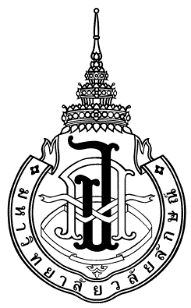 รายละเอียดของหลักสูตรระดับปริญญาโท   หลักสูตรวิทยาศาสตรมหาบัณฑิตสาขานวัตกรรมและเทคโนโลยีทางการแพทย์หลักสูตรนานาชาติ(หลักสูตรใหม่ พ.ศ. 2565)(มคอ.2)สำนักวิชาสหเวชศาสตร์ มหาวิทยาลัยวลัยลักษณ์บทนำสำนักวิชาสหเวชศาสตร์ มหาวิทยาลัยวลัยลักษณ์ ได้จัดทำหลักสูตรวิทยาศาสตรมหาบัณฑิต สาขานวัตกรรมและเทคโนโลยีทางการแพทย์ หลักสูตรนานาชาติ ซึ่งเป็นหลักสูตรใหม่ (พ.ศ. 2565) ที่มีความสอดคล้องกับทิศทางการพัฒนาของมหาวิทยาลัยวลัยลักษณ์ และทิศทางการพัฒนาของประเทศไทย เพื่อผลิตมหาบัณฑิตที่มีศักยภาพสูงในการทำวิจัยที่เกี่ยวข้องกับการค้นหาองค์ความรู้ใหม่ และสามารถนำองค์ความรู้มาพัฒนาหรือประยุกต์ต่อยอดเป็นนวัตกรรมและเทคโนโลยีทางการแพทย์ โดยสามารถผลิตผลงานตีพิมพ์เผยแพร่ในระดับนานาชาติในฐานข้อมูลที่เป็นที่ยอมรับในวงวิชาการ ตลอดจนการพัฒนาต่อยอดนวัตกรรม สิ่งประดิษฐ์จนสามารถขอยื่นจดอนุสิทธิบัตร สิทธิบัตร หรือทะเบียนทรัพย์สินทางปัญญาในรูปแบบต่างๆ ได้ การพัฒนาหลักสูตรนี้สามารถเชื่อมโยงกับแผนพัฒนาต่างๆ เช่น ไทยแลนด์ 4.0 (การพัฒนาระบบบริการสุขภาพที่ทันสมัยสนับสนุนการสร้างสุขภาวะที่ดี โดยนำเทคโนโลยีและนวัตกรรมสมัยใหม่) แผนพัฒนาเศรษฐกิจและสังคมแห่งชาติ ฉบับที่ 13 (พ.ศ. 2565 -2570) แผนปฏิบัติการราชการนวัตกรรมทางการแพทย์ (พ.ศ.2562-2570) แผนปฏิบัติการบูรณาการจีโนมิกส์ประเทศไทย (พ.ศ. 2563-2567) ยุทธศาสตร์กรมกิจการผู้สูงอายุ 20 ปี (พ.ศ. 2561-2580) และความเกี่ยวข้องกับแผนยุทธศาสตร์ 20 ปี (พ.ศ. 2561-2580) ของมหาวิทยาลัยวลัยลักษณ์ รวมทั้งแผนการเข้าสู่อันดับมหาวิทยาลัยระดับโลก โดยหลักสูตรวิทยาศาสตรมหาบัณฑิต สาขานวัตกรรมและเทคโนโลยีทางการแพทย์ เป็นหลักสูตรปริญญาโท (นานาชาติ) ใช้ภาษาอังกฤษในการเรียนการสอนทั้งหลักสูตร มีโครงสร้างหลักสูตร 2 แบบ คือ 1) Research Program (แผน ก 1) และ 2) Coursework Program (แผน ก 2) ที่สามารถรองรับนักศึกษาที่มีพื้นฐานที่แตกต่างกันได้ทั้งชาวไทยและชาวต่างชาติ โดยสามารถเลือกแผนการศึกษาให้เหมาะสมกับบริบทของนักศึกษาในแต่ละคน ในแผนการศึกษาแบบ Research Program จะคัดเลือกนักศึกษาที่มีศักยภาพสูง มีประสบการณ์ด้านการวิจัย รวมทั้งมีการพิจารณาคุณสมบัติและความพร้อมของนักศึกษาในบริบทของการดำเนินงานวิจัยแบบรอบด้าน มีการวางแผน ติดตาม ประเมินผล ตามมาตรฐานแผนงานของหลักสูตร เพื่อให้นักศึกษามีผลงานวิจัยและผลสัมฤทธิ์ตามเกณฑ์การสำเร็จการศึกษาตามแผนตามประกาศข้อบังคับมหาวิทยาลัยวลัยลักษณ์ ว่าด้วยการศึกษาขั้นบัณฑิตศึกษา ระบบทวิภาค พ.ศ. 2565 และมีผลงานวิจัยที่ได้รับการตอบรับให้ตีพิมพ์ในวารสารระดับนานาชาติ โดยทางหลักสูตรจะมีระบบและกลไกที่ชัดเจนภายใต้การควบคุมดูแลอย่างใกล้ชิดจากอาจารย์ที่ปรึกษาวิทยานิพนธ์หลัก โดยจัดให้มีคู่มือระบบอาจารย์ที่ปรึกษาที่มีการระบุ รายงานข้อมูล อย่างมีแบบแผนครบถ้วนสำหรับนักศึกษาในหลักสูตรทุกคน ในด้านความเป็นนานาชาติ สำนักวิชาฯ ได้มีความร่วมมือสถาบันในต่างประเทศทั้งในประเทศสหรัฐอเมริกา เช่น University of Kentucky ความร่วมมือกับสถาบันการศึกษาในแถบเอเชีย เช่น Hunan University of Chinese Medicine, Khunming Medical University  ความร่วมมือกับสถาบันการศึกษาในกลุ่มประเทศอาเซียน University of Malaya, Far Eastern University, Centro Escolar University เพื่อความร่วมมือด้านการวิจัย การพัฒนาแลกเปลี่ยนนักศึกษาและอาจารย์ และการมีผลงานวิจัยตีพิมพ์เผยแพร่ร่วมกันในระดับนานาชาติสารบัญรายละเอียดของหลักสูตรหลักสูตรวิทยาศาสตรมหาบัณฑิต  สาขานวัตกรรมและเทคโนโลยีทางการแพทย์ (หลักสูตรนานาชาติ)(หลักสูตรใหม่ พ.ศ. 2565)ชื่อสถาบันอุดมศึกษา	มหาวิทยาลัยวลัยลักษณ์วิทยาเขต/คณะ/ภาควิชา	สำนักวิชาสหเวชศาสตร์หมวดที่ 1   ข้อมูลทั่วไป1. 	รหัสและชื่อหลักสูตร2.  ชื่อปริญญาและสาขา3.  วิชาเอก	ไม่มี4.  จำนวนหน่วยกิตที่เรียนตลอดหลักสูตร 5.  รูปแบบของหลักสูตรรูปแบบหลักสูตรปริญญาโท ระยะเวลาการศึกษาเป็นไปตามข้อบังคับมหาวิทยาลัยวลัยลักษณ์ ว่าด้วยการศึกษาขั้นบัณฑิตศึกษา ระบบทวิภาค พ.ศ. 2565ประเภทของหลักสูตรหลักสูตรระดับปริญญาโทภาษาที่ใช้หลักสูตรจัดการศึกษาเป็นภาษาอังกฤษระบบการเรียนการสอนหลักสูตรวิทยาศาสตรมหาบัณฑิต สาขานวัตกรรมและเทคโนโลยีทางการแพทย์ (หลักสูตรนานาชาติ) มีรูปแบบการเรียนการสอนโดยมีแผนการศึกษา แผน ก 1 เน้นการวิจัยสำหรับนักศึกษาที่มีศักยภาพสูงและมีพื้นฐานทางวิชาการ ภาษาอังกฤษและทักษะในการทำวิจัยอยู่ในระดับดี โดยมีการทำวิทยานิพนธ์ซึ่งมีจำนวน 36 หน่วยกิต โดยให้นักศึกษาลงทะเบียนเรียนรายวิชาสัมมนาจำนวน 2 วิชาโดยไม่นับหน่วยกิต ส่วนนักศึกษาที่อาจจะมีทักษะด้านต่าง ๆ ที่จะจำเป็นต้องเพิ่มพูนองค์ความรู้เช่น นักศึกษาที่สำเร็จการศึกษาทางด้านวิศวกรรมศาสตรบัณฑิตก็จะให้นักศึกษาพิจารณาเลือกแผน ก 2 ซึ่งจะมีการลงทะเบียนเรียนรายวิชาที่เป็นพื้นฐานที่สำคัญที่เกี่ยวข้องกับทางด้านการแพทย์สำหรับการทำวิทยานิพนธ์ โดยวิชาสัมมนาจะให้นักศึกษาลงทะเบียนเรียนทุกคนทั้งแผน ก 1 และ ก 2 เพื่อส่งเสริมให้นักศึกษาได้มีการใช้ทักษะด้านต่าง ๆ ที่สอดคล้องกับคุณลักษณะบัณฑิตที่พึงประสงค์ นอกจากนี้จะมีการจัดทำกิจกรรมเสริมหลักสูตรเพื่อเสริมทักษะในการพัฒนาโครงร่างวิจัย เทคนิคต่าง ๆ ในการทดลองเพื่อการทำวิจัย การเขียน manuscript การวิเคราะห์ข้อมูลและการเลือกสถิติที่เหมาะสม การเลือกวารสารเพื่อพิจารณาในการตีพิมพ์ที่อยู่ในฐานข้อมูล scopus การเขียนรูปเล่มวิทยานิพนธ์ กิจกรรมส่งเสริมการขอขึ้นทะเบียนทรัพย์สินทางปัญญา เป็นต้น โดยการจัดการเรียนการสอนจะมุ่งเน้นให้ผู้เรียนมีความรับผิดชอบสูง การวางแผนงานต่าง ๆ อย่างเป็นระบบ มีคุณธรรมและจริยธรรม ความซื่อสัตย์ในการทำวิจัย และสามารถนำองค์ความรู้ทางวิชาการที่เกี่ยวข้องกับวิทยานิพนธ์มาบูรณาการร่วมกับระเบียบวิธีวิจัยไปใช้เพื่อให้การดำเนินการวิจัยจนได้ผลการวิจัยในรายวิชาวิทยานิพนธ์ที่สามารถตีพิมพ์เผยแพร่ในวารสารระดับนานาชาติ และอาจจะพัฒนาต่อยอดเป็นนวัตกรรมในรูปแบบต่าง ๆ ที่สามารถขอจดทะเบียนสิทธิบัตร/อนุสิทธิบัตร ของกรมทรัพย์สินทางปัญญาได้ และเนื่องจากหลักสูตรนี้มีกลยุททธ์ในการให้นักศึกษาทุกคนสำเร็จการศึกษาภายในระยะเวลา 2 ปี ดังนั้นทางหลักสูตรจะมีกระบวนการตรวจสอบติดตาม สนับสนุน การดำเนินงานวิชาวิทยานิพนธ์อย่างใกล้ชิดผ่านระบบการส่งแผนงานวิจัยและการรายงานความก้าวหน้าแบบรายเดือน (monthly report) ตามรูปแบบของยุโรป (Europe model) ซึ่งจะมีการให้ข้อเสนอแนะเป็นรายบุคคลโดยอาจารย์ที่ปรึกษาวิทยานิพนธ์หลักและร่วม นอกจากนี้คณะกรรมการบริหารและพัฒนาประจำบัณฑิตศึกษา สาขานวัตกรรมและเทคโนโลยีทางการแพทย์ (หลักสูตรนานาชาติ) ก็จะมีส่วนร่วมในการให้ข้อเสนอแนะ การสนับสนุนต่าง ๆ ที่จะเป็นตัวขับเคลื่อนการดำเนินงานวิจัยรวมถึงการสำเร็จการศึกษาตามแผนของนักศึกษาทุกคน โดยกระบวนการจัดการเรียนทุกรูปแบบอยู่บนกรอบมาตรฐานของ UKPSF (The United Kingdom Professional Standard Framework) ซึ่งเป็นมาตรฐานที่ช่วยให้มหาบัณฑิตที่สำเร็จการศึกษาได้บรรลุผลสัมฤทธิ์ครบถ้วนของหลักสูตรการรับเข้าศึกษารับทั้งนักศึกษาไทยและนักศึกษาต่างชาติ  ความร่วมมือกับสถาบันอื่นเป็นหลักสูตรของสถาบันโดยเฉพาะ โดยทางสำนักวิชาฯ ได้มีความร่วมมือกับหลายประเทศ เช่น ความร่วมมือกับสถาบันการศึกษาในกลุ่มอาเซียนกับ มหาวิทยาลัยฟาร์อีสเทิร์น (Far Eastern University) ความร่วมมือกับสถาบันการศึกษาในกลุ่มอาเซียนกับ Centro Escolar University ความร่วมมือกับสถาบันการศึกษาในกลุ่มสหรัฐอเมริกากับ University of Kentucky ความร่วมมือกับสถาบันการศึกษาในกลุ่มอาเซียนกับ Hunan University of Chinese Medicine เป็นต้น เพื่อร่วมกับหาทุนวิจัย การทำวิจัย และการสร้างผลงานเพื่อตีพิมพ์เผยแพร่ผลงานวิจัยร่วมกัน การให้ปริญญาแก่ผู้สำเร็จการศึกษาให้ปริญญาเพียงสาขาวิชาเดียว6.  สถานภาพของหลักสูตรและการพิจารณาอนุมัติ/เห็นชอบหลักสูตร7.  ความพร้อมในการเผยแพร่หลักสูตรที่มีคุณภาพและมาตรฐานหลักสูตรมีความพร้อมในการเผยแพร่คุณภาพและมาตรฐานตามมาตรฐานคุณวุฒิระดับอุดมศึกษาแห่งชาติ พ.ศ. 2552 ในปีการศึกษา 25678. อาชีพที่สามารถประกอบได้หลังสำเร็จการศึกษา 1) นวัตกรหรือนักวิชาการด้านนวัตกรรมและเทคโนโลยีทางการแพทย์ในโรงพยาบาลหรือสถานประกอบการทางการแพทย์ต่าง ๆ2) อาจารย์ นักวิชาการ นักวิจัยในสถาบันอุดมศึกษาหรือสถาบันวิจัย ในหน่วยงานภาครัฐและเอกชนทั้งในและต่างประเทศ3) ผู้แทนจำหน่ายเครื่องมือ อุปกรณ์ และน้ำยาตรวจวิเคราะห์ทางห้องปฏิบัติการทางการแพทย์4) การศึกษาต่อในระดับปริญญาเอกทั้งในและต่างประเทศ5) ประกอบธุรกิจส่วนตัว เช่น เปิดสถานประกอบการให้บริการการตรวจวิเคราะห์ทางห้องปฏิบัติการทางการแพทย์ ผู้ประกอบการด้านนวัตกรรมและเทคโนโลยีทางการแพทย์6) กรณีเป็นข้าราชการหรือพนักงานลาศึกษาต่อก็สามารถนำความรู้และทักษะต่างๆ ไปต่อยอดในหน่วยงานเดิมเพื่อการพัฒนานวัตกรรมที่สอดคล้องกับความต้องการของหน่วยงานที่ตนเองสังกัดได้อย่างมีประสิทธิภาพ9. ชื่อ นามสกุล ตำแหน่ง และคุณวุฒิการศึกษาของอาจารย์ผู้รับผิดชอบหลักสูตร 10. สถานที่จัดการเรียนการสอน 	มหาวิทยาลัยวลัยลักษณ์ จังหวัดนครศรีธรรมราช 11. สถานการณ์ภายนอกหรือการพัฒนาที่จำเป็นต้องนำมาพิจารณาในการวางแผนหลักสูตร	11.1 สถานการณ์หรือการพัฒนาทางเศรษฐกิจ 	ในโลกยุคศตวรรษที่ 21 นวัตกรรมคือสิ่งที่ช่วยให้โลกขับเคลื่อนไปในทางที่ดีได้ง่ายขึ้น เกิดสิ่งใหม่ หรือกระบวนใหม่ที่เกิดจากการใช้ความรู้และความคิดสร้างสรรค์ที่มีประโยชน์ต่อเศรษฐกิจและสังคม การนำนวัตกรรมใหม่มาใช้ในองค์กรนั้นสามารถสร้างความก้าวหน้าให้แก่องค์กรได้รวมไปถึงพัฒนาความสามารถของทุกคนในองค์กรโดยนวัตกรรมและเทคโนโลยีทางการแพทย์ก็เป็นหนึ่งในนวัตกรรมที่น่าสนใจเพราะจะเกี่ยวข้องกับระบบสุขภาพของมนุษย์ทุก ๆ คนที่ต้องดำรงชีวิตภายใต้สุขภาวะทั้งทางกายและจิตใจที่ปกติ โดยมีแผนยุทธศาสตร์ที่เกี่ยวข้องดังนี้11.1.1 ยุทธศาสตร์ชาติ พ.ศ.2561-2580กรอบทิศทางแผนพัฒนาสุขภาพแห่งชาติ ในช่วงแผนพัฒนาเศรษฐกิจและสังคมแห่งชาติ ฉบับที่ 12 พ.ศ. 2560-2564 ได้กำหนดพันธกิจและยุทธศาสตร์ในการพัฒนาประเทศตาม ปรัชญาเศรษฐกิจพอเพียง กับแนวคิดสุขภาพพอเพียงและสุขภาวะ โดยคนเป็นศูนย์กลางการพัฒนาอย่างมีส่วนร่วมและมีพื้นที่เป็นฐานภายใต้ระบบสุขภาพพอพียง ระบบสุขภาพหนึ่งเดียว แบบองค์รวม ไร้รอยต่อ เป็นธรรม และมั่นคงทางสุขภาพ มุ่งพัฒนาสู่สังคมอยู่ร่วมกันอย่างมีความสุข สร้างความมั่นคง มั่งคั่ง ยั่งยืนให้กับประเทศไทยกรอบแผนการศึกษาระยะยาว 15 ปี ฉบับที่ 2 (พ.ศ. 2551-2565) ได้มีเป้าหมายในการยกระดับคุณภาพอุดมศึกษาไทย เพื่อผลิตและพัฒนาบุคลากรที่มีคุณภาพ สามารถปรับตัวสำหรับงานที่เกิดขึ้นตลอดชีวิต และเพื่อพัฒนาศักยภาพอุดมศึกษาไทยในการสร้างความรู้และนวัตกรรมเพื่อเพิ่มขีดความสามารถในการแข่งขันของประเทศในยุคโลกาภิวัตน์การศึกษาในศตวรรษที่ 21 ที่ต้องเน้นให้ผู้เรียนมีทักษะการเรียนรู้และนวัตกรรม ซึ่งประกอบด้วย 3R ได้แก่ การอ่าน (reading) การเขียน (writing) และ คณิตศาสตร์ (arithmetic) และ 4C การคิดวิเคราะห์ (critical Thinking) การสื่อสาร (communication) การร่วมมือ (Collaboration) และความคิดสร้างสรรค์ (Creativity) รวมถึงทักษะด้านสารสนเทศและเทคโนโลยี ทักษะชีวิตและอาชีพ ระบบการศึกษาต้องมีการพัฒนาเพื่อให้สอดคล้องกับภาวะความเป็นจริง ส่งเสริมให้ผู้เรียนนําเอาความรู้ใหม่ไปใช้อย่างสร้างสรรค์และเข้ากับบริบทของโลกที่ได้เปลี่ยนแปลงไปการเตรียมการศึกษาไทยเพื่อก้าวเข้าสู่ประเทศไทย 4.0 หรือจากประเทศที่ขับเคลื่อนด้วยการผลิต "เชิงอุตสาหกรรมหนัก" ไปสู่การขับเคลื่อนด้วย "เทคโนโลยีและนวัตกรรม" เพื่อตอบโจทย์การพัฒนาท้องถิ่นพระราชบัญญัติหลักประกันสุขภาพแห่งชาติ พ.ศ. 2555 ได้มีการกำหนดสิทธิด้านสุขภาพ ให้ประชาชนคนไทยทุกคนสามารถเข้าถึงระบบประกันสุขภาพ ทำให้มีการเพิ่มขึ้นของการให้บริการ มีกองทุนเฉพาะโรค เช่น โรคเอดส์ วัณโรค โรคหัวใจและหลอดเลือด เป็นต้น นอกจากนี้ ธรรมนูญว่าด้วยระบบสุขภาพแห่งชาติ พ.ศ. 2552 ที่มีข้อกำหนดเกี่ยวกับการสร้างเสริมสุขภาพ การบริการสาธารณสุขและการประกันคุณภาพ การคุ้มครองผู้บริโภคด้านสุขภาพ การสร้างและพัฒนากำลังคนด้านสุขภาพ เป็นต้น11.1.2 แผนปฏิบัติการบูรณาการจีโนมิกส์ประเทศไทย (Genomics Thailand) พ.ศ.2563-2567ปัจจุบันการเทคโนโลยีทางการแพทย์พัฒนาจนถึงขั้นที่เรียกว่า การแพทย์แม่นยำหรือ Precision Medicine เป็นการใช้ข้อมูลทางพันธุกรรมของแต่ละบุคคลมาประยุกต์ใช้ในการวินิจฉัย รักษาและการป้องกันโรค ซึ่งที่ผ่านมาประเทศไทยมีการศึกษาวิจัยด้านการแพทย์ระดับพันธุกรรมในคณะแพทยศาสตร์ของมหาวิทยาลัยต่างๆ นานแล้ว ทำให้เกิดความรู้พื้นฐานของโรคที่มีปัจจัยทางพันธุกรรม มีกลุ่มตัวอย่างและข้อมูลทางพันธุกรรมในระดับหนึ่ง คณะรัฐมนตรีอนุมัติแผนปฏิบัติการบูรณาการจีโนมิกส์ประเทศไทย มีระยะเวลา 5 ปี วงเงินงบประมาณ 4,470 ล้านบาท โดยหลักการของโนมิกส์ประเทศไทยจะสนับสนุนให้มีการศึกษาวิจัยจีโนมของคนไทย จากกลุ่มตัวอย่าง 50,000 คน ในผู้ป่วยโรคมะเร็ง โรคหายาก ผู้ป่วยโรคไม่ติดต่อเรื้อรัง ผู้ป่วยที่แพ้ยากันชัก และผู้ที่มีร่างกายแข็งแรง เพื่อสร้างองค์ความรู้และทำให้เกิดนวัตกรรมผลักดันให้เกิดความก้าวหน้าทางการแพทย์ การสร้างคน สร้างตำแหน่งงาน สร้างสารสนเทศ สร้างโอกาสให้กับการแข่งขันของประเทศ11.1.3 แผนปฏิบัติการราชการ นวัตกรรมทางการแพทย์ (พ.ศ.2562-2570) กรมการแพทย์ กระทรวงสาธารณสุขประเทศไทยประกาศวิสัยทัศน์เชิงนโยบาย “ไทยแลนด์ 4.0” เป็นโมเดลเพื่อพัฒนาประเทศไปสู่ความมั่นคง มั่งคั่ง ยั่งยืน อันจะช่วยยกระดับให้เป็นประเทศที่มีรายได้สูง พร้อมปรับสมดุลประเทศเพื่อความยั่งยืนด้วยการเสริมสร้างศักยภาพและสร้างโอกาสสู่ “การขับเคลื่อนเศรษฐกิจไทยด้วยนวัตกรรม” กรมการแพทย์ กระทรวงสาธารณสุข ได้มีการจัดทำแผนปฏิบัติราชการแบ่งตามระยะที่ประเทศกำหนด คือ ระยะ 5 ปีและรายปี ช่ววแรกเน้นการปฏิรูประบบ กรมการแพทย์ได้มุ่งพัฒนารูปแบบการดูแลผู้ป่วยแบบไร้รอยต่ออย่างครบวงจร นำไปสู่เป้าหมาย Hospital based Medical Services to Personal Based Medical Services โดยกำหนดพันธกิจที่มุ่งเน้นการพัฒนาองค์ความรู้ เทคโนโลยี นวัตกรรมทางการแพทย์ สร้างระบบสนับสนุนการวิจัยในการพัฒนาบุคลากรด้านการวิจัย ด้านนวัตกรรม การจัดหาแหล่งทุน การสร้างมาตรฐานงานวิจัย การผลักดันให้เกิดสิทธิการรักษาอย่างครอบคลุมทั่วถึง11.1.4 กรมกิจการผู้สูงอายุ แผนปฏิบัติการด้านผู้สูงอายุ ระยะที่ 2 (พ.ศ.2545-2565)แผนยุทธศาสตร์กรมกิจการผู้สูงอายุ 20 ปี พ.ศ. 2561-2580 ที่มีวิสัยทัศน์ (Vision) คือ ผู้สูงอายุมีหลักประกันในการดำรงชีวิตที่มั่นคงในทุกมิติและเป็นพลังในการขับเคลื่อนสังคมไทย โดยมีพันธกิจข้อหนึ่งที่สอดคล้องคือ ส่งเสริมสนับสนุนการพัฒนาเทคโนโลยีและนวัตกรรมเหมาะสมสำหรับผู้สูงอายุ ประเด็นยุทธศาสตร์ที่สอดคล้องคือ เป็นองค์กรแห่งนวัตกรรมด้านผู้สูงอายุ โดยเทคโนโลยีและนวัตกรรมเป็นตัวช่วยในการขับเคลื่อนสังคมสูงวัยคนไทยอายุยืน 4 มิติ11.1.5 นโยบายและยุทธศาสตร์การอุดมศึกษา วิทยาศาสตร์ วิจัยและนวัตกรรม พ.ศ. 2563-2570เป็นกรอบแนวทางการพัฒนาระบบอุดมศึกษา วิทยาศาสตร์ วิจัยและนวัตกรรมของประเทศ ให้สอดคล้องและบูรณาการกัน เพื่อให้เกิดเป็นพลังในการขับเคลื่อนการพัฒนาประเทศ โดยมีวิสัยทัศน์ ดังนี้ “เตรียมคนไทยแห่งศตวรรษที่ 21 พัฒนาเศรษฐกิจที่กระจายโอกาสอย่างทั่วถึง สังคมที่มั่นคง และสิ่งแวดล้อมที่ยั่งยืน โดยสร้างความเข้มแข็งทางนวัตกรรมระดับแนวหน้าในสากล นำพาประเทศไปสู่ประเทศที่พัฒนาแล้ว” การจัดตั้งกระทรวงการอุดมศึกษา วิทยาศาสตร์ วิจัยและนวัตกรรม เป็นกระทรวงใหม่ เพื่อเป็นกลไกในการปรับเปลี่ยนประเทศไทยไปสู่ประเทศที่ขับเคลื่อนด้วยนวัตกรรม จึงออกแบบนโยบายและยุทธศาสตร์เพื่อให้ผู้มีส่วนเกี่ยวข้องสามารถมีส่วนร่วมในการขับเคลื่อนการดำเนินงานในลักษณะแพลตฟอร์ม (platform) ความร่วมมือ ตามเป้าประสงค์ของการพัฒนาใน 4 ด้าน ได้แก่ การพัฒนากำลังคนและสถาบันความรู้ การวิจัยและสร้างนวัตกรรมเพื่อตอบโจทย์ท้าทายของสังคม การวิจัยและสร้างนวัตกรรมเพื่อเพิ่มขีดความสามารถการแข่งขัน การวิจัยและสร้างนวัตกรรมเพื่อการพัฒนาเชิงพื้นที่และลดความเหลื่อมล้ำ	11.2 สถานการณ์หรือการพัฒนาทางสังคม วัฒนธรรม หรือหน่วยงานในกำกับ (สกอ.) 	ประเทศไทยในปัจจุบันมีการเปลี่ยนแปลงทางสังคมและวัฒนธรรม ในหลาย ๆ ด้านซึ่งส่วนใหญ่มีอิทธิพลมาจากกระแสโลกาภิวัตน์ที่มีการพัฒนาทั้งในการสื่อสาร การขนส่ง การบริการที่รวดเร็ว ตอบสนองความต้องการของมนุษย์เป็นอย่างดี รวมถึงการแข่งขันทั้งทางด้านสินค้าและบริการเพื่อให้เกิดการพัฒนาที่ดีกว่าส่งผลดีกับผู้ใช้บริการหรือลูกค้า โดยเฉพาะการให้บริการทางการแพทย์ในปัจจุบันมีความทันสมัยและผู้ป่วยรวมถึงญาติผู้ป่วยมีความต้องการในการใช้บริการที่สะดวก รวดเร็วและมีประสิทธิภาพ สามารถให้การได้รับการวินิจฉัย การรักษาอย่างรวดเร็วและมีผลลัพธ์ที่ดีเป็นที่พึงพอใจ รวมถึงการป้องกันจากโรคร้ายต่าง ๆ ได้อย่างดี ดังนั้นนวัตกรรมสามารถเป็นตัวขับเคลื่อนการแข่งขันเกิดเป็นทางเลือกในรูปแบบต่าง ๆ ก่อให้เกิดการพัฒนาที่ยั่งยืนในระบบบริการทางสุขภาพโดยเฉพาะอย่างยิ่งในโรคที่พบอุบัติการณ์สูงในประเทศไทย เช่น โรคมะเร็ง โรคหัวใจ โรคปอด โรคหลอดเลือดในสมองและโรคเบาหวาน เป็นต้น นอกจากนี้ประเทศไทยได้ก้าวสู่สังคมผู้สูงอายุเต็มรูปแบบ (aged society) แล้วตั้งแต่ปี พ.ศ. 2564 โดยมีการประมาณการว่ามีสัดส่วนผู้สูงอายุในช่วง 60 ปีขึ้นไปถึง 20% ของจำนวนประชากรทั้งหมด หรือไม่น้อยกว่า 13 ล้านคน และคาดการณ์ว่า อีก 20 ปีข้างหน้า หรือปี 2583 ประเทศไทยจะมีผู้สูงอายุ 20 ล้านคน หรือ 1 ใน 3 ของคนไทยจะเป็นผู้สูงอายุ และผู้สูงอายุ 80 ปีขึ้นไปจะมีมากถึง 3.5 ล้านคน ข้อมูลดังกล่าวนี้ แสดงให้เห็นถึงสภาพสังคมไทยในอนาคตที่มีผู้ที่อยู่ในวัยแรงงานที่ลดลง การดูแลผู้สูงอายุที่เพิ่มสูงขึ้น ดังนั้นสถาบันการศึกษาจึงมีความจำเป็นที่จะต้องพัฒนาหลักสูตรเพื่อให้สอดคล้องกับกลุ่มผู้สูงอายุหรือการผลิตอัตรากำลังคนทดแทนโดยอาศัยนวัตกรรมและเทคโนโลยีมาเป็นตัวผลักดันหรือขับเคลื่อน	11.3 ความคิดเห็นของผู้ใช้บัณฑิต สถานประกอบการ ผู้ทรงคุณวุฒิ ศิษย์เก่า ศิษย์ปัจจุบัน (จากรายงานการศึกษาความเป็นไปได้ หรือ รายงานประเมินหลักสูตร)  	ตามที่ทางคณะทำงานฝ่ายโครงการการศึกษาความเป็นไปได้การพัฒนาหลักสูตรใหม่ วิทยาศาสตรมหาบัณฑิต สาขานวัตกรรมและเทคโนโลยีทางการแพทย์ (นานาชาติ) ซึ่งได้มีการออกแบบสอบถามออกเป็น 3 ชุด เพื่อใช้ในการสำรวจความคิดเห็นจากผู้มีส่วนได้ส่วนเสียได้แก่ นักศึกษาปัจจุบัน บุคคลทั่วไป (ศิษย์เก่า เจ้าหน้าที่โรงพยาบาลในวิชาชีพเทคนิคการแพทย์หรือกายภาพบำบัด) รวมถึงผู้ประกอบการ จำนวน 112 คน โดยสรุปผู้ตอบแบบสอบถามส่วนใหญ่เป็นเพศหญิงประมาณร้อยละ 75-78 สำหรับนักศึกษาปัจจุบันและบุคคลทั่วไป ส่วนผู้ประกอบการณ์ส่วนใหญ่เป็นเพศชายร้อยละ 58 อายุโดยเฉลี่ยของนักศึกษาและบุคคลทั่วไปประมาณ 21 และ 38 ปีตามลำดับ ส่วนผู้ประกอบการณ์มีอายุส่วนใหญ่อยู่ในช่วงอายุ 41-50 ปีคิดเป็นร้อยละ 41 นักศึกษาที่ตอบแบบสอบถามส่วนใหญ่จะเป็นนักศึกษาเทคนิคการแพทย์และกายภาพบำบัด ส่วนบุคคลทั่วไปก็ส่วนใหญ่สำเร็จการศึกษาจากหลักสูตรเทคนิคการแพทย์รองลงมาก็จะเป็นหลักสูตรกายภาพบำบัด โดยสำเร็จการศึกษาจากมหาวิทยาลัยวลัยลักษณ์ มหาวิทยาลัยขอนแก่นและมหาวิทยาลัยมหิดล การศึกษาของบุคคลทั่วไปและผู้ประกอบการณ์ส่วนใหญ่สำเร็จการศึกษาระดับปริญญาตรี เกรดเฉลี่ยของนักศึกษาและบุคคลทั่วไปส่วนใหญ่อยู่ในช่วง 3.01-3.50 คิดเป็นร้อยละ 36 และร้อยละ 48 ตามลำดับ และได้การให้ข้อเสนอแนะโดยสรุปได้ดังนี้	11.4 วิสัยทัศน์ พันธกิจของมหาวิทยาลัย	วิสัยทัศน์ : เป็นองค์การธรรมรัฐ เป็นแหล่งเรียนรู้ เป็นหลักในถิ่น เป็นเลิศสู่สากลภารกิจ : มหาวิทยาลัยมีภารกิจหลัก 4 ประการ1. ผลิตและพัฒนากำลังคนระดับสูง ให้มีมาตรฐานที่สอดคล้องกับความต้องการในการพัฒนา เศรษฐกิจและสังคม ภาคใต้และของประเทศ	2. ดำเนินการศึกษา ค้นคว้า วิจัยและพัฒนาองค์ความรู้ใหม่ให้สามารถนำไปใช้ในการผลิตให้มีคุณภาพและ ประสิทธิภาพ เพื่อความสามารถในการพึ่งตนเองและการแข่งขันในระดับนานาชาติ3. ให้บริการทางวิชาการแก่หน่วยงานต่าง ๆ ทั้งภาครัฐและเอกชนในด้านการให้คำปรึกษา และแนะนำการวิจัย และพัฒนา การทดสอบ การสำรวจ รวมทั้งการฝึกอบรมและพัฒนาอันก่อให้เกิดการถ่ายทอดเทคโนโลยีที่จำเป็น และเหมาะสม เพื่อการพัฒนาเศรษฐกิจและสังคมของภูมิภาคและประเทศชาติ4. อนุรักษ์และฟื้นฟูศิลปะและวัฒนธรรม อันเป็นจารีตประเพณี รวมทั้งศิลปะบริสุทธิ์และศิลปะประยุกต์ เพื่อให้มหาวิทยาลัยเป็นศูนย์รวมของชุมชนและเป็นแบบอย่างที่ดีของสังคม	11.5 วิสัยทัศน์ พันธกิจของสำนักวิชา 		วิสัยทัศน์ : สหเวชศาสตร์เป็นเลิศสู่สากล หมายถึง เป็นองค์กรที่ผลิตบุคลากรด้านวิทยาศาสตร์สุขภาพ ที่มีความเชี่ยวชาญด้านวิชาชีพ มีคุณธรรมยึดมั่นจรรยาบรรณวิชาชีพ รวมถึงมุ่งสร้าง และแลกเปลี่ยน องค์ความรู้ และนวัตกรรมทางวิทยาศาสตร์สุขภาพ ที่ตอบสนองและเป็นประโยชน์ต่อการพัฒนาสุขภาพของชุมชน สังคม อย่างยั่งยืน และเป็นที่ยอมรับในระดับประเทศและสากล			พันธกิจ1. ศึกษาวิจัย สร้างองค์ความรู้ด้านวิทยาศาสตร์สุขภาพและวิชาชีพ ให้เป็นที่ยอมรับในระดับสากล2. ผลิตบัณฑิตที่มีสมรรถนะสูง มีความรู้ ความเชี่ยวชาญ ยึดมั่นในจรรยาบรรณวิชาชีพ3. ให้บริการวิชาการ ที่ตอบสนองชุมชน สังคม โดยเน้นใช้การวิจัยเป็นฐาน และการสร้างเครือข่ายความร่วมมือ4. ส่งเสริม สนับสนุนทำนุบำรุงศิลปวัฒนธรรม และพัฒนาภูมิปัญญาท้องถิ่น5. การบริหารจัดการองค์กรแบบมีส่วนร่วมที่มุ่งสู่การเป็นองค์กรที่มีสมรรถนะสูง	11.6 วิสัยทัศน์ พันธกิจของสาขาวิชา (ถ้ามี)	ไม่มี12. ผลกระทบจากข้อ 11. ต่อการพัฒนาหลักสูตร และความเกี่ยวข้องกับพันธกิจของมหาวิทยาลัย13. ความสัมพันธ์ (ถ้ามี) กับหลักสูตรอื่นที่เปิดสอนในสำนักวิชา/สาขาวิชาอื่นของมหาวิทยาลัย 13.1 กลุ่มวิชา/รายวิชาในหลักสูตรนี้ที่เปิดสอนโดยสำนักวิชา/สาขา/หลักสูตรอื่น		ไม่มี13.2 กลุ่มวิชา/รายวิชาในหลักสูตรที่เปิดสอนให้สำนักวิชา/หลักสูตรอื่น 		ไม่มี13.3 การบริหารจัดการมีอาจารย์ผู้รับผิดชอบหลักสูตรและคณะกรรมการบัณฑิตศึกษาประจำหลักสูตรวิทยาศาสตรมหาบัณฑิต สาขานวัตกรรมและเทคโนโลยีทางการแพทย์มีภาระหน้าที่ในการบริหารและพัฒนาหลักสูตร การเรียนการสอน การวางแผน การควบคุมคุณภาพ และการติดตามประเมินผลภายใต้ความรับผิดชอบของคณะกรรมการประจำสำนักวิชาสหเวชศาสตร์หลักสูตรมีแนวทางการจัดการศึกษาที่มีระบบการเตรียมความพร้อมของนักศึกษา ระบบการคัดเลือกที่มีคุณสมบัติของผู้สมัครที่ครบถ้วน รวมถึงการร่วมพิจารณาความพร้อมของอาจารย์ที่ปรึกษาวิทยานิพนธ์ในรอบด้าน ระบบการติดตามความก้าวหน้าทั้งในการรายงานความก้าวหน้ารายเดือน (monthly report) และการรายงานความก้าวหน้าประจำภาคการศึกษา (progress report) ซึ่งจะมีการระบุผลลัพธ์ที่คาดหวังอย่างชัดเจนในการผลักดันให้นักศึกษาบรรลุผลสัมฤทธิ์ตามกรอบระยะเวลาที่กำหนด และระบบการควบคุมคุณภาพของนักศึกษา เพื่อให้สอดคล้องกับแผนการศึกษาที่มีระยะเวลา 2 ปี หลักสูตรมีแนวทางการจัดการศึกษาหลักสูตรนานาชาติและแบบวิทยานิพนธ์อย่างเดียวสำหรับแผน ก 1 โดยให้นักศึกษาเรียนวิชาสัมมนาทางนวัตกรรมและเทคโนโลยีทางการแพทย์ จำนวน 2 วิชาโดยไม่นับหน่วยกิตโดยระดับความซับซ้อนจะเพิ่มขึ้นจากรายวิชาสัมมนาทางนวัตกรรมและเทคโนโลยีทางการแพทย์ 1 และรายวิชาสัมมนาทางนวัตกรรมและเทคโนโลยีทางการแพทย์ 2 เพื่อเสริมทักษะการสืบค้น/ค้นคว้า การอ่านบทความวิจัย ทักษะการสื่อสาร การนำเสนอผลงานทางวิชาการ การเขียนบทความวิจัย การเขียนรูปเล่มวิทยานิพนธ์เป็นภาษาอังกฤษ รวมถึงการสร้างสิ่งแวดล้อมให้เป็นนานาชาติด้วยการรับนักศึกษาชาวต่างชาติที่มาจากหลากหลายประเทศหลักสูตรมุ่งเน้นให้มหาบัณฑิตที่มีทักษะด้านการบริหารจัดการที่เป็นระบบ มีความรับผิดชอบสูง การพัฒนาศักยภาพในรอบด้านของตนเองอย่างต่อเนื่องสม่ำเสมอ ผ่านระบบการสนับสนุนจากหลักสูตรในการอบรมเชิงปฏิบัติการ เช่น การเสริมทักษะในการพัฒนาโครงร่างวิจัย เทคนิคต่าง ๆ ในการทดลองเพื่อการทำวิจัย (การใช้เครื่องมือวิจัยขั้นสูงรวมถึงการวิเคราะห์ข้อมูลจากเครื่องมือที่จำเพาะ) การเขียน manuscript การวิเคราะห์ข้อมูลและการเลือกสถิติที่เหมาะสม การเลือกวารสารเพื่อพิจารณาในการตีพิมพ์ที่อยู่ในฐานข้อมูล scopus การเขียนรูปเล่มวิทยานิพนธ์ เป็นต้นหมวดที่ 2  ข้อมูลเฉพาะของหลักสูตร1. ปรัชญา ความสำคัญ และวัตถุประสงค์ของหลักสูตร	1.1 ปรัชญา 	มุ่งพัฒนามหาบัณฑิตที่มีความรู้ความเข้าใจและมีทักษะในการประยุกต์องค์ความรู้ทางการแพทย์สู่การพัฒนานวัตกรรมและเทคโนโลยีโดยบรูณาการกับศาสตร์อื่นได้อย่างมีประสิทธิภาพเพื่อก่อให้เกิดประโยชน์ต่อสังคม เศรษฐกิจและประเทศชาติ รวมถึงสามารถถ่ายทอด เผยแพร่ แลกเปลี่ยนความรู้ทางวิชาการในระดับประเทศและระดับสากล ตลอดจนปฏิบัติตามหลักคุณธรรม จริยธรรม และเป็นมหาบัณฑิตที่พึงประสงค์ของผู้ใช้บัณฑิตและสังคม   	1.2 ความสำคัญในโลกยุคศตวรรษที่ 21 นวัตกรรมคือสิ่งที่ช่วยให้โลกขับเคลื่อนไปในทางที่ดีได้ง่ายขึ้น เกิดสิ่งใหม่หรือกระบวนใหม่ที่เกิดจากการใช้ความรู้และความคิดสร้างสรรค์ที่มีประโยชน์ต่อเศรษฐกิจและสังคม การนำนวัตกรรมใหม่มาใช้ในองค์กรนั้นสามารถสร้างความก้าวหน้าให้แก่องค์กรได้รวมไปถึงพัฒนาความสามารถของทุกคนในองค์กร โดยนวัตกรรมและเทคโนโลยีทางการแพทย์ก็เป็นหนึ่งในนวัตกรรมที่สำคัญที่ส่งผลต่อการดำรงชีวิตของมนุษย์เพื่อให้สุขภาพกายใจของมนุษย์อยู่สภาวะที่ปกติผ่านการพัฒนานวัตกรรมที่เกี่ยวข้องกับการป้องกัน การวินิจฉัย การรักษาและฟื้นฟู รวมถึงการประเมินภาวะสุขภาพต่าง ๆ และกระบวนการต่าง ๆ ที่เกี่ยวข้องทางการแพทย์ ดังนั้นสำนักวิชาสหเวชศาสตร์ที่มีหลักสูตรของ 2 วิชาชีพ คือ วิชาชีพเทคนิคการแพทย์และวิชาชีพกายภาพบำบัด สามารถนำทักษะทางวิชาชีพมาบูรณาการร่วมกับศาสตร์อื่น ๆ เพื่อการพัฒนานวัตกรรมและเทคโนโลยีทางการแพทย์ได้อย่างดี ซึ่งในกระบวนการจัดการเรียนการสอนก็จะเน้นให้นักศึกษาทุกคนเลือกแผนการเรียนตามบริบทของตัวเองหากยังมีทักษะทางวิชาการที่จะต้องพัฒนาเพิ่มก็จำเป็นที่จะต้องลงเรียนในแผน ก แบบ ก 2 เพื่อให้นักศึกษาที่ลงเรียนรายวิชาพื้นฐานที่จำเป็น เช่น นวัตกรรมและเทคโนโลยีทางการแพทย์ นวัตกรรมทางการแพทย์และผู้ประกอบการ เป็นต้น รวมถึงการลงเรียนรายวิชาเลือกเสรีที่สอดคล้องกับรายวิชาวิทยานิพนธ์เพื่อให้ได้เข้าใจหลักการ เนื้อหาภาคทฤษฎีและทักษะที่เกี่ยวข้องกับวิทยานิพนธ์ โดยประกอบด้วยกลุ่มวิชาเลือกนวัตกรรมทางชีวเวชศาสตร์และกลุ่มวิชาเลือกนวัตกรรมทางกายภาพบำบัด นอกจากนี้สำนักวิชาสหเวชศาสตร์มีคณาจารย์ที่สามารถเป็นอาจารย์ประจำหลักสูตรได้มากกว่า 20 คน ดังนั้นหลักสูตรนี้ก็สามารถขับเคลื่อนผลงานวิจัยตีพิมพ์ในระดับนานาชาติเพื่อสนองนโยบายของมหาวิทยาลัยวลัยลักษณ์สู่การเป็นมหาวิทยาลัยโลกจุดเด่นของหลักสูตร	1) หลักสูตรวิทยาศาสตรมหาบัณฑิต สาขานวัตกรรมและเทคโนโลยีทางการแพทย์ (หลักสูตรนานาชาติ) โดยมีการจัดการเรียนการสอนเป็นภาษาอังกฤษทั้งหมด เป็นหลักสูตรปริญญาโทที่นำรูปแบบการเรียนโมเดลยุโรปที่มีการติดตามความก้าวหน้าในทุก ๆ เดือน (monthly report) ผ่านระบบออนไลน์ที่มีการตรวจสอบและติดตามรวมถึงการแก้ไขปัญหาต่าง ๆ ในแต่ละเดือน รวมถึงการนำเสนอรายงานความคืบหน้าวิทยานิพนธ์ (thesis progress report) ในทุก ๆ ภาคการศึกษาที่ลงทะเบียนเรียนวิชาวิทยานิพนธ์โดยระบบอาจารย์ที่ปรึกษาวิทยานิพนธ์ที่เข้มแข็ง โดยนักศึกษาจะมีการเรียนแบบเต็มเวลา และศึกษาวิจัยแบบเต็มรูปแบบในมหาวิทยาลัยหรือสถานที่ที่ดำเนินการวิจัย เพื่อให้นักศึกษาทุกคนสามารถสำเร็จการศึกษาภายในระยะเวลา 2 ปี (ร้อยละ 100)2) ผู้ที่จะรับการพิจารณาคัดเลือกให้เป็นนักศึกษาในแผน ก แบบ ก 1 ได้จะต้องเป็นนักศึกษาที่มีศักยภาพสูงทั้งในด้านทักษะความรู้ทางวิชาการ ทักษะภาษาอังกฤษ และทักษะในการทำวิจัย ส่วน แผน ก 2 จะเหมาะสมกับนักศึกษาที่ยังขาดพื้นฐานที่สำคัญในการทำวิทยานิพนธ์เพื่อจะได้มีการนำความรู้ที่เกี่ยวข้องมาบูรณาการร่วมกันได้ รวมถึงความสามารถในการวางแผนการเรียนเพื่อไม่ให้มีปัญหาของการตกออกหรือสำเร็จการศึกษาล่าช้า 3) ผลิตมหาบัณฑิตที่มีความสามารถที่เชี่ยวชาญทางด้านวิทยาศาสตร์การแพทย์ การประยุกต์องค์ความรู้ทางวิชาการสู่การพัฒนานวัตกรรม หรือการค้นหาตัวชี้วัดที่สำคัญในการป้องกันโรค การวินิจฉัยโรค การรักษาโรค สามารถนำองค์ความรู้ที่สามารถพัฒนาต่อยอดเป็นวิธีการใหม่ ๆ หรือนวัตกรรมทางการแพทย์ เช่น การพัฒนาชุดน้ำยาสำเร็จรูป การพัฒนาทดสอบอย่างง่ายที่สามารถใช้ในภาคสนาม การพัฒนาอุปกรณ์เครื่องมือตรวจประเมินและรักษาทางกายภาพบำบัด เป็นต้น 4) หลักสูตรมีการเตรียมความพร้อมผู้เรียนอย่างครบทุกมิติ มีการพิจารณาคุณสมบัติและความพร้อมของนักศึกษาและบริบทของการดำเนินงานวิจัยแบบรอบด้านเพื่อให้การดำเนินการเรียนไปอย่างราบรื่นและมีประสิทธิภาพหนึ่งในปัจจัยนำเข้า (input) หรือนักศึกษาที่จะเข้ามาเรียนคือ นักศึกษาที่กำลังศึกษาในหลักสูตรเทคนิคการแพทย์หรือกายภาพบำบัดของสำนักวิชาสหเวชศาสตร์ที่กำลังเรียนในรายวิชาโครงงานวิจัยระดับปริญญาตรีที่สามารถต่อยอดงานวิจัยให้สูงขึ้นในระดับปริญญาโท แล้วสามารถนำผลงานวิจัยมาตีพิมพ์เผยแพร่และพัฒนาต่อยอดเป็นนวัตกรรมต่าง ๆ ได้ 5) นักศึกษาทุกคนจะต้องมีผลงานตีพิมพ์ระดับนานาชาติที่มาจากผลงานวิทยานิพนธ์หรือส่วนหนึ่งของวิทยานิพนธ์ และได้มีการนำเสนอผลงานวิจัยวิทยานิพนธ์ของตนเองในที่สาธารณะอย่างน้อย 1 ครั้ง และเกณฑ์อื่น ๆ ที่กำหนดจึงจะสำเร็จการศึกษาได้ (ทำให้มหาบัณฑิตที่สำเร็จการศึกษาจะมีคุณลักษณะที่ครบถ้วนตามผลการเรียนรู้ระดับหลักสูตร) ดังนั้นผลลัพธ์ที่เกิดขึ้นจากหลักสูตรนี้ก็จะช่วยผลักดันหรือขับเคลื่อนผลงานตีพิมพ์ระดับนานาชาติของมหาวิทยาลัยวลัยลักษณ์ ส่งผลต่อการพัฒนามหาวิทยาลัยระดับโลกสู่ลำดับที่ดีขึ้น ซึ่งเป็นนโยบายที่สำคัญของมหาวิทยาลัยวลัยลักษณ์	1.3 วัตถุประสงค์ และผลการเรียนรู้ที่คาดหวังของหลักสูตร 		1.3.1 วัตถุประสงค์ของหลักสูตร (Curriculum Aims) 		        1) ผลิตมหาบัณฑิตที่มีความรู้ทางด้านด้านวิทยาศาสตร์และเทคโนโลยีทางการแพทย์เป็นอย่างดี และมีศักยภาพสูงในการทำวิจัยจนสามารถบูรณาการและประยุกต์ใช้องค์ความรู้สู่การพัฒนานวัตกรรมหรือเทคโนโลยีทางการแพทย์ที่ตอบสนองต่อความต้องการของประเทศ     		        2) ผลิตมหาบัณฑิตที่มีทักษะในการคิดวิเคราะห์ สังเคราะห์อย่างเป็นระบบ สามารถแก้ไขปัญหาที่มีความซับซ้อนทางวิชาการ รวมถึงการบริหารจัดการเวลาในการศึกษาได้อย่างมีประสิทธิภาพ     		        3) ผลิตมหาบัณฑิตที่สามารถสร้างผลงานวิจัยที่สามารถตีพิมพ์เผยแพร่ทั้งในระดับนานาชาติ หรือการพัฒนานวัตกรรมและเทคโนโลยีทางการแพทย์ที่สามารถขึ้นทะเบียนทรัพย์สินทางปัญญารูปแบบต่าง ๆ		1.3.2 ผลลัพธ์การเรียนรู้ที่คาดหวัง (Expected Learning Outcomes, ELOs) 			1) ผลลัพธ์การเรียนรู้ที่คาดหวังของหลักสูตร (Program Learning Outcomes, PLOs)PLO1 ปฏิบัติตามหลักจรรยาวิชาชีพวิจัยในการดำเนินงานวิจัยทางด้านการแพทย์PLO2 ประยุกต์ทฤษฏี ความรู้และหลักการทดสอบทางด้านวิทยาศาสตร์และเทคโนโลยีทางการแพทย์มาใช้ในการพัฒนานวัตกรรมเพื่อแก้ไขปัญหาด้านสุขภาพของชุมชน สังคม และประเทศชาติPLO3 ใช้เทคโนโลยีสารสนเทศเพื่อการสืบค้นข้อมูลจากฐานข้อมูลงานวิจัย ฐานข้อมูลทรัพย์สินทางปัญญาหรือฐานข้อมูลที่เกี่ยวข้องกับสถิติทางการแพทย์PLO4 ออกแบบการวิจัย รูปแบบการทดลองตามหลักระเบียบวิธีวิจัยทางการแพทย์ และเลือกใช้เครื่องมือและเทคโนโลยีที่เหมาะสมและทันสมัยPLO5 วิเคราะห์ข้อมูลวิจัยโดยใช้หลักสถิติที่ถูกต้องโดยโปรแกรมสำเร็จรูปที่ทันสมัย และสังเคราะห์บทความวิจัยเพื่อการตีพิมพ์เผยแพร่ในวารสารระดับนานาชาติPLO6 นำเสนอทางวิชาการหรือผลงานวิจัยเป็นภาษาอังกฤษสู่สาธารณะในรูปแบบต่าง ๆ โดยใช้เทคโนโลยีสารสนเทศได้อย่างเหมาะสมทั้งในระดับชาติหรือนานาชาติPLO7 สร้างสรรค์ผลงานวิจัยและ/หรือนวัตกรรมทางการแพทย์เพื่อตอบโจทย์ความต้องการทางด้านสุขภาพของสังคมและประเทศชาติPLO8 ทำงานร่วมกับผู้อื่นหรือการทำงานเป็นทีมด้วยความรับผิดชอบ และมีความเป็นผู้นำและผู้ตามได้PLO9 แสวงหาความรู้และเทคโนโลยีทางการแพทย์ใหม่ ๆ เพื่อการเรียนรู้ตลอดชีวิต 			2) ผลลัพธ์การเรียนรู้ที่คาดหวังรายชั้นปี (Year Learning Outcomes, YLOs) 		1.3.3 ความสัมพันธ์ระหว่างวัตถุประสงค์ของหลักสูตร และผลลัพธ์การเรียนรู้ที่คาดหวังของหลักสูตร (Program Learning Outcomes, PLOs)1.4 ความสัมพันธ์ระหว่างผลลัพธ์การเรียนรู้ที่คาดหวังของหลักสูตร (PLOs) และความต้องการของผู้มีส่วนได้ส่วนเสีย	1.5 ความสัมพันธ์ระหว่างผลลัพธ์การเรียนรู้ที่คาดหวังของหลักสูตร (PLOs) และผลการเรียนรู้ตามกรอบมาตรฐานคุณวุฒิระดับอุดมศึกษา (TQF) รวมถึงความรู้และทักษะทั่วไป และความรู้และทักษะเฉพาะทางหมายเหตุ G หมายถึง ความรู้และทักษะทั่วไป (Generic Learning Outcome) 	 S หมายถึง ความรู้และทักษะเฉพาะทาง (Specific Learning Outcome)2. แผนพัฒนาปรับปรุงหมวดที่ 3  ระบบการจัดการศึกษา การดำเนินการ และโครงสร้างของหลักสูตร1. ระบบการจัดการศึกษา	1.1 ระบบการศึกษา 	เป็นระบบทวิภาค (Semester System) โดยหนึ่งปีการศึกษาแบ่งออกเป็น 2 ภาคการศึกษา และหนึ่งภาคการศึกษามีระยะเวลาศึกษาไม่น้อยกว่า 15 สัปดาห์ โดยให้เป็นไปตามข้อบังคับมหาวิทยาลัยวลัยลักษณ์ ว่าด้วยการศึกษาขั้นบัณฑิตศึกษา ระบบทวิภาค พ.ศ. 2565 1.2 การจัดการศึกษาภาคฤดูร้อน    	ไม่มี2. การดำเนินการหลักสูตร	2.1 วัน-เวลาในการดำเนินการเรียนการสอน		      เป็นหลักสูตรเรียนเต็มเวลา (ภาคปกติ) ในช่วงเวลาของแต่ละภาคการศึกษาที่มหาวิทยาลัยกำหนด และ/หรือในช่วงเวลาอื่นตามที่คณะกรรมการบัณฑิตศึกษาประจำหลักสูตรฯ กำหนด โดยใช้ระยะเวลาในการศึกษาไม่เกิน 5 ปีการศึกษา           ภาคการศึกษาที่ 1	เดือนสิงหาคม - มกราคม		ภาคการศึกษาที่ 2 	เดือนกุมภาพันธ์ - กรกฎาคม	2.2 คุณสมบัติของผู้เข้าศึกษา		แผนการศึกษา แบบ ก 1 	1) เป็นผู้ผ่านเกณฑ์การประเมินความรู้ความสามารถทางภาษาต่างประเทศสำหรับผู้เข้าศึกษาระดับปริญญาโท หลักสูตรนานาชาติ พ.ศ. 2563 และ	2) รับผู้สำเร็จการศึกษาหลักสูตรวิทยาศาสตรบัณฑิตหรือวิทยาศาสตร์สุขภาพหรือวิศวกรรมศาสตรบัณฑิต สาขาวิชาวิศวกรรมชีวการแพทย์ที่มีคะแนนเฉลี่ยตั้งแต่ 3.50 ขึ้นไปหรือเทียบเท่าในสาขาอื่นๆ ที่คณะกรรมการบัณฑิตศึกษาประจำหลักสูตรฯ พิจารณาแล้วว่าเกี่ยวข้อง หรือ	3) เป็นผู้มีประสบการณ์ทำงานด้านนวัตกรรมและเทคโนโลยีทางด้านการแพทย์ หรือสาขาอื่นที่คณะกรรมการบัณฑิตศึกษาประจำหลักสูตรฯ พิจารณาแล้วว่าเกี่ยวข้องมาไม่น้อยกว่า 2 ปี โดยมีหนังสือรับรองจากหน่วยงานหรือจากผู้บังคับบัญชา	4) ผู้สมัครที่มีคุณสมบัตินอกเหนือจากข้อที่ 2) และ 3) ขอให้เป็นไปตามดุลยพินิจของคณะกรรมการบัณฑิตศึกษาประจำหลักสูตรฯ เช่น ระดับความรู้ทางวิชาการ ทักษะในการทำวิจัย รวมถึงทักษะความรู้และความสามารถในการนำเสนอแนวคิดโครงร่างการวิจัย (concept proposal) ซึ่งเป็นอยู่กระบวนการสอบสัมภาษณ์โดยคณะกรรมการสอบสัมภาษณ์ที่แต่งตั้งโดยคณะกรรมการบัณฑิตศึกษาประจำหลักสูตรฯ เป็นต้นแผนการศึกษา แบบ ก 2	1) เป็นผู้ผ่านเกณฑ์การประเมินความรู้ความสามารถทางภาษาต่างประเทศสำหรับผู้เข้าศึกษาระดับปริญญาโท หลักสูตรนานาชาติ พ.ศ. 2563 และ	2) รับผู้สำเร็จการศึกษาหลักสูตรวิทยาศาสตรบัณฑิตหรือวิทยาศาสตร์สุขภาพหรือวิศวกรรมศาสตรบัณฑิตที่มีคะแนนเฉลี่ยตั้งแต่ 3.25 ขึ้นไปหรือเทียบเท่าในสาขาอื่นๆ ที่คณะกรรมการบัณฑิตศึกษาประจำหลักสูตรฯ พิจารณาแล้วว่าเกี่ยวข้อง หรือ	3) เป็นผู้มีประสบการณ์ทำงานด้านนวัตกรรมและเทคโนโลยีทางด้านการแพทย์ หรือสาขาอื่นที่คณะกรรมการบัณฑิตศึกษาประจำหลักสูตรฯ พิจารณาแล้วว่าเกี่ยวข้องมาไม่น้อยกว่า 2 ปี โดยมีหนังสือรับรองจากหน่วยงานหรือจากผู้บังคับบัญชา	4) ผู้สมัครที่มีคุณสมบัตินอกเหนือจากข้อที่ 2) และ 3) ขอให้เป็นไปตามดุลยพินิจของคณะกรรมการบัณฑิตศึกษาประจำหลักสูตรฯ เช่น ระดับความรู้ทางวิชาการ ทักษะในการทำวิจัย รวมถึงทักษะความรู้และความสามารถในการนำเสนอแนวคิดโครงร่างการวิจัย (concept proposal) ซึ่งเป็นอยู่กระบวนการสอบสัมภาษณ์โดยคณะกรรมการสอบสัมภาษณ์ที่แต่งตั้งโดยคณะกรรมการบัณฑิตศึกษาประจำหลักสูตรฯ เป็นต้น	2.3 ปัญหาของนักศึกษาแรกเข้า	1) ผู้เข้าศึกษาเป็นผู้ที่สำเร็จการศึกษาปริญญาตรีอาจจะมีพื้นฐานทางวิชาการ ภาษาอังกฤษ รวมถึงทักษะในการทำวิจัยที่มีความหลากหลาย โดยอาจจะส่งผลให้นักศึกษาที่มีพื้นฐานทางวิชาการ ภาษาอังกฤษ รวมถึงทักษะในการทำวิจัยที่อยู่ในระดับที่ยังน้อยส่งผลต่อแผนการเรียนที่ไม่สอดคล้องกับระยะเวลาที่กำหนดในแผนการศึกษาได้	2) ผู้ที่เข้าศึกษาที่ยังขาดทักษะในการใช้เครื่องมือหรืออุปกรณ์พิเศษที่จะใช้ในการทำวิจัยรวมโปรแกรมการใช้งานกับเครื่องมือที่จำเพาะ การใช้งานโปรแกรมสำหรับการเขียนอ้างอิงในการพัฒนาโครงร่างวิทยานิพนธ์ วิทยานิพนธ์ รวมถึงการเขียนผลงานวิจัยเพื่อตีพิมพ์เผยแพร่ และการเลือกใช้สถิติที่เหมาะสมโดยโปรแกรมต่าง ๆ2.4 กลยุทธ์ในการดำเนินการเพื่อแก้ไขปัญหา/ข้อจำกัดของนักศึกษาในข้อ 2.3	1) มีกระบวนการคัดเลือก นักศึกษา โครงการวิจัย/ทุนวิจัย และคุณสมบัติอาจารย์ที่ปรึกษาวิทยานิพนธ์หลักที่ชัดเจนซึ่งประกอบด้วยการพิจารณาคุณสมบัติทั่วไปของนักศึกษาตามเกณฑ์คุณสมบัติของผู้เข้าศึกษา และคุณสมบัติที่จำเพาะของนักศึกษา ลักษณะโครงการวิจัยและรูปแบบการวิจัยที่ใช้เทคนิคที่ใช้ในการทดลองเพื่อสนับสนุนผลการวิจัยที่สามารถทำให้มีผลงานวิจัยตีพิมพ์ในวารสารที่มีคุณภาพ และอาจารย์ที่ปรึกษาวิทยานิพนธ์หลักที่มีศักยภาพพร้อมในการสนับสนุนนักศึกษาในที่ปรึกษาวิทยานิพนธ์ให้สามารถดำเนินการทำวิจัย และการตีพิมพ์เผยแพร่ผลงานทางวิชาการจนสามารถสำเร็จการศึกษาตามแผนการศึกษา นอกจากนี้นักศึกษาใหม่ทุกคนจะต้องเข้าร่วมการปฐมนิเทศพร้อมกับการรับคู่มือของนักศึกษาซึ่งจะมีข้อมูลที่เกี่ยวข้องกับการเรียนตลอดหลักสูตร เช่น การลงทะเบียน การรายงานความก้าวหน้ารายเดือน (monthly report) การนำเสนอความก้าวหน้าของวิทยานิพนธ์ (thesis progression) ที่ต้องดำเนินการในแต่ละภาคการศึกษา การสอบความก้าวหน้ารายวิชาวิทยานิพนธ์ การรายงานความก้าวหน้าของการส่งผลงานเพื่อพิจารณาตีพิมพ์ การเขียนรูปเล่มวิทยานิพนธ์ เป็นต้น นอกจากนี้ทางคณะกรรมการบัณฑิตศึกษา สาขาวิทยาศาสตรมหาบัณฑิต สาขานวัตกรรมและเทคโนโลยีทางการแพทย์ (หลักสูตรนานาชาติ) จะมีการเตรียมสื่อต่างๆ และการสำรวจสถานที่จริง เพื่อการนำเสนอสถานที่ที่เกี่ยวข้องกับการศึกษาภายในมหาวิทยาลัยวลัยลักษณ์ เช่น สำนักงานคณบดี สถานวิจัยและศูนย์วิจัยความเป็นเลิศและศูนย์วิจัยภายใต้สำนักวิชาสหเวชศาสตร์ ศูนย์บริการการศึกษา บัณฑิตวิทยาลัย ส่วนการเงินและบัญชี ศูนย์เครื่องมือวิทยาศาสตร์และเทคโนโลยี ศูนย์วิจัยวิทยาการสุขภาพ เป็นต้น2) เนื่องจากนักศึกษาที่จะมีสิทธิ์เข้าศึกษาในระดับปริญญาโทของหลักสูตรนี้จะต้องผ่านการพิจารณาความพร้อมในรอบด้านทั้งในทางพื้นฐานทางวิชาการ ภาษาอังกฤษและทักษะในการทำวิจัย โดยอาจารย์ที่จะเป็นอาจารย์ที่ปรึกษาวิทยานิพนธ์หลักจะเป็นหนึ่งในผู้ประเมินหลัก หากนักศึกษายังมีประเด็นไหนที่ยังสามารถพัฒนาได้ก็สามารถมอบหมายงานและการเข้าร่วมการอบรมในงานประชุมสัมมนาต่างๆ หรือเข้าร่วมกิจกรรมเสริมหลักสูตรที่ทางคณะกรรมการบริหารและพัฒนาบัณฑิตศึกษา สาขาวิทยาศาสตรมหาบัณฑิต สาขานวัตกรรมและเทคโนโลยีทางการแพทย์ (หลักสูตรนานาชาติ) ได้จัดขึ้น3) เนื่องจากหลักสูตรนี้เป็นหลักสูตรนานาชาติค่าธรรมเนียมการศึกษาจะค่อนข้างสูง เพื่อเพิ่มโอกาสให้นักศึกษาที่มีศักยภาพสูงได้เข้ามาเรียนในหลักสูตร ทางหลักสูตรจะยื่นขอทุน Master Degree Excellence Scholarships จากบัณฑิตวิทยาลัย มหาวิทยาลัยวลัยลักษณ์ 	2.5 แผนการรับนักศึกษาและผู้สำเร็จการศึกษาในระยะ 5 ปี		แผน ก แบบ ก 1		แผน ก แบบ ก 2	2.6 งบประมาณตามแผน		งบประมาณรายรับรายจ่าย	แผน ก แบบ ก 1	แผน ก แบบ ก 2หมายเหตุ:  	มหาวิทยาลัยวลัยลักษณ์ ดำเนินงานด้วยนโยบายรวมบริการประสานภารกิจ2.7 ระบบการศึกษา2.8 การเทียบโอนหน่วยกิตรายวิชาและการลงทะเบียนข้ามมหาวิทยาลัย	เป็นไปตามข้อบังคับมหาวิทยาลัยวลัยลักษณ์ ว่าด้วยการศึกษาขั้นบัณฑิตศึกษา ระบบทวิภาค พ.ศ. 25653. หลักสูตรและอาจารย์ผู้สอนหลักสูตรจำนวนหน่วยกิตรวมตลอดหลักสูตรแผน ก แบบ ก 1	ไม่น้อยกว่า	36	หน่วยกิตแผน ก แบบ ก 2	ไม่น้อยกว่า	36	หน่วยกิต โครงสร้างหลักสูตร   	 ก. แผน ก แบบ ก 1	จำนวนหน่วยกิตตลอดหลักสูตร	  	36	หน่วยกิต หมวดวิชาบังคับ					4	หน่วยกิต	- กลุ่มวิชาสัมมนา*				4	หน่วยกิต หมวดวิชาวิทยานิพนธ์					36	หน่วยกิต	* ไม่นับหน่วยกิตแต่จะต้องมีผลการเรียนอยู่ในระดับ S		 ข. แผน ก แบบ ก 2	จำนวนหน่วยกิตตลอดหลักสูตร	  	36	หน่วยกิต			1) หมวดวิชาบังคับ					12	หน่วยกิต	- กลุ่มวิชาบังคับ					12	หน่วยกิต	- กลุ่มวิชาสัมมนา*				4	หน่วยกิต			2) หมวดวิชาเลือก					6	หน่วยกิต			3) หมวดวิชาวิทยานิพนธ์					18	หน่วยกิต	* ไม่นับหน่วยกิตแต่จะต้องมีผลการเรียนอยู่ในระดับ Sรายวิชาก. แผน ก แบบ ก 1 (ทำเฉพาะวิทยานิพนธ์)1) หมวดวิชาบังคับ1.1) กลุ่มวิชาสัมมนา						4	หน่วยกิตหมายเหตุ: *ไม่นับหน่วยกิต แต่ต้องมีผลการเรียนในระดับผ่าน (S)2) หมวดวิทยานิพนธ์						36	หน่วยกิตข. แผน ก แบบ ก 21) หมวดวิชาบังคับ						12	หน่วยกิตหมายเหตุ: *ไม่นับหน่วยกิต แต่ต้องมีผลการเรียนในระดับผ่าน (S)2) หมวดวิชาเลือก						6	หน่วยกิต3) หมวดวิทยานิพนธ์						18	หน่วยกิตความหมายของรหัสวิชารหัสวิชาของหลักสูตรวิทยาศาสตรมหาบัณฑิต สาขานวัตกรรมและเทคโนโลยีทางการแพทย์ (หลักสูตรนานาชาติ) ประกอบด้วย ตัวอักษรสามตัว ต่อท้ายด้วยตัวเลขปี พ.ศ.ที่อนุมัติหลักสูตร	ชุดแรก : ประกอบด้วยตัวอักษรสามตัวและตัวเลขสองตัว ดังนี้	ความหมายของเลขรหัสวิชา	หลักที่ 1 คือ กลุ่มวิชา	หลักที่ 2	 คือ ลำดับกลุ่มวิชาในสาขา	หลักที่ 3	 คือ ลำดับรายวิชาในกลุ่ม แผนการศึกษาแผน ก แบบ ก 1  จำนวนหน่วยกิตรวม 36 หน่วยกิต *ลงทะเบียนเรียนโดยไม่นับหน่วยกิต แต่นักศึกษาต้องมีผลการเรียนในระดับผ่าน (S)แผน ก แบบ ก 2  จำนวนหน่วยกิตรวม  36  หน่วยกิต*ลงทะเบียนเรียนโดยไม่นับหน่วยกิต แต่นักศึกษาต้องมีผลการเรียนในระดับผ่าน (S)คำอธิบายรายวิชาหมวดวิชาบังคับ		รายวิชานี้มุ่งเน้นบทนำของนวัตกรรมและเทคโนโลยีทางการแพทย์ซึ่งประกอบด้วย คำจำกัดความ แนวคิด ทฤษฎีที่เกี่ยวข้อง ความสัมพันธ์ระหว่างนวัตกรรมและเทคโนโลยี การประยุกต์และขั้นตอนการพัฒนานวัตกรรมทางการแพทย์และเทคโนโลยี เพื่อให้นักศึกษาได้เข้าใจและทราบแนวทางในการประยุกต์ใช้นวัตกรรมและเทคโนโลยีกับทางด้านการแพทย์ 		This course aims to introduce medical innovation and technology including definitions, concepts, relevance theory, the relationship between innovation and technology, the application and process for development of medical innovation and technology. To enable students to understand and apply the innovation and technology to medical fields.		รายวิชานี้มุ่งเน้นการศึกษาเกี่ยวกับคุณสมบัติพื้นฐานของเซลล์และชีวโมเลกุลที่สำคัญ โครงสร้างและหน้าที่ของเยื่อหุ้มเซลล์และส่วนประกอบต่าง ๆ ภายในเซลล์ พลังงานภายในเซลล์และเมแทบอลิซึม โครงสร้างและการแสดงออกของยีน การควบคุมการเติบโตและการเจริญของเซลล์ วัฏจักรของเซลล์ การส่งสัญญาณและการสื่อสารของเซลล์ สรีรวิทยาของเซลล์  ภูมิคุ้มกันของเซลล์ การตายของเซลล์ และเทคนิคพื้นฐานที่ใช้ในการศึกษาชีววิทยาของเซลล์และโมเลกุล  เพื่อให้ผู้เรียนทราบถึงองค์ประกอบของเซลล์และโมเลกุลสำคัญที่ส่งผลต่อการทำงานของกลไกต่าง ๆ ภายในเซลล์ รวมทั้งได้แนวคิดในการใช้เทคนิคต่าง ๆ ในการศึกษาชีววิทยาระดับเซลล์และโมเลกุล		This course aims to provide information on basic properties of cell and biomolecules, structures and functions of plasma membrane and cell organelles, cellular energy process and metabolism, structure and expression of genes, control of cell growth and development, cell cycle, cell signaling and communication, cell physiology, cellular immunity, cell death, and basic techniques in cell and molecular biology. Learners learn a basic concept of cell components and biomolecules, understand how these components influence intracellular mechanisms, and have an idea on relevant experimental techniques to study cell and molecular biology.		รายวิชานี้มุ่งเน้นปรัชญาและแนวคิดการวิจัย ประเภทและกระบวนการวิจัย จริยธรรมการวิจัย การกำหนดปัญหา ตั้งสมมติฐาน ทบทวนวรรณกรรม การเก็บรวบรวม วิเคราะห์ และแปลผลข้อมูล การวิจารณ์งานวิจัย หลักการเขียนโครงร่างงานวิจัย การเผยแพร่ผลงานวิจัย การประเมินรายงานการวิจัย จริยธรรมการวิจัยในมนุษย์ และจริยธรรมของนักวิจัย หลักชีวสถิติสำหรับการวิจัยทางชีวเวชศาสตร์ สถิติเชิงพรรณนา การประมาณค่าพารามิเตอร์ การทดสอบสมมติฐาน การวิเคราะห์ความแปรปรวน การวิเคราะห์ความแปรปรวนร่วม การวิเคราะห์การถดถอยและสหสัมพันธ์ สถิติไม่อิงพารามิเตอร์ โปรแกรมวิเคราะห์ทางสถิติ		This course aims to provide principles and concept of research; types and research process; research ethics; research problem determination; hypothesis; literature reviews; data collection; analysis and interpretation; paper critique; principle for writing a research proposal; research dissemination; research report evaluation; ethical conduct for research involving human subjects and ethics for researchers. Principle of  fundamentals of biostatistics applied for biomedical sciences; descriptive statistics; parameter estimation; hypothesis testing; analysis of variance; analysis of co-variance; regression analysis and correlation; non-parametric statistics; statistical analysis programs.		รายวิชานี้มีจุดมุ่งหมายเพื่อให้เกิดความเข้าใจในเชิงลึกเกี่ยวกับนวัตกรรมด้านสุขภาพและการเป็นผู้ประกอบการ จัดเตรียมเครื่องมือที่จำเป็นในการประเมินความน่าดึงดูดใจของแนวคิดทางธุรกิจใหม่ๆ และปรับปรุงทักษะการคิดเชิงวิพากษ์ของผู้เรียนในการประเมินองค์ประกอบที่มีอิทธิพลต่อความสำเร็จของกระบวนการสร้างสรรค์นวัตกรรมด้านสุขภาพ		The course aims to provide an in-depth understanding of health innovation and entrepreneurship,  provide the tools needed to assess the attractiveness of new business ideas, and improve students' critical thinking skills for assessing the elements that influence the success of the health innovation process.		รายวิชานี้มีจุดมุ่งหมายเพื่อการทบทวนวรรณกรรม บทความวิจัยที่เป็นปัจจุบันทางนวัตกรรมและเทคโนโลยีทางการแพทย์ การวิเคราะห์ การอภิปราย การสรุป การเตรียมสื่อและการนำเสนอข้อมูล		This course aims to review the current research publications in medical innovation and technology; analysis, discussion, conclusion, preparation, and presentation.		หมายเหตุ *ไม่นับหน่วยกิต		รายวิชานี้มีจุดมุ่งหมายเพื่อการทบทวนวรรณกรรม บทความวิจัยที่เป็นปัจจุบันและเทคนิคขั้นสูงทางนวัตกรรมและเทคโนโลยีทางการแพทย์ การวิเคราะห์ การอภิปราย การสรุป การเตรียมสื่อและการนำเสนอข้อมูล		This course aims to review of current research publications and advanced techniques in medical innovation and technology; analysis, discussion, conclusion, preparation, and presentation.		หมายเหตุ *ไม่นับหน่วยกิตหมวดวิชาเลือก		รายวิชานี้มีจุดมุ่งหมายเพื่อเข้าใจทฤษฎี หลักการ เทคนิคและเครื่องมือที่ใช้ในการศึกษาวิจัยทางชีวเวชศาสตร์ ได้แก่ ชีววิทยาระดับโมเลกุล ชีวเคมี ภูมิคุ้มกันวิทยา จุลชีววิทยา และอื่น ๆ		This course aims to understand the theories, principles, techniques and equipments used in biomedical science research: molecular biology, biochemistry, immunology, microbiology, etc.		รายวิชานี้มีจุดมุ่งหมายเพื่อศึกษาพระราชบัญญัติสัตว์เพื่องานทางวิทยาศาสตร์ จรรยาบรรณการใช้สัตว์เพื่องานทางวิทยาศาสตร์ การเลี้ยงและดูแลสัตว์ การตรวจสอบพันธุกรรมและการติดเชื้อจุลินทรีย์  การดมยาสลบและยาระงับปวด การให้อาหาร การเจาะเก็บเลือด การผ่าซาก การเก็บอวัยวะ และเทคนิคอื่น ๆ ที่เกี่ยวข้อง		This course aims to study the animals for scientific purposes act; ethical principles and guidelines for the use of animals for scientific purposes; animal laboratory techniques; genetic and microbial quality; anesthesia and analgesic; feeding technique, blood collection, organ autopsy and other techniques.		รายวิชานี้มีจุดมุ่งหมายเพื่อศึกษาทฤษฎีและหลักการของเทคนิครีคอมมิแนนท์ดีเอ็นเอ การคัดเลือกยีนที่ต้องการ การขยายชิ้นยีน และการแสดงออกของยีนในสิ่งมีชีวิตประเภทโปรคาริโอตและยูคาริโอต การผ่าเหล่าที่มีความจำเพาะสูง การทำโปรตีนวิศวกรรมและการผลิตโปรตีนในปริมาณมาก เทคนิคอิมมูโนบลอทติ้ง การใช้ประโยชน์ของเทคนิคด้านพันธุศาสตร์ระดับโมเลกุลในเทคโนโลยีชีวภาพ กฏหมายและจริยธรรมทางเทคโนโลยีชีวภาพ		This course focuses on theories and principles of recombinant DNA technology including gene selection, gene amplification and gene expression both in prokaryotes and eukaryotes; site-directed mutagenesis; protein engineering and large-scale protein production; immunoblotting technique; application of molecular genetics in biotechnology; law and ethics in biotechnology.		รายวิชานี้มีจุดมุ่งหมายการศึกษาเกี่ยวกับชีววิทยาและลักษณะของเซลล์ต้นกำเนิด  การเตรียมเซลล์ต้นกำเนิดและการประยุกต์ใช้ในการรักษา วิศวกรรมเนื้อเยื่อ กฎข้อบังคับระดับโลกและจริยธรรม การรักษาด้วยเซลล์ต้นกำเนิดในเชิงพาณิชย์หัวข้อพิเศษที่เกี่ยวกับชีววิทยาของเซลล์ต้นกำเนิด		This course focuses on biology and characteristics of stem cell; stem cell preparation and its application in therapeutic uses; tissue engineering; global regulatory and ethical issues; commercialization of stem cell therapy; current topics concerning stem cell biology.		รายวิชานี้มีจุดมุ่งเน้นการวิเคราะห์ สังเคราะห์ และวิจารณ์งานวิจัยทางด้านการประยุกต์องค์ความรู้ของมนุษยพันธุศาสตร์มาพัฒนาเป็นนวัตกรรมหรือเทคโนโลยีทางการแพทย์ โครงสร้างและการควบคุมการทำงานของยีนในมนุษย์ ความผิดปกติทางพันธุกรรมจากกระบวนการเปลี่ยนแปลงโครงสร้างของยีนและพันธุศาสตร์ด้านกระบวนการเหนือพันธุกรรม ความเข้าใจในพันธุกรรมของโรค โครงการถอดรหัสพันธุกรรมมนุษย์ การรักษาโรคด้วยยีนบำบัดเฉพาะบุคคลและชีวสารสนเทศ การวิเคราะห์ขั้นสูงทางพันธุศาสตร์ การศึกษาความหลากหลายทางพันธุกรรม ไมโครอาร์เอ็นเอ เทคนิคไมโครอาร์เรย์ เทคโนโลยีการวิเคราะห์ลำดับเบส และอื่น ๆ นักศึกษาสามารถประยุกต์องค์ความรู้สู่การทำวิทยานิพนธ์ที่เกี่ยวข้องกับมนุษยพันธุศาสตร์ได้อย่างเหมาะสม		This course focuses on analysis, synthesis and criticism the research in the application of human genetics on medical innovation and technology development; structure and regulation of the human genome; genetic disorders resulted from genomic structure abnormalities and epigenetics; genetic basis of diseases; the human genome project; personalized gene-targeted therapies and bioinformatics; advanced methods in genetic analysis, single nucleotide polymorphisms (SNPs), microRNA, microarrays, sequencing technology, etc. Students can appropriately apply their knowledge on human genetics related thesis. 		รายวิชานี้มีจุดมุ่งหมายเพื่อศึกษาเทคโนโลยีไบโอเซนเซอร์ องค์ประกอบ คุณลักษณะและชนิดของไบโอเซนเซอร์ การนำไบโอเซนเซอร์ไปประยุกต์ใช้ในด้านต่างๆ และการพัฒนาในเชิงพาณิชย์		This course aims to study the biosensor technology, components, characteristics and classification of biosensor; biosensor application and commercial development.		รายวิชานี้มุ่งเน้นการศึกษาเกี่ยวกับหลักการและเทคนิคการตรวจวินิจฉัยทางภูมิคุ้มกันวิทยา การสกัด การสังเคราะห์ การทำให้บริสุทธิ์ การวิเคราะห์โปรตีนเชิงคุณภาพและปริมาณ  องค์ประกอบและสภาวะที่เหมาะสมของการเตรียมชุดทดสอบแบบอิมมูโนโครมาโทกราฟี การพัฒนาชุดทดสอบสำเร็จรูปในเชิงพาณิชย์ สิทธิบัตรและอนุสิทธิบัตร เพื่อให้ผู้เรียนได้เรียนรู้หลักการและการพัฒนาชุดทดสอบแบบอิมมูโนโครมาโทกราฟี เพื่อการตรวจวินิจฉัยทางภูมิคุ้มกันวิทยา และได้แนวคิดในเชิงพาณิชย์เกี่ยวกับชุดทดสอบ		This course aims to provide information on principles and techniques in immunological diagnosis; extraction, synthesis, purification, qualitative and quantitative analysis of protein, components and optimal condition of immunochromatographic test preparation, commercial kit development, patent and petty patent. Learners learn the principle and development of an immunochromatography test kit for immunological diagnosis and have an idea on commercial knowledge related to the test kit.		รายวิชานี้มุ่งเน้นการศึกษาเกี่ยวกับพืชสมุนไพรและสารเคมีที่สำคัญ การสกัดสารจากพืชสมุนไพร การประเมินผลทางชีวภาพของสารสกัดและผลิตภัณฑ์ธรรมชาติ การพัฒนาผลิตภัณฑ์ธรรมชาติ ความปลอดภัยของผู้บริโภค และการผลิตในเชิงพาณิชย์ ตลาดสมุนไพรของไทยและของโลก กฎหมายของไทยที่เกี่ยวข้องกับ ผลิตภัณฑ์สมุนไพร		This course aims to provide medicinal plants and important chemical substances; extraction of medicinal plants; biological evaluation of crude extracts and natural products; development of natural products; safety of consumers; commercial development; Thai and world markets of medicinal plants; Thai government law related to medicinal plant products.		รายวิชานี้มุ่งเน้นการศึกษาเกี่ยวกับเครื่องมือทางด้านวิทยาการคอมพิวเตอร์ที่ใช้ในงานเทคโนโลยีชีวภาพ  โปรแกรมสำเร็จรูปเกี่ยวกับการวิเคราะห์ลำดับข้อมูลดีเอนเอและโปรตีน กลุ่มคำสั่งการค้นหา การทำนายโครงสร้างของหนึ่ง สอง และสามมิติของโปรตีน เทคนิคโมเลกุลาร์ด็อกกิ้ง และอื่นๆ		This course aims to study computational tools in biotechnology; particular computer software for genome and proteome sequences analysis; a group command in data searching; prediction  of primary (1D), secondary (2D) and tertiary (3D) protein structures; molecular docking, etc.		รายวิชานี้มุ่งเน้นการศึกษาเกี่ยวกับทฤษฎีและสรีรวิทยาของการควบคุมการเคลื่อนไหว การพัฒนาการของการเคลื่อนไหวในแต่ละช่วงของชีวิต การทรงท่า การควบคุมสมดุลของการทรงตัว และการเคลื่อนไหวในภาวะปกติและความบกพร่องของการเคลื่อนไหว การเรียนรู้ ทักษะและการฟื้นสภาพการเคลื่อนไหว การประยุกต์ใช้ทางคลินิก		This course aims to study the theories and physiology of motor control; development of functional movements across life span; control of posture, balance and functional mobility in normal and movement disorders; motor learning, skill acquisitions and recovery of functions; clinical application.		รายวิชานี้มุ่งเน้นการศึกษาหลักการตอบสนองทางสรีรวิทยาของร่างกายมนุษย์ต่อกิจกรรมทางกายและการออกกำลังกาย กลไกการควบคุมการทำงานของระบบต่างๆขณะออกกำลังกาย การปรับตัวทางสรีรวิทยาและโครงสร้างต่อการฝึกออกกำลังกาย ผลของการเปลี่ยนแปลงสิ่งแวดล้อมภายนอกต่อสมรรถนะทางกายและการตอบสนองทางสรีรวิทยา		This course aims to study the physiological principles of human responses to physical activities and exercises; mechanisms of the regulation of organ systems during exercise; physiological and structural adaptations to exercise training; impact of changes in the external environment on physical performance and the physiological responses.		รายวิชานี้มุ่งเน้นการศึกษาปัจจัยที่ส่งผลกระทบต่อสุขภาพทางด้านร่างกาย ท่าทางการเคลื่อนไหว สภาพแวดล้อม ปฏิสัมพันธ์ระหว่างคนกับเครื่องจักร  กิจกรรมที่เกี่ยวข้องกับการทำงานในด้านจิตใจและการจัดระบบองค์กร ที่ส่งผลต่อการทำงานของมนุษย์  เทคโนโลยีการส่งเสริมให้มนุษย์มีสุขภาพดีและปลอดภัย มีประสิทธิภาพ และเพิ่มผลผลิตของงาน		This course aims to study the factors in ergonomics for health such as body posture, movement, environmental factors, man and machine interaction, type of activities in tasks and jobs including cognitive and organizational aspects affecting to human factors; technology to improve human health and safety, work efficiency and productivity.		รายวิชานี้มุ่งเน้นการศึกษาผลกระทบของปรากฏการณ์ทางกลต่อร่างกายมนุษย์ หลักสูตรนี้จะสอนนักเรียนถึงวิธีการใช้หลักการทางกลกับกายวิภาคศาสตร์และหน้าที่ของมนุษย์ เพื่อให้สามารถวิเคราะห์การเคลื่อนไหวของมนุษย์และระบบกล้ามเนื้อและกระดูกได้ จะมีการแนะนำพื้นฐานทางทฤษฎีของวิธีการเชิงปริมาณและเชิงคุณภาพสำหรับการวัดการเคลื่อนที่ เพื่อให้สามารถวิเคราะห์การเคลื่อนไหวโดยทั่วไปได้ในทางปฏิบัติ		This course aims to study the effects of mechanical phenomena on the human body is known as biomechanics. This course will teach students how to apply mechanical principles to human anatomy and function, allowing them to analyze human movement and the musculoskeletal system. The theoretical foundations of quantitative and qualitative methods for measuring movement will also be introduced, allowing for basic practical analysis of typical movements.หมวดวิทยานิพนธ์ / การค้นคว้าอิสระ   		รายวิชานี้มุ่งเน้นการศึกษาค้นคว้าวิจัยทางด้านนวัตกรรมและเทคโนโลยีทางการแพทย์ ตามแผนการศึกษาแบบ ก 1 การพัฒนาระเบียบวิธีวิจัยประกอบด้วย การออกแบบการทดลอง การพัฒนาโครงร่างวิทยานิพนธ์ การดำเนินการวิจัย การเก็บรวบรวมและวิเคราะห์ข้อมูล การเตรียมและตีพิมพ์ผลงานวิจัยในวารสารระดับนานาชาติที่มีคุณภาพ การเขียนวิทยานิพนธ์และสอบป้องกันวิทยานิพนธ์ภายใต้การดูแลและแนะนำของคณะกรรมการที่ปรึกษาวิทยานิพนธ์ คุณธรรรมและจรรยาวิชาชีพวิจัย		This course aims to study in medical innovation and technology research for plan A1; development of research methodology including research design, developing a thesis proposal, conducting research, data collection and analysis; manuscript preparation and publication in a peer-reviewed international journal; thesis report and defense under supervision of the thesis advisory committee; moral and research code of conduct.		รายวิชานี้มุ่งเน้นการศึกษาค้นคว้าวิจัยทางด้านนวัตกรรมและเทคโนโลยีทางการแพทย์ ตามแผนการศึกษาแบบ ก 2 การพัฒนาระเบียบวิธีวิจัยประกอบด้วย การออกแบบการทดลอง การพัฒนาโครงร่างวิทยานิพนธ์ การดำเนินการวิจัย การเก็บรวบรวมและวิเคราะห์ข้อมูล การเตรียมและตีพิมพ์ผลงานวิจัยในวารสารระดับนานาชาติหรือในรายงานสืบเนื่องจากการประชุมวิชาการระดับนานาชาติที่มีคุณภาพ การเขียนวิทยานิพนธ์และสอบป้องกันวิทยานิพนธ์ภายใต้การดูแลและแนะนำของคณะกรรมการที่ปรึกษาวิทยานิพนธ์ คุณธรรรมและจรรยาวิชาชีพวิจัย		This course aims to study in medical innovation and technology research for plan A2; development of research methodology including research design, developing a thesis proposal, conducting research, data collection and analysis; manuscript preparation and publication in a peer-reviewed international journal or international conference proceeding; thesis report and defense under supervision of the thesis advisory committee; moral and research code of conduct.3.2 ชื่อ สกุล ตำแหน่งและคุณวุฒิของอาจารย์	3.2.1 อาจารย์ประจำหลักสูตร3.2.2 อาจารย์พิเศษ	ไม่มีองค์ประกอบเกี่ยวกับประสบการณ์ภาคสนาม (การฝึกงาน หรือสหกิจศึกษา)ไม่มีข้อกำหนดเกี่ยวกับการทำโครงงานหรือวิจัย (ถ้ามี)คำอธิบายโดยย่อรายวิชาวิทยานิพนธ์ (Thesis) เป็นรายวิชาที่กำหนดให้นักศึกษาทำการศึกษา ค้นคว้าและวิเคราะห์ผลการวิจัยที่เกี่ยวข้องกับนวัตกรรมและเทคโนโลยีทางการแพทย์ที่น่าสนใจ ทันสมัยรวมถึงสามารถสร้างองค์ความรู้ใหม่หรือนำไปองค์ความรู้ที่มีมาประยุกต์ใช้ให้เกิดประโยชน์ต่อสังคมหรือชุมชนโดยเฉพาะบุคคลหรือหน่วยงานต่าง ๆ ทางการแพทย์ โดยวิทยานิพนธ์ภายใต้หลักสูตรนี้มีขอบเขตของงานวิจัยที่สามารถดำเนินการให้สำเร็จภายในระยะเวลาเรียนที่หลักสูตรกำหนด ภายใต้คำแนะนำและควบคุมดูแลของอาจารย์ที่ปรึกษาวิทยานิพนธ์ รวมทั้งสามารถนำเสนอผลงานวิจัยของวิทยานิพนธ์ในที่ประชุมวิชาการ เขียนบทความวิจัยเพื่อตีพิมพ์เผยแพร่ และเขียนรูปเล่มวิทยานิพนธ์โดยใช้ภาษาอังกฤษได้ โดยให้ดำเนินการลำดับขั้นตอนรวมถึงคุณสมบัติต่าง ๆ ตามข้อบังคับมหาวิทยาลัยวลัยลักษณ์ ว่าด้วยการศึกษาขั้นบัณฑิตศึกษา ระบบทวิภาค พ.ศ. 2565 (ภาคผนวก ข) เนื่องจากหลักสูตรนี้จะมีระยะเวลาของหลักสูตร 2 ปี ดังนั้นจึงมีความจำเป็นในการลงทะเบียนเรียนรายวิชาวิทยานิพนธ์ตั้งแต่ภาคการศึกษาแรกที่เข้ามาศึกษาสำหรับแผน ก แบบ ก 1 และการลงทะเบียนเรียนรายวิชาวิทยานิพนธ์ในภาคการศึกษาที่ 2 สำหรับนักศึกษาแผน ก แบบ ก 2 โดยนักศึกษาจะต้องสืบค้นข้อมูล การทบทวนวรรณกรรม และการจัดทำโครงร่างวิทยานิพนธ์ การแต่งตั้งอาจารย์ที่ปรึกษาวิทยานิพนธ์หลัก อาจารย์ที่ปรึกษาวิทยานิพนธ์ร่วม (ถ้ามี) และการแต่งตั้งคณะกรรมการสอบโครงร่างวิทยานิพนธ์รวมถึงการสอบโครงร่างวิทยานิพนธ์ให้แล้วเสร็จภายในภาคการศึกษาแรก หลังจากนั้นนักศึกษาสามารถดำเนินการวิจัยตามระเบียบวิธีวิจัยที่ถูกต้อง ภายใต้การกำกับดูแลของคณะกรรมการที่ปรึกษาวิทยานิพนธ์ และมีการรายงานความก้าวหน้าในระยะเวลาทุก ๆ เดือน ต่ออาจารย์ที่ปรึกษาวิทยานิพนธ์หลัก อาจารย์ที่ปรึกษาวิทยานิพนธ์ร่วม (ถ้ามี) และคณะกรรมการบัณฑิตศึกษาประจำหลักสูตร และจะมีการสอบการรายงานความก้าวหน้าของวิทยานิพนธ์ต่อคณะกรรมการที่ปรึกษาวิทยานิพนธ์ เพื่อพิจารณาให้จำนวนหน่วยกิตตามความก้าวหน้าของวิทยานิพนธ์ในทุก ๆ ภาคการศึกษา โดยนักศึกษาจะมีการวิเคราะห์ข้อมูลและจัดทำรายงานการวิจัย นำเสนอผลงานวิจัยเพื่อวิทยานิพนธ์แบบโปสเตอร์หรือแบบปากเปล่าในที่ประชุมวิชาการระดับนานาชาติ ผลงานวิทยานิพนธ์จะต้องได้รับการตีพิมพ์ หรืออย่างน้อยดำเนินการให้ผลงานหรือส่วนหนึ่งของผลงานได้รับการยอมรับให้ตีพิมพ์ในวารสารหรือสิ่งตีพิมพ์ทางวิชาการระดับนานาชาติ หรือเสนอต่อที่ประชุมวิชาการที่มีรายงานการประชุม และจะมีการแต่งตั้งคณะกรรมการสอบวิทยานิพนธ์ และสอบป้องกันวิทยานิพนธ์โดยใช้ภาษาอังกฤษ ส่งรูปเล่มวิทยานิพนธ์ฉบับสมบูรณ์โดยใช้ภาษาอังกฤษต่อคณะกรรมการสอบวิทยานิพนธ์  มาตรฐานผลการเรียนรู้นักศึกษามีความสามารถในการศึกษาค้นคว้าและเรียนรู้ด้วยตนเอง สามารถคิดวิเคราะห์ปัญหาและโจทย์วิจัยอย่างมีหลักการและเป็นระบบ สามารถเชื่อมโยงและประยุกต์ใช้ทฤษฎีทางวิทยาศาสตร์สู่การปฏิบัติ มีทักษะด้านการวางแผน การดำเนินการวิจัย การวิเคราะห์ข้อมูล และการนำเสนอผลงานวิจัย และสามารถพัฒนาตามมาตรฐานผลการเรียนรู้ทั้ง 5 ด้าน (ตามรายละเอียดในหมวดที่ 4)5.2.1 ด้านคุณธรรม จริยธรรมแสดงออกถึงความรับผิดชอบ มีวินัย ซื่อสัตย์ และตรงเวลาแสดงออกถึงความเคารพในสิทธิของผู้อื่น คุณค่าและศักดิ์ศรีความเป็นมนุษย์แสดงออกถึงจรรยาบรรณของนักวิจัยในการดำเนินการวิจัย5.2.2 ด้านความรู้สามารถอธิบายศาสตร์ที่เกี่ยวข้องกับวิทยาศาสตร์สุขภาพสามารถอธิบายทฤษฎี หลักการของเทคนิคการตรวจวิเคราะห์ รักษาและฟื้นฟูทางการแพทย์สามารถอธิบายหลักการและกระบวนการนำองค์ความรู้สู่การพัฒนาเป็นนวัตกรรมและเทคโนโลยีทางการแพทย์5.2.3 ด้านทักษะทางปัญญาสามารถเลือกใช้ข้อมูลจากแหล่งต่าง ๆ ได้ถูกต้องตามหลักวิชาการและใช้วิจารณญาณในการนำข้อมูลมาคิดวิเคราะห์และสังเคราะห์องค์ความรู้สามารถอภิปรายข้อมูลการวิจัยและเชื่อมโยงความสัมพันธ์ของความรู้ในแง่มุมต่าง ๆ อย่างมีเหตุและผล เพื่อให้สามารถเข้าใจและสังเคราะห์ข้อมูลในภาพรวมของงานวิจัยทั้งหมดได้สามารถประยุกต์กระบวนการทางวิทยาศาสตร์มาใช้ในการในการดำเนินงานวิจัยเพื่อพัฒนานวัตกรรมและเทคโนโลยีทางการแพทย์5.2.4 ด้านทักษะความสัมพันธ์ระหว่างบุคคลและความรับผิดชอบมีความรับผิดชอบสูงในการวางแผนการเรียน การทำวิทยานิพนธ์ การเข้าร่วมสัมมนารวมถึงการเข้าร่วมกิจกรรมของหลักสูตรและมีทักษะการเรียนรู้ตลอดชีวิตสามารถทำงานเป็นทีมทั้งในบทบาทผู้นำและผู้ตาม รวมถึงการอยู่ร่วมกับสังคมได้อย่างเหมาะสม5.2.5 ด้านทักษะการวิเคราะห์เชิงตัวเลข การสื่อสาร และการใช้เทคโนโลยีสารสนเทศสามารถใช้ความรู้ทางคณิตศาสตร์ ภาษาอังกฤษ และเทคโนโลยีสารสนเทศต่าง ๆ ในการคิดวิเคราะห์ในการอ่านบทความวิจัย การดำเนินการวิจัยรวมถึงการเขียนบทความวิจัยเพื่อตีพิมพ์เผยแพร่สามารถสื่อสารด้วยภาษาอังกฤษได้อย่างมีประสิทธิภาพสามารถใช้คอมพิวเตอร์และเทคโนโลยีสารสนเทศในการเตรียมข้อมูลนำเสนอต่างๆ รวมถึงการวิเคราะห์ข้อมูลวิจัยโดยใช้สถิติที่เหมาะสมและมีประสิทธิภาพ และการเขียนผลงานวิจัยเพื่อการตีพิมพ์เผยแพร่ในวารสารระดับนานาชาติได้ช่วงเวลาแผน ก แบบ ก 1   กำหนดให้นักศึกษาลงทะเบียนเรียนวิชาวิทยานิพนธ์ ตั้งแต่ภาคการศึกษาที่ 1 ของปีการศึกษาที่ 1 แผน ก แบบ ก 2   กำหนดให้นักศึกษาลงทะเบียนเรียนวิชาวิทยานิพนธ์ ตั้งแต่ภาคการศึกษาที่ 2 ของปีการศึกษาที่ 1จำนวนหน่วยกิตแผน ก แบบ ก 1  กำหนดให้ลงทะเบียนวิทยานิพนธ์จำนวน 36 หน่วยกิตแผน ก แบบ ก 2  กำหนดให้ลงทะเบียนวิทยานิพนธ์จำนวน 18 หน่วยกิตการเตรียมการการเตรียมการของรายวิชาวิทยานิพนธ์จะมีการเตรียมความพร้อมในรอบด้านที่เกี่ยวข้อง ทั้งในส่วนของการคัดเลือกนักศึกษาที่มีความพร้อมสูงทั้งในทางวิชาการ ภาษาอังกฤษ และทักษะการทำวิจัย ความพร้อมและศักยภาพของอาจารย์ที่ปรึกษาวิทยานิพนธ์หลัก ความพร้อมของทุนวิจัย สารเคมี น้ำยาทางวิทยาศาสตร์เครื่องมือที่ใช้ในการดำเนินการวิจัย รวมถึงกระบวนที่เกี่ยวข้องกับการดำเนินการตามจรรยาบรรณของนักวิจัย จะต้องมีความพร้อมทันทีหลังจากที่มีการสอบผ่านโครงร่างวิทยานิพนธ์เรียบร้อยแล้ว เพื่อลดความเสี่ยงในการไม่สำเร็จการศึกษาภายในระยะเวลา 2 ปี โดยทางคณะกรรมการบัณฑิตศึกษาประจำหลักสูตรจะเป็นคณะทำงานหลักในการขับเคลื่อนให้กระบวนการต่าง ๆ ของการเตรียมความพร้อมเป็นไปตามมาตรฐาน ให้คำแนะนำ ช่วยเหลือแก่นักศึกษาที่อาจจะยังมีความพร้อมไม่ครบตามคุณสมบัติที่ทางหลักสูตรกำหนด เช่น การเพิ่มพูนทักษะทางวิชาการ ทักษะฟัง พูด อ่าน เขียนของภาษาอังกฤษและทักษะการวิจัยต่าง ๆ เช่น การใช้เครื่องมือวิจัย ระเบียบวิธีวิจัยทางวิทยาศาสตร์สุขภาพ และการสถิติใช้ในการวิเคราะห์ข้อมูล เป็นต้น นอกจากนี้นักศึกษาจะต้องพัฒนาโครงร่างวิทยานิพนธ์ให้เสร็จเรียบร้อยก่อนการเปิดภาคการศึกษาแรกของหลักสูตร โดยเปิดช่องทางให้นักศึกษาได้ปรึกษากับอาจารย์ที่ปรึกษาวิทยานิพนธ์หลักตามรูปแบบที่สะดวกและเหมาะสม หลังจากที่นักศึกษาได้ผ่านการคัดเลือกและได้ลงทะเบียนเรียนวิชาวิทยานิพนธ์ตั้งแต่ภาคการศึกษาที่ 1 ของปีการศึกษาที่ 1 ของนักศึกษาแผน ก แบบ ก 1 และ นักศึกษาจะลงทะเบียนเรียนวิชาวิทยานิพนธ์ตั้งแต่ภาคการศึกษาที่ 2 ของปีการศึกษาที่ 1 ของนักศึกษาแผน ก แบบ ก 2 แล้ว นักศึกษาจะต้องมีการดำเนินการตามที่ทางหลักสูตรได้กำหนด และสอดคล้องกับข้อบังคับมหาวิทยาลัยวลัยลักษณ์ ว่าด้วยการศึกษาขั้นบัณฑิตศึกษา ระบบทวิภาค พ.ศ. 2565 ดังนี้	5.5.1 มีการแต่งตั้งคณะกรรมการต่าง ๆ ตามขั้นตอนหรือระยะในการศึกษาโดยองค์ประกอบของคณะกรรมการให้เป็นไปตามข้อบังคับมหาวิทยาลัยวลัยลักษณ์ ว่าด้วยการศึกษาขั้นบัณฑิตศึกษา ระบบทวิภาค พ.ศ. 2565 เช่น การแต่งตั้งคณะกรรมการที่ปรึกษาวิทยานิพนธ์ การแต่งตั้งคณะกรรมการสอบโครงร่างวิทยานิพนธ์ และการแต่งตั้งคณะกรรมการสอบป้องกันวิทยานิพนธ์ เป็นต้น	5.5.2 นักศึกษาและอาจารย์ที่ปรึกษาวิทยานิพนธ์ ร่วมกันพิจารณาหัวข้อวิทยานิพนธ์ที่น่าสนใจและสอดคล้องกับหลักสูตร และการวางแผนการดำเนินการวิทยานิพนธ์ที่สามารถดำเนินการได้สำเร็จในระยะเวลาการศึกษา โดยการวางแผนจะสามารถดำเนินการได้ตั้งแต่ก่อนการลงทะเบียนรายวิชาวิทยานิพนธ์เพื่อให้เกิดการเตรียมตัว การวางกรอบระยะเวลาดำเนินการในแต่ละส่วนให้มีความเหมาะสมกับสถานการณ์ในปัจจุบัน นักศึกษาและอาจารย์ที่ปรึกษาวิทยานิพนธ์หลัก ร่วมกันวางแผนกระบวนการศึกษาค้นคว้า และการดำเนินการวิจัย พร้อมทั้งจัดเวลาให้คำแนะนำและรายงานความก้าวหน้าในการศึกษาเป็นระยะ ๆ 	5.5.3 อาจารย์ที่ปรึกษาวิทยานิพนธ์สนับสนุน/ส่งเสริมการศึกษาของนักศึกษา โดยการให้คำแนะนำหรือจัดหาตัวอย่างในการศึกษาวิทยานิพนธ์ และการขอรับทุนสนับสนุนการวิจัยจากหน่วยงานทั้งภายในและภายนอกสถาบันเพื่อสนับสนุนค่าใช้จ่ายต่าง ๆ ทั้งที่เกี่ยวข้องกับการดำเนินการวิจัยและการนำเสนอผลงานในรูปแบบต่าง ๆ เช่น การนำเสนอผลงานทางวิชาการแบบปากเปล่า หรือการตีพิมพ์เผยแพร่ผลงานทางวิชาการในวารสารระดับนานาชาติ เป็นต้น	5.5.4 ความสัมพันธ์ระหว่างกิจกรรมการทำวิทยานิพนธ์และผลลัพธ์การเรียนรู้ของหลักสูตร เนื่องจากผลลัพธ์การเรียนรู้ของวิทยานิพนธ์คือ การศึกษาค้นคว้าวิจัยทางด้านนวัตกรรมและเทคโนโลยีทางการแพทย์ การพัฒนาระเบียบวิธีวิจัยประกอบด้วย การออกแบบการทดลอง การพัฒนาโครงร่างวิทยานิพนธ์ การดำเนินการวิจัย การเก็บรวบรวมและวิเคราะห์ข้อมูล การเตรียมและตีพิมพ์ผลงานวิจัยในวารสารระดับนานาชาติที่มีคุณภาพ การเขียนวิทยานิพนธ์และสอบป้องกันวิทยานิพนธ์ภายใต้การดูแลและแนะนำของคณะกรรมการที่ปรึกษาวิทยานิพนธ์ คุณธรรรมและจรรยาวิชาชีพวิจัย ดังนั้นผลลัพธ์การเรียนรู้สามารถประเมินตามช่วงระยะเวลาของการรายงานความก้าวหน้าทั้งในการรายงานประจำเดือน (monthly report) และการรายงานความก้าวหน้าในแต่ละภาคการศึกษา (progress report) โดยจะมีแบบฟอร์มการประเมินผลลัพธ์การเรียนรู้ตามประเด็นที่ระบุแบบ checklist เพื่อประเมินผลลัพธ์ที่เกิดขึ้นในแต่ละขั้นตอนของวิชาวิทยานิพนธ์ความสัมพันธ์ระหว่างกิจกรรมการทำวิทยานิพนธ์และผลลัพธ์การเรียนรู้ที่คาดหวังของหลักสูตรแผน ก แบบ ก 1 (วิทยานิพนธ์ 36 หน่วยกิต)แผน ก แบบ ก 2 (วิทยานิพนธ์ 18 หน่วยกิต)หมายเหตุ: ในกรณีการทำวิทยานิพนธ์ไม่เป็นไปตามแนวปฏิบัติการทำวิทยานิพนธ์ ทั้งนี้ให้ขึ้นอยู่กับคณะกรรมการบัณฑิตศึกษาประจำหลักสูตรวิทยาศาสตรมหาบัณฑิตเห็นสมควรและเป็นไปตามเกณฑ์มาตรฐานข้อบังคับมหาวิทยาลัยวลัยลักษณ์ ว่าด้วยการศึกษาขั้นบัณฑิตศึกษา ระบบทวิภาค พ.ศ. 2565กระบวนการประเมินผลมีคณะกรรมการสอบโครงร่างวิทยานิพนธ์ ตามข้อบังคับมหาวิทยาลัยวลัยลักษณ์ ว่าด้วยการศึกษาขั้นบัณฑิตศึกษา ระบบทวิภาค พ.ศ. 2565นักศึกษาและอาจารย์ที่ปรึกษาวิทยานิพนธ์ กำหนดหัวข้อ ระยะเวลา และความสำเร็จของการศึกษาวิจัย เป็นการประเมินผลรายวิชาในแต่ละภาคการศึกษาเพื่อให้นักศึกษามีความก้าวหน้าในการดำเนินการรายวิชาวิทยานิพนธ์และสามารถสำเร็จการศึกษาตามแผนหรือสำเร็จการศึกษาได้ภายในระยะเวลา 18 เดือน ทางหลักสูตรได้มีกระบวนการติดตามการรายงานความก้าวหน้าของวิทยานิพนธ์แบบรายเดือน (monthly report) ตามรูปแบบการทำวิทยานิพนธ์ตามโมเดลแบบยุโรป ซึ่งข้อมูลการรายงานจะส่งผลต่อการพิจารณาจำนวนหน่วยกิตที่ผ่านในแต่ละภาคการศึกษาผ่านการรายงานความก้าวหน้าของการศึกษาวิจัยเพื่อวิทยานิพนธ์ต่อคณะกรรมการที่ปรึกษาวิทยานิพนธ์คณะกรรมการสอบป้องกันวิทยานิพนธ์ ตามข้อบังคับมหาวิทยาลัยวลัยลักษณ์ ว่าด้วยการศึกษาขั้นบัณฑิตศึกษา ระบบทวิภาค พ.ศ. 2565การประเมินผลวิทยานิพนธ์ เป็นไปตามข้อบังคับมหาวิทยาลัยวลัยลักษณ์ ว่าด้วยการศึกษาขั้นบัณฑิตศึกษา ระบบทวิภาค พ.ศ. 2565หมวดที่ 4  ผลการเรียนรู้ กลยุทธ์การสอน และการประเมินผลการพัฒนาคุณลักษณะพิเศษของนักศึกษาการพัฒนาผลการเรียนรู้ในแต่ละด้านด้านคุณธรรม จริยธรรมผลการเรียนรู้ด้านคุณธรรม จริยธรรมแสดงออกถึงความรับผิดชอบ มีวินัย ซื่อสัตย์ และตรงเวลาแสดงออกถึงความเคารพในสิทธิของผู้อื่น คุณค่าและศักดิ์ศรีความเป็นมนุษย์แสดงออกถึงจรรยาบรรณของนักวิจัยในการดำเนินการวิจัยกลยุทธ์การสอนที่ใช้พัฒนาการเรียนรู้ด้านคุณธรรม จริยธรรมสอดแทรกคุณธรรม จริยธรรมในการเรียนการสอน ทั้งด้านการใช้ชีวิตในประจำวัน การดำเนินการทำวิทยานิพนธ์ และการประกอบอาชีพปลูกฝังความมีระเบียบวินัยและการวางแผนการทำงานรวมถึงการใช้ชีวิตประจำวัน มีความรับผิดชอบในการเรียนและการทำงานวิจัยจัดให้มีการปฏิบัติงานเป็นทีม ฝึกให้ยอมรับฟังและเคารพในความเห็นของผู้อื่นสอนแนวการคิดและแนะแนวทางในการแก้ไขปัญหาโดยใช้หลักการและเหตุผลกลยุทธ์การประเมินผลการเรียนรู้ด้านคุณธรรม จริยธรรมประเมินจากการมีวินัยในการเรียน ความซื่อสัตย์ ความรับผิดชอบต่องานที่ได้รับมอบหมายประเมินจากพฤติกรรมในการปฏิบัติงานเป็นทีม การเข้าร่วมกิจกรรมต่างๆ ของหลักสูตรหรือสำนักวิชาประเมินจากพฤติกรรมในการทำงานวิจัย ความซื่อสัตย์ในการทำงานวิจัย การเคารพต่องานวิจัยผู้อื่นด้านความรู้ผลการเรียนรู้ด้านความรู้สามารถอธิบายศาสตร์ที่เกี่ยวข้องกับวิทยาศาสตร์สุขภาพสามารถอธิบายทฤษฎี หลักการของเทคนิคการตรวจวิเคราะห์ รักษาและฟื้นฟูทางการแพทย์สามารถอธิบายหลักการและกระบวนการนำองค์ความรู้สู่การพัฒนาเป็นนวัตกรรมและเทคโนโลยีทางการแพทย์กลยุทธ์การสอนที่ใช้พัฒนาการเรียนรู้ด้านความรู้จัดการเรียนการสอนที่เน้นหลักการทางทฤษฎีและปฏิบัติการในเชิงลึก และผสมผสานการเรียนการสอนโดยเน้นให้นักศึกษาเป็นศูนย์กลางการเรียนรู้ส่งเสริมให้นักศึกษามีการแสวงหาความรู้อย่างอิสระ และประมวลความรู้ที่ได้จากแหล่งต่างๆ มาสู่รายวิชาจัดการเรียนการสอนในรายวิชาสัมมนาที่เน้นการกระตุ้นให้เกิดกระบวนการคิด วิเคราะห์ การตัดสินใจ และการสังเคราะห์ข้อมูลที่สามารถตอบคำถามได้อย่างชัดเจนมีการทำวิทยานิพนธ์ ที่ส่งเสริมให้นักศึกษาได้พัฒนากระบวนการคิดวิเคราะห์ และการประยุกต์องค์ความรู้สู่การนวัตกรรมและเทคโนโลยีทางการแพทย์กลยุทธ์การประเมินผลการเรียนรู้ด้านความรู้	ประเมินจากการนำเสนอรายวิชาสัมมนาทางนวัตกรรมและเทคโนโลยีทางการแพทย์ และการสอบวิทยานิพนธ์ (การสอบโครงร่างวิทยานิพนธ์ การสอบความก้าวหน้าวิทยานิพนธ์ และการสอบป้องกันวิทยานิพนธ์)ด้านทักษะทางปัญญาผลการเรียนรู้ด้านทักษะทางปัญญาสามารถเลือกใช้ข้อมูลจากแหล่งต่าง ๆ ได้ถูกต้องตามหลักวิชาการและใช้วิจารณญาณในการนำข้อมูลมาคิดวิเคราะห์และสังเคราะห์องค์ความรู้สามารถอภิปรายข้อมูลการวิจัยและเชื่อมโยงความสัมพันธ์ของความรู้ในแง่มุมต่าง ๆ อย่างมีเหตุและผล เพื่อให้สามารถเข้าใจและสังเคราะห์ข้อมูลในภาพรวมของงานวิจัยทั้งหมดได้สามารถประยุกต์กระบวนการทางวิทยาศาสตร์มาใช้ในการในการดำเนินงานวิจัยเพื่อพัฒนานวัตกรรมและเทคโนโลยีทางการแพทย์กลยุทธ์การสอนที่ใช้พัฒนาการเรียนรู้ด้านทักษะทางปัญญาใช้การเรียนการสอนที่ฝึกให้นักศึกษาได้ฝึกทักษะการคิดและการแก้ไขปัญหา โดยบูรณาการองค์ความรู้จากแหล่งต่างๆ เข้าด้วยกันใช้งานวิจัยเป็นตัวกระตุ้นให้เกิดการเรียนรู้ พัฒนางานหรือองค์ความรู้ใหม่อย่างสร้างสรรค์และมีประสิทธิภาพกลยุทธ์การประเมินผลการเรียนรู้ด้านทักษะทางปัญญาประเมินจากการนำเสนอรายวิชาสัมมนาทางนวัตกรรมและเทคโนโลยีทางการแพทย์ และการสอบวิทยานิพนธ์ (การสอบโครงร่างวิทยานิพนธ์ การสอบความก้าวหน้าวิทยานิพนธ์ และการสอบป้องกันวิทยานิพนธ์)ประเมินจากการสอบวิทยานิพนธ์ (การสอบโครงร่างวิทยานิพนธ์ การสอบความก้าวหน้าวิทยานิพนธ์ และการสอบป้องกันวิทยานิพนธ์)ด้านทักษะความสัมพันธ์ระหว่างบุคคลและความรับผิดชอบผลการเรียนรู้ด้านทักษะความสัมพันธ์ระหว่างบุคคลและความรับผิดชอบมีความรับผิดชอบสูงในการวางแผนการเรียน การทำวิทยานิพนธ์ การเข้าร่วมสัมมนารวมถึงการเข้าร่วมกิจกรรมของหลักสูตรและมีทักษะการเรียนรู้ตลอดชีวิตสามารถทำงานเป็นทีมทั้งในบทบาทผู้นำและผู้ตาม รวมถึงการอยู่ร่วมกับสังคมได้อย่างเหมาะสมกลยุทธ์การสอนที่ใช้พัฒนาการเรียนรู้ ด้านทักษะความสัมพันธ์ระหว่างบุคคล และความรับผิดชอบจัดกิจกรรมให้นักศึกษามีการสร้างปฏิสัมพันธ์ต่อกัน การปฏิบัติงานเป็นทีม การแสดงออกถึงภาวะผู้นำกลุ่ม/สมาชิกกลุ่ม รวมถึงความรับผิดชอบต่อบทบาทและหน้าที่ของตนเองโดยการนำกิจกรรมกลุ่มมาใช้ในการเรียนการสอนจัดการเสนอผลงานทางวิชาการและงานวิจัย การสัมมนา เพื่อเป็นการแลกเปลี่ยนความคิดเห็นระหว่างนักศึกษา และอาจารย์กลยุทธ์การประเมินผลการเรียนรู้ ด้านทักษะความสัมพันธ์ระหว่างบุคคล และความรับผิดชอบประเมินจากพฤติกรรมและการแสดงออกของนักศึกษาในการทำกิจกรรมกลุ่มและการนำเสนอผลงานประเมินจากความรับผิดชอบต่อบทบาทและหน้าที่ของนักศึกษาด้านทักษะการวิเคราะห์เชิงตัวเลข การสื่อสาร และการใช้เทคโนโลยีสารสนเทศผลการเรียนรู้ด้านทักษะการวิเคราะห์เชิงตัวเลข การสื่อสาร และการใช้เทคโนโลยีสารสนเทศสามารถใช้ความรู้ทางคณิตศาสตร์ ภาษาอังกฤษ และเทคโนโลยีสารสนเทศต่าง ๆ ในการคิดวิเคราะห์ในการอ่านบทความวิจัย การดำเนินการวิจัยรวมถึงการเขียนบทความวิจัยเพื่อตีพิมพ์เผยแพร่สามารถสื่อสารด้วยภาษาอังกฤษได้อย่างมีประสิทธิภาพสามารถใช้คอมพิวเตอร์และเทคโนโลยีสารสนเทศในการเตรียมข้อมูลนำเสนอต่างๆ รวมถึงการวิเคราะห์ข้อมูลวิจัยโดยใช้สถิติที่เหมาะสมและมีประสิทธิภาพ และการเขียนผลงานวิจัยเพื่อการตีพิมพ์เผยแพร่ในวารสารระดับนานาชาติได้กลยุทธ์การสอนที่ใช้พัฒนาการเรียนรู้ด้านทักษะการวิเคราะห์เชิงตัวเลข การสื่อสาร และการใช้เทคโนโลยีสารสนเทศสอน แนะนำและกำหนดให้นักศึกษาฝึกฝนทักษะการวิเคราะห์ผลโดยใช้วิธีการทางคณิตศาสตร์และสถิติในการทำงานวิจัย จัดกิจกรรมให้นักศึกษาได้ฝึกฝนทักษะการสื่อสาร การเลือกใช้สื่อสารสนเทศและเทคโนโลยีสารสนเทศ ในการนำเสนอผลงานในรายวิชาต่างๆ รวมทั้งการเสนอผลงานทางวิชาการและงานวิจัยสอนและแนะนำนักศึกษาเกี่ยวกับการเลือกใช้สื่อสารสนเทศและเทคโนโลยีสารสนเทศในการนำเสนอผลงานในรายวิชาต่างๆ รวมทั้งการเสนอผลงานทางวิชาการและงานวิจัยส่งเสริมและสนับสนุนการเข้าร่วมประชุมวิชาการ และการไปเสนอผลงานของนักศึกษาทั้งในประเทศและต่างประเทศกลยุทธ์การประเมินผลการเรียนรู้ด้านทักษะการวิเคราะห์เชิงตัวเลข การสื่อสาร และการใช้เทคโนโลยีสารสนเทศประเมินทักษะการวิเคราะห์เชิงตัวเลขจากรายวิชาสัมมนา และ/หรือจากผลการวิจัย โดยพิจารณาจากความถูกต้องและการเลือกใช้วิธีการวิเคราะห์เชิงตัวเลขอย่างเหมาะสมประเมินทักษะการสื่อสาร การใช้เทคโนโลยีสารสนเทศจากการนำเสนอในรูปแบบต่างๆแผนที่แสดงการกระจายความรับผิดชอบต่อผลการเรียนรู้ จากหลักสูตรสู่รายวิชา (Curriculum Mapping)ด้านคุณธรรม จริยธรรม  แสดงออกถึงความรับผิดชอบ มีวินัย ซื่อสัตย์ และตรงเวลา แสดงออกถึงความเคารพในสิทธิของผู้อื่น คุณค่าและศักดิ์ศรีความเป็นมนุษย์ แสดงออกถึงจรรยาบรรณของนักวิจัยในการดำเนินการวิจัยด้านความรู้ สามารถอธิบายศาสตร์ที่เกี่ยวข้องกับวิทยาศาสตร์สุขภาพสามารถอธิบายทฤษฎี หลักการของเทคนิคการตรวจวิเคราะห์ รักษาและฟื้นฟูทางการแพทย์สามารถอธิบายหลักการและกระบวนการนำองค์ความรู้สู่การพัฒนาเป็นนวัตกรรมและเทคโนโลยีทางการแพทย์ด้านทักษะทางปัญญา สามารถเลือกใช้ข้อมูลจากแหล่งต่าง ๆ ได้ถูกต้องตามหลักวิชาการและใช้วิจารณญาณในการนำข้อมูลมาคิดวิเคราะห์และสังเคราะห์องค์ความรู้สามารถอภิปรายข้อมูลการวิจัยและเชื่อมโยงความสัมพันธ์ของความรู้ในแง่มุมต่าง ๆ อย่างมีเหตุและผล เพื่อให้สามารถเข้าใจและสังเคราะห์ข้อมูลในภาพรวมของงานวิจัยทั้งหมดได้สามารถประยุกต์กระบวนการทางวิทยาศาสตร์มาใช้ในการในการดำเนินงานวิจัยเพื่อพัฒนานวัตกรรมและเทคโนโลยีทางการแพทย์ด้านทักษะความสัมพันธ์ระหว่างบุคคลและความรับผิดชอบ มีความรับผิดชอบสูงในการวางแผนการเรียน การทำวิทยานิพนธ์ การเข้าร่วมสัมมนารวมถึงการเข้าร่วมกิจกรรมของหลักสูตรและมีทักษะการเรียนรู้ตลอดชีวิตสามารถทำงานเป็นทีมทั้งในบทบาทผู้นำและผู้ตาม รวมถึงการอยู่ร่วมกับสังคมได้อย่างเหมาะสม ด้านทักษะการวิเคราะห์ การสื่อสาร และเทคโนโลยีสารสนเทศสามารถวิเคราะห์ข้อมูลวิจัยโดยใช้หลักสถิติที่ถูกต้องและเหมาะสมโดยใช้ความรู้ทางคณิตศาสตร์ ภาษาอังกฤษ และเทคโนโลยีสารสนเทศต่างๆสามารถสื่อสารด้วยภาษาอังกฤษได้อย่างมีประสิทธิภาพผ่านกระบวนการอ่านบทความวิจัย การนำเสนอผลงานทางวิชาการในที่สาธารณะ รวมถึงการเขียนผลงานวิจัยเพื่อการตีพิมพ์เผยแพร่ในวารสารระดับนานาชาติได้สามารถใช้คอมพิวเตอร์และเทคโนโลยีสารสนเทศในการเตรียมข้อมูลนำเสนอต่างๆ และการเขียนผลงานวิจัยเพื่อการตีพิมพ์เผยแพร่ในวารสารระดับนานาชาติได้แผนที่แสดงการกระจายความรับผิดชอบมาตรฐานผลการเรียนรู้จากหลักสูตรสู่รายวิชา (Curriculum mapping) ระดับปริญญาโท∙  ความรับผิดชอบหลัก           ο ความรับผิดชอบรอง  หมายเหตุ*ลงทะเบียนเรียนโดยไม่นับหน่วยกิตตารางแสดงความสัมพันธ์ระหว่างรายวิชาในหลักสูตรกับผลลัพธ์การเรียนรู้ของหลักสูตร (Program Learning Outcomes, PLOs)หมายเหตุ ให้ระบุเป็นระดับดังนี้  	Un: Understanding	Ap: Applying, An: Analyzing, Ev: Evaluating, Cr: Creating *ลงทะเบียนเรียนโดยไม่นับหน่วยกิตหมวดที่ 5  หลักเกณฑ์ในการประเมินผลนักศึกษา1. กฎระเบียบหรือหลักเกณฑ์ในการให้ระดับคะแนน (เกรด)	เป็นไปตามข้อบังคับมหาวิทยาลัยวลัยลักษณ์ ว่าด้วยการศึกษาขั้นบัณฑิตศึกษา ระบบทวิภาค พ.ศ. 2565 (ภาคผนวก ข) กล่าวคือ ในกรณีที่ไม่สามารถประเมินผลเป็นระดับคะแนนตัวอักษรตามลำดับขั้นได้ ให้ใช้ระดับคะแนนตัวอักษรต่อไปนี้2. กระบวนการทวนสอบมาตรฐานผลสัมฤทธิ์ของนักศึกษาการทวนสอบมาตรฐานผลการเรียนรู้ของนักศึกษาขณะที่กำลังศึกษา	มีการประชุมคณะกรรมการบริหารหลักสูตรบัณฑิตศึกษา วิทยาศาสตรมหาบัณฑิตสาขานวัตกรรมและเทคโนโลยีทางการแพทย์ เพื่อทวนสอบผลสัมฤทธิ์การเรียนรู้ของนักศึกษา ซึ่งเป็นส่วนหนึ่งของระบบประกันคุณภาพภายในระดับหลักสูตรการทวนสอบในระดับรายวิชา มีการประเมินผลการเรียนการสอนในระดับรายวิชา โดยมีการเรียนการสอนที่สอดคล้องกับ มคอ.3 (ตามรูปแบบของ UK PSF) และกลยุทธ์การประเมินผลการเรียนรู้ โดยให้เป็นความรับผิดชอบของอาจารย์ผู้ประสานงานรายวิชาในการดำเนินการให้ครอบคลุมมาตรฐานผลการเรียนรู้ หรือกำหนดกลไกและกระบวนการสอบ และมีการประเมินแผนการสอน และการประเมินผลสัมฤทธิ์ทางการเรียนการสอนจากผลการประเมินนักศึกษา การให้คะแนนตรงตามความจริง โดยคณะกรรมการบัณฑิตศึกษาประจำหลักสูตร และนำข้อสรุปมาพัฒนาการเรียนการสอนต่อไปการทำวิทยานิพนธ์จะพิจารณาจากการสอบโครงร่างวิทยานิพนธ์ และรายงานความก้าวหน้าวิทยานิพนธ์และการสอบป้องกันวิทยานิพนธ์การทวนสอบมาตรฐานผลการเรียนรู้หลังจากนักศึกษาสำเร็จการศึกษาการดำเนินการทวนสอบมาตรฐานผลการเรียนรู้หลังจากนักศึกษาสำเร็จการศึกษาอย่างต่อเนื่อง และมีการติดตามผลการประกอบอาชีพของบัณฑิต และนำผลการทวนสอบที่ได้มาปรับปรุงการเรียนการสอน และหลักสูตรให้สอดคล้องกับความต้องการของผู้ใช้บัณฑิต โดยดำเนินการดังนี้ภาวะการได้งานทำของมหาบัณฑิต โดยประเมินจากบัณฑิตแต่ละรุ่นที่สำเร็จการศึกษา ในด้านของระยะเวลาในการหางานทำ ความเห็นต่อความรู้และทักษะด้านต่าง ๆ ความสามารถในการทำงาน ความมั่นใจของบัณฑิตในการประกอบการงานอาชีพติดตามผลของการประกอบอาชีพของบัณฑิตในด้านความพร้อมและศักยภาพในการทำงาน โดยการสำรวจความคิดเห็นของผู้ใช้บัณฑิตจากการสัมภาษณ์ หรือการส่งแบบสอบถามเพื่อประเมินความพึงพอใจต่อบัณฑิตที่สำเร็จการศึกษาและทำงานในสถานประกอบการนั้นๆผลงานของมหาบัณฑิตที่วัดเป็นรูปธรรมได้ เช่น จำนวนสิทธิบัตร จำนวนผลงานวิจัยที่ตีพิมพ์ การเผยแพร่ผลงานวิจัย จำนวนรางวัลทางสังคม/ประเทศ และผลงานอื่นๆ3. เกณฑ์การสำเร็จการศึกษาตามหลักสูตร	เป็นไปตามข้อบังคับมหาวิทยาลัยวลัยลักษณ์ ว่าด้วยการศึกษาขั้นบัณฑิตศึกษา ระบบทวิภาค พ.ศ. 2565 ดังนี้แผน ก แบบ ก 1สอบรายวิชาต่าง ๆ ผ่านครบถ้วนตามหลักสูตรต้องนำเสนอผลงานวิทยานิพนธ์หรือส่วนหนึ่งของวิทยานิพนธ์ในที่ประชุมวิชาการระดับชาติหรือนานาชาติอย่างน้อย 1 ครั้งสอบวิทยานิพนธ์ผ่าน ได้เสนอวิทยานิพนธ์และสอบผ่านการสอบปากเปล่าขั้นสุดท้าย โดยคณะกรรมการที่มหาวิทยาลัยแต่งตั้ง และต้องเป็นระบบเปิดให้ผู้สนใจเข้ารับฟังได้และส่งวิทยานิพนธ์ฉบับสมบูรณ์ต่อมหาวิทยาลัยแล้วผลงานวิทยานิพนธ์หรือส่วนหนึ่งของวิทยานิพนธ์ต้องได้รับการตีพิมพ์ หรืออย่างน้อยได้รับการยอมรับให้ตีพิมพ์ในสารสารนานาชาติที่มีคุณภาพตามประกาศคณะกรรมการการอุดมศึกษา เรื่อง หลักเกณฑ์การพิจารณาวารสารทางวิชาการสำหรับการเผยแพร่ผลงานทางวิชาการแผน ก แบบ ก 2สอบรายวิชาต่าง ๆ ผ่านครบถ้วนตามหลักสูตร โดยต้องได้ระดับคะแนนเฉลี่ยสะสมของรายวิชาที่เรียนไม่ต่ำกว่า 3.00 จากระบบ 4.00 ระดับคะแนนหรือเทียบเท่าต้องนำเสนอผลงานวิทยานิพนธ์หรือส่วนหนึ่งของวิทยานิพนธ์ในที่ประชุมวิชาการระดับชาติหรือนานาชาติอย่างน้อย 1 ครั้งเสนอวิทยานิพนธ์ผ่าน ได้เสนอวิทยานิพนธ์และสอบผ่านการสอบปากเปล่าขั้นสุดท้าย โดยคณะกรรมการที่มหาวิทยาลัยแต่งตั้ง และต้องเป็นระบบเปิดให้ผู้สนใจเข้ารับฟังได้และส่งวิทยานิพนธ์ฉบับสมบูรณ์ต่อมหาวิทยาลัยแล้วผลงานวิทยานิพนธ์หรือส่วนหนึ่งของวิทยานิพนธ์ต้องได้รับการตีพิมพ์ หรืออย่างน้อยได้รับการยอมรับให้ตีพิมพ์ในวารสารนานาชาติที่มีคุณภาพหรือรายงานสืบเนื่องจากการประชุมวิชาการระดับนานาชาติตามประกาศคณะกรรมการการอุดมศึกษา เรื่อง หลักเกณฑ์การพิจารณาวารสารทางวิชาการสำหรับการเผยแพร่ผลงานทางวิชาการหมวดที่ 6  การพัฒนาคณาจารย์1. การเตรียมการสำหรับอาจารย์ใหม่มีการปฐมนิเทศอาจารย์ใหม่ ให้มีความรู้และเข้าใจนโยบายของมหาวิทยาลัย สำนักวิชา หลักสูตร และรายวิชาที่รับผิดชอบมีการแต่งตั้งอาจารย์พี่เลี้ยง เป็นผู้ให้คำแนะนำแก่อาจารย์ใหม่ในช่วงปีแรกของการทำงานทั้งด้านการเรียนการสอน การวิจัย และภาระงานอื่นๆ เพื่อให้สอดคล้องกับภาระงานตามเกณฑ์ของมหาวิทยาลัยมีการพิจารณากำหนดภาระงานให้แก่อาจารย์ใหม่อย่างเหมาะสม ตามเกณฑ์ภาระงานขั้นต่ำที่มหาวิทยาลัยกำหนด ทั้งด้านการเรียนการสอน การวิจัย การบริการวิชาการ และการทำนุบำรุงศิลปะและวัฒนธรรมส่งเสริมการพัฒนาด้านการเรียนการสอน การวัดและประเมินผล ตามกรอบมาตรฐานของ UK PSF รวมถึงการศึกษาวิจัยอย่างต่อเนื่อง โดยการสนับสนุนการเข้าร่วมกิจกรรมการอบรม สัมมนา และการประชุมวิชาการทั้งในประเทศและต่างประเทศ โดยอาจารย์ประจำหลักสูตร และอาจารย์ผู้รับผิดชอบหลักสูตรทุกคนจะต้องได้รับการอบรม UKPSF หรือ Pre-UKPSF และได้รับการรับรอง UKPSFมีระบบและกลไกในการสนับสนุน และส่งเสริมให้คณาจารย์ใหม่ภายในสำนักวิชาสหเวชศาสตร์ได้มีผลงานทางวิชาการที่ไม่ใช่เป็นส่วนหนึ่งของการศึกษาเพื่อรับปริญญาภายใต้สถานวิจัยของสำนักวิชาฯ และศูนย์วิจัยความเป็นเลิศฯ/ศูนย์วิจัยฯ ทำให้มีคุณสมบัติในการเป็นอาจารย์ประจำหลักสูตรที่ครบถ้วนตามข้อบังคับมหาวิทยาลัยวลัยลักษณ์ ว่าด้วยการศึกษาขั้นบัณฑิตศึกษา ระบบทวิภาค พ.ศ.2565 มีกิจกรรมปฐมนิเทศอาจารย์ประจำหลักสูตรที่เข้ามาใหม่เพื่อรับทราบแนวปฏิบัติ ขั้นตอนกฎระเบียบ ข้อบังคับ และรวมถึงกลยุทธ์ในการดูแลนักศึกษาในที่ปรึกษาวิทยานิพนธ์ให้ดำเนินการเรียนตามหลักสูตรและสำเร็จการศึกษาภายใน 2 ปีการศึกษา ผ่านระบบการรายงานความก้าวหน้าทั้งในระบบรายเดือน (monthly report) และรายภาคการศึกษา (thesis progress report)2. การพัฒนาความรู้และทักษะให้แก่คณาจารย์การพัฒนาทักษะการจัดการเรียนการสอน การวัดและประเมินผลจัดการประชุมเพื่อทบทวน พัฒนา และปรับปรุงการจัดการเรียนการสอนตามการประเมินผลให้สอดคล้องกับระดับผลลัพธ์ของผลการเรียนรู้แต่ละรายวิชาทุกภาคการศึกษา โดยมีการแจ้งข้อมูลให้กับนักศึกษาอย่างชัดเจนใน มคอ.3 ซึ่งได้มีการนำประเด็นที่เป็นควรปรับปรุงหรือสามารถพัฒนาให้ดีขึ้นได้จาก มคอ.5 ของแต่ละรายวิชาในปีการศึกษาที่ผ่านมา ผ่านการเห็นชอบจากที่ประชุมคณะกรรมการประจำบัณฑิตศึกษาประจำหลักสูตรส่งเสริมให้อาจารย์มีทักษะการใช้เทคโนโลยีและสื่อทางการศึกษาที่ทันสมัย เพื่อพัฒนาการจัดการเรียนการสอน การวัดและประเมินผลทั้งในรูปแบบออนไลน์และการสอนในสถานที่จริงส่งเสริมให้อาจารย์เพิ่มพูนความรู้ สร้างเสริมประสบการณ์เกี่ยวกับการจัดการเรียนการสอนโดยเฉพาะการดูแลนักศึกษาในที่ปรึกษาของรายวิชาวิทยานิพนธ์ การวัดและประเมินผล โดยสนับสนุนให้เข้าร่วมกิจกรรมอบรม สัมมนา และการแลกเปลี่ยนเรียนรู้ร่วมกับอาจารย์ที่มีประสบการณ์และประสบความสำเร็จในการควบคุมดูแลนักศึกษาในที่ปรึกษาของรายวิชาวิทยานิพนธ์ให้สำเร็จการศึกษาภายในระยะเวลาตามแผนการศึกษาของหลักสูตร การอบรมอาจารย์ที่ปรึกษาวิทยานิพนธ์ในการติดตามความก้าวหน้าของกิจกรรมการดำเนินการต่าง ๆ ของนักศึกษาในที่ปรึกษาของรายวิชาวิทยานิพนธ์ในแต่ละเดือน (monthly report) เพื่อวัดและการประเมินความก้าวหน้าของการเรียนของนักศึกษาและให้ข้อเสนอแนะที่ช่วยผลักดันให้นักศึกษาสำเร็จการศึกษาตามแผนการพัฒนาด้านวิชาการสนับสนุนการเข้าร่วมการประชุมทางวิชาการ อบรม สัมมนา และการนำเสนอผลงานวิจัยทั้งในประเทศและต่างประเทศ การสนับสนุนการตีพิมพ์ผลงานวิจัยในฐานข้อมูลที่ได้รับการยอมรับระดับนานาชาติการประชุม อบรมการขอทุนวิจัยภายนอกและการพัฒนาการทำวิจัยที่สามารถประยุกต์เป็นนวัตกรรมและเทคโนโลยีทางการแพทย์อย่างต่อเนื่อง การส่งเสริมการทำวิจัยสร้างองค์ความรู้ใหม่ และนำไปประยุกต์ใช้ให้เกิดประโยชน์โดยการสร้างความร่วมมือกับองค์กรภายนอกเพื่อที่จะบูรณาการวิจัยร่วมกันแบบครบวงจร การส่งเสริมการสร้างเครือข่าย และความร่วมมือกับสถาบันหรือหน่วยงานทั้งในประเทศและต่างประเทศการพัฒนาด้านอื่น ๆส่งเสริมการเขียนหนังสือหรือตำราที่เกี่ยวข้องกับการเรียนการสอน งานวิจัยและความเชี่ยวชาญเฉพาะด้าน เพื่อสร้างความก้าวหน้าในการทำงานและการสร้างชื่อเสียงให้กับหลักสูตร สำนักวิชาและมหาวิทยาลัย ส่งเสริมอาจารย์ให้มีส่วนร่วมในกิจกรรมบริการวิชาการแก่ชุมชนและสังคม เพื่อถ่ายทอด พัฒนาและบูรณาการองค์ความรู้หรือเทคโนโลยีจากผลงานวิจัยส่งเสริมให้อาจารย์ทำผลงานทางวิชาการในรูปแบบอื่น ๆ เพื่อให้บุคคลภายนอกสามารถเข้าถึงและรับทราบถึงข้อมูลทางวิชาการ และความเชี่ยวชาญของคณาจารย์ในหลักสูตรได้สนับสนุนการขอกำหนดตำแหน่งทางวิชาการที่สูงขึ้นหมวดที่ 7  การประกันคุณภาพหลักสูตร1. การกำกับมาตรฐานมีการบริหารจัดการหลักสูตรให้เป็นไปตามประกาศกระทรวงศึกษาธิการ เรื่อง เกณฑ์มาตรฐานหลักสูตรระดับบัณฑิตศึกษา พ.ศ. 2558 และข้อบังคับมหาวิทยาลัยวลัยลักษณ์ ว่าด้วยการศึกษาขั้นบัณฑิตศึกษา ระบบทวิภาค พ.ศ. 2565 ดังนี้ คุณสมบัติของอาจารย์ผู้รับผิดชอบหลักสูตรมีจำนวนอย่างน้อย 3 คน ต้องมีคุณวุฒิปริญญาเอกหรือเทียบเท่า หรือขั้นต่ำปริญญาโทหรือเทียบเท่าที่มีตำแหน่งรองศาสตราจารย์ มีผลงานทางวิชาการที่ไม่ใช่ส่วนหนึ่งของการศึกษาเพื่อรับปริญญา และเป็นผลงานทางวิชาการที่ได้รับการเผยแพร่ตามหลักเกณฑ์ที่กำหนดในการพิจารณาแต่งตั้งให้บุคคลดำรงตำแหน่งทางวิชาการอย่างน้อย 3 รายการ ในรอบ 5 ปีย้อนหลัง โดยอย่างน้อย 1 รายการต้องเป็นผลงานวิจัยเป็นอาจารย์ประจำหลักสูตรที่มีภาระหน้าที่ตามที่คณะกรรมการบัณฑิตศึกษาประจำหลักสูตรมอบหมาย มีหน้าที่ในการบริหารและพัฒนาหลักสูตรและการเรียนการสอน ตั้งแต่การวางแผน การควบคุมคุณภาพ การติดตามประเมินผล และการพัฒนาหลักสูตร อยู่ประจำหลักสูตรนั้นตลอดระยะเวลาที่จัดการศึกษาและไม่เป็นอาจารย์ผู้รับผิดชอบหลักสูตรเกินกว่า 1 หลักสูตรในเวลาเดียวกันไม่ได้ ยกเว้นพหุวิทยาการหรือสหวิทยาการ ให้เป็นอาจารย์ผู้รับผิดชอบหลักสูตรได้อีกหนึ่งหลักสูตรและอาจารย์ผู้รับผิดชอบหลักสูตรสามารถซ้ำได้ไม่เกิน 2 คนคุณสมบัติของอาจารย์ประจำหลักสูตรมีคุณวุฒิตรงหรือสัมพันธ์กับสาขาวิชาวิทยาศาสตร์ โดยต้องมีคุณวุฒิปริญญาโทหรือเทียบเท่ามีผลงานทางวิชาการที่ไม่ใช่ส่วนหนึ่งของการศึกษาเพื่อรับปริญญา และเป็นผลงานทางวิชาการที่ได้รับการเผยแพร่ตามหลักเกณฑ์ที่กำหนดในการพิจารณาแต่งตั้งให้บุคคลดำรงตำแหน่งทางวิชาการอย่างน้อย 3 รายการ ในรอบ 5 ปีย้อนหลัง โดยอย่างน้อย 1 รายการต้องเป็นผลงานวิจัยมีหน้าที่สอนและค้นคว้าวิจัยในสาขาวิชาวิทยาศาสตร์ ทั้งนี้ สามารถเป็นอาจารย์ประจำหลักสูตรหลายหลักสูตรได้ในเวลาเดียวกัน แต่ต้องเป็นหลักสูตรที่อาจารย์ผู้นั้นมีคุณวุฒิตรงหรือสัมพันธ์กับสาขาวิชาของหลักสูตรคุณสมบัติของอาจารย์ประจำอาจารย์ประจำ หมายถึง บุคคลที่ดำรงตำแหน่งอาจารย์ ผู้ช่วยศาสตราจารย์ รองศาสตราจารย์ และศาสตราจารย์ ในมหาวิทยาลัย มีหน้าที่รับผิดชอบตามพันธกิจของมหาวิทยาลัยและปฏิบัติหน้าที่เต็มเวลา สำหรับอาจารย์ประจำที่รับเข้าใหม่ต้องมีคะแนนทดสอบความสามารถภาษาอังกฤษได้ตามเกณฑ์ของมหาวิทยาลัยคุณสมบัติของอาจารย์ที่ปรึกษาวิทยานิพนธ์หลักต้องเป็นอาจารย์ประจำหลักสูตรมีคุณวุฒิปริญญาเอกหรือเทียบเท่า หรือขั้นต่ำปริญญาโทหรือเทียบเท่าที่มีตำแหน่งรองศาสตราจารย์มีผลงานทางวิชาการที่ไม่ใช่ส่วนหนึ่งของการศึกษาเพื่อรับปริญญา และเป็นผลงานทางวิชาการที่ได้รับการเผยแพร่ ตามหลักเกณฑ์ที่กำหนดในการพิจารณาแต่งตั้งให้บุคคลดำรงตำแหน่งทางวิชาการอย่างน้อย 3 รายการ ในรอบ 5 ปีย้อนหลัง โดยอย่างน้อย 1 รายการต้องเป็นผลงานวิจัย คุณสมบัติของอาจารย์ที่ปรึกษาวิทยานิพนธ์ร่วมอาจารย์ที่ปรึกษาวิทยานิพนธ์ร่วมที่เป็นอาจารย์ประจำ ต้องมีคุณวุฒิและผลงานทางวิชาการเช่นเดียวกับอาจารย์ที่ปรึกษาวิทยานิพนธ์หลักสำหรับอาจารย์ที่ปรึกษาวิทยานิพนธ์ร่วมที่เป็นผู้ทรงคุณวุฒิภายนอกต้องมีคุณสมบัติดังนี้คุณวุฒิปริญญาเอกหรือเทียบเท่า และมีผลงานทางวิชาการที่ได้รับการตีพิมพ์เผยแพร่ในวารสารที่มีชื่ออยู่ในฐานข้อมูลที่เป็นที่ยอมรับในระดับนานาชาติ ซึ่งตรงหรือสัมพันธ์กับหัวข้อวิทยานิพนธ์ไม่น้อยกว่า 10 เรื่องหรือกรณีผู้ทรงคุณวุฒิภายนอกที่ไม่มีคุณวุฒิและผลงานทางวิชาการตามที่กำหนดข้างต้นผู้ทรงคุณวุฒิภายนอกจะต้องเป็นผู้มีความรู้ความเชี่ยวชาญและประสบการณ์สูงมากเป็นที่ยอมรับ ซึ่งตรงหรือสัมพันธ์กับหัวข้อวิทยานิพนธ์ โดยผ่านความเห็นชอบจากสภาสถาบันอุดมศึกษาแห่งนั้นและแจ้งคณะกรรมการการอุดมศึกษารับทราบคุณสมบัติของอาจารย์ผู้สอบวิทยานิพนธ์อาจารย์ผู้สอบวิทยานิพนธ์ประกอบด้วยอาจารย์ประจำหลักสูตร (คุณวุฒิและผลงานวิชาการ ตามเกณฑ์ข้อ 1.2 และผู้ทรงคุณวุฒิภายนอกสถาบัน (คุณวุฒิและผลงานวิชาการ ตามเกณฑ์ข้อ 1.5.2) รวมไม่น้อยกว่า 3 คน ทั้งนี้ประธานกรรมการสอบต้องเป็นผู้ทรงคุณวุฒิภายนอกคุณสมบัติของอาจารย์ผู้สอนต้องเป็นอาจารย์ประจำหรืออาจารย์พิเศษ ที่มีคุณวุฒิปริญญาเอกหรือเทียบเท่า หรือขั้นต่ำปริญญาโทหรือเทียบเท่า ในสาขาวิชาวิทยาศาสตร์หรือสาขาวิชาที่สัมพันธ์กัน หรือในสาขาวิชาของรายวิชาที่สอน ต้องมีประสบการณ์ด้านการสอนและมีผลงานทางวิชาการ ที่ไม่ใช่ส่วนหนึ่งของการศึกษาเพื่อรับปริญญา และเป็นผลงานทางวิชาการที่ได้รับการเผยแพร่ตามหลักเกณฑ์ที่กำหนดในการพิจารณาแต่งตั้งให้บุคคลดำรงตำแหน่งทางวิชาการอย่างน้อย 1 รายการ ในรอบ 5 ปีย้อนหลังอาจารย์พิเศษต้องมีชั่วโมงสอนไม่เกินร้อยละ 50 ของรายวิชาโดยมีอาจารย์ประจำเป็นผู้รับผิดชอบรายวิชานั้นการตีพิมพ์เผยแพร่ผลงานของผู้สำเร็จการศึกษา	แบบ ก 1 ผลงานวิทยานิพนธ์หรือส่วนหนึ่งของวิทยานิพนธ์ต้องได้รับการตีพิมพ์ หรืออย่างน้อยได้รับการยอมรับให้ตีพิมพ์ในวารสารระดับนานาชาติที่มีคุณภาพตามประกาศคณะกรรมการการอุดมศึกษา เรื่อง หลักเกณฑ์การพิจารณาวารสารทางวิชาการสำหรับการเผยแพร่ผลงานทางวิชาการ อย่างน้อย 1 เรื่อง	แบบ ก 2 ผลงานวิทยานิพนธ์หรือส่วนหนึ่งของวิทยานิพนธ์ต้องได้รับการตีพิมพ์ หรืออย่างน้อยได้รับการยอมรับให้ตีพิมพ์ในวารสารนานาชาติที่มีคุณภาพหรือรายงานสืบเนื่องจากการประชุมวิชาการระดับนานาชาติตามประกาศคณะกรรมการการอุดมศึกษา เรื่อง หลักเกณฑ์การพิจารณาวารสารทางวิชาการสำหรับการเผยแพร่ผลงานทางวิชาการ อย่างน้อย 1 เรื่องภาระงานอาจารย์ที่ปรึกษาวิทยานิพนธ์ อาจารย์ประจำหลักสูตรมีคุณวุฒิปริญญาเอกหรือเทียบเท่า และมีผลงานทางวิชาการตามเกณฑ์ ให้เป็นอาจารย์ที่ปรึกษาวิทยานิพนธ์ของนักศึกษาระดับปริญญาโทและเอกรวมได้ไม่เกิน 5 คน ต่อภาคการศึกษา อาจารย์ประจำหลักสูตรมีคุณวุฒิปริญญาเอกหรือเทียบเท่า และดำรงตำแหน่งระดับผู้ช่วยศาสตราจารย์ขึ้นไป หรือมีคุณวุฒิปริญญาโทหรือเทียบเท่าที่มีตำแหน่งรองศาสตราจารย์ขึ้นไป และมีผลงานทางวิชาการตามเกณฑ์ ให้เป็นอาจารย์ที่ปรึกษาวิทยานิพนธ์ของนักศึกษาระดับปริญญาโทและเอกรวมได้ไม่เกิน 10 คนต่อภาคการศึกษาอาจารย์ประจำหลักสูตรมีคุณวุฒิปริญญาเอกหรือเทียบเท่าและดำรงตำแหน่งศาสตราจารย์และมีความจำเป็นต้องดูแลนักศึกษาเกินกว่าจำนวนที่กำหนดให้เสนอต่อสภามหาวิทยาลัยพิจารณา แต่ทั้งนี้ต้องไม่เกิน 15 คนต่อภาคการศึกษา หากมีความจำเป็นต้องดูแลนักศึกษามากกว่า 15 คน ให้ขอความเห็นชอบจากคณะกรรมการการอุดมศึกษาเป็นรายกรณีอาจารย์ที่ปรึกษาวิทยานิพนธ์ในระดับบัณฑิตศึกษา มีผลงานวิจัยอย่างต่อเนื่องและสม่ำเสมอการพัฒนาหลักสูตรให้ทันสมัยโดยมีการประเมินและรายงานผลการดำเนินการของหลักสูตรทุกปีการศึกษาเพื่อนำข้อมูลที่ได้ไปปรับปรุงพัฒนาหลักสูตรเป็นระยะๆ อย่างน้อย ตามรอบระยะเวลาของหลักสูตร หรือทุกรอบ 5 ปีการดำเนินงานให้เป็นไปตามตัวบ่งชี้ผลการดำเนินงาน เพื่อการประกันคุณภาพหลักสูตรและการเรียนการสอน ตามกรอบมาตรฐานคุณวุฒิระดับอุดมศึกษาแห่งชาติ2. บัณฑิตคุณภาพบัณฑิตที่พึงประสงค์เป็นไปตามกรอบมาตรฐานคุณวุฒิระดับอุดมศึกษาแห่งชาติ ครอบคลุมผลลัพธ์การเรียนรู้ 5 ด้านผลงานของนักศึกษาและผู้สำเร็จการศึกษาได้รับการตีพิมพ์หรือเผยแพร่ตาม และข้อบังคับมหาวิทยาลัยวลัยลักษณ์ ว่าด้วยการศึกษาขั้นบัณฑิตศึกษา ระบบทวิภาค พ.ศ. 2565มีการจัดทำระบบการสำรวจความพึงพอใจของผู้ใช้บัณฑิต การมีงานทำของบัณฑิต การได้งานทำตรงตามสาขาที่ศึกษาและความต้องการของบัณฑิตในการศึกษาต่อระดับปริญญาเอก โดยดำเนินการสำรวจหลังจากบัณฑิตจบแล้วอย่างน้อย 1 ปี และมีการสำรวจซ้ำทุกปีการศึกษาเป็นเวลาติดต่อกันทุกปี และนำผลที่ได้ไปใช้ในการพัฒนาหลักสูตร ที่จัดขึ้นทุกปี3. นักศึกษามีการรับนักศึกษาตามคุณสมบัติของผู้เข้าศึกษาของหลักสูตรและดำเนินการตามขั้นตอนของคณะกรรมการบัณฑิตศึกษาประจำหลักสูตร มีการเตรียมความพร้อมก่อนเข้าศึกษาด้วยกิจกรรมปฐมนิเทศนักศึกษาใหม่ระดับบัณฑิตศึกษามีการควบคุมการดูแลการให้คำปรึกษาวิทยานิพนธ์ โดยอาจารย์ที่ปรึกษาวิทยานิพนธ์หลักและอาจารย์ที่ปรึกษาวิทยานิพนธ์ร่วมมีการติดตาม การคงอยู่ การสำเร็จการศึกษา ความพึงพอใจ และผลการจัดการข้อร้องเรียนของนักศึกษา โดยคณาจารย์ผู้รับผิดชอบหลักสูตรและอาจารย์ผู้สอนมีการให้คำปรึกษาด้านวิชาการและด้านอื่นๆ แก่นักศึกษา ดังนี้มีการแต่งตั้งอาจารย์ที่ปรึกษาทั่วไป ทําหน้าที่ การดูแล ให้การสนับสนุน ส่งเสริมและให้คําแนะนําด้านการวางแผนการศึกษา ผลการศึกษา และติดตามนักศึกษาตั้งแต่แรกเข้าจนสําเร็จการศึกษา โดยมีการจัดกิจกรรมอาจารย์ที่ปรึกษาพบนักศึกษา และมีการจัดกิจกรรมทางวิชาการเพื่อการพัฒนาและเพิ่มศักยภาพให้นักศึกษาในด้านต่าง ๆ4. อาจารย์การรับอาจารย์ใหม่คณะกรรมการบริหารสำนักวิชาฯ คัดเลือกอาจารย์ใหม่ โดยพิจารณาจากวุฒิทางการศึกษาที่มีความเกี่ยวข้อง ในระดับปริญญาเอกหรือเทียบเท่า ตามหลักเกณฑ์และวิธีการของมหาวิทยาลัย และเป็นไปตามแผนอัตรากำลังของสำนักวิชาฯการพัฒนาอาจารย์มหาวิทยาลัยวลัยลักษณ์มีการกำหนดมาตรฐานภาระงานทางวิชาการของพนักงานสายวิชาการ ผู้ดำรงตำแหน่งอาจารย์ ผู้ช่วยศาสตราจารย์ รองศาสตราจารย์ และศาสตราจารย์ พ.ศ.2564 และมาตรฐานภาระงานทางวิชาการของพนักงานสายวิชาการ ผู้ดำรงตำแหน่งอาจารย์ ผู้ช่วยศาสตราจารย์ รองศาสตราจารย์ และศาสตราจารย์ (ฉบับที่ 2) พ.ศ.2564 ประกาศมหาวิทยาลัยวลัยลักษณ์ เรื่อง แก้ไขเพิ่มเติมเอกสารแนบท้ายประกาศมหาวิทยาลัยวลัยลักษณ์ เรื่อง มาตรฐานภาระงานทางวิชาการของพนักงานสายวิชาการ ผู้ดำรงตำแหน่งอาจารย์ ผู้ช่วยศาสตราจารย์ รองศาสตราจารย์ และศาสตราจารย์ พ.ศ.2564 ประกาศมหาวิทยาลัยวลัยลักษณ์ เรื่อง หลักเกณฑ์และวิธีการประเมินผลการปฏิบัติงานพนักงาน พ.ศ. 2564 และประกาศมหาวิทยาลัยวลัยลักษณ์ เรื่อง แก้ไขเพิ่มเติมเอกสารแนบท้ายประกาศมหาวิทยาลัยวลัยลักษณ์ เรื่อง หลักเกณฑ์และวิธีการประเมินผลการปฏิบัติงานพนักงาน พ.ศ. 2564 เพื่อให้คณาจารย์มีการผลิตผลงานทางวิชาการอย่างต่อเนื่องและหน่วยพัฒนาองค์กรมีการจัดสรรงบประมาณในการสัมมนา อบรม ดูงาน เพื่อพัฒนาเพิ่มทักษะและประสบการณ์การทำงานของคณาจารย์ในสำนักวิชาฯมหาวิทยาลัยยังได้นำเอากรอบมาตรฐานวิชาชีพเพื่อการสอนและการสนับสนุนการเรียนรู้ที่มีคุณภาพของประเทศอังกฤษ หรือ UKPSF (The UK Professional Standards Framework) จาก The Higher Education Academy (HEA), UK มาใช้สำหรับการเรียนการสอน เพื่อให้อาจารย์ผู้สอนมีทักษะความสามารถ มีความเป็นมืออาชีพ ในการสอนมากขึ้น รวมถึงเพื่อให้นักศึกษามีทักษะในการคิด วิเคราะห์ สังเคราะห์ มากกว่าการเรียนแบบท่องจำ และการพัฒนาอาจารย์ให้มีศักยภาพที่มีความพร้อมเป็นอาจารย์ที่ปรึกษาวิทยานิพนธ์หลักผ่านการเข้าร่วมกิจกรรมการแลกเปลี่ยนเรียนรู้จากอาจารย์ที่มีประสบการณ์ในด้านการวิจัยและประสบความสำเร็จในการดูแลนักศึกษาในที่ปรึกษาวิทยานิพนธ์ได้อย่างดี5. หลักสูตร การเรียนการสอน การประเมินผู้เรียนมีการออกแบบหลักสูตร ควบคุม กำกับการจัดทำรายงานความก้าวหน้าของการเรียนเป็นรายบุคคลทั้งในรอบเดือน และรอบภาคการศึกษา และการจัดกระบวนการเรียนรู้ผ่านการเรียนรายวิชาสัมมนา และกิจกรรมเสริมหลักสูตรเพื่อให้มีผลลัพธ์การเรียนรู้ที่ทันสมัยสอดคล้องกับการค้นหาองค์ความรู้ใหม่ และการประยุกต์องค์ความรู้สู่การพัฒนานวัตกรรมและเทคโนโลยีทางการแพทย์ โดยคณาจารย์ผู้รับผิดชอบหลักสูตรและอาจารย์ประจำหลักสูตร การตรวจสอบผลการเรียนรู้ของนักศึกษา การกำกับการประเมินการจัดการเรียนการสอนและประเมินหลักสูตร (มคอ.5 มคอ.6 และ มคอ.7 )มีการวางระบบอาจารย์ที่ปรึกษาวิทยานิพนธ์ให้สอดคล้องกับความเชี่ยวชาญ ประสบการณ์ ทุนวิจัยและผลงานวิจัยที่สามารถทำให้ผู้เรียนสำเร็จการศึกษาตามระยะเวลาของหลักสูตร รวมถึงการสอนและจัดกระบวนการเรียนการสอนให้ตรงตามมาตรฐานผลการเรียนรู้ที่กำหนด กำหนดให้ผู้ประสานงานรายวิชาและผู้สอนมีส่วนร่วมในการจัดทำแผนการเรียนรู้ (มคอ.3)มีการประเมินรายวิชาสัมมนาจากผู้เรียนเพื่อให้ได้ข้อมูลกลับมาปรับปรุงรูปแบบการสอนหรือรูปแบบการประเมินที่ยุติธรรมและเพื่อให้นักศึกษาได้นำผลการประเมินไปพัฒนาวิธีการเรียนของตนเองให้เหมาะสม และเพื่อแสดงผลลัพธ์การเรียนรู้ที่คาดหวังของหลักสูตร กำกับให้มีการประเมินตามสภาพจริงและมีวิธีการประเมินที่หลากหลายระดับสะท้อนความสามารถในการปฏิบัติงานในโลกแห่งความเป็นจริงได้มีการจัดกิจกรรมการเรียนการสอนแบบเน้นการวิจัยเป็นฐาน การประยุกต์องค์ความรู้สู่การพัฒนานวัตกรรมและเทคโนโลยีทางการแพทย์มีผลการดำเนินงานหลักสูตรตามกรอบมาตรฐานคุณวุฒิระดับอุดมศึกษาแห่งชาติครบทุกทักษะและมีระบบการติดตาม การช่วยเหลือ กำกับ ในการเรียนตลอดหลักสูตร การทำวิทยานิพนธ์และการตีพิมพ์เผยแพร่ผลงานวิจัยในระดับบัณฑิตศึกษาตามกรอบระยะเวลาที่ได้วางแผนไว้ตั้งแต่เริ่มลงทะเบียนของภาคการศึกษาแรกของแผน ก แบบ ก 1 และลงทะเบียนของภาคการศึกษาที่ 2 ของแผน ก แบบ ก 2สิ่งสนับสนุนการเรียนรู้6.1 การบริหารงบประมาณ		การบริหารงบประมาณในการผลิตบัณฑิต ได้รับการจัดสรรจากมหาวิทยาลัย โดยการบริหารการใช้จ่ายของหลักสูตรอยู่ภายใต้การกำกับดูแลของคณะกรรมการประจำสำนักวิชาฯ โดยสนับสนุนให้เพียงพอตามความเหมาะสมต่อจำนวนนักศึกษาในแต่ละปี นอกจากนี้มหาวิทยาลัยยังทำหน้าที่กำกับดูแลและสนับสนุนด้านการผลิตบัณฑิต โดยการจัดสรรงบประมาณสนับสนุนไปยังหน่วยงานที่เกี่ยวข้อง ได้แก่			6.1.1 การจัดสรรงบประมาณประจำปีไปยังศูนย์บรรณสารและสื่อการศึกษา ดำเนินการจัดซื้อหนังสือ ตำรา ฐานข้อมูลวิชาการ สื่อการเรียนการสอน โสตทัศนูปกรณ์ และวัสดุ ตามความต้องการของนักศึกษาและอาจารย์ผู้สอน เพื่อสนับสนุนการเรียนการสอนในชั้นเรียนและนอกเวลา			6.1.2 การจัดสรรงบประมาณประจำปีไปยังศูนย์คอมพิวเตอร์ เพื่อจัดซื้อ จัดหา จัดบริการและซ่อมบำรุงครุภัณฑ์คอมพิวเตอร์และระบบอินเตอร์เน็ตอย่างเพียงพอ สร้างสภาพแวดล้อมให้เหมาะสมกับการเรียนรู้ด้วยตนเองของนักศึกษา			6.1.3 การจัดสรรงบประมาณประจำปีไปยังศูนย์บริการการศึกษา ในการเตรียมความพร้อม จัดสรร ดูแลและซ่อมบำรุงห้องเรียน อาคารเรียนให้สอดคล้องและเอื้อต่อรูปแบบการสอน6.2 ทรัพยากรการเรียนการสอนที่มีอยู่เดิม		มหาวิทยาลัยวลัยลักษณ์ มีความพร้อมด้านหนังสือ ตำรา และการสืบค้นข้อมูลผ่านฐานข้อมูล โดยมีศูนย์บรรณสารและสื่อการศึกษาเป็นฝ่ายสนับสนุนการจัดการเรียนการสอน โดยมีหนังสือ/ตำราด้านวิทยาศาสตร์สุขภาพ จำนวน 26,343 เล่ม ได้แก่6.2.1 รายชื่อหนังสือ Health Science Collection     	จำนวน 23,616 	เล่ม6.2.2 รายชื่อหนังสือ MEDTEXT Collection            	จำนวน	1,331	เล่ม6.2.3 วิทยานิพนธ์ทางด้านวิทยาการสุขภาพ              	จำนวน 	321 	เล่ม6.2.4 หนังสืออ้างอิงทางด้านวิทยาการสุขภาพ            	จำนวน 	964	เล่ม6.2.5 วารสารด้านวิทยาศาสตร์สุขภาพ 7 ชื่อเรื่อง (ภาษาต่างประเทศ)6.2.5 สื่ออิเล็กทรอนิกส์		ฐานข้อมูลทรัพยากรห้องสมุด  คือ WalaiAutoLib 		ฐานข้อมูลอ้างอิง  ได้แก่  Web of Science		ฐานข้อมูลเอกสารฉบับเต็ม ได้แก่		- Academic Search Premier		- H.W.Wilson		- Proquest Agriculture Journal		- Cambridge Journals Online		- Micromedex Healthcare Series		- American Chemical Society Journal (ACS)		- ScienceDirect		- ScienceOnline & ScienceNOW		- SpringerLink - Journal		- UptoDate		- e-brary		- Greenwood Digital Collection		- SpringerLink – e-book		- Digital Library		- NetLibrary		- TDC หรือ Thai Digital Collection 6.3 การจัดหาทรัพยากรการเรียนการสอนเพิ่มเติม		มหาวิทยาลัยวลัยลักษณ์มีการดำเนินงานภายใต้นโยบายรวมบริการประสานภารกิจ ดังนั้นในการบริหารการจัดการ และจัดการเรียนการสอนของหลักสูตร จึงมีหน่วยงานที่รับผิดชอบ ทำหน้าที่สนับสนุนภารกิจต่างๆ ดังนี้6.3.1 ศูนย์บรรณสารและสื่อการศึกษา มีหน้าที่ให้บริการด้านห้องสมุด สื่อการเรียนการสอน สนับสนุนการจัดซื้อหนังสือและตำราที่เกี่ยวข้อง แก่อาจารย์และนักศึกษา ได้ค้นคว้าและใช้ประกอบการเรียนการสอน โดยในการประสานการจัดซื้อสื่อต่างๆ นั้น อาจารย์ที่ปรึกษาวิทยานิพนธ์สามารถเสนอรายการหนังสือที่เกี่ยวข้องกับการวิจัยแก่เจ้าหน้าที่อย่างครบถ้วนและตรงตามการใช้งานในการทำวิจัยรวมถึงกระบวนการเขียนผลงานวิจัยเพื่อการตีพิมพ์เผยแพร่ได้6.3.2 ศูนย์เทคโนโลยีดิจิทัล มีหน้าที่ให้บริการหรือการจัดการด้านระบบเทคโนโลยีสารสนเทศ และคอมพิวเตอร์ แก่อาจารย์และนักศึกษาโดยได้จัดให้มีห้องปฏิบัติการคอมพิวเตอร์ และให้บริการระบบอินเตอร์เน็ตไร้สาย (wireless) อย่างทั่วถึงทั้งในบริเวณอุทยานการศึกษาและหอพักนักศึกษา นอกจากนี้ยังจัดบริการเครื่องคอมพิวเตอร์ประจำที่ห้องสมุด ซึ่งเปิดทำการทั้งในและนอกเวลาราชการ6.3.3 ศูนย์บริการการศึกษา ส่วนอาคารสถานที่ และศูนย์บรรณสารและสื่อการศึกษา มีหน้าที่ให้บริการด้านสถานที่เรียน ห้องบรรยาย สื่อ โสตทัศนูปกรณ์พร้อมเจ้าหน้าที่ประจำห้องเรียนในการจัดการเรียนการสอนอย่างเพียงพอ รวมถึงมีการบำรุงรักษาให้อยู่ในสภาพพร้อมใช้งาน 6.3.4 ศูนย์บริการการศึกษา มีหน้าที่ให้บริการ และสนับสนุนระบบฐานข้อมูลออนไลน์ที่เกี่ยวข้องกับการจัดการเรียนการสอน เช่น ทะเบียนประวัตินักศึกษา ระบบการลงทะเบียนเรียน ระบบข้อมูลรายงานผลการศึกษา และอื่นๆ 6.3.5 สถาบันวิจัยและนวัตกรรม มีหน้าที่สนับสนุนด้านการวิจัยให้แก่คณาจารย์ เช่น การให้ข้อมูลด้านทุนวิจัยภายนอก การให้ทุนของศูนย์วิจัยความเป็นเลิศหรือศูนย์วิจัยต่างๆ รวมถึงการติดตามสถานะการตีพิมพ์เผยแพร่ของอาจารย์ในทุกๆ รายเดือน เป็นต้น6.3.6 สถาบันวิจัยวิทยาการสุขภาพ มีหน้าที่สนับสนุนด้านการวิจัยให้แก่คณาจารย์ เช่น การให้บริการการใช้เครื่องมือในการวิจัย รวมถึงการให้บริการการยื่นเสนอโครงการวิจัยเพื่อขออนุมัติจริยธรรมการวิจัยในมนุษย์ การยื่นเสนอโครงการวิจัยเพื่อขออนุมัติจริยธรรมการวิจัยในสัตว์ทดลอง เป็นต้น6.4 การประเมินความเพียงพอของทรัพยากรการเรียนรู้	ศูนย์เครื่องมือวิทยาศาสตร์และเทคโนโลยี ศูนย์เทคโนโลยีดิจิทัล และศูนย์บรรณสารและสื่อการศึกษา ทำการประเมินการจัดการเรียนการสอนและทรัพยากรการเรียนการสอน ซึ่งจัดทำหลังจากเสร็จสิ้นการเรียนการสอน และหลักสูตรนำผลการประเมินตามตัวชี้วัดจากรายงานประจำปีเพื่อการประกันคุณภาพการศึกษา ไปประกอบการพิจารณาการประเมินความเพียงพอของทรัพยากร นอกจากนี้ผู้เรียนและผู้สอนสามารถแจ้งความต้องการทรัพยากรเพิ่มเติมได้ โดยการเสนอมายังคณะกรรมการบริหารและพัฒนาสาขาวิชาเทคนิคการแพทย์ เพื่อจะได้ดำเนินการเสนอไปยังหน่วยงานสนับสนุนที่เกี่ยวข้อง เพื่อทำแผนงบประมาณและแผนการดำเนินการร่วมกัน7. ตัวบ่งชี้ผลการดำเนินงาน (Key Performance Indicators)มีการกำหนดตัวชี้วัดมาตรฐานและคุณภาพการศึกษาตามที่ สกอ. กำหนด โดยมีตัวบ่งชี้หลัก ดังนี้หมวดที่ 8  การประเมินและปรับปรุงการดำเนินการของหลักสูตร1. การประเมินประสิทธิผลของการสอนการประเมินกลยุทธ์การสอนการจัดประชุมร่วมเกี่ยวกับรูปแบบการจัดการเรียนการสอนระหว่างอาจารย์ผู้ประสานงานรายวิชาสัมมนาทางนวัตกรรมและเทคโนโลยีทางการแพทย์และรายวิชาวิทยานิพนธ์ และคณะกรรมการประจำบัณฑิตศึกษา สาขานวัตกรรมและเทคโนโลยีทางการแพทย์ เพื่อแลกเปลี่ยนความคิดเห็นในด้านกลยุทธ์การสอนให้สอดคล้องกับผลลัพธ์การเรียนรู้ที่ครอบคลุม และสามารถประเมินผลการเรียนรู้ได้ครบถ้วนและเหมาะสมการสอบถามจากนักศึกษา ถึงประสิทธิภาพของการเรียนรู้ จากวิธีการที่ใช้ โดยใช้แบบประเมินรายวิชา หรือแบบสอบถาม หรือการสนทนากับกลุ่มนักศึกษา ในระหว่างหรือสิ้นสุดภาคการศึกษานำผลประเมินจากนักศึกษาในแต่ละภาคการศึกษามาวางแผนปรับกลยุทธ์การสอนหรือกิจกรรมการเรียนการสอนให้เหมาะสมและสำเร็จการศึกษาภายในระยะเวลา 2 ปี นอกจากนี้ผลลัพธ์ของการใช้กลยุทธ์ต่างๆ เพื่อให้นักศึกษาสำเร็จการศึกษาภายใน 2 ปี จะมีนำผลการดำเนินการในรอบ 2 ปี มาวิเคราะห์จุดเด่น จุดที่ควรพัฒนาเพื่อให้มีการพัฒนารูปแบบการจัดการเรียนการสอนให้ดีขึ้นในทุก ๆ ปีและมีผลลัพธ์ความสำเร็จของนักศึกษาอย่างมีคุณภาพและต่อเนื่องการประเมินทักษะของอาจารย์ในการใช้แผนกลยุทธ์การสอนผู้เรียนประเมินการสอนของผู้สอนโดยประเมินผลออนไลน์ ซึ่งจัดทำโดยมหาวิทยาลัยหรือประเมินการบริหารของหลักสูตรในการบริหารเวลาให้นักศึกษาสำเร็จการศึกษาภายในระยะเวลาที่กำหนดอาจารย์แต่ละท่านเสนอแนวทางการปรับปรุงการสอนของตนเองต่อประธานหลักสูตรเพื่อปรับปรุงต่อไป2. การประเมินหลักสูตรในภาพรวมการประเมินหลักสูตร โดยการดำเนินการสำรวจข้อมูล ประเมินหลักสูตรโดยภาพรวมโดยนักศึกษา และศิษย์เก่า เพื่อการพัฒนาและปรับปรุงรูปแบบการบริหารหลักสูตรมีการเยี่ยมชม ประเมิน และให้ข้อเสนอแนะจากรายงานผลการดำเนินการหลักสูตร โดยผู้ทรงคุณวุฒิจากภายนอก หรือผู้ที่มีเชี่ยวชาญเกี่ยวกับนวัตกรรมและเทคโนโลยีทางการแพทย์แบบประเมินความพึงพอใจต่อคุณภาพบัณฑิต โดยผู้ใช้บัณฑิตอาจารย์ประจำหลักสูตร และอาจารย์ผู้สอน3. การประเมินผลการดำเนินงานตามรายละเอียดหลักสูตรประเมินตามตัวบ่งชี้ผลการดำเนินงานที่ระบุไว้ในหมวด 7 ข้อ 7 โดยคณะกรรมการประเมินอย่างน้อย 3 คน ประกอบกับผู้ทรงคุณวุฒิในสาขาวิชาเดียวกันอย่างน้อย 1 คน และมีการประเมินผลการดำเนินงานเป็น 2 รอบ ได้แก่ การจัดทำการประเมินคุณภาพการศึกษาประจำปี และการประเมินผลตามรอบการปรับปรุงหลักสูตร (ทุก 2 ปี) โดยคณะกรรมการบัณฑิตศึกษาประจำหลักสูตรวิทยาศาสตรมหาบัณฑิต สาขานวัตกรรมและเทคโนโลยีทางการแพทย์ ที่ได้รับการแต่งตั้งจากมหาวิทยาลัยวลัยลักษณ์ หรือสำนักวิชาสหเวชศาสตร์เพื่อนำผลการประเมินไปปรับปรุงกระบวนการจัดการเรียนการสอนเพื่อพัฒนาหลักสูตรอย่างต่อเนื่องทุกๆ 5 ปีการทบทวนผลการประเมินและวางแผนปรับปรุงคณะกรรมการประเมินหลักสูตรรวบรวมข้อมูลเพื่อให้ทราบปัญหาของการบริหารหลักสูตรทั้งในภาพรวม และในแต่ละรายวิชาต่อคณะกรรมการบัณฑิตศึกษาประจำหลักสูตรฯ กรณีที่พบปัญหาของรายวิชา ก็สามารถที่จะดำเนินการปรับปรุงรายวิชานั้น ๆ ได้ทันที ซึ่งจะเป็นการปรับปรุงย่อย ในการปรับปรุงย่อยนั้นจะทำได้ตลอดเวลาที่พบปัญหา สำหรับการปรับปรุงหลักสูตรทั้งฉบับนั้น จะดำเนินการตามรอบระยะเวลาของหลักสูตร หรือทุกรอบ 5 ปี ทั้งนี้เพื่อให้หลักสูตรมีความทันสมัยและสอดคล้องกับความต้องการของผู้ใช้บัณฑิต โดยมีกระบวนการดังนี้นำข้อมูลจากการรายงานผลการดำเนินการรายวิชาเสนออาจารย์ผู้รับผิดชอบหลักสูตรอาจารย์ผู้รับผิดชอบหลักสูตรสรุปผลการดำเนินการประจำปีเสนอต่อคณะกรรมการบัณฑิตศึกษาประจำหลักสูตรฯประชุมอาจารย์ประจำหลักสูตรเพื่อพิจารณาทบทวนผลการดำเนินการหลักสูตร และเสนอต่อคณะกรรมการประจำสำนักวิชาฯ เพื่อพิจารณาทบทวนผลการดำเนินงานของหลักสูตรภาคผนวก กคำสั่งมหาวิทยาลัยวลัยลักษณ์ เรื่อง การแต่งตั้งคณะกรรมการจัดทำและพัฒนาหลักสูตรวิทยาศาสตรมหาบัณฑิต สาขานวัตกรรมและเทคโนโลยีทางการแพทย์ หลักสูตรนานาชาติ(หลักสูตรใหม่ พ.ศ. 2565)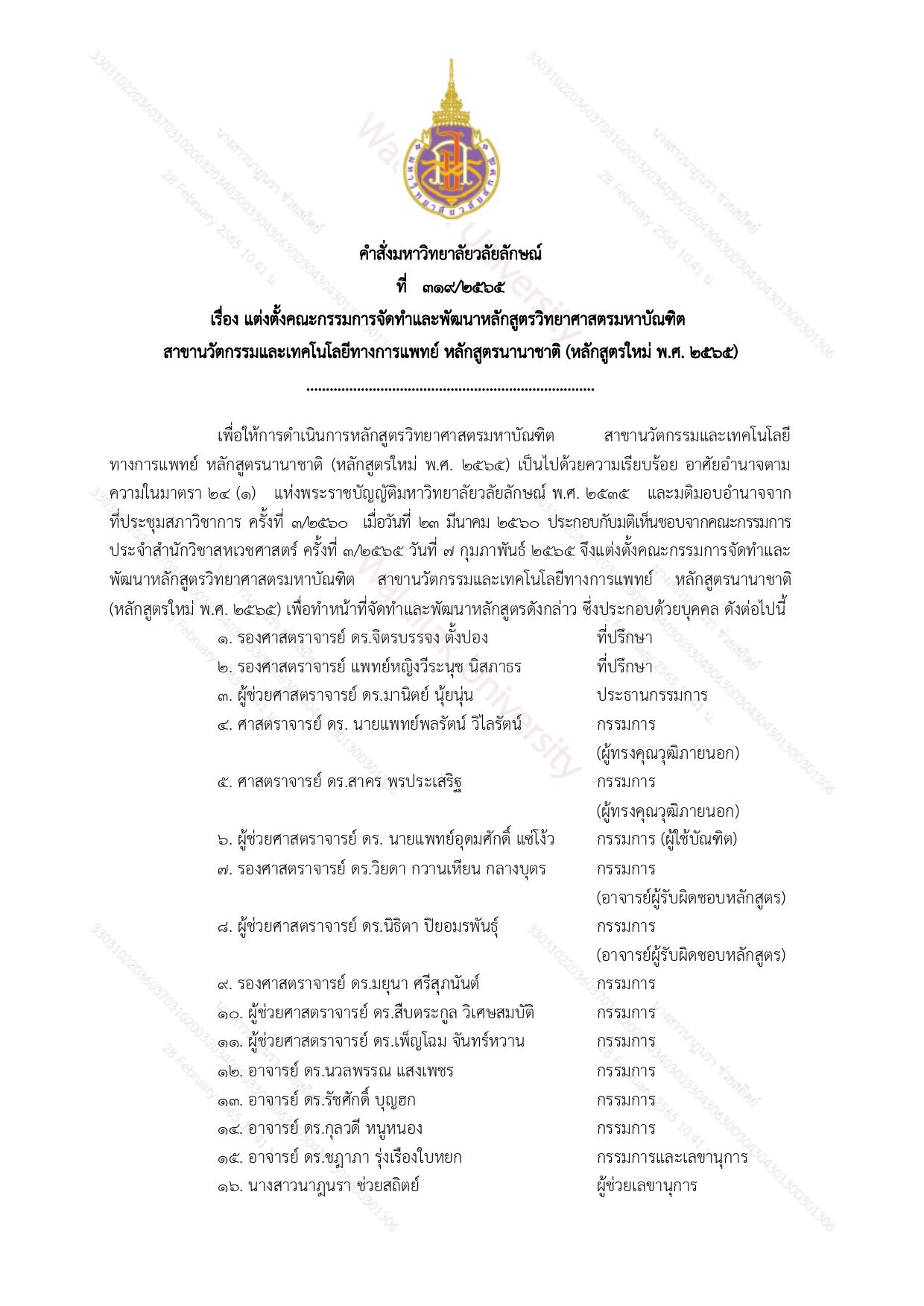 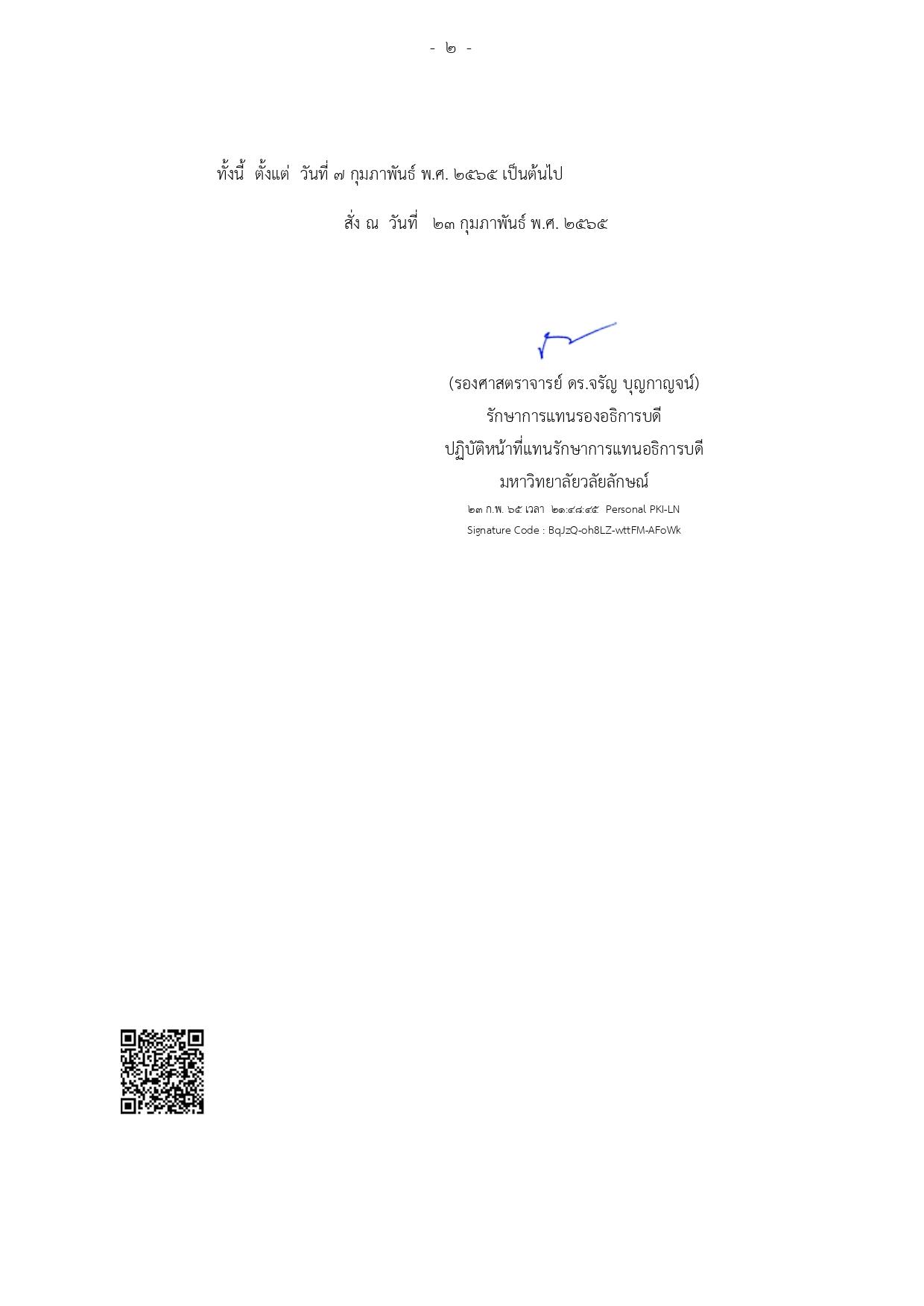 ภาคผนวก ขข้อบังคับมหาวิทยาลัยวลัยลักษณ์ ว่าด้วยการศึกษาขั้นบัณฑิตศึกษา ระบบทวิภาค พ.ศ. 2565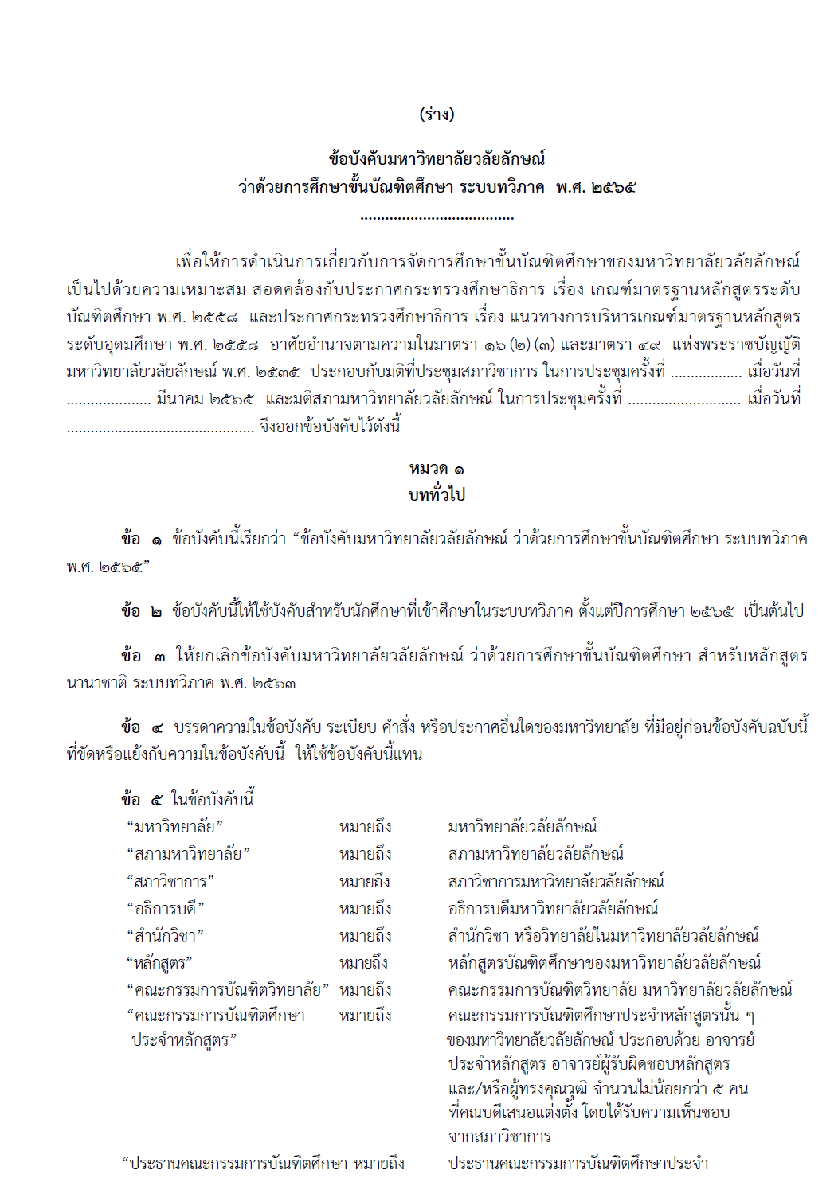 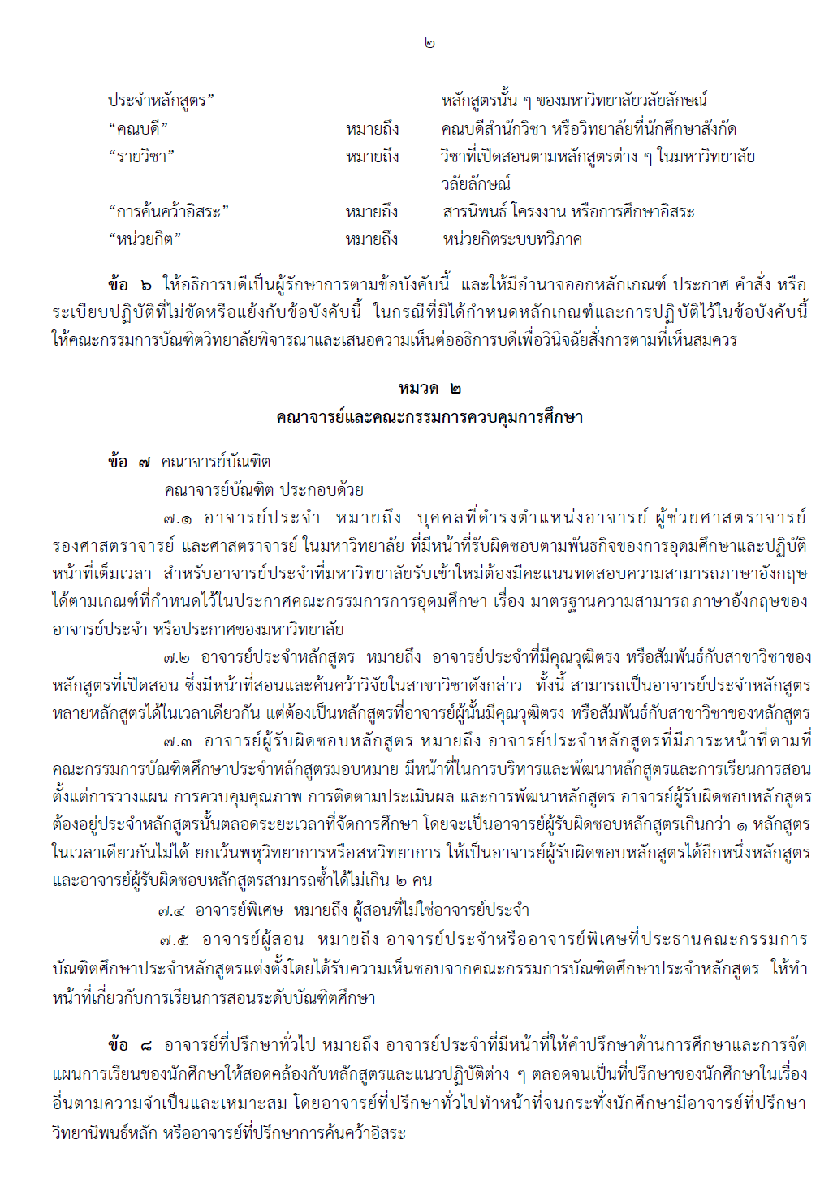 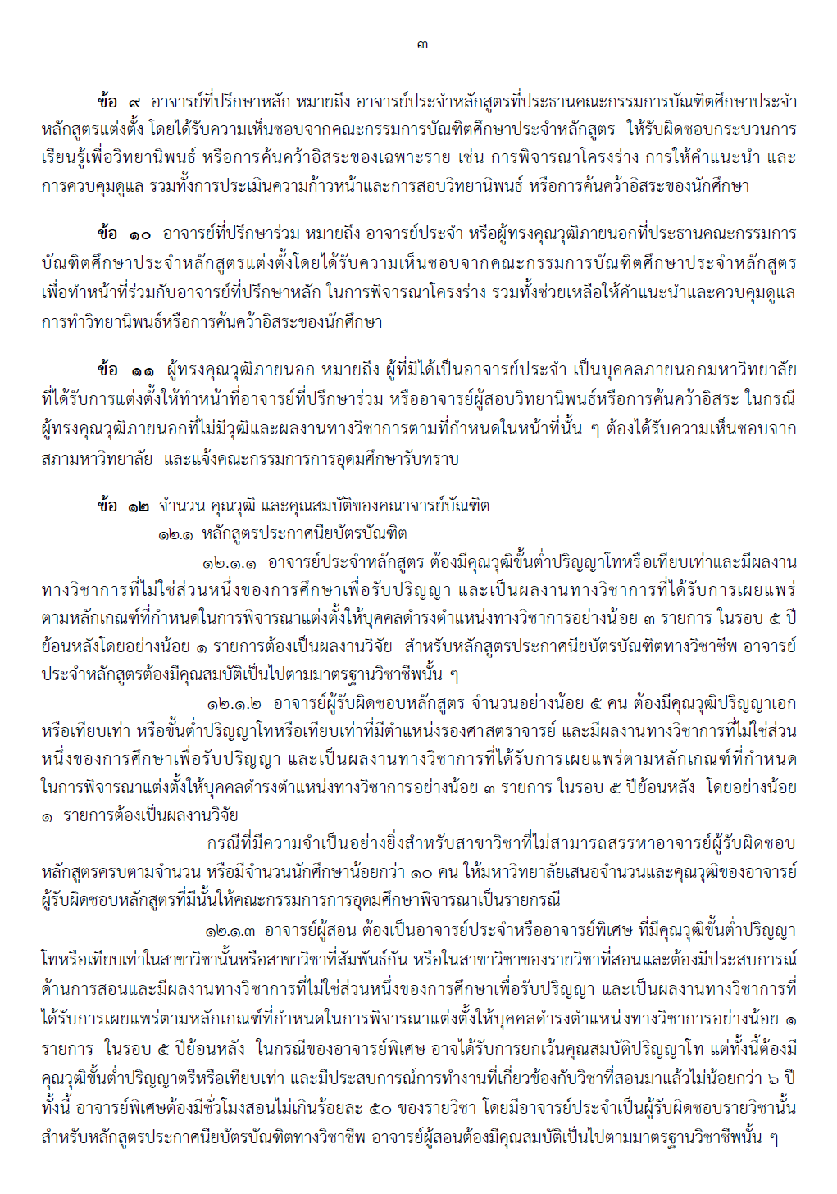 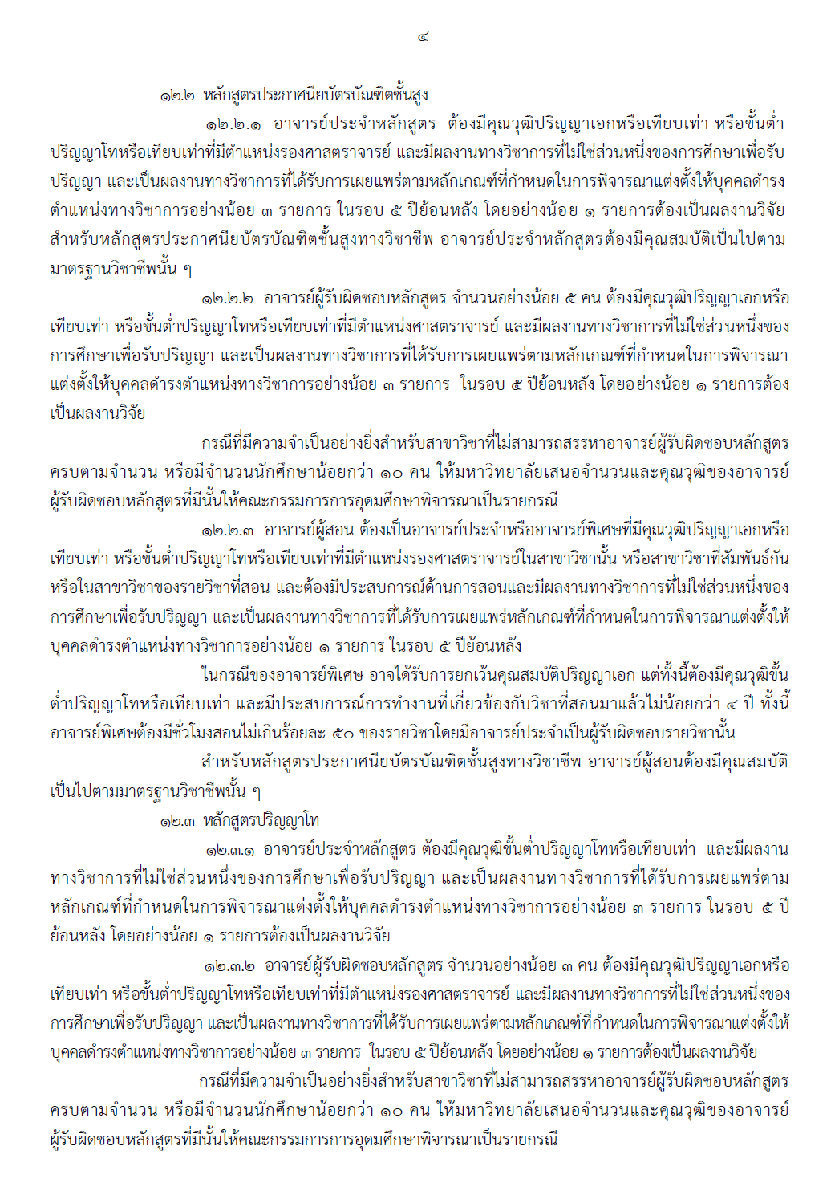 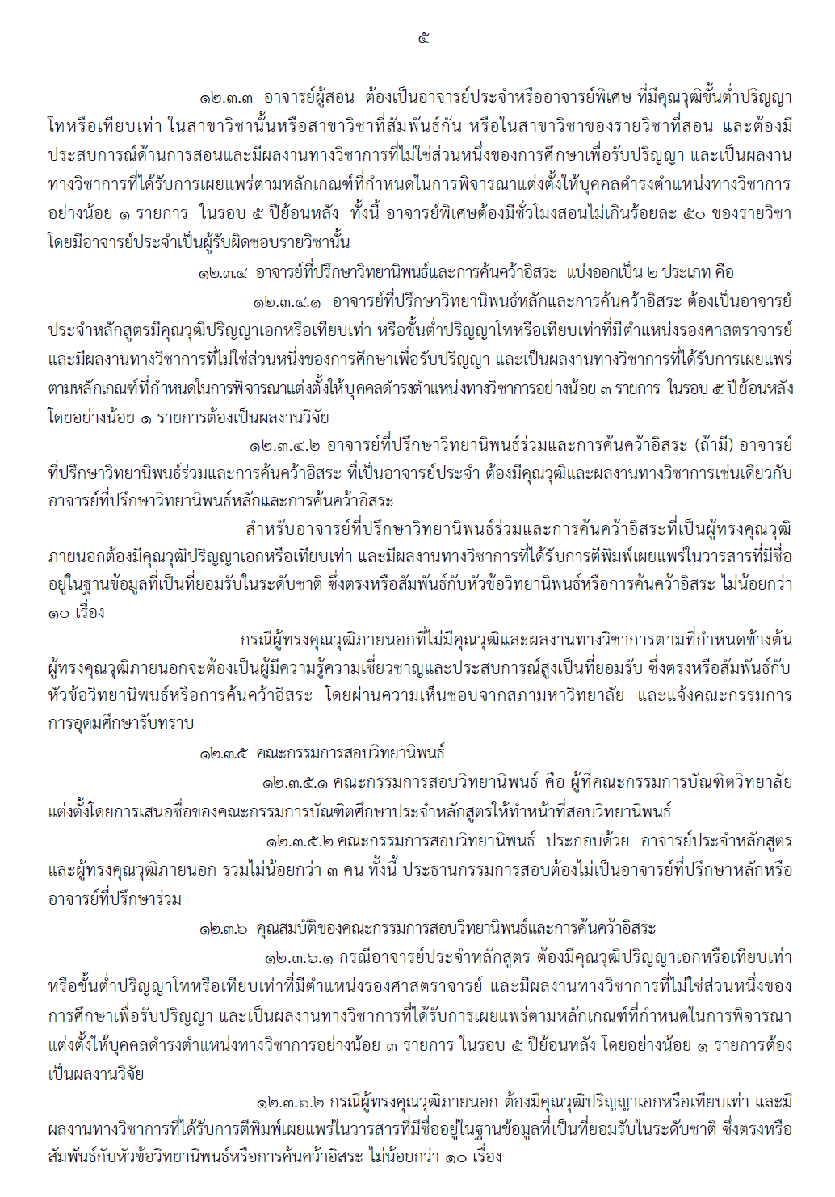 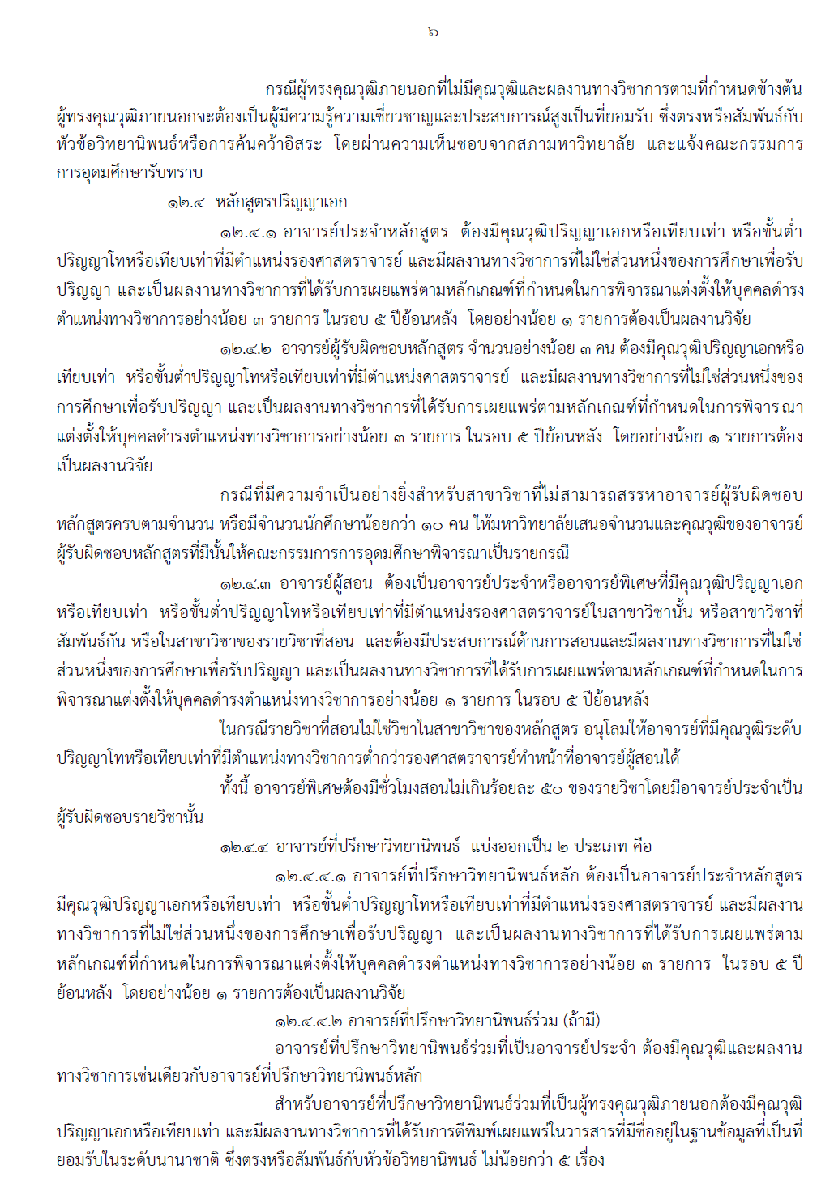 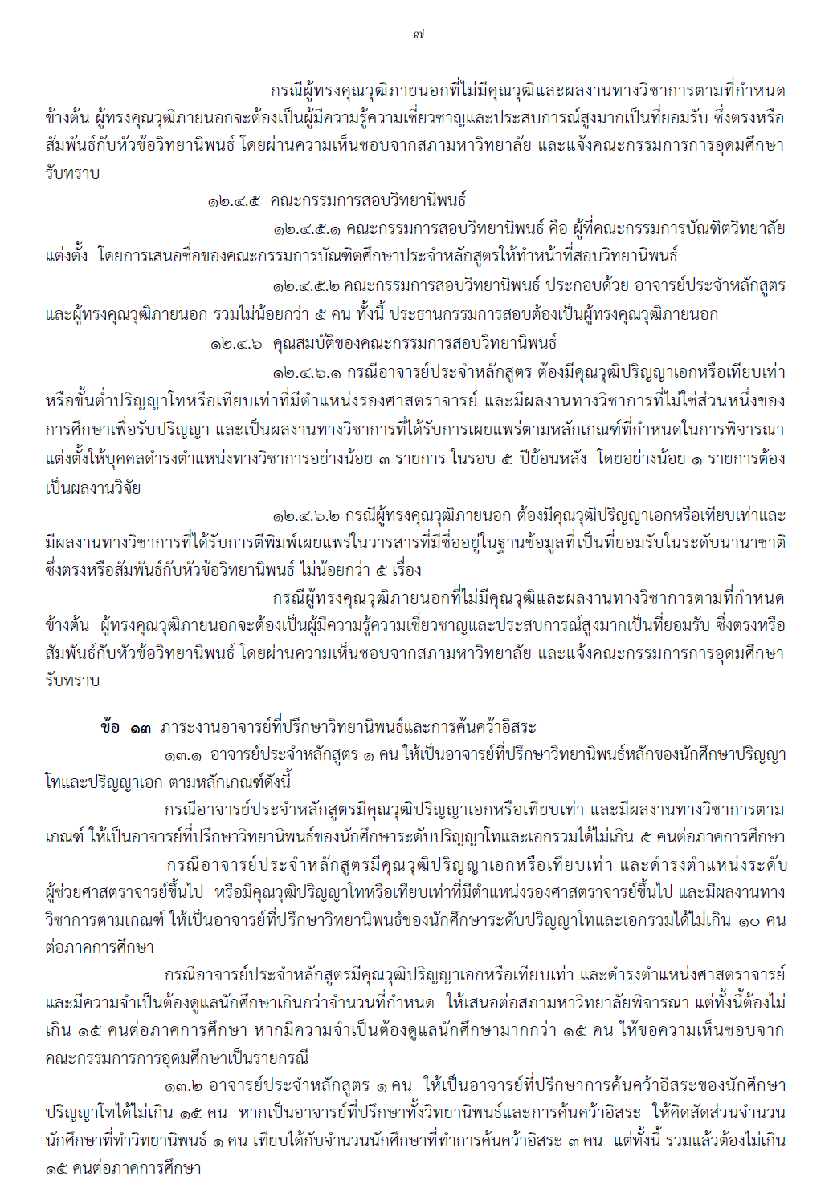 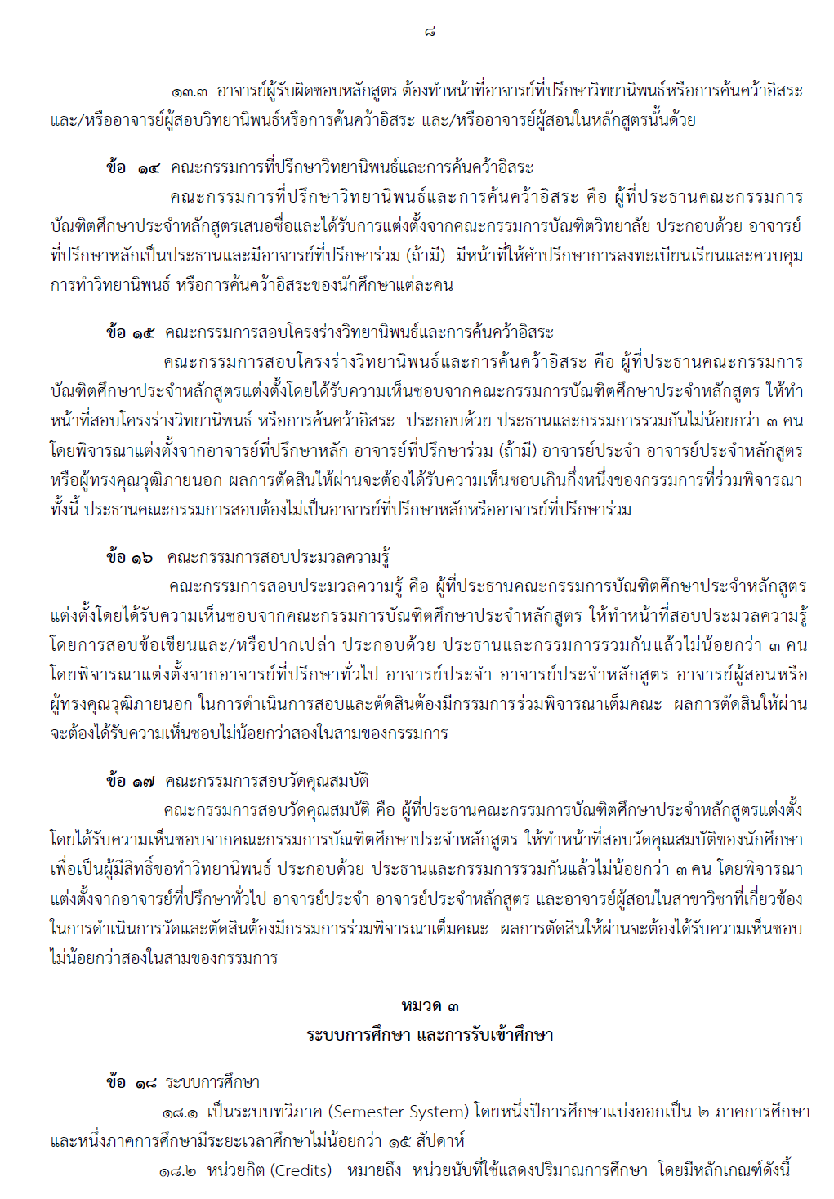 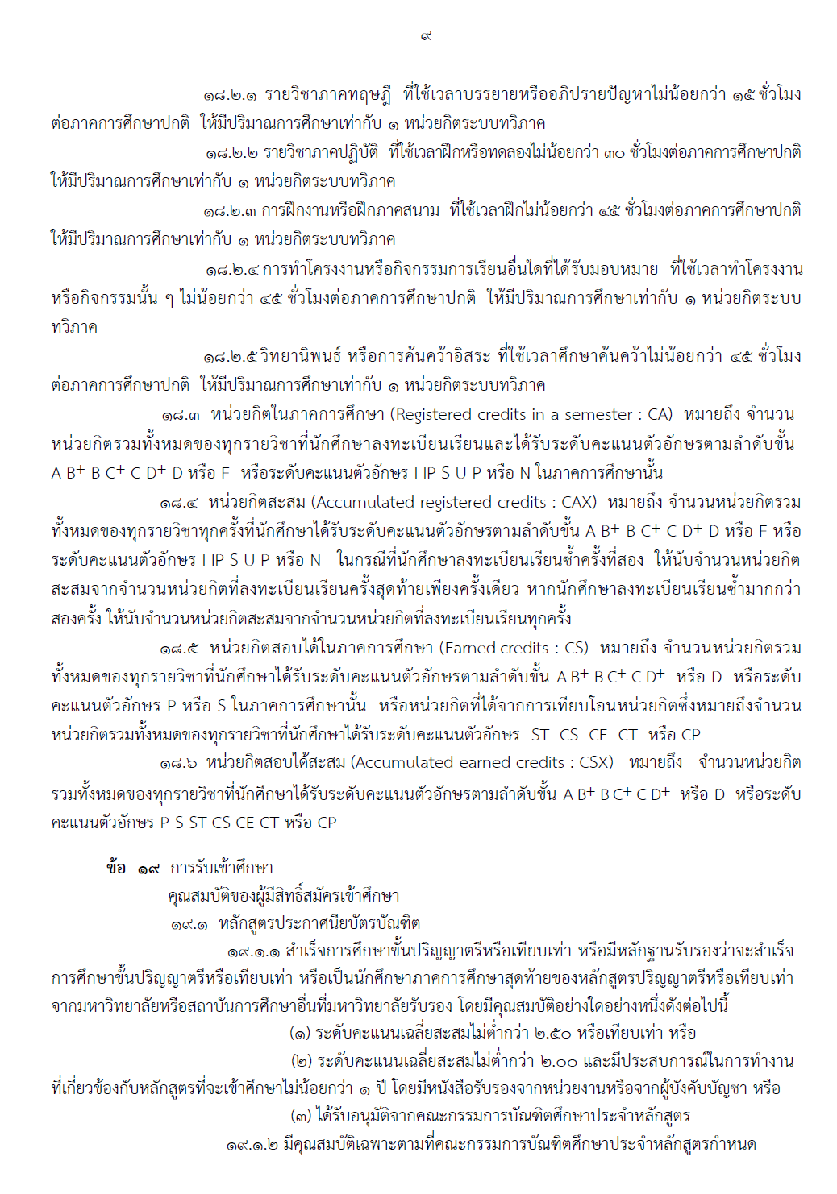 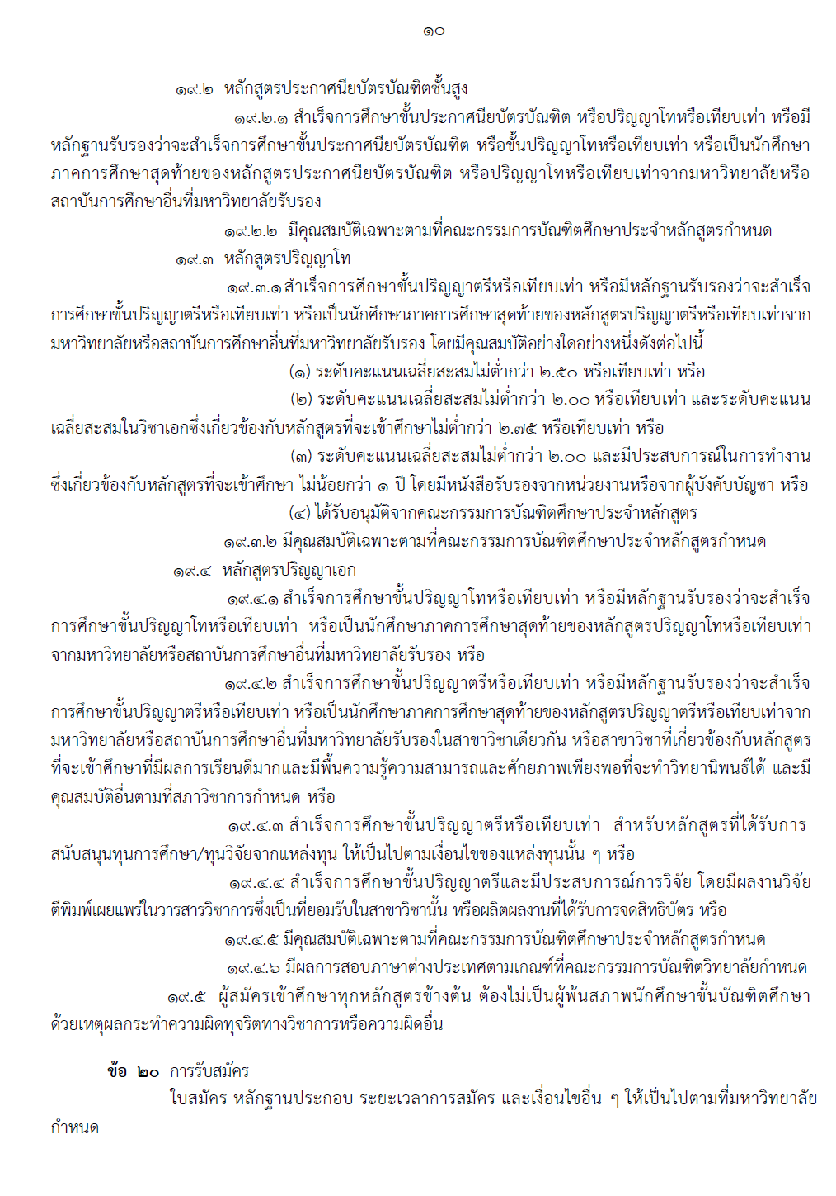 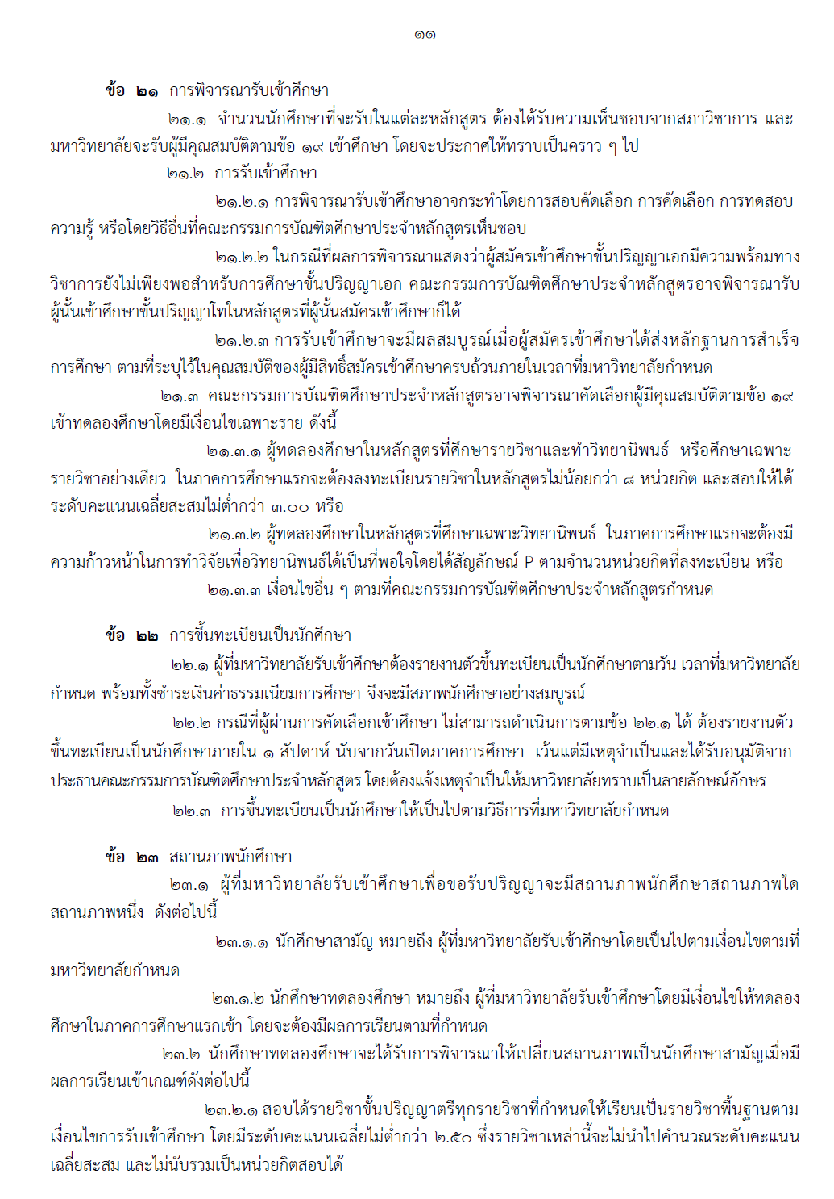 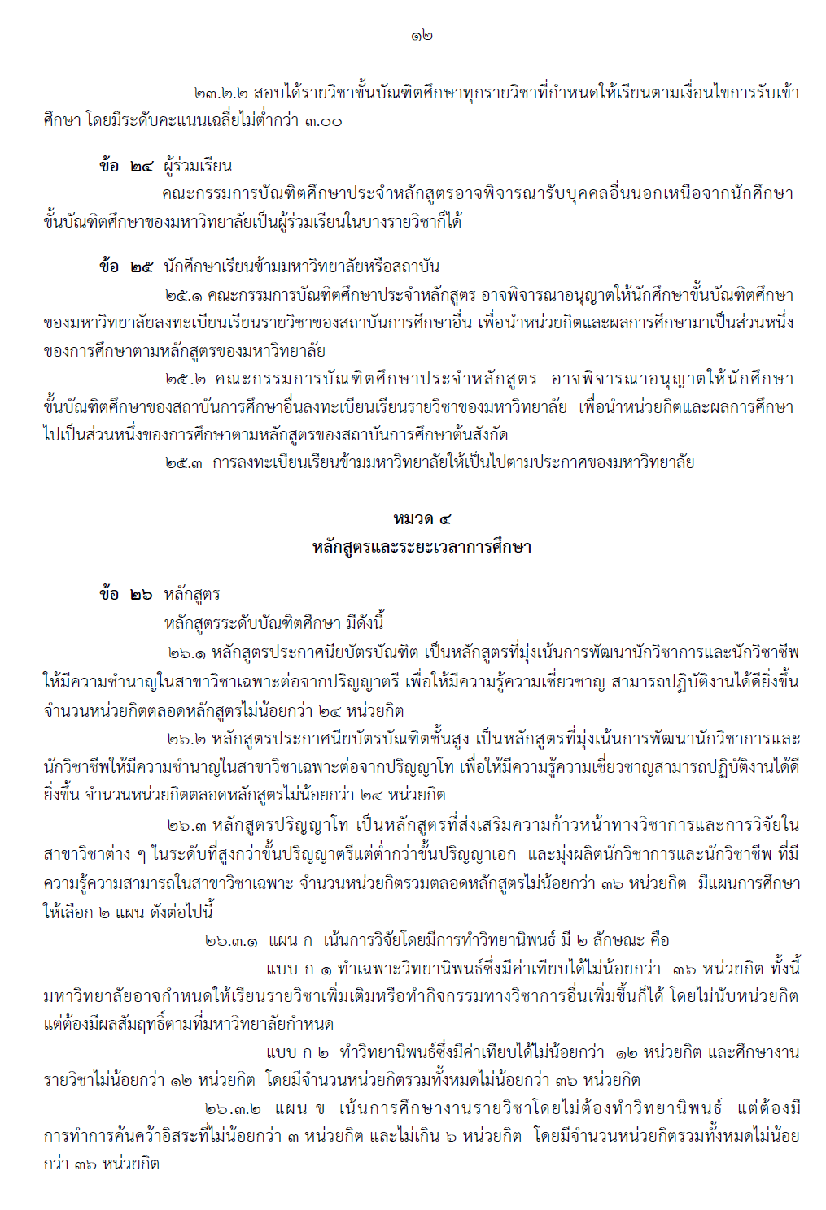 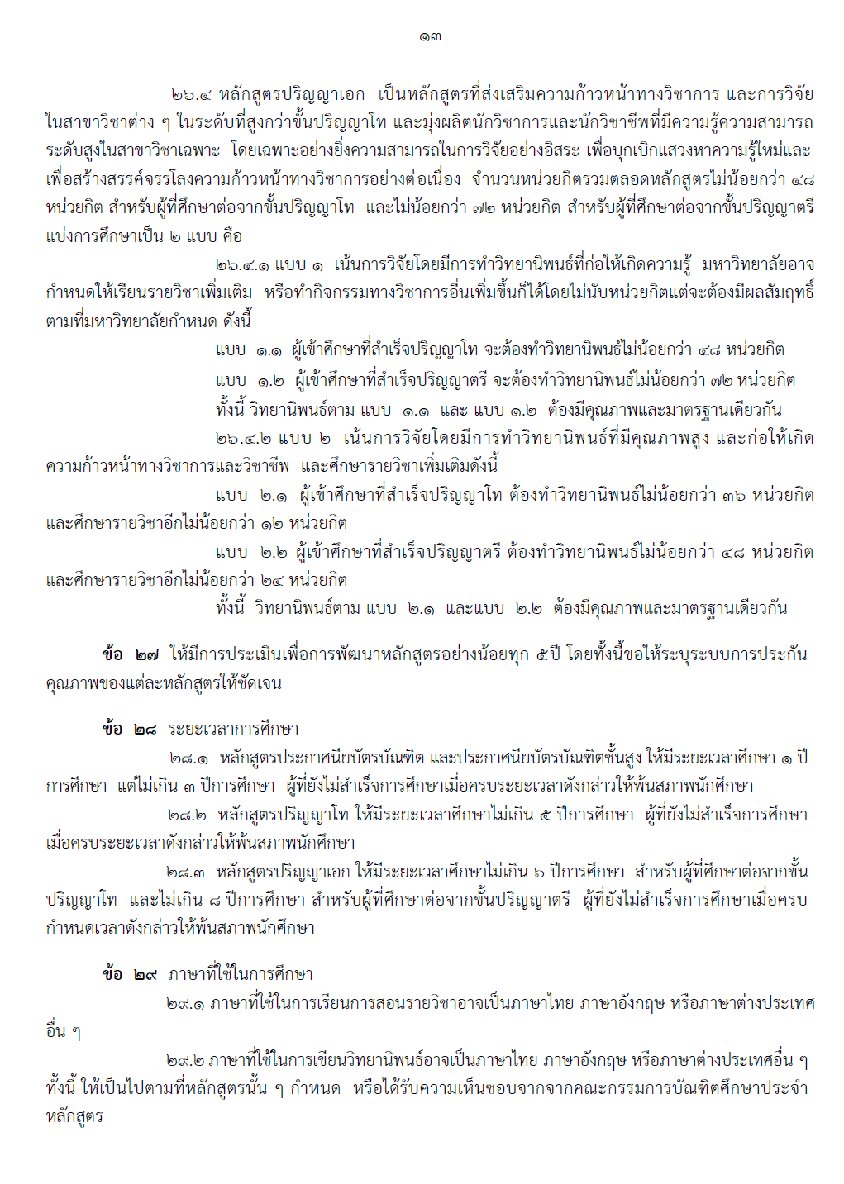 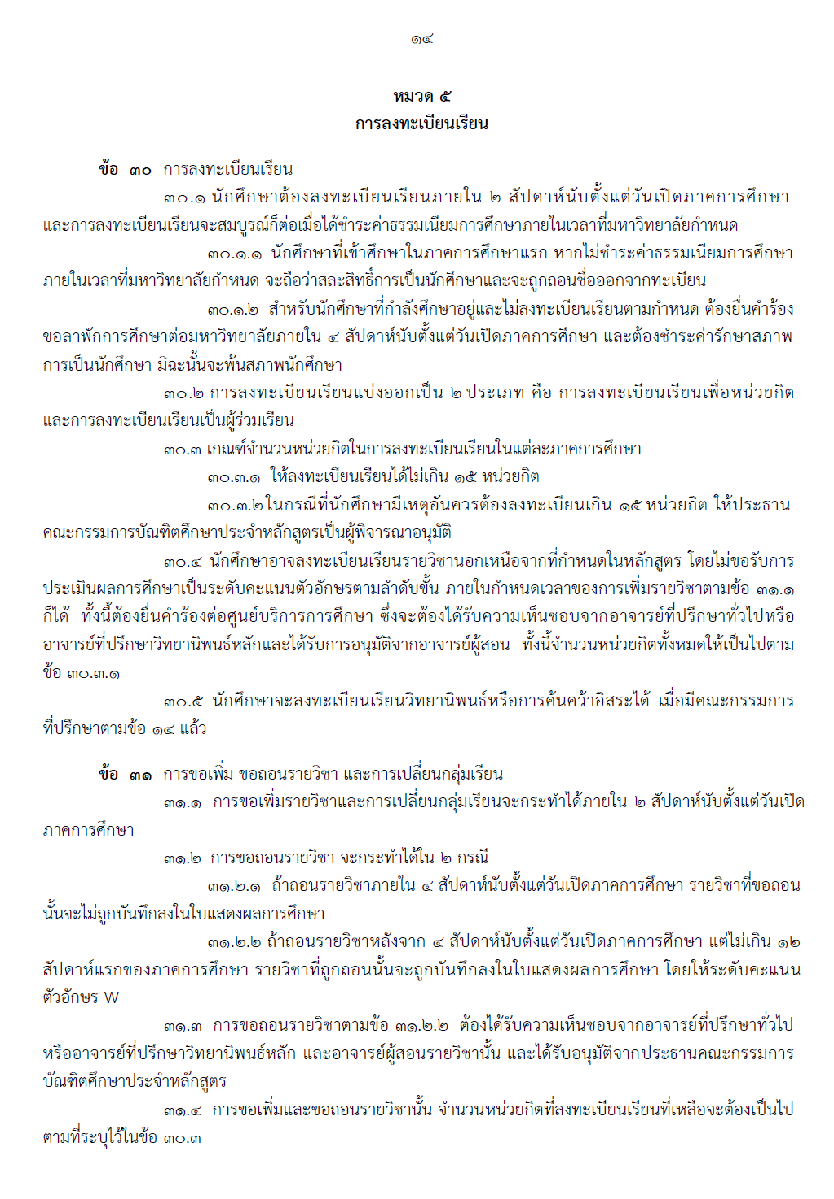 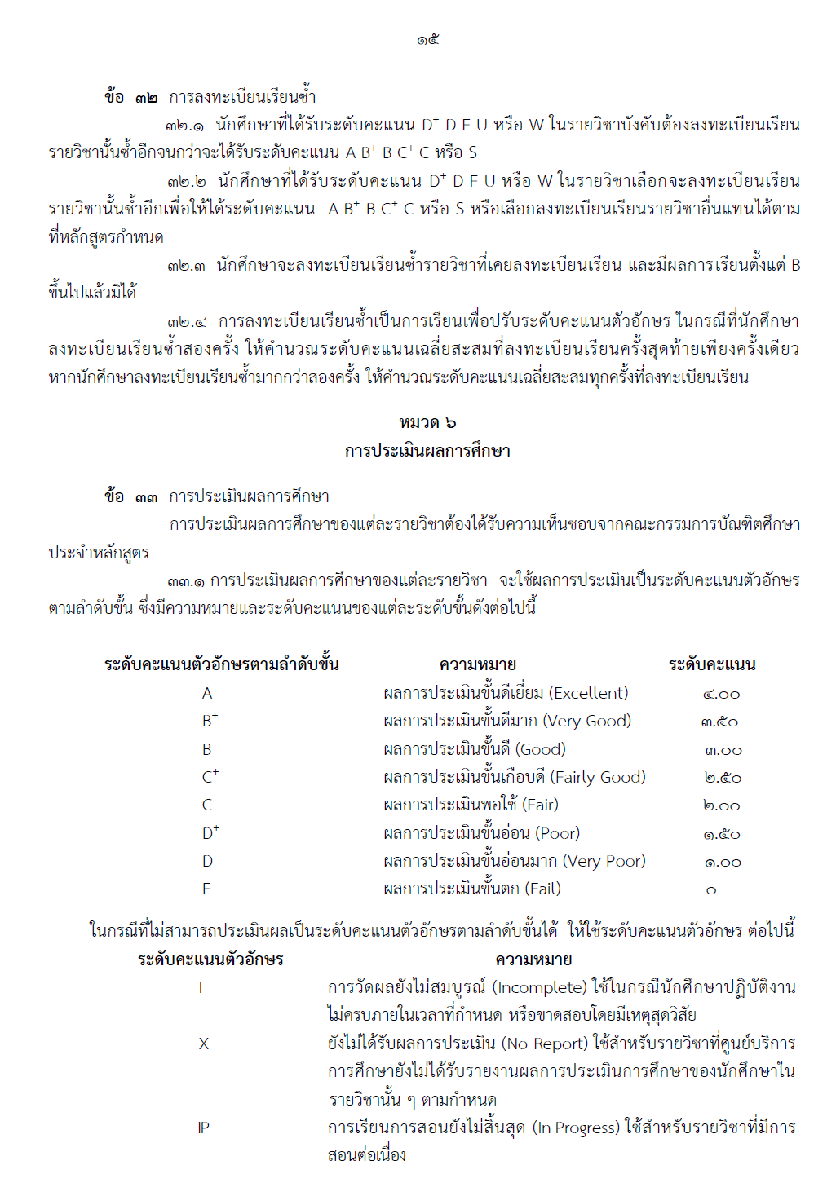 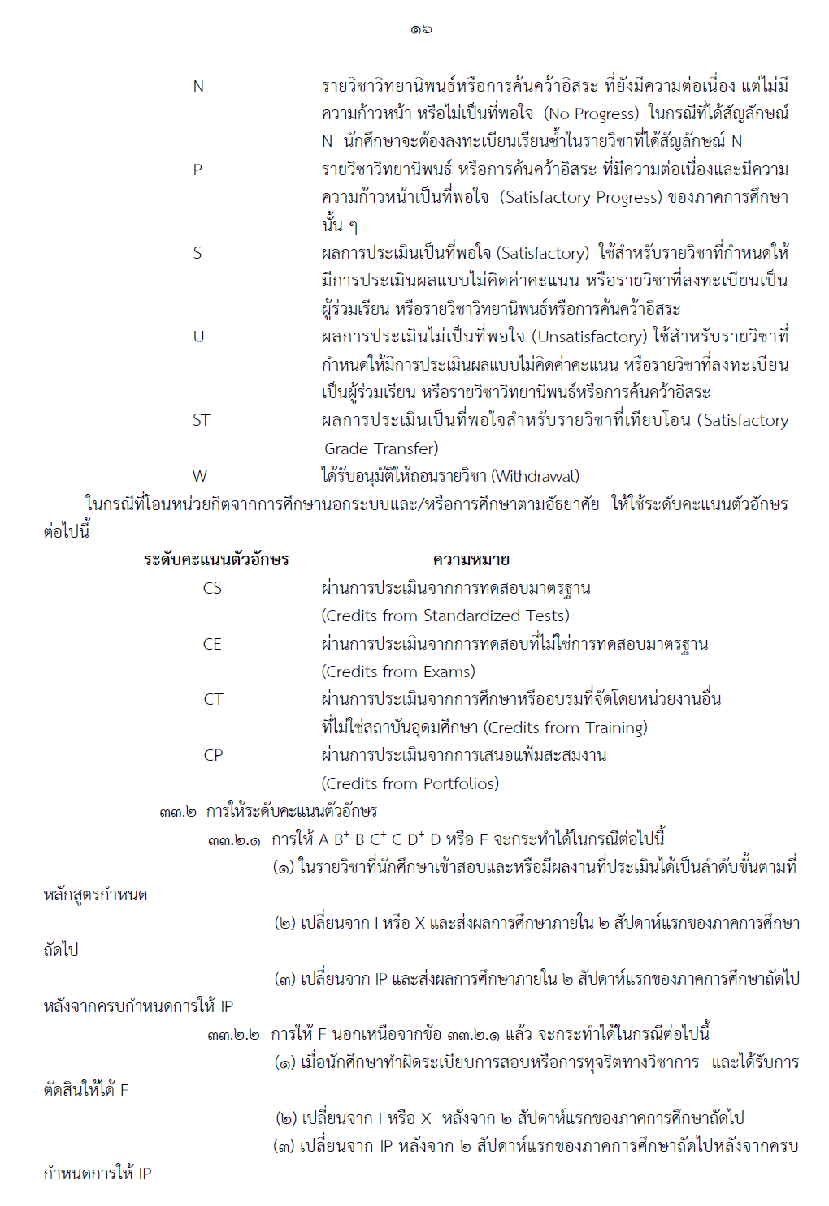 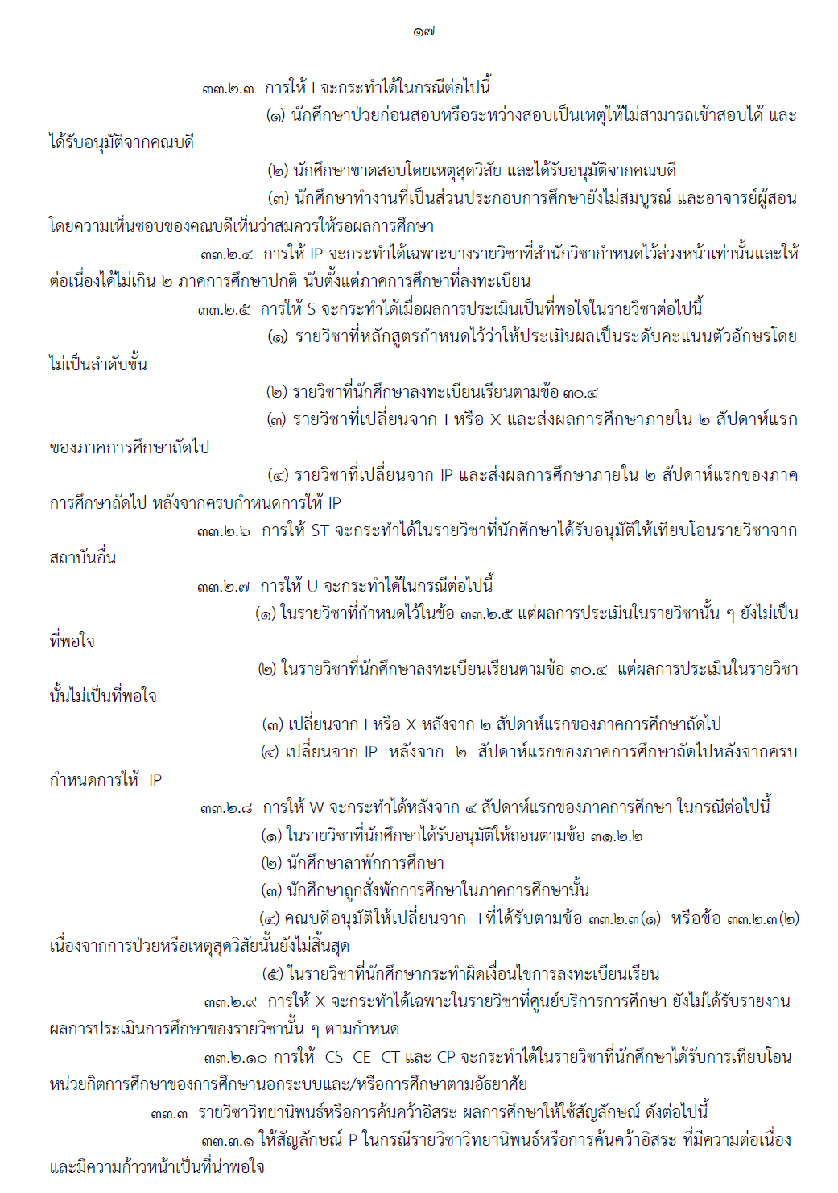 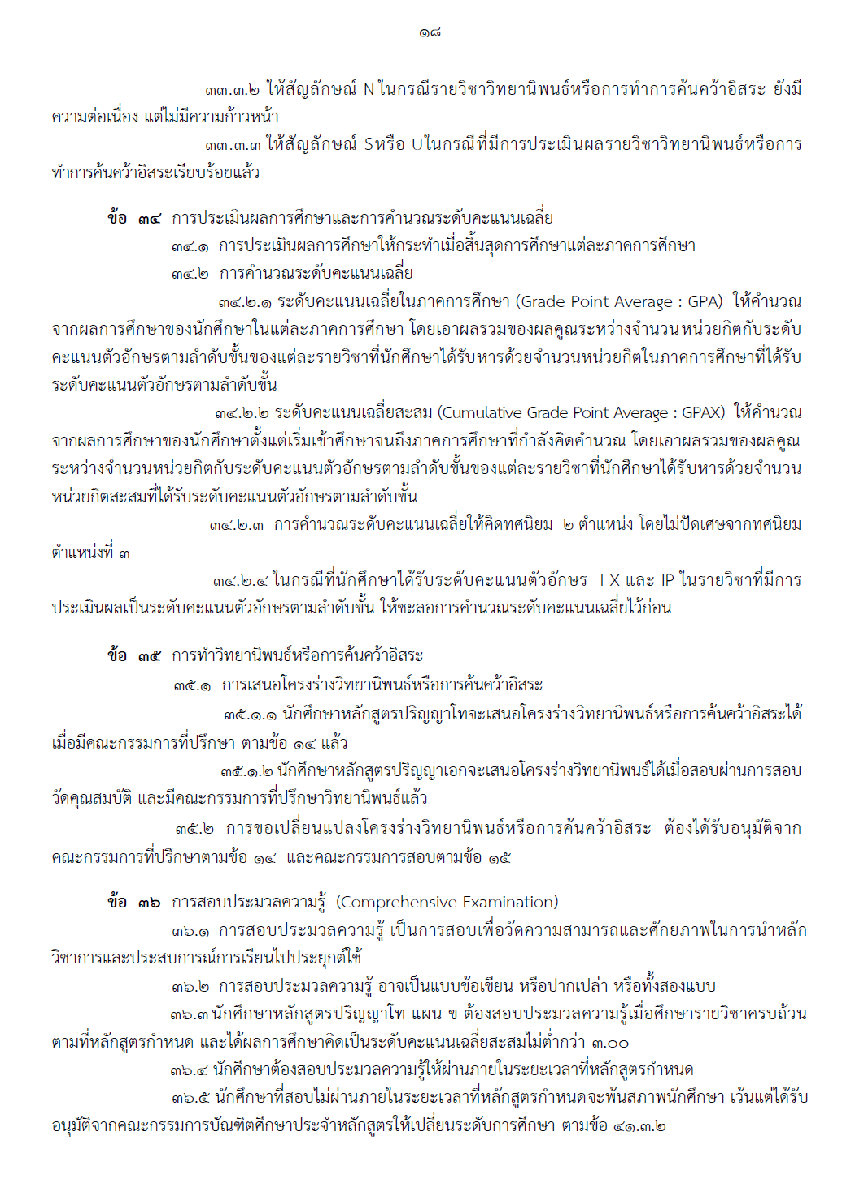 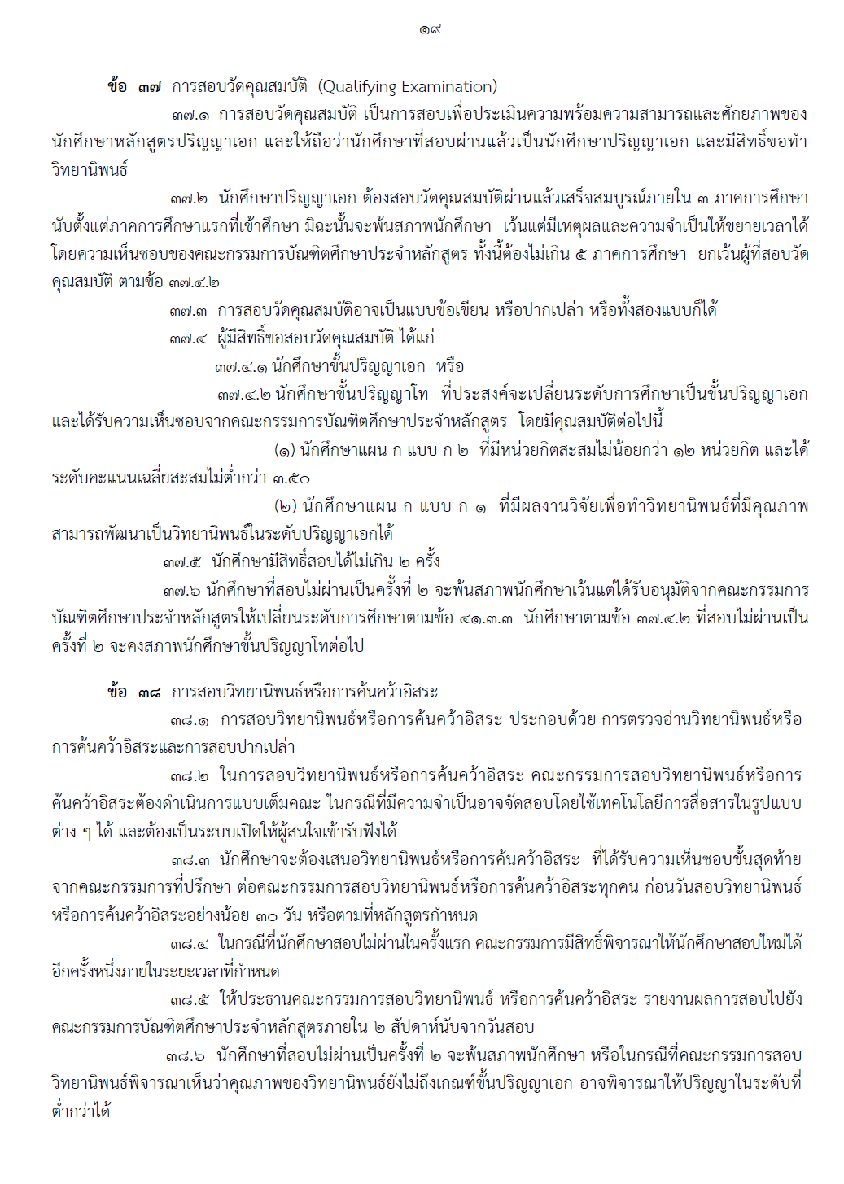 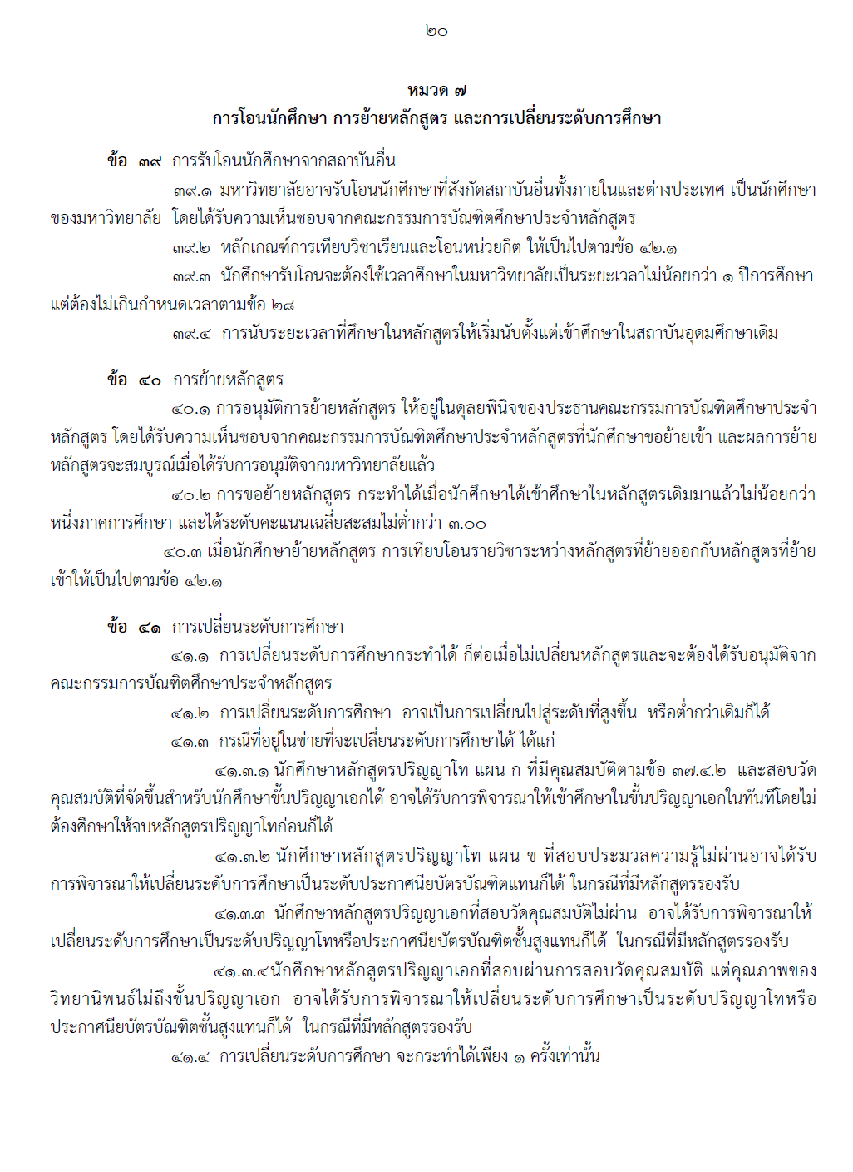 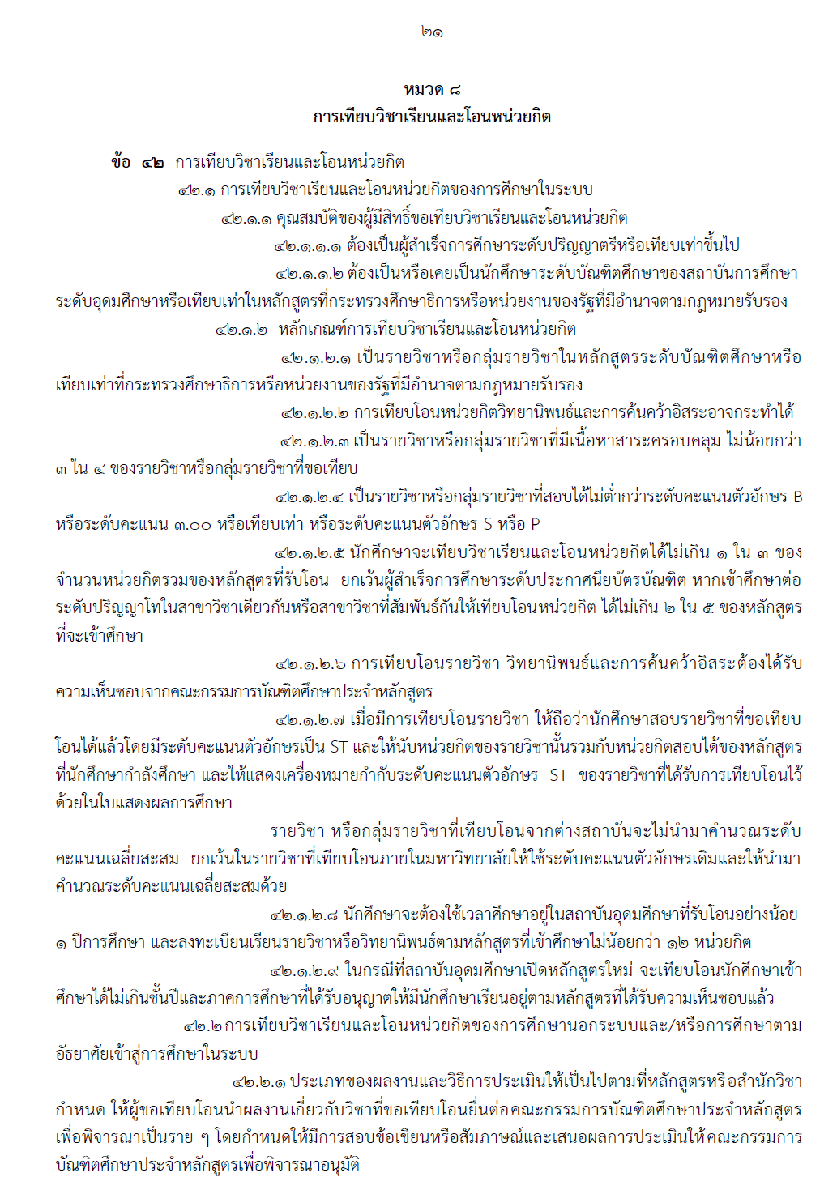 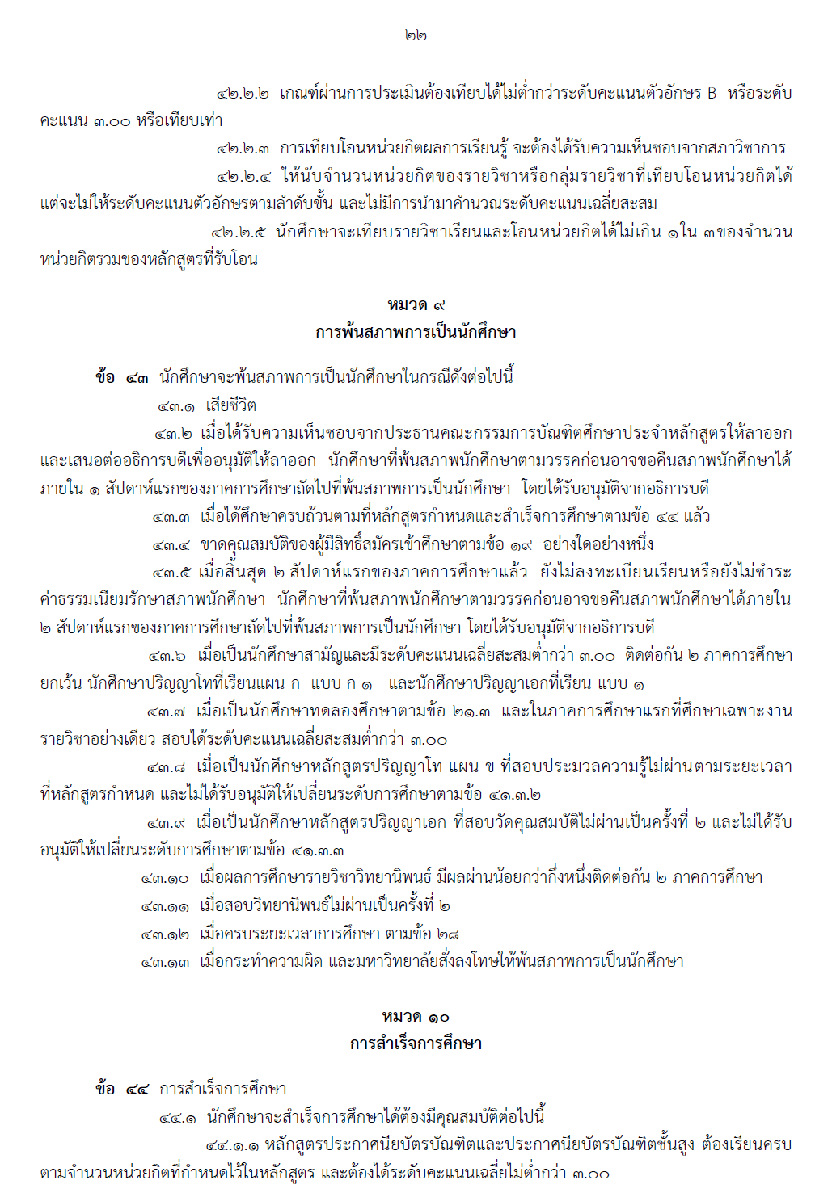 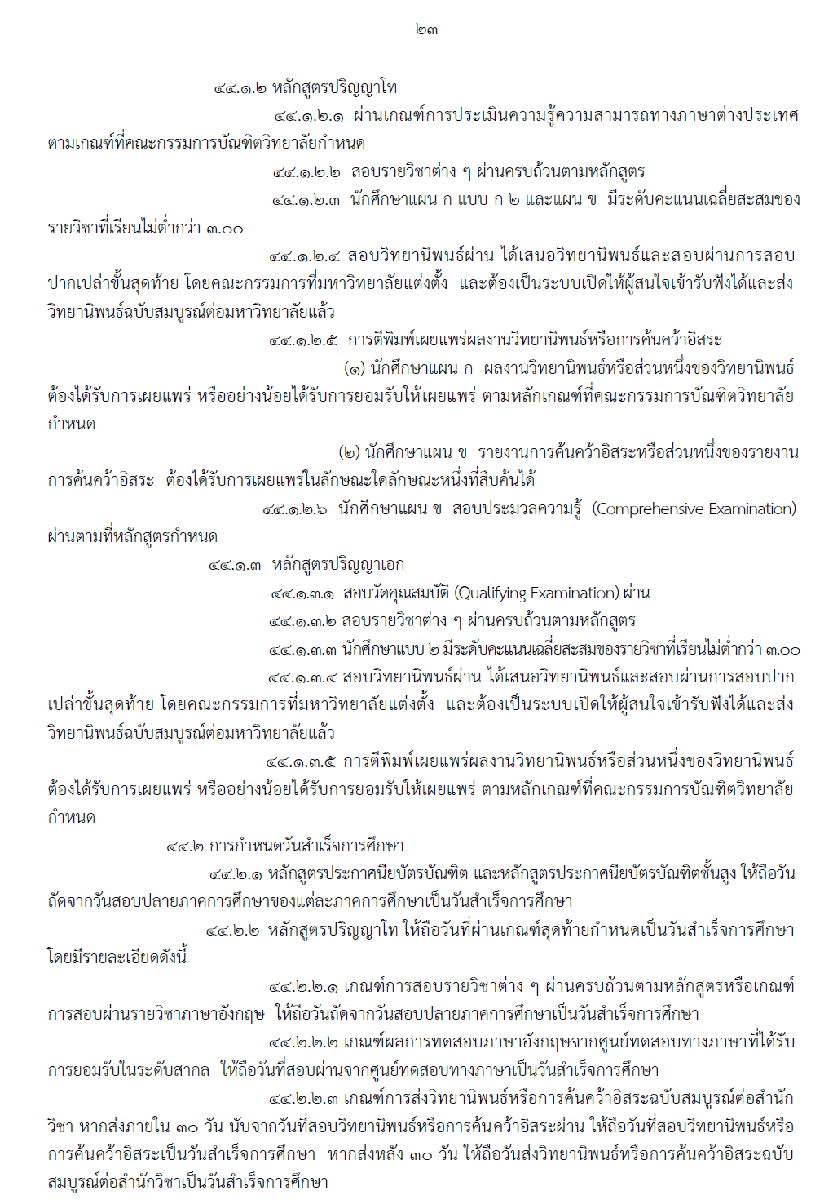 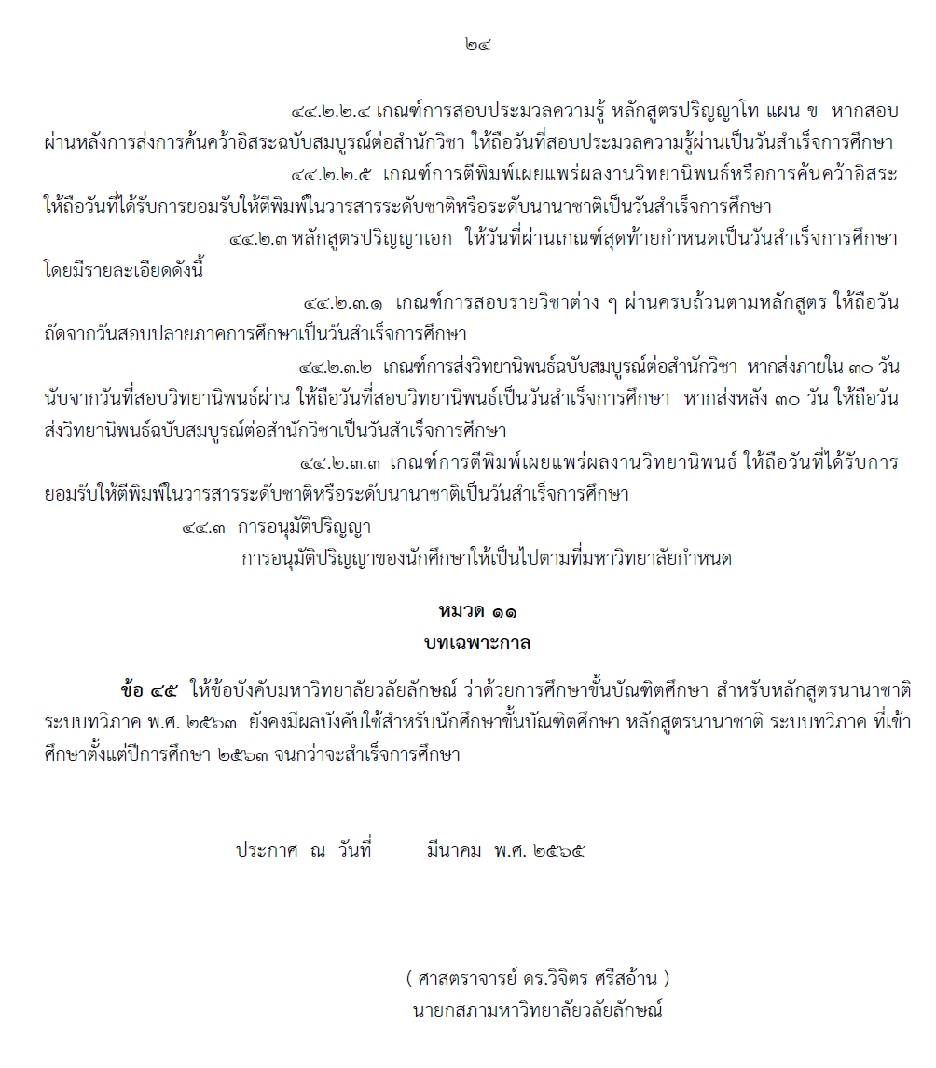 ภาคผนวก คประกาศมหาวิทยาลัยวลัยลักษณ์ เรื่อง แนวปฏิบัติในการศึกษาของนักศึกษาที่ทำวิทยานิพนธ์ โครงงาน หรือการศึกษาอิสระ โมเดลยุโรป พ.ศ.2561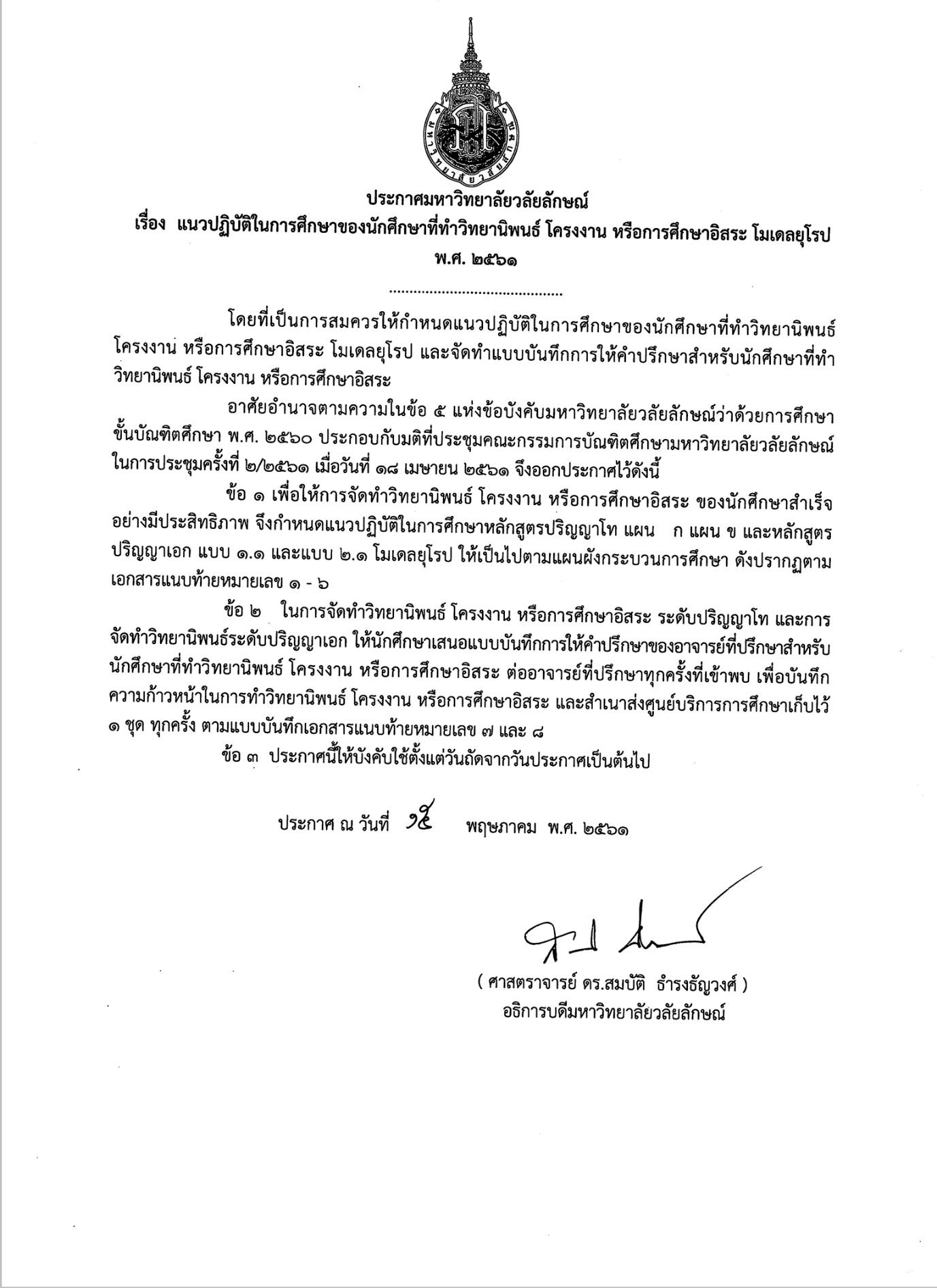 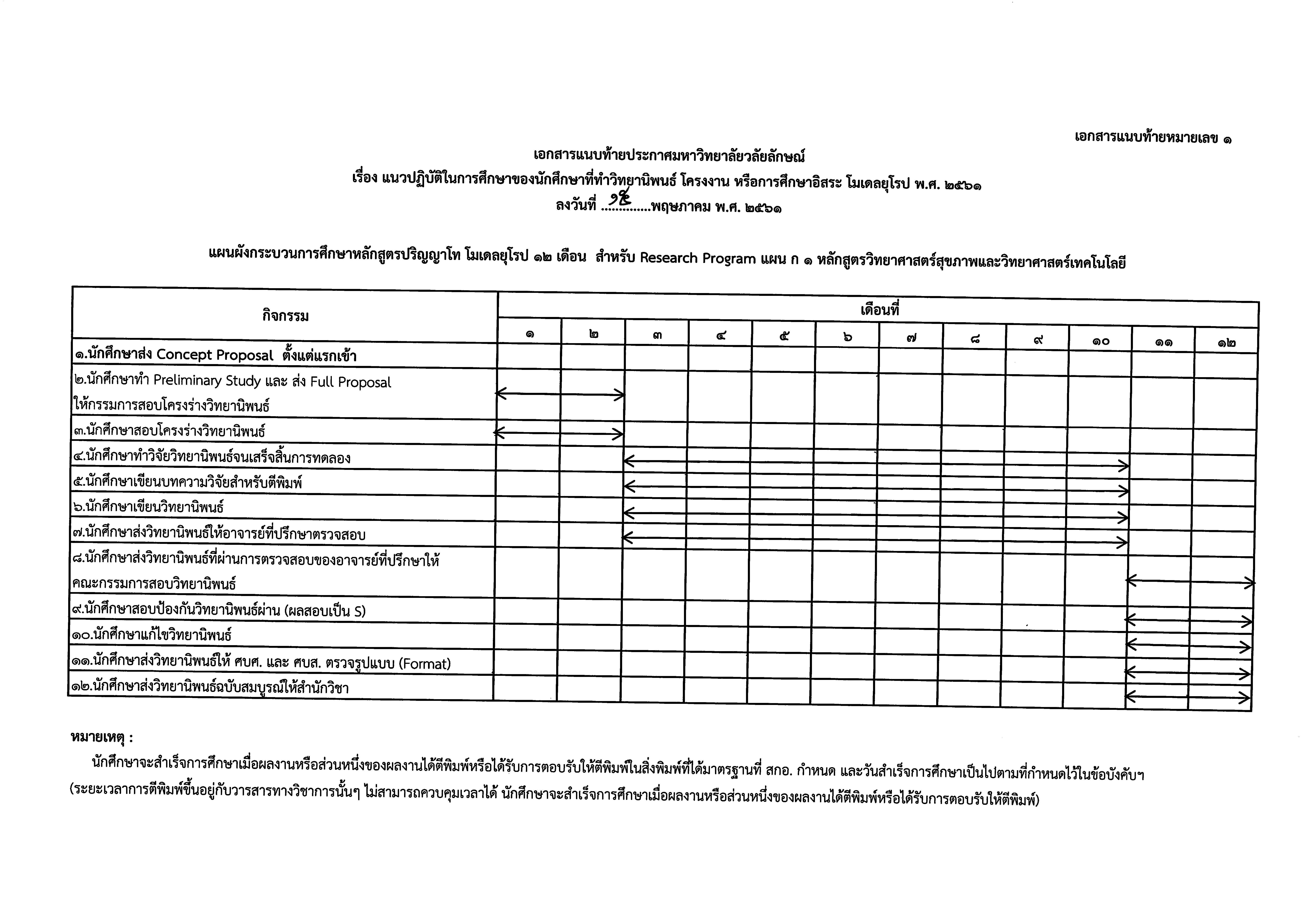 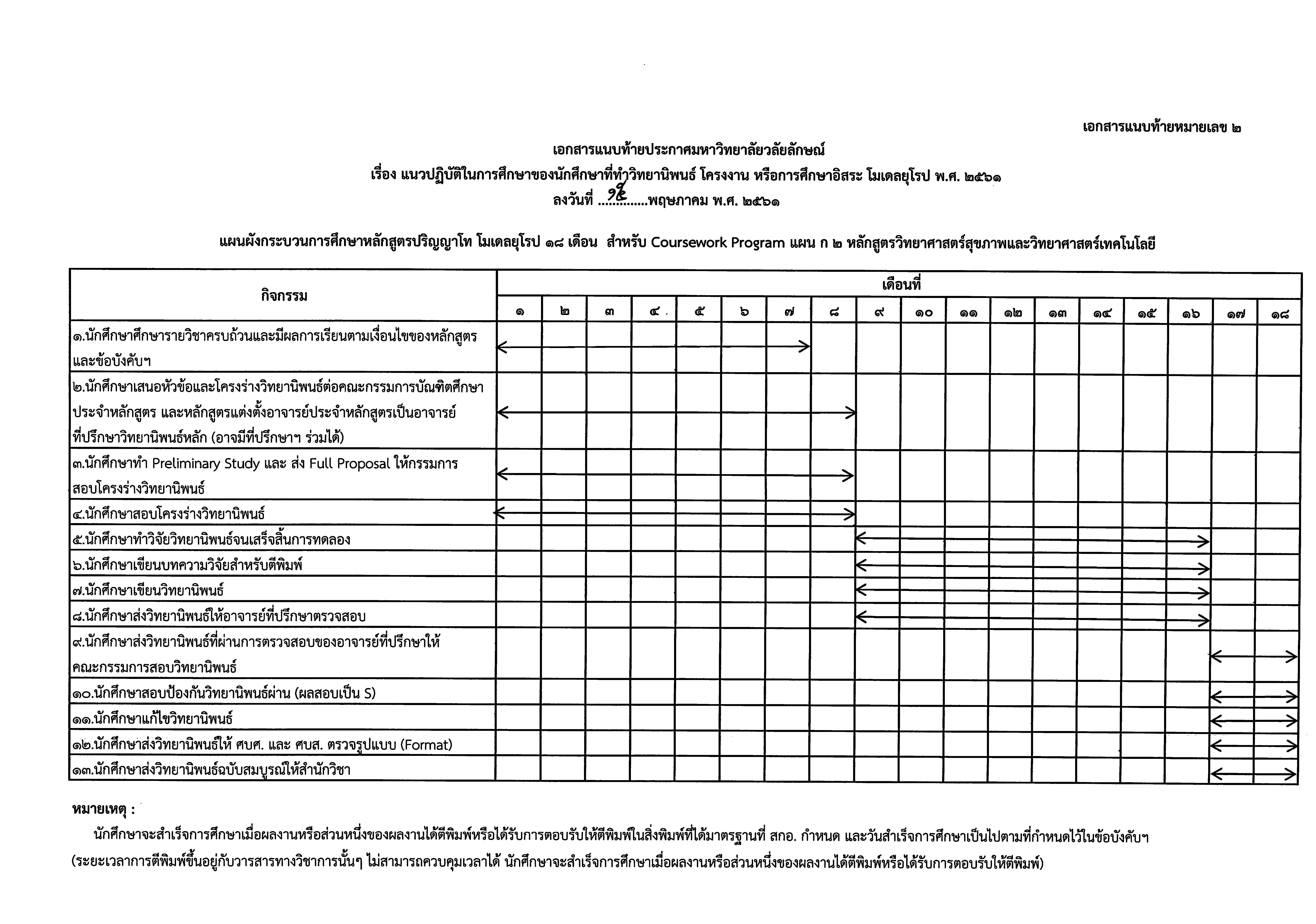 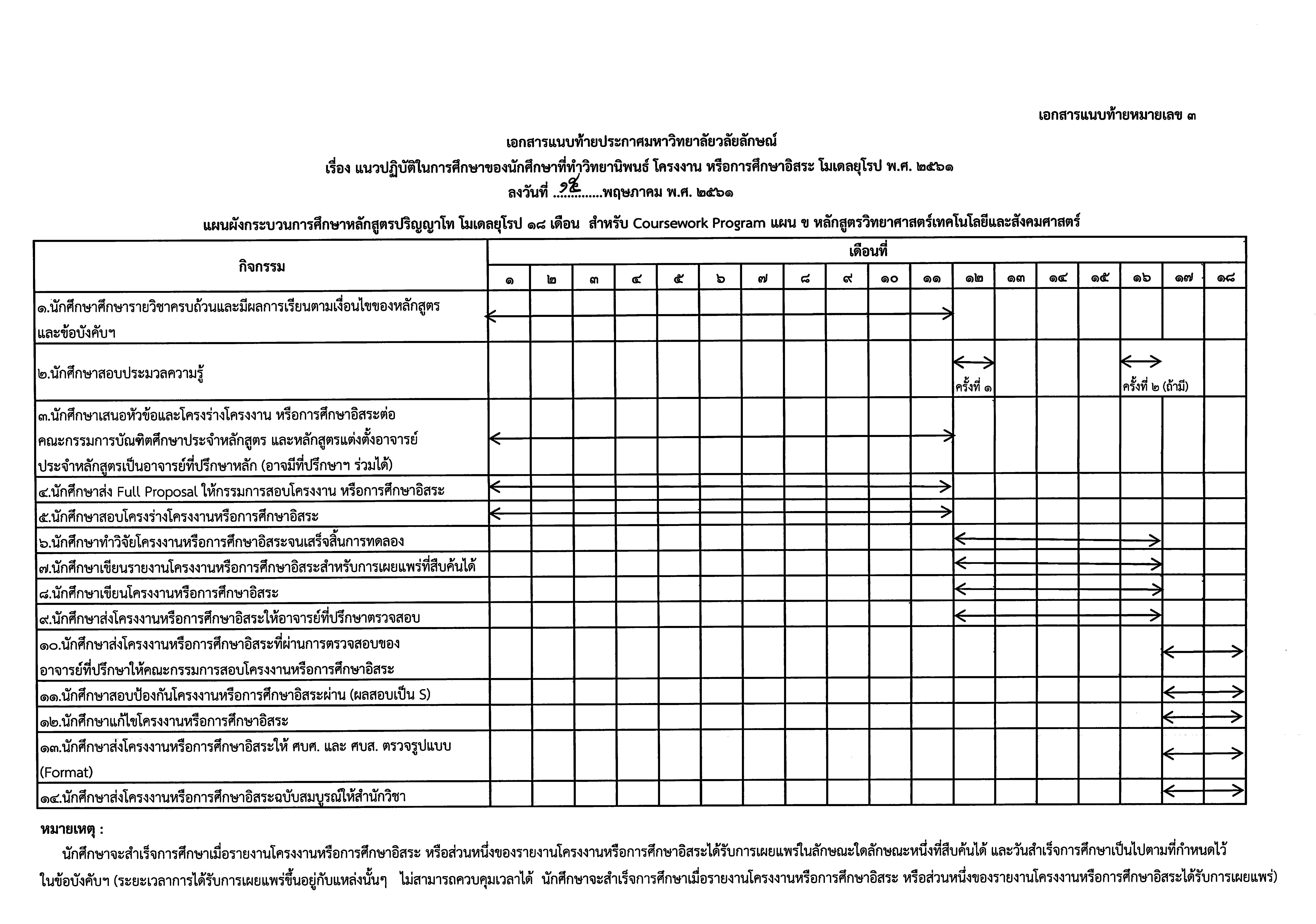 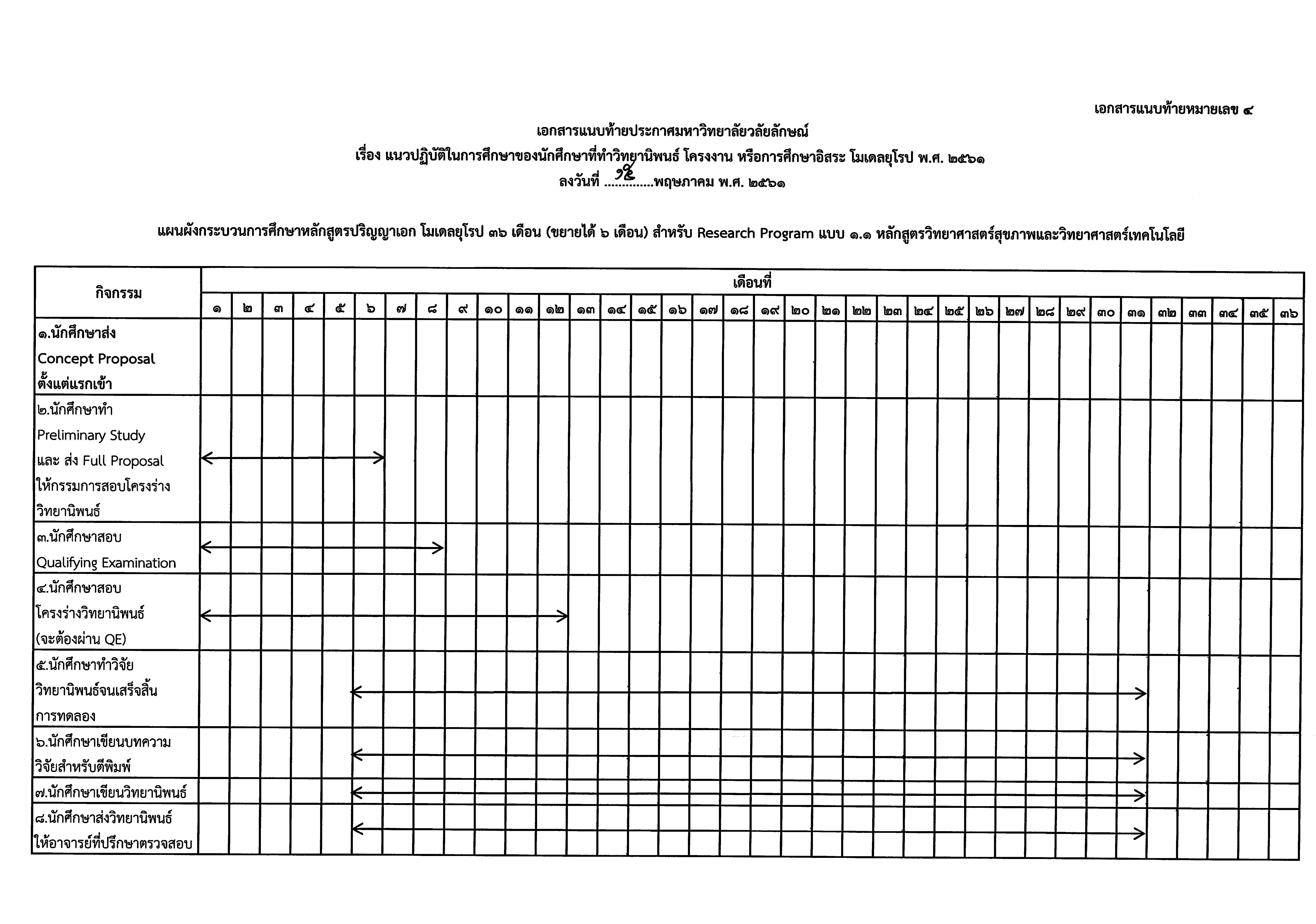 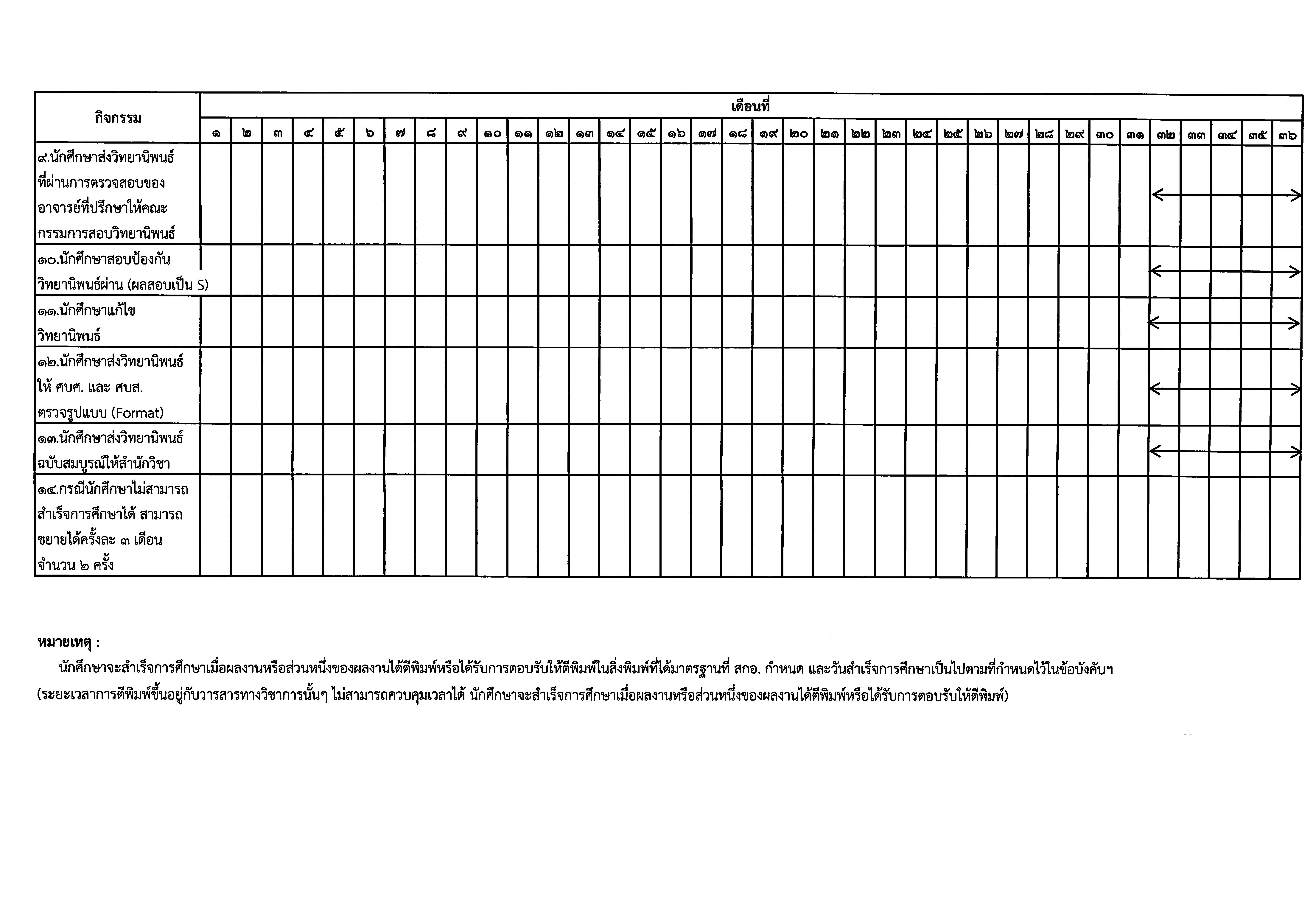 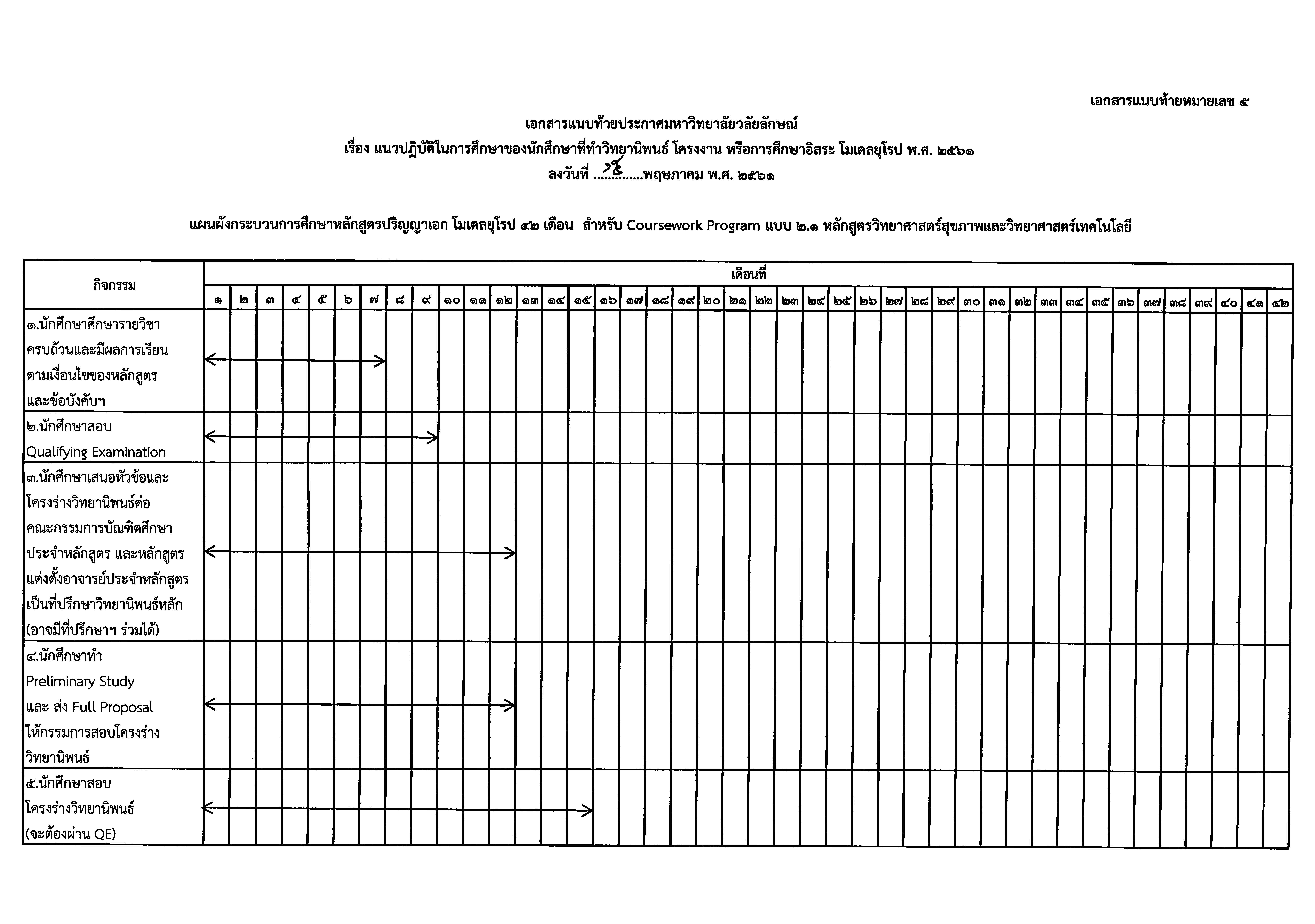 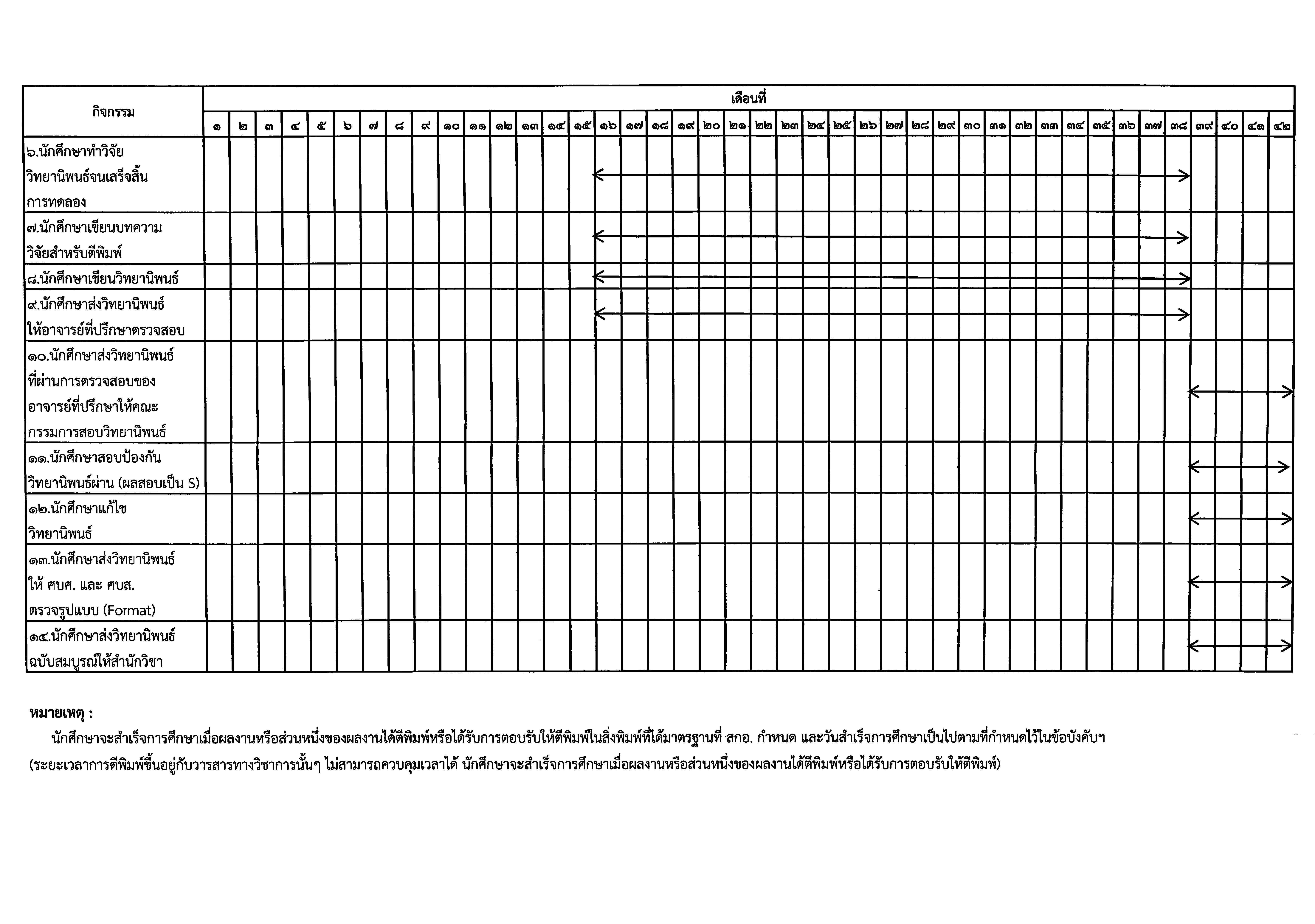 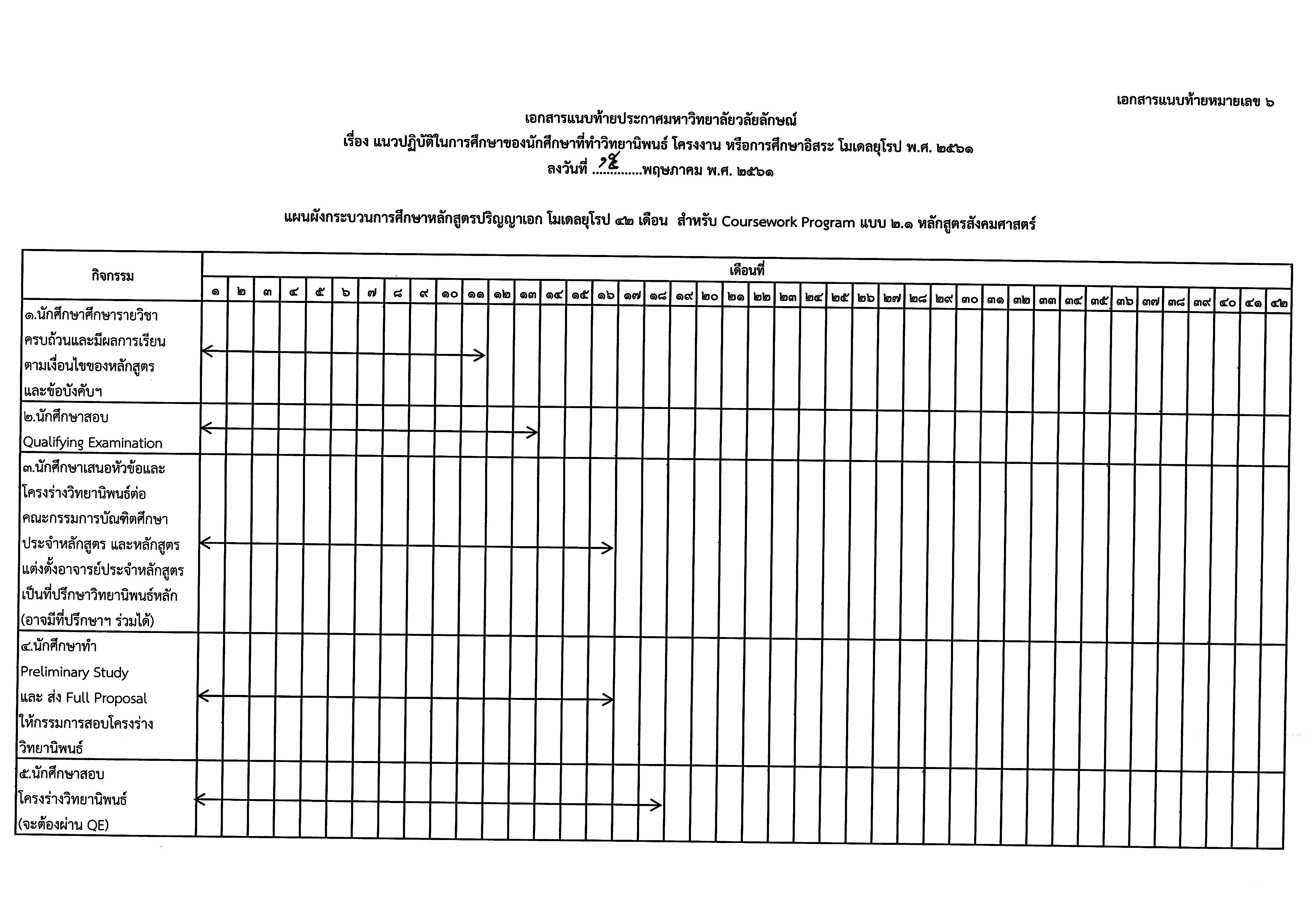 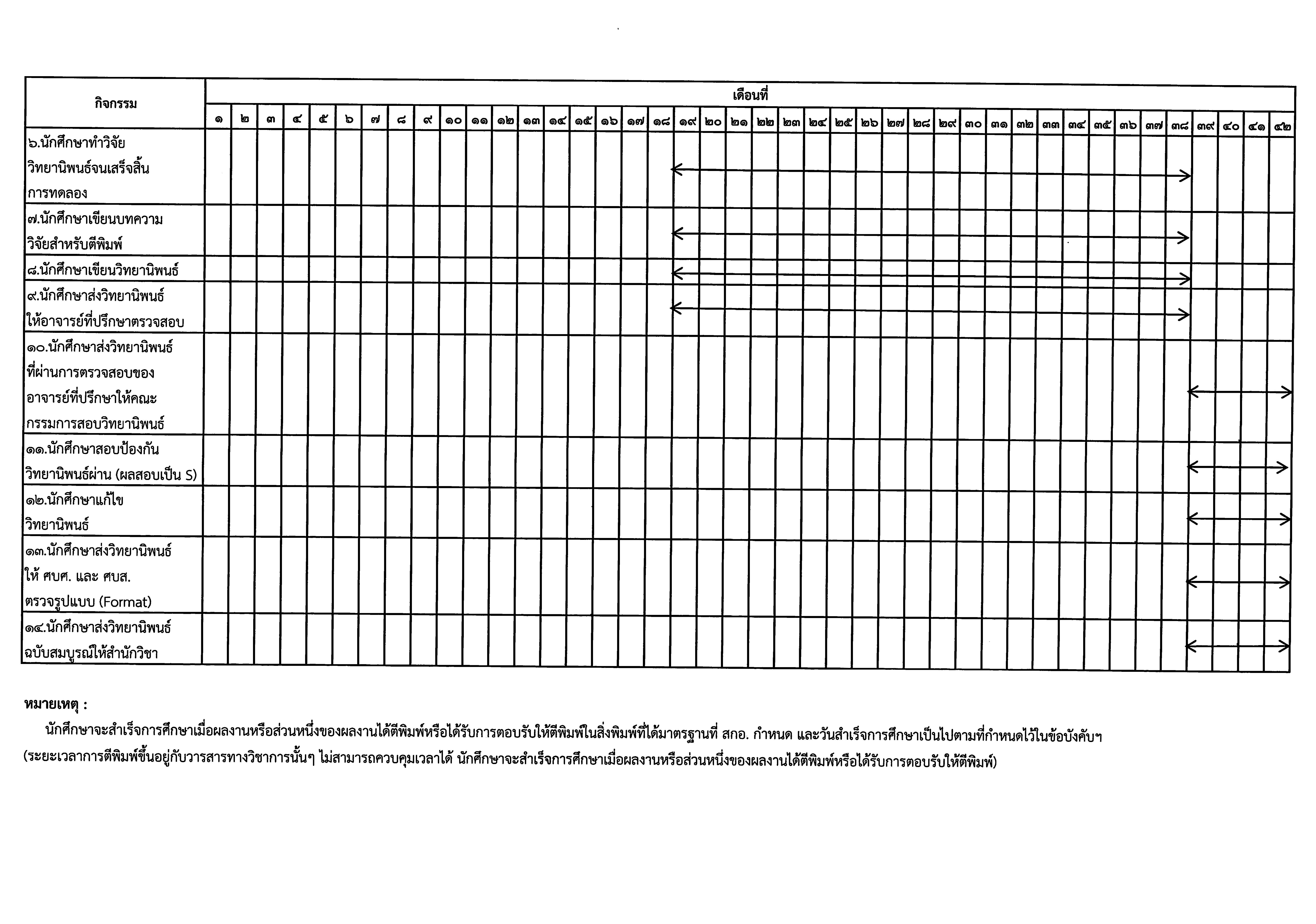 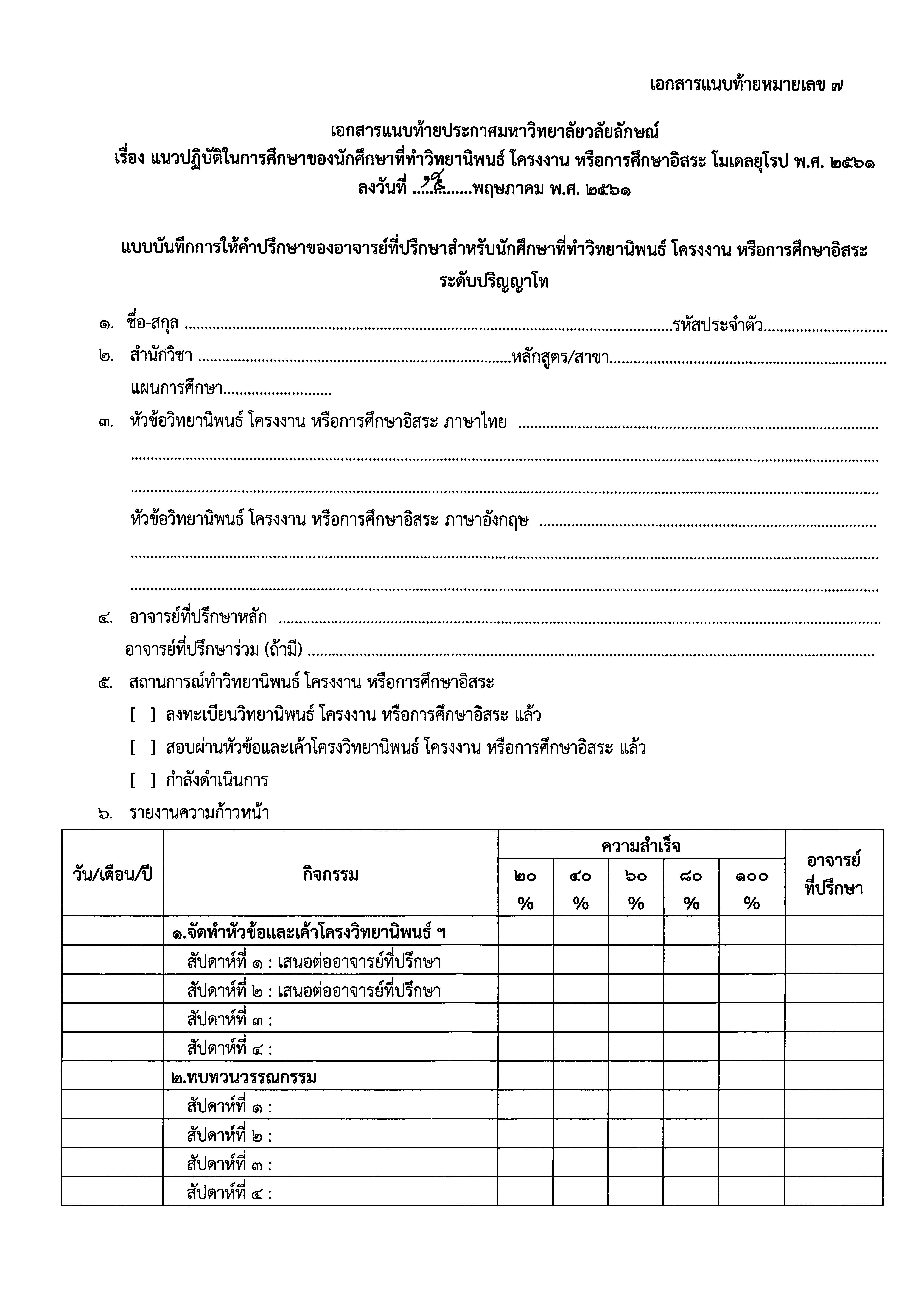 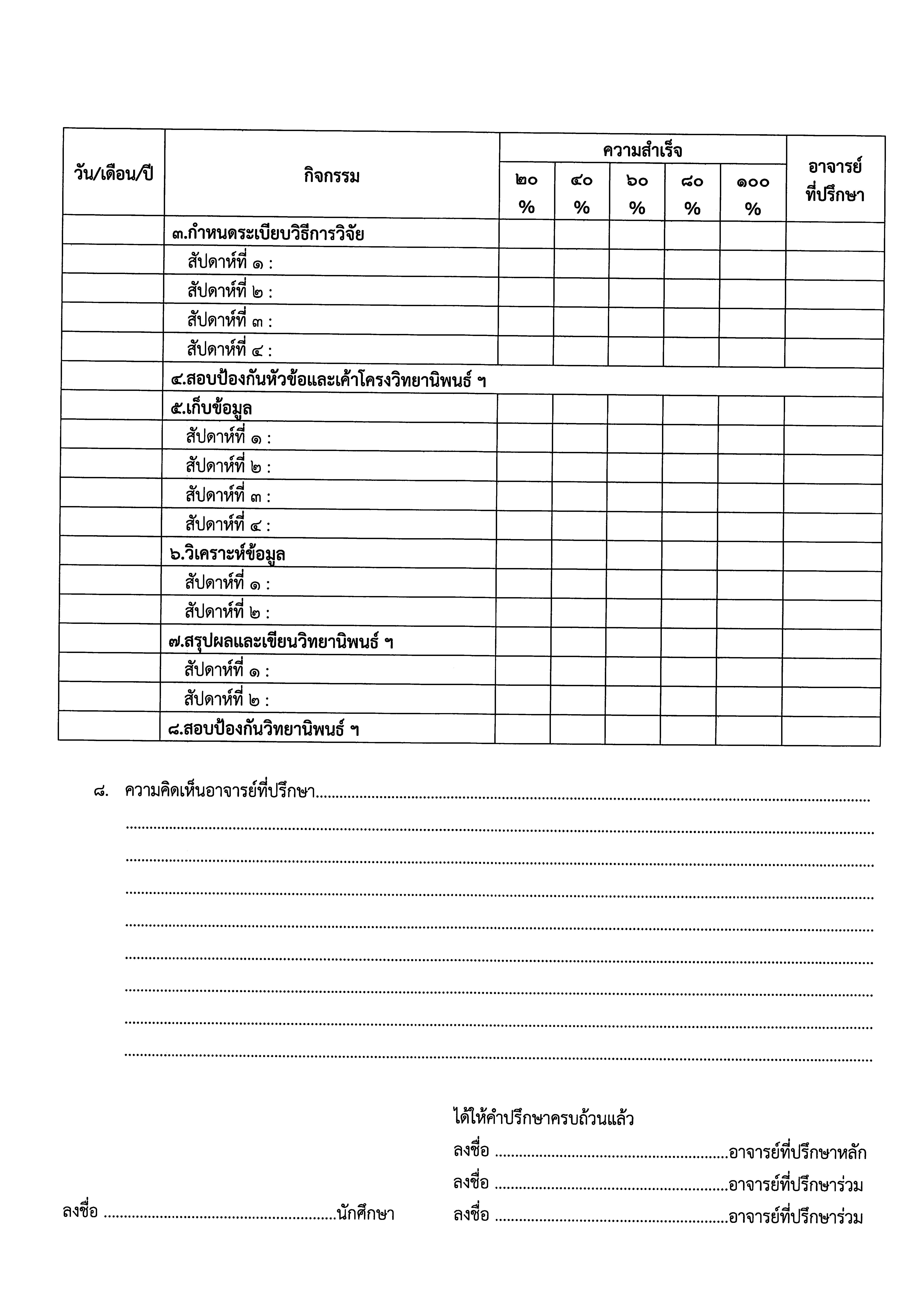 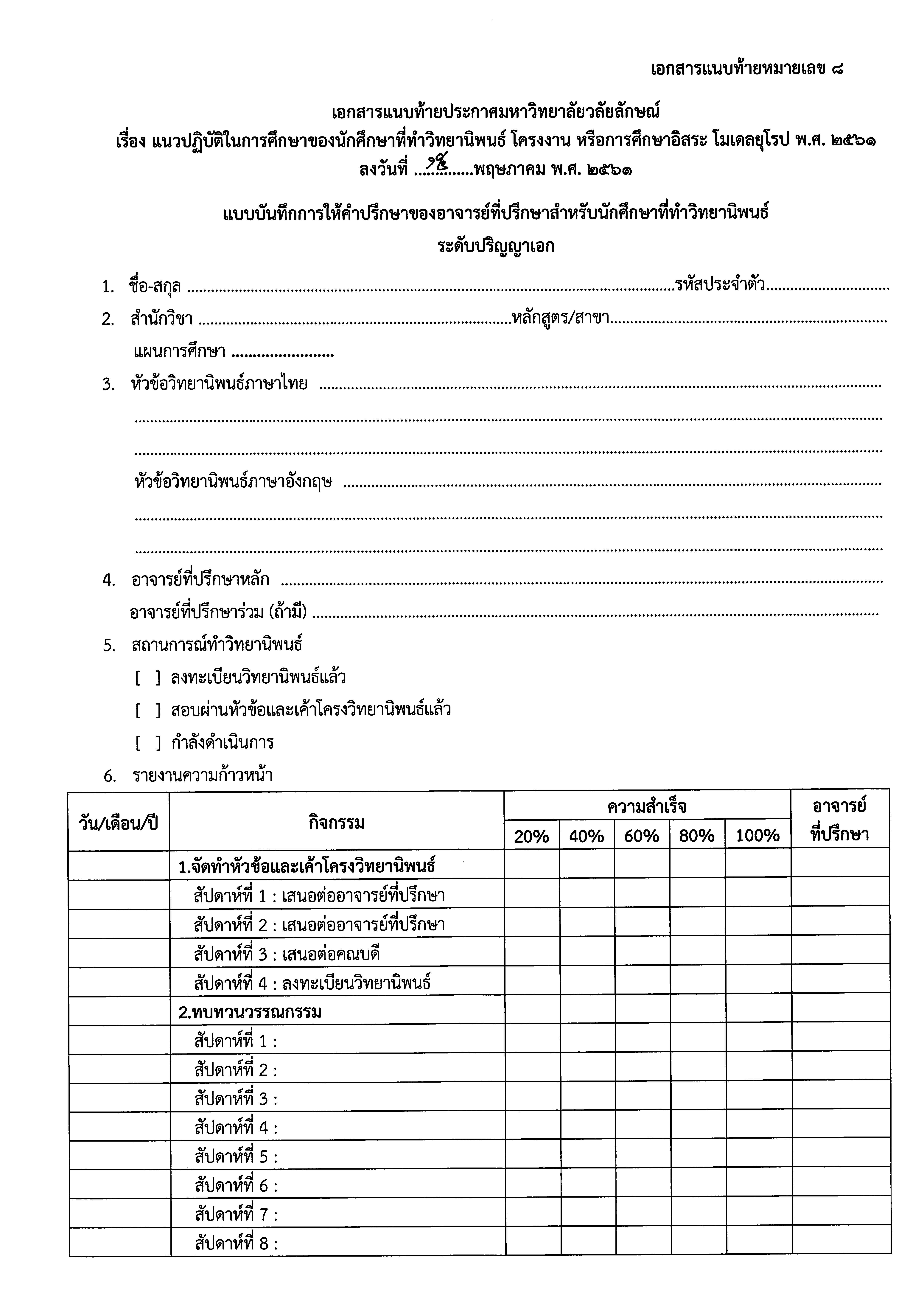 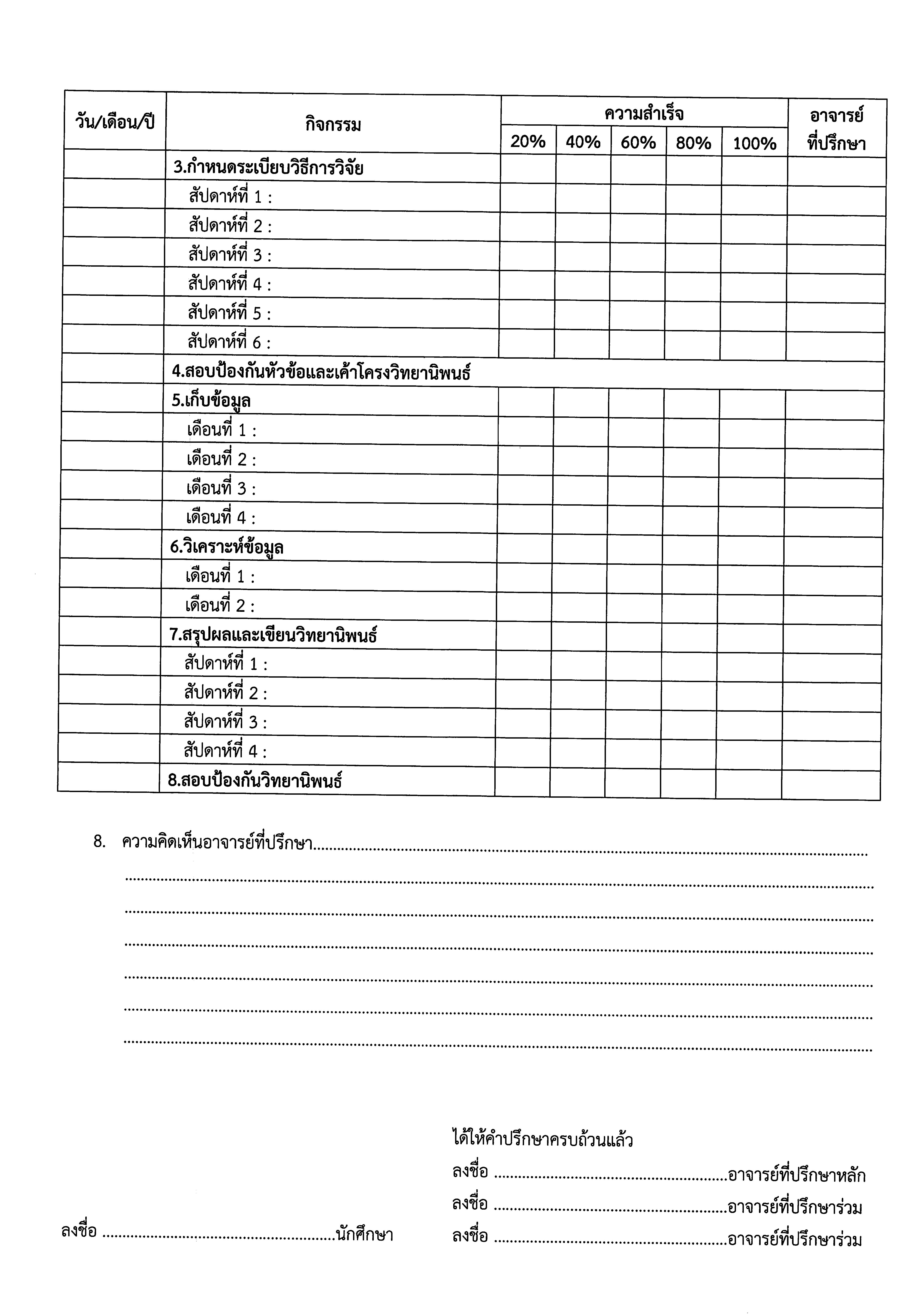 ภาคผนวก งประวัติและผลงานทางวิชาการของอาจารย์ผู้รับผิดชอบหลักสูตรและอาจารย์ประจำหลักสูตรแบบฟอร์มประวัติและผลงานของอาจารย์ (Curriculum Vitae)ชื่อ-สกุล รองศาสตราจารย์ ดร. วิยดา กวานเหียน กลางบุตร1. การศึกษา (เรียงลำดับจากปีล่าสุด)2. ประสบการณ์การทำงาน (เรียงลำดับจากปีล่าสุด) 3. ความเชี่ยวชาญ 1) โรคติดเชื้อแบคทีเรีย โรคเมลิออยด์2) โรคติดเชื้อไวรัส 3) วิทยาภูมิคุ้มกันระดับเซลล์และโมเลกุล4) การประยุกต์ใช้สารสกัดสมุนไพร และอาหาร เพื่อประโยชน์ต่อสุขภาพ4. ประสบการณ์การสอน🗹 มี			□ ไม่มี5.  ผลงานที่ขอสำเร็จการศึกษา/ผลงานที่เกี่ยวข้องกับวิทยานิพนธ์5.1 ชื่อวิทยานิพนธ์ ระดับปริญญาโทInterleukin-12 and Interferon-g response in Non-tuberculous Mycobacterium infection5.2 ชื่อวิทยานิพนธ์ ระดับปริญญาเอกThe polymorphism of microRNA-142 in Epstein Barr virus associated and non-associated diffused large B cell lymphoma5.3 ผลงานที่เกี่ยวข้องกับวิทยานิพนธ์ ระดับปริญญาเอก Kwanhian, W., Lenze, D., Alles, J., Motsch, N., Barth, S., Döll, C., Imig, J., Hummel, M., Tinguely, M., Trivedi, P., Lulitanond, V., Meister, G., Renner, C., & Grässer, F. A. (2012). MicroRNA-142 is mutated in about 20% of diffuse large B-cell lymphoma. Cancer Medicine, 1(2), 
141–155. https://doi.org/10.1002/cam4.296. ผลงานทางวิชาการย้อนหลัง 5 ปี (ที่ไม่ใช่ส่วนหนึ่งของการศึกษาเพื่อรับปริญญา)6.1 บทความวิจัย6.2 บทความวิจัย/วิชาการที่เสนอในที่ประชุมวิชาการที่เป็น Proceeding -6.3 บทความทางวิชาการ -6.4 หนังสือ/ตำรา/เอกสารการสอน  -6.5 สิทธิบัตร 6.6 สิ่งประดิษฐ์ -7. เกียรติคุณและรางวัลแบบฟอร์มประวัติและผลงานของอาจารย์ (Curriculum Vitae)ชื่อ-สกุล ผู้ช่วยศาสตราจารย์ ดร.มานิตย์ นุ้ยนุ่น1. การศึกษา (เรียงลำดับจากปีล่าสุด)2. ประสบการณ์การทำงาน (เรียงลำดับจากปีล่าสุด) 3. ความเชี่ยวชาญ 1) ธาลัสซีเมียและฮีโมโกลบินผิดปกติรวมถึงความผิดปกติของเม็ดเลือดแดงชนิดต่างๆ2) การศึกษาทางพันธุกรรมของมนุษย์รวมถึงพันธุศาสตร์ประชากร3) การกลายพันธุ์และความหลากหลายของยีน การตรวจแยกชนิดของจีโนไทป์4) ปฏิบัติการการแพทย์แม่นยำ4. ประสบการณ์การสอน🗹 มี			□ ไม่มี5.  ผลงานที่ขอสำเร็จการศึกษา/ผลงานที่เกี่ยวข้องกับวิทยานิพนธ์	5.1 ชื่อวิทยานิพนธ์ ระดับปริญญาโท-	5.2 ผลงานที่เกี่ยวข้องกับวิทยานิพนธ์ ระดับปริญญาโท (ถ้ามี)-	5.3 ชื่อวิทยานิพนธ์ ระดับปริญญาเอก			ความสัมพันธ์ของสนิปส์ในจีโนมกับความรุนแรงของโรคเบต้า-ธาลัสซีเมีย (The Association of Single Nucleotide Polymorphisms in the Genome and Disease Severity in β-Thalassemia)	5.4 ผลงานที่เกี่ยวข้องกับวิทยานิพนธ์ ระดับปริญญาเอก (ถ้ามี)				Nuinoon, M., Makarasara, W., Mushiroda, T., Setianingsih, I., Wahidiyat, P. A., Sripichai, O., Fucharoen, S. (2010). A genome-wide association identified the common genetic variants influence disease severity in 0-thalassemia/hemoglobin E. Human Genetics, 127(3), 303-314.6. ผลงานทางวิชาการย้อนหลัง 5 ปี (ที่ไม่ใช่ส่วนหนึ่งของการศึกษาเพื่อรับปริญญา)6.1 บทความวิจัย 6.2 บทความวิจัย/วิชาการที่เสนอในที่ประชุมวิชาการ 6.3 บทความทางวิชาการ -6.4 หนังสือ/ตำรา/เอกสารการสอน  -6.5 สิทธิบัตร -6.6 สิ่งประดิษฐ์ -7. เกียรติคุณและรางวัลแบบฟอร์มประวัติและผลงานของอาจารย์ (Curriculum Vitae)ชื่อ-สกุล ผู้ช่วยศาสตราจารย์ ดร.นิธิตา ปิยอมรพันธุ์1. การศึกษา (เรียงลำดับจากปีล่าสุด)2. ประสบการณ์การทำงาน (เรียงลำดับจากปีล่าสุด) 3. ความเชี่ยวชาญ กายภาพบำบัดในโรคระบบหายใจและระบบไหลเวียนเลือดโรคไม่ติดต่อเรื้อรังและผู้สูงอายุการออกกำลังกาย กิจกรรมทางกาย พฤติกรรมสุขภาพ และ การส่งเสริมสุขภาพสรีรวิทยา4. ประสบการณ์การสอน	🗹 มี			❒ ไม่มี5.  ผลงานที่ขอสำเร็จการศึกษา/ผลงานที่เกี่ยวข้องกับวิทยานิพนธ์	5.1 ชื่อวิทยานิพนธ์ ระดับปริญญาโทCALCIUM PERMEABILITY AND TRANSEPITHELIAL CALCIUM TRANSPORT IN THE DUODENUM OF ENDURANCE SWIMMING FEMALE RATS	5.2 ผลงานที่เกี่ยวข้องกับวิทยานิพนธ์ ระดับปริญญาโทEndurance swimming stimulates transepithelial calcium transport and alters the expression of genes related to calcium absorption in the intestine of rats. American Journal of Physiology-Endocrinology and Metabolism. 296 (4), E775-E786Long-term swimming in an inescapable stressful environment attenuates the stimulatory effect of endurance swimming on duodenal calcium absorption in rats. The Journal of Physiological Sciences. 61 (6), 473-486	5.3 ชื่อวิทยานิพนธ์ ระดับปริญญาเอกCALCIUM ABSORPTION IN DUODENUM AND CECUM OF LACTATING RATS TREATED WITH VARIOUS CALCIUM SUPPLEMENT FORMULAE: INTERACTION BETWEEN DIETARY CALCIUM AND PROLACTIN, AND POSSIBILITY FOR APPLICATION IN HYPERPROLACTINEMIC MALE INDIVIDUALS	5.4 ผลงานที่เกี่ยวข้องกับวิทยานิพนธ์ ระดับปริญญาเอกProlactin stimulates the L-type calcium channel-mediated transepithelial calcium transport in the duodenum of male rats. Biochemical and Biophysical Research Communications. 430 (2), 711-716Pre-suckling calcium supplementation effectively prevents lactation-induced osteopenia in rats. American Journal of Physiology-Endocrinology and Metabolism. 306 (2), E177-E1886. ผลงานทางวิชาการย้อนหลัง 5 ปี (ที่ไม่ใช่ส่วนหนึ่งของการศึกษาเพื่อรับปริญญา) 6.1 บทความวิจัย/บทความวิชาการ ที่ตีพิมพ์เผยแพร่ในวารสาร Santiworakul, A., Piya-Amornphan, N., & Jianramas N. (2021). A home-based multimedia pulmonary rehabilitation program improves clinical symptoms and physical performance of patients with chronic obstructive pulmonary disease. International Journal of Environmental Research and Public Health, 18(21), 1-11. doi: 10.3390/ijerph182111479.Khemamuttanak, N., Kwanthong, N., Keereedet, Y., Phetraksa, S., Ampaithong, A., & Piya-amornphan, N. (2021). Manorah training alleviates median neural tension and improves physical fitness in sedentary young adults: A randomized control trial. Journal of Bodywork and Movement Therapies, 28, 49–55. doi.org/10.1016/j.jbmt.2021.07.008.Tiaprapong, K., Sirikul, A., Krajangmek, C., Duangthongkul, N., Pandam, N., & Piya-amornphan, N. (2021). Awareness of COVID-19 influences on the wellness of Thai health professional students: An ambulatory assessment during the early “new normal” informing policy. PLoS ONE, 16(6), 1-13. doi.org/10.1371/journal.pone.0252681Piya-amornphan, N., Santiworakul, A., Cetthakrikul, S., & Phatcharawadee, S. (2020). Physical activity and creativity of children and youths. BMC Pediatrics, 20(118), 1–7. doi.org/10.1186/s12887-020-2017-2Piya-amornphan, N., Santiworakul, A., & Nawarat, J. (2018) Chronic obstructive pulmonary disease and extrapulmonary effects: cognitive impairment. Journal of Health Science and Medical Research, 36(4), 323-333.Piya-amornphan, N., & Chonpathompikunlert, P. (2018) Effects of basal metabolic rate and body composition on bone mass in elderly and adult. Thaksin Journal, 21(2), 11-19.6.2 บทความวิจัย/วิชาการที่เสนอในที่ประชุมวิชาการที่เป็น Proceeding –6.3 หนังสือ/ตำรา -6.4 สิทธิบัตร -สิ่งประดิษฐ์ เครื่องช่วยเดิน (Synergistic walker)เครื่องออกกำลังกายขาลดความเสี่ยงหกล้ม (FALLOWER exercise machine)ชุดโต๊ะละหมาดเพื่อผู้สูงอายุ (Muslim prayer table set for elderly)7. เกียรติคุณและรางวัลแบบฟอร์มประวัติและผลงานของอาจารย์ (Curriculum Vitae)ชื่อ-สกุล รองศาสตราจารย์ ดร.จิตรบรรจง ตั้งปอง1.	การศึกษา (เรียงลำดับจากปีล่าสุด)2.	ประสบการณ์การทำงาน (เรียงลำดับจากปีล่าสุด)3.	ความเชี่ยวชาญ	1)	เคมีคลินิก/ชีวเคมีทางการแพทย์	2)	พิษวิทยาคลินิก4.	ประสบการณ์การสอน🗹 มี			 □ ไม่มี5.  ผลงานที่ขอสำเร็จการศึกษา/ผลงานที่เกี่ยวข้องกับวิทยานิพนธ์	5.1 ชื่อวิทยานิพนธ์ ระดับปริญญาโท	-	5.2 ผลงานที่เกี่ยวข้องกับวิทยานิพนธ์ ระดับปริญญาโท (ถ้ามี)		-	5.3 ชื่อวิทยานิพนธ์ ระดับปริญญาเอก		-	5.4 ผลงานที่เกี่ยวข้องกับวิทยานิพนธ์ ระดับปริญญาเอก (ถ้ามี)		Tangpong, J., Cole, M. P., Sultana, R., Estus, S., Vore, M., St. Clair, W., & Butterfield, D. A. (2007). Adriamycin-mediated nitration of manganese superoxide dismutase in the central nervous system: insight into the mechanism of chemobrain. Journal of Neurochemistry, 100(1), 191-201. https://doi.org/10.1111/j.1471-4159.2006.04179.x.6.	ผลงานทางวิชาการย้อนหลัง 5 ปี (ที่ไม่ใช่ส่วนหนึ่งของการศึกษาเพื่อรับปริญญา)	6.1	บทความวิจัย 	6.2	บทความวิจัย/วิชาการที่เสนอในที่ประชุมวิชาการ 		-	6.3	บทความทางวิชาการ 		-	6.4	หนังสือ/ตำรา/เอกสารการสอน 	6.5	อนุสิทธิบัตร	6.6	สิ่งประดิษฐ์ 		-7.	เกียรติคุณและรางวัลแบบฟอร์มประวัติและผลงานของอาจารย์ (Curriculum Vitae) ชื่อ-สกุล รองศาสตราจารย์ พญ. วีระนุช  นิสภาธร 1. การศึกษา (เรียงลำดับจากปีล่าสุด)2. ประสบการณ์การทำงาน (เรียงลำดับจากปีล่าสุด) 3. ความเชี่ยวชาญ Clinical tropical medicineMedical parasitologyWater based research related pathogenic parasites4. ประสบการณ์การสอน🗹 มี			□ ไม่มี5.  ผลงานที่ขอสำเร็จการศึกษา/ผลงานที่เกี่ยวข้องกับวิทยานิพนธ์	5.1 ชื่อวิทยานิพนธ์ ระดับปริญญาโท-	5.2 ผลงานที่เกี่ยวข้องกับวิทยานิพนธ์ ระดับปริญญาโท -	5.3 ชื่อวิทยานิพนธ์ ระดับปริญญาเอก-	5.4 ผลงานที่เกี่ยวข้องกับวิทยานิพนธ์ ระดับปริญญาเอก -6. ผลงานทางวิชาการย้อนหลัง 5 ปี (ที่ไม่ใช่ส่วนหนึ่งของการศึกษาเพื่อรับปริญญา)6.1 บทความวิจัย 6.2 บทความวิจัย/วิชาการที่เสนอในที่ประชุมวิชาการ -6.3 บทความทางวิชาการ -6.4 หนังสือ/ตำรา/เอกสารการสอน -6.5 สิทธิบัตร (อนุสิทธิบัตร)-6.6 สิ่งประดิษฐ์   -7. เกียรติคุณและรางวัลแบบฟอร์มประวัติและผลงานของอาจารย์ (Curriculum Vitae)ชื่อ-สกุล รองศาสตราจารย์ ดร.วรางคณา  จุ้งลก1.	การศึกษา (เรียงลำดับจากปีล่าสุด)2.	ประสบการณ์การทำงาน (เรียงลำดับจากปีล่าสุด)3.	ความเชี่ยวชาญ	1)	เคมีคลินิก	2)	ชีววิทยามะเร็ง	3) 	การปรับสมดุลภูมิคุ้มกัน	4) 	ฤทธิ์ทางชีวภาพของสมุนไพรในการยับยั้งมะเร็งและการอักเสบ4.	ประสบการณ์การสอน	🗹 มี	□ ไม่มี5. ผลงานที่ขอสำเร็จการศึกษา/ผลงานที่เกี่ยวข้องกับวิทยานิพนธ์5.1 ชื่อวิทยานิพนธ์ระดับปริญญาโท	- 5.2 ผลงานที่เกี่ยวข้องกับวิทยานิพนธ์ ระดับปริญญาโท	-5.3 ชื่อวิทยานิพนธ์ระดับปริญญาเอก		Increased iNOS in transformed HPV-immortalized human keratinocytes following chronic ethanol treatment 5.4 ผลงานที่เกี่ยวข้องกับวิทยานิพนธ์ ระดับปริญญาเอก6.	ผลงานทางวิชาการย้อนหลัง 5 ปี (ที่ไม่ใช่ส่วนหนึ่งของการศึกษาเพื่อรับปริญญา)6.1	บทความวิจัย/บทความวิชาการ ที่ตีพิมพ์เผยแพร่ในวารสาร 6.2	บทความวิจัย/วิชาการที่เสนอในที่ประชุมวิชาการ 		- 6.3	หนังสือ/ตำรา 		-6.4	สิทธิบัตร		-7.	เกียรติคุณและรางวัลแบบฟอร์มประวัติและผลงานของอาจารย์ (Curriculum Vitae)ชื่อ-สกุล  รองศาสตราจารย์ ดร.วรวุฒิ สมศักดิ์1. การศึกษา (เรียงลำดับจากปีล่าสุด)2. ประสบการณ์การทำงาน (เรียงลำดับจากปีล่าสุด) 3. ความเชี่ยวชาญ 1) การติดเชื้อมาลาเรีย Plasmodium berghei ในหนูทดลอง2) การศึกษาพันธุวิศวกรรมของเชื้อมาลาเรีย Plasmodium berghei ในหนูทดลอง3) การศึกษายาตัวใหม่และผลิตภัณฑ์สารสกัดจากพืชสมุนไพรในการต้านเชื้อมาลาเรีย Plasmodium berghei ในหนูทดลอง4) การหาเป้าหมายใหม่ของยาในการต้านเชื้อมาลาเรีย Plasmodium berghei ในหนูทดลองโดยเทคนิคพันธุวิศวกรรม4. ประสบการณ์การสอน🗹 มี			□  ไม่มี5.  ผลงานที่ขอสำเร็จการศึกษา/ผลงานที่เกี่ยวข้องกับวิทยานิพนธ์5.1 ชื่อวิทยานิพนธ์ ระดับปริญญาโท			Study of oxidative stress in vascular endothelial cells in coronary heart disease patients	5.2 ผลงานที่เกี่ยวข้องกับวิทยานิพนธ์ ระดับปริญญาโท (ถ้ามี)-	5.3 ชื่อวิทยานิพนธ์ ระดับปริญญาเอก		Generation of Plasmodium berghei expressing Plasmodium vivax dihydrofolate reductase-thymidylate synthase enzyme for antifolate screening	5.4 ผลงานที่เกี่ยวข้องกับวิทยานิพนธ์ ระดับปริญญาเอก (ถ้ามี)6. ผลงานทางวิชาการย้อนหลัง 5 ปี (ที่ไม่ใช่ส่วนหนึ่งของการศึกษาเพื่อรับปริญญา)6.1 บทความวิจัย6.2 บทความวิจัย/วิชาการที่เสนอในที่ประชุมวิชาการ -	6.3 บทความทางวิชาการ	-6.4 หนังสือ/ตำรา/เอกสารการสอน -6.5 สิทธิบัตร -6.6 สิ่งประดิษฐ์ -7. เกียรติคุณและรางวัลแบบฟอร์มประวัติและผลงานของอาจารย์ (Curriculum Vitae)ชื่อ-สกุล รองศาสตราจารย์ ดร.นุชจรี จีนด้วง1. การศึกษา (เรียงลำดับจากปีล่าสุด)2. ประสบการณ์การทำงาน (เรียงลำดับจากปีล่าสุด) 3. ความเชี่ยวชาญ 1) เคมีคลินิก2) อณูพันธุศาสตร์โรคหัวใจและหลอดเลือด4. ประสบการณ์การสอน 🗹 มี			□ ไม่มี5.  ผลงานที่ขอสำเร็จการศึกษา/ผลงานที่เกี่ยวข้องกับวิทยานิพนธ์5.1 ชื่อวิทยานิพนธ์ ระดับปริญญาโท-	5.2 ผลงานที่เกี่ยวข้องกับวิทยานิพนธ์ ระดับปริญญาโท (ถ้ามี)-	5.3 ชื่อวิทยานิพนธ์ ระดับปริญญาเอกMolecular function analysis of LDLR mutations in familial hypercholesterolemia(การศึกษาการกลายพันธุ์ของตัวรับ แอล ดี แอล ในผู้ป่วยโรคแฟมมิเลียล ไฮเปอร์โคเลสเตอโรลีเมีย โดยเทคนิคทางโมเลกุลาร์) 	5.4 ผลงานที่เกี่ยวข้องกับวิทยานิพนธ์ ระดับปริญญาเอก (ถ้ามี)6. ผลงานทางวิชาการย้อนหลัง 5 ปี (ที่ไม่ใช่ส่วนหนึ่งของการศึกษาเพื่อรับปริญญา)6.1 บทความวิจัย 6.2 บทความวิจัย/วิชาการที่เสนอในที่ประชุมวิชาการ -6.3 บทความทางวิชาการ -6.4 หนังสือ/ตำรา/เอกสารการสอน นุชจรี จีนด้วง. (2562). เคมีคลินิกพื้นฐาน. พิมพ์ครั้งที่ 1 โรงพิมพ์กรีนโซนอินเตอร์ นครศรีธรรมราช 6.5 สิทธิบัตร -6.6 สิ่งประดิษฐ์ -7. เกียรติคุณและรางวัลแบบฟอร์มประวัติและผลงานของอาจารย์ (Curriculum Vitae)ชื่อ-สกุล รองศาสตราจารย์ ดร.มนัส โคตรพุ้ย1. การศึกษา (เรียงลำดับจากปีล่าสุด)2. ประสบการณ์การทำงาน (เรียงลำดับจากปีล่าสุด)3. ความเชี่ยวชาญ	1)	เทคนิคการแพทย์-ปรสิตวิทยา	2)	มาลาเรีย และ งานวิจัยจากงานประจำ4. ประสบการณ์การสอน🗹 มี		□ ไม่มี5.  ผลงานที่ขอสำเร็จการศึกษา/ผลงานที่เกี่ยวข้องกับวิทยานิพนธ์5.1 ชื่อวิทยานิพนธ์ ระดับปริญญาโท		-	5.2 ผลงานที่เกี่ยวข้องกับวิทยานิพนธ์ ระดับปริญญาโท (ถ้ามี)		-	5.3 ชื่อวิทยานิพนธ์ ระดับปริญญาเอก			Determination of new gene candidates in breast cancer	5.4 ผลงานที่เกี่ยวข้องกับวิทยานิพนธ์ ระดับปริญญาเอก (ถ้ามี)6. ผลงานทางวิชาการย้อนหลัง 5 ปี (ที่ไม่ใช่ส่วนหนึ่งของการศึกษาเพื่อรับปริญญา)6.1 บทความวิจัย 6.2 บทความวิจัย/วิชาการที่เสนอในที่ประชุมวิชาการ -6.3 บทความทางวิชาการ -6.4 หนังสือ/ตำรา/เอกสารการสอน -6.5 สิทธิบัตร   	-6.6 สิ่งประดิษฐ์ 	-7. เกียรติคุณและรางวัลแบบฟอร์มประวัติและผลงานของอาจารย์ (Curriculum Vitae) ชื่อ-สกุล รองศาสตราจารย์ ดร.ขวัญธิดา โคตรพุ้ยการศึกษา (เรียงลำดับจากปีล่าสุด)2. ประสบการณ์การทำงาน (เรียงลำดับจากปีล่าสุด)3. ความเชี่ยวชาญ1) ชีวเคมีทางการแพทย์, เคมีคลินิก2) มะเร็งท่อน้ำดี, มะเร็งเต้านม4. ประสบการณ์การสอน🗹 มี			❒ ไม่มี5.  ผลงานที่ขอสำเร็จการศึกษา/ผลงานที่เกี่ยวข้องกับวิทยานิพนธ์	5.1 ชื่อวิทยานิพนธ์ ระดับปริญญาโท		-	5.2 ผลงานที่เกี่ยวข้องกับวิทยานิพนธ์ ระดับปริญญาโท 		-	5.3 ชื่อวิทยานิพนธ์ ระดับปริญญาเอก		Metastatic associated genes in cholangiocarcinoma	5.4 ผลงานที่เกี่ยวข้องกับวิทยานิพนธ์ ระดับปริญญาเอก 6. ผลงานทางวิชาการย้อนหลัง 5 ปี (ที่ไม่ใช่ส่วนหนึ่งของการศึกษาเพื่อรับปริญญา)6.1 บทความวิจัย6.2 บทความวิจัย/วิชาการที่เสนอในที่ประชุมวิชาการ-	6.3 บทความทางวิชาการ-	6.4 หนังสือ/ตำรา/เอกสารการสอน-6.5 สิทธิบัตร     	- 6.6 สิ่งประดิษฐ์  	- 7. เกียรติคุณและรางวัลแบบฟอร์มประวัติและผลงานของอาจารย์ (Curriculum Vitae)ชื่อ-สกุล ผู้ช่วยศาสตราจารย์ ดร.พวงทิพย์ ภู่พงษ์1. การศึกษา (เรียงลำดับจากปีล่าสุด)2. ประสบการณ์การทำงาน (เรียงลำดับจากปีล่าสุด) 3. ความเชี่ยวชาญ 1) จุลชีววิทยาทางการแพทย์2) การศึกษาฤทธิ์ของสารสกัดสมุนไพรหรือสารต้านจุลชีพในการต้านเชื้อแบคทีเรียก่อโรค3) ระบาดวิทยาระดับอณูของเชื้อวิบริโอ4. ประสบการณ์การสอน🗹 มี		□ ไม่มี5.  ผลงานที่ขอสำเร็จการศึกษา/ผลงานที่เกี่ยวข้องกับวิทยานิพนธ์	5.1 ชื่อวิทยานิพนธ์ ระดับปริญญาโท	-	5.2 ผลงานที่เกี่ยวข้องกับวิทยานิพนธ์ ระดับปริญญาโท-	5.3 ชื่อวิทยานิพนธ์ ระดับปริญญาเอก		Molecular epidemiology and control of Vibrio parahaemolyticus in Thailand	5.4 ผลงานที่เกี่ยวข้องกับวิทยานิพนธ์ ระดับปริญญาเอก6. ผลงานทางวิชาการย้อนหลัง 5 ปี (ที่ไม่ใช่ส่วนหนึ่งของการศึกษาเพื่อรับปริญญา)6.1 บทความวิจัย6.2 บทความวิจัย/วิชาการที่เสนอในที่ประชุมวิชาการ6.3 บทความทางวิชาการ 	-6.4 หนังสือ/ตำรา/เอกสารการสอน	-6.5 สิทธิบัตร 	-6.6 สิ่งประดิษฐ์ 	-7. เกียรติคุณและรางวัลแบบฟอร์มประวัติและผลงานของอาจารย์ (Curriculum Vitae)ชื่อ-สกุล ผู้ช่วยศาสตราจารย์ ดร.มาลาตี  ตาเยะ1.	การศึกษา (เรียงลำดับจากปีล่าสุด)2. ประสบการณ์การทำงาน (เรียงลำดับจากปีล่าสุด) 3. ความเชี่ยวชาญ 1) โลหิตวิทยาและกระบวนการห้ามเลือด2) อณูชีววิทยาของเซลล์มะเร็งและการแพร่กระจายของเซลล์มะเร็ง4. ประสบการณ์การสอน☑ มี		❑ ไม่มี5.  ผลงานที่ขอสำเร็จการศึกษา/ผลงานที่เกี่ยวข้องกับวิทยานิพนธ์	5.1 ชื่อวิทยานิพนธ์ ระดับปริญญาโท	1)   Genetic study of Transthyretin in Thais5.2 ผลงานที่เกี่ยวข้องกับวิทยานิพนธ์ ระดับปริญญาโท (ถ้ามี)	-	5.3 ชื่อวิทยานิพนธ์ ระดับปริญญาเอกStudy of antimetastasis effect of rhodomyrtone on human lung cancer and skin cancer5.4 ผลงานที่เกี่ยวข้องกับวิทยานิพนธ์ ระดับปริญญาเอก (ถ้ามี)6.	ผลงานทางวิชาการย้อนหลัง 5 ปี (ที่ไม่ใช่ส่วนหนึ่งของการศึกษาเพื่อรับปริญญา)6.1  บทความวิจัย 6.2  บทความวิจัย/วิชาการที่เสนอในที่ประชุมวิชาการ- 6.3	บทความทางวิชาการ 		-6.4	หนังสือ/ตำรา/เอกสารการสอน  		-6.5	สิทธิบัตร 		-6.6	สิ่งประดิษฐ์ 		-7. เกียรติคุณและรางวัลแบบฟอร์มประวัติและผลงานของอาจารย์ (Curriculum Vitae)ชื่อ-สกุล ผู้ช่วยศาสตราจารย์ ดร. จิรารัตน์  สองสี1.	การศึกษา (เรียงลำดับจากปีล่าสุด)2.	ประสบการณ์การทำงาน (เรียงลำดับจากปีล่าสุด) 3.	ความเชี่ยวชาญ 	1)	จุลชีววิทยาทางการแพทย์	2)	ภูมิคุ้มกันวิทยา4.	ประสบการณ์การสอน🗹 มี		□ ไม่มี5.  ผลงานที่ขอสำเร็จการศึกษา/ผลงานที่เกี่ยวข้องกับวิทยานิพนธ์	5.1 ชื่อวิทยานิพนธ์ ระดับปริญญาโท			Detection of carbapenem-hydrolyzing beta lactamases produced by carbapenem-resistant Gram-negative bacilli from Srinagarind Hospital	5.2 ผลงานที่เกี่ยวข้องกับวิทยานิพนธ์ ระดับปริญญาโท-	5.3 ชื่อวิทยานิพนธ์ ระดับปริญญาเอก			Construction and characterization of biofilm mutants of Burkholderia pseudomallei with transposon Tn5-OT182 mutagenesis	5.4 ผลงานที่เกี่ยวข้องกับวิทยานิพนธ์ ระดับปริญญาเอก			Songsri, J., Proungvitaya, T., Wongratanacheewin, S., & Homchampa, P. (2012). Tn5-OT182 should not be used to identify genes involved in biofilm formation in Burkholderia pseudomallei. Southeast Asian Journal of Tropical Medicine & Public Health, 43(1), 124-128.6.	ผลงานทางวิชาการย้อนหลัง 5 ปี (ที่ไม่ใช่ส่วนหนึ่งของการศึกษาเพื่อรับปริญญา)บทความวิจัย 	6.2 บทความวิจัย/วิชาการที่เสนอในที่ประชุมวิชาการ 		- 6.3	บทความทางวิชาการ 		-6.4	หนังสือ/ตำรา/เอกสารการสอน 		-6.5	สิทธิบัตร 		-6.6	สิ่งประดิษฐ์ 		-7. เกียรติคุณและรางวัลแบบฟอร์มประวัติและผลงานของอาจารย์ (Curriculum Vitae)ชื่อ-สกุล ผู้ช่วยศาสตราจารย์ ดร.อรวรรณ สาระกุล1.	การศึกษา (เรียงลำดับจากปีล่าสุด)2.	ประสบการณ์การทำงาน (เรียงลำดับจากปีล่าสุด) 3.	ความเชี่ยวชาญ 	1)	ความผิดปกติของเม็ดเลือดแดง 	2)	micro-RNA4.	ประสบการณ์การสอน 🗹 มี			□ ไม่มี5.  ผลงานที่ขอสำเร็จการศึกษา/ผลงานที่เกี่ยวข้องกับวิทยานิพนธ์	5.1 ชื่อวิทยานิพนธ์ ระดับปริญญาโทInhibition of α-globin gene expression by RNAi 	5.2 ผลงานที่เกี่ยวข้องกับวิทยานิพนธ์ ระดับปริญญาโท Sarakul, O., Vattanaviboon, P., Wilairat, P., Fucharoen, S., Abe, Y. & Muta, K. (2008). Inhibition of alpha-globin gene expression by RNAi. Biochemical and Biophysical Research Communications, 369(3), 935-938. https://doi.org/10.1016/j.bbrc.2008.02.124	5.3 ชื่อวิทยานิพนธ์ ระดับปริญญาเอกThe effect of hypoxia and miR-210 in erythropoiesis	5.4 ผลงานที่เกี่ยวข้องกับวิทยานิพนธ์ ระดับปริญญาเอก Sarakul, O., Vattanaviboon, P., Tanaka, T., Fucharoen, S., Abe, Y., Svasti, S. & Umemura, T. (2013). Enhanced erythroid cell differentiation in hypoxic condition is in part contributed by miR-210. Blood Cells, Molecules and Diseases, 51(2), 98–103. https://doi.org/10.1016/j.bcmd.2013.03.0056.	ผลงานทางวิชาการย้อนหลัง 5 ปี (ที่ไม่ใช่ส่วนหนึ่งของการศึกษาเพื่อรับปริญญา)	6.1	บทความวิจัย 	6.2	บทความวิจัย/วิชาการที่เสนอในที่ประชุมวิชาการ 		-	6.3	บทความทางวิชาการ 		-	6.4	หนังสือ/ตำรา/เอกสารการสอน  		-	6.5	สิทธิบัตร 				-	6.6	สิ่งประดิษฐ์ 		- 7.	เกียรติคุณและรางวัล      แบบฟอร์มประวัติและผลงานของอาจารย์ (Curriculum Vitae)ชื่อ-สกุล ผู้ช่วยศาสตราจารย์ ดร.สืบตระกูล วิเศษสมบัติ1. การศึกษา (เรียงลำดับจากปีล่าสุด)2. ประสบการณ์การทำงาน (เรียงลำดับจากปีล่าสุด)3. ความเชี่ยวชาญ1) จุลชีววิทยาทางการแพทย์4. ประสบการณ์การสอน🗹 มี			□ ไม่มี5.  ผลงานที่ขอสำเร็จการศึกษา/ผลงานที่เกี่ยวข้องกับวิทยานิพนธ์	5.1 ชื่อวิทยานิพนธ์ ระดับปริญญาโท			Effect of plasma from malaria patients and antimalarial drugs on human placental trophoblast survival5.2 ผลงานที่เกี่ยวข้องกับวิทยานิพนธ์ ระดับปริญญาโท (ถ้ามี)-	5.3 ชื่อวิทยานิพนธ์ ระดับปริญญาเอกA novel Campylobacter apparatus for the detection of viable thermophilic Campylobacter in chicken meat products5.4 ผลงานที่เกี่ยวข้องกับวิทยานิพนธ์ ระดับปริญญาเอกWisessimbat, S., Kittiniyom, K., Srimanote, P., Wonglumsom, W., & Voravuthikunchai, SP. (2009). A Novel Campylobacter apparatus for the detection of viable thermophilic Campylobacter in chicken meat products. Journal of Microbiological Methods, 76(2), 169-73.  https://doi.org/10.1016/j.mimet.2008.10.007.6. ผลงานทางวิชาการย้อนหลัง 5 ปี6.1 บทความวิจัย 6.2 บทความวิจัย/วิชาการที่เสนอในที่ประชุมวิชาการ -6.3 บทความทางวิชาการ -6.4 หนังสือ/ตำรา/เอกสารการสอน -6.5 สิทธิบัตร/อนุสิทธิบัตร-6.6 สิ่งประดิษฐ์ -7. เกียรติคุณและรางวัลแบบฟอร์มประวัติและผลงานของอาจารย์ (Curriculum Vitae)ชื่อ-สกุล ผู้ช่วยศาสตราจารย์ ดร.พูลสิทธิ์  หิรัญสาย1.	การศึกษา (เรียงลำดับจากปีล่าสุด)2.	ประสบการณ์การทำงาน (เรียงลำดับจากปีล่าสุด) 3.	ความเชี่ยวชาญ 	1)	Cellular and Molecular Immunology	2)	Immunopathology	3)	Free Radicals and Antioxidants in Medicine	4) การพัฒนาการจัดการเรียนการสอนระดับอุดมศึกษา ตามกรอบมาตรฐาน The Unites Kingdom Professional Standard Frameworks (UKPSF)4.	ประสบการณ์การสอน 	☑ มี		❒ ไม่มี5.	วิทยานิพนธ์และผลงานทางวิชาการที่เป็นส่วนหนึ่งของวิทยานิพนธ์	5.1	วิทยานิพนธ์		Hiransai, P. (2010). The Mechanisms of Dioscorealide B and Dioscoreanone from the Rhizome of Dioscorea membranacea (Pierre ex Prain & Burkill) on Anti-inflammatory Activity in RAW 264.7 Macrophages. Faculty of Medicine, Biomedical Sciences. Songkhla: Prince of Songkla University. Retrieved from http://kb.psu.ac.th/psukb/bitstream/2016/10284/1/320172.pdfผลงานทางวิชาการที่เป็นส่วนหนึ่งของวิทยานิพนธ์6. ผลงานทางวิชาการย้อนหลัง 5 ปี (ที่ไม่ใช่ส่วนหนึ่งของการศึกษาเพื่อรับปริญญา)	6.1 บทความวิจัยในวารสารทางวิชาการ6.2 บทความวิจัยในหนังสือประมวลบทความการประชุมทางวิชาการ (proceedings)		-6.3 บทความทางวิชาการ 		-	6.4	 หนังสือ/ตำรา/เอกสารการสอน		-6.5 สิทธิบัตร		-6.6 สิ่งประดิษฐ์		-7.	เกียรติคุณและรางวัลแบบฟอร์มประวัติและผลงานของอาจารย์ (Curriculum Vitae)ชื่อ-สกุล ผู้ช่วยศาสตราจารย์ ดร.เพ็ญโฉม จันทร์หวาน1. การศึกษา (เรียงลำดับจากปีล่าสุด)2. ประสบการณ์การทำงาน (เรียงลำดับจากปีล่าสุด) 3. ความเชี่ยวชาญ ปรสิตวิทยาพื้นฐานและปรสิตวิทยาเชิงโมเลกุลทั้งในระดับดีเอ็นเอ อาร์เอ็นเอ และโปรตีน โดยอาศัยเทคนิคทางด้านพีซีอาร์แบบดั้งเดิม เรียลไทม์พีซีอาร์ ดีเอ็นเอซีเควนซิ่ง ไพโรซีเควนซิ่ง การสร้างแผนภูมิวิวัฒนาการ เทคนิคโปรตีโอมิกส์ เทคนิคการทดสอบทางน้ำเหลืองวิทยาโดยเฉพาะอย่างยิ่งการผลิตชุดตรวจวินิจฉัยโรคติดเชื้อทางปรสิตที่ใช้แอนติเจนจำพวกสารสกัดหยาบของปรสิตและการใช้รีคอมบิแนนท์โปรตีนที่ผลิตโดยเทคนิคทางพันธุวิศวกรรม ตลอดจนการพัฒนาการตรวจวินิจฉัยโรคติดเชื้อทางปรสิตที่สำคัญทั้งในคนและสัตว์4. ประสบการณ์การสอน 🗹 มี			□❒ ไม่มี5.  ผลงานที่ขอสำเร็จการศึกษา/ผลงานที่เกี่ยวข้องกับวิทยานิพนธ์5.1 ชื่อวิทยานิพนธ์ ระดับปริญญาโท-	5.2 ผลงานที่เกี่ยวข้องกับวิทยานิพนธ์ ระดับปริญญาโท (ถ้ามี)-	5.3 ชื่อวิทยานิพนธ์ ระดับปริญญาเอก			Production of recombinant Gnathostoma spinigerum specific antigen and its applications.	5.4 ผลงานที่เกี่ยวข้องกับวิทยานิพนธ์ ระดับปริญญาเอก (ถ้ามี)6. ผลงานทางวิชาการย้อนหลัง 5 ปี (ที่ไม่ใช่ส่วนหนึ่งของการศึกษาเพื่อรับปริญญา)บทความวิจัย 6.2 บทความวิจัย/วิชาการที่เสนอในที่ประชุมวิชาการ 	-6.3 บทความทางวิชาการ 	-6.4 หนังสือ/ตำรา/เอกสารการสอน  -6.5 สิทธิบัตร -6.6 สิ่งประดิษฐ์ -7. เกียรติคุณและรางวัลแบบฟอร์มประวัติและผลงานของอาจารย์ (Curriculum Vitae)ชื่อ-สกุล ผู้ช่วยศาสตราจารย์ ดร.สุริยัน  สุขติ1.	การศึกษา (เรียงลำดับจากปีล่าสุด)2.	ประสบการณ์การทำงาน (เรียงลำดับจากปีล่าสุด) 3.	ความเชี่ยวชาญ 	จุลทรรศนศาสตร์และโลหิตวิทยา4.	ประสบการณ์การสอน 🗹  มี			□ ไม่มี5.	ผลงานที่ขอสำเร็จการศึกษา/ผลงานที่เกี่ยวข้องกับวิทยานิพนธ์	5.1 ชื่อวิทยานิพนธ์ ระดับปริญญาโท	-5.2 ผลงานที่เกี่ยวข้องกับวิทยานิพนธ์ ระดับปริญญาโท (ถ้ามี)	-5.3 ชื่อวิทยานิพนธ์ ระดับปริญญาเอกA functional role for calpain and proteolysis in the erythroid precursor cells as modulators of disease severity in β-thalassemia5.4 ผลงานที่เกี่ยวข้องกับวิทยานิพนธ์ ระดับปริญญาเอก (ถ้ามี)	-6.	ผลงานทางวิชาการย้อนหลัง 5 ปี (ที่ไม่ใช่ส่วนหนึ่งของการศึกษาเพื่อรับปริญญา)	6.1 บทความวิจัย 	6.2 บทความวิจัย/วิชาการที่เสนอในที่ประชุมวิชาการ1) สุริยัน สุขติ (2561). ฤทธิ์ความเป็นพิษของสารสกัดหยาบเอทานอลจากแก่นขี้เหล็กเลือดต่อเซลล์มะเร็งเม็ดเลือดขาว เพาะเลี้ยงชนิด K562. ใน การประชุมวิชาการระดับชาติ มอบ.วิจัย ครั้งที่ 12 วิจัยและนวัตกรรมเพื่อยกระดับคุณภาพชีวิต (น. 524-531). อุบลราชธานี: มหาวิทยาอุบลราชธานี. 	6.3	บทความทางวิชาการ 		-	6.4	หนังสือ/ตำรา/เอกสารการสอน  -	6.5	สิทธิบัตร -	6.6	สิ่งประดิษฐ์ -7.	เกียรติคุณและรางวัลแบบฟอร์มประวัติและผลงานของอาจารย์ (Curriculum Vitae)ชื่อ-สกุล ผู้ช่วยศาสตราจารย์ ดร.อัปษร สัตยาคม1. การศึกษา (เรียงลำดับจากปีล่าสุด)2. ประสบการณ์การทำงาน (เรียงลำดับจากปีล่าสุด)3. ความเชี่ยวชาญ1) ชีวเคมีทางการแพทย์ เคมีคลินิก2) ชีวเคมีของการเกิดมะเร็งและโรคที่เกิดจากความเสื่อม3) การแพทย์ทางเลือก4. ประสบการณ์การสอน🗹 มี			□ ไม่มี5. ผลงานที่ขอสำเร็จการศึกษา/ผลงานที่เกี่ยวข้องกับวิทยานิพนธ์	5.1 ชื่อวิทยานิพนธ์ระดับปริญญาโท		- 	5.2 ผลงานที่เกี่ยวข้องกับวิทยานิพนธ์ ระดับปริญญาโท		-	5.3 ชื่อวิทยานิพนธ์ระดับปริญญาเอก		Role of Nadph Oxidase 1 (NOX1) and Its Ros on Epithelial Cell Transformation 	5.4 ผลงานที่เกี่ยวข้องกับวิทยานิพนธ์ ระดับปริญญาเอก6. ผลงานทางวิชาการย้อนหลัง 5 ปี (ที่ไม่ใช่ส่วนหนึ่งของการศึกษาเพื่อรับปริญญา)6.1 บทความวิจัย 6.2 บทความวิจัย/วิชาการที่เสนอในที่ประชุมวิชาการ -6.3 บทความทางวิชาการ 	-6.4 หนังสือ/ตำรา/เอกสารการสอน - 6.5 สิทธิบัตร 	-6.6 สิ่งประดิษฐ์ 	-7. เกียรติคุณและรางวัลแบบฟอร์มประวัติและผลงานของอาจารย์ (Curriculum Vitae)ชื่อ-สกุล ผู้ช่วยศาสตราจารย์ ดร.มรกต ชาตาธิคุณ1. การศึกษา (เรียงลำดับจากปีล่าสุด)2. ประสบการณ์การทำงาน (เรียงลำดับจากปีล่าสุด) 3. ความเชี่ยวชาญ 1) เคมีคลินิก/ชีวเคมีทางการแพทย์/อณูชีววิทยา2) สมุนไพรต่อการลดระดับน้ำตาลในเลือด และการลดการสร้างเมลานินในผิวหนัง4. ประสบการณ์การสอน 	🗹 มี			□ ไม่มี5.  ผลงานที่ขอสำเร็จการศึกษา/ผลงานที่เกี่ยวข้องกับวิทยานิพนธ์5.1 ชื่อวิทยานิพนธ์ ระดับปริญญาโท1) กลไกการลดระดับกลูโคสในเลือดของสารสกัดหยาบจากรากแครอทและเบบี้แครอท5.2 ผลงานที่เกี่ยวข้องกับวิทยานิพนธ์ ระดับปริญญาโท 1) Chatatikun, M. & Chiabchalard A. (2013). Phytochemical screening and free radical scavenging activities of orange baby carrot and carrot (Daucus carota Linn.) root crude extracts. Journal of Chemical and Pharmaceutical Research, 5(4), 97-102. 5.3 ชื่อวิทยานิพนธ์ ระดับปริญญาเอก1) ฤทธิ์ของสารสกัดจากพืชต่อการสร้างเม็ดสีเมลานินและการแสดงของยีนที่เกี่ยวข้องกับการสร้างเม็ดสีเมลานินในเซลล์เมลาโนไซท์ชนิด B16F105.4 ผลงานที่เกี่ยวข้องกับวิทยานิพนธ์ ระดับปริญญาเอก 6. ผลงานทางวิชาการย้อนหลัง 5 ปี (ที่ไม่ใช่ส่วนหนึ่งของการศึกษาเพื่อรับปริญญา)6.1 บทความวิจัย 7. เกียรติคุณและรางวัลแบบฟอร์มประวัติและผลงานของอาจารย์ (Curriculum Vitae)ชื่อ-สกุล ผู้ช่วยศาสตราจารย์ ดร.ธันวดี คล่องแคล่ว1. การศึกษา (เรียงลำดับจากปีล่าสุด)2. ประสบการณ์การทำงาน (เรียงลำดับจากปีล่าสุด) 3. ความเชี่ยวชาญ 1) แมลงและปรสิตวิทยาที่มีความสำคัญทางการแพทย์2) นิติเวชกีฏวิทยา4. ประสบการณ์การสอน🗹 มี			□ ไม่มี5.  ผลงานที่ขอสำเร็จการศึกษา/ผลงานที่เกี่ยวข้องกับวิทยานิพนธ์5.1 ชื่อวิทยานิพนธ์ ระดับปริญญาโท-	5.2 ผลงานที่เกี่ยวข้องกับวิทยานิพนธ์ ระดับปริญญาโท (ถ้ามี)-	5.3 ชื่อวิทยานิพนธ์ ระดับปริญญาเอก			การกระจายเชิงพื้นที่และเชิงเวลา และชีววิทยาของแมลงวันหัวเขียว Achoetandrus rufifacies (Macquart) spatial and temporal distribution and biology of the blow fly Achoetandrus rufifacies (Macquart)	5.4 ผลงานที่เกี่ยวข้องกับวิทยานิพนธ์ ระดับปริญญาเอก (ถ้ามี)6. ผลงานทางวิชาการย้อนหลัง 5 ปี (ที่ไม่ใช่ส่วนหนึ่งของการศึกษาเพื่อรับปริญญา)6.1 บทความวิจัย 6.2 บทความวิจัย/วิชาการที่เสนอในที่ประชุมวิชาการ  -6.3 บทความทางวิชาการ-6.4 หนังสือ/ตำรา/เอกสารการสอน-6.5 สิทธิบัตร -6.6 สิ่งประดิษฐ์ -7. เกียรติคุณและรางวัล    แบบฟอร์มประวัติและผลงานของอาจารย์ (Curriculum Vitae)ชื่อ-สกุล ผู้ช่วยศาสตราจารย์ ดร.วนิดา มาลา1.	การศึกษา (เรียงลำดับจากปีล่าสุด)2. ประสบการณ์การทำงาน (เรียงลำดับจากปีล่าสุด)3.	ความเชี่ยวชาญจุลชีววิทยาทางการแพทย์แบคทีเรียวิทยาทางการแพทย์4.	ประสบการณ์การสอน🗹 มี			□ ไม่มี5.  ผลงานที่ขอสำเร็จการศึกษา/ผลงานที่เกี่ยวข้องกับวิทยานิพนธ์5.1 ชื่อวิทยานิพนธ์ ระดับปริญญาโท		การวิเคราะห์ระดับโมเลกุลของเชื้อวิบริโอ พาราฮีโมไลติคัสและวิบริโอ วัลนิฟิคัส ที่แยกได้จากผู้ป่วยและหอยแครง (Molecular analysis of Vibrio parahaemolyticus and Vibrio vulnificus isolated from patients and cockles)	5.2 ผลงานที่เกี่ยวข้องกับวิทยานิพนธ์ ระดับปริญญาโท (ถ้ามี)	5.3 ชื่อวิทยานิพนธ์ ระดับปริญญาเอก		  ความหลากหลายในระดับยีนของการดื้อยาของเชื้อวิบริโอ คลอลีรี ในภาคตะวันออกเฉียงเหนือ ประเทศไทย (Genetic diversity of antimicrobial resistance of Vibrio cholerae in Northeastern Thailand)	5.4 ผลงานที่เกี่ยวข้องกับวิทยานิพนธ์ ระดับปริญญาเอก (ถ้ามี)6.	ผลงานทางวิชาการย้อนหลัง 5 ปี (ที่ไม่ใช่ส่วนหนึ่งของการศึกษาเพื่อรับปริญญา)	6.1 บทความวิจัย 6.2 บทความวิจัย/วิชาการที่เสนอในที่ประชุมวิชาการ	-6.3 บทความทางวิชาการ 		-6.4 หนังสือ/ตำรา/เอกสารการสอน 		-6.5 สิทธิบัตร 		-6.6 สิ่งประดิษฐ์ 		-7. เกียรติคุณและรางวัลแบบฟอร์มประวัติและผลงานของอาจารย์ (Curriculum Vitae)ชื่อ-สกุล ผู้ช่วยศาสตราจารย์ ดร. อัจฉรา ภูมี1. การศึกษา (เรียงลำดับจากปีล่าสุด)2. ประสบการณ์การทำงาน (เรียงลำดับจากปีล่าสุด) 3. ความเชี่ยวชาญ 1) Molecular of medical entomology2) Medical Parasitology (Leishmania and Trypanosoma)3) Arboviruses4) Zoonosis4. ประสบการณ์การสอน🗹 มี			□ ไม่มี5.  ผลงานที่ขอสำเร็จการศึกษา/ผลงานที่เกี่ยวข้องกับวิทยานิพนธ์5.1 ชื่อวิทยานิพนธ์ ระดับปริญญาโท1) การวิเคราะห์โปรตีโอมิกส์จากต่อมน้ำลายยุงเสือ (Mansonia uniformis)	5.2 ผลงานที่เกี่ยวข้องกับวิทยานิพนธ์ ระดับปริญญาโท Phumee, A., Preativatanyou, K., Kraivichain, K., Thavara, U., Tawatsin, A., Phusup, Y., & Siriyasatien, P. (2011). Morphology and protein profiles of salivary glands of filarial vector mosquito Mansonia uniformis; possible relation to blood feeding process. Asian Biomedicine, 5, 353-360. 	5.3 ชื่อวิทยานิพนธ์ ระดับปริญญาเอกMolecular detection and drug sensitivity of Leishmania siamensis 	5.4 ผลงานที่เกี่ยวข้องกับวิทยานิพนธ์ ระดับปริญญาเอก 6. ผลงานทางวิชาการย้อนหลัง 5 ปี (ที่ไม่ใช่ส่วนหนึ่งของการศึกษาเพื่อรับปริญญา)	6.1 บทความวิจัย6.2 บทความวิจัย/วิชาการที่เสนอในที่ประชุมวิชาการ6.3 หนังสือ/ตำรา -6.4 สิทธิบัตร -7. เกียรติคุณและรางวัลแบบฟอร์มประวัติและผลงานของอาจารย์ (Curriculum Vitae)ชื่อ-สกุล ผู้ช่วยศาสตราจารย์ ดร. รัชศักดิ์ บุญฮก 1.	การศึกษา (เรียงลำดับจากปีล่าสุด)2.	ประสบการณ์การทำงาน (เรียงลำดับจากปีล่าสุด) 3.	ความเชี่ยวชาญ 		1)	Autophagy, host–pathogen interaction, and innate immunity against infectious diseases		2)	Cell biology of Plasmodium spp. (malaria) and Acanthamoeba spp.		3) Parasitic and fungal infections4.	ประสบการณ์การสอน🗹 มี			□ ไม่มี5.  ผลงานที่ขอสำเร็จการศึกษา/ผลงานที่เกี่ยวข้องกับวิทยานิพนธ์5.1 ชื่อวิทยานิพนธ์ ระดับปริญญาโท		Interaction of Penicillium marneffei conidia with chondroitin sulfate B	5.2 ผลงานที่เกี่ยวข้องกับวิทยานิพนธ์ ระดับปริญญาโท (ถ้ามี)		-	5.3 ชื่อวิทยานิพนธ์ ระดับปริญญาเอก			Characterization of autophagy as a new pathway for Plasmodium vivax liver stage elimination.	5.4 ผลงานที่เกี่ยวข้องกับวิทยานิพนธ์ ระดับปริญญาเอก (ถ้ามี)				Boonhok, R., Rachaphaew, N., Duangmanee, A., Chobson, P., Pattaradilokrat, S., Utaisincharoen, P., ... & Ponpuak, M. (2016). LAP-like process as an immune mechanism downstream of IFN-γ in control of the human malaria Plasmodium vivax liver stage. Proceedings of the National Academy of Sciences, 113(25), E3519-E3528. https://doi.org/10.1073/pnas.15256061136.	ผลงานทางวิชาการย้อนหลัง 5 ปี (ที่ไม่ใช่ส่วนหนึ่งของการศึกษาเพื่อรับปริญญา)	6.1	บทความวิจัย 	6.2	บทความวิจัย/วิชาการที่เสนอในที่ประชุมวิชาการ 		-	6.3	บทความทางวิชาการ 		-	6.4	หนังสือ/ตำรา/เอกสารการสอน  		-	6.5	สิทธิบัตร 		-	6.6	สิ่งประดิษฐ์ 		-7.	เกียรติคุณและรางวัลแบบฟอร์มประวัติและผลงานของอาจารย์ (Curriculum Vitae)ชื่อ-สกุล ผู้ช่วยศาสตราจารย์ ดร.ศรุดา คุระเอียด1. การศึกษา 2. ประสบการณ์การทำงาน (เรียงลำดับจากปีล่าสุด)3. ความเชี่ยวชาญ		1)	สรีรวิทยามนุษย์		2)	ปรสิตวิทยาและจุลทรรศนศาสตร์4. ประสบการณ์การสอน🗹 มี		□ ไม่มี5.  ผลงานที่ขอสำเร็จการศึกษา/ผลงานที่เกี่ยวข้องกับวิทยานิพนธ์5.1 ชื่อวิทยานิพนธ์ ระดับปริญญาโท		Effects of image characteristics on event-related potential (ERP) and reaction time (RT)	5.2 ผลงานที่เกี่ยวข้องกับวิทยานิพนธ์ ระดับปริญญาโท (ถ้ามี)		-	5.3 ชื่อวิทยานิพนธ์ ระดับปริญญาเอก		Effects of Sahatsatara on cognitive impairment in chronic cerebral hypoperfused rats	5.4 ผลงานที่เกี่ยวข้องกับวิทยานิพนธ์ ระดับปริญญาเอก (ถ้ามี)	Kuraeiada, S., Vattarakorna, A., Thamsermsangb, O., Akarasereenontb, P., Tapechuma, S., Tilokskulchaia, K., & Pakaprota, N. (2020). The protective effect of Thai herbal Sahatsatara formula against white matter injury after chronic cerebral hypoperfusion in middle-aged rats. Science Asia, 46(6), 713, 1-14. https://doi.org/10.2306/scienceasia1513-1874.2020.0846. ผลงานทางวิชาการย้อนหลัง 5 ปี (ที่ไม่ใช่ส่วนหนึ่งของการศึกษาเพื่อรับปริญญา)6.1 บทความวิจัย 6.2 บทความวิจัย/วิชาการที่เสนอในที่ประชุมวิชาการ -	6.3 บทความทางวิชาการ -6.4 หนังสือ/ตำรา/เอกสารการสอน -6.5	สิทธิบัตร / อนุสิทธิบัตร-6.6	สิ่งประดิษฐ์ -7. เกียรติคุณและรางวัลแบบฟอร์มประวัติและผลงานของอาจารย์ (Curriculum Vitae) ชื่อ-สกุล ผู้ช่วยศาสตราจารย์ ดร.ศิริรัตน์ สุรินทร์แก้ว1.	การศึกษา (เรียงลำดับจากปีล่าสุด)2.	ประสบการณ์การทำงาน (เรียงลำดับจากปีล่าสุด)3.	ความเชี่ยวชาญกลไกการรักษาภาวะหัวใจขาดเลือดในระดับโมเลกุลสรีรวิทยาทางไฟฟ้าของหัวใจวิทยาศาสตร์การบริการโลหิตการใช้สมุนไพรในการรักษาภาวะหัวใจขาดเลือด4.	ประสบการณ์การสอน🗹 มี		□ ไม่มี5. ผลงานที่ขอสำเร็จการศึกษา/ผลงานที่เกี่ยวข้องกับวิทยานิพนธ์5.1 ชื่อวิทยานิพนธ์ ระดับปริญญาโท-5.2 ผลงานที่เกี่ยวข้องกับวิทยานิพนธ์ ระดับปริญญาโท (ถ้ามี)-5.3 ชื่อวิทยานิพนธ์ ระดับปริญญาเอก		The effects of p38 MAPK inhibitor, SB203580, on cardiac and mitochondria function in rats with myocardial ischemia/reperfusion injury.5.4 ผลงานที่เกี่ยวข้องกับวิทยานิพนธ์ ระดับปริญญาเอก (ถ้ามี)6.	ผลงานทางวิชาการย้อนหลัง 5 ปี (ที่ไม่ใช่ส่วนหนึ่งของการศึกษาเพื่อรับปริญญา)6.1 บทความวิจัย 	6.2  บทความวิจัย/วิชาการที่เสนอในที่ประชุมวิชาการ 	-	6.3	หนังสือ/ตำรา/เอกสารการสอน 		-	6.4	อนุสิทธิบัตร		-	6.5	สิ่งประดิษฐ์ 		-7.	เกียรติคุณและรางวัล-แบบฟอร์มประวัติและผลงานของอาจารย์ (Curriculum Vitae)ชื่อ-สกุล ผู้ช่วยศาสตราจารย์ ดร.ชลธิชา รมยะสมิต1.	การศึกษา (เรียงลำดับจากปีล่าสุด)2.	ประสบการณ์การทำงาน (เรียงลำดับจากปีล่าสุด)3.	ความเชี่ยวชาญ		1)	แบคทีเรียทางการแพทย์		2) โรคติดเชื้อ		3)	โปรไบโอติก		4) ชีววิทยาโมเลกุล4.	ประสบการณ์การสอน 🗹 มี			□ ไม่มี5.  ผลงานที่ขอสำเร็จการศึกษา/ผลงานที่เกี่ยวข้องกับวิทยานิพนธ์5.1 ชื่อวิทยานิพนธ์ ระดับปริญญาโท		อณูวิทยาเพื่อการตรวจหาเชื้อและการแยกแยะสายพันธุ์ของเชื้อ Clostridium difficile ในโรงพยาบาล
สงขลานครินทร์	5.2 ผลงานที่เกี่ยวข้องกับวิทยานิพนธ์ ระดับปริญญาโท 		-	5.3 ชื่อวิทยานิพนธ์ ระดับปริญญาเอก	การคัดกรองเชื้อแบคทีเรียในลำไส้ที่ต่อต้านเชื้อก่อโรคและสปอร์ของเชื้อ Clostridium difficile		5.4 ผลงานที่เกี่ยวข้องกับวิทยานิพนธ์ ระดับปริญญาเอก 6.	ผลงานทางวิชาการย้อนหลัง 5 ปี (ที่ไม่ใช่ส่วนหนึ่งของการศึกษาเพื่อรับปริญญา)	6.1 บทความวิจัย 	6.2 บทความวิจัย/วิชาการที่เสนอในที่ประชุมวิชาการ 		-	6.3 บทความทางวิชาการ 		-	6.4 หนังสือ/ตำรา/เอกสารการสอน 		-	6.5 อนุสิทธิบัตร		-	6.6 สิ่งประดิษฐ์ 		-7.	เกียรติคุณและรางวัลภาคผนวก จ	เอกสารลงนามความร่วมมือกับหน่วยงานต่าง ๆ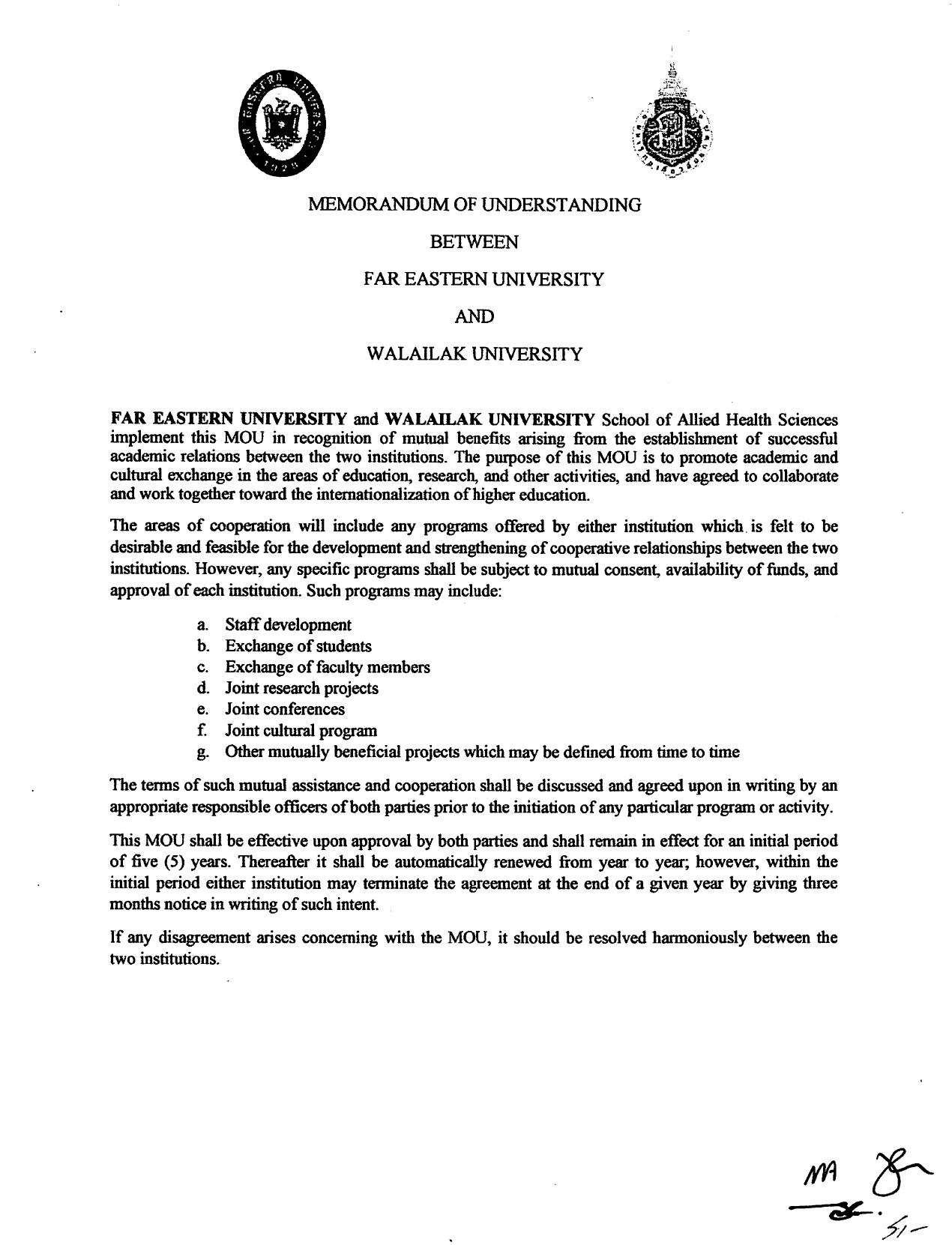 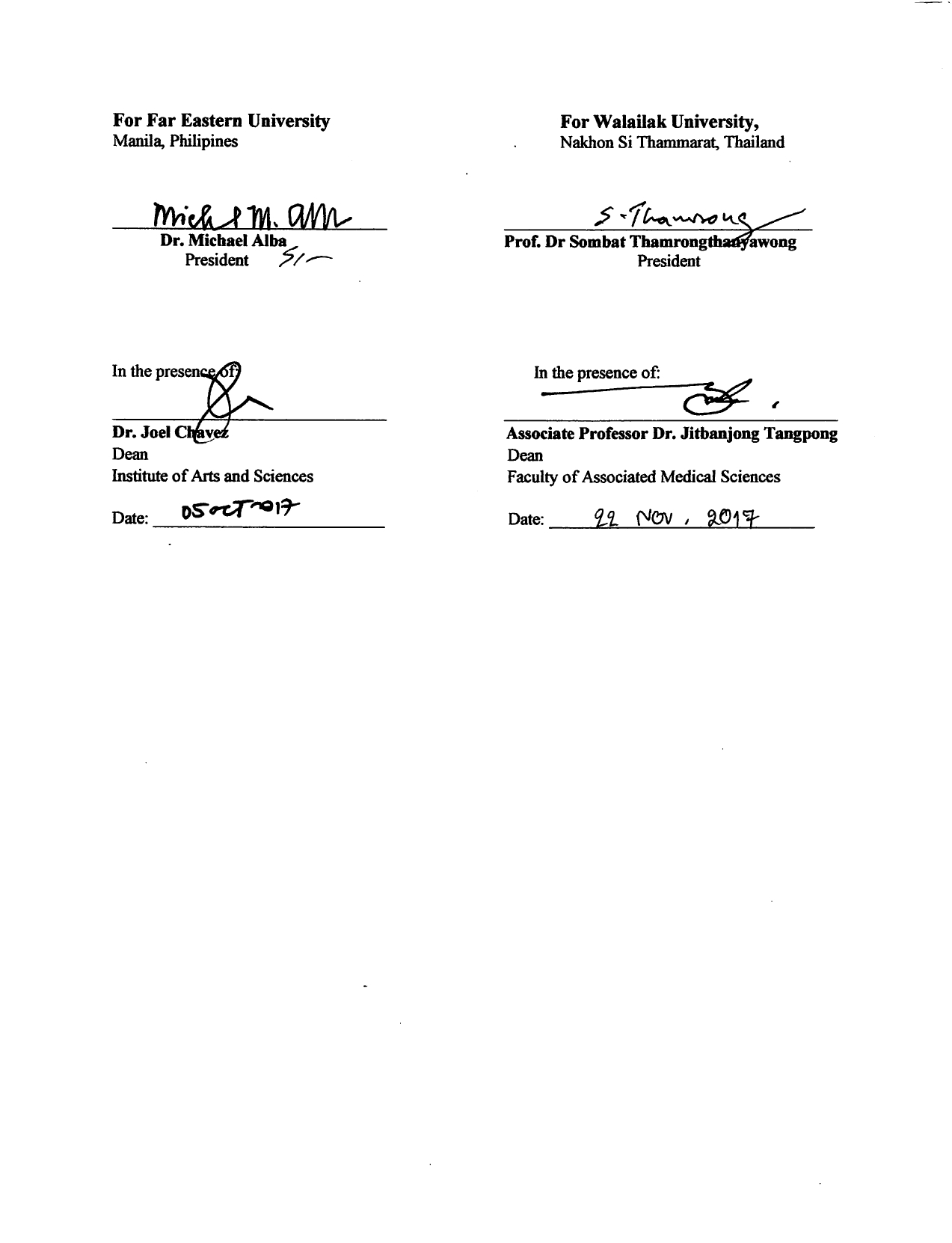 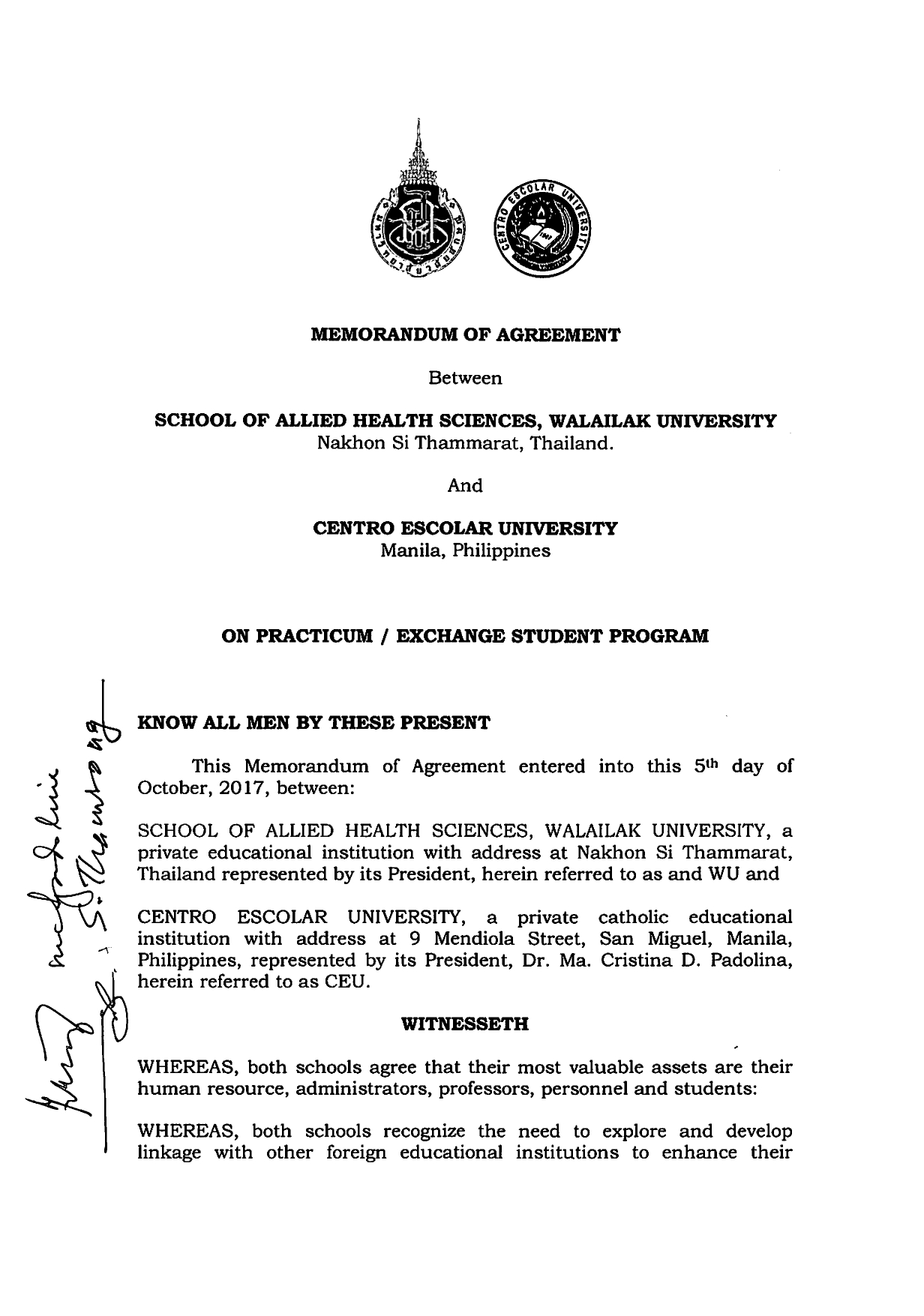 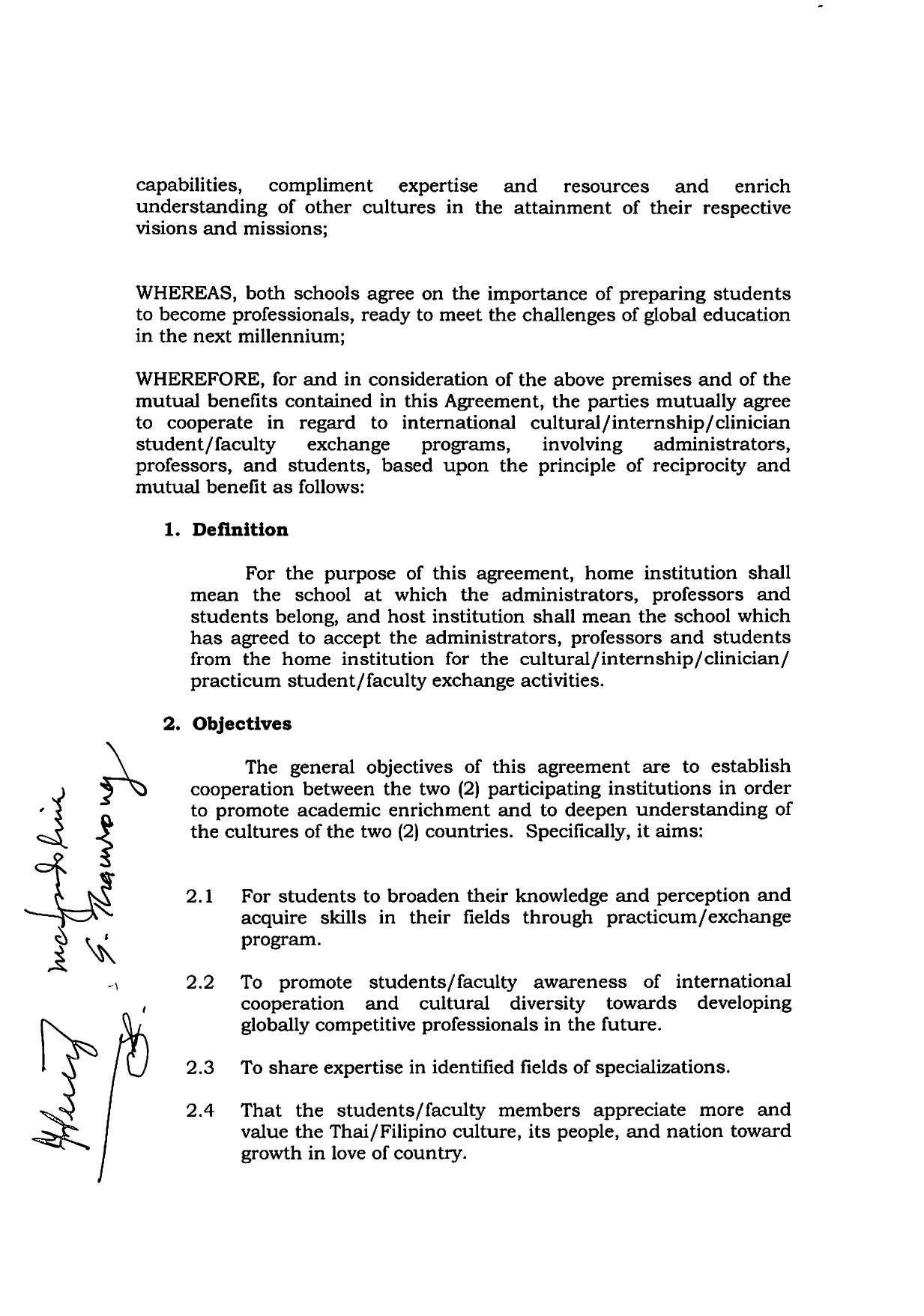 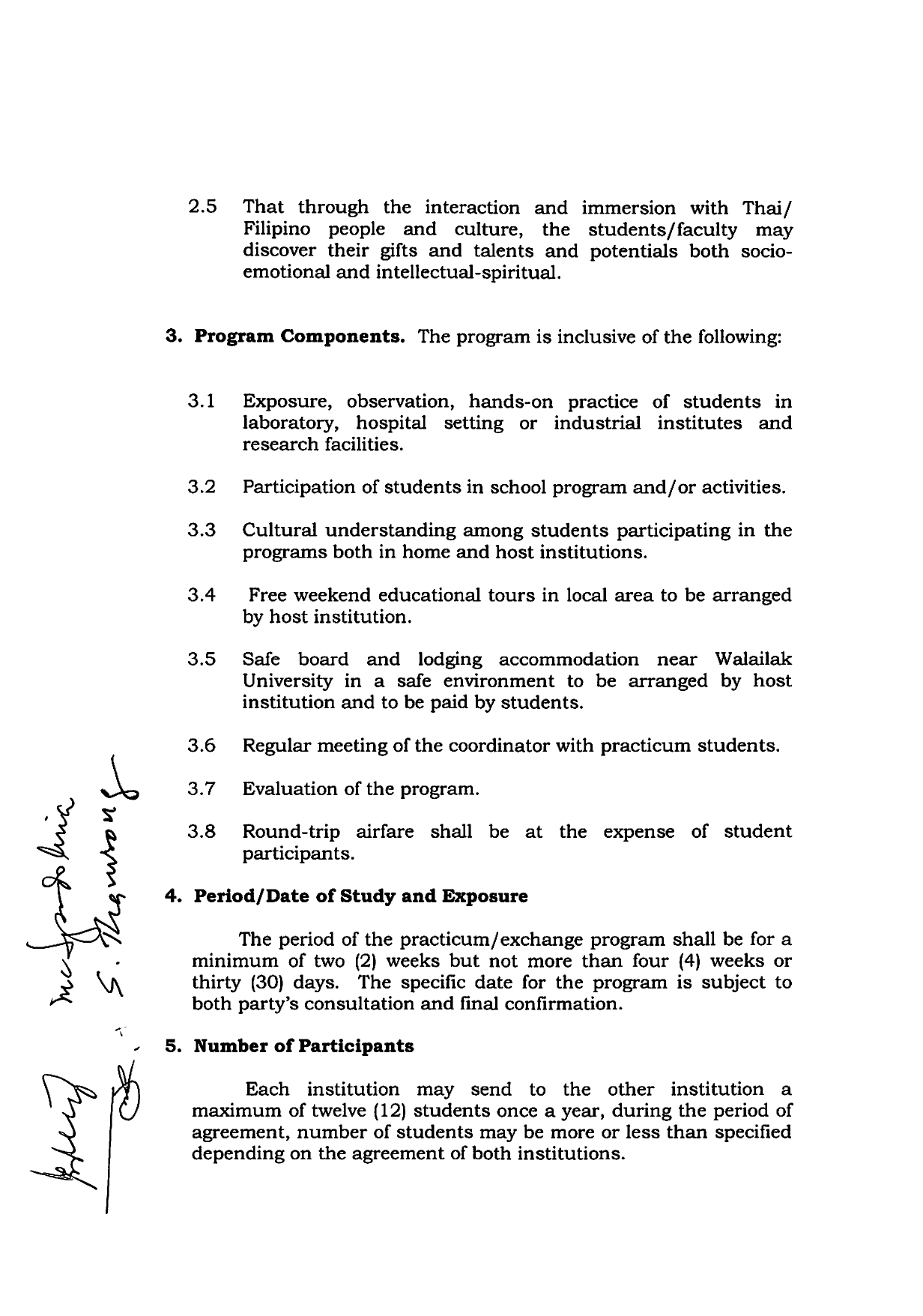 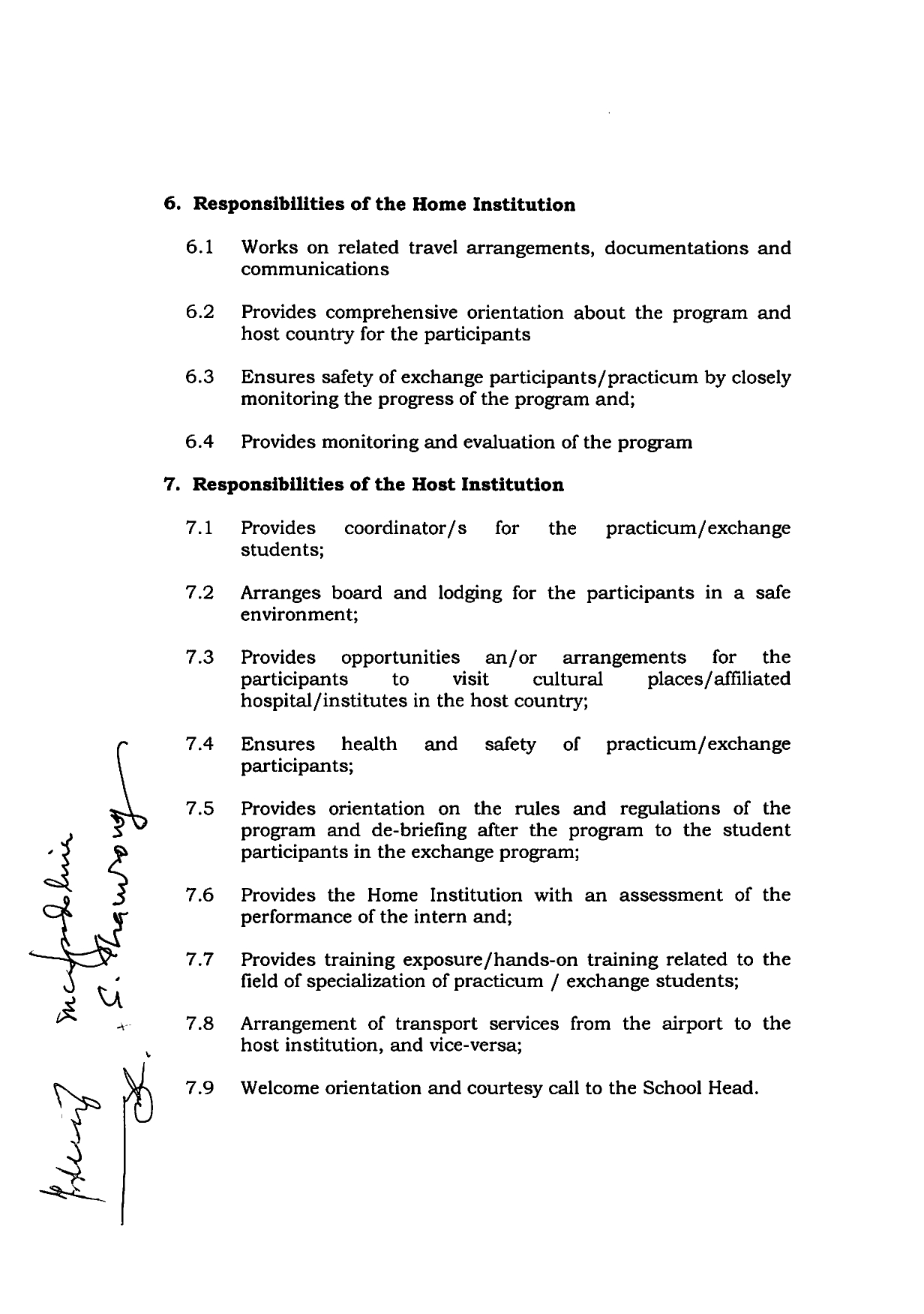 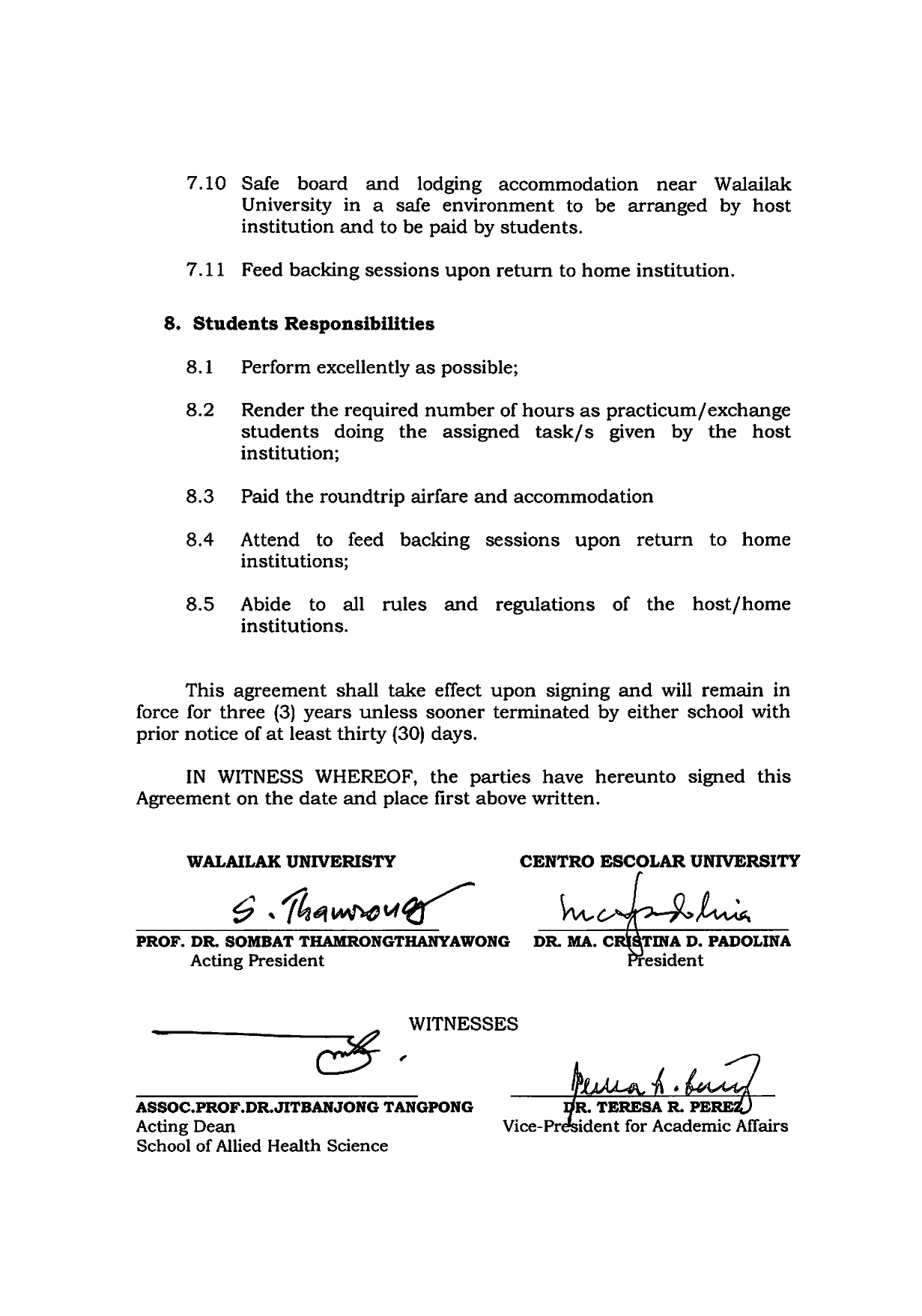 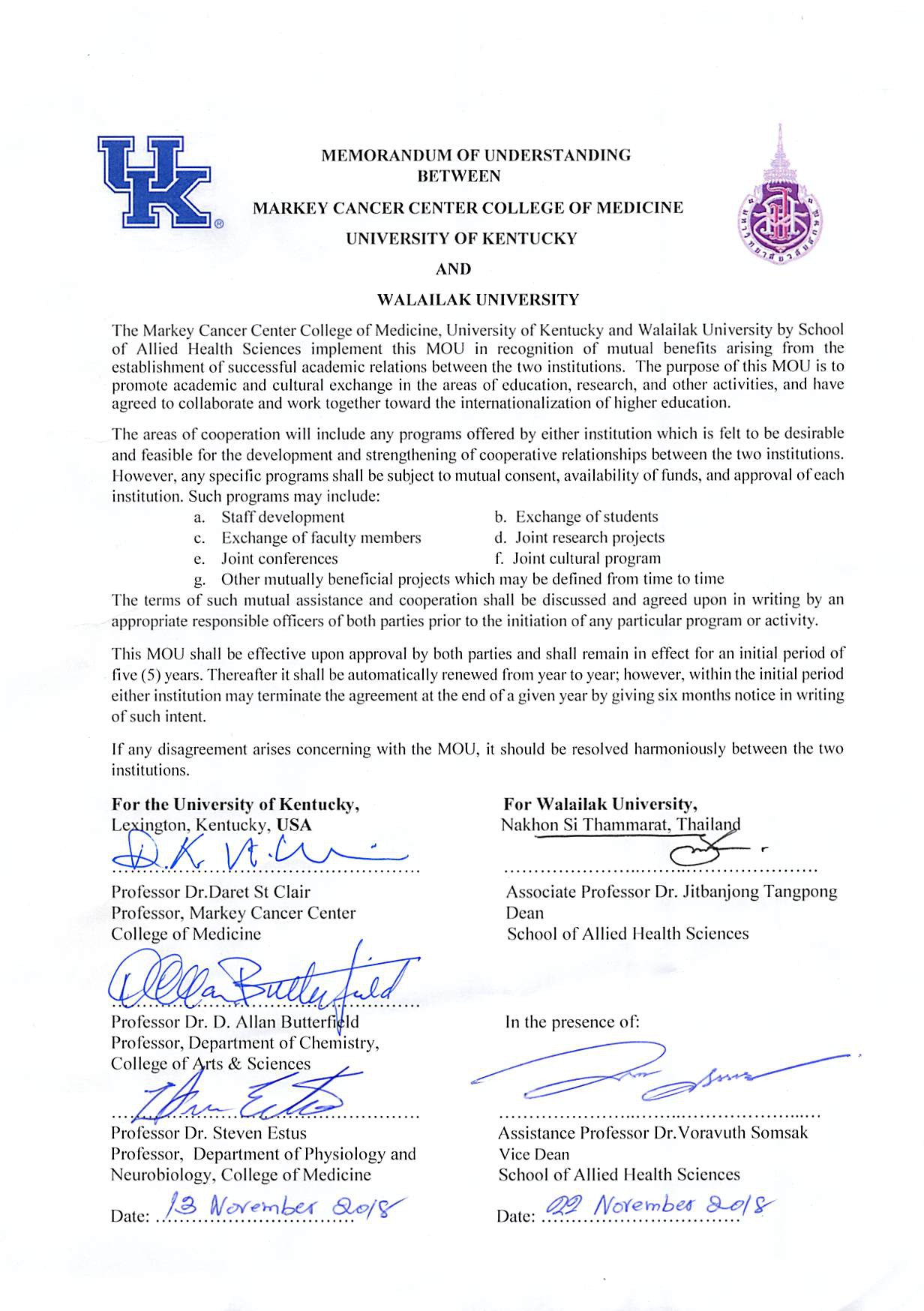 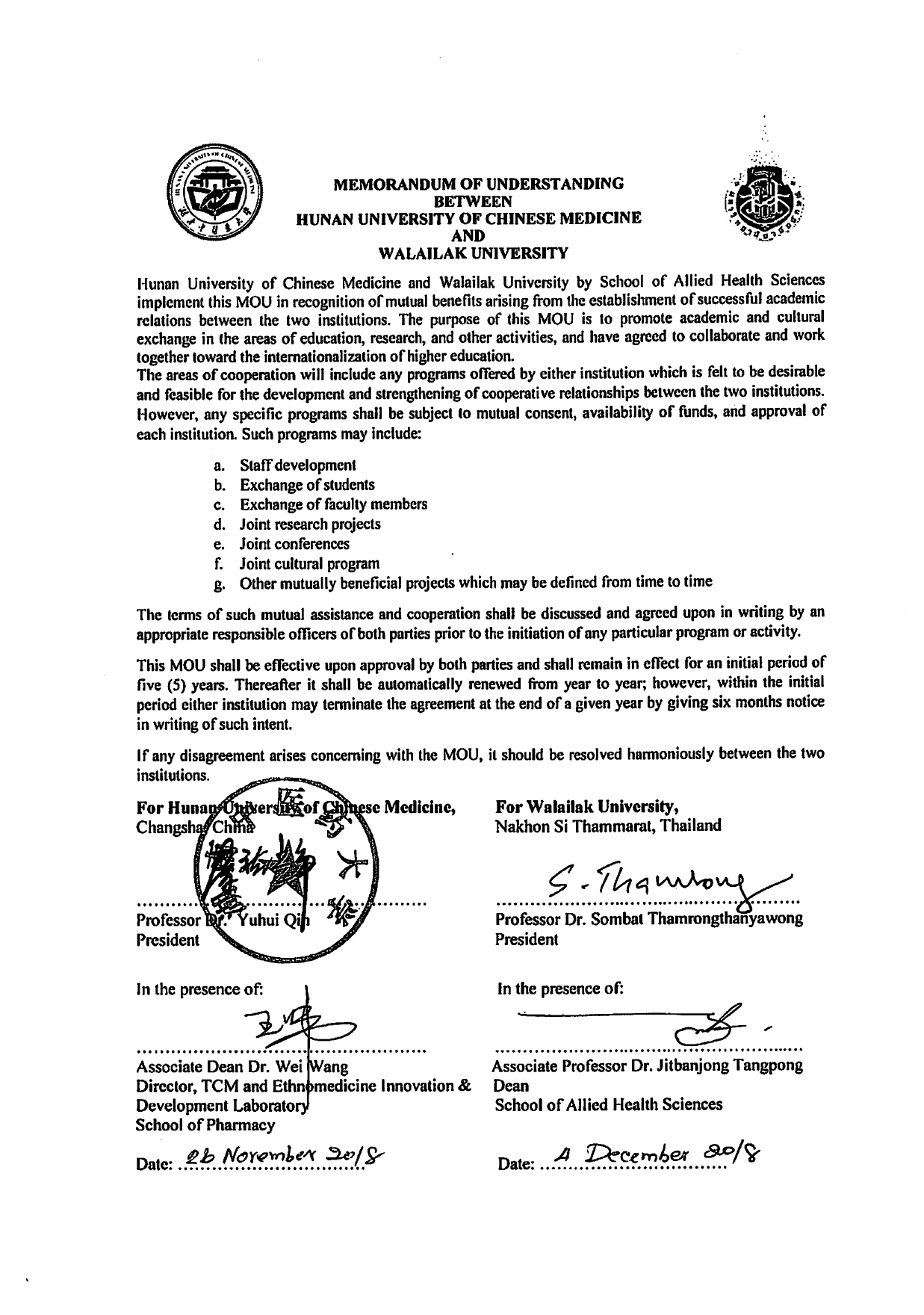 รายละเอียดของหลักสูตรรายละเอียดของหลักสูตรรายละเอียดของหลักสูตรหน้าหมวดที่ 1  ข้อมูลทั่วไปหมวดที่ 1  ข้อมูลทั่วไปหมวดที่ 1  ข้อมูลทั่วไป1	1. รหัสและชื่อหลักสูตร............................................................................................................	1. รหัสและชื่อหลักสูตร............................................................................................................	1. รหัสและชื่อหลักสูตร............................................................................................................1	2. ชื่อปริญญาและสาขา……………………………………………………………………………………………….	2. ชื่อปริญญาและสาขา……………………………………………………………………………………………….	2. ชื่อปริญญาและสาขา……………………………………………………………………………………………….1	3. วิชาเอก (ถ้ามี)………………………………………………………………………………………………………..	3. วิชาเอก (ถ้ามี)………………………………………………………………………………………………………..	3. วิชาเอก (ถ้ามี)………………………………………………………………………………………………………..1	4. จำนวนหน่วยกิตที่เรียนตลอดหลักสูตร………………………………………………………………………	4. จำนวนหน่วยกิตที่เรียนตลอดหลักสูตร………………………………………………………………………	4. จำนวนหน่วยกิตที่เรียนตลอดหลักสูตร………………………………………………………………………1	5. รูปแบบของหลักสูตร……………………………………………………………………………………………….	5. รูปแบบของหลักสูตร……………………………………………………………………………………………….	5. รูปแบบของหลักสูตร……………………………………………………………………………………………….1		6. สถานภาพของหลักสูตรและการพิจารณาอนุมัติ/เห็นชอบหลักสูตร………………………………		6. สถานภาพของหลักสูตรและการพิจารณาอนุมัติ/เห็นชอบหลักสูตร………………………………		6. สถานภาพของหลักสูตรและการพิจารณาอนุมัติ/เห็นชอบหลักสูตร………………………………3	7. ความพร้อมในการเผยแพร่หลักสูตรที่มีคุณภาพและมาตรฐาน……………………………………..	7. ความพร้อมในการเผยแพร่หลักสูตรที่มีคุณภาพและมาตรฐาน……………………………………..	7. ความพร้อมในการเผยแพร่หลักสูตรที่มีคุณภาพและมาตรฐาน……………………………………..4	8. อาชีพที่สามารถประกอบได้หลังสำเร็จการศึกษา………………………………………………………..	8. อาชีพที่สามารถประกอบได้หลังสำเร็จการศึกษา………………………………………………………..	8. อาชีพที่สามารถประกอบได้หลังสำเร็จการศึกษา………………………………………………………..4		9. ชื่อ นามสกุล ตำแหน่ง และคุณวุฒิการศึกษาของอาจารย์ผู้รับผิดชอบหลักสูตร.................		9. ชื่อ นามสกุล ตำแหน่ง และคุณวุฒิการศึกษาของอาจารย์ผู้รับผิดชอบหลักสูตร.................		9. ชื่อ นามสกุล ตำแหน่ง และคุณวุฒิการศึกษาของอาจารย์ผู้รับผิดชอบหลักสูตร.................4	10. สถานที่จัดการเรียนการสอน………………………………………………………………………………….	10. สถานที่จัดการเรียนการสอน………………………………………………………………………………….	10. สถานที่จัดการเรียนการสอน………………………………………………………………………………….5		11. สถานการณ์ภายนอกหรือการพัฒนาที่จำเป็นต้องนำมาพิจารณาในการวางแผนหลักสูตร		11. สถานการณ์ภายนอกหรือการพัฒนาที่จำเป็นต้องนำมาพิจารณาในการวางแผนหลักสูตร		11. สถานการณ์ภายนอกหรือการพัฒนาที่จำเป็นต้องนำมาพิจารณาในการวางแผนหลักสูตร5		12. ผลกระทบจากข้อ 11. ต่อการพัฒนาหลักสูตรและความเกี่ยวข้องกับพันธกิจของมหาวิทยาลัย		12. ผลกระทบจากข้อ 11. ต่อการพัฒนาหลักสูตรและความเกี่ยวข้องกับพันธกิจของมหาวิทยาลัย		12. ผลกระทบจากข้อ 11. ต่อการพัฒนาหลักสูตรและความเกี่ยวข้องกับพันธกิจของมหาวิทยาลัย9		13. ความสัมพันธ์ (ถ้ามี) กับหลักสูตรอื่นที่เปิดสอนในสำนักวิชา/สาขาวิชาอื่นของมหาวิทยาลัย 		13. ความสัมพันธ์ (ถ้ามี) กับหลักสูตรอื่นที่เปิดสอนในสำนักวิชา/สาขาวิชาอื่นของมหาวิทยาลัย 		13. ความสัมพันธ์ (ถ้ามี) กับหลักสูตรอื่นที่เปิดสอนในสำนักวิชา/สาขาวิชาอื่นของมหาวิทยาลัย 11หมวดที่ 2  ข้อมูลเฉพาะของหลักสูตรหมวดที่ 2  ข้อมูลเฉพาะของหลักสูตรหมวดที่ 2  ข้อมูลเฉพาะของหลักสูตร13	1. ปรัชญา ความสำคัญ และวัตถุประสงค์ของหลักสูตร…………………………………………………..	1. ปรัชญา ความสำคัญ และวัตถุประสงค์ของหลักสูตร…………………………………………………..	1. ปรัชญา ความสำคัญ และวัตถุประสงค์ของหลักสูตร…………………………………………………..13	2. แผนพัฒนาปรับปรุง……………………………………………………………………………………………….	2. แผนพัฒนาปรับปรุง……………………………………………………………………………………………….	2. แผนพัฒนาปรับปรุง……………………………………………………………………………………………….21หมวดที่ 3  ระบบการจัดการศึกษา การดำเนินการ และโครงสร้างหลักสูตรหมวดที่ 3  ระบบการจัดการศึกษา การดำเนินการ และโครงสร้างหลักสูตรหมวดที่ 3  ระบบการจัดการศึกษา การดำเนินการ และโครงสร้างหลักสูตร24	1. ระบบการจัดการศึกษา…………………………………………………………………….……………………..	1. ระบบการจัดการศึกษา…………………………………………………………………….……………………..	1. ระบบการจัดการศึกษา…………………………………………………………………….……………………..24	2. การดำเนินการหลักสูตร…………………………………………………………………………………………..	2. การดำเนินการหลักสูตร…………………………………………………………………………………………..	2. การดำเนินการหลักสูตร…………………………………………………………………………………………..24	3. หลักสูตรและอาจารย์ผู้สอน……………………………………………………………………………………..	3. หลักสูตรและอาจารย์ผู้สอน……………………………………………………………………………………..	3. หลักสูตรและอาจารย์ผู้สอน……………………………………………………………………………………..29	4. องค์ประกอบเกี่ยวกับประสบการณ์ภาคสนาม (การฝึกงานหรือสหกิจศึกษา) (ถ้ามี)..........	4. องค์ประกอบเกี่ยวกับประสบการณ์ภาคสนาม (การฝึกงานหรือสหกิจศึกษา) (ถ้ามี)..........	4. องค์ประกอบเกี่ยวกับประสบการณ์ภาคสนาม (การฝึกงานหรือสหกิจศึกษา) (ถ้ามี)..........42          5. ข้อกำหนดเกี่ยวกับการทำโครงงานหรืองานวิจัย (ถ้ามี).......................................................          5. ข้อกำหนดเกี่ยวกับการทำโครงงานหรืองานวิจัย (ถ้ามี).......................................................          5. ข้อกำหนดเกี่ยวกับการทำโครงงานหรืองานวิจัย (ถ้ามี).......................................................42หมวดที่ 4  ผลการเรียนรู้ กลยุทธ์การสอน และการประเมินผลหมวดที่ 4  ผลการเรียนรู้ กลยุทธ์การสอน และการประเมินผลหมวดที่ 4  ผลการเรียนรู้ กลยุทธ์การสอน และการประเมินผล48	1. การพัฒนาคุณลักษณะพิเศษของนักศึกษา………………………………………………………………….	1. การพัฒนาคุณลักษณะพิเศษของนักศึกษา………………………………………………………………….	1. การพัฒนาคุณลักษณะพิเศษของนักศึกษา………………………………………………………………….48	2. การพัฒนาผลการเรียนรู้ในแต่ละด้าน………………………………………………………………………..	2. การพัฒนาผลการเรียนรู้ในแต่ละด้าน………………………………………………………………………..	2. การพัฒนาผลการเรียนรู้ในแต่ละด้าน………………………………………………………………………..493. แผนที่แสดงการกระจายความรับผิดชอบมาตรฐานผลการเรียนรู้จากหลักสูตรสู่รายวิชา (Curriculum Mapping)………………………………………………………………………………………..3. แผนที่แสดงการกระจายความรับผิดชอบมาตรฐานผลการเรียนรู้จากหลักสูตรสู่รายวิชา (Curriculum Mapping)………………………………………………………………………………………..3. แผนที่แสดงการกระจายความรับผิดชอบมาตรฐานผลการเรียนรู้จากหลักสูตรสู่รายวิชา (Curriculum Mapping)………………………………………………………………………………………..52หมวดที่ 5  หลักเกณฑ์ในการประเมินผลนักศึกษาหมวดที่ 5  หลักเกณฑ์ในการประเมินผลนักศึกษาหมวดที่ 5  หลักเกณฑ์ในการประเมินผลนักศึกษา57	1. กฎระเบียบหรือหลักเกณฑ์ในการให้ระดับคะแนน (เกรด)……………………………………………	1. กฎระเบียบหรือหลักเกณฑ์ในการให้ระดับคะแนน (เกรด)……………………………………………	1. กฎระเบียบหรือหลักเกณฑ์ในการให้ระดับคะแนน (เกรด)……………………………………………57	2. กระบวนการทวนสอบมาตรฐานผลสัมฤทธิ์ของนักศึกษา……………………………………………..	2. กระบวนการทวนสอบมาตรฐานผลสัมฤทธิ์ของนักศึกษา……………………………………………..	2. กระบวนการทวนสอบมาตรฐานผลสัมฤทธิ์ของนักศึกษา……………………………………………..57	3. เกณฑ์การสำเร็จการศึกษาตามหลักสูตร…………………………………………………………………....	3. เกณฑ์การสำเร็จการศึกษาตามหลักสูตร…………………………………………………………………....	3. เกณฑ์การสำเร็จการศึกษาตามหลักสูตร…………………………………………………………………....58หมวดที่ 6  การพัฒนาคณาจารย์หมวดที่ 6  การพัฒนาคณาจารย์หมวดที่ 6  การพัฒนาคณาจารย์60	1. การเตรียมการสำหรับอาจารย์ใหม่……………………………………………………………………………	1. การเตรียมการสำหรับอาจารย์ใหม่……………………………………………………………………………	1. การเตรียมการสำหรับอาจารย์ใหม่……………………………………………………………………………60	2. การพัฒนาความรู้และทักษะให้แก่คณาจารย์.......................................................................	2. การพัฒนาความรู้และทักษะให้แก่คณาจารย์.......................................................................	2. การพัฒนาความรู้และทักษะให้แก่คณาจารย์.......................................................................60หมวดที่ 7  การประกันคุณภาพหลักสูตรหมวดที่ 7  การประกันคุณภาพหลักสูตรหมวดที่ 7  การประกันคุณภาพหลักสูตร62	1. การกำกับมาตรฐาน…………………………………………………………………………………………………	1. การกำกับมาตรฐาน…………………………………………………………………………………………………	1. การกำกับมาตรฐาน…………………………………………………………………………………………………62	2. บัณฑิต………………………………………………………………………………………………………………..…	2. บัณฑิต………………………………………………………………………………………………………………..…	2. บัณฑิต………………………………………………………………………………………………………………..…64	3. นักศึกษา………………………………………………………………………………………………………………..	3. นักศึกษา………………………………………………………………………………………………………………..	3. นักศึกษา………………………………………………………………………………………………………………..64	4. อาจารย์…………………………………………………………………………………………………………………	4. อาจารย์…………………………………………………………………………………………………………………	4. อาจารย์…………………………………………………………………………………………………………………65	5. หลักสูตร การเรียนการสอน การประเมินผู้เรียน.................................................................	5. หลักสูตร การเรียนการสอน การประเมินผู้เรียน.................................................................	5. หลักสูตร การเรียนการสอน การประเมินผู้เรียน.................................................................65		6. สิ่งสนับสนุนการเรียนรู้.........................................................................................................		6. สิ่งสนับสนุนการเรียนรู้.........................................................................................................		6. สิ่งสนับสนุนการเรียนรู้.........................................................................................................66	7. ตัวบ่งชี้ผลการดำเนินงาน (Key Performance Indicators)………………………………………..	7. ตัวบ่งชี้ผลการดำเนินงาน (Key Performance Indicators)………………………………………..	7. ตัวบ่งชี้ผลการดำเนินงาน (Key Performance Indicators)………………………………………..68หมวดที่ 8  การประเมินและปรับปรุงการดำเนินการของหลักสูตรหมวดที่ 8  การประเมินและปรับปรุงการดำเนินการของหลักสูตรหมวดที่ 8  การประเมินและปรับปรุงการดำเนินการของหลักสูตร70	1. การประเมินประสิทธิผลของการสอน………………………………………………………………………..	1. การประเมินประสิทธิผลของการสอน………………………………………………………………………..	1. การประเมินประสิทธิผลของการสอน………………………………………………………………………..70	2. การประเมินหลักสูตรในภาพรวม………………………………………………………………………………	2. การประเมินหลักสูตรในภาพรวม………………………………………………………………………………	2. การประเมินหลักสูตรในภาพรวม………………………………………………………………………………70	3. การประเมินผลการดำเนินงานตามรายละเอียดหลักสูตร……………………………………………..	3. การประเมินผลการดำเนินงานตามรายละเอียดหลักสูตร……………………………………………..	3. การประเมินผลการดำเนินงานตามรายละเอียดหลักสูตร……………………………………………..70	4. การทบทวนผลการประเมินและวางแผนปรับปรุง……………………………………………………….	4. การทบทวนผลการประเมินและวางแผนปรับปรุง……………………………………………………….	4. การทบทวนผลการประเมินและวางแผนปรับปรุง……………………………………………………….71ภาคผนวกภาคผนวกภาคผนวก ก  คำสั่งมหาวิทยาลัยวลัยลักษณ์ เรื่อง การแต่งตั้งคณะกรรมการจัดทำและพัฒนาหลักสูตรวิทยาศาสตรมหาบัณฑิต สาขานวัตกรรมและเทคโนโลยีทางการแพทย์ หลักสูตรนานาชาติ (หลักสูตรใหม่ พ.ศ. 2565)...............................................................คำสั่งมหาวิทยาลัยวลัยลักษณ์ เรื่อง การแต่งตั้งคณะกรรมการจัดทำและพัฒนาหลักสูตรวิทยาศาสตรมหาบัณฑิต สาขานวัตกรรมและเทคโนโลยีทางการแพทย์ หลักสูตรนานาชาติ (หลักสูตรใหม่ พ.ศ. 2565)...............................................................72ภาคผนวก ขข้อบังคับมหาวิทยาลัยวลัยลักษณ์ ว่าด้วยการศึกษาขั้นบัณฑิตศึกษา ระบบทวิภาค พ.ศ. 2565..........................................................ข้อบังคับมหาวิทยาลัยวลัยลักษณ์ ว่าด้วยการศึกษาขั้นบัณฑิตศึกษา ระบบทวิภาค พ.ศ. 2565..........................................................75ภาคผนวก คประกาศมหาวิทยาลัยวลัยลักษณ์ เรื่อง แนวปฏิบัติในการศึกษาของนักศึกษาที่ทำวิทยานิพนธ์ โครงงาน หรือการศึกษาอิสระ โมเดลยุโรป พ.ศ.2561.......................ประกาศมหาวิทยาลัยวลัยลักษณ์ เรื่อง แนวปฏิบัติในการศึกษาของนักศึกษาที่ทำวิทยานิพนธ์ โครงงาน หรือการศึกษาอิสระ โมเดลยุโรป พ.ศ.2561.......................100ภาคผนวก งประวัติและผลงานทางวิชาการของอาจารย์ผู้รับผิดชอบหลักสูตรและอาจารย์ประจำหลักสูตร........................................................................................................ประวัติและผลงานทางวิชาการของอาจารย์ผู้รับผิดชอบหลักสูตรและอาจารย์ประจำหลักสูตร........................................................................................................115ภาคผนวก จเอกสารลงนามความร่วมมือกับหน่วยงานต่าง ๆ.....................................................เอกสารลงนามความร่วมมือกับหน่วยงานต่าง ๆ.....................................................242รหัสหลักสูตร (ถ้ามี) :ชื่อหลักสูตรภาษาไทย :      T20222153103366	หลักสูตรวิทยาศาสตรมหาบัณฑิต สาขานวัตกรรมและเทคโนโลยีทางการแพทย์ (หลักสูตรนานาชาติ)ชื่อหลักสูตรภาษาอังกฤษ :Master of Science Program in Medical Innovation and Technology (International Program)ภาษาไทย :  ชื่อเต็ม      ชื่อย่อ       วิทยาศาสตรมหาบัณฑิต (นวัตกรรมและเทคโนโลยีทางการแพทย์)วท.ม. (นวัตกรรมและเทคโนโลยีทางการแพทย์)ภาษาอังกฤษ :ชื่อเต็ม     ชื่อย่อ       Master of Science (Medical Innovation and Technology)M.Sc. (Medical Innovation and Technology)แผน ก แบบ ก 136 หน่วยกิตระบบทวิภาคแผน ก แบบ ก 236 หน่วยกิตระบบทวิภาค1)หลักสูตรใหม่ พ.ศ. 25652)เริ่มต้นใช้หลักสูตรครั้งแรกเมื่อปีการศึกษา 25653)กำหนดเปิดสอนในภาคการศึกษาที่ 1 ปีการศึกษา 2565 เป็นต้นไป4)คณะกรรมการประจำสำนักวิชาสหเวชศาสตร์ เห็นชอบในการประชุมครั้งที่ 4/2565เมื่อวันที่ 18 กุมภาพันธ์ 25655)สภาวิชาการ มหาวิทยาลัยวลัยลักษณ์ เห็นชอบในการประชุมครั้งที่ 3/2565 เมื่อวันที่ 16 มีนาคม 25656)สภามหาวิทยาลัยวลัยลักษณ์อนุมัติหลักสูตรในการประชุมครั้งที่ 4/2565 เมื่อวันที่ 9 เมษายน 2565ตำแหน่งทางวิชาการชื่อ-สกุลคุณวุฒิระดับอุดมศึกษา และสาขาวิชาผลงานทางวิชาการ 5 ปี ย้อนหลัง1. รองศาสตราจารย์นางวิยดา กวานเหียน กลางบุตรปร.ด. (จุลชีววิทยาทางการแพทย์), มหาวิทยาลัยขอนแก่น, 2555วท.ม. (จุลชีววิทยาทางการแพทย์), มหาวิทยาลัยขอนแก่น, 2546วท.บ. (เทคนิคการแพทย์), มหาวิทยาลัยขอนแก่น, 2539มีผลงานทางวิชาการ 5 ปี ย้อนหลังผ่านตามเกณฑ์ จำนวน 18 รายการ(รายละเอียดดังภาคผนวก ง)2. ผู้ช่วยศาสตราจารย์นายมานิตย์ นุ้ยนุ่น	ปร.ด. (ชีวเคมี), มหาวิทยาลัยมหิดล, 2553วท.บ. (เทคนิคการแพทย์), มหาวิทยาลัยวลัยลักษณ์, 2546มีผลงานทางวิชาการ 5 ปี ย้อนหลังผ่านตามเกณฑ์ จำนวน 10 รายการ(รายละเอียดดังภาคผนวก ง)3. ผู้ช่วยศาสตราจารย์นางสาวนิธิตา ปิยอมรพันธุ์ปร.ด. (สรีรวิทยา), มหาวิทยาลัยมหิดล, 2556วท.ม. (สรีรวิทยาของการออกกำลังกาย), มหาวิทยาลัยมหิดล, 2552วท.บ. (กายภาพบำบัด), มหาวิทยาลัยมหิดล, 2549มีผลงานทางวิชาการ 5 ปี ย้อนหลังผ่านตามเกณฑ์ จำนวน 6 รายการ (รายละเอียดดังภาคผนวก ง)ผู้มีส่วนได้ส่วนเสียความต้องการ/ความคิดเห็นนักศึกษาปัจจุบันสามารถนำความรู้ไปใช้ได้จริง เกิดประสิทธิภาพสูงสุดการส่งเสริมงานวิจัย/นวัตกรรม ให้ไปสู่ระดับนานาชาติมีความคิดสร้างสรรค์ มีทักษะการคิดวิเคราะห์ ปรับตัวตามสถานการณ์ได้สามารถเข้าใจและอธิบายให้ผู้อื่นฟังได้มีทักษะในห้องปฏิบัติการบุคคลทั่วไป (ศิษย์เก่า เจ้าหน้าที่โรงพยาบาลในวิชาชีพเทคนิคการแพทย์หรือกายภาพบำบัด)สามารถนำความรู้ที่ได้มาพัฒนาในส่วนงานที่รับผิดชอบ สามารถสอนงานผู้อื่นได้นำความรู้ไปใช้พัฒนาต่อยอดได้ (ทางการแพทย์, งานวิจัยทางด้านวิทยาศาสตร์)สามารถเชื่อมโยงเทคโนโลยีและการนำไปใช้ให้เกิดประโยชน์สูงสุดได้เห็นแก่ส่วนรวมมากว่าประโยชน์ส่วนตนมีความรู้เกี่ยวกับเทคโนโลยีทางการแพทย์ ใหม่ ๆสามารถผลิตผลงานที่เป็นนวัตกรรมหรือเทคโนโลยีทางการแพทย์ขึ้นมาใหม่หรือต่อยอดจากเดิมที่มีอยู่ให้ใช้งานง่ายขึ้น ปลอดภัยมากขึ้น มีประสิทธิภาพมากขึ้นมีจิตสำนึกด้านคุณธรรมและจริยธรรมผู้ประกอบการสามารถต่อยอดหลังจากเรียนจบได้อย่างหลากหลายเชื่อมโยงปัญหาและให้นำไปใช้ได้จริงสอดแทรกเรื่องคุณธรรมและจริยธรรมเน้นการสร้างสรรค์ผลงานที่สามารถแก้ปัญหาให้กับชุมชน สังคม และประเทศได้สร้างผู้ทรงภูมิปัญหา ขับเคลื่อนด้วยนวัตกรรมความสามารถในการถ่ายทอดและแลกเปลี่ยนองค์ความรู้ ข้อมูล และประสบการณ์ทักษะด้าน ICT เพื่อการติดต่อสื่อสารและนำเสนองานทักษะด้านการสังเคราะห์และออกแบบนวัตกรรมและเทคโนโลยีทางการแพทย์ ทักษะด้านการวิเคราะห์และแก้ปัญหา  ความสามารถในการเชื่อมโยงปัญหาจริงกับทฤษฎี ความสามารถในการถ่ายทอดเทคโนโลยีไปเป็นผลิตภัณฑ์หรือบริการความเข้าใจต้นทุนและการตลาดทักษะด้านการบริหารจัดการและการจัดองค์กร สามารถวิเคราะห์และแก้ปัญหาได้ถูกต้องประเด็นสำคัญจากข้อ 11.แนวทางการนำไปพัฒนาหลักสูตร11.1 สถานการณ์หรือการพัฒนาทางเศรษฐกิจ และ11.2 สถานการณ์หรือการพัฒนาทางสังคม วัฒนธรรม หรือหน่วยงานในกำกับ (สกอ.)จากสถานการณ์ภายนอกที่ได้กล่าวถึงในข้อที่ 11.1 และ 11.2 ซึ่งมียุทธศาสตร์ชาติ พ.ศ.2561-2580 ประเทศไทย 4.0 แผนปฏิบัติการราชการนวัตกรรมทางการแพทย์ แผนปฏิบัติการด้านผู้สูงอายุ แผนปฏิบัติการบูรณาการจีโนมิกส์ประเทศไทย (เน้นโรคมะเร็ง โรคหายาก โรคไม่ติดต่อเรื้อรังและเภสัชพันธุศาสตร์) การศึกษาในศตวรรษที่ 21 และนโยบายและยุทธศาสตร์การอุดมศึกษา วิทยาศาสตร์ วิจัยและนวัตกรรม ชี้ให้เห็นถึงความสำคัญในการพัฒนานวัตกรรมที่เน้นทางด้านสุขภาพหรือทางการแพทย์ เพื่อทำให้เกิดความยั่งยืนและการแข่งขันในเกิดประโยชน์สูงสุดกับประเทศไทยและประชาคมโลก รวมถึงการค้นหาสิ่งใหม่หรือการสร้างมูลค่าจากสิ่งเดิมที่มีอยู่ให้เกิดนวัตกรรมในรูปแบบต่าง ๆ โดยอาศัยกระบวนการวิจัยที่เหมาะสมจึงเป็นสิ่งที่จำเป็นโดยผลลัพธ์ในเบื้องต้นคือ การเผยแพร่ผลงานทางวิชาการในรูปแบบต่าง ๆ จนสามารถนำไปสู่การขอยื่นจดทะเบียนทรัพย์สินทางปัญญาในรูปแบบต่าง ๆ ด้วยเช่นกัน สอดคล้องกับพันธกิจของมหาวิทยาลัยวลัยลักษณ์ทั้งในด้านการเรียนการสอน การวิจัยและสามารถพัมนาสู่การบริการวิชาการได้เช่นกัน หลักสูตรวิทยาศาสตรมหาบัณฑิต สาขานวัตกรรมและเทคโนโลยีทางการแพทย์ (หลักสูตรนานาชาติ) เป็นหลักสูตร 2 ปี โดยนักศึกษาจะต้องบริหารจัดการในด้านต่าง ๆ รวมถึงการตีพิมพ์เผยแพร่ผลงานวิจัยที่เป็นส่วนหนึ่งของวิทยานิพนธ์ภายในระยะเวลาที่กำหนด เป็นตัวขับเคลื่อนที่สำคัญในการเพิ่มจำนวนผลงานวิจัยในระดับนานาชาติของมหาวิทยาลัย ส่งผลต่อการพัฒนาสู่ลำดับที่ดีขึ้นของการจัดลำดับมหาวิทยาลัยระดับโลก (QS World University Rankings/Nature Index Ranking) รวมถึงการผลักดันให้ผลงานด้านนวัตกรรมของมหาวิทยาลัยอยู่ในลำดับที่ดีขึ้นได้เช่นกัน (Scimago Institutional Rankings) โดยนักศึกษาและอาจารย์ที่ปรึกษาวิทยานิพนธ์หลักจะสามารถร่วมกันผลักดันให้สามารถสำเร็จการศึกษาผ่านกระบวนการติดตามและการสนับสนุนแบบครบวงจร11.3 ความคิดเห็นของผู้ใช้บัณฑิต สถานประกอบการ ผู้ทรงคุณวุฒิ ศิษย์เก่า ศิษย์ปัจจุบันการพัฒนาหลักสูตรวิทยาศาสตรมหาบัณฑิต สาขานวัตกรรมและเทคโนโลยีทางการแพทย์ (หลักสูตรนานาชาติ) โดยมีความสอดคล้องกับข้อคิดเห็นหรือความต้องการของผู้มีส่วนได้ส่วนเสียกับหลักสูตร โดยการนำข้อคิดเห็นมาใช้ในการกำหนดผลลัพธ์การเรียนรู้ของหลักสูตร (Program Learning Outcomes) และกำหนดคุณสมบัติของผู้ที่มีสิทธิ์สมัครเข้าศึกษาต่ออย่างชัดเจน รวมถึงคุณลักษณะพิเศษของมหาบัณฑิต เพื่อทางหลักสูตรจะได้ผลิตมหาบัณฑิตที่ตอบสนองต่อความต้องการของผู้มีส่วนได้ส่วนเสียกับหลักสูตร11.4 วิสัยทัศน์ พันธกิจของมหาวิทยาลัย และ11.5 วิสัยทัศน์ พันธกิจของสำนักวิชาการพัฒนาหลักสูตรวิทยาศาสตรมหาบัณฑิต สาขานวัตกรรมและเทคโนโลยีทางการแพทย์ (หลักสูตรนานาชาติ) มีความสอดคล้องกับพันธกิจของมหาวิทยาลัยวลัยลักษณ์ ที่ต้องการผลิตและพัฒนากำลังคนระดับสูง ให้มีมาตรฐานที่สอดคล้องกับความต้องการในการพัฒนาเศรษฐกิจและสังคม เพื่อก้าวสู่ความเป็นเลิศ ทั้งในระดับภูมิภาคและระดับประเทศ และสากล โดยมีแผนการรับนักศึกษาจากภายในประเทศและต่างประเทศผ่านความร่วมมือกับต่างประเทศและการเข้าร่วมเป็นสถาบันที่ได้มีแผนการส่งหลักสูตรนี้เพื่อนำไปพิจารณาเป็นหลักสูตรภายใต้กรมความร่วมมือระหว่างประเทศ (Thailand International Cooperation Agency: TICA) ผ่านทุนรัฐบาลไทยหลักสูตรระดับปริญญาโทนานานาชาติ (Thailand International Postgraduate Programme: TIPP) ซึ่งสอดคล้องกับแผนยุทธศาสตร์ 20 ปี ของมหาวิทยาลัย ที่ต้องการวางรากฐานการพัฒนามหาวิทยาลัยในระยะยาวให้สอดคล้องกับการก้าวสู่การเป็นมหาวิทยาลัยระดับสากล หรือ World Class University ติดอันดับในระดับโลก (Worlding Rankings) ดำเนินการศึกษา ค้นคว้า วิจัยและพัฒนาองค์ความรู้ใหม่ ให้สามารถนำไปใช้ในการผลิตบัณฑิตให้มีคุณภาพและประสิทธิภาพ เพื่อความสามารถในการพึ่งพาตนเองและการแข่งขันในระดับชาติและนานาชาติ นอกจากนี้ยังมีความสอดคล้องกับพันธกิจของสำนักวิชา ที่ศึกษาวิจัย สร้างองค์ความรู้ด้านวิทยาศาสตร์สุขภาพและวิชาชีพ ให้เป็นที่ยอมรับในระดับสากล ให้บริการวิชาการ ที่ตอบสนองชุมชน สังคม โดยเน้นใช้การวิจัยเป็นฐาน และการสร้างเครือข่ายความร่วมมือ ส่งเสริม สนับสนุนทำนุบำรุงศิลปวัฒนธรรม และพัฒนาภูมิปัญญาท้องถิ่นแบบ ก 1แบบ ก 1ชั้นปีที่ผลลัพธ์การเรียนรู้ที่คาดหวังรายชั้นปี (Year Learning Outcomes, YLOs)1PLO1 ปฏิบัติตามหลักจรรยาวิชาชีพวิจัยในการดำเนินงานวิจัยทางด้านการแพทย์PLO2 ประยุกต์ทฤษฏี ความรู้และหลักการทดสอบทางด้านวิทยาศาสตร์และเทคโนโลยีทางการแพทย์มาใช้ในการพัฒนานวัตกรรมเพื่อแก้ไขปัญหาด้านสุขภาพของชุมชน สังคม และประเทศชาติPLO3 ใช้เทคโนโลยีสารสนเทศเพื่อการสืบค้นข้อมูลจากฐานข้อมูลงานวิจัย ฐานข้อมูลทรัพย์สินทางปัญญาหรือฐานข้อมูลที่เกี่ยวข้องกับสถิติทางการแพทย์PLO4 ออกแบบการวิจัย รูปแบบการทดลองตามหลักระเบียบวิธีวิจัยทางการแพทย์ และเลือกใช้เครื่องมือและเทคโนโลยีที่เหมาะสมและทันสมัยPLO8 ทำงานร่วมกับผู้อื่นหรือการทำงานเป็นทีมด้วยความรับผิดชอบ และมีความเป็นผู้นำและผู้ตามได้PLO9 แสวงหาความรู้และเทคโนโลยีทางการแพทย์ใหม่ ๆ เพื่อการเรียนรู้ตลอดชีวิต2PLO1 ปฏิบัติตามหลักจรรยาวิชาชีพวิจัยในการดำเนินงานวิจัยทางด้านการแพทย์PLO2 ประยุกต์ทฤษฏี ความรู้และหลักการทดสอบทางด้านวิทยาศาสตร์และเทคโนโลยีทางการแพทย์มาใช้ในการพัฒนานวัตกรรมเพื่อแก้ไขปัญหาด้านสุขภาพของชุมชน สังคม และประเทศชาติPLO3 ใช้เทคโนโลยีสารสนเทศเพื่อการสืบค้นข้อมูลจากฐานข้อมูลงานวิจัย ฐานข้อมูลทรัพย์สินทางปัญญาหรือฐานข้อมูลที่เกี่ยวข้องกับสถิติทางการแพทย์PLO4 ออกแบบการวิจัย รูปแบบการทดลองตามหลักระเบียบวิธีวิจัยทางการแพทย์ และเลือกใช้เครื่องมือและเทคโนโลยีที่เหมาะสมและทันสมัยPLO5 วิเคราะห์ข้อมูลวิจัยโดยใช้หลักสถิติที่ถูกต้องโดยโปรแกรมสำเร็จรูปที่ทันสมัย และสังเคราะห์บทความวิจัยเพื่อการตีพิมพ์เผยแพร่ในวารสารระดับนานาชาติPLO6 นำเสนอทางวิชาการหรือผลงานวิจัยเป็นภาษาอังกฤษสู่สาธารณะในรูปแบบต่าง ๆ โดยใช้เทคโนโลยีสารสนเทศได้อย่างเหมาะสมทั้งในระดับชาติหรือนานาชาติPLO7 สร้างสรรค์ผลงานวิจัยและ/หรือนวัตกรรมทางการแพทย์เพื่อตอบโจทย์ความต้องการทางด้านสุขภาพของสังคมและประเทศชาติPLO8 ทำงานร่วมกับผู้อื่นหรือการทำงานเป็นทีมด้วยความรับผิดชอบ และมีความเป็นผู้นำและผู้ตามได้PLO9 แสวงหาความรู้และเทคโนโลยีทางการแพทย์ใหม่ ๆ เพื่อการเรียนรู้ตลอดชีวิตแบบ ก 2แบบ ก 2ชั้นปีที่ผลลัพธ์การเรียนรู้ที่คาดหวังรายชั้นปี (Year Learning Outcomes, YLOs)1PLO1 ปฏิบัติตามหลักจรรยาวิชาชีพวิจัยในการดำเนินงานวิจัยทางด้านการแพทย์PLO2 ประยุกต์ทฤษฏี ความรู้และหลักการทดสอบทางด้านวิทยาศาสตร์และเทคโนโลยีทางการแพทย์มาใช้ในการพัฒนานวัตกรรมเพื่อแก้ไขปัญหาด้านสุขภาพของชุมชน สังคม และประเทศชาติPLO3 ใช้เทคโนโลยีสารสนเทศเพื่อการสืบค้นข้อมูลจากฐานข้อมูลงานวิจัย ฐานข้อมูลทรัพย์สินทางปัญญาหรือฐานข้อมูลที่เกี่ยวข้องกับสถิติทางการแพทย์PLO4 ออกแบบการวิจัย รูปแบบการทดลองตามหลักระเบียบวิธีวิจัยทางการแพทย์ และเลือกใช้เครื่องมือและเทคโนโลยีที่เหมาะสมและทันสมัยPLO8 ทำงานร่วมกับผู้อื่นหรือการทำงานเป็นทีมด้วยความรับผิดชอบ และมีความเป็นผู้นำและผู้ตามได้PLO9 แสวงหาความรู้และเทคโนโลยีทางการแพทย์ใหม่ ๆ เพื่อการเรียนรู้ตลอดชีวิต2PLO1 ปฏิบัติตามหลักจรรยาวิชาชีพวิจัยในการดำเนินงานวิจัยทางด้านการแพทย์PLO2 ประยุกต์ทฤษฏี ความรู้และหลักการทดสอบทางด้านวิทยาศาสตร์และเทคโนโลยีทางการแพทย์มาใช้ในการพัฒนานวัตกรรมเพื่อแก้ไขปัญหาด้านสุขภาพของชุมชน สังคม และประเทศชาติPLO3 ใช้เทคโนโลยีสารสนเทศเพื่อการสืบค้นข้อมูลจากฐานข้อมูลงานวิจัย ฐานข้อมูลทรัพย์สินทางปัญญาหรือฐานข้อมูลที่เกี่ยวข้องกับสถิติทางการแพทย์PLO4 ออกแบบการวิจัย รูปแบบการทดลองตามหลักระเบียบวิธีวิจัยทางการแพทย์ และเลือกใช้เครื่องมือและเทคโนโลยีที่เหมาะสมและทันสมัยPLO5 วิเคราะห์ข้อมูลวิจัยโดยใช้หลักสถิติที่ถูกต้องโดยโปรแกรมสำเร็จรูปที่ทันสมัย และสังเคราะห์บทความวิจัยเพื่อการตีพิมพ์เผยแพร่ในวารสารระดับนานาชาติPLO6 นำเสนอทางวิชาการหรือผลงานวิจัยเป็นภาษาอังกฤษสู่สาธารณะในรูปแบบต่าง ๆ โดยใช้เทคโนโลยีสารสนเทศได้อย่างเหมาะสมทั้งในระดับชาติหรือนานาชาติPLO7 สร้างสรรค์ผลงานวิจัยและ/หรือนวัตกรรมทางการแพทย์เพื่อตอบโจทย์ความต้องการทางด้านสุขภาพของสังคมและประเทศชาติPLO8 ทำงานร่วมกับผู้อื่นหรือการทำงานเป็นทีมด้วยความรับผิดชอบ และมีความเป็นผู้นำและผู้ตามได้PLO9 แสวงหาความรู้และเทคโนโลยีทางการแพทย์ใหม่ ๆ เพื่อการเรียนรู้ตลอดชีวิตวัตถุประสงค์ของหลักสูตรผลลัพธ์การเรียนรู้ที่คาดหวังของหลักสูตร (Program Learning Outcomes, PLOs)ผลลัพธ์การเรียนรู้ที่คาดหวังของหลักสูตร (Program Learning Outcomes, PLOs)ผลลัพธ์การเรียนรู้ที่คาดหวังของหลักสูตร (Program Learning Outcomes, PLOs)ผลลัพธ์การเรียนรู้ที่คาดหวังของหลักสูตร (Program Learning Outcomes, PLOs)ผลลัพธ์การเรียนรู้ที่คาดหวังของหลักสูตร (Program Learning Outcomes, PLOs)ผลลัพธ์การเรียนรู้ที่คาดหวังของหลักสูตร (Program Learning Outcomes, PLOs)ผลลัพธ์การเรียนรู้ที่คาดหวังของหลักสูตร (Program Learning Outcomes, PLOs)ผลลัพธ์การเรียนรู้ที่คาดหวังของหลักสูตร (Program Learning Outcomes, PLOs)ผลลัพธ์การเรียนรู้ที่คาดหวังของหลักสูตร (Program Learning Outcomes, PLOs)วัตถุประสงค์ของหลักสูตรPLO1PLO2PLO3PLO4PLO5PLO6PLO7PLO8PLO91. ผลิตมหาบัณฑิตที่มีความรู้ทางด้านวิทยาศาสตร์และเทคโนโลยีทางการแพทย์เป็นอย่างดี และมีศักยภาพสูงในการทำวิจัยจนสามารถบูรณาการและประยุกต์ใช้องค์ความรู้สู่การพัฒนานวัตกรรมหรือเทคโนโลยีทางการแพทย์ที่ตอบสนองต่อความต้องการของประเทศ✓✓✓✓✓2. ผลิตมหาบัณฑิตที่มีทักษะในการคิดวิเคราะห์ สังเคราะห์อย่างเป็นระบบ สามารถแก้ไขปัญหาที่มีความซับซ้อนทางวิชาการ รวมถึงการบริหารจัดการเวลาในการศึกษาได้อย่างมีประสิทธิภาพ✓✓3. ผลิตมหาบัณฑิตที่สามารถสร้างผลงานวิจัยที่สามารถตีพิมพ์เผยแพร่ทั้งในระดับนานาชาติ หรือการพัฒนานวัตกรรมและเทคโนโลยีทางการแพทย์ที่สามารถขึ้นทะเบียนทรัพย์สินทางปัญญารูปแบบต่าง ๆ✓✓✓ผลลัพธ์การเรียนรู้ที่คาดหวังของหลักสูตร (PLOs)ความต้องการของผู้มีส่วนได้ส่วนเสียความต้องการของผู้มีส่วนได้ส่วนเสียความต้องการของผู้มีส่วนได้ส่วนเสียความต้องการของผู้มีส่วนได้ส่วนเสียความต้องการของผู้มีส่วนได้ส่วนเสียความต้องการของผู้มีส่วนได้ส่วนเสียผลลัพธ์การเรียนรู้ที่คาดหวังของหลักสูตร (PLOs)ตลาดแรงงานวิสัยทัศน์/พันธกิจของมหาวิทยาลัยวิสัยทัศน์/พันธกิจของสำนักวิชาผู้ใช้บัณฑิต/สถานประกอบการศิษย์เก่า/คนทั่วไปนักศึกษาปัจจุบันPLO1 ปฏิบัติตามหลักจรรยาวิชาชีพวิจัยในการดำเนินงานวิจัยทางด้านการแพทย์✔✔✔PLO2 ประยุกต์ทฤษฏี ความรู้และหลักการทดสอบทางด้านวิทยาศาสตร์และเทคโนโลยีทางการแพทย์มาใช้ในการพัฒนานวัตกรรมเพื่อแก้ไขปัญหาด้านสุขภาพของชุมชน สังคม และประเทศชาติ✔✔✔✔✔✔PLO3 ใช้เทคโนโลยีสารสนเทศเพื่อการสืบค้นข้อมูลจากฐานข้อมูลงานวิจัย ฐานข้อมูลทรัพย์สินทางปัญญาหรือฐานข้อมูลที่เกี่ยวข้องกับสถิติทางการแพทย์✔✔✔PLO4 ออกแบบการวิจัย รูปแบบการทดลองตามหลักระเบียบวิธีวิจัยทางการแพทย์ และเลือกใช้เครื่องมือและเทคโนโลยีที่เหมาะสมและทันสมัย✔✔✔PLO5 วิเคราะห์ข้อมูลวิจัยโดยใช้หลักสถิติที่ถูกต้องโดยโปรแกรมสำเร็จรูปที่ทันสมัย และสังเคราะห์บทความวิจัยเพื่อการตีพิมพ์เผยแพร่ในวารสารระดับนานาชาติ✔✔✔✔✔✔PLO6 นำเสนอทางวิชาการหรือผลงานวิจัยเป็นภาษาอังกฤษสู่สาธารณะในรูปแบบต่าง ๆ โดยใช้เทคโนโลยีสารสนเทศได้อย่างเหมาะสมทั้งในระดับชาติหรือนานาชาติ✔✔✔✔✔PLO7 สร้างสรรค์ผลงานวิจัยและ/หรือนวัตกรรมทางการแพทย์เพื่อตอบโจทย์ความต้องการทางด้านสุขภาพของสังคมและประเทศชาติ✔✔PLO8 ทำงานร่วมกับผู้อื่นหรือการทำงานเป็นทีมด้วยความรับผิดชอบ และมีความเป็นผู้นำและผู้ตามได้✔✔✔PLO9 แสวงหาความรู้และเทคโนโลยีทางการแพทย์ใหม่ ๆ เพื่อการเรียนรู้ตลอดชีวิต✔✔✔ผลลัพธ์การเรียนรู้ที่คาดหวังของหลักสูตร (PLOs)ผลการเรียนรู้ตามกรอบมาตรฐานคุณวุฒิระดับอุดมศึกษา (TQF)ผลการเรียนรู้ตามกรอบมาตรฐานคุณวุฒิระดับอุดมศึกษา (TQF)ผลการเรียนรู้ตามกรอบมาตรฐานคุณวุฒิระดับอุดมศึกษา (TQF)ผลการเรียนรู้ตามกรอบมาตรฐานคุณวุฒิระดับอุดมศึกษา (TQF)ผลการเรียนรู้ตามกรอบมาตรฐานคุณวุฒิระดับอุดมศึกษา (TQF)ผลการเรียนรู้ตามกรอบมาตรฐานคุณวุฒิระดับอุดมศึกษา (TQF)ผลการเรียนรู้ตามกรอบมาตรฐานคุณวุฒิระดับอุดมศึกษา (TQF)ผลการเรียนรู้ตามกรอบมาตรฐานคุณวุฒิระดับอุดมศึกษา (TQF)ผลการเรียนรู้ตามกรอบมาตรฐานคุณวุฒิระดับอุดมศึกษา (TQF)ผลการเรียนรู้ตามกรอบมาตรฐานคุณวุฒิระดับอุดมศึกษา (TQF)ผลการเรียนรู้ตามกรอบมาตรฐานคุณวุฒิระดับอุดมศึกษา (TQF)ผลการเรียนรู้ตามกรอบมาตรฐานคุณวุฒิระดับอุดมศึกษา (TQF)ผลการเรียนรู้ตามกรอบมาตรฐานคุณวุฒิระดับอุดมศึกษา (TQF)ผลการเรียนรู้ตามกรอบมาตรฐานคุณวุฒิระดับอุดมศึกษา (TQF)ผลลัพธ์การเรียนรู้ที่คาดหวังของหลักสูตร (PLOs)1.ด้านคุณธรรม จริยธรรม1.ด้านคุณธรรม จริยธรรม1.ด้านคุณธรรม จริยธรรม2. ด้านความรู้2. ด้านความรู้2. ด้านความรู้3.ด้านทักษะทางปัญญา3.ด้านทักษะทางปัญญา3.ด้านทักษะทางปัญญา4.ด้านทักษะความสัมพันธ์ระหว่างบุคคลและความรับผิดชอบ4.ด้านทักษะความสัมพันธ์ระหว่างบุคคลและความรับผิดชอบ5.ด้านทักษะการวิเคราะห์เชิงตัวเลข การสื่อสาร และการใช้เทคโนโลยีสารสนเทศ5.ด้านทักษะการวิเคราะห์เชิงตัวเลข การสื่อสาร และการใช้เทคโนโลยีสารสนเทศ5.ด้านทักษะการวิเคราะห์เชิงตัวเลข การสื่อสาร และการใช้เทคโนโลยีสารสนเทศผลลัพธ์การเรียนรู้ที่คาดหวังของหลักสูตร (PLOs)1.1G1.2G1.3G2.1S2.2S2.3S3.1S3.2S3.3S4.1G4.2G5.1S5.2G5.3GPLO1 ปฏิบัติตามหลักจรรยาวิชาชีพวิจัยในการดำเนินงานวิจัยทางด้านการแพทย์✓✓✓PLO2 ประยุกต์ทฤษฏี ความรู้และหลักการทดสอบทางด้านวิทยาศาสตร์และเทคโนโลยีทางการแพทย์มาใช้ในการพัฒนานวัตกรรมเพื่อแก้ไขปัญหาด้านสุขภาพของชุมชน สังคม และประเทศชาติ✓✓✓PLO3 ใช้เทคโนโลยีสารสนเทศเพื่อการสืบค้นข้อมูลจากฐานข้อมูลงานวิจัย ฐานข้อมูลทรัพย์สินทางปัญญาหรือฐานข้อมูลที่เกี่ยวข้องกับสถิติทางการแพทย์✓✓PLO4 ออกแบบการวิจัย รูปแบบการทดลองตามหลักระเบียบวิธีวิจัยทางการแพทย์ และเลือกใช้เครื่องมือและเทคโนโลยีที่เหมาะสมและทันสมัย✓✓✓PLO5 วิเคราะห์ข้อมูลวิจัยโดยใช้หลักสถิติที่ถูกต้องโดยโปรแกรมสำเร็จรูปที่ทันสมัย และสังเคราะห์บทความวิจัยเพื่อการตีพิมพ์เผยแพร่ในวารสารระดับนานาชาติ✓✓PLO6 นำเสนอทางวิชาการหรือผลงานวิจัยเป็นภาษาอังกฤษสู่สาธารณะในรูปแบบต่าง ๆ โดยใช้เทคโนโลยีสารสนเทศได้อย่างเหมาะสมทั้งในระดับชาติหรือนานาชาติ✓PLO7 สร้างสรรค์ผลงานวิจัยและ/หรือนวัตกรรมทางการแพทย์เพื่อตอบโจทย์ความต้องการทางด้านสุขภาพของสังคมและประเทศชาติ✓✓✓PLO8 ทำงานร่วมกับผู้อื่นหรือการทำงานเป็นทีมด้วยความรับผิดชอบ และมีความเป็นผู้นำและผู้ตามได้✓✓PLO9 แสวงหาความรู้และเทคโนโลยีทางการแพทย์ใหม่ ๆ เพื่อการเรียนรู้ตลอดชีวิต✓✓✓แผนการพัฒนา/เปลี่ยนแปลงกลยุทธ์หลักฐาน/ตัวบ่งชี้1. ปรับปรุงหลักสูตรให้ทันสมัยและสอดคล้องกับความต้องการของผู้ใช้บัณฑิตและมีการบูรณาการข้ามศาสตร์มากขึ้น1.1 การส่งแบบประเมินความพึงพอใจรวมถึงข้อเสนอแนะให้กับผู้ใช้มหาบัณฑิตทุกคน1.1.1 ผลการประเมินความพึงพอใจในคุณภาพและสมรรถนะของมหาบัณฑิต1. ปรับปรุงหลักสูตรให้ทันสมัยและสอดคล้องกับความต้องการของผู้ใช้บัณฑิตและมีการบูรณาการข้ามศาสตร์มากขึ้น1.2 การประเมินการประกันคุณภาพการศึกษาภายในระดับหลักสูตรให้อยู่ในระดับดีหรือสูงกว่าอย่างต่อเนื่องทุกปี1.2.1 ผลการประเมินการประกันคุณภาพการศึกษาภายในระดับหลักสูตร1. ปรับปรุงหลักสูตรให้ทันสมัยและสอดคล้องกับความต้องการของผู้ใช้บัณฑิตและมีการบูรณาการข้ามศาสตร์มากขึ้น1.3 การสร้างความร่วมมือกับหน่วยงานภายในและภายนอกมหาวิทยาลัยที่มีการพัฒนานวัตกรรมแต่ยังขาดกระบวนวิจัยเพื่อสนับสนุนข้อมูลทางวิชาการในการสร้างความน่าเชื่อถือและประสิทธิภาพของนวัตกรรม1.3.1 จำนวนโครงการวิจัย/วิทยานิพนธ์ที่เกิดจากความร่วมมือกับหน่วยงานภายนอกมหาวิทยาลัย1. ปรับปรุงหลักสูตรให้ทันสมัยและสอดคล้องกับความต้องการของผู้ใช้บัณฑิตและมีการบูรณาการข้ามศาสตร์มากขึ้น1.3 การสร้างความร่วมมือกับหน่วยงานภายในและภายนอกมหาวิทยาลัยที่มีการพัฒนานวัตกรรมแต่ยังขาดกระบวนวิจัยเพื่อสนับสนุนข้อมูลทางวิชาการในการสร้างความน่าเชื่อถือและประสิทธิภาพของนวัตกรรม1.3.2 จำนวนหลักสูตรทั้งภายในและภายนอกมหาวิทยาลัยที่ร่วมกันพัฒนาหลักสูตรให้มีความหลากหลายแบบสหวิทยาการมากขึ้น2. แผนการพัฒนาอาจารย์2.1 สนับสนุนการทำงานวิจัยแบบทีมที่มีทั้งอาจารย์ที่เป็นนักวิจัยที่มีประสบการณ์และความพร้อมในการทำวิจัยสูงและอาจารย์ใหม่ โดยผ่านกระบวนการของสถานวิจัย/ศูนย์วิจัยความเป็นเลิศ/ศูนย์วิจัย โดยเน้นการขอทุนวิจัยจากภายนอก2.1.1 จำนวนทุนวิจัยที่ได้รับจากภายนอกที่มีทั้งอาจารย์ที่มีประสบการณ์และความพร้อมในการทำวิจัยสูงและอาจารย์ใหม่2. แผนการพัฒนาอาจารย์2.1 สนับสนุนการทำงานวิจัยแบบทีมที่มีทั้งอาจารย์ที่เป็นนักวิจัยที่มีประสบการณ์และความพร้อมในการทำวิจัยสูงและอาจารย์ใหม่ โดยผ่านกระบวนการของสถานวิจัย/ศูนย์วิจัยความเป็นเลิศ/ศูนย์วิจัย โดยเน้นการขอทุนวิจัยจากภายนอก2.1.2 งบประมาณได้รับจากภายนอกที่มีทั้งอาจารย์ที่มีประสบการณ์และความพร้อมในการทำวิจัยสูงและอาจารย์ใหม่2. แผนการพัฒนาอาจารย์2.2 สนับสนุนให้อาจารย์ภายในสำนักวิชาฯ เป็นอาจารย์ประจำหลักสูตรให้มากขึ้น เพื่อรองรับจำนวนนักศึกษาที่เปิดรับต่อปีที่มากขึ้น2.2.1 จำนวนอาจารย์ประจำหลักสูตรที่มีนักศึกษาระดับปริญญาโท2. แผนการพัฒนาอาจารย์2.2 สนับสนุนให้อาจารย์ภายในสำนักวิชาฯ เป็นอาจารย์ประจำหลักสูตรให้มากขึ้น เพื่อรองรับจำนวนนักศึกษาที่เปิดรับต่อปีที่มากขึ้น2.2.2 จำนวนนักศึกษาที่สำเร็จการศึกษาต่อปีการศึกษา2. แผนการพัฒนาอาจารย์2.2 สนับสนุนให้อาจารย์ภายในสำนักวิชาฯ เป็นอาจารย์ประจำหลักสูตรให้มากขึ้น เพื่อรองรับจำนวนนักศึกษาที่เปิดรับต่อปีที่มากขึ้น2.2.3 จำนวนผลงานที่ตีพิมพ์เผยแพร่ในวารสารระดับนานาชาติในฐานข้อมูล Scopus2. แผนการพัฒนาอาจารย์2.3 การสร้างความร่วมมือและเครือข่ายทางด้านการวิจัยกับมหาวิทยาลัย สถาบันวิจัย หรือสถานประกอบการทั้งในและต่างประเทศ2.3.1 จำนวนความร่วมมือและเครือข่ายทางด้านการวิจัยกับมหาวิทยาลัย สถาบันวิจัย หรือสถานประกอบการทั้งใและต่างประเทศ2. แผนการพัฒนาอาจารย์2.4 การพัฒนาศักยภาพทางวิชาการของคณาจารย์โดยส่งเสริมและสนับสนุนการเข้าร่วมประชุม สัมมนา และฝึกอบรมที่เกี่ยวข้องกับการพัฒนานวัตกรรม2.4.1 จำนวนผลงานนวัตกรรมที่ได้มีการขอยื่นจดทะเบียนทรัพย์สินทางปัญญา2. แผนการพัฒนาอาจารย์2.5 การสนับสนุนและส่งเสริมการนำเสนอและตีพิมพ์เผยแพร่ผลงานวิจัยทางวิชาการของนักศึกษาปริญญาโทร่วมกับอาจารย์ที่ปรึกษาวิทยานิพนธ์หลัก รวมถึงการผลิตตำราหรือหนังสือของอาจารย์2.5.1 จำนวนผลงานตีพิมพ์ของอาจารย์ประจำหลักสูตร2. แผนการพัฒนาอาจารย์2.5 การสนับสนุนและส่งเสริมการนำเสนอและตีพิมพ์เผยแพร่ผลงานวิจัยทางวิชาการของนักศึกษาปริญญาโทร่วมกับอาจารย์ที่ปรึกษาวิทยานิพนธ์หลัก รวมถึงการผลิตตำราหรือหนังสือของอาจารย์2.5.2 จำนวนของอาจารย์ประจำหลักสูตรที่มีการขอยื่นกำหนดตำแหน่งทางวิชาการที่สูงขึ้น3. แผนการเตรียมความพร้อมของนักศึกษาระดับปริญญาตรีที่มีศักยภาพสูง3.1 การประชาสัมพันธ์หลักสูตรปริญญาโทนี้ให้กับนักศึกษาปริญญาตรีที่มีศักยภาพสูงเพื่อการเตรียมความพร้อมให้นักศึกษามีคุณสมบัติที่ครบถ้วนในการมีสิทธิ์สมัครเข้าศึกษาต่อในระดับปริญญาโท3.1.1 จำนวนนักศึกษาปริญญาตรีที่สนใจและมีคุณสมบัติครบถ้วนจนผ่านการคัดเลือกให้เข้าศึกษาในระดับปริญญาโท3. แผนการเตรียมความพร้อมของนักศึกษาระดับปริญญาตรีที่มีศักยภาพสูง3.2 การศึกษาวิจัยต่อเนื่องของนักศึกษาจากรายวิชาโครงงานวิจัยระดับปริญญาตรีที่สามารถต่อยอดองค์ความรู้ในระดับปริญญาโทได้3.2.1 จำนวนโครงการวิจัยที่สามารถต่อยอดจากรายวิชาโครงงานวิจัยระดับปริญญาตรีที่สามารถต่อยอดในระดับปริญญาโทได้ภายใต้นักศึกษาและอาจารย์ที่ปรึกษาหลักเดียวกัน4. แผนการสร้างความร่วมมือกับองค์กรภายในและต่างประเทศที่เกี่ยวข้องกับการขับเคลื่อนนวัตกรรมและเทคโนโลยีทางการแพทย์4.1 ทําข้อตกลงความร่วมมือวิจัยกับหน่วยงานต่าง ๆ เพื่อพัฒนาองค์ความรู้และนวัตกรรมที่สามารถนำกลับไปใช้ประโยชน์ได้อย่างแท้จริง4.1.1 จำนวนความร่วมมือกับหน่วยงานต่าง ๆ ทั้งภายในและต่างประเทศ4. แผนการสร้างความร่วมมือกับองค์กรภายในและต่างประเทศที่เกี่ยวข้องกับการขับเคลื่อนนวัตกรรมและเทคโนโลยีทางการแพทย์4.2 การจัดประชุมวิชาการระดับชาติ/นานาชาติที่เกี่ยวข้องกับนวัตกรรมและเทคโนโลยีทางการแพทย์ในรูปแบบ online หรือ onsite4.2.1 จำนวนผู้ที่เข้าร่วมประชุมวิชาการ5. แผนพัฒนานักศึกษา5.1 การจัดกิจกรรมเสริมหลักสูตรให้คู่ขนานไปกับแผนการเรียนของนักศึกษาในแต่ละปีการศึกษาเพื่อสนับสนุนให้เกิดการบรรลุความสำเร็จในแต่ละกิจกรรมของหลักสูตร เช่น กิจกรรมการพัฒนาโครงร่างวิจัย การอบรมเชิงปฏิบัติการการใช้เครื่องมือพิเศษ กิจกรรมการเขียน manuscript กิจกรรมการพิจารณาคัดเลือกวารสารเพื่อพิจารณาส่งผลงานวิจัยตีพิมพ์ กิจกรรมการเขียนเอกสารอ้างอิงหรือการวิเคราห์ข้อมูลด้วยโปรแกรมต่าง ๆ เป็นต้น5.1.1 จำนวนนักศึกษาที่สำเร็จการศึกษาในแต่ละปีการศึกษา5. แผนพัฒนานักศึกษา5.1 การจัดกิจกรรมเสริมหลักสูตรให้คู่ขนานไปกับแผนการเรียนของนักศึกษาในแต่ละปีการศึกษาเพื่อสนับสนุนให้เกิดการบรรลุความสำเร็จในแต่ละกิจกรรมของหลักสูตร เช่น กิจกรรมการพัฒนาโครงร่างวิจัย การอบรมเชิงปฏิบัติการการใช้เครื่องมือพิเศษ กิจกรรมการเขียน manuscript กิจกรรมการพิจารณาคัดเลือกวารสารเพื่อพิจารณาส่งผลงานวิจัยตีพิมพ์ กิจกรรมการเขียนเอกสารอ้างอิงหรือการวิเคราห์ข้อมูลด้วยโปรแกรมต่าง ๆ เป็นต้น5.1.2 จำนวนบทความวิจัยที่ได้ส่งพิจารณาตีพิมพ์เผยแพร่ในวารสารระดับนานาชาติ ภายในระยะเวลา 3 ภาคการศึกษาแรกของหลักสูตร5. แผนพัฒนานักศึกษา5.2 การจัดการอบรมเกี่ยวกับกระบวนการยื่นคำขอจดทะเบียนของกรมทรัพย์สินทางปัญญา5.2.1 จำนวนผลงานที่ขอยื่นจดทะเบียนทรัพย์สินทางปัญญาในรูปแบบต่าง ๆระดับชั้นปีจำนวนนักศึกษาในแต่ละปีการศึกษาจำนวนนักศึกษาในแต่ละปีการศึกษาจำนวนนักศึกษาในแต่ละปีการศึกษาจำนวนนักศึกษาในแต่ละปีการศึกษาจำนวนนักศึกษาในแต่ละปีการศึกษาระดับชั้นปี25652566256725682569ชั้นปีที่ 11010101010ชั้นปีที่ 2-10101010รวมจำนวนนักศึกษา1020202020จำนวนนักศึกษาที่คาดว่าจะสำเร็จการศึกษาเมื่อสิ้นปีการศึกษา-10101010ระดับชั้นปีจำนวนนักศึกษาในแต่ละปีการศึกษาจำนวนนักศึกษาในแต่ละปีการศึกษาจำนวนนักศึกษาในแต่ละปีการศึกษาจำนวนนักศึกษาในแต่ละปีการศึกษาจำนวนนักศึกษาในแต่ละปีการศึกษาระดับชั้นปี25652566256725682569ชั้นปีที่ 11010101010ชั้นปีที่ 2-10101010รวมจำนวนนักศึกษา1020202020จำนวนนักศึกษาที่คาดว่าจะสำเร็จการศึกษาเมื่อสิ้นปีการศึกษา-10101010ประมาณการปี 2565ปี 2566ปี 2567ปี 2568ปี 2569รายรับรายรับรายรับรายรับรายรับรายรับค่าธรรมเนียมการศึกษานักศึกษาไทย (270,000 บาท/คน/ปี) *2,700,0005,400,0005,400,0005,400,0005,400,000ค่าธรรมเนียมการศึกษานักศึกษาต่างชาติ (345,000 บาท/คน/ปี) *3,450,0006,900,0006,900,0006,900,0006,900,000รวมรายรับ2,700,000 -3,450,0005,400,000 -6,900,0005,400,000 -6,900,0005,400,000 -6,900,0005,400,000 -6,900,000รายจ่ายรายจ่ายรายจ่ายรายจ่ายรายจ่ายรายจ่าย1. ค่าตอบแทนบุคลากรสายวิชาการและสายสนับสนุน (เฉพาะสำนักงานบริหารของหลักสูตร)228,000228,000228,000228,000228,0002. ค่าใช้จ่ายในการดำเนินงาน2. ค่าใช้จ่ายในการดำเนินงาน2. ค่าใช้จ่ายในการดำเนินงาน2. ค่าใช้จ่ายในการดำเนินงาน2. ค่าใช้จ่ายในการดำเนินงาน2. ค่าใช้จ่ายในการดำเนินงาน- ค่าตอบแทนวิทยากร/อาจารย์พิเศษ และค่าตอบแทนกรรมการสอบ50,000100,000100,000100,000100,000- ค่าวัสดุอุปกรณ์ การเรียนการสอน ค่าหนังสือ วารสารและโปรแกรมสำหรับการวิเคราะห์ข้อมูล30,00050,00050,00050,00050,000- ค่าใช้จ่ายกิจกรรมเสริมหลักสูตร50,00050,00050,00050,00050,000- ค่าสาธารณูปโภค20,00040,00040,00040,00040,000- รายจ่ายมหาวิทยาลัย (งบพัฒนาศักยภาพอาจารย์ประจำหลักสูตร 5 คน)60,00060,00060,00060,00060,0003. งบลงทุน3. งบลงทุน3. งบลงทุน3. งบลงทุน3. งบลงทุน3. งบลงทุน- ค่าครุภัณฑ์100,000100,000100,000100,000100,000รวมรายจ่าย538,000628,000568,000568,000568,000จำนวนนักศึกษา1020202020ค่าใช้จ่ายต่อหัวนักศึกษา53,80031,40028,40028,40028,400ประมาณการปี 2565ปี 2566ปี 2567ปี 2568ปี 2569รายรับรายรับรายรับรายรับรายรับรายรับค่าธรรมเนียมการศึกษานักศึกษาไทย (270,000 บาท/คน/ปี) *2,700,0005,400,0005,400,0005,400,0005,400,000ค่าธรรมเนียมการศึกษานักศึกษาต่างชาติ (345,000 บาท/คน/ปี) *3,450,0006,900,0006,900,0006,900,0006,900,000รวมรายรับ2,700,000 -3,450,0005,400,000 -6,900,0005,400,000 -6,900,0005,400,000 -6,900,0005,400,000 -6,900,000รายจ่ายรายจ่ายรายจ่ายรายจ่ายรายจ่ายรายจ่าย1. ค่าตอบแทนบุคลากรสายวิชาการและสายสนับสนุน (เฉพาะสำนักงานบริหารของหลักสูตร)228,000228,000228,000228,000228,0002. ค่าใช้จ่ายในการดำเนินงาน2. ค่าใช้จ่ายในการดำเนินงาน2. ค่าใช้จ่ายในการดำเนินงาน2. ค่าใช้จ่ายในการดำเนินงาน2. ค่าใช้จ่ายในการดำเนินงาน2. ค่าใช้จ่ายในการดำเนินงาน- ค่าตอบแทนวิทยากร/อาจารย์พิเศษ และค่าตอบแทนกรรมการสอบ50,000100,000100,000100,000100,000- ค่าวัสดุอุปกรณ์ การเรียนการสอน ค่าหนังสือ วารสารและโปรแกรมสำหรับการวิเคราะห์ข้อมูล30,00050,00050,00050,00050,000- ค่าใช้จ่ายกิจกรรมเสริมหลักสูตร50,00050,00050,00050,00050,000- ค่าสาธารณูปโภค20,00040,00040,00040,00040,000- รายจ่ายมหาวิทยาลัย (งบพัฒนาศักยภาพอาจารย์ประจำหลักสูตร 5 คน)60,00060,00060,00060,00060,0003. งบลงทุน3. งบลงทุน3. งบลงทุน3. งบลงทุน3. งบลงทุน3. งบลงทุน- ค่าครุภัณฑ์100,000100,000100,000100,000100,000รวมรายจ่าย538,000628,000568,000568,000568,000จำนวนนักศึกษา1020202020ค่าใช้จ่ายต่อหัวนักศึกษา53,80031,40028,40028,40028,400☑ แบบชั้นเรียน◻ แบบทางไกลผ่านสื่อสิ่งพิมพ์เป็นหลัก◻ แบบทางไกลผ่านสื่อแพร่ภาพและเสียงเป็นสื่อหลัก◻ แบบทางไกลทางอิเล็กทรอนิกส์เป็นสื่อหลัก (E-learning)◻ แบบทางไกลทางอินเทอร์เน็ต☑ อื่น ๆ (ระบุ) แบบ European Model ตามประกาศมหาวิทยาลัยวลัยลักษณ์ เรื่อง แนวปฏิบัติในการศึกษาของนักศึกษาที่ทำวิทยานิพนธ์ โครงงาน หรือการค้นคว้าอิสระ โมเดลยุโรป พ.ศ.2561MET65-950*สัมมนานวัตกรรมและเทคโนโลยีทางการแพทย์ 1Seminar in Medical Innovation and Technology I2(0-4-2)MET65-951*สัมมนานวัตกรรมและเทคโนโลยีทางการแพทย์ 2Seminar in Medical Innovation and Technology II2(0-4-2)MET65-920วิทยานิพนธ์Thesis36 หน่วยกิตMET65-600นวัตกรรมและเทคโนโลยีทางการแพทย์Medical Innovation and Technology3(2-3-6)MET65-601ชีววิทยาระดับเซลล์และโมเลกุลCell and Molecular Biology4(4-0-8)MET65-602ระเบียบวิธีวิจัยและชีวสถิติทางการแพทย์Research Methodology and Medical Biostatistics3(2-3-6)MET65-603นวัตกรรมทางการแพทย์และผู้ประกอบการMedical Innovation and Entrepreneurship2(1-3-4)MET65-950*สัมมนานวัตกรรมและเทคโนโลยีทางการแพทย์ 1Seminar in Medical Innovation and Technology I2(0-4-2)MET65-951*สัมมนานวัตกรรมและเทคโนโลยีทางการแพทย์ 2Seminar in Medical Innovation and Technology II2(0-4-2)MET65-660เทคนิคปฏิบัติการทางชีวเวชศาสตร์Biomedical Laboratory Techniques3(1-6-4)MET65-661เทคนิคการใช้สัตว์ทดลองทางวิทยาศาสตร์Laboratory Animal Science Techniques3(1-6-4)MET65-662พันธุวิศวกรรมGenetic Engineering3(1-6-4)MET65-663เทคโนโลยีเซลล์ต้นกำเนิดStem Cell Technology3(1-6-4)MET65-664มนุษยพันธุศาสตร์ประยุกต์Applied Human Genetics3(1-6-4)MET65-665เทคโนโลยีไบโอเซนเซอร์Biosensor Technology3(1-6-4)MET65-666การออกแบบและสร้างชุดทดสอบสำเร็จรูปแบบอิมมูโนโครมาโทกราฟีDesign and Construction of Immunochromatographic Test Kit3(1-6-4)MET65-667การวิจัยผลิตภัณฑ์ธรรมชาติNatural Product Research3(1-6-4)MET65-668ชีวสารสนเทศทางการแพทย์Medical Bioinformatics3(1-6-4)MET65-669การควบคุมการเคลื่อนไหวและการเรียนรู้Motor Control and Learning3(2-3-5)MET65-670สรีรวิทยาการออกกำลังกายขั้นสูงAdvanced Exercise Physiology3(3-0-6)MET65-671การยศาสตร์ประยุกต์Applied Ergonomics3(1-6-4)MET65-672หลักชีวกลศาสตร์และการเคลื่อนไหวของมนุษย์ Fundamentals of Biomechanics and Human Movement3(3-0-6)MET65-921วิทยานิพนธ์Thesis18 หน่วยกิตMETหมายถึงMedical Innovation and Technology65หมายถึงปี พ.ศ. ที่อนุมัติหลักสูตร6หมายถึงชั้นปีที่ 19หมายถึงรายวิชาวิทยานิพนธ์ (Thesis) และรายวิชาสัมมนา (Seminar)0หมายถึงกลุ่มวิชาบังคับ2หมายถึงกลุ่มวิชาวิทยานิพนธ์5หมายถึงกลุ่มวิชาสัมมนา6หมายถึงกลุ่มวิชาเลือกนวัตกรรมทางชีวเวชศาสตร์7หมายถึงกลุ่มวิชาเลือกนวัตกรรมทางกายภาพบำบัดชั้นปีภาคการศึกษาที่ 1ภาคการศึกษาที่ 1ภาคการศึกษาที่ 1ภาคการศึกษาที่ 2ภาคการศึกษาที่ 2ภาคการศึกษาที่ 21MET65-950*สัมมนานวัตกรรมและเทคโนโลยีทางการแพทย์ 12(0-4-2)MET65-951*สัมมนานวัตกรรมและเทคโนโลยีทางการแพทย์ 22(0-4-2)1MET65-920วิทยานิพนธ์10 หน่วยกิตMET65-920วิทยานิพนธ์10 หน่วยกิต1รวม 10 หน่วยกิตรวม 10 หน่วยกิตรวม 10 หน่วยกิตรวม 10 หน่วยกิตรวม 10 หน่วยกิตรวม 10 หน่วยกิต2MET65-920วิทยานิพนธ์10 หน่วยกิตMET65-920วิทยานิพนธ์6 หน่วยกิต2รวม 10 หน่วยกิตรวม 10 หน่วยกิตรวม 10 หน่วยกิตรวม 6 หน่วยกิตรวม 6 หน่วยกิตรวม 6 หน่วยกิตชั้นปีภาคการศึกษาที่ 1ภาคการศึกษาที่ 1ภาคการศึกษาที่ 1ภาคการศึกษาที่ 1ภาคการศึกษาที่ 2ภาคการศึกษาที่ 2ภาคการศึกษาที่ 21MET65-600นวัตกรรมและเทคโนโลยีทางการแพทย์3(2-3-6)3(2-3-6)MET65-603นวัตกรรมทางการแพทย์และผู้ประกอบการ2(1-3-4)1MET65-601ชีววิทยาระดับเซลล์และโมเลกุล4(4-0-8)4(4-0-8)MET65-951*สัมมนานวัตกรรมและเทคโนโลยีทางการแพทย์ 22(0-4-2)1MET65-602ระเบียบวิธีวิจัยและชีวสถิติทางการแพทย์3(2-3-6)3(2-3-6)MET65-6XXวิชาเลือก 13 หน่วยกิต1MET65-950*สัมมนานวัตกรรมและเทคโนโลยีทางการแพทย์ 12(0-4-2)2(0-4-2)MET65-6XXวิชาเลือก 23 หน่วยกิต1MET65-921วิทยานิพนธ์ 3 หน่วยกิต1รวม 10 หน่วยกิตรวม 10 หน่วยกิตรวม 10 หน่วยกิตรวม 10 หน่วยกิตรวม 11 หน่วยกิตรวม 11 หน่วยกิตรวม 11 หน่วยกิต2MET65-921วิทยานิพนธ์วิทยานิพนธ์10 หน่วยกิตMET65-921วิทยานิพนธ์5 หน่วยกิต2รวม 10 หน่วยกิตรวม 10 หน่วยกิตรวม 10 หน่วยกิตรวม 10 หน่วยกิตรวม 5 หน่วยกิตรวม 5 หน่วยกิตรวม 5 หน่วยกิตMET65-600นวัตกรรมและเทคโนโลยีทางการแพทย์3(2-3-6)Medical Innovation and TechnologyMET65-601ชีววิทยาระดับเซลล์และโมเลกุล4(4-0-8)Cell and Molecular BiologyMET65-602ระเบียบวิธีวิจัยและชีวสถิติทางการแพทย์3(2-3-6)Research Methodology and Medical BiostatisticsMET65-603นวัตกรรมทางการแพทย์และผู้ประกอบการ2(1-3-4)Medical Innovation and EntrepreneurshipMET65-950*สัมมนานวัตกรรมและเทคโนโลยีทางการแพทย์ 12(0-4-2)Seminar in Medical Innovation and Technology IMET65-951*สัมมนานวัตกรรมและเทคโนโลยีทางการแพทย์ 22(0-4-2)Seminar in Medical Innovation and Technology IIMET65-660เทคนิคปฏิบัติการทางชีวเวชศาสตร์3(1-6-4)Biomedical Laboratory TechniquesMET65-661เทคนิคการใช้สัตว์ทดลองทางวิทยาศาสตร์3(1-6-4)Laboratory Animal Science TechniquesMET65-662พันธุวิศวกรรม3(1-6-4)Genetic EngineeringMET65-663เทคโนโลยีเซลล์ต้นกำเนิด3(1-6-4)Stem Cell TechnologyMET65-664มนุษยพันธุศาสตร์ประยุกต์3(1-6-4)Applied Human GeneticsMET65-665เทคโนโลยีไบโอเซนเซอร์3(1-6-4)Biosensor TechnologyMET65-666การออกแบบและสร้างชุดทดสอบสำเร็จรูปแบบอิมมูโนโครมาโทกราฟีDesign and Construction of Immunochromatographic Test Kit3(1-6-4)MET65-667การวิจัยผลิตภัณฑ์ธรรมชาติ3(1-6-4)Natural Product ResearchMET65-668ชีวสารสนเทศทางการแพทย์3(1-6-4)Medical BioinformaticsMET65-669การควบคุมการเคลื่อนไหวและการเรียนรู้3(2-3-5)Motor Control and LearningMET65-670สรีรวิทยาการออกกำลังกายขั้นสูง3(3-0-6)Advanced Exercise PhysiologyMET65-671การยศาสตร์ประยุกต์3(1-6-4)Applied ErgonomicsMET65-672หลักชีวกลศาสตร์และการเคลื่อนไหวของมนุษย์3(3-0-6)Fundamentals of Biomechanics and Human MovementMET65-920วิทยานิพนธ์36 หน่วยกิตThesisMET65-921วิทยานิพนธ์18 หน่วยกิตThesisตำแหน่งทางวิชาการชื่อ-สกุลคุณวุฒิระดับอุดมศึกษา และสาขาวิชาผลงานทางวิชาการ5 ปี ย้อนหลัง1. รองศาสตราจารย์นางวิยดา กวานเหียน กลางบุตรปร.ด. (จุลชีววิทยาทางการแพทย์), มหาวิทยาลัยขอนแก่น, 2555วท.ม. (จุลชีววิทยาทางการแพทย์), มหาวิทยาลัยขอนแก่น, 2546วท.บ. (เทคนิคการแพทย์), มหาวิทยาลัยขอนแก่น, 2539มีผลงานทางวิชาการ 5 ปี ย้อนหลังผ่านตามเกณฑ์ จำนวน 18 รายการ(รายละเอียดดังภาคผนวก ง)2. ผู้ช่วยศาสตราจารย์นายมานิตย์ นุ้ยนุ่น	ปร.ด. (ชีวเคมี), มหาวิทยาลัยมหิดล, 2553วท.บ. (เทคนิคการแพทย์), มหาวิทยาลัยวลัยลักษณ์, 2546มีผลงานทางวิชาการ 5 ปี ย้อนหลังผ่านตามเกณฑ์ จำนวน 10 รายการ(รายละเอียดดังภาคผนวก ง)3. ผู้ช่วยศาสตราจารย์นางสาวนิธิตา ปิยอมรพันธุ์ปร.ด. (สรีรวิทยา), มหาวิทยาลัยมหิดล, 2556วท.ม. (สรีรวิทยาของการออกกำลังกาย), มหาวิทยาลัยมหิดล, 2552วท.บ. (กายภาพบำบัด), มหาวิทยาลัยมหิดล, 2549มีผลงานทางวิชาการ 5 ปี ย้อนหลังผ่านตามเกณฑ์ จำนวน 6 รายการ (ดังรายละเอียดในภาคผนวก ง)4. รองศาสตราจารย์นางจิตรบรรจง ตั้งปอง	ปร.ด. (ชีวเวชศาสตร์), มหาวิทยาลัยสงขลานครินทร์, 2549วท.ม. (ชีวเคมี), มหาวิทยาลัยมหิดล, 2538 วท.บ. (เทคนิคการแพทย์), มหาวิทยาลัยขอนแก่น, 2529มีผลงานทางวิชาการ 5 ปี ย้อนหลังผ่านตามเกณฑ์ จำนวน 28 รายการ(รายละเอียดดังภาคผนวก ง))5. รองศาสตราจารย์นางสาววีระนุช  นิสภาธรวท.ม. อายุรศาสตร์เขตร้อนคลินิก, มหาวิทยาลัยมหิดล, 2542  อนุปริญญา	เวชศาสตร์เขตร้อนและสุขอนามัย/ มหาวิทยาลัยมหิดล, 2541M.B.B.S, Bachelor of Medicine, Delhi University,India, 2537มีผลงานทางวิชาการ 5 ปี ย้อนหลังผ่านตามเกณฑ์ จำนวน 24 รายการ(รายละเอียดดังภาคผนวก ง)6. รองศาสตราจารย์นางสาววรางคณา จุ้งลกปร.ด. (เทคนิคการแพทย์), มหาวิทยาลัยมหิดล, 2547วท.บ. (เทคนิคการแพทย์), มหาวิทยาลัยมหิดล, 2542มีผลงานทางวิชาการ 5 ปี ย้อนหลังผ่านตามเกณฑ์ จำนวน 14 รายการ(รายละเอียดดังภาคผนวก ง)7. รองศาสตราจารย์ นายวรวุฒิ  สมศักดิ์ปร.ด. (ชีวเคมี), มหาวิทยาลัยเชียงใหม่, 2554วท.ม. (ชีวเคมี), มหาวิทยาลัยเชียงใหม่, 2547วท.บ. (เทคนิคการแพทย์), มหาวิทยาลัยเชียงใหม่, 2544มีผลงานทางวิชาการ 5 ปี ย้อนหลังผ่านตามเกณฑ์ จำนวน 18 รายการ(รายละเอียดดังภาคผนวก ง)8. รองศาสตราจารย์นางสาวนุชจรี จีนด้วงปร.ด. (เทคนิคการแพทย์), มหาวิทยาลัยมหิดล, 2553วท.บ. (เทคนิคการแพทย์), มหาวิทยาลัยมหิดล, 2547มีผลงานทางวิชาการ 5 ปี ย้อนหลังผ่านตามเกณฑ์ จำนวน 11 รายการ(รายละเอียดดังภาคผนวก ง)9. รองศาสตราจารย์นายมนัส โคตรพุ้ยปร.ด. (อายุรศาสตร์เขตร้อน), มหาวิทยาลัยมหิดล, 2555วท.บ. (เทคนิคการแพทย์), มหาวิทยาลัยนเรศวร, 2550มีผลงานทางวิชาการ 5 ปี ย้อนหลังผ่านตามเกณฑ์ จำนวน 35 รายการ(รายละเอียดดังภาคผนวก ง)10. รองศาสตราจารย์นางขวัญธิดา โคตรพุ้ยปร.ด (ชีวเคมีทางการแพทย์), มหาวิทยาลัยขอนแก่น, 2557วท.บ. (เทคนิคการแพทย์), มหาวิทยาลัยขอนแก่น, 2550มีผลงานทางวิชาการ 5 ปี ย้อนหลังผ่านตามเกณฑ์ จำนวน 8 รายการ(รายละเอียดดังภาคผนวก ง)11. ผู้ช่วยศาสตราจารย์นางสาวพวงทิพย์ ภู่พงษ์	ปร.ด. (ชีวเวชศาสตร์), มหาวิทยาลัยสงขลานครินทร์, 2551วท.บ. (เทคนิคการแพทย์), มหาวิทยาลัยวลัยลักษณ์, 2544มีผลงานทางวิชาการ 5 ปี ย้อนหลังผ่านตามเกณฑ์ จำนวน 6 รายการ(รายละเอียดดังภาคผนวก ง)12. ผู้ช่วยศาสตราจารย์นางสาวมาลาตี ตาเยะปร.ด (อณูชีววิทยา), มหาวิทยาลัยศรีนครินทรวิโรฒ, 2560วท.ม. (ชีวเคมี), มหาวิทยาลัยสงขลานครินทร์, 2550วท.บ. (เทคนิคการแพทย์), มหาวิทยาลัยวลัยลักษณ์, 2544มีผลงานทางวิชาการ 5 ปี ย้อนหลังผ่านตามเกณฑ์ จำนวน 4 รายการ(รายละเอียดดังภาคผนวก ง)13. ผู้ช่วยศาสตราจารย์ นางสาวจิรารัตน์  สองสีปร.ด. (ชีวเวชศาสตร์), มหาวิทยาลัยขอนแก่น, 2555วท.ม. (วิทยาศาสตร์การแพทย์), มหาวิทยาลัยขอนแก่น, 2548วท.ม. (เทคนิคการแพทย์), มหาวิทยาลัยวลัยลักษณ์, 2544มีผลงานทางวิชาการ 5 ปี ย้อนหลังผ่านตามเกณฑ์ จำนวน 3 รายการ(รายละเอียดดังภาคผนวก ง)14. ผู้ช่วยศาสตราจารย์ นางสาวอรวรรณ สาระกุลปร.ด. (เทคนิคการแพทย์), มหาวิทยาลัยมหิดล, 2556วท.ม. (เทคนิคการแพทย์), มหาวิทยาลัยมหิดล, 2547วท.บ. (เทคนิคการแพทย์), มหาวิทยาลัยวลัยลักษณ์, 2544มีผลงานทางวิชาการ 6 ปี ย้อนหลังผ่านตามเกณฑ์ จำนวน 4 รายการ(รายละเอียดดังภาคผนวก ง)15. ผู้ช่วยศาสตราจารย์นายสืบตระกูล วิเศษสมบัติ	ปร.ด. (จุลชีววิทยา), มหาวิทยาลัยสงขลานครินทร์, 2552วท.ม. (จุลชีววิทยา), มหาวิทยาลัยสงขลานครินทร์, 2548 วท.บ. (เทคนิคการแพทย์), มหาวิทยาลัยวลัยลักษณ์, 2544มีผลงานทางวิชาการ 5 ปี ย้อนหลังผ่านตามเกณฑ์ จำนวน 3 รายการ(รายละเอียดดังภาคผนวก ง)16. ผู้ช่วยศาสตราจารย์นายพูลสิทธิ์หิรัญสาย	ปร.ด. (ชีวเวชศาสตร์), มหาวิทยาลัยสงขลานครินทร์, 2553วท.บ. (เทคนิคการแพทย์), มหาวิทยาลัยวลัยลักษณ์, 2545มีผลงานทางวิชาการ 5 ปี ย้อนหลังผ่านตามเกณฑ์ จำนวน 6 รายการ(รายละเอียดดังภาคผนวก ง)17. ผู้ช่วยศาสตราจารย์	นางสาวเพ็ญโฉม จันทร์หวาน	ปร.ด. (ปรสิตวิทยา), มหาวิทยาลัยขอนแก่น, 2557วท.บ. (เทคนิคการแพทย์), มหาวิทยาลัยวลัยลักษณ์, 2550มีผลงานทางวิชาการ 5 ปี ย้อนหลังผ่านตามเกณฑ์ จำนวน 9 รายการ(รายละเอียดดังภาคผนวก ง)18. ผู้ช่วยศาสตราจารย์	นายสุริยัน สุขติ 	ปร.ด. (อณูพันธุศาสตร์และพันธุวิศวกรรมศาสตร์),มหาวิทยาลัยมหิดล, 2555วท.บ. (เทคนิคการแพทย์), มหาวิทยาลัยนเรศวร, 2548มีผลงานทางวิชาการ 5 ปี ย้อนหลังผ่านตามเกณฑ์ จำนวน 8 รายการ(รายละเอียดดังภาคผนวก ง)19. ผู้ช่วยศาสตราจารย์		นางสาวอัปษร สัตยาคมปร.ด. (เทคนิคการแพทย์), มหาวิทยาลัยมหิดล, 2555วท.บ. (เทคนิคการแพทย์), มหาวิทยาลัยมหิดล, 2549มีผลงานทางวิชาการ 5 ปี ย้อนหลังผ่านตามเกณฑ์ จำนวน 6 รายการ(รายละเอียดดังภาคผนวก ง)20. ผู้ช่วยศาสตราจารย์นางสาวมรกต ชาตาธิคุณปร.ด. (ชีวเคมีคลินิกและอณูทางการแพทย์),จุฬาลงกรณ์มหาวิทยาลัย, 2560วท.ม. (ชีวเคมีคลินิกและอณูทางการแพทย์),จุฬาลงกรณ์มหาวิทยาลัย, 2555วท.บ. (เทคนิคการแพทย์), จุฬาลงกรณ์มหาวิทยาลัย, 2552มีผลงานทางวิชาการ 5 ปี ย้อนหลังผ่านตามเกณฑ์ จำนวน 4 รายการ(รายละเอียดดังภาคผนวก ง)21. ผู้ช่วยศาสตราจารย์นางสาวธันวดี คล่องแคล่วปร.ด. (ปรสิตวิทยา), มหาวิทยาลัยเชียงใหม่, 2559วท.บ. (เทคนิคการแพทย์), มหาวิทยาลัยเชียงใหม่, 2550มีผลงานทางวิชาการ 5 ปี ย้อนหลังผ่านตามเกณฑ์ จำนวน 8 รายการ(รายละเอียดดังภาคผนวก ง)22. ผู้ช่วยศาสตราจารย์นางสาววนิดา มาลาปร.ด. (จุลชีววิทยาทางการแพทย์), มหาวิทยาลัยขอนแก่น, 2560วท.ม .(จุลชีววิทยาทางการแพทย์), มหาวิทยาลัยขอนแก่น, 2557วท.บ (เทคนิคการแพทย์), มหาวิทยาลัยมหิดล, 2553มีผลงานทางวิชาการ 5 ปี ย้อนหลังผ่านตามเกณฑ์ จำนวน 4 รายการ(รายละเอียดดังภาคผนวก ง)23. ผู้ช่วยศาสตราจารย์นางสาวอัจฉรา ภูมีวท.ด. (วิทยาศาสตร์การแพทย์ แขนงอณูชีววิทยาและพันธุศาสตร์), จุฬาลงกรณ์มหาวิทยาลัย, 2557วท.ม. (วิทยาศาสตร์การแพทย์ แขนงอณูชีววิทยาและพันธุศาสตร์), จุฬาลงกรณ์มหาวิทยาลัย, 2553วท.บ. (เทคนิคการแพทย์), จุฬาลงกรณ์มหาวิทยาลัย, 2551มีผลงานทางวิชาการ 5 ปี ย้อนหลังผ่านตามเกณฑ์ จำนวน 23 รายการ(รายละเอียดดังภาคผนวก ง)24. ผู้ช่วยศาสตราจารย์นายรัชศักดิ์ บุญฮกปร.ด. (จุลชีววิทยา), มหาวิทยาลัยมหิดล, 2558วท.ม. (จุลชีววิทยา), มหาวิทยาลัยมหิดล, 2553วท.บ. (เทคนิคการแพทย์), มหาวิทยาลัยธรรมศาสตร์, 2548มีผลงานทางวิชาการ 5 ปี ย้อนหลังผ่านตามเกณฑ์ จำนวน 7 รายการ(รายละเอียดดังภาคผนวก ง)25. ผู้ช่วยศาสตราจารย์นางสาวศรุดา คุระเอียดปร.ด. (สรีรวิทยาการแพทย์), มหาวิทยาลัยมหิดล, 2560วท.ม. (สรีรวิทยา), มหาวิทยาลัยมหิดล, 2553วท.บ. (เทคนิคการแพทย์), มหาวิทยาลัยวลัยลักษณ์, 2549ผลงานทางวิชาการ 5 ปี ย้อนหลังผ่านตามเกณฑ์ จำนวน 5 รายการ(รายละเอียดดังภาคผนวก ง)26. ผู้ช่วยศาสตราจารย์นางสาวศิริรัตน์ ​สุรินทร์แก้วปร.ด. (สรีรวิทยา), มหาวิทยาลัยเชียงใหม่, 2556วท.บ. (เทคนิคการแพทย์), มหาวิทยาลัยเชียงใหม่, 2551ผลงานทางวิชาการ 5 ปี ย้อนหลังผ่านตามเกณฑ์ จำนวน 8 รายการ(รายละเอียดดังภาคผนวก ง)27. ผู้ช่วยศาสตราจารย์นางสาวชลธิชา รมยะสมิตปร.ด. (ชีวเวชศาสตร์)มหาวิทยาลัยสงขลานครินทร์, 2564วท.ม. (ชีวเวชศาสตร์)มหาวิทยาลัยสงขลานครินทร์, 2559วท.บ. (เทคนิคการแพทย์), มหาวิทยาลัยวลัยลักษณ์, 2555มีผลงานทางวิชาการ 5 ปี ย้อนหลังผ่านตามเกณฑ์ จำนวน 5 รายการ(รายละเอียดดังภาคผนวก ง)กิจกรรมการทำวิทยานิพนธ์ผลลัพธ์การเรียนรู้ที่คาดหวังของหลักสูตร (Program Learning Outcomes, PLOs)ผลลัพธ์การเรียนรู้ที่คาดหวังของหลักสูตร (Program Learning Outcomes, PLOs)ผลลัพธ์การเรียนรู้ที่คาดหวังของหลักสูตร (Program Learning Outcomes, PLOs)ผลลัพธ์การเรียนรู้ที่คาดหวังของหลักสูตร (Program Learning Outcomes, PLOs)ผลลัพธ์การเรียนรู้ที่คาดหวังของหลักสูตร (Program Learning Outcomes, PLOs)ผลลัพธ์การเรียนรู้ที่คาดหวังของหลักสูตร (Program Learning Outcomes, PLOs)ผลลัพธ์การเรียนรู้ที่คาดหวังของหลักสูตร (Program Learning Outcomes, PLOs)ผลลัพธ์การเรียนรู้ที่คาดหวังของหลักสูตร (Program Learning Outcomes, PLOs)ผลลัพธ์การเรียนรู้ที่คาดหวังของหลักสูตร (Program Learning Outcomes, PLOs)กิจกรรมการทำวิทยานิพนธ์PLO1PLO2PLO3PLO4PLO5PLO6PLO7PLO8PLO9การพัฒนาโครงร่างวิทยานิพนธ์✔✔✔✔✔✔การสอบโครงร่างวิทยานิพนธ์✔✔การดำเนินการทำวิจัย✔✔✔✔✔✔การรายงานความก้าวหน้าวิทยานิพนธ์✔✔✔✔การเก็บรวบรวมและวิเคราะห์ข้อมูล✔✔✔✔การเตรียม manuscript และการส่งผลงานวิจัยเพื่อตีพิมพ์เผยแพร่✔✔✔✔✔✔การเขียนรูปเล่มวิทยานิพนธ์✔✔✔✔✔การสอบป้องกันวิทยานิพนธ์✔✔✔✔ขั้นตอนการเตรียมการระยะเวลาการดำเนินการ (ภาคการศึกษา)ระยะเวลาการดำเนินการ (ภาคการศึกษา)ระยะเวลาการดำเนินการ (ภาคการศึกษา)ระยะเวลาการดำเนินการ (ภาคการศึกษา)จำนวนหน่วยกิตที่ได้รับขั้นตอนการเตรียมการ12341. การแต่งตั้งอาจารย์ที่ปรึกษา การกำหนดหัวข้อวิทยานิพนธ์ และการเตรียมโครงร่างวิทยานิพนธ์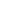 22. การสอบโครงร่างวิทยานิพนธ์ต่อคณะกรรมการสอบโครงร่างวิทยานิพนธ์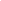 43. การทำวิทยานิพนธ์ การรวบรวมข้อมูล/การทำการทดลอง และการวิเคราะห์ข้อมูล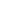 104. การรายงานความก้าวหน้าแบบรายเดือน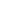 55. การนำเสนอความก้าวหน้าวิทยานิพนธ์ต่อคณะกรรมการที่ปรึกษาวิทยานิพนธ์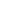 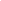 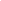 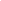 56. การเตรียมบทความวิจัยต้นฉบับ (Manuscript) เพื่อการส่งพิจารณาตีพิมพ์ในวารสารระดับนานาชาติ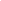 57. การส่งผลงานบทความวิจัยต้นฉบับ (Manuscript Submission) เพื่อพิจารณาตีพิมพ์ในวารสารระดับนานาชาติ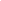 58. การเขียนรูปเล่มวิทยานิพนธ์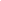 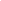 59. การสอบป้องกันวิทยานิพนธ์ต่อคณะกรรมการสอบวิทยานิพนธ์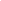 510. การส่งวิทยานิพนธ์ฉบับสมบูรณ์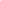 5ขั้นตอนการเตรียมการระยะเวลาการดำเนินการ (ภาคการศึกษา)ระยะเวลาการดำเนินการ (ภาคการศึกษา)ระยะเวลาการดำเนินการ (ภาคการศึกษา)ระยะเวลาการดำเนินการ (ภาคการศึกษา)จำนวนหน่วยกิตที่ได้รับขั้นตอนการเตรียมการ12341. การแต่งตั้งอาจารย์ที่ปรึกษา การกำหนดหัวข้อวิทยานิพนธ์ และการเตรียมโครงร่างวิทยานิพนธ์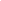 32. การสอบโครงร่างวิทยานิพนธ์ต่อคณะกรรมการสอบโครงร่างวิทยานิพนธ์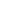 33. การทำวิทยานิพนธ์ การรวบรวมข้อมูล/การทำการทดลอง และการวิเคราะห์ข้อมูล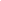 104. การรายงานความก้าวหน้าแบบรายเดือน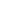 105. การนำเสนอความก้าวหน้าวิทยานิพนธ์ต่อคณะกรรมการที่ปรึกษาวิทยานิพนธ์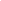 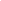 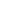 106. การเตรียมบทความวิจัยต้นฉบับ (Manuscript) เพื่อการส่งพิจารณาตีพิมพ์ในวารสารระดับนานาชาติ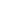 37. การส่งผลงานบทความวิจัยต้นฉบับ (Manuscript Submission) เพื่อพิจารณาตีพิมพ์ในวารสารระดับนานาชาติ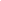 38. การเขียนรูปเล่มวิทยานิพนธ์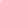 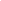 29. การสอบป้องกันวิทยานิพนธ์ต่อคณะกรรมการสอบวิทยานิพนธ์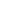 210. การส่งวิทยานิพนธ์ฉบับสมบูรณ์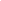 2คุณลักษณะพิเศษกลยุทธ์หรือกิจกรรมของนักศึกษาทักษะความรู้ทางวิชาการและการประยุกต์ทางด้านนวัตกรรมทางการแพทย์พัฒนานักศึกษาให้มีศักยภาพสูงในการค้นหาความรู้ทางวิชาการจากแหล่งข้อมูลที่มีความน่าเชื่อถือผ่านการติดตามและประเมินโดยระบบอาจารย์ที่ปรึกษาวิทยานิพนธ์และรายวิชาสัมมนาทางนวัตกรรมและเทคโนโลยีทางการแพทย์ รวมถึงการจัดกิจกรรมเสริมหลักสูตรที่ช่วยสนับสนุนผลลัพธ์การเรียนรู้ของนักศึกษาให้ครบถ้วนโดดเด่นโดยเฉพาะการเป็นนวัตกรทางการแพทย์ทักษะในการทดลองหรือการวิเคราะห์ข้อมูลขั้นสูงสนับสนุนให้นักศึกษาทำวิทยานิพนธ์ได้ในรูปแบบที่หลากหลาย เช่น การค้นคว้าวิจัยผ่านการทดลองทางวิทยาศาสตร์หรือการนำข้อมูลมาวิเคราะห์ขั้นสูงด้วยโปรแกรมผ่านกระบวนการหลายขั้นตอนจนสามารถนำผลงานจากวิทยานิพนธ์ไปตีพิมพ์เผยแพร่ได้หรือสามารถพัฒนาต่อยอดจนได้นวัตกรรมแล้วขอขึ้นทะเบียนทรัพย์สินทางปัญญาได้ทักษะในการคิดวิเคราะห์และการแก้ไขปัญหาส่งเสริมให้นักศึกษาใช้กระบวนการคิดวิเคราะห์โดยอาศัยข้อมูลความรู้ทางวิชาการที่เข้มแข็ง วางแผนโดยการฝึกฝนแก้ไขปัญหาในงานวิจัยของวิทยานิพนธ์ผ่านระบบอาจารย์ที่ปรึกษาวิทยานิพนธ์อย่างต่อเนื่อง ทำให้เกิดกระบวนเรียนรู้และเป็นประสบการณ์ที่สำคัญในการนำแนวคิดไปใช้ในอนาคตทักษะในการใช้ภาษาอังกฤษส่งเสริมทักษะการฟัง พูด อ่าน และเขียนภาษาอังกฤษ โดยการใช้สื่อภาษาอังกฤษในการเรียนการสอนวิชาสัมมนา วิทยานิพนธ์ การเขียนบทคัดย่อ การเขียนโครงร่างวิทยานิพนธ์ รายงานการวิจัย การนำเสนอผลงานวิจัย และการเขียนผลงานวิจัยเพื่อตีพิมพ์เผยแพร่ในวารสารระดับนานาชาติทักษะในการใช้เทคโนโลยีสารสนเทศส่งเสริมให้มีการใช้เทคโนโลยีสารสนเทศที่ทันสมัยและเหมาะสมกับการเรียนวิชาสัมมนา และการนำเสนอต่างๆ ในรายวิชาวิทยานิพนธ์ รวมถึงการใช้สื่ออิเล็กทรอนิกส์ในการนำเสนอผลงานวิจัย และการใช้โปรแกรมคอมพิวเตอร์เฉพาะทางในการสืบค้นฐานข้อมูลสำหรับการวิจัย การใช้โปรแกรมทางสถิติที่ทันสมัยในการใช้วิเคราะห์ข้อมูล และการนำเสนอรูปแบบของข้อมูลที่ชัดเจน สวยงามในการส่งพิจารณาตีพิมพ์ในวารสารระดับนานาชาติรวมถึงการเขียนรูปเล่มวิทยาพนธ์ความสามารถในการบริหารจัดการเวลาและความรับผิดชอบที่สูงส่งเสริม สนับสนุน ติดตามและช่วยเหลือให้นักศึกษาทุกคนให้มีความสามารถในการจัดการเวลาในทุกๆ ขั้นตอนของการเรียนในหลักสูตรอย่างใกล้ชิดผ่านระบบการรายงานความก้าวหน้าแบบรายเดือน (monthly report) และการสอบประเมินความก้าวหน้าในทุก ๆ ภาคการศึกษา เพื่อให้นักศึกษาสามารถสำเร็จการศึกษาได้ตามเวลาที่กำหนด (2 ปี) ดังนั้นนักศึกษาจะเป็นผู้ที่มีศักยภาพที่สูงในการดำเนินการงานต่าง ๆ โดยในช่วงระยะเวลาเดียวกันสามารถดำเนินงานได้มากกว่า 1 รายการ เพื่อให้แผนงานเกิดความต่อเนื่องและประสบความสำเร็จมีคุณธรรมจริยธรรม และความซื่อสัตย์มีการสอดแทรกคุณธรรม จริยธรรม และความซื่อสัตย์ในการศึกษาวิจัยโดยยึดหลักตามจรรยาบรรณของนักวิจัยรายวิชา1.ด้านคุณธรรม จริยธรรม1.ด้านคุณธรรม จริยธรรม1.ด้านคุณธรรม จริยธรรม2.ด้านความรู้2.ด้านความรู้2.ด้านความรู้3. ด้านทักษะทางปัญญา3. ด้านทักษะทางปัญญา3. ด้านทักษะทางปัญญา4. ด้านทักษะความสัมพันธ์ระหว่างบุคคลและความรับผิดชอบ4. ด้านทักษะความสัมพันธ์ระหว่างบุคคลและความรับผิดชอบ5. ด้านทักษะการวิเคราะห์ การสื่อสาร และเทคโนโลยีสารสนเทศ5. ด้านทักษะการวิเคราะห์ การสื่อสาร และเทคโนโลยีสารสนเทศ5. ด้านทักษะการวิเคราะห์ การสื่อสาร และเทคโนโลยีสารสนเทศรายวิชา1.11.21.32.12.22.33.13.23.34.14.25.15.25.3หมวดวิชาบังคับหมวดวิชาบังคับหมวดวิชาบังคับหมวดวิชาบังคับหมวดวิชาบังคับหมวดวิชาบังคับหมวดวิชาบังคับหมวดวิชาบังคับหมวดวิชาบังคับหมวดวิชาบังคับหมวดวิชาบังคับหมวดวิชาบังคับหมวดวิชาบังคับหมวดวิชาบังคับหมวดวิชาบังคับMET65-600 นวัตกรรมและเทคโนโลยีทางการแพทย์∙∙∙∙∙MET65-601 ชีววิทยาระดับเซลล์และโมเลกุล∙∙∙∙∙MET65-602 ระเบียบวิธีวิจัยและชีวสถิติทางการแพทย์∙∙∙∙∙MET65-603 นวัตกรรมทางการแพทย์และผู้ประกอบการ∙∙∙∙∙∙กลุ่มวิชาสัมมนากลุ่มวิชาสัมมนากลุ่มวิชาสัมมนากลุ่มวิชาสัมมนากลุ่มวิชาสัมมนากลุ่มวิชาสัมมนากลุ่มวิชาสัมมนากลุ่มวิชาสัมมนากลุ่มวิชาสัมมนากลุ่มวิชาสัมมนากลุ่มวิชาสัมมนากลุ่มวิชาสัมมนากลุ่มวิชาสัมมนากลุ่มวิชาสัมมนากลุ่มวิชาสัมมนาMET65-950 สัมมนานวัตกรรมและเทคโนโลยีทางการแพทย์ 1*∙ο∙ο∙∙∙∙∙∙MET65-951 สัมมนานวัตกรรมและเทคโนโลยีทางการแพทย์ 2*∙ο∙οο∙∙ο∙∙∙∙หมวดวิชาเลือกหมวดวิชาเลือกหมวดวิชาเลือกหมวดวิชาเลือกหมวดวิชาเลือกหมวดวิชาเลือกหมวดวิชาเลือกหมวดวิชาเลือกหมวดวิชาเลือกหมวดวิชาเลือกหมวดวิชาเลือกหมวดวิชาเลือกหมวดวิชาเลือกหมวดวิชาเลือกหมวดวิชาเลือกMET65-660 เทคนิคปฏิบัติการทางชีวเวชศาสตร์∙οο∙∙∙ο∙MET65-661 เทคนิคการใช้สัตว์ทดลองทางวิทยาศาสตร์∙οο∙∙∙ο∙MET65-662 พันธุวิศวกรรม∙οο∙∙∙ο∙MET65-663 เทคโนโลยีเซลล์ต้นกำเนิด∙οο∙∙∙∙ο∙MET65-664 ปฏิบัติการพันธุศาสตร์ทางการแพทย์∙οο∙∙∙∙ο∙MET65-665 เทคโนโลยีไบโอเซนเซอร์∙οο∙∙∙∙ο∙∙MET65-666 การออกแบบและสร้างชุดทดสอบสำเร็จรูปแบบอิมมูโนโครมาโทกราฟี∙οο∙∙∙∙ο∙MET65-667 การวิจัยผลิตภัณฑ์ธรรมชาติ∙ο∙∙∙∙ο∙MET65-668 ชีวสารสนเทศทางการแพทย์∙ο∙∙∙ο∙∙MET65-669 การควบคุมการเคลื่อนไหวและการเรียนรู้∙∙∙∙ο∙MET65-670 สรีรวิทยาการออกกำลังกายขั้นสูง∙∙∙∙ο∙MET65-671 การยศาสตร์ประยุกต์∙∙∙∙ο∙MET65-672 หลักชีวกลศาสตร์และการเคลื่อนไหวของมนุษย์∙∙∙∙ο∙หมวดวิทยานิพนธ์หมวดวิทยานิพนธ์หมวดวิทยานิพนธ์หมวดวิทยานิพนธ์หมวดวิทยานิพนธ์หมวดวิทยานิพนธ์หมวดวิทยานิพนธ์หมวดวิทยานิพนธ์หมวดวิทยานิพนธ์หมวดวิทยานิพนธ์หมวดวิทยานิพนธ์หมวดวิทยานิพนธ์หมวดวิทยานิพนธ์หมวดวิทยานิพนธ์หมวดวิทยานิพนธ์MET65-920 วิทยานิพนธ์∙∙∙∙∙∙∙∙∙∙∙∙∙∙MET65-921 วิทยานิพนธ์∙∙∙∙∙∙∙∙∙∙∙∙∙∙ลำดับที่รายวิชาหน่วยกิตหน่วยกิตหน่วยกิตหน่วยกิตProgram Learning Outcomes (PLOs)Program Learning Outcomes (PLOs)Program Learning Outcomes (PLOs)Program Learning Outcomes (PLOs)Program Learning Outcomes (PLOs)Program Learning Outcomes (PLOs)Program Learning Outcomes (PLOs)Program Learning Outcomes (PLOs)Program Learning Outcomes (PLOs)ลำดับที่รายวิชาCreditบรรยายปฏิบัติศึกษาด้วยตนเองPLO1PLO2PLO3PLO4PLO5PLO6PLO7PLO8PLO9หมวดวิชาบังคับหมวดวิชาบังคับหมวดวิชาบังคับหมวดวิชาบังคับหมวดวิชาบังคับหมวดวิชาบังคับหมวดวิชาบังคับหมวดวิชาบังคับหมวดวิชาบังคับหมวดวิชาบังคับหมวดวิชาบังคับหมวดวิชาบังคับหมวดวิชาบังคับหมวดวิชาบังคับหมวดวิชาบังคับ1MET65-600 นวัตกรรมและเทคโนโลยีทางการแพทย์3236UnAp2MET65-601 ชีววิทยาระดับเซลล์และโมเลกุล4408UnAp3MET65-602 ระเบียบวิธีวิจัยและชีวสถิติทางการแพทย์3236ApApAnAnAp4MET65-603 นวัตกรรมทางการแพทย์และผู้ประกอบการ2134ApApกลุ่มวิชาสัมมนากลุ่มวิชาสัมมนากลุ่มวิชาสัมมนากลุ่มวิชาสัมมนากลุ่มวิชาสัมมนากลุ่มวิชาสัมมนากลุ่มวิชาสัมมนากลุ่มวิชาสัมมนากลุ่มวิชาสัมมนากลุ่มวิชาสัมมนากลุ่มวิชาสัมมนากลุ่มวิชาสัมมนากลุ่มวิชาสัมมนากลุ่มวิชาสัมมนากลุ่มวิชาสัมมนา1MET65-950 สัมมนานวัตกรรมและเทคโนโลยีทางการแพทย์ 1*2042ApApApEvAnAp2MET65-951 สัมมนานวัตกรรมและเทคโนโลยีทางการแพทย์ 2*2042ApApApEvAnApกลุ่มวิชาเลือกกลุ่มวิชาเลือกกลุ่มวิชาเลือกกลุ่มวิชาเลือกกลุ่มวิชาเลือกกลุ่มวิชาเลือกกลุ่มวิชาเลือกกลุ่มวิชาเลือกกลุ่มวิชาเลือกกลุ่มวิชาเลือกกลุ่มวิชาเลือกกลุ่มวิชาเลือกกลุ่มวิชาเลือกกลุ่มวิชาเลือกกลุ่มวิชาเลือก1MET65-660 เทคนิคปฏิบัติการทางชีวเวชศาสตร์3164AnApAp2MET65-661 เทคนิคการใช้สัตว์ทดลองทางวิทยาศาสตร์3164ApAnApAp3MET65-662 พันธุวิศวกรรม3164AnApAp4MET65-663 เทคโนโลยีเซลล์ต้นกำเนิด3164ApAnApAp5MET65-664 ปฏิบัติการพันธุศาสตร์ทางการแพทย์3164AnApAp6MET65-665 เทคโนโลยีไบโอเซนเซอร์3164AnApAp7MET65-666 การออกแบบและสร้างชุดทดสอบสำเร็จรูปแบบอิมมูโนโครมาโทกราฟี3164AnApAp8MET65-667 การวิจัยผลิตภัณฑ์ธรรมชาติ3164AnApAp9MET65-668 ชีวสารสนเทศทางการแพทย์3164AnApAp10MET65-669 การควบคุมการเคลื่อนไหวและการเรียนรู้3235UnAp11MET65-670 สรีรวิทยาการออกกำลังกายขั้นสูง3306UnAp12MET65-671 การยศาสตร์ประยุกต์3164UnAp13MET65-672 หลักชีวกลศาสตร์และการเคลื่อนไหวของมนุษย์3306UnApหมวดวิทยานิพนธ์หมวดวิทยานิพนธ์หมวดวิทยานิพนธ์หมวดวิทยานิพนธ์หมวดวิทยานิพนธ์หมวดวิทยานิพนธ์หมวดวิทยานิพนธ์หมวดวิทยานิพนธ์หมวดวิทยานิพนธ์หมวดวิทยานิพนธ์หมวดวิทยานิพนธ์หมวดวิทยานิพนธ์หมวดวิทยานิพนธ์หมวดวิทยานิพนธ์หมวดวิทยานิพนธ์1MET65-920 วิทยานิพนธ์36ApApApEvAnApCrApAp2MET65-921 วิทยานิพนธ์18ApApApEvAnApCrApApระดับคะแนนตัวอักษรความหมายIการวัดผลยังไม่สมบูรณ์ (Incomplete) ใช้ในกรณีนักศึกษามาปฏิบัติงานไม่ครบภายในเวลาที่กำหนด หรือขาดสอบโดยมีเหตุสุดวิสัยNรายวิชาวิทยานิพนธ์หรือการศึกษาอิสระ ที่ยังมีความต่อเนื่อง แต่ไม่มีความก้าวหน้า หรือไม่เป็นที่พอใจ (No Progress) ในกรณีที่ได้สัญลักษณ์ N นักศึกษาจะต้องลงทะเบียนเรียนซ้ำในรายวิชาที่ได้สัญลักษณ์ NPรายวิชาวิทยานิพนธ์ หรือการค้นคว้าอิสระ ที่มีความต่อเนื่องและมีความก้าวหน้าเป็นที่พอใจ (Satisfactory Progress) ของภาคการศึกษานั้น ๆIPการเรียนการสอนยังไม่สิ้นสุด (In Progress) ใช้สำหรับรายวิชาที่มีการสอนต่อเนื่องSผลการประเมินเป็นที่พอใจ (Satisfactory) ใช้สำหรับรายวิชาที่กำหนดให้มีการประเมินผลแบบไม่คิดค่าคะแนน หรือรายวิชาที่ลงทะเบียนเป็นผู้ร่วมเรียนหรือรายวิชาวิทยานิพนธ์หรือการศึกษาอิสระSTผลการประเมินเป็นที่พอใจสำหรับรายวิชาที่เทียบโอน (Satisfactory Grade Transfer)Uผลการประเมินไม่เป็นที่พอใจ (Unsatisfactory) ใช้สำหรับรายวิชาที่กำหนดให้มีการประเมินผลแบบไม่คิดค่าคะแนน หรือรายวิชาที่ลงทะเบียนเป็นผู้ร่วมเรียน หรือรายวิชาวิทยานิพนธ์ หรือการศึกษาอิสระXยังไม่ได้รับผลการประเมิน (No report) ใช้สำหรับรายวิชาที่ศูนย์บริการการศึกษายังไม่ได้รับรายงานผลการประเมินการศึกษาของนักศึกษาในรายวิชานั้นๆ ตามกำหนดWได้รับอนุมัติให้ถอนรายวิชา (Withdrawal)ตัวบ่งชี้และเป้าหมายปีที่ปีที่ปีที่ปีที่ปีที่ตัวบ่งชี้และเป้าหมาย 12 3 4 51. อาจารย์ผู้รับผิดชอบหลักสูตรอย่างน้อยร้อยละ 80 มีส่วนร่วมในการประชุมเพื่อวางแผน ติดตาม และทบทวนการดำเนินงานหลักสูตรXXXXX2. มีรายละเอียดของหลักสูตร ตามแบบ มคอ.2 ที่สอดคล้องกับกรอบมาตรฐานคุณวุฒิแห่งชาติ หรือ มาตรฐานคุณวุฒิสาขา/สาขาวิชา (ถ้ามี) XXXXX3. มีรายละเอียดของรายวิชา และรายละเอียดของประสบการณ์ภาคสนาม (ถ้ามี) ตามแบบ มคอ.3 และ มคอ.4 อย่างน้อยก่อนการเปิดสอนในแต่ละภาคการศึกษาให้ครบทุกรายวิชาXXXXX4. จัดทำรายงานผลการดำเนินการของรายวิชา และรายงานผลการดำเนินการของประสบการณ์ภาคสนาม (ถ้ามี) ตามแบบ มคอ.5 และ มคอ.6 ภายใน 30 วัน หลังสิ้นสุดภาคการศึกษาที่เปิดสอนให้ครบทุกรายวิชาXXXXX5. จัดทำรายงานผลการดำเนินการของหลักสูตร ตามแบบ มคอ.7 ภายใน 60 วัน หลังสิ้นสุดปีการศึกษาXXXXX6. มีการทวนสอบผลสัมฤทธิ์ของนักศึกษาตามมาตรฐานผลการเรียนรู้ ที่กำหนดใน มคอ.3 และมคอ.4 (ถ้ามี) อย่างน้อยร้อยละ 25 ของรายวิชาที่เปิดสอนในแต่ละปีการศึกษาXXXXX7. มีการพัฒนา/ปรับปรุงการจัดการเรียนการสอน กลยุทธ์การสอน หรือ การประเมินผลการเรียนรู้ จากผลการประเมินการดำเนินงานที่รายงานใน มคอ.7 ปีที่แล้ว  XXXX8. อาจารย์ใหม่ (ถ้ามี) ทุกคน ได้รับการปฐมนิเทศหรือคำแนะนำด้านการจัดการเรียนการสอนXXXXX9. อาจารย์ประจำหลักสูตรทุกคนได้รับการพัฒนาทางวิชาการ และ/หรือวิชาชีพ อย่างน้อยปีละหนึ่งครั้งXXXXX10. จำนวนบุคลากรสนับสนุนการเรียนการสอน (ถ้ามี) ได้รับการพัฒนาวิชาการ และ/หรือวิชาชีพ ไม่น้อยกว่าร้อยละ 50 ต่อปีXXXXX11. ระดับความพึงพอใจของนักศึกษาปีสุดท้าย/บัณฑิตใหม่ที่มีต่อคุณภาพหลักสูตร เฉลี่ยไม่น้อยกว่า 3.5 จากคะแนนเต็ม 5.0   XXX12. ระดับความพึงพอใจของผู้ใช้บัณฑิตที่มีต่อบัณฑิตใหม่ เฉลี่ยไม่น้อยกว่า 3.5 จากคะแนนเต็ม 5.0XX13. ผลงานของวิทยานิพนธ์หรือผลงานส่วนหนึ่งของวิทยานิพนธ์ได้รับการยอมรับตีพิมพ์ในวารสารนานาชาติที่มีคุณภาพ หรือได้รับการตีพิมพ์ในรายงานสืบเนื่องจากการประชุมวิชาการ (proceeding)XXXรวมตัวบ่งชี้ (ข้อ) ในแต่ละปี910121313ตัวบ่งชี้บังคับ (ข้อที่)1-51-51-51-51-5ตัวบ่งชี้ต้องผ่านรวม (ข้อ)88101111มหาวิทยาลัยวลัยลักษณ์สำนักวิชาสหเวชศาสตร์222 ต.ไทยบุรี อ.ท่าศาลา จ.นครศรีธรรมราช 80160โทรศัพท์โทรสารEmail075 67 2618075 67 2601kwiyada@wu.ac.thคุณวุฒิสาขาวิชา/สถาบันการศึกษาปี พ.ศ.ปร.ด.จุลชีววิทยาทางการแพทย์/ มหาวิทยาลัยขอนแก่น2555วท.ม.จุลชีววิทยาทางการแพทย์/ มหาวิทยาลัยขอนแก่น2546วท.บ.เทคนิคการแพทย์/ มหาวิทยาลัยขอนแก่น2539ตำแหน่งงาน - องค์กรหรือหน่วยงานปี พ.ศ.รองศาสตราจารย์ มหาวิทยาลัยวลัยลักษณ์2564-ปัจจุบันผู้ช่วยศาสตราจารย์ มหาวิทยาลัยวลัยลักษณ์2559-2564อาจารย์ประจำหลักสูตร Health Sciences Research2564-ปัจจุบันอาจารย์ประจำหลักสูตรเทคนิคการแพทย์ / หัวหน้าคลินิกเทคนิคการแพทย์ สำนักวิชาสหเวชศาสตร์ มหาวิทยลัยวลัยลักษณ์2560-ปัจจุบันอาจารย์ประจำหลักสูตรชีวเวชศาสตร์ สำนักวิชาสหเวชศาสตร์ มหาวิทยลัยวลัยลักษณ์2555-ปัจจุบันอาจารย์ประจำหลักสูตรเทคนิคการแพทย์ สำนักวิชาสหเวชศาสตร์และสาธารณสุขศาสตร์ มหาวิทยลัยวลัยลักษณ์2457-2560นักเทคนิคการแพทย์ หัวหน้างานจุลชีววิทยา โรงพยาบาลตรัง จังหวัดตรัง2541-2547นักเทคนิคการแพทย์ โรงพยาบาลเกษมราษฎร์ รัตนาธิเบศร์ จังหวัดนนทบุรี2540-2541ชื่อสถาบันการศึกษาคณะ/สำนักวิชา/ภาควิชาสาขาวิชา/หลักสูตรชื่อรายวิชาปี พ.ศ.มหาวิทยาลัยวลัยลักษณ์สหเวชศาสตร์และสาธารณสุขศาสตร์/สหเวชศาสตร์สาขาเทคนิคการแพทย์/หลักสูตรวิทยาศาสตรบัณฑิต เทคนิคการแพทย์แพทย์หลักการและเทคนิคทางห้องปฏิบัติการคลินิก 1พันธุศาสตร์มนุษย์เคมีคลินิก 2เทคนิควิธีทางเคมีคลินิก 2ชุมชนกับสุขภาวะเครื่องมือเวชศาสตร์ชันสูตรและการบำรุงรักษาจุลชีววิทยาทางการแพทย์วิทยาภูมิคุ้มกันพื้นฐานวิทยาภูมิคุ้มกันคลินิกเทคนิควิธีทางวิทยาภูมิคุ้มกันคลินิกภาคนิพนธ์สัมมนา2547-2550มหาวิทยาลัยวลัยลักษณ์สหเวชศาสตร์และสาธารณสุขศาสตร์/สหเวชศาสตร์สาขาเทคนิคการแพทย์/หลักสูตรวิทยาศาสตรบัณฑิต เทคนิคการแพทย์แพทย์แบคทีเรียวิทยาและกิณวิทยาทางการแพทย์โรคติดเชื้อและการวินิจฉัยทางห้องปฏิบัติการเทคนิควิธีทางวิทยาภูมิคุ้มกันคลินิกเทคนิคพิเศษและเครื่องมือทางห้องปฏิบัติการคลินิกโลหิตวิทยาภูมิคุ้มกันและการธนาคารเลือดภาคนิพนธ์สัมมนาการวินิจฉัยทางวิทยาภูมิคุ้มกันคลินิกไวรัสวิทยาทางการแพทย์ประสบการณ์วิชาชีพเทคนิคการแพทย์หลักการและเทคนิคทางห้องปฏิบัติการคลินิกเบื้องต้นแบคทีเรียวิทยาและกิณวิทยาทางการแพทย์ภูมิคุ้มกันวิทยาพื้นฐานอณูชีววิทยาทางการแพทย์กรณีศึกษาทางพยาธิวิทยาคลินิกปรสิตวิทยาทางการแพทย์พยาธิวิทยาการวินิจฉัยทางวิทยาภูมิคุ้มกันคลินิก2554-ปัจจุบันมหาวิทยาลัยวลัยลักษณ์สหเวชศาสตร์และสาธารณสุขศาสตร์/สหเวชศาสตร์หลักสูตรวิทยาศาสตรบัณฑิตอนามัยสิ่งแวดล้อมเทคโนโลยีการจัดการมูลฝอยและสิ่งปฏิกูลจุลชีววิทยาและปรสิตวิทยาพื้นฐาน2557มหาวิทยาลัยวลัยลักษณ์สหเวชศาสตร์และสาธารณสุขศาสตร์/สหเวชศาสตร์หลักสูตรวิทยาศาสตรบัณฑิตอาชีวนามัยและความปลอดภัยโครงการอาชีวอนามัยและความปลอดภัยจุลชีววิทยาและปรสิตวิทยาพื้นฐาน2557มหาวิทยาลัยวลัยลักษณ์สหเวชศาสตร์และสาธารณสุขศาสตร์/สหเวชศาสตร์หลักสูตรวิทยาศาสตรมหาบัณฑิต ชีวเวชศาสตร์ชีวเวชศาสตร์วิทยาการก้าวหน้าทางวิทยาภูมิคุ้มกันสัมมนาชีวเวชศาสตร์ 1สัมมนาชีวเวชศาสตร์ 2สัมมนาชีวเวชศาสตร์ 3สัมมนาชีวเวชศาสตร์ 4วิทยานิพนธ์2554-ปัจจุบันมหาวิทยาลัยวลัยลักษณ์สหเวชศาสตร์และสาธารณสุขศาสตร์/สหเวชศาสตร์สาขาเทคนิคการแพทย์/หลักสูตรวิทยาศาสตรบัณฑิต เทคนิคการแพทย์แพทย์แนะนำวิชาชีพเทคนิคการแพทย์2560มหาวิทยาลัยวลัยลักษณ์สาธารณสุขศาสตร์หลักสูตรวิทยาศาสตรบัณฑิตสาธารณสุขศาสตร์การป้องกันและควบคุมโรค2560มหาวิทยาลัยวลัยลักษณ์สาธารณสุขศาสตร์หลักสูตรวิทยาศาสตรบัณฑิตสาธารณสุขศาสตร์การตรวจประเมินและบำบัดโรคเบื้องต้น 12560มหาวิทยาลัยวลัยลักษณ์สาธารณสุขศาสตร์หลักสูตรวิทยาศาสตรบัณฑิตอนามัยสิ่งแวดล้อมการสุขาภิบาลอาหารและความปลอดภัย 25601)Senghoi, W., & Klangbud, W. K. (2021). Antioxidants, inhibits the growth of foodborne    pathogens and reduces nitric oxide activity in LPS-stimulated RAW 264.7 cells of nipa palm vinegar. PeerJ, 9, 1-19. https://doi.org/10.7717/peerj.121512)Wilairatana, P., Mahannop, P., Tussato, T., Hayeedoloh, I. m., Boonhok, R., Klangbud, W. K., & Kotepui, M. (2021). C-reactive protein as an early biomarker for malaria infection and monitoring of malaria severity: a meta-analysis. Scientific Reports, 11(1), 1-20. https://doi:10.1038/s41598-021-01556-03)Wilairatana, P., Mala, W., Klangbud, W. K., Kotepui, K. U., Rattaprasert, P., & Kotepui, M. (2021). Prevalence, probability, and outcomes of typhoidal/non-typhoidal Salmonella and malaria co-infection among febrile patients: a systematic review and meta-analysis. Scientific Reports, 11(1), 1-34. https://doi.org/10.1038/s41598-021-00611-04)Lantong, K., Songsri, J., Wisessombat, S., Mala, W., Prommachote, W., Senghoi, W., & Klangbud, W. K. (2021). Use of recombinant Escherichia coli strains in immunofluorescence assays for melioidosis diagnosis. Pathogens, 10(5), 1-14.https://www.mdpi.com/2076-0817/10/5/5595)Chatatikun, M., & Kwanhian, W. (2020). Phenolic profile of Nipa palm vinegar and evaluation of its antilipidemic activities. Evidence-Based Complementary and Alternative Medicine, ID 6769726, 1-8. https://doi.org/10.1155/2020/67697266)Pukanha, K., Yimthiang, S., & Kwanhian, W. (2020). The immunotoxicity of chronic exposure to high levels of lead: an ex vivo investigation. Toxics, 8(3), 1-13.https://doi.org/10.3390/toxics8030056.7)Kwanhian, W., Jiranantasak, T., Kessler, A. T., Tolchinsky, B. E., Parker, S., Songsri, J., Wisessombat, S., Pukanha, K., Testamenti, V. A., Khrongsee, P., Sretrirutchai, S., Kaewrakmuk, J., Tangpong, J., & Tuanyok, A. (2020). Investigation of Melioidosis outbreak in pig farms in Southern Thailand. Veterinary Sciences, 7(1), 1-5. https://doi.org/10.3390/vetsci70100098)สมิตา ภูกันหา และ วิยดา กวานเหียน. (2020). ผลของการมีระดับตะกั่วในเลือดสูงของผู้ประกอบ อาชีพเกี่ยวข้องกับการทำประมงต่อค่าพารามิเตอร์ความสมบูรณ์ของเม็ดเลือด และภูมิคุ้มกันแบบไม่จำเพาะ. วารสารพิษวิทยาไทย, 34(2): 60-74.9)Charoenphun, N. & Kwanhian, W. (2019). Production of gluten free cookies supplemented with durian rind flour. Science and Technology RMUTT Journal, 9(2); 23-38.10)Songsri, J., Kinoshita, Y., Kwanhian, W., Wisessombat, S., Tangpong, J., Rahman-Khan, M. S., Tuanyok, A. (2018) Cross-reactivity of latex agglutination assay complicates the identification of Burkholderia pseudomallei from soil. FEMS Microbiology Letters, 365(2018), 1-5. https://doi: 10.1093/femsle/fny25611)Kwanhian, W., Yimthiang, S., Jawjit, S., Mahaboon, J., Vattanasit, U., & Thirarattanasunthon, P. (2019). Hematological indices of pesticide exposure rice farmers in Southern Thailand. Kesmas: National Public Health Journal, 14(1), 37-42. https://doi:10.21109/kesmas.v14i1.281212)วิยดา กวานเหียน, ดลฤดี ตวงสิน, สุนิษา ฐานะภักดี. (2562). คุณสมบัติการฆ่าเชื้อก่อโรคของน้ำ ออกซิไดซ์. วารสารพิษวิทยาไทย. 34(1): 53-69. 13)สุภาภรณ์ ยิ้มเที่ยง, วิยดา กวานเหียน, ดลรวี แวเยง, ศรุดา คุระเอียด. (2562). แคดเมียมในปัสสาวะของผู้ป่วยโรคเบาหวานชนิดที่ 2 คลินิกโรคเบาหวาน โรงพยาบาลท่าศาลา จังหวัดนครศรีธรรมราช. วารสารพิษวิทยาไทย. 34(1): 21-35.14)สุภาภรณ์ ยิ้มเที่ยง, ศิริอุมา เจาะจิตต์, วิยดา กวานเหียน, จันจิรา มหาบุญ, มัตติกา ยงประเดิม, ดลรวี แวเยง. (2562). การเปรียบเทียบภาวะสุขภาพ ความรู้และทัศนคติเกี่ยวกับสารเคมีกำจัดศัตรูพืชของชาวนาใช้สารเคมีและชาวนาปลอดสารเคมี. วารสารวิชาการสาธารณสุข. 28(1): S65-S75.15)Konsue N, Yimthiang S., Kwanhian W. (2018). Effect of fermentation conditions of noni (Morinda citrifolia L.) juice on glutathione content and lipid oxidation in Vero cells. International Food Research Journal. 25(4): 1534-1540.16)วิยดา กวานเหียน, กิ่งกาญจน์ บรรลือพืช. (2018). ความเป็นพิษต่อเซลล์ ฤทธิ์ต้านการอักเสบและต้านอนุมูลอิสระของตำรับยาห้ารากที่สกัดด้วยน้ำ. วารสารวิชชา. 37(Special issue): 27-38.17)Poonsri, O., Kwanhian, W., Poltien, A., Tangteerawatana, P., & Tangpong, J. (2017). Nanoemulsion containing SangYod rice bran oil and Thanakha extracts: in vitro antioxidant and irritation assessments. Applied Mechanics and Materials, 866, 3-7. https://doi:10.4028/www.scientific.net/AMM.866.318)นรินทร์ เจริญพันธ์ และ วิยดา กวานเหียน. (2018). ผลของแป้งจากเศษเหลือทิ้งของทุเรียนต่อคุณภาพของพาสต้าปราศจากกลูเตน. วารสารวิทยาศาสตร์และเทคโนโลยี. 26(5): 1-12.1)ผศ.ดร.วิยดา กวานเหียน, ดร.กิ่งกาญจน์ บันลือพืช, ดร.ณัฏยา คนซื่อ.อนุสิทธิบัตร: เจลน้ำลูกยอแต้มสิว.สิทธิบัตรไทย เลขที่ 13781 ได้รับเมื่อ 20 เมษายน 2561.เกียรติคุณ/รางวัลที่ได้รับปี พ.ศ.ชื่อผลงาน : การรับรองการเรียนการสอนตามมาตรฐาน UK Professional Standards Framework (UKPSF) ในระดับ Fellow (FHEA: PR157634) จาก : The Higher Education Academy ประเทศอังกฤษเมื่อ: 11/02/2019 (Date of recognition: 11/02/2019)2562รางวัล Social engagement outstanding award 2018 มอบโดย สำนักวิชาสหเวชศาสตร์ มหาวิทยาลัยวลัยลักษณ์2561มหาวิทยาลัยวลัยลักษณ์สำนักวิชาสหเวชศาสตร์222 ต.ไทยบุรี อ.ท่าศาลา จ.นครศรีธรรมราช 80160โทรศัพท์โทรสารEmail075-672671075-672601manit.nu@wu.ac.thคุณวุฒิสาขาวิชา/สถาบันการศึกษาปี พ.ศ.ปร.ด.ชีวเคมี/ มหาวิทยาลัยมหิดล2553วท.บ.เทคนิคการแพทย์ (เกียรตินิยมอันดับ 2)/ มหาวิทยาลัยวลัยลักษณ์2546ตำแหน่งงาน - องค์กรหรือหน่วยงานปี พ.ศ.ผู้ช่วยศาสตราจารย์ มหาวิทยาลัยวลัยลักษณ์2559-ปัจจุบันหลักสูตรเทคนิคการแพทย์ หลักสูตรชีวเวชศาสตร์ สำนักวิชาสหเวชศาสตร์ มหาวิทยาลัยวลัยลักษณ์2559-ปัจจุบันหลักสูตรเทคนิคการแพทย์ สำนักวิชาสหเวชศาสตร์และสาธารณสุขศาสตร์ มหาวิทยาลัยวลัยลักษณ์2553-2559หลักสูตรชีวเวชศาสตร์ สำนักวิชาสหเวชศาสตร์และสาธารณสุขศาสตร์ มหาวิทยาลัยวลัยลักษณ์2553-2559ชื่อสถาบันการศึกษาคณะ/สำนักวิชา/ภาควิชาสาขาวิชา/หลักสูตรชื่อรายวิชาปี พ.ศ.มหาวิทยาลัยวลัยลักษณ์สหเวชศาสตร์และสาธารณสุขศาสตร์สาขาเทคนิคการแพทย์/หลักสูตรวิทยาศาสตรบัณฑิต เทคนิคการแพทย์เคมีคลินิก 12553-2554มหาวิทยาลัยวลัยลักษณ์สหเวชศาสตร์และสาธารณสุขศาสตร์สาขาเทคนิคการแพทย์/หลักสูตรวิทยาศาสตรบัณฑิต เทคนิคการแพทย์เทคนิควิธีทางเคมีคลินิก 12553-2554มหาวิทยาลัยวลัยลักษณ์สหเวชศาสตร์และสาธารณสุขศาสตร์สาขาเทคนิคการแพทย์/หลักสูตรวิทยาศาสตรบัณฑิต เทคนิคการแพทย์โลหิตวิทยา 12553-2554มหาวิทยาลัยวลัยลักษณ์สหเวชศาสตร์และสาธารณสุขศาสตร์สาขาเทคนิคการแพทย์/หลักสูตรวิทยาศาสตรบัณฑิต เทคนิคการแพทย์เทคนิควิธีทางโลหิตวิทยา 12553-2554มหาวิทยาลัยวลัยลักษณ์สหเวชศาสตร์และสาธารณสุขศาสตร์สาขาเทคนิคการแพทย์/หลักสูตรวิทยาศาสตรบัณฑิต เทคนิคการแพทย์โลหิตวิทยา 22553-2554มหาวิทยาลัยวลัยลักษณ์สหเวชศาสตร์และสาธารณสุขศาสตร์สาขาเทคนิคการแพทย์/หลักสูตรวิทยาศาสตรบัณฑิต เทคนิคการแพทย์เทคนิควิธีทางโลหิตวิทยา 22553-2554มหาวิทยาลัยวลัยลักษณ์สหเวชศาสตร์และสาธารณสุขศาสตร์สาขาเทคนิคการแพทย์/หลักสูตรวิทยาศาสตรบัณฑิต เทคนิคการแพทย์ชุมชนกับสุขภาวะ2553-2554มหาวิทยาลัยวลัยลักษณ์สหเวชศาสตร์และสาธารณสุขศาสตร์สาขาเทคนิคการแพทย์/หลักสูตรวิทยาศาสตรบัณฑิต เทคนิคการแพทย์หลักการและเทคนิคทางห้องปฏิบัติการคลินิกเบื้องต้น2553-2554มหาวิทยาลัยวลัยลักษณ์สหเวชศาสตร์และสาธารณสุขศาสตร์สาขาเทคนิคการแพทย์/หลักสูตรวิทยาศาสตรบัณฑิต เทคนิคการแพทย์เคมีคลินิก 22553-2555มหาวิทยาลัยวลัยลักษณ์สหเวชศาสตร์และสาธารณสุขศาสตร์หลักสูตรวิทยาศาสตรมหาบัณฑิต ชีวเวชศาสตร์ชีวสถิติ2555-2560มหาวิทยาลัยวลัยลักษณ์เภสัชศาสตร์เภสัชศาสตร์วิทยาศาสตร์การแพทย์ของมนุษย์ 12555-2563มหาวิทยาลัยวลัยลักษณ์พยาบาลศาสตร์สาขาเทคนิคการแพทย์/หลักสูตรวิทยาศาสตรบัณฑิต เทคนิคการแพทย์ชีวเคมีและชีวเคมีคลินิก2554-2558มหาวิทยาลัยวลัยลักษณ์สหเวชศาสตร์สาขาเทคนิคการแพทย์/หลักสูตรวิทยาศาสตรบัณฑิต เทคนิคการแพทย์อณูชีววิทยาทางการแพทย์2553-2560มหาวิทยาลัยวลัยลักษณ์สหเวชศาสตร์สาขาเทคนิคการแพทย์/หลักสูตรวิทยาศาสตรบัณฑิต เทคนิคการแพทย์อณูชีววิทยาและการประยุกต์2561-2562มหาวิทยาลัยวลัยลักษณ์สหเวชศาสตร์สาขาเทคนิคการแพทย์/หลักสูตรวิทยาศาสตรบัณฑิต เทคนิคการแพทย์กรณีศึกษาทางพยาธิวิทยาคลินิก2553-2557มหาวิทยาลัยวลัยลักษณ์สหเวชศาสตร์ชีวเวชศาสตร์ชีวเวชศาสตร์2553-2560มหาวิทยาลัยวลัยลักษณ์สหเวชศาสตร์สาขาเทคนิคการแพทย์/หลักสูตรวิทยาศาสตรบัณฑิต เทคนิคการแพทย์โลหิตวิทยาภูมิคุ้มกันและการธนาคารเลือด2553-2555มหาวิทยาลัยวลัยลักษณ์สหเวชศาสตร์สาขาเทคนิคการแพทย์/หลักสูตรวิทยาศาสตรบัณฑิต เทคนิคการแพทย์เทคนิคและเครื่องมือพิเศษทางห้องปฏิบัติการคลินิก2553-2561มหาวิทยาลัยวลัยลักษณ์สหเวชศาสตร์สาขาเทคนิคการแพทย์/หลักสูตรวิทยาศาสตรบัณฑิต เทคนิคการแพทย์ระเบียบวิธีวิจัยทางวิทยาศาสตร์การแพทย์2553-2561มหาวิทยาลัยวลัยลักษณ์สหเวชศาสตร์สาขาเทคนิคการแพทย์/หลักสูตรวิทยาศาสตรบัณฑิต เทคนิคการแพทย์เทคนิคการแพทย์ชุมชน2555-2562มหาวิทยาลัยวลัยลักษณ์สหเวชศาสตร์หลักสูตรวิทยาศาสตรมหาบัณฑิต ชีวเวชศาสตร์เทคนิคปฏิบัติการทางชีวเวชศาสตร์2555-2560มหาวิทยาลัยวลัยลักษณ์สหเวชศาสตร์หลักสูตรวิทยาศาสตรมหาบัณฑิต ชีวเวชศาสตร์สัมมนาชีวเวชศาสตร์ 1-4(ระดับปริญญาโท-เอก)2553-2562มหาวิทยาลัยวลัยลักษณ์สหเวชศาสตร์หลักสูตรวิทยาศาสตรมหาบัณฑิต ชีวเวชศาสตร์วิทยาการก้าวหน้าทางโลหิตวิทยา2555-2560มหาวิทยาลัยวลัยลักษณ์สหเวชศาสตร์หลักสูตรวิทยาศาสตรมหาบัณฑิต ชีวเวชศาสตร์วิทยาการก้าวหน้าการตรวจวิเคราะห์ทางห้องปฏิบัติการ2555-2560มหาวิทยาลัยวลัยลักษณ์สหเวชศาสตร์หลักสูตรวิทยาศาสตรมหาบัณฑิต ชีวเวชศาสตร์วิทยาการก้าวหน้าทางพันธุศาสตร์มนุษย์2555-2560มหาวิทยาลัยวลัยลักษณ์สหเวชศาสตร์หลักสูตรวิทยาศาสตรมหาบัณฑิต ชีวเวชศาสตร์วิทยานิพนธ์2558-2562มหาวิทยาลัยวลัยลักษณ์สหเวชศาสตร์หลักสูตรวิทยาศาสตรมหาบัณฑิต ชีวเวชศาสตร์วิทยาการก้าวหน้าการตรวจวิเคราะห์ทางห้องปฏิบัติการ2555-2560มหาวิทยาลัยวลัยลักษณ์สหเวชศาสตร์สาขาเทคนิคการแพทย์/หลักสูตรวิทยาศาสตรบัณฑิต เทคนิคการแพทย์วิทยาศาสตร์การบริการโลหิต 12556-ปัจจุบันมหาวิทยาลัยวลัยลักษณ์สหเวชศาสตร์สาขาเทคนิคการแพทย์/หลักสูตรวิทยาศาสตรบัณฑิต เทคนิคการแพทย์วิทยาศาสตร์การบริการโลหิต 22556-ปัจจุบันมหาวิทยาลัยวลัยลักษณ์สหเวชศาสตร์สาขาเทคนิคการแพทย์/หลักสูตรวิทยาศาสตรบัณฑิต เทคนิคการแพทย์โลหิตวิทยา 1/ปฎิบัติการโลหิตวิทยา 12553-ปัจจุบันมหาวิทยาลัยวลัยลักษณ์สหเวชศาสตร์สาขาเทคนิคการแพทย์/หลักสูตรวิทยาศาสตรบัณฑิต เทคนิคการแพทย์โลหิตวิทยา 2/ปฎิบัติการโลหิตวิทยา 22553-ปัจจุบันมหาวิทยาลัยวลัยลักษณ์สหเวชศาสตร์สาขาเทคนิคการแพทย์/หลักสูตรวิทยาศาสตรบัณฑิต เทคนิคการแพทย์โลหิตวิทยา 32553-ปัจจุบันมหาวิทยาลัยวลัยลักษณ์สหเวชศาสตร์สาขาเทคนิคการแพทย์/หลักสูตรวิทยาศาสตรบัณฑิต เทคนิคการแพทย์คลินิกสัมพันธ์2558-ปัจจุบันมหาวิทยาลัยวลัยลักษณ์สหเวชศาสตร์สาขาเทคนิคการแพทย์/หลักสูตรวิทยาศาสตรบัณฑิต เทคนิคการแพทย์สัมมนาทางเทคนิคการแพทย์2553-ปัจจุบันมหาวิทยาลัยวลัยลักษณ์สหเวชศาสตร์สาขาเทคนิคการแพทย์/หลักสูตรวิทยาศาสตรบัณฑิต เทคนิคการแพทย์โครงงานวิจัยทางเทคนิคการแพทย์2553-ปัจจุบัน1)Kamdee, K., Panadsako, N., Mueangson, O., Nuinoon, M., Janwan, P., Poonsawat, W., Chunglok, W. (2021). Promoter polymorphism of TNF-α (rs1800629) is associated with ischemic stroke susceptibility in a Southern Thai population. Biomedical Reports, 15(3), 1-12. https://doi.org/10.3892/br.2021.14542)Nuinoon, M., & Horpet, D. (2020). Simultaneous characterization of deletional and nondeletional globin gene mutations by multiplex real-time-polymerase chain reaction and high-resolution melting curve analysis. Hemoglobin, 44(5), 311-318. https://doi.org/10.1080/03630269.2020.17998193)Didas, N., Thitisopee, W., Porntadavity, S., Nuinoon, M., P Bhoopong, P., Jeenduang, N. (2020). Paraoxonase 1 (PON1) L55M and Q192R polymorphisms are associated with type 2 diabetes mellitus in Southern Thai subjects. Journal of the Medical Association of Thailand, 103 (5), 472-480. https://doi.org/10.35755/jmedassocthai.2020.05.110514)Krithong, R., Nuinoon, M., Pramtong, S., Sasuk, P., & Sarakul, O. (2020). The modified G6PD deficiency screening test. Accreditation and Quality Assurance, 25(2), 121-126. https://doi.org/10.1007/s00769-019-01421-85)Nuinoon, M., Thipthara, O., Fucharoen, S. (2019). Compound heterozygote for a novel elongated C-terminal β-globin variant (HBB: c.364delG) and Hb E (HBB: c.79G>A) with heterozygous α-thalassemia-2. Hemoglobin, 43(1), 52-55. https://doi.org/10.1080/03630269.2019.15999076)Kesornsit, A., Jeenduang, N., Horpet, D., Plyduang, T., Nuinoon, M. (2018). Quantitative trait loci influencing Hb F levels in Southern Thai Hb E (HBB: c.79G>A) heterozygotes. Hemoglobin, 42(1), 23-29. https://doi.org/10.1080/03630269.2018.14292817)Jeenduang, N., Sriprachan, C., Plyduang, T., Nuinoon, M., Horpet, D., Sangkaew, B., Kaewboonlert, N. (2018). Vitamin D status and its associated factors in rural subjects in Nakhon Si Thammarat Province, Southern Thailand. Journal of the Medical Association of Thailand, 101 (3),  397-404. 8)Sangkaew, B., Nuinoon, M., Jeenduang, N. (2018). Association of vitamin D receptor gene polymorphisms with serum 25(OH)D levels and metabolic syndrome in Thai population. Gene, 659, 59-66. https://doi.org/10.1016/j.gene.2018.03.0479)Nuinoon, M., Jeenduang, N., Kesornsit, A., Horpet, D., Plyduang, T. (2017). Hematological and molecular characterization of a novel Hb A2 variant with homozygous α-Thalassemia-2 in a Southern Thai individual. Hemoglobin, 41(3), 213-215. https://doi.org/10.1080/03630269.2017.13457601)Sangkaew, B., Nuinoon, M., Jantarat, C., Plyduang, T., Horpet, D., Jeenduang, N. (2017). Association between VDR TaqI polymorphism and serum 25-hydroxyvitamin D levels and obesity in Southern Thai population, The 20th National Genetics Conference 2017 (NGC2017). (pp.183-193). Bangkok: Novotel Bangkok Sukhumvit 20.เกียรติคุณ/รางวัลที่ได้รับปี พ.ศ.ชื่อผลงาน : โครงการเทคนิคการแพทย์วลัยลักษณ์เพื่อชุมชนชื่อรางวัล : รางวัลชื่นชม ด้านการบริการวิชาการจาก : มหาวิทยาลัยวลัยลักษณ์เมื่อ : 29/03/25572557ชื่อผลงาน : โครงการเทคนิคการแพทย์วลัยลักษณ์เพื่อชุมชนชื่อรางวัล : รางวัลชมเชย การนำเสนอผลงานแบบปากเปล่า โครงการเทคนิคการแพทย์ศาสตร์ศึกษา ครั้งที่ 6จาก : สภาคณบดีสถาบันผลิตเทคนิคการแพทย์แห่งประเทศไทยเมื่อ : 29/03/25562556ชื่อผลงาน : การรับรองการเรียนการสอนตามมาตรฐาน UK Professional Standards Framework (UKPSF) ในระดับ Fellow (FHEA: PR172494) จาก : The Higher Education Academy ประเทศอังกฤษเมื่อ: 03/12/2562 (Date of recognition: 03/12/2019)2562มหาวิทยาลัยวลัยลักษณ์สำนักวิชาสหเวชศาสตร์222 ต.ไทยบุรี อ.ท่าศาลา จ.นครศรีธรรมราช 80160โทรศัพท์โทรสารEmail075672637075672601nitita.do@wu.ac.thคุณวุฒิสาขาวิชา/สถาบันการศึกษาปี พ.ศ.ปร.ด.สรีรวิทยา คณะวิทยาศาสตร์/ มหาวิทยาลัยมหิดล2556วท.ม.สรีรวิทยาของการออกกำลังกาย/ มหาวิทยาลัยมหิดล2552วท.บ.กายภาพบำบัด/ มหาวิทยาลัยมหิดล2549ตำแหน่งงาน - องค์กรหรือหน่วยงานปี พ.ศ.ผู้ช่วยศาสตราจารย์ สำนักวิชาสหเวชศาสตร์ มหาวิทยาลัยวลัยลักษณ์2561 – ปัจจุบันอาจารย์ สาขากายภาพบำบัด สำนักวิชาสหเวชศาสตร์ มหาวิทยาลัยวลัยลักษณ์2558 - 2561อาจารย์ ภาควิชาสรีรวิทยา คณะวิทยาศาสตร์ มหาวิทยาลัยสงขลานครินทร์2556 - 2557ชื่อสถาบันการศึกษาคณะ/สำนักวิชา/ภาควิชาสาขาวิชา/หลักสูตรชื่อรายวิชาปี พ.ศ.มหาวิทยาลัยสงขลานครินทร์ คณะวิทยาศาสตร์/ ภาควิชาสรีรวิทยานักศึกษาวิทยาศาสตร์สุขภาพชั้นพรีคลีนิกสรีรวิทยา2556 - 2557เกียรติคุณ/รางวัลที่ได้รับปี พ.ศ.ชื่อผลงาน : การรับรองการเรียนการสอนตามมาตรฐาน UK Professional Standards Framework (UKPSF) ในระดับ Senior Fellow (SFHEA: PR173213) จาก : The Higher Education Academy ประเทศอังกฤษเมื่อ: 22/01/2563 (Date of recognition: 22/01/2020)2563อาจารย์ดีเด่นด้านการเป็นครู มหาวิทยาลัยวลัยลักษณ์2563รางวัลชมเชย สาขานวัตกรรมกิจกรรมทางกายและกีฬาเพื่อสุขภาพ ระดับปริญญาตรี/ปวส. การประกวดรางวัลนวัตกรรมแห่งประเทศไทย ครั้งที่ 18 (พ.ศ. 2561) จัดโดยหน่วยงานหลัก สำนักงานนวัตกรรมแห่งชาติ (องค์การมหาชน) และ สมาคมวิทยาศาสตร์แห่งประเทศไทยในพระบรมราชูปถัมภ์2561Researcher Outstanding Award 2018 จากสำนักวิชาสหเวชศาสตร์ มหาวิทยาลัยวลัยลักษณ์2561รางวัลประสพรัตนากร นำเสนอผลงานแบบปากเปล่า ดีเด่น ระดับปริญญาโท ใน งานประชุมวิชาการสรีรวิทยาสมาคมแห่งประเทศไทย ครั้งที่ 38 จากสรีรวิทยา สมาคมแห่งประเทศไทย2552มหาวิทยาลัยวลัยลักษณ์สำนักวิชาสหเวชศาสตร์222 ต.ไทยบุรี อ.ท่าศาลา จ.นครศรีธรรมราช 80160โทรศัพท์โทรสารEmail075-672605075-672601rjitbanj@wu.ac.thคุณวุฒิสาขาวิชา/สถาบันการศึกษาปี พ.ศ.ปร.ด.ชีวเวชศาสตร์/ มหาวิทยาลัยสงขลานครินทร์2549วท.ม.ชีวเคมี/ มหาวิทยาลัยมหิดล2538วท.บ.เทคนิคการแพทย์/ มหาวิทยาลัยขอนแก่น2529ตำแหน่งงาน - องค์กรหรือหน่วยงานปี พ.ศ.คณบดี/สำนักวิชาสหเวชศาสตร์2560-ปัจจุบันรองศาสตราจารย์/สำนักวิชาสหเวชศาสตร์2559-ปัจจุบันประธานคณะกรรมการบัณฑิตสาขาชีวเวชศาสตร์/สำนักวิชาสหเวชศาสตร์2561-ปัจจุบันรักษาการคณบดี/สำนักวิชาสหเวชศาสตร์2559-2560รองศาสตราจารย์/สำนักวิชาสหเวชศาสตร์และสาธารณสุขศาสตร์2553-2559ประธานคณะกรรมการบัณฑิตสาขาชีวเวชศาสตร์/สำนักวิชาสหเวชศาสตร์และสาธารณสุขศาสตร์2553-2559รักษาการคณบดี/สำนักวิชาสหเวชศาสตร์และสาธารณสุขศาสตร์2553-2554ผู้ช่วยศาสตราจารย์/สำนักวิชาสหเวชศาสตร์และสาธารณสุขศาสตร์2551-2553อาจารย์/สำนักวิชาสหเวชศาสตร์และสาธารณสุขศาสตร์2542-2551หัวหน้ากลุ่มงานพยาธิวิทยาคลินิกและรักษาการหัวหน้ากลุ่มงานพยาธิวิทยา/โรงพยาบาลศูนย์ตรัง2538-2542อาจารย์พิเศษ/วิทยาลัยพยาบาลบรมราชชนนีตรัง จังหวัดตรัง2532-2542หัวหน้างานเคมีคลินิก /โรงพยาบาลศูนย์ตรัง2531-2534นักเทคนิคการแพทย์/ภาควิชาพยาธิวิทยาคลินิก โรงพยาบาลรามาธิบดี2530-2531ชื่อสถาบันการศึกษาคณะ/สำนักวิชา/ภาควิชาสาขาวิชา/หลักสูตรชื่อรายวิชาปี พ.ศ.มหาวิทยาลัยวลัยลักษณ์สำนักวิชาสหเวชศาสตร์สาขาวิชาเทคนิคการแพทย์/หลักสูตรวิทยาศาสตรมหาบัณฑิตและปรัชญาดุษฎีบัณฑิตสาขาชีวเวชศาสตร์/วิทยาการก้าวหน้าทางเคมีคลินิก/สัมมนาชีวเวชศาสตร์/ วิทยานิพนธ์/ชีวเวชศาสตร์วิทยาการก้าวหน้าทางเคมีคลินิก/สัมมนาชีวเวชศาสตร์/ วิทยานิพนธ์/ชีวเวชศาสตร์2549-ปัจจุบันมหาวิทยาลัยวลัยลักษณ์สำนักวิชาสหเวชศาสตร์และสาธารณสุขศาสตร์สาธารณสุขศาสตร์หลักสูตรวิทยาศาสตรมหาบัณฑิตและปรัชญาดุษฎีบัณฑิตสาขาชีวเวชศาสตร์ ระเบียบวิธีวิจัยทางการแพทย์/เทคนิคปฏิบัติการทางชีวเวชศาสตร์/วิทยาการก้าวหน้าทางโภชนาการมนุษย์/ โรคทางโภชนาการและการป้องกัน2549-2559มหาวิทยาลัยวลัยลักษณ์สำนักวิชาสหเวชศาสตร์และสาธารณสุขศาสตร์หลักสูตรวิทยาศาสตรมหาบัณฑิตและปรัชญาดุษฎีบัณฑิตสาขาชีวเวชศาสตร์ หลักสูตรสาธารณสุขศาสตร์มหาบัณฑิตวิทยาการก้าวหน้าการตรวจวิเคราะห์ทางห้องปฏิบัติการ2549-2553มหาวิทยาลัยวลัยลักษณ์สำนักวิชาสหเวชศาสตร์และสาธารณสุขศาสตร์เทคนิคการแพทย์/หลักสูตรวิทยาศาสตรบัณฑิตเทคนิคการแพทย์เคมีคลินิก 1 2549-2559มหาวิทยาลัยวลัยลักษณ์สำนักวิชาสหเวชศาสตร์และสาธารณสุขศาสตร์เทคนิคการแพทย์/หลักสูตรวิทยาศาสตรบัณฑิตเทคนิคการแพทย์เคมีคลินิก 22549-2559มหาวิทยาลัยวลัยลักษณ์สำนักวิชาสหเวชศาสตร์และสาธารณสุขศาสตร์เทคนิคการแพทย์/หลักสูตรวิทยาศาสตรบัณฑิตเทคนิคการแพทย์กฎหมายวิชาชีพเทคนิคการแพทย์2549-2559มหาวิทยาลัยวลัยลักษณ์สำนักวิชาสหเวชศาสตร์และสาธารณสุขศาสตร์เทคนิคการแพทย์/หลักสูตรวิทยาศาสตรบัณฑิตเทคนิคการแพทย์การบริหารและการประกันคุณภาพทางห้องปฏิบัติ2549-2559มหาวิทยาลัยวลัยลักษณ์สำนักวิชาสหเวชศาสตร์และสาธารณสุขศาสตร์เทคนิคการแพทย์/หลักสูตรวิทยาศาสตรบัณฑิตเทคนิคการแพทย์การฝึกงานวิชาชีพเทคนิคการแพทย์2549-2559มหาวิทยาลัยวลัยลักษณ์สำนักวิชาสหเวชศาสตร์และสาธารณสุขศาสตร์เทคนิคการแพทย์/หลักสูตรวิทยาศาสตรบัณฑิตเทคนิคการแพทย์สัมมนาทางเทคนิคการแพทย์2549-2559มหาวิทยาลัยวลัยลักษณ์สำนักวิชาสหเวชศาสตร์และสาธารณสุขศาสตร์เทคนิคการแพทย์/หลักสูตรวิทยาศาสตรบัณฑิตเทคนิคการแพทย์โครงงานวิจัยทางเทคนิคการแพทย์2549-2559มหาวิทยาลัยวลัยลักษณ์สำนักวิชาสหเวชศาสตร์และสาธารณสุขศาสตร์เทคนิคการแพทย์/หลักสูตรวิทยาศาสตรบัณฑิตเทคนิคการแพทย์พิษวิทยาสำหรับเทคนิคการแพทย์2557-2559มหาวิทยาลัยวลัยลักษณ์สำนักวิชาสหเวชศาสตร์และสาธารณสุขศาสตร์เทคนิคการแพทย์/หลักสูตรวิทยาศาสตรบัณฑิตเทคนิคการแพทย์เทคนิคและเครื่องมือพิเศษทางห้องปฏิบัติการเทคนิคการแพทย์2542-2559มหาวิทยาลัยวลัยลักษณ์สำนักวิชาสหเวชศาสตร์และสาธารณสุขศาสตร์เทคนิคการแพทย์/หลักสูตรวิทยาศาสตรบัณฑิตเทคนิคการแพทย์โลหิตวิทยาคลินิก2542-2545มหาวิทยาลัยวลัยลักษณ์สำนักวิชาสหเวชศาสตร์และสาธารณสุขศาสตร์เทคนิคการแพทย์/หลักสูตรวิทยาศาสตรบัณฑิตเทคนิคการแพทย์หลักการและเทคนิคทางห้องปฏิบัติการคลินิก2542-2545มหาวิทยาลัยวลัยลักษณ์สำนักวิชาสหเวชศาสตร์และสาธารณสุขศาสตร์หลักสูตรวิทยาศาสตรบัณฑิตเทคนิคการแพทย์ กายภาพบำบัด พยาบาลศาสตร์ พยาธิสรีรวิทยา2549-2553วิทยาลัยบรมราชชนนี ตรังหลักสูตรพยาบาลศาสตร์หลักสูตรพยาบาลศาสตร์ชีวเคมีทางการแพทย์ 2538-2542วิทยาลัยบรมราชชนนี ตรังหลักสูตรพยาบาลศาสตร์หลักสูตรพยาบาลศาสตร์จุลชีววิทยาและปรสิตวิทยาทางการแพทย์2531-25341)Nasiruddin Rana, M., Karim, N., Changlek, S., Atiar Rahman, M., Tangpong, J., Hajjar, D., Alelwani, W., & Makki, A. A. (2020). Thunbergia laurifolia leaf extract partially recovers lead-induced renotoxicity through modulating the cell signaling pathways. Saudi Journal of Biological Sciences, 27(12), 3700–3710. https://doi.org/10.1016/j.sjbs.2020.08.0162)Kongchian, A., Keawboonlert, N., Boonrak, T., Lookyee, S., Buasri, K., Surongkul, N., & Tangpong, J. (2020). Anti-Hyperlipidemia and anti-obesity properties of Garcinia atroviridis and Camellia sinensis extracts in high-fat diet mice. Walailak Journal of Science and Technology, 17(10), 1126-1138.3)Raiyan, S., Rahman, M. A., Al Mamun, M. A., Asim, M. M. H., Makki, A., Hajjar, D., Makki, A., Alelwani, W., Tangpong, J. & Mathew, B. (2021). Natural compounds from Leea macrophylla enhance phagocytosis and promote osteoblasts differentiation by alkaline phosphatase, type 1 collagen, and osteocalcin gene expression. Journal of Biomedical Materials Research Part A, 109(7), 1113-1124. https://doi.org/10.1002/jbm.a.371034)Masangkay, F.R., Milanez, G.D., Somsak, V., Kotepui, M., Tangpong, J., & Karanis, P. (2020). Multi-spatial contamination of environmental aquatic matrices with Cryptosporidium: a climate, health, and regulatory framework for the Philippines. Environmental Sciences Europe, 32, 1-11. https://doi.org/10.1186/s12302-020-00410-w5)Milanez, G. D., Masangkay, F. R., Scheid, P., Dionisio, J. D., Somsak, V., Kotepui, M., Tangpong, J. & Karanis, P. (2020). Acanthamoeba species isolated from Philippine freshwater systems: epidemiological and molecular aspects. Parasitology Research, 119(11), 3755-3761. https://doi.org/10.1007/s00436-020-06874-26)Chunudom, L., Thongsom, M., Karim, N., Rahman, M. A., Rana, M. N., & Tangpong, J. (2020). Tithonia diversifolia aqueous fraction plays a protective role against alloxan-induced diabetic mice via modulating GLUT2 expression. South African Journal of Botany, 133, 118-123. https://doi.org/10.1016/j.sajb.2020.07.0077)Hossain, K. H., Rahman, M. A., Taher, M., Tangpong, J., Hajjar, D., Alelwani, W., & Reza, A. A. (2020). Hot methanol extract of Leea macrophylla (Roxb.) manages chemical-induced inflammation in rodent model. Journal of King Saud University-Science, 32(6), 2892-2899. https://doi.org/10.1016/j.jksus.2020.07.0148)Iqbal Chowdhury, I., Rahman, M. A., Hashem, M. A., Bhuiyan, M. M. H., Hajjar, D., Alelwani, W., Tangpong, J., & Bakhtiar, M. T. B. (2020). Supplements of an aqueous combination of Justicia adhatoda and Ocimum tenuiflorum boost antioxidative effects and impede hyperlipidemia. Animal Models and Experimental Medicine, 3(2), 140-151. https://doi.org/10.1002/ame2.121159)Chatatikun, M., Supjaroen, P., Promlat, P., Chantarangkul, C., Waranuntakul, S., Nawarat, J., Tangpong, J. (2020). Antioxidant and tyrosinase inhibitory properties of an aqueous extract of Garcinia atroviridis Griff. ex. T. Anderson fruit pericarps. Pharmacognosy Journal, 12(1), 71-78. https://doi.org/10.5530/pj.2020.12.1210)Milanez, G., Masangkay, F., Hapan, F., Bencito, T., Lopez, M., Soriano, J., Tangpong, J., Karanis, P. (2020). Detection of Acanthamoeba spp. in two major water reservoirs in the Philippines. Journal of Water and Health 18(2), 118-126. https://doi.org/10.2166/wh.2020.19011)Kwanhian, W., Jiranantasak, T., Kessler, A. T., Tolchinsky, B. E., Parker, S., Songsri, J., Tangpong, J., & Tuanyok, A. (2020). Investigation of melioidosis outbreak in pig farms in Southern Thailand. Veterinary Sciences, 7(1), ID 9 , 1-5. https://doi.org/10.3390/vetsci701000912)Hossain, R., Rahman, M. A., Rafi, M. K., Siddique, T. A., Noman, A. A., Makki, A., & Tangpong, J. (2020). Pharmacological and ADMET-based pharmacokinetic properties of Syzygium samarangense var. parviflorum leaf extract in in vitro, in vivo an d in silico models. Notulae Botanicae Horti Agrobotanici Cluj-Napoca, 48(3), 1155-1175. https://doi.org/10.15835/nbha4831198613)Karim, N., Rahman, M. A., Changlek, S., & Tangpong, J. (2020). Short-time administration of xanthone from Garcinia mangostana fruit pericarp attenuates the hepatotoxicity and renotoxicity of type II diabetes mice. Journal of the American College of Nutrition, 39(6), 501–510. https://doi.org/10.1080/07315724.2019.169625114)Rana, M. N., Tangpong, J., & Rahman, M. A. (2019). Xanthones protects lead-induced chronic kidney disease (CKD) via activating Nrf-2 and modulating NF-kB, MAPK pathway. Biochemistry and Biophysics Reports, 21, ID 10071,1-11. https://doi.org/10.1016/j.bbrep.2019.10071815)Masangkay, F. R., Milanez, G. D., Tsiami, A., Somsak, V., Kotepui, M., Tangpong, J., & Karanis, P. (2020). First report of Cryptosporidium hominis in a freshwater sponge. Science of The Total Environment, 700, ID 134447, 1-17. https://doi.org/10.1016/j.scitotenv.2019.13444716)Chunudom, L., Thongsom, M., Karim, N., & Tangpong, J. (2019). Amelioration of oxidative stress and pathological alterations in alloxan-induced diabetes mice by Tithonia diversifolia leaves extract. Chiang Mai Journal of Science, 46(6), 1096-1106.17)Milanez, G., Masangkay, F., Hapan, F., Bencito, T., Lopez, M., Soriano, J., Ascaño, A., Lizarondo, L., Santiago, J., Somsak, V., Kotepui, M., Tsiami, A., Tangpong, J., & Karanis, P. (2020). Detection of Acanthamoeba spp. in two major water reservoirs in the Philippines. Journal of Water and Health, 18(2), 118–126. https://doi.org/10.2166/wh.2020.19018)Karim, N., Rahman, A., Chanudom, L., Thongsom, M., & Tangpong, J. (2019). Mangosteen vinegar rind from Garcinia mangostana prevents high-fat diet and streptozotocin-induced type II diabetes nephropathy and apoptosis. Journal of Food Science, 84(5), 1208-1215. https://doi.org/10.1111/1750-3841.1451119)Boy, H. I. A., Rutilla, A. J. H., Santos, K. A., Ty, A. M. T., Alicia, I. Y., Mahboob, T., Tangpong, J., & Nissapatorn, V. (2018). Recommended medicinal plants as source of natural products: a review. Digital Chinese Medicine, 1(2), 131-142. https://doi.org/10.1016/S2589-3777(19)30018-720)Thongsom, M., Chanudom, L., & Tangpong, J. (2018). Co-treatment effect of Syzygium cumini (L.) skeels on indomethacin induced gastric ulcer on mice model. Walailak Journal of Science and Technology, 16(3), 193–206. https://doi.org/10.48048/wjst.2019.622421)Karim, N., Chanudom, L., & Tangpong, J. (2018). Cytoprotective and anti-genotoxic effects of xanthone derivatives from Garcinia mangostana against H2O2 induced PBMC Cell and blood leukocytes damage of normal and yype 2 diabetes volunteers. Walailak Journal of Science and Technology, 16(3), 143–153. https://doi.org/10.48048/wjst.2019.621922)Songsri, J., Kinoshita, Y., Kwanhian, W., Wisessombat, S., Tangpong, J., Rahman-Khan, M. S., & Tuanyok, A. (2018). Cross-reactivity of latex agglutination assay complicates the identification of Burkholderia pseudomallei from soil. FEMS Microbiology Letters, 365(22), 1-5. https://doi.org/10.1093/femsle/fny25623)Rana, M. N., Tangpong, J., & Rahman, M. M. (2018). Toxicodynamics of lead, cadmium, mercury and arsenic- induced kidney toxicity and treatment strategy: a mini review. Toxicology Reports, 5, 704-713. https://doi.org/10.1016/j.toxrep.2018.05.01224)Karim, N., & Tangpong, J. (2018). Biological properties in relation to health promotion effects of Garcinia mangostana (queen of fruit): a short report. Journal of Health Research, 32(2), 1-7. https://doi.org/10.1108/JHR-08-2018-0431)Jitbanjong Tangpong (2018). Applied Clinical Chemistry: Clinical Laboratory Medicine (1st ed.). Time Printing Press. 2)Jitbanjong Tangpong (2020). Applied Clinical Chemistry: Clinical Laboratory Medicine (2nd ed.). Greenzone Inter 2001 Printing Press. 1)Jitbanjong Tangpong, Orawan Poonsri, Moe Pwint Phyu. Nanoemulsion of Rice bran oil and Thanakha extract, Patent Number 11676, issue date 22 June 2016, expire date 21 November 2019.ประดิษฐ์โดย: รศ.ดร.จิตรบรรจง ตั้งปองผู้ถือสิทธิ: มหาวิทยาลัยวลัยลักษณ์2)Jitbanjong Tangpong. Garcinia plus green tea and cinnamon reduced hyperlipidemia and body weight, Patent number 15300185, issue date 17 January 2017, expire date 10 February 2020.ประดิษฐ์โดย: รศ.ดร.จิตรบรรจง ตั้งปองผู้ถือสิทธิ: มหาวิทยาลัยวลัยลักษณ์เกียรติคุณ/รางวัลที่ได้รับปี พ.ศ.ชื่อผลงาน : การรับรองการเรียนการสอนตามมาตรฐาน UK Professional Standards Framework (UKPSF) ในระดับ Senior Fellow จาก : The Higher Education Academy ประเทศอังกฤษเมื่อ: รุ่น 1-Premium Achievement Award 2020, Walailak University2563Outstanding Researcher. Research productivity (ISI/Scopus), Senior Researcher, (Health and Medical Sciences), Walailak University, 20202563Outstanding Khon Kean University Alumni Award 20192563Outstanding Award Executive of The Year 2019. รางวัลนักบริหารดีเด่นแห่งปี พุทธศักราช 2562 สาขา การบริหารการศึกษา “Executive of The Year 2019” มูลนิธิเพื่อสังคมไทย วันที่23 สิงหาคม 2562 หอประชุมกองทัพอากาศกรุงเทพมหานคร2562Star of Invention, Most Outstanding Medical Keenesss in Novelty, MOMKIN Association for Invention, 43th Geneva International Exhibition of Inventions, 15-19 April, 2015, Geneva-Bahrain2558Thailand Toray Science Foundation (TTSF) Research Grants 2015.2558รางวัลผลงานวิจัยดีเด่น (สกว.) ประจำปี 2557 ผลงานวิจัยด้านสาธารณะ โครงการ “คุณค่าผลไม้ไทย” (Thai Fruits-Functional Fruits)2558Top Citation WU Researcher Award, Walailak research 4th, Walailak University, Nakhon Si Thammarat.2555The International Travel Award “Xanthone Prevents Doxorubicin-Induced Oxidative Damage and Central Nervous System Injury”, Chemo Brain: Mechanisms & Assessments, International Conference on the Side Effects of Cancer Therapy, University of Kentucky Hospital Pavilion, Lexington, Kentucky, USA.2554Neuroscience, Top Sited Article 2008-2010, Sompol P., Ittarat W., Tangpong J., Chen Y., Doubinskaia I., Batinic-Haberle I., Abdul H.M., Butterfield D.A., St. Clair D.K. (2008) A neuronal model of Alzheimers’ disease: An insight into the mechanisms of oxidative stress-mediayed mitochondrial injury. 153(1); 120-130.2551รางวัลอาจารย์ดีเด่นด้านความเป็นครู มหาวิทยาลัยวลัยลักษณ์2553Presented The 3rd Prize Winning Poster Award on the study of “TNF-mediated NO production enhances MnSOD nitration and mitochondrial dysfunction in primary neurons: An insight into the role of glial cells”; 3rdCINP Asia Pacific Regional Meeting, 1st College of Thai Neuro-psychophamacology Meeting, Bangkok, Thailand2550รางวัลวิทยานิพนธ์ดีเด่น ด้านวิทยาศาสตร์การแพทย์ มหาวิทยาลัยสงขลานครินทร์2550SFRBM’s Travel Award; Society Free Radical Biology and Medicine's 11th, Annual Meeting 2004, Virgin Island, USA2547มหาวิทยาลัยวลัยลักษณ์สำนักวิชาสหเวชศาสตร์222 ต.ไทยบุรี อ.ท่าศาลา จ.นครศรีธรรมราช 80160โทรศัพท์โทรสารEmail075-672-673075-672-601veeranoot.ni@wu.ac.thคุณวุฒิสาขาวิชา/สถาบันการศึกษาปี พ.ศ.วท.ม.อายุรศาสตร์เขตร้อนคลินิก/ มหาวิทยาลัยมหิดล2542อนุปริญญาเวชศาสตร์เขตร้อนและสุขอนามัย/ มหาวิทยาลัยมหิดล2541M.B.B.SBachelor of Medicine / Delhi University, India2537ตำแหน่งงาน - องค์กรหรือหน่วยงานปี พ.ศ.รองศาสตราจารย์ - มหาวิทยาลัยวลัยลักษณ์2560-ปัจจุบันDepartment of Parasitology, Faculty of Medicine, University of Malaya, Kuala Lumpur, MalaysiaNovember, 1999 to April, 2017ชื่อสถาบันการศึกษาคณะ/สำนักวิชา/ภาควิชาสาขาวิชา/หลักสูตรชื่อรายวิชาปี พ.ศ.University of MalayaDepartment of Parasitology,Faculty of MedicineBachelorMBBS, Pharmacy,Biomedical SciencesMasterMaster of PathologyMaster of Sciences in ParasitologyParasitology(Basic, Advance and Clinical)2542-25611)Boonhok, R., Sangkanu, S., Chuprom, J., Srisuphanunt, M., Norouzi, R., Siyadatpanah, A., ... & Nissapatorn, V. (2021). Peganum harmala extract has antiamoebic activity to Acanthamoeba triangularis trophozoites and changes expression of autophagy-related genes. Pathogens, 10(7), 842. https://doi.org/10.3390/pathogens100708422)Boonhok, R., Sangkanu, S., Norouzi, R., Siyadatpanah, A., Mirzaei, F., Mitsuwan, W., Charong, N., Wisessombat, S., Pereira, M.L., Rahmatullah, M., Wilairatana, P., Wiart, C., Tabo, H.A., Dolma, K.G., Nissapatorn, V. (2021). Amoebicidal activity of Cassia angustifolia extract and its effect on Acanthamoeba triangularis autophagy-related gene expression at the transcriptional level. Parasitology. 10:1-9. (ISI Q2; IF 3.234)3)Sangkanu, S., Mitsuwan, W., Mahboob, T., Mahabusarakam, W., Chewchanwuttiwong, S., Siphakdi, P., Jimoh, T.O., Wilairatana, P., Dolma, K.G., Pereira, M.L., Rahmatullah, M., Wiart, C., Norouzi, R., Siyadatpanah, A., Mutombo, P.N., Nissapatorn, V. (2021). Phytochemical, anti-Acanthamoeba, and anti-adhesion properties of Garcinia mangostana flower as preventive contact lens solution. Acta Trop. 8: 226.4)Sangkanu, S., Mitsuwan, W., Mahabusarakam, W., Jimoh, T. O., Wilairatana, P., Girol, A. P., ... & Nissapatorn, V. (2021). Anti-Acanthamoeba synergistic effect of chlorhexidine and Garcinia mangostana extract or α-mangostin against Acanthamoeba triangularis trophozoite and cyst forms. Scientific Reports, 11(1), 1-11. https://doi.org/10.1038/s41598-021-87381-x5)Paul, A. K., Paul, A., Jahan, R., Jannat, K., Bondhon, T. A., Hasan, A., Nissapatorn, V., ...   & Rahmatullah, M. (2021). Probiotics and amelioration of rheumatoid arthritis: significant roles of Lactobacillus casei and Lactobacillus acidophilus. Microorganisms, 9(5), 1070. https://doi.org/10.3390/microorganisms90510706)Mitsuwan, W., Sin, C., Keo, S., Sangkanu, S., de Lourdes Pereira, M., Jimoh, T. O., ... & Nissapatorn, V. (2021). Potential anti-Acanthamoeba and anti-adhesion activities of Annona muricata and Combretum trifoliatum extracts and their synergistic effects in combination with chlorhexidine against Acanthamoeba triangularis trophozoites and cysts. Heliyon, 7(5), e06976. https://doi.org/10.1016/j.heliyon.2021.e069767)Fazaeli, A., Kohansal, M. H., Spotin, A., Haniloo, A., Nourian, A., Khiabani, A., ... & Nissapatorn, V. (2021). Infection rate and genetic diversity of Giardia duodenalis assemblage C in Iranian stray dogs, targeting the glutamate dehydrogenase gene. Veterinary world, 14(2), 419. https://doi.10.14202/vetworld.2021.419-4258)Bondhon, T. A., Fatima, A., Jannat, K., Hasan, A., Jahan, R., Nissapatorn, V., ... & Rahmatullah, M. (2021). In silico screening of Allium cepa phytochemicals for their binding abilities to SARS and SARS-CoV-2 3C-like protease and COVID-19 human receptor ACE-2. Tropical Biomedicine, 38(2), 214-221. https://doi:10.47665/tb.38.2.0609)Dolma, K. G., Mahboob, T., de Lourdes Pereira, M., Wiart, C., Khandelwal, B., Rahmatullah, M., & Nissapatorn, V. (2021). Challenges of COVID-19 and tuberculosis--urgent need to tackle the dual burden. Journal of Evolution of Medical and Dental Sciences, 10(27), 2018-2024. https://doi:10.14260/jemds/2021/41310)Abtahi, N. A., Haghiralsadat, F., Siyadatpanah, A., Reza, J. Z., Nissapatorn, V., Mahboob, T., & Islam, M. T. (2021). The novel method for delivery miRNA-34a: a new cationic PEGylated niosomal formulation for the treatment of breast cancer. Research Square. 1-20. https://doi:10.21203/rs.3.rs-650056/v111)Hasan, A., Jannat, K., Bondhon, T. A., Jahan, R., Hossan, M. S., de Lourdes Pereira, M., Nissapatorn, V., Wiart, Christophe & Rahmatullah, M. (2021). Can antimalarial phytochemicals be a possible cure for COVID-19? molecular docking studies of some phytochemicals to SARS-CoV-2 3C-like protease. Infectious Disorders Drug Targets. 96–106. https://doi:10.2174/187152652166621072916405412)Labana, R. V., Nissapatorn, V., Cada, K. J. S., & Sandoval, K. L. (2021). A cross-sectional analysis of Facebook comments to study public perception of the mass drug administration program in the Philippines. International Journal of Health Policy and Management, 10(5), 266-272. https://doi:10.34172/IJHPM.2020.5513)Kulnanan, P., Chuprom, J., Thomrongsuwannakij, T., Romyasamit, C., Sangkanu, S., Manin, N., Nissapatorn, V., de Lourdes Pereira, M., Wilairatana, P., Kitpipit, W., Mitsuwan, W. (2021). Antibacterial, antibiofilm, and anti-adhesion activities of Piper betle leaf extract against Avian pathogenic Escherichia coli. Arch Microbiol. 204(1):49. 1-14.14)Salibay, C. C., Mahboob, T., Verma, A. K., San Sebastian, J. S., Tabo, H. A., Raju, C. S., & Nissapatorn, V. (2021). Natural product–derived drugs for the treatment of inflammatory bowel diseases (IBD). Inflammation and Natural Products, Academic Press. 235-259. https://doi:10.1016/B978-0-12-819218-4.00017-115)Mitsuwan, W., Sangkanu, S., Romyasamit, C., Kaewjai, C., Jimoh, T.O., de Lourdes Pereira, M., Siyadatpanah, A., Kayesth, S., Nawaz, M., Rahmatullah, M., Butler, M.S., Wilairatana, P., Wiart, C., Nissapatorn, V. (2020). Curcuma longa rhizome extract and Curcumin reduce the adhesion of Acanthamoeba triangularis trophozoites and cysts in polystyrene plastic surface and contact lens. International Journal for Parasitology: Drugs and Drug Resistance. 14. 218-229. 16)Bunsuwansakul, C., Pereira, M.L., Mahboob, T., Hounkong, K.,  Laoharapanon, S.,  Chitapornpan, S., Jawjitasir, S., Yasiri, A.,  Barusrux, S., Bunluepuech, K., Sawangjaroen, N., Salibay, C.C., Kaewjai, C., Nissapatorn, V. (2019). Acanthamoeba in Southeast Asia – overview and challenges. Korean J Parasitol. 57. 341-357.17)Mutombo, P.N., Man, N.W.Y., Nejsum, P., Ricketson, R., Gordon, C.A., Robertson, G., Clements, A.C.A., ChacónFonseca, N., Nissapatorn, V., Webster, J.P., McLaws, M.L. (2019). Diagnosis and drug resistance of human soiltransmitted helminth infections: A public health perspective. Adv Parasitol. 104. 247-326.18)Wei, C.E., Yeng, C.Y., Mahboob, T., Ling, L.C. Raju, C.S., Barusrux, S., Nissapatorn, V.,  (2019). Natural products: alternative therapeutic compounds against Acanthamoeba spp. Asian J Pharmacog. 3(2): 29-38.19)Chemoh, W., Nasir, N.F.B.M., Adenan, N.A.M., Khaing, S.L., Sawangjaroen, N.,  Tian-Chye, T., Raju, C.S., Nissapatorn, V., (2019). Prevalence and risk factors of Toxoplasma infection - an Update in Malaysian Pregnant Women. Tropical Biomedicine. 36:694-702.20)Basher, M.H.A., Ithoi, I., Mahmud, R., Abdulsalam, A.M., Foead, A.I., Dawaki, S., Atroosh, W.M.M., Nissapatorn, V., Abdullah, W.O. (2018) Occurrence of Acanthamoeba genotypes in Central West Malaysian environments. Acta Trop. 178: 219-228. 21)Hossan, M.S., Jindal, H., Maisha, S., Samudi Raju, C., Devi Sekaran, S., Nissapatorn, V., Kaharudin, F., Su Yi, L., Khoo, T.J., Rahmatullah, M., Wiart, C. (2018). Antibacterial effects of 18 medicinal plants used by the Khyang tribe in Bangladesh. Pharm Biol 56: 201-208. 22)Hossan, M.S., Fatima, A., Rahmatullah, M., Khoo, T.J., Nissapatorn, V., Galochkina, A.V., Slita, A.V., Shtro, A.A., Nikolaeva, Y., Zarubaev, V.V., Wiart, C. (2018). Antiviral activity of Embelia ribes Burm. f. against influenza virus in vitro. Arch Virol. 163: 2121-2131.23)Brandon-Mong, Ketzis, J.K., Choy, J.S., Boonroumkaew, P., Tooba, M., Sawangjaroen, N.,Yasiri, A., Janwan, P., Tan, T.C., Nissapatorn, V. (2018). DNA barcoding relates Trichuris species from a human and a man’s best friend to non-human primate sources. Tropical Biomedicine 35(4): 1131–1139.24)Nor Azman, N.S., Hossan, M.S., Nissapatorn, V., Uthaipibull, C., Prommana, P., Jin, K.T., Rahmatullah, M., Mahboob, T., Raju, C.S., Jindal, H.M., Hazra, B., Mohd Abd Razak, M.R., Prajapati, V.K., Pandey, R.K., Aminudin, N., Shaari, K, Ismail, N.H., Butler, M.S., Zarubaev, V.V., Wiart, C. (2018). Anti-infective activities of 11 plants species used in traditional medicine in Malaysia. Exp Parasitol 2018; 194: 67-78.เกียรติคุณ/รางวัลที่ได้รับปี พ.ศ.ชื่อผลงาน : การรับรองการเรียนการสอนตามมาตรฐาน UK Professional Standards Framework (UKPSF) ในระดับ Senior Fellow (SFHEA: PR190914) จาก : The Higher Education Academy ประเทศอังกฤษเมื่อ: 08/02/2564 (Date of recognition: 08/02/2021)2564“World Top 2% Scientists”, 2021 by Stanford University, USA.2564“Outstanding Scientist Award” at the 9th International Scientist Awards on Engineering, Science and Medicine, India in 2020.2563Dr Matthew A. Eichler "Research Fellow Award" from Asia Pacific Consortium for Researchers and Educators (APCORE) at Guam, USA in 2018.2561มหาวิทยาลัยวลัยลักษณ์สำนักวิชาสหเวชศาสตร์ มหาวิทยาลัยวลัยลักษณ์ 222 ต.ไทยบุรี อ.ท่าศาลา จ.นครศรีธรรมราช 80160โทรศัพท์โทรสารEmail075 67 2681075 67 2601cwarang@wu.ac.thคุณวุฒิสาขาวิชา/สถาบันการศึกษาปี พ.ศ.ปร.ด.เทคนิคการแพทย์/ มหาวิทยาลัยมหิดล2547วท.บ.เทคนิคการแพทย์ (เกียรตินิยมอันดับ 2)/ มหาวิทยาลัยมหิดล 2542ตำแหน่งงาน - องค์กรหรือหน่วยงานปี พ.ศ.รองศาสตราจารย์  สำนักวิชาสหเวชศาสตร์ มหาวิทยาลัยวลัยลักษณ์2561- ปัจจุบันผู้ช่วยศาสตราจารย์ สำนักวิชาสหเวชศาสตร์และสาธารณสุขศาสตร์ มหาวิทยาลัยวลัยลักษณ์2555-2560อาจารย์ สำนักวิชาสหเวชศาสตร์และสาธารณสุขศาสตร์ มหาวิทยาลัยวลัยลักษณ์2548-2555ชื่อสถาบันการศึกษาคณะ/สำนักวิชา/ภาควิชาสาขาวิชา/หลักสูตรชื่อรายวิชาปี พ.ศ.มหาวิทยาลัยวลัยลักษณ์สำนักวิชาสหเวชศาสตร์และสาธารณสุขศาสตร์สาขาวิชาเทคนิคการแพทย์/หลักสูตรเทคนิคการแพทย์1) เคมีคลินิก 12) เคมีคลินิก 23) เทคนิคและเครื่องมือพิเศษทางห้องปฏิบัติการเทคนิคการแพทย์4) สัมมนาทางเทคนิคการแพทย์5) โครงงานวิจัยทางเทคนิคการแพทย์6) อณูชีววิทยาและการประยุกต์7) คลินิกสัมพันธ์8) ชีวเคมีและชีวเคมีคลินิก2548-2557มหาวิทยาลัยวลัยลักษณ์สำนักวิชาสหเวชศาสตร์และสาธารณสุขศาสตร์สาขาวิชาชีวเวชศาสตร์/หลักสูตรชีวเวชศาสตร์1) สัมมนาชีวเวชศาสตร์ 1-42) เทคนิคปฏิบัติการทางชีวเวชศาสตร์3) วิทยาการก้าวหน้าการตรวจวิเคราะห์ทางห้องปฏิบัติการ4) ชีวเวชศาสตร์2550-2557มหาวิทยาลัยวลัยลักษณ์สำนักวิชาสหเวชศาสตร์และสาธารณสุขศาสตร์สาขาวิชาชีวเวชศาสตร์/หลักสูตรชีวเวชศาสตร์1) วิทยานิพนธ์ (ปริญญาโท)2) วิทยานิพนธ์ (ปริญญาเอก)3) การเกิดมะเร็งระดับโมเลกุล2553-2557มหาวิทยาลัยวลัยลักษณ์สำนักวิชาสหเวชศาสตร์และสาธารณสุขศาสตร์สาขาวิชากายภาพบำบัด/หลักสูตรกายภาพบำบัดกายภาพบำบัดในความผิดปกติทางระบบหายใจ 22557-2559มหาวิทยาลัยวลัยลักษณ์สำนักวิชาสหเวชศาสตร์สาขาวิชาเทคนิคการแพทย์/หลักสูตรเทคนิคการแพทย์1) เคมีคลินิก 12) เคมีคลินิก 23) ปฏิบัติการเคมีคลินิก 14) เทคนิคและเครื่องมือพิเศษทาง4) สัมมนาทางเทคนิคการแพทย์5) โครงงานวิจัยทางเทคนิคการแพทย์2560-ปัจจุบันมหาวิทยาลัยวลัยลักษณ์สำนักวิชาสหเวชศาสตร์สาขาวิชากายภาพบำบัด/หลักสูตรกายภาพบำบัดกายภาพบำบัดในความผิดปกติทางระบบหายใจ 12560-ปัจจุบันมหาวิทยาลัยวลัยลักษณ์สำนักวิชาสหเวชศาสตร์สาขาวิชาชีวเวชศาสตร์/หลักสูตรชีวเวชศาสตร์1) วิทยานิพนธ์ (ปริญญาโท)2) วิทยานิพนธ์ (ปริญญาเอก)2560-ปัจจุบันมหาวิทยาลัยวลัยลักษณ์บัณฑิตวิทยาลัยหลักสูตรวิทยาศาสตร์สุขภาพ2) วิทยานิพนธ์ (ปริญญาเอก)2562-ปัจจุบัน1)Chunglok, W., Ittarat, W., Tomakidi, P., Schmidt, R., Stremmel, W., & Chamulitrat, W. (2004). Human gingival mucosal keratinocytes exhibiting anchorage-independent growth express increased inducible nitric oxide synthase: regulation by MAP kinases. Nitric oxide, 11(3), 237–246. https://doi.org/10.1016/j.niox.2004.09.0042)Chamulitrat, W., Schmidt, R., Tomakidi, P., Stremmel, W., Chunglok, W., Kawahara, T., & Rokutan, K. (2003). Association of gp91phox homolog Nox1 with anchorage-independent growth and MAP kinase-activation of transformed human keratinocytes. Oncogene, 22(38), 6045–6053. https://doi.org/10.1038/sj.onc.12066543)Chamulitrat, W., Schmidt, R., Chunglok, W., Kohl, A., & Tomakidi, P. (2003). Epithelium and fibroblast-like phenotypes derived from HPV16 E6/E7-immortalized human gingival keratinocytes following chronic ethanol treatment. European journal of cell biology, 82(6), 313–322. https://doi.org/ 10.1078/0171-9335-003171)Kamdee, K., Panadsako, N., Mueangson, O., Nuinoon, M., Janwan, P., Poonsawat, W., Pongpanitanont, P., Kitkumthorn, N., Thongsroy, J., & Chunglok, W. (2021). Promoter polymorphism of TNF‑α (rs1800629) is associated with ischemic stroke susceptibility in a southern Thai population. Biomedical Reports, 15(78), 1-12. https://doi.org/10.3892/br.2021.14542)Jansakun, C., Chulrik, W., Chaichompoo, W., Yotmanee, P., Lehboon, K., Chunglok, W., Sattayakhom, A., Hiransai, P., Kamdee, K.; Utaipan T., Suksamrarn, A., & Chunglok, W. (2021). 1,7-Bis(4-hydroxy-3-methoxyphenyl)-1,4,6-heptatrien-3-one alleviates LPS-induced inflammation via targeting NF-B translocation in murine macrophages and its interaction with MD2 by in silico study.  Molecular Medicine Reports, 23(3), 1-9. https://doi.org/10.3892/mmr.2021.118483)Mueangson, O., Vongvaivanichakul, P., Kamdee, K., Jansakun, C, Chulrik, W., Pongpanitanont, P., Sathirapanya, P., & Chunglok, W. (2020). Malondialdehyde as a useful biomarker of low hand grip strength in community-dwelling stroke patients. International Journal of Environmental Research and Public Health, 17, 1-12. https://doi.org/10.3390/ijerph172179184)Phupong, C., Suenaga, M., Bhoopong, P., Chunglok, W., Jaritngam, G., Karak, M., Yoshida, K., Phupong, W., & Torikai, K. (2020). Precise 1H-and 13C-NMR reassignment of dehydrocrebanine by 10-mg INADEQUATE and in silico analysis: With an alert for its toxicity. Tetrahedron, 76, 1-6. https://doi.org/10.1016/j.tet.2020.1313105)Suebsakwong, P., Chulrik, W., Chunglok, W., Li, J. X., Yao, Z. J., & Suksamrarn, A. (2020). New triterpenoid saponin glycosides from the fruit fibers of Trichosanthes cucumerina L. RSC Advances, 10(18), 10461-10470.6)Utaipan, T., Boonyanuphong, P., Chuprajob, T.,  Suksamrarn, A., & Chunglok, W. (2020). A trienone analog of curcumin, 1,7-bis(3-hydroxyphenyl)-1,4,6-heptatrien-3-one, possesses ROS- and caspase-mediated apoptosis in human oral squamous cell carcinoma cells in vitro. Applied Biological Chemistry, 63, 7. 1-11. https://doi.org/10.1186/s13765-020-0491-87)Chokchaisiri, R., Chaichompoo, W., Chunglok, W., Cheenpracha, S., Ganranoo, L., Phutthawong, N., Bureekaew, S., & Suksamrarn, A. (2020). Isopimarane diterpenoids from the rhizomes of Kaempferia marginata and their potential anti-inflammatory activities. Journal of Natural Products, 83(1), 14-19.8)Chulrik, W., Jansakun, C., Chaichompoo, W., Hata, J., Hiransai, P., Chunglok, W., Utaipan, T., Suksamrarn, A., & Chunglok, W. (2020). Dehydrostephanine isolated from Stephania venosa possesses anti-inflammatory activity in lipopolysaccharide-activated RAW264.7 macrophages. Walailak Journal of Science and Technology, 17(7), 655-664.9)Meechaia, I., Phuponga, W., Chunglok, W., & Meepowpan P. (2018). Dihydroosajaxanthone: a new natural xanthone from the branches of Garcinia Schomburgkiana Pierre. Iranian Journal of Pharmaceutical Research, 17(4), 1347-1352.10)Utaipan, T., Suksamrarn, A., Kaemchantuek, P., Chokchaisiri, R., Stremmel, W., Chamulitrat, W., & Chunglok, W. (2018). Diterpenoid trigonoreidon B isolated from Trigonostemon reidioides alleviates inflammation in models of LPS-stimulated murine macrophages and inflammatory liver injury in mice. Biomedicine & Pharmacotherapy, 101, 961-971.11)Chaichompoo, W., Chokchaisiri, R., Apiratikul, N., Chairoungdua, A., Yingyongnarongkul, B., Chunglok, W., Tocharus, C., & Suksamrarn A. (2018). Cytotoxic alkaloids against human colon adenocarcinoma cell line (HT-29) from the seed embryos of Nelumbo nucifera. Medicinal Chemistry Research, 27, 939-943.12)Somchit, N., Kimseng, R., Dhar, R., Hiransai, P., Changtam, C., Suksamrarn, A., Chunglok, W., & Chunglok, W. (2018). Curcumin pyrazole blocks lipopolysaccharide-induced inflammation via suppression of JNK activation in RAW 264.7 macrophages. Asian Pacific Journal of Allergy and Immunology, 36(3), 184-190. https://doi.org/10.12932/AP-130417-007313)Utaipan, T., Sattayakhom, A., Prachongsai I., Charong N., & Chunglok, W. (2018). Reduction of intracellular-reactive oxygen species and diminished mitogen-activated protein kinases (MAPKs) activation are associated with oral squamous cell carcinoma cell aggressiveness. Walailak Journal of Science and Technology, 15, 131-141.14)Dhar, R., Kimseng, R., Chokchaisiri, R., Hiransai, P., Utaipan, T., Suksamrarn, A., & Chunglok, W. (2018). 2',4-Dihydroxy-3',4',6'-trimethoxychalcone from Chromolaena odorata possesses anti-inflammatory effects via inhibition of NF-B and p38 MAPK in lipopolysaccharide-activated RAW 264.7 macrophages. Immunopharmacology and Immunotoxicology, 40, 43-51. https://doi.org/10.1080/08923973.2017.1405437เกียรติคุณ/รางวัลที่ได้รับปี พ.ศ.ชื่อผลงาน : การรับรองการเรียนการสอนตามมาตรฐาน UK Professional Standards Framework (UKPSF) ในระดับ Senior Fellow (SFHEA: PR181515) จาก : The Higher Education Academy ประเทศอังกฤษเมื่อ: 11/05/2563 (Date of recognition: 11/05/2020)2563วรางคณา จุ้งลก โล่รางวัลผลงานวิจัยดีเด่น มหาวิทยาลัยวลัยลักษณ์ ประจำปีงบประมาณ 2563 ประเภท High quality publication (Q1)2563วรางคณา จุ้งลก โล่เชิดชูเกียรติบุคลากรดีเด่นตามภารกิจหลักของมหาวิทยาลัย ด้านการวิจัย เนื่องในโอกาสวันคล้ายวันสถาปนามหาวิทยาลัย ครบปีที่ 232558วรางคณา จุ้งลก โล่เชิดชูเกียรติ Researcher Outstanding Awards  สำนักวิชาสหเวชศาสตร์ มหาวิทยาลัยวลัยลักษณ์2561มหาวิทยาลัยวลัยลักษณ์สำนักวิชาสหเวชศาสตร์222 ต.ไทยบุรี อ.ท่าศาลา จ.นครศรีธรรมราช 80160โทรศัพท์โทรสารEmail075 67 2607075 67 2601voravuth.so@wu.ac.thคุณวุฒิสาขาวิชา/สถาบันการศึกษาปี พ.ศ.วท.ด.ชีวเคมี / มหาวิทยาลัยเชียงใหม่2554วท.ม.ชีวเคมี / มหาวิทยาลัยเชียงใหม่2547วท.บ.เทคนิคการแพทย์ / มหาวิทยาลัยเชียงใหม่2544ตำแหน่งงาน - องค์กรหรือหน่วยงานปี พ.ศ.รองคณบดีสำนักวิชาสหเวชศาสตร์ มหาวิทยาลัยวลัยลักษณ์2561-ปัจจุบันรองศาสตราจารย์ มหาวิทยาลัยวลัยลักษณ์2561-ปัจจุบันประธานหลักสูตรเทคนิคการแพทย์ หลักสูตรนานาชาติ สำนักวิชาสหเวชศาสตร์ มหาวิทยาลัยวลัยลักษณ์2563-ปัจจุบันผู้รับผิดชอบหลักสูตรเทคนิคการแพทย์ หลักสูตรนานาชาติ สำนักวิชาสหเวชศาสตร์ มหาวิทยาลัยวลัยลักษณ์2563-ปัจจุบันอาจารย์ประจำหลักสูตรเทคนิคการแพทย์ หลักสูตรนานาชาติ สำนักวิชาสหเวชศาสตร์ มหาวิทยาลัยวลัยลักษณ์2563-ปัจจุบันคณะกรรมการบริหารและพัฒนาสำนักวิชาสหเวชศาสตร์ มหาวิทยาลัยวลัยลักษณ์2560-ปัจจุบันอาจารย์ประจำหลักสูตรเทคนิคการแพทย์ สำนักวิชาสหเวชศาสตร์มหาวิทยาลัยวลัยลักษณ์2560-ปัจจุบันคณะกรรมการบริหารและพัฒนาสาขาวิชาเทคนิคการแพทย์ สำนักวิชาสหเวชศาสตร์ มหาวิทยาลัยวลัยลักษณ์2560-2563ผู้รับผิดชอบหลักสูตรเทคนิคการแพทย์ สำนักวิชาสหเวชศาสตร์มหาวิทยาลัยวลัยลักษณ์2561-2562หัวหน้าแขนงวิชาเคมีคลินิก หลักสูตรเทคนิคการแพทย์ สำนักวิชาสหเวชศาสตร์ มหาวิทยาลัยวลัยลักษณ์2561-2563รักษาการแทนรองคณบดี สำนักวิชาสหเวชศาสตร์ มหาวิทยาลัยวลัยลักษณ์2560-2561ประธานฝ่ายวิจัยและบริการวิชาการ คณะเทคนิคการแพทย์ มหาวิทยาลัยเวสเทิร์น2555-2560หัวหน้าสาขาวิชาเคมีคลินิก คณะเทคนิคการแพทย์ มหาวิทยาลัยเวสเทิร์น2555-2560อาจารย์ประจำหลักสูตรเทคนิคการแพทย์ คณะเทคนิคการแพทย์ มหาวิทยาลัยเวสเทิร์น2554-2560ผู้ช่วยวิจัย ห้องปฏิบัติวิศวกรรมโปรตีน-ลิแกนและชีววิทยาโมเลกุล ศูนย์พันธุวิศวกรรมและเทคโนโลยีชีวภาพแห่งชาติ (ไบโอเทค) สำนักพัฒนาวิทยาศาสตร์และเทคโนโลยีแห่งชาติ (สวทช.)2552-2554ชื่อสถาบันการศึกษาคณะ/สำนักวิชา/ภาควิชาสาขาวิชา/หลักสูตรชื่อรายวิชาปี พ.ศ.มหาวิทยาลัยเวสเทิร์นเทคนิคการแพทย์ / เคมีคลินิกเคมีคลินิก / หลักสูตรวิทยาศาสตรบัณฑิต เทคนิคการแพทย์เครื่องมือและเทคนิคพื้นฐานทางเทคนิคการแพทย์2555-2560มหาวิทยาลัยเวสเทิร์นเทคนิคการแพทย์ / เคมีคลินิกเคมีคลินิก / หลักสูตรวิทยาศาสตรบัณฑิต เทคนิคการแพทย์พื้นฐานของอณูชีววิทยาและพันธุศาสตร์ทางการแพทย์2555-2560มหาวิทยาลัยเวสเทิร์นเทคนิคการแพทย์ / เคมีคลินิกเคมีคลินิก / หลักสูตรวิทยาศาสตรบัณฑิต เทคนิคการแพทย์เคมีคลินิกทั่วไป2555-2560มหาวิทยาลัยเวสเทิร์นเทคนิคการแพทย์ / เคมีคลินิกเคมีคลินิก / หลักสูตรวิทยาศาสตรบัณฑิต เทคนิคการแพทย์ภาษาอังกฤษสำหรับวิชาชีพเทคนิคการแพทย์2555-2560มหาวิทยาลัยเวสเทิร์นเทคนิคการแพทย์ / เคมีคลินิกเคมีคลินิก / หลักสูตรวิทยาศาสตรบัณฑิต เทคนิคการแพทย์การวิจัยวิทยาศาสตร์การแพทย์2555-2560มหาวิทยาลัยเวสเทิร์นเทคนิคการแพทย์ / เคมีคลินิกเคมีคลินิก / หลักสูตรวิทยาศาสตรบัณฑิต เทคนิคการแพทย์พิษวิทยาพื้นฐาน2555-2560มหาวิทยาลัยเวสเทิร์นเทคนิคการแพทย์ / เคมีคลินิกเคมีคลินิก / หลักสูตรวิทยาศาสตรบัณฑิต เทคนิคการแพทย์เคมีคลินิกเฉพาะทาง2555-2560มหาวิทยาลัยเวสเทิร์นเทคนิคการแพทย์ / เคมีคลินิกเคมีคลินิก / หลักสูตรวิทยาศาสตรบัณฑิต เทคนิคการแพทย์เทคโนโลยีการวินิจฉัยทันยุคในเคมีคลินิก2555-2560มหาวิทยาลัยเวสเทิร์นเทคนิคการแพทย์ / เคมีคลินิกเคมีคลินิก / หลักสูตรวิทยาศาสตรบัณฑิต เทคนิคการแพทย์โครงงานวิจัยทางเทคนิคการแพทย์2555-2560มหาวิทยาลัยเวสเทิร์นเทคนิคการแพทย์ / เคมีคลินิกเคมีคลินิก / หลักสูตรวิทยาศาสตรบัณฑิต เทคนิคการแพทย์สัมมนาทางเทคนิคการแพทย์2555-2560มหาวิทยาลัยเวสเทิร์นเทคนิคการแพทย์ / เคมีคลินิกเคมีคลินิก / หลักสูตรวิทยาศาสตรบัณฑิต เทคนิคการแพทย์คลินิกสัมพันธ์2555-2560มหาวิทยาลัยเวสเทิร์นเทคนิคการแพทย์ / เคมีคลินิกเคมีคลินิก / หลักสูตรวิทยาศาสตรบัณฑิต เทคนิคการแพทย์เทคนิคการแพทย์ชุมชน2555-2560มหาวิทยาลัยเวสเทิร์นเทคนิคการแพทย์ / เคมีคลินิกเคมีคลินิก / หลักสูตรวิทยาศาสตรบัณฑิต เทคนิคการแพทย์ฝึกปฏิบัติงานในห้องปฏิบัติการทางคลินิก2555-2560มหาวิทยาลัยวลัยลักษณ์สหเวชศาสตร์ สาขาเทคนิคการแพทย์ / หลักสูตรวิทยาศาสตรบัณฑิต เทคนิคการแพทย์เคมีคลินิก 2 (PBL)2560-2562มหาวิทยาลัยวลัยลักษณ์สหเวชศาสตร์ สาขาเทคนิคการแพทย์ / หลักสูตรวิทยาศาสตรบัณฑิต เทคนิคการแพทย์สัมมนาทางเทคนิคการแพทย์2560-2562มหาวิทยาลัยวลัยลักษณ์สหเวชศาสตร์ สาขาเทคนิคการแพทย์ / หลักสูตรวิทยาศาสตรบัณฑิต เทคนิคการแพทย์สัมมนาชีวเวชศาสตร์ 12560-2562มหาวิทยาลัยวลัยลักษณ์สหเวชศาสตร์ สาขาเทคนิคการแพทย์ / หลักสูตรวิทยาศาสตรบัณฑิต เทคนิคการแพทย์สัมมนาชีวเวชศาสตร์ 32560-2562มหาวิทยาลัยวลัยลักษณ์สหเวชศาสตร์ สาขาเทคนิคการแพทย์ / หลักสูตรวิทยาศาสตรบัณฑิต เทคนิคการแพทย์ปรสิตวิทยาทางการแพทย์2560มหาวิทยาลัยวลัยลักษณ์สหเวชศาสตร์ สาขาเทคนิคการแพทย์ / หลักสูตรวิทยาศาสตรบัณฑิต เทคนิคการแพทย์คลินิกสัมพันธ์2560-2562มหาวิทยาลัยวลัยลักษณ์สหเวชศาสตร์ สาขาเทคนิคการแพทย์ / หลักสูตรวิทยาศาสตรบัณฑิต เทคนิคการแพทย์การบริหารและการประกันคุณภาพทางห้องปฏิบัติการเทคนิคการแพทย์2560-2562มหาวิทยาลัยวลัยลักษณ์สหเวชศาสตร์ สาขาเทคนิคการแพทย์ / หลักสูตรวิทยาศาสตรบัณฑิต เทคนิคการแพทย์แนะนำวิชาชีพเทคนิคการแพทย์2560-2562มหาวิทยาลัยวลัยลักษณ์สหเวชศาสตร์ สาขาเทคนิคการแพทย์ / หลักสูตรวิทยาศาสตรบัณฑิต เทคนิคการแพทย์เทคนิคและเครื่องมือพิเศษทางห้องปฏิบัติการเทคนิคการแพทย์2560-2562มหาวิทยาลัยวลัยลักษณ์สหเวชศาสตร์ สาขาเทคนิคการแพทย์ / หลักสูตรวิทยาศาสตรบัณฑิต เทคนิคการแพทย์ระเบียบวิธีวิจัยทางชีวเวชศาสตร์2560มหาวิทยาลัยวลัยลักษณ์สหเวชศาสตร์ สาขาเทคนิคการแพทย์ / หลักสูตรวิทยาศาสตรบัณฑิต เทคนิคการแพทย์สัมมนาชีวเวชศาสตร์ 12561มหาวิทยาลัยวลัยลักษณ์สหเวชศาสตร์ สาขาเทคนิคการแพทย์ / หลักสูตรวิทยาศาสตรบัณฑิต เทคนิคการแพทย์สัมมนาชีวเวชศาสตร์ 22561มหาวิทยาลัยวลัยลักษณ์สหเวชศาสตร์ สาขาเทคนิคการแพทย์ / หลักสูตรวิทยาศาสตรบัณฑิต เทคนิคการแพทย์กฎหมายวิชาชีพเทคนิคการแพทย์2560มหาวิทยาลัยวลัยลักษณ์สหเวชศาสตร์ สาขาเทคนิคการแพทย์ / หลักสูตรวิทยาศาสตรบัณฑิต เทคนิคการแพทย์เคมีคลินิก 1 2560-2561มหาวิทยาลัยวลัยลักษณ์สหเวชศาสตร์ สาขาเทคนิคการแพทย์ / หลักสูตรวิทยาศาสตรบัณฑิต เทคนิคการแพทย์ชีวเคมีการแพทย์เบื้องต้น2560มหาวิทยาลัยวลัยลักษณ์สหเวชศาสตร์ สาขาเทคนิคการแพทย์ / หลักสูตรวิทยาศาสตรบัณฑิต เทคนิคการแพทย์ปฏิบัติการชีวเคมีการแพทย์เบื้องต้น2561มหาวิทยาลัยวลัยลักษณ์สหเวชศาสตร์ สาขาเทคนิคการแพทย์ / หลักสูตรวิทยาศาสตรบัณฑิต เทคนิคการแพทย์เทคนิคการแพทย์ชุมชน2561มหาวิทยาลัยวลัยลักษณ์สหเวชศาสตร์ สาขาเทคนิคการแพทย์ / หลักสูตรวิทยาศาสตรบัณฑิต เทคนิคการแพทย์ชีวเคมีและชีวเคมีคลินิก2560-2561มหาวิทยาลัยวลัยลักษณ์สหเวชศาสตร์ สาขาเทคนิคการแพทย์ / หลักสูตรวิทยาศาสตรบัณฑิต เทคนิคการแพทย์พิษวิทยาสำหรับเทคนิคการแพทย์2560-2561มหาวิทยาลัยวลัยลักษณ์สหเวชศาสตร์ สาขาเทคนิคการแพทย์ / หลักสูตรวิทยาศาสตรบัณฑิต เทคนิคการแพทย์MTH-475 โครงงานวิจัยทางเทคนิคการแพทย์2560-2561มหาวิทยาลัยวลัยลักษณ์สหเวชศาสตร์ สาขาเทคนิคการแพทย์ / หลักสูตรวิทยาศาสตรบัณฑิต เทคนิคการแพทย์MTH60-202 อณูชีววิทยา2562มหาวิทยาลัยวลัยลักษณ์สหเวชศาสตร์ สาขาเทคนิคการแพทย์ / หลักสูตรวิทยาศาสตรบัณฑิต เทคนิคการแพทย์MTH60-171 การนำเสนออย่างมืออาชีพฯ2562-2564มหาวิทยาลัยวลัยลักษณ์สหเวชศาสตร์ สาขาเทคนิคการแพทย์ / หลักสูตรวิทยาศาสตรบัณฑิต เทคนิคการแพทย์MTH60-311 เคมีคลินิก 12562-2564มหาวิทยาลัยวลัยลักษณ์สหเวชศาสตร์ สาขาเทคนิคการแพทย์ / หลักสูตรวิทยาศาสตรบัณฑิต เทคนิคการแพทย์MTH60-312 ปฏิบัติการเคมีคลินิก 12560-2561มหาวิทยาลัยวลัยลักษณ์สหเวชศาสตร์ สาขาเทคนิคการแพทย์ / หลักสูตรวิทยาศาสตรบัณฑิต เทคนิคการแพทย์MTH60-313 เคมีคลินิก 22562-2563มหาวิทยาลัยวลัยลักษณ์สหเวชศาสตร์ สาขาเทคนิคการแพทย์ / หลักสูตรวิทยาศาสตรบัณฑิต เทคนิคการแพทย์MTH60-314 พิษวิทยาสำหรับเทคนิคการแพทย์2562-2563มหาวิทยาลัยวลัยลักษณ์สหเวชศาสตร์ สาขาเทคนิคการแพทย์ / หลักสูตรวิทยาศาสตรบัณฑิต เทคนิคการแพทย์MTH60-315 เทคนิคและเครื่องมือพิเศษทางห้องปฏิบัติการเทคนิคการแพทย์2562มหาวิทยาลัยวลัยลักษณ์สหเวชศาสตร์ สาขาเทคนิคการแพทย์ / หลักสูตรวิทยาศาสตรบัณฑิต เทคนิคการแพทย์MTH60-315E เทคนิคและเครื่องมือพิเศษทางห้องปฏิบัติการเทคนิคการแพทย์2563มหาวิทยาลัยวลัยลักษณ์สหเวชศาสตร์ สาขาเทคนิคการแพทย์ / หลักสูตรวิทยาศาสตรบัณฑิต เทคนิคการแพทย์พยาธิวิทยาทั่วไปทางการสัตวแพทย์2562มหาวิทยาลัยวลัยลักษณ์สหเวชศาสตร์ สาขาเทคนิคการแพทย์ / หลักสูตรวิทยาศาสตรบัณฑิต เทคนิคการแพทย์ทักษะปฏิบัติพื้นฐาน 32562มหาวิทยาลัยวลัยลักษณ์สหเวชศาสตร์ สาขาเทคนิคการแพทย์ / หลักสูตรวิทยาศาสตรบัณฑิต เทคนิคการแพทย์ โครงงานวิจัยทางเทคนิคการแพทย์2562-2564มหาวิทยาลัยวลัยลักษณ์สหเวชศาสตร์ สาขาเทคนิคการแพทย์ / หลักสูตรวิทยาศาสตรบัณฑิต เทคนิคการแพทย์เทคนิคการแพทย์ชุมชน2562-2563มหาวิทยาลัยวลัยลักษณ์สหเวชศาสตร์ สาขาเทคนิคการแพทย์ / หลักสูตรวิทยาศาสตรบัณฑิต เทคนิคการแพทย์สัมมนาทางเทคนิคการแพทย์2563มหาวิทยาลัยวลัยลักษณ์สหเวชศาสตร์ สาขาเทคนิคการแพทย์ / หลักสูตรวิทยาศาสตรบัณฑิต เทคนิคการแพทย์สัมมนาทางเทคนิคการแพทย์2564มหาวิทยาลัยวลัยลักษณ์สหเวชศาสตร์ สาขาเทคนิคการแพทย์ / หลักสูตรวิทยาศาสตรบัณฑิต เทคนิคการแพทย์คลินิกสัมพันธ์2563-2564มหาวิทยาลัยวลัยลักษณ์สหเวชศาสตร์ สาขาเทคนิคการแพทย์ / หลักสูตรวิทยาศาสตรบัณฑิต เทคนิคการแพทย์คลินิกสัมพันธ์2564มหาวิทยาลัยวลัยลักษณ์สหเวชศาสตร์ สาขาเทคนิคการแพทย์ / หลักสูตรวิทยาศาสตรบัณฑิต เทคนิคการแพทย์การบริหารและการประกันคุณภาพทางห้องปฏิบัติการเทคนิคการแพทย์2563มหาวิทยาลัยวลัยลักษณ์สหเวชศาสตร์ สาขาเทคนิคการแพทย์ / หลักสูตรวิทยาศาสตรบัณฑิต เทคนิคการแพทย์การบริหารและการประกันคุณภาพทางห้องปฏิบัติการเทคนิคการแพทย์2564มหาวิทยาลัยวลัยลักษณ์สหเวชศาสตร์ สาขาเทคนิคการแพทย์ / หลักสูตรวิทยาศาสตรบัณฑิต เทคนิคการแพทย์แนะนำวิชาชีพเทคนิคการแพทย์25641)Somsak, V., Uthaipibull, C., Prommana, P., Srichairatanakool, S., Yuthavong, Y., Kamchonwong[aisan, S. (2011). Transgenic Plasmodium parasite stably expressing Plasmodium vivax dihydrofolate reductase-thymidylate synthase as in vitro and in vivo models for antifolate screening. Malaria Journal, 10(291), 1-10.2)Somsak, V., Srichairatanakool, S., Kamchonwongpaisan, S., Yuthavong, Y., Uthaipibull, C. (2011). Small-scale in vitro culture and purification of Plasmodium berghei for transfection experiment. Molecular and Biochemical Parasitology, 177(2), 156-159.https://doi.org/10.1016/j.molbiopara.2011.01.0131)Chuljerm, H., Maneekesorn, S., Somsak, V., Ma, Y., Srichairatanakool, S., Koonyosying, P. (2021). Anti-malarial and anti-lipid peroxidation activities of deferiprone-resveratrol hybrid in Plasmodium berghei-infected mice. Biology, 10(9), 911-925. https://doi.org/10.3390/biology100909112)Boonyapranai, K., Surinkaew, S., Somsak, V., Rattanatham, R. (2021). Protective effects of Gymnema inodorum leaf extract on Plasmodium berghei-induced hypoglycemia, gyslipidemia, liver damage, and acute kidney injury in experimental mice. Journal of Parasitology Research, ID 1896997, 1-9, https://doi.org/10.1155/2021/18969973)Ounjaijean, S., Sukati, S., Somsak, V., Sarakul, O. (2021). The potential role of Gymnema inodorum leaf extract treatment in hematological parameters in mice infected with Plasmodium berghei. Journal of Tropical Medicine, ID 9989862, 1-7. https://doi.org/10.1155/2021/99898624)Ounjaijean, S., Romyasamit, C., Somsak, V. (2021). Evaluation of antimalarial potential of aqueous crude Gymnema Inodorum leaf extract against Plasmodium berghei infection in mice. Evidence-Based Complementary and Alternative Medicine, ID 9932891, 1-7, https://doi.org/10.1155/2021/99328915)Chachiyo, S., Kulprachakarn, K., Saenjum, C., Rerkasem, K., Srichairatanakool, S., Boonyapranai, K., Parklak, W., Somsak, V., Ounjaijean, S. (2021). Toxicity evaluation of Camellia sinensis var. assamica and its fermented miang product. Pharmacognosy Research, 12(4), 1-7.6)Milanez, GD., Masangkay, FR., Scheid, P., Dionisio, JD., Somsak, V., Kotepui, M., Tangpong, J., Karanis, P. (2020). Acanthamoeba species isolated from Philippine freshwater systems: epidemiological and molecular aspects. Parasitology Research, 119(11), 3755-3761.7)Ounjaijean, S., Somsak, V. (2020). Preliminary study on hepatoprotective activity of aqueous crude extract of Allium ascalonicum against ethanol-induced liver injury in mice. Walailak Journal of Science and Technology, 17(10), 1088-1094.8)Ounjaijean, S., Benjasak, N., Sae-lao, S., Somsak, V. (2020). Kaempferol addition increases the antimalarial activity of artesunate in experimental mice. Journal of Tropical Medicine, ID 6165928, 1-4.  https://doi.org/10.1155/2020/61659289)Milanez, G., Masangkay, F., Hapan, F., Bencito, T., Lopez, M., Soriano, J., Ascaño, A., Lizarondo, L., Santiago, J., Somsak, V., Kotepui, M., Tsiami, A., Tangpong, J., Karanis, P. (2020). Detection of Acanthamoeba Spp. In two major water reservoirs in the Philippines. Journal of Water and Health, 18(2), 118-126.10)Ounjaijean, S., Somsak, V. (2020). Combination of zingerone and dihydroartemisinin presented synergistic antimalarial activity against Plasmodium berghei infection in BALB/c mice as in vivo model. Parasitology International, ID 102088, 1-4, https://doi.org/10.1016/j.parint.2020.10208811)Masangkay, FR., Milanez, GD., Tsiami, A., Hapan, FZ., Somsak, V., Kotepui, M., Tangpong, J., Karanis, P. (2020). Waterborne protozoan pathogens in environmental aquatic biofilms: Implications for water quality assessment strategies. Environmental Pollution, ID 113903, 1-4. https://doi.org/10.1016/j.envpol.2019.11390312)Masangkay, FR., Milanez, GD., Tsiami, A., Somsak, V., Kotepui, M., Tangpong, J., Karanis, P. (2020). First report of Cryptosporidium hominis in a freshwater sponge. Science of the Total Environment, ID 134447, 1-4. https://doi.org/10.1016/j.scitotenv.2019.13444713)Koyepui, M., Punsawad, C., Kotepui, KU., Somsak, V., Phiwklam, N., Phunphuech, B. (2019). Prevalence of malarial recurrence and hematological alteration following the initial drug regimen: a retrospective study in Western Thailand. BMC Public Health, 19(1294), 1-8. 
https://doi.org/10.1186/s12889-019-7624-114)Milanez, G., Masangkay, F., Somsak, V., Kotepui, M., Tangpong, J., Karanis, P. (2019). Occurrence and the first report of Naegleria australiensis presence in a major lake in the Philippines. Journal of Water and Health, 17(4), 647-653.15)Ounjaijean, S., Kotepui, M., Somsak, V. (2019). Antimalarial activity of Tinospora baenzigeri against Plasmodium berghei-infected mice.Journal of Tropical Medicine, ID 5464519, 1-6. https://doi.org/10.1155/2019/546451916)Ounjaijean, S., Chachiyo, S., Somsak, V. (2019). Hypoglycemia induced by Plasmodium berghei infection is prevented by treatment with Tinospora crispa stem extract. Parasitology International, 68, 57-59.17)Somsak, V., Damkaew, A., Onrak, P. (2018). Antimalarial activity of kaempferol and its combination with chloroquine in Plasmodium berghei infection in mice. Journal of Pathogens, ID 3912090, 1-7, https://doi.org/10.1155/2018/391209018)Somsak, V., Nakinchat, S. (2018). Antimalarial, Anti-hemolytic, hepatoprotective and nephroprotective activities of Gynostemma pentaphyllum leaf extract in Plasmodium berghei infection in mice. Walailak Journal of Science and Technology, 15(2):143-150.Nakinchat, S., Somsak, V. (2018). A pilot study on antimalarial effects of Moringa oleifera leaf extract in Plasmodium berghei infection in mice. Walailak Journal of Science and Technology, 15(2), 151-156.เกียรติคุณและรางวัลปี พ.ศ.Oral presentation outstanding award การประชุมวิชาการ สถาบันวิจัยวิทยาการสุขภาพ มหาวิทยาลัยวลัยลักษณ์2564การรับรองเป็น “วิทยากรหลักสูตรการพัฒนานักวิจัย” ภาคบรรยาย2562รางวัลนักวิจัยดีเด่น มหาวิทยาลัยเวสเทิร์น2559Oral presentation outstanding award วลัยลักษณ์วิจัยครั้งที่ 82559Poster presentation outstanding awardThe 15th International Conference of Public Health Sciences at Narai Hotel, Bangkok, Thailand2558ชื่อผลงาน: การรับรองการเรียนการสอนตามมาตรฐาน UK Professional Standards Framework (UKPSF) ในระดับ Fellow (FHEA: PR148460) จาก : The Higher Education Academy ประเทศอังกฤษเมื่อ:29/08/2561  (Date of recognition: 29/08/2018)2561มหาวิทยาลัยวลัยลักษณ์สำนักวิชาสหเวชศาสตร์222 ต.ไทยบุรี อ.ท่าศาลา จ.นครศรีธรรมราช 80160โทรศัพท์โทรสารEmail075 67 2678075 67 2601nutjaree.je@wu.ac.thคุณวุฒิสาขาวิชา/สถาบันการศึกษาปี พ.ศ.ปร.ด.เทคนิคการแพทย์/ มหาวิทยาลัยมหิดล2553วท.บ.เทคนิคการแพทย์ (เกียรตินิยมอันดับ 1) / มหาวิทยาลัยมหิดล2547ตำแหน่งงาน - องค์กรหรือหน่วยงานปี พ.ศ.รองศาสตราจารย์ มหาวิทยาลัยวลัยลักษณ์2561-ปัจจุบันผู้ช่วยศาสตราจารย์ มหาวิทยาลัยวลัยลักษณ์2558-2561อาจารย์ประจำสำนักวิชาสหเวชศาสตร์ มหาวิทยาลัยวลัยลักษณ์2554-ปัจจุบันResearch and development specialist, VitechPro laboratory, Vitallife wellness center โรงพยาบาลบำรุงราษฎร์ กรุงเทพฯ2553-2554ชื่อสถาบันการศึกษาคณะ/สำนักวิชา/ภาควิชาสาขาวิชา/หลักสูตรชื่อรายวิชาปี พ.ศ.มหาวิทยาลัยวลัยลักษณ์สำนักวิชาสหเวชศาสตร์และสาธารณสุขศาสตร์สาขาเทคนิคการแพทย์/หลักสูตรวิทยาศาสตรบัณฑิต เทคนิคการแพทย์เคมีคลินิก 12554-ปัจจุบันมหาวิทยาลัยวลัยลักษณ์สำนักวิชาสหเวชศาสตร์และสาธารณสุขศาสตร์สาขาเทคนิคการแพทย์/หลักสูตรวิทยาศาสตรบัณฑิต เทคนิคการแพทย์เคมีคลินิก 22554-ปัจจุบันมหาวิทยาลัยวลัยลักษณ์สำนักวิชาสหเวชศาสตร์และสาธารณสุขศาสตร์สาขาเทคนิคการแพทย์/หลักสูตรวิทยาศาสตรบัณฑิต เทคนิคการแพทย์พิษวิทยา2554-ปัจจุบันมหาวิทยาลัยวลัยลักษณ์สำนักวิชาสหเวชศาสตร์และสาธารณสุขศาสตร์สาขาเทคนิคการแพทย์/หลักสูตรวิทยาศาสตรบัณฑิต เทคนิคการแพทย์เทคนิคและเครื่องมือพิเศษทางห้องปฏิบัติการเทคนิคการแพทย์2554-ปัจจุบันมหาวิทยาลัยวลัยลักษณ์สำนักวิชาสหเวชศาสตร์และสาธารณสุขศาสตร์สาขาเทคนิคการแพทย์/หลักสูตรวิทยาศาสตรบัณฑิต เทคนิคการแพทย์ปรสิตวิทยาทางการแพทย์2554-ปัจจุบันมหาวิทยาลัยวลัยลักษณ์สำนักวิชาสหเวชศาสตร์และสาธารณสุขศาสตร์สาขาเทคนิคการแพทย์/หลักสูตรวิทยาศาสตรบัณฑิต เทคนิคการแพทย์การตรวจปัสสาวะและสารน้ำ ในร่างกาย2554-ปัจจุบันมหาวิทยาลัยวลัยลักษณ์สำนักวิชาสหเวชศาสตร์และสาธารณสุขศาสตร์สาขาเทคนิคการแพทย์/หลักสูตรวิทยาศาสตรบัณฑิต เทคนิคการแพทย์เทคนิคการแพทย์ชุมชน2559-ปัจจุบันมหาวิทยาลัยวลัยลักษณ์สำนักวิชาสหเวชศาสตร์และสาธารณสุขศาสตร์สาขาเทคนิคการแพทย์/หลักสูตรวิทยาศาสตรบัณฑิต เทคนิคการแพทย์ภาคนิพนธ์2554-ปัจจุบันมหาวิทยาลัยวลัยลักษณ์สำนักวิชาสหเวชศาสตร์และสาธารณสุขศาสตร์สาขาเทคนิคการแพทย์/หลักสูตรวิทยาศาสตรบัณฑิต เทคนิคการแพทย์สัมมนา2554-ปัจจุบันมหาวิทยาลัยวลัยลักษณ์สำนักวิชาสหเวชศาสตร์และสาธารณสุขศาสตร์สาขาเทคนิคการแพทย์/หลักสูตรวิทยาศาสตรบัณฑิต เทคนิคการแพทย์การฝึกงานวิชาชีพเทคนิคการแพทย์2554-ปัจจุบันมหาวิทยาลัยวลัยลักษณ์สำนักวิชาสหเวชศาสตร์และสาธารณสุขศาสตร์สาขาเทคนิคการแพทย์/หลักสูตรวิทยาศาสตรบัณฑิต เทคนิคการแพทย์คลินิกสัมพันธ์2554-ปัจจุบันมหาวิทยาลัยวลัยลักษณ์สำนักวิชาสหเวชศาสตร์และสาธารณสุขศาสตร์สาขาเทคนิคการแพทย์/หลักสูตรวิทยาศาสตรบัณฑิต เทคนิคการแพทย์อณูชีววิทยาทางการแพทย์2554-ปัจจุบันมหาวิทยาลัยวลัยลักษณ์สำนักวิชาสหเวชศาสตร์และสาธารณสุขศาสตร์สาขาเทคนิคการแพทย์/หลักสูตรวิทยาศาสตรบัณฑิต เทคนิคการแพทย์กฎหมายวิชาชีพ การบริหารและการประกันคุณภาพทางห้องปฏิบัติการ2554-ปัจจุบันมหาวิทยาลัยวลัยลักษณ์สำนักวิชาสหเวชศาสตร์และสาธารณสุขศาสตร์สาขากายภาพบำบัด/หลักสูตรวิทยาศาสตรบัณฑิตกายภาพบำบัดกายภาพบำบัดในความผิดปกติของระบบหัวใจและหลอดเลือด2554-ปัจจุบันมหาวิทยาลัยวลัยลักษณ์สำนักวิชาสหเวชศาสตร์และสาธารณสุขศาสตร์หลักสูตรวิทยาศาสตรมหาบัณฑิตและปรัชญาดุษฎีบัณฑิตสาขาชีวเวชศาสตร์วิทยาการก้าวหน้าทางเคมีคลินิก2554-ปัจจุบันมหาวิทยาลัยวลัยลักษณ์สำนักวิชาสหเวชศาสตร์และสาธารณสุขศาสตร์หลักสูตรวิทยาศาสตรมหาบัณฑิตและปรัชญาดุษฎีบัณฑิตสาขาชีวเวชศาสตร์สัมมนาชีวเวชศาสตร์2554-ปัจจุบันมหาวิทยาลัยวลัยลักษณ์สำนักวิชาสหเวชศาสตร์และสาธารณสุขศาสตร์หลักสูตรวิทยาศาสตรมหาบัณฑิตและปรัชญาดุษฎีบัณฑิตสาขาชีวเวชศาสตร์วิทยานิพนธ์2554-ปัจจุบันมหาวิทยาลัยวลัยลักษณ์สำนักวิชาสหเวชศาสตร์และสาธารณสุขศาสตร์หลักสูตรวิทยาศาสตรมหาบัณฑิตและปรัชญาดุษฎีบัณฑิตสาขาชีวเวชศาสตร์วิทยาการก้าวหน้าพันธุศาสตร์มนุษย์2554-ปัจจุบันมหาวิทยาลัยวลัยลักษณ์สำนักวิชาสหเวชศาสตร์และสาธารณสุขศาสตร์หลักสูตรวิทยาศาสตรมหาบัณฑิตและปรัชญาดุษฎีบัณฑิตสาขาชีวเวชศาสตร์พันธุศาสตร์ระดับโมเลกุล2554-ปัจจุบัน1)Jeenduang, N., Promptmas, C., Pongrapeeporn, K.S., Porntadavity, S. (2008). Molecular modeling of D151Y and M391T mutations in the LDL receptor. Biochemical and Biophysical Research Communications, 377(2), 355-360. https://doi.org/10.1016/j.bbrc.2008.09.1512)Jeenduang, N., Ruangpracha, A., Promptmas, C., Pongrapeeporn, K.U., Porntadavity, S. (2010). Two novel D151Y and M391T LDLR mutations causing LDLR transport defects in Thai patients with familial hypercholesterolemia. Clinica Chimica Acta, 411(21-22), 1656-1661. https://doi.org/10.1016/j.cca.2010.06.0213)Jeenduang, N., Porntadavity, S., von Nickisch-Rosenegk, M., Bier, F.F., Promptmas, C. (2015). Two-dye based arrayed primer extension for simultaneous multigene detection in lipid metabolism. Clinica Chimica Acta, 442, 36-43. https://doi.org/10.1016/j.cca.2015.01.0051)Jeenduang, N., & Sangkaew, B. (2020). The association between serum 25-hydroxyvitamin D concentrations and serum lipids in the Southern Thai population. Archives of Medical Science, 16(1), 1-7. https://doi.org/10.5114/aoms.2020.1011002)Jeenduang, N., Plyduang, T., & Horpet, D. (2020). Association of 25-hydroxyvitamin D levels and metabolic syndrome in Thai postmenopausal women. Diabetes & Metabolic Syndrome: Clinical Research & Reviews, 14(6), 1585-1590.3)Didas, N., Thitisopee, W., Porntadavity, S., & Jeenduang, N. (2020). Arylesterase activity but not PCSK9 levels is associated with chronic kidney disease in type 2 diabetes. International Urology and Nephrology, 52(9), 1725-1732. https://doi.org/10.1007/s11255-020-02547-24)Porntadavity S, Jeenduang N. (2019). Structure-function relationships of LDL receptor missense mutations using homology modeling. The Protein Journal, 38(4), 447-462. https://doi.org/10.1007/s10930-019-09860-55)Jeenduang, N. (2019). Circulating PCSK9 concentrations are increased in postmenopausal women with the metabolic syndrome. Clinica Chimica Acta, 494, 151-156. https://doi.org/10.1016/j.cca.2019.04.0676)Srirojnopkun, C., Kietrungwilaikul, K., Boonsong, K., Thongpoonkaew, J., Jeenduang, N. (2018). Association of APOE and CETP TaqIB polymorphisms with type 2 diabetes mellitus. Archives of Medical Research, 49(7), 479-485. https://doi.org/10.1016/j.arcmed.2019.02.0057)Kaewboonlert, N., Thitisopee, W., Sirintronsopon, W., Porntadavity, S., & Jeenduang, N. (2018). Lack of association between SLCO1B1 polymorphisms and lipid-lowering response to simvastatin therapy in Thai hypercholesterolaemic patients. Journal of Clinical Pharmacy and Therapeutics, 43(5), 647-655. https://doi.org/10.1111/jcpt.126828)Sangkaew, B., Nuinoon, M., & Jeenduang, N. (2018). Association of vitamin D receptor gene polymorphisms with serum 25(OH)D levels and metabolic syndrome in Thai population. Gene, 659, 59-66. https://doi.org/10.1016/j.gene.2018.03.0479)Jeenduang, N., Sriprachan, C., Plyduang, T., Nuinoon, M., Horpet, D., Sangkaew, B, & Kaewboonlert, N. (2018). Vitamin D status and its associated factors in rural subjects in Nakhon Si Thammarat Province, Southern Thailand. Journal of the Medical Association of Thailand, 101(3), 397-404.10)Kesornsit, A., Jeenduang, N., Horpet, D., Plyduang, T., & Nuinoon, M. (2018). Quantitative trait loci influencing Hb F levels in Southern Thai Hb E (HBB: c.79G>A) heterozygotes. Hemoglobin, 42(1), 23-29. https://doi.org/10.1080/03630269.2018.1429281เกียรติคุณ/รางวัลที่ได้รับปี พ.ศ.SAP-WU 2016 Research Achievement Award For Senior Researcher, School of Allied Health Sciences and Public Health, Walailak University 2559Excellent Oral Presentation, 5th Seoul International Congress of Endocrinology and Metabolism, 2017 (SICEM2017), Seoul, Korea2017WU-SAH Research Outstanding Award 2018, School of Allied Health Sciences, Walailak University 2018Best Oral Presentation, 7th Seoul International Congress of Endocrinology and Metabolism, 2019 (SICEM2019), Seoul, Korea2019WU-SAH Research Outstanding Award 2019, School of Allied Health Sciences, Walailak University 2019ชื่อผลงาน : การรับรองการเรียนการสอนตามมาตรฐาน UK Professional Standards Framework (UKPSF) ในระดับ Fellow (FHEA: PR178874)จาก : The Higher Education Academy ประเทศอังกฤษเมื่อ: 16/03/2563 (Date of recognition: 16/03/2020)2563มหาวิทยาลัยวลัยลักษณ์สำนักวิชาสหเวชศาสตร์มหาวิทยาลัยวลัยลักษณ์ 222 ต.ไทยบุรี อ.ท่าศาลา จ.นครศรีธรรมราช 80160โทรศัพท์โทรสารEmail075 67 2689075 67 2601Manas.ko@wu.ac.thคุณวุฒิสาขาวิชา/สถาบันการศึกษาปี พ.ศ.ปร.ด.อายุรศาสร์เขตร้อน/ มหาวิทยาลัยมหิดล2555วท.บ.เทคนิคการแพทย์ (เกียรตินิยมอันดับ 1)/ มหาวิทยาลัยนเรศวร2550ตำแหน่งงาน - องค์กรหรือหน่วยงานปี พ.ศ.รองศาสตราจารย์ - มหาวิทยาลัยวลัยลักษณ์2561 - ปัจจุบันผู้ช่วยศาสตราจารย์ - มหาวิทยาลัยวลัยลักษณ์2557 - 2561อาจารย์ – มหาวิทยาลัยวลัยลักษณ์2555 - 2557ชื่อสถาบันการศึกษาคณะ/สำนักวิชา/ภาควิชาสาขาวิชา/หลักสูตรชื่อรายวิชาปี พ.ศ.มหาวิทยาลัยวลัยลักษณ์สำนักวิชาสหเวชศาสตร์/ สาขาวิชาเทคนิคการแพทย์สาขาวิชาเทคนิคการแพทย์/หลักสูตรวิทยาศาสตรบัณฑิตเทคนิคการแพทย์จุลทรรศนศาสตร์คลินิก2555-ปัจจุบันมหาวิทยาลัยวลัยลักษณ์สำนักวิชาสหเวชศาสตร์/ สาขาวิชาเทคนิคการแพทย์สาขาวิชาเทคนิคการแพทย์/หลักสูตรวิทยาศาสตรบัณฑิตเทคนิคการแพทย์ปฏิบัติการทางจุลทรรศนศาสตร์คลินิก2563-ปัจจุบันมหาวิทยาลัยวลัยลักษณ์สำนักวิชาสหเวชศาสตร์/ สาขาวิชาเทคนิคการแพทย์สาขาวิชาเทคนิคการแพทย์/หลักสูตรวิทยาศาสตรบัณฑิตเทคนิคการแพทย์โครงงานวิจัยทางเทคนิคการแพทย์2555-ปัจจุบันมหาวิทยาลัยวลัยลักษณ์สำนักวิชาสหเวชศาสตร์/ สาขาวิชาเทคนิคการแพทย์สาขาวิชาเทคนิคการแพทย์/หลักสูตรวิทยาศาสตรบัณฑิตเทคนิคการแพทย์สารสนเทศทางสุขภาพและการประยุกต์ใช้2564-ปัจจุบันมหาวิทยาลัยวลัยลักษณ์สำนักวิชาสหเวชศาสตร์/ สาขาวิชาเทคนิคการแพทย์สาขาวิชาเทคนิคการแพทย์/หลักสูตรวิทยาศาสตรบัณฑิตเทคนิคการแพทย์ปรสิตวิทยาทางการแพทย์2555-ปัจจุบันมหาวิทยาลัยวลัยลักษณ์สำนักวิชาสหเวชศาสตร์/ สาขาวิชาเทคนิคการแพทย์สาขาวิชาเทคนิคการแพทย์/หลักสูตรวิทยาศาสตรบัณฑิตเทคนิคการแพทย์คลินิกสัมพันธ์2555-ปัจจุบันมหาวิทยาลัยวลัยลักษณ์สำนักวิชาสหเวชศาสตร์/ สาขาวิชาเทคนิคการแพทย์สาขาวิชาเทคนิคการแพทย์/หลักสูตรวิทยาศาสตรบัณฑิตเทคนิคการแพทย์แนะนำวิชาชีพเทคนิคการแพทย์2562-ปัจจุบันมหาวิทยาลัยวลัยลักษณ์สำนักวิชาสหเวชศาสตร์/ สาขาวิชาเทคนิคการแพทย์สาขาวิชาเทคนิคการแพทย์/หลักสูตรวิทยาศาสตรบัณฑิตเทคนิคการแพทย์ระเบียบวิธีวิจัย2555-ปัจจุบันมหาวิทยาลัยวลัยลักษณ์สำนักวิชาสหเวชศาสตร์/ สาขาวิชาเทคนิคการแพทย์สาขาวิชาเทคนิคการแพทย์/หลักสูตรวิทยาศาสตรบัณฑิตเทคนิคการแพทย์สัมมนาทางเทคนิคการแพทย์2555-ปัจจุบันมหาวิทยาลัยวลัยลักษณ์สำนักวิชาสหเวชศาสตร์/ สาขาวิชาเทคนิคการแพทย์สาขาวิชาเทคนิคการแพทย์/หลักสูตรวิทยาศาสตรบัณฑิตเทคนิคการแพทย์พยาธิวิทยา2555-25621)Kotepui, M., Thawornkuno, C., Chavalitshewinkoon-Petmitr, P., Punyarit, P., & Petmitr, S. (2012). Quantitative real-time RT-PCR of ITGA7, SVEP1, TNS1, LPHN3, SEMA3G, KLB and MMP13 mRNA expression in breast cancer. Asian Pacific Journal of Cancer Prevention, 13(11), 5879-5882. https://doi.org/10.7314/apjcp.2012.13.11.58792)Arnutti, P., Kotepui, M., Asanprakit, W., Punyarit, P., Chavalitshewinkoon-Petmitr, P., Harnroongroj, T., & Petmitr, S. (2013). Determination of whole transcription profiles and specific pathways in invasive ductal breast carcinoma. International Journal of Clinical and Experimental Pathology, 6(6), 1112-1120.1)Kuraeiad, S., & Kotepui, M. (2021). Blood lead levels and subsequence risk of malaria in the African population: a systematic review and meta-analysis. Tropical Medicine and Infectious Disease, 6(3), ID 149, 1-12. https://doi.org/10.3390/tropicalmed60301492)Kuraeiad, S., & Kotepui, M. (2021). Blood lead level and renal impairment among adults: a meta-analysis. International journal of environmental research and public health, 18(8), ID 4174, 1-33. https://doi.org/10.3390/ijerph180841743)Kotepui, K. U., & Kotepui, M. (2021). Malaria infection and risk for endemic Burkitt lymphoma: a systematic review and meta-analysis. International Journal of Environmental Research and Public Health, 18(11), ID 5886, 1-13. https://doi.org/10.3390/ijerph181158864)Mahittikorn, A., Masangkay, F. R., Kotepui, K. U., Milanez, G. J., & Kotepui, M. (2021). Quantification of the misidentification of Plasmodium knowlesi as Plasmodium malariae by microscopy: an analysis of 1569 P. knowlesi cases. Malaria Journal, 20, ID 179 (1-11). https://doi.org/10.1186/s12936-021-03714-15)Mahittikorn, A., Masangkay, F. R., Kotepui, K. U., Milanez, G. J., & Kotepui, M. (2021). The high risk of malarial recurrence in patients with Plasmodium-mixed infection after treatment with antimalarial drugs: a systematic review and meta-analysis. Parasit Vectors, 14(1), ID 280, 1-18. https://doi.org/10.1186/s13071-021-04792-56)Mahittikorn, A., Masangkay, F. R., Kotepui, K. U., Milanez, G. J., & Kotepui, M. (2021). Comparison of Plasmodium ovale curtisi and Plasmodium ovale wallikeri infections by a meta-analysis approach. Scientific Reports, 11(1), ID 6409, 1-15. https://doi.org/10.1038/s41598-021-85398-w7)Mahittikorn, A., Masangkay, F. R., Kotepui, K. U., De Jesus Milanez, G., & Kotepui, M. (2021). Comparative performance of PCR using DNA extracted from dried blood spots and whole blood samples for malaria diagnosis: a meta-analysis. Scientific Reports, 11(1), ID 4845, 1-9.8)Mahittikorn, A., Kotepui, K. U., De Jesus Milanez, G., Masangkay, F. R., & Kotepui, M. (2021). A meta-analysis on the prevalence and characteristics of severe malaria in patients with Plasmodium spp. and HIV co-infection. Scientific Reports, 11(1), ID 16655, 1-19. 9)Lantong, K., Songsri, J., Wisessombat, S., Mala, W., Prommachote, W., Senghoi, W., Kotepui, M., Klangbud, W. K. (2021). Use of recombinant Escherichia coli strains in immunofluorescence assays for melioidosis diagnosis. Pathogens, 10(5), ID 559, 1-14.https://doi.org/10.3390/pathogens1005055910)Wilairatana, P., Mala, W., Rattaprasert, P., Kotepui, K. U., & Kotepui, M. (2021). Prevalence of malaria and leptospirosis co-infection among febrile patients: a systematic review and meta-analysis. Tropical Medicine and Infectious Disease, 6(3), ID 122, 1-16. https://doi.org/10.3390/tropicalmed603012211)Mala, W., Wilairatana, P., Kotepui, K. U., & Kotepui, M. (2021). Prevalence of malaria and chikungunya co-infection in febrile patients: a systematic review and meta-analysis. Tropical Medicine and Infectious Disease, 6(3), ID 119, 1-16. https://doi.org/10.3390/tropicalmed603011912)Milanez, G. D., Masangkay, F. R., Scheid, P., Dionisio, J. D., Somsak, V., Kotepui, M., & Karanis, P. (2020). Acanthamoeba species isolated from Philippine freshwater systems: epidemiological and molecular aspects. Parasitology Research, 119(11), 3755-3761.https://doi.org/10.1007/s00436-020-06874-213)Milanez, G., Masangkay, F., Hapan, F., Bencito, T., Lopez, M., Soriano, J., Kotepui, M. & Karanis, P. (2020). Detection of Acanthamoeba spp. in two major water reservoirs in the Philippines. Journal of Water and Health, 18(2), 118-126. https://doi.org/10.2166/wh.2020.19014)Masangkay, F. R., Milanez, G. D., Tsiami, A., Somsak, V., Kotepui, M., Tangpong, J., & Karanis, P. (2020). First report of Cryptosporidium hominis in a freshwater sponge. Science of the Total Environment, 700, ID 134447, 1-16. https://doi.org/10.1016/j.scitotenv.2019.13444715)Kotepui, K. U., Kotepui, M., Piwkham, D., Songsri, A., Charoenkijkajorn, L., Kongnok, T., & Chanil, Y. (2020). Tissue expression of LPHN3 in breast cancer: an immunohistochemistry method. Asian Pacific Journal of Cancer Prevention, 21(11), 3339-3343. https://doi.org/10.31557/APJCP.2020.21.11.333916)Masangkay, F. R., Milanez, G. D., Tsiami, A., Hapan, F. Z., Somsak, V., Kotepui, M., & Karanis, P. (2020). Waterborne protozoan pathogens in environmental aquatic biofilms: Implications for water quality assessment strategies. Environmental Pollution, 259, ID 113903, 1-11. https://doi.org/10.1016/j.envpol.2019.11390317)Ounjaijean, S., Kotepui, M., & Somsak, V. (2019). Antimalarial activity of Tinospora baenzigeri against Plasmodium berghei-infected mice. Journal of Tropical Medicine, 2019(5), 1-6. https://doi.org/10.1155/2019/546451918)Milanez, G., Masangkay, F., Somsak, V., Kotepui, M., Tangpong, J., & Karanis, P. (2019). Occurrence and the first report of Naegleria australiensis presence in a major lake in the Philippines. Journal of Water and Health, 17(4), 647-653. https://doi.org/10.2166/wh.2019.03419)Kotepui, M., Punsawad, C., Kotepui, K. U., Somsak, V., Phiwklam, N., & PhunPhuech, B. (2019). Prevalence of malarial recurrence and hematological alteration following the initial drug regimen: a retrospective study in Western Thailand. BMC Public Health, 19(1), ID 1294, 1-8.  https://doi.org/10.1186/s12889-019-7624-120)Kotepui, M., PhunPhuech, B., Phiwklam, N., & Uthaisar, K. (2017). Differentiating between dengue fever and malaria using hematological parameters in endemic areas of Thailand. Infectious Diseases of Poverty, 6(1), ID 27, 1-9. https://doi.org/10.1186/s40249-017-0238-x.21)Kotepui, M., Masangkay, F. R., Kotepui, K. U., & Milanez, G. J. (2021). Preliminary review on the prevalence, proportion, geographical distribution, and characteristics of naturally acquired Plasmodium cynomolgi infection in mosquitoes, macaques, and humans: a systematic review and meta-analysis. BMC infectious diseases, 21(1), ID 259, 1-14. https://doi.org/10.1186/s12879-021-05941-y22)Kotepui, M., Masangkay, F. R., Kotepui, K. U., & De Jesus Milanez, G. (2020). Misidentification of Plasmodium ovale as Plasmodium vivax malaria by a microscopic method: a meta-analysis of confirmed P. ovale cases. Scientific Reports, 10(1), ID 21807, 1-13. https://doi.org/10.1038/s41598-020-78691-7.23)Kotepui, M., Kotepui, K. U., Milanez, G. J., & Masangkay, F. R. (2020). Prevalence of and risk factors for severe malaria caused by Plasmodium and dengue virus co-infection: a systematic review and meta-analysis. Infectious Diseases of Poverty, 9(1), ID 134, 1-14. https://doi.org/10.1186/s40249-020-00741-z24)Kotepui, M., Kotepui, K. U., Milanez, G. J., & Masangkay, F. R. (2020). Prevalence and risk factors related to poor outcome of patients with severe Plasmodium vivax infection: a systematic review, meta-analysis, and analysis of case reports. BMC infectious diseases, 20(1), ID 363, 1-14. https://doi.org/10.1186/s12879-020-05046-y25)Kotepui, M., Kotepui, K. U., Milanez, G. D., & Masangkay, F. R. (2020). Severity and mortality of severe Plasmodium ovale infection: a systematic review and meta-analysis. PLoS One, 15(6), ID e0235014, 1-15. https://doi.org/10.1371/journal.pone.023501426)Kotepui, M., Kotepui, K. U., Milanez, G. D., & Masangkay, F. R. (2020). Reduction in total leukocytes in malaria patients compared to febrile controls: A systematic review and meta-analysis. PLoS One, 15(6), ID e0233913, 1-28. https://doi.org/10.1371/journal.pone.0233913.27)Kotepui, M., Kotepui, K. U., Milanez, G. D., & Masangkay, F. R. (2020). Prevalence of severe Plasmodium knowlesi infection and risk factors related to severe complications compared with non-severe P. knowlesi and severe P. falciparum malaria: a systematic review and meta-analysis. Infectious Diseases of Poverty, 9(1), ID 106, 1-14. https://doi.org/10.1186/s40249-020-00727-x.28)Kotepui, M., Kotepui, K. U., Milanez, G. D., & Masangkay, F. R. (2020). Prevalence and proportion of Plasmodium spp. triple mixed infections compared with double mixed infections: a systematic review and meta-analysis. Malaria Journal, 19(1), ID 224, 1-22. https://doi.org/10.1186/s12936-020-03292-829)Kotepui, K. U., & Kotepui, M. (2020). Prevalence of and risk factors for Plasmodium spp. co-infection with hepatitis B virus: a systematic review and meta-analysis. Malaria Journal, 19(1), ID 368, 1-17. https://doi.org/10.1186/s12936-020-03428-w30)Kotepui, M., Kotepui, K. U., Milanez, G. D., & Masangkay, F. R. (2020). Global prevalence and mortality of severe Plasmodium malariae infection: a systematic review and meta-analysis. Malaria Journal, 19(1), ID 274, 1-13. https://doi.org/10.1186/s12936-020-03344-z31)Kotepui, M., Kotepui, K. U., De Jesus Milanez, G., & Masangkay, F. R. (2020). Summary of discordant results between rapid diagnosis tests, microscopy, and polymerase chain reaction for detecting Plasmodium mixed infection: a systematic review and meta-analysis. Scientific Reports, 10(1), ID 12765, 1-17. https://doi.org/10.1038/s41598-020-69647-y32)Kotepui, M., Kotepui, K. U., De Jesus Milanez, G., & Masangkay, F. R. (2020). Plasmodium spp. mixed infection leading to severe malaria: a systematic review and meta-analysis. Scientific Reports, 10(1), ID 11068, 1-12. https://doi.org/10.1038/s41598-020-68082-333)Kotepui, M., & Kotepui, K. U. (2019). Prevalence and laboratory analysis of malaria and dengue co-infection: a systematic review and meta-analysis. BMC Public Health, 19, ID 1148, 1-12. https://doi.org/10.1186/s12889-019-7488-434)Kotepui, K. U., Kotepui, M., & Punsawad, C. (2019). Knowledge, attitude, and practice related to malaria diagnosis among healthcare workers in hospitals: a cross-sectional survey. Journal of Tropical Medicine, 2019, ID 1414079, 1-9. https://doi.org/10.1155/2019/141407935)Kotepui, M., & Kotepui, K. U. (2018). Impact of weekly climatic variables on weekly malaria incidence throughout Thailand: a country-based six-year retrospective study. Journal of Environmental and Public Health, 2018, ID 8397815, 1-8. https://doi.org/10.1155/2018/8397815เกียรติคุณ/รางวัลที่ได้รับปี พ.ศ.โล่เชิดชูเกียรติบุคลากรดีเด่นตามภารกิจหลักของมหาวิทยาลัย ด้านการวิจัย เนื่องในโอกาสวันคล้ายวันสถาปนามหาวิทยาลัย ครบปีที่ 242559ชื่อผลงาน : การรับรองการเรียนการสอนตามมาตรฐาน UK Professional Standards Framework (UKPSF) ในระดับ Senior Fellow (SFHEA: PR173209) จาก : The Higher Education Academy ประเทศอังกฤษเมื่อ: 06/05/2563 (Date of recognition: 20/04/2020)2563มหาวิทยาลัยวลัยลักษณ์สำนักวิชาสหเวชศาสตร์222 ต.ไทยบุรี อ.ท่าศาลา จ.นครศรีธรรมราช 80160โทรศัพท์โทรสารEmail075 67 2628075 67 2601kwuntida.ut@wu.ac.thคุณวุฒิสาขาวิชา/สถาบันการศึกษาปี พ.ศ.ปร.ด.ชีวเคมีทางการแพทย์/ มหาวิทยาลัยขอนแก่น2557วท.บ.เทคนิคการแพทย์ (เกียรตินิยมอันดับ 2)/ มหาวิทยาลัยขอนแก่น2550ตำแหน่งงาน - องค์กรหรือหน่วยงานปี พ.ศ.รองศาสตราจารย์ – มหาวิทยาลัยวลัยลักษณ์2564-ปัจจุบันผู้ช่วยศาสตราจารย์ – มหาวิทยาลัยวลัยลักษณ์2560-2564อาจารย์ – มหาวิทยาลัยวลัยลักษณ์2557-2560ชื่อสถาบันการศึกษาคณะ/สำนักวิชา/ภาควิชาสาขาวิชา/หลักสูตรชื่อรายวิชาปี พ.ศ.มหาวิทยาลัยวลัยลักษณ์สหเวชศาสตร์และสาธารณสุขศาสตร์/สหเวชศาสตร์สาขาเทคนิคการแพทย์ /วิทยาศาสตรบัณฑิต (เทคนิคการแพทย์)- เคมีคลินิก 1- ปฏบิติการเคมีคลินิก 1- เคมีคลินิก 2- พิษวิทยาสำหรับเทคนิคการแพทย์- เทคนิคและเครื่องมือพิเศษทางห้องปฏิบัติการเทคนิคการแพทย์- ภาคนิพนธ์/ โครงงานวิจัยทางเทคนิคการแพทย์- สัมมนา- การฝึกงานวิชาชีพเทคนิคการแพทย์-กรณีศึกษาทางพยาธิวิทยา/คลินิกสัมพันธ์-  ชีวเคมีและชีวเคมีคลินิก- แนะนำวิชาชีพเทคนิคการแพทย์2557-ปัจจุบันมหาวิทยาลัยวลัยลักษณ์สหเวชศาสตร์และสาธารณสุขศาสตร์/สหเวชศาสตร์สาขาเทคนิคการแพทย์ /วิทยาศาสตรบัณฑิต (เทคนิคการแพทย์)ปฏิบัติการปรสิตวิทยาทางการแพทย์2558-2560มหาวิทยาลัยวลัยลักษณ์สหเวชศาสตร์และสาธารณสุขศาสตร์/สหเวชศาสตร์หลักสูตรวิทยาศาสตรมหาบัณฑิตและปรัชญาดุษฎีบัณฑิตสาขาชีวเวชศาสตร์- สัมมนาชีวเวชศาสตร์- การเกิดมะเร็งระดับโมเลกุล- วิทยาการก้าวหน้าทางเคมีคลินิก2558-25601)Uthaisar, K., Seubwai, W., Srikoon, P., Vaeteewoottacharn, K., Sawanyawisuth, K., Okada, S., & Wongkham, S. (2012). Cepharanthine suppresses metastatic potential of human cholangiocarcinoma cell lines. Asian Pacific Journal of Cancer Prevention, 13. 149–154.2)Uthaisar, K., Vaeteewoottacharn, K., Seubwai, W., Talabnin, C., Sawanyawisuth, K., Obchoei, S., Kraiklang, R., Okada, S., & Wongkham, S. (2016). Establishment and characterization of a novel human cholangiocarcinoma cell line with high metastatic activity. Oncology Reports, 36(3), 1435–1446. https://doi.org/10.3892/or.2016.49741)Kotepui, K. U., & Kotepui, M. (2021). Malaria Infection and risk for endemic Burkitt lymphoma: a systematic review and meta-analysis. International Journal of Environmental Research and Public Health, 18(11), 5886-5898. https://doi.org/10.3390/ijerph181158862)Kotepui, K. U., Kotepui, M., Piwkham, D., Songsri, A., Charoenkijkajorn, L., Kongnok, T., & Chanil, Y. (2020). Tissue expression of LPHN3 in breast cancer: an immunohistochemistry method. Asian Pacific journal of Cancer Prevention, 21(11), 3339-3343. https://doi.org/10.31557/APJCP.2020.21.11.3339 3)Kotepui, K. U., & Kotepui, M. (2020). Prevalence of and risk factors for Plasmodium spp. co-infection with hepatitis B virus: a systematic review and meta-analysis. Malaria Journal, 19(1), 368-384. https://doi.org/10.1186/s12936-020-03428-w4)Kotepui, M., Masangkay, F. R., Kotepui, K. U., & De Jesus Milanez, G. (2020). Misidentification of Plasmodium ovale as Plasmodium vivax malaria by a microscopic method: a meta-analysis of confirmed P. ovale cases. Scientific Reports, 10(1), 21807-21819. https://doi.org/10.1038/s41598-020-78691-7 5)Kotepui, K. U., Kotepui, M., Piwkham, D., Songsri, A., Charoenkijkajorn, L., Sattaso, A., & Petklunphanao, P. (2019). Increased expression of β-klotho is associated with axillary lymph node metastasis in breast cancer: an immunohistological study. Journal of the Medical Association of Thailand, 102(10), 1060-1064.6)K Kotepui, M., & Kotepui, K. U. (2019). Prevalence and laboratory analysis of malaria and dengue co-infection: a systematic review and meta-analysis. BMC public health, 19(1), 1148-1159. https://doi.org/10.1186/s12889-019-7488-4 7)Kotepui, K. U., Kotepui, M., & Punsawad, C. (2019). Knowledge, attitude, and practice related to malaria diagnosis among healthcare workers in hospitals: a cross-sectional survey. Journal of Tropical Medicine, 2019, 1-10. https://doi.org/10.1155/2019/14140798)Kotepui, M., & Kotepui, K. U. (2018). Impact of weekly climatic variables on weekly malaria incidence throughout Thailand: a country-based six-year retrospective study. Journal of Environmental and Public Health, 2018, 1-8. https://doi.org/10.1155/2018/8397815 เกียรติคุณ/รางวัลที่ได้รับปี พ.ศ.ชื่อผลงาน : การรับรองการเรียนการสอนตามมาตรฐาน UK Professional Standards Framework (UKPSF) ในระดับ Fellow (FHEA: PR180223) จาก : The Higher Education Academy ประเทศอังกฤษเมื่อ: 21/04/2563 (Date of recognition: 21/04/2020)2563มหาวิทยาลัยวลัยลักษณ์สำนักวิชาสหเวชศาสตร์222 ต.ไทยบุรี อ.ท่าศาลา จ.นครศรีธรรมราช 80160โทรศัพท์โทรสารEmail075-672623075-672601bphuangt@wu.ac.thคุณวุฒิสาขาวิชา/สถาบันการศึกษาปี พ.ศ.ปร.ด.ชีวเวชศาสตร์/ มหาวิทยาลัยสงขลานครินทร์2551วท.บ.เทคนิคการแพทย์ (เกียรตินิยมอันดับ 1)/ มหาวิทยาลัยวลัยลักษณ์2544ตำแหน่งงาน - องค์กรหรือหน่วยงานปี พ.ศ.ผู้ช่วยศาสตราจารย์ประจำสาขาวิชาเทคนิคการแพทย์ สำนักวิชาสหเวชศาสตร์2561 – ปัจจุบันอาจารย์ประจำสาขาวิชาเทคนิคการแพทย์ สำนักวิชาสหเวชศาสตร์2559 - 2561หัวหน้าสาขาวิชาเทคนิคการแพทย์ สำนักวิชาสหเวชศาสตร์2559 - 2560หัวหน้าสาขาวิชาเทคนิคการแพทย์ สำนักวิชาสหเวชศาสตร์และสาธารณสุขศาสตร์2558 - 2559ประธานหลักสูตรเทคนิคการแพทย์ สำนักวิชาสหเวชศาสตร์และสาธารณสุขศาสตร์2556 - 2558อาจารย์ประจำหลักสูตรวิทยาศาสตรบัณฑิต สาขาเทคนิคการแพทย์ 2555 - 2558อาจารย์ประจำสาขาวิชาเทคนิคการแพทย์ สำนักวิชาสหเวชศาสตร์และสาธารณสุขศาสตร์2551 - 2559ผู้ช่วยวิจัย ภาควิชาจุลชีววิทยา คณะวิทยาศาสตร์ มหาวิทยาลัยสงขลานครินทร์2545 - 2546สถาบันการศึกษา - คณะ/ภาควิชา - สาขาวิชาที่สอนปี พ.ศ.แบคทีเรียและกิณวิทยาทางการแพทย์  (ระดับปริญญาตรี)2551-ปัจจุบันโรคติดเชื้อและการวินิจฉัยทางห้องปฏิบัติการ (ระดับปริญญาตรี)2551-ปัจจุบันไวรัสวิทยาทางการแพทย์ (ระดับปริญญาตรี)2551-ปัจจุบันอณูชีววิทยาทางการแพทย์ (ระดับปริญญาตรี)2551-ปัจจุบันระเบียบวิธีวิจัยทางวิทยาศาสตร์การแพทย์ (ระดับปริญญาตรี) 2551-ปัจจุบันสัมมนาทางเทคนิคการแพทย์ (ระดับปริญญาตรี)2551-ปัจจุบันภาคนิพนธ์/โครงงานวิจัยทางเทคนิคการแพทย์ (ระดับปริญญาตรี)2551-ปัจจุบันคลินิกสัมพันธ์ (ระดับปริญญาตรี)2551-ปัจจุบันโลหิตวิทยา 1-3 (ระดับปริญญาตรี)2551-2554วิทยาศาสตร์การบริการโลหิต 1-2 (ระดับปริญญาตรี) 2555-ปัจจุบันระเบียบวิธีวิจัย (ระดับบัณฑิตศึกษา)2551-2560หลักชีวสถิติ (ระดับบัณฑิตศึกษา)2551-2560ระเบียบวิธีวิจัยทางชีวเวชศาสตร์ (ระดับบัณฑิตศึกษา)2551-2560เทคนิคปฏิบัติการทางชีวเวชศาสตร์ (ระดับบัณฑิตศึกษา)2551-25601)Bhoopong, P., Palittapongarnpim, P., Pomwised, R., Kiatkittipong, A., Kamruzzaman, M., Nakaguchi, Y., & Vuddhakul, V. (2007). Variability of properties of Vibrio parahaemolyticus strains isolated from individual patients. Journal of Clinical Microbiology, 45(5), 1544-1550. https://doi.org/10.1128/JCM.02371-062)Vuddhakul, V., Bhoopong, P., Hayeebilan, F., & Subhadhirasakul, S. (2007). Inhibitory activity of Thai condiments on pandemic strain of Vibrio parahaemolyticus. Food Microbiology, 24(4), 413-418. https://doi.org/10.1016/j.fm.2006.04.0103)Kamruzzaman, M., Bhoopong, P., Vuddhakul, V., & Nishibuchi, M. (2008). Detection of a functional insertion sequence responsible for deletion of the thermostable direct hemolysin gene (tdh) in Vibrio parahaemolyticus. Gene, 421(1-2), 67-73. https://doi.org/10.1016/j.gene.2008.06.009 1)Khamto, N., Chaichuang, L., Rithchumpon, P., Phupong, W., Bhoopong, P., Tateing, S., & Meepowpan, P. (2021). Synthesis, cytotoxicity evaluation and molecular docking studies on 2′, 4′-dihydroxy-6′-methoxy-3′, 5′-dimethylchalcone derivatives. Royal Society of Chemistry Advances, 11(50), 31433-31447. https://doi.org/10.1039/D1RA05445G2)Phupong, C., Suenaga, M., Bhoopong, P., Chunglok, W., Jaritngam, G., Karak, M., & Torikai, K. (2020). Precise 1H-and 13C-NMR reassignment of dehydrocrebanine by 10-mg INADEQUATE and in silico analysis: With an alert for its toxicity. Tetrahedron, 76(27), 131310 (1-5). https://doi.org/10.1016/j.tet.2020.1313103)Didas, N., Thitisopee, W., Porntadavity, S., Nuinoon, M., Bhoopong, P., & Jeenduang, N. (2020). Paraoxonase 1 (PON1) L55M and Q192R Polymorphisms are associated with type 2 diabetes mellitus in Southern Thai subjects. Journal of the Medical Association of Thailand, 103(5), 472-480. https://doi.org/10.35755/jmedassocthai.2020.05.110514)Preeprem, S., Bhoopong, P., Srinitiwarawong, K., Vuddhakul, V., & Mittraparp-arthorn, P. (2019). Antibiogram profiles and virulence characteristics of pandemic Vibrio parahaemolyticus isolates from diarrheal patients in Hat Yai hospital, Southern Thailand. Southeast Asian Journal of Tropical Medicine and Public Health, 50(1), 132-145.1)Bhoopong, P., Keawsuriyawong, K., Srijao, C., & Chimlong, P. (2019). Isolation of pathogenic bacteria and antibiotic- resistant bacteria on the surface of devices in education building at Walailak University, National and International Conferences on Biomedical Sciences and Medical Technology (pp.60-64). Nakhon Si Thammarat: Walailak University.2)Bhoopong, P., Songsri, J., Nookongbut, P., Suwannapreecha, O., Chuchat, U., & Kongpeng, S. (2019). Antibacterial activity of extracts from Myristica fragrans, Oryza sativa and Eleocharis tuberosa against antimicrobial-resistant bacteria, National and International Conferences on Biomedical Sciences and Medical Technology (pp.70-74). Nakhon Si Thammarat: Walailak University.เกียรติคุณ/รางวัลที่ได้รับปี พ.ศ.ชื่อผลงาน : ระบาดวิทยาระดับอณูและการควบคุมเชื้อ Vibrio parahaemolyticus ในประเทศไทยชื่อรางวัล : วิทยานิพนธ์ดีเด่น ระดับปริญญาเอก ประจำปี 2551 กลุ่มวิทยาศาสตร์สุขภาพจาก : มหาวิทยาลัยสงขลานครินทร์เมื่อ : 27/05/25522552ชื่อผลงาน : การรับรองการเรียนการสอนตามมาตรฐาน UK Professional Standards Framework (UKPSF) ในระดับ Senior Fellow (SFHEA: PR175612) จาก : The Higher Education Academy ประเทศอังกฤษเมื่อ: 27/02/2563 (Date of recognition: 27/02/2020)2563มหาวิทยาลัยวลัยลักษณ์สำนักวิชาสหเวชศาสตร์222 ต.ไทยบุรี อ.ท่าศาลา จ.นครศรีธรรมราช 80160โทรศัพท์โทรสารEmail075 67 2670075 67 2601tmalatee@wu.ac.thคุณวุฒิสาขาวิชา/สถาบันการศึกษาปี พ.ศ.ปร.ด.อณูชีววิทยา / มหาวิทยาลัยศรีนครินทรวิโรฒ2560วท.ม.ชีวเคมี/ มหาวิทยาลัยสงขลานครินทร์2550วท.บ.เทคนิคการแพทย์/ มหาวิทยาลัยวลัยลักษณ์2544ตำแหน่งงาน - องค์กรหรือหน่วยงานปี พ.ศ.ผู้ช่วยศาสตราจารย์ สำนักวิชาสหเวชศาสตร์ มหาวิทยาลัยวลัยลักษณ์2563-ปัจจุบันอาจารย์ สำนักวิชาสหเวชศาสตร์ มหาวิทยาลัยวลัยลักษณ์2559 -2563ผู้ช่วยคณบดีฝ่ายกิจกรรมนักศึกษา สำนักวิชาสหเวชศาสตร์ มหาวิทยาลัยวลัยลักษณ์2560-2561คณะกรรมการบริหารและพัฒนาสาขาเทคนิคการแพทย์ มหาวิทยาลัยวลัยลักษณ์2559-2560อาจารย์ สำนักวิชาสหเวชศาสตร์และสาธารณสุขศาสตร์  มหาวิทยาลัยวลัยลักษณ์2551-2559ผู้ช่วยสอน สำนักวิชาสหเวชศาสตร์และสาธารณสุขศาสตร์ มหาวิทยาลัยวลัยลักษณ์2550-2550นักเทคนิคการแพทย์ แผนกชันสูตรโรค โรงพยาบาลปากพนัง2545-2547นักเทคนิคการแพทย์ โรงพยาบาลกรุงเทพหาดใหญ่2545-2545ชื่อสถาบันการศึกษาคณะ/สำนักวิชา/ภาควิชาสาขาวิชา/หลักสูตรชื่อรายวิชาปี พ.ศ.มหาวิทยาลัยวลัยลักษณ์สำนักวิชาสหเวชศาสตร์/สาขาวิชาเทคนิคการแพทย์สาขาวิชาเทคนิคการแพทย์/หลักสูตร วิทยาศาสตรบัณฑิตเทคนิคการแพทย์โลหิตวิทยา 1ปฏิบัติการโลหิตวิทยา 1โลหิตวิทยา 2ปฏิบัติการโลหิตโลหิตวิทยา 2โลหิตวิทยา 3ปฏิบัติการวิทยาศาสตร์การบริการโลหิต 1ปฏิบัติการวิทยาศาสตร์การบริการโลหิต 1ปฏิบัติการวิทยาศาสตร์การบริการโลหิต 1ปฏิบัติการวิทยาศาสตร์การบริการโลหิต 2คลินิกสัมพันธ์โครงงานวิจัยทางเทคนิคการแพทย์แนะนำวิชาชีพเทคนิคการแพทย์2561-ปัจจุบันมหาวิทยาลัยวลัยลักษณ์สำนักวิชาสหเวชศาสตร์/สาขาวิชาเทคนิคการแพทย์สาขาวิชาเทคนิคการแพทย์/หลักสูตร วิทยาศาสตรบัณฑิตเทคนิคการแพทย์โลหิตวิทยาพื้นฐานโลหิตวิทยาคลินิก 1โลหิตวิทยาคลินิก 22559-2561มหาวิทยาลัยวลัยลักษณ์สำนักวิชาสหเวชศาสตร์และสาธารณสุขศาสตร์/สาขาวิชาเทคนิคการแพทย์สาขาวิชาเทคนิคการแพทย์/หลักสูตร วิทยาศาสตรบัณฑิตเทคนิคการแพทย์โลหิตวิทยา 1โลหิตวิทยา 2โลหิตวิทยา 3หลักการและเทคนิคทางห้องปฏิบัติการคลินิกเบื้องต้นอณูชีววิทยาทางการแพทย์กรณีศึกษาทางพยาธิวิทยาคลินิก2551-25531)Tayeh, M., Nilwarangoon, S., Tanunyutthawongse, C., Mahabusarakum, W., & Watanapokasin, R. (2018). Apoptosis and antimigration induction in human skin cancer cells by rhodomyrtone. Experimental and Therapeutic Medicine, 15(6), 5035-5040. https://doi.org/10.3892/etm.2018.60442)Tayeh, M., Nilwarangoon, S., Mahabusarakum, W., & Watanapokasin, R. (2017). Anti-metastatic effect of rhodomyrtone from Rhodomyrtus tomentosa on human skin cancer cells. International Journal of Oncology, 50(3), 1035-1043. https://doi.org/10.3892/ijo.2017.38453)Manitchotpisit. P., Watanapokasin. R., Price, NPJ., Bischoff, MK., Tayeh, M., Teeraworawit, S., Kriwong, S., & Leathers DT. (2014). Aureobasidium pullulans as a source of liamocins (heavy oils) with anticancer activity. World Journal of Microbiology and Biotechnology, 30(8), 2199-2204. https://doi.org/10.1007/s11274-014-1639-71)Rattanawan, C., Cheloh, S., Maimahad, A., & Tayeh, M. (2021). Prevalence and associated factors of anemia among Muslim students, Nakhon Si Thammarat, Thailand: a cross-sectional study. The Journal of Health Care Organization, Provision, and Financing, 58, 1-6. https://doi.org/10.1177/004695802110134762)Tayeh, M., & Watanapokasin, R. (2020). Antimetastatic potential of rhodomyrtone on human chondrosarcoma SW1353 cells. Evidence-Based Complementary and Alternative Medicine, Article ID 8180261, 1-12. https://doi.org/10.1155/2020/81802613)Tayeh, M., Hiransai, P., Kommen, H., & Watanapokasin, R. (2020). Anti-migration and antiinvasion abilities of methanolic leaves extract of Clerodendrum inerme on lung cancer cells. Pharmacognosy Journal, 12(5), 1024-1031. https://doi.org/10.5530/pj.2020.12.1454)Tayeh, M., Nawarat, J., Phyu, M., & Tangpong, J. (2018). Protective effects of Thunbergia laurifolia (Linn.) on organophosphorous (chloripyrifos) induced cholinesterase dysfunction. Walailak Journal of Science and Technology, 15(8), 569-578. https://doi.org/10.48048/wjst.2018.4291เกียรติคุณ/รางวัลที่ได้รับปี พ.ศ.ชื่อผลงาน: การรับรองการเรียนการสอนตามมาตรฐาน UK Professional Standards Framework (UKPSF) ในระดับ Fellow (FHEA: PR215705) จาก : The Higher Education Academy ประเทศอังกฤษเมื่อ: 28/07/2564 (Date of recognition: 28/07/2021)2564มหาวิทยาลัยวลัยลักษณ์สำนักวิชาสหเวชศาสตร์222 ต.ไทยบุรี อ.ท่าศาลา จ.นครศรีธรรมราช 80160โทรศัพท์โทรสารEmail075 67 2688075 67 2601jirarat.so@wu.ac.thคุณวุฒิสาขาวิชา/สถาบันการศึกษาปี พ.ศ.ปร.ด.ชีวเวชศาสตร์/ มหาวิทยาลัยขอนแก่น2555วท.ม.วิทยาศาสตร์การแพทย์/ มหาวิทยาลัยขอนแก่น2548วท.บ.เทคนิคการแพทย์ (เกียรตินิยมอันดับ 1)/ มหาวิทยาลัยวลัยลักษณ์2544ตำแหน่งงาน - องค์กรหรือหน่วยงานปี พ.ศ.ประธานหลักสูตรเทคนิคการแพทย์ สำนักวิชาสหเวชศาสตร์2563-ปัจจุบันผู้ช่วยศาสตราจารย์ประจำสาขาวิชาเทคนิคการแพทย์ สำนักวิชาสหเวชศาสตร์2562-ปัจจุบันอาจารย์ประจำสำนักวิชาสหเวชศาสตร์ มหาวิทยาลัยวลัยลักษณ์2559-ปัจจุบันอาจารย์ประจำสำนักวิชาสหเวชศาสตร์และสาธารณสุขศาสตร์ มหาวิทยาลัยวลัยลักษณ์2553-2529ชื่อสถาบันการศึกษาคณะ/สำนักวิชา/ภาควิชาสาขาวิชา/หลักสูตรชื่อรายวิชาปี พ.ศ.มหาวิทยาลัยวลััยลักษณ์สำนักวิชาสหเวชศาสตร์เทคนิคการแพทย์แบคทีเรียและกิณวิทยาทางการแพทย์2553-ปัจจุบันมหาวิทยาลัยวลััยลักษณ์สำนักวิชาสหเวชศาสตร์เทคนิคการแพทย์โรคติดเชื้อและการวินิจฉัยทางห้องปฏิบัติการ2553-ปัจจุบันมหาวิทยาลัยวลััยลักษณ์สำนักวิชาสหเวชศาสตร์เทคนิคการแพทย์ไวรัสวิทยาทางการแพทย์2553-ปัจจุบันมหาวิทยาลัยวลััยลักษณ์สำนักวิชาสหเวชศาสตร์เทคนิคการแพทย์อณูชีววิทยาทางการแพทย์2553-ปัจจุบันมหาวิทยาลัยวลััยลักษณ์สำนักวิชาสหเวชศาสตร์เทคนิคการแพทย์สัมมนาทางเทคนิคการแพทย์2553-ปัจจุบันมหาวิทยาลัยวลััยลักษณ์สำนักวิชาสหเวชศาสตร์เทคนิคการแพทย์ภาคนิพนธ์/โครงงานวิจัยทางเทคนิคการแพทย์2553-ปัจจุบันมหาวิทยาลัยวลััยลักษณ์สำนักวิชาสหเวชศาสตร์เทคนิคการแพทย์คลินิกสัมพันธ์2553-ปัจจุบันมหาวิทยาลัยวลััยลักษณ์สำนักวิชาสหเวชศาสตร์เทคนิคการแพทย์วิทยาศาสตร์การบริการโลหิต 2557-ปัจจุบันมหาวิทยาลัยวลััยลักษณ์สำนักวิชาสหเวชศาสตร์เทคนิคการแพทย์การวินิจฉัยทางวิทยาภูมิคุ้มกันคลินิก2555-2559มหาวิทยาลัยวลััยลักษณ์สำนักวิชาสหเวชศาสตร์เทคนิคการแพทย์ภูมิคุ้มกันวิทยาพื้นฐานและคลินิก 2556-2559มหาวิทยาลัยวลััยลักษณ์สำนักวิชาสหเวชศาสตร์เทคนิคการแพทย์วิทยาภูมิคุ้มกันวินิจฉัย2557-2559มหาวิทยาลัยวลััยลักษณ์สำนักวิชาสหเวชศาสตร์เทคนิคการแพทย์วิทยาภูมิคุ้มกันพื้นฐาน2553-2556มหาวิทยาลัยวลััยลักษณ์สำนักวิชาสหเวชศาสตร์เทคนิคการแพทย์วิทยาภูมิคุ้มกันคลินิก2553-2556มหาวิทยาลัยวลััยลักษณ์สำนักวิชาสหเวชศาสตร์เทคนิคการแพทย์เทคนิควิธีทางวิทยาภูมิคุ้มกันคลินิก2553-2556มหาวิทยาลัยวลััยลักษณ์สำนักวิชาสหเวชศาสตร์พยาบาลศาสตร์ภูมิคุ้มกันของร่างกายและการติดเชื้อ2553-2554มหาวิทยาลัยวลััยลักษณ์สำนักวิชาสหเวชศาสตร์ชีวเวชศาสตร์เทคนิคปฏิบัติการทางชีวเวชศาสตร์2554-2559มหาวิทยาลัยวลััยลักษณ์สำนักวิชาสหเวชศาสตร์ชีวเวชศาสตร์วิทยาการก้าวหน้าทางวิทยาภูมิคุ้มกัน2557-25581)Lantong, K., Songsri, J., Wisessombat, S., Mala, W., Prommachote, W., Senghoi, W., & Klangbud, W. K. (2021). Use of recombinant Escherichia coli strains in immunofluorescence assays for melioidosis diagnosis. Pathogens, 10(5), 559-572. https://doi.org/10.3390/pathogens100505592)Kwanhian, W., Jiranantasak, T., Kessler, A. T., Tolchinsky, B. E., Parker, S., Songsri, J., & Tuanyok, A. (2020). Investigation of melioidosis outbreak in pig farms in Southern Thailand. Veterinary sciences, 7(1), 9-13. https://doi.org/10.3390/vetsci70100093)Songsri, J., Kinoshita, Y., Kwanhian, W., Wisessombat, S., Tangpong, J., Rahman-Khan, M. S., & Tuanyok, A. (2018). Cross-reactivity of latex agglutination assay complicates the identification of Burkholderia pseudomallei from soil. FEMS microbiology letters, 365(22), 1-5. https://doi.org/10.1093/femsle/fny256เกียรติคุณ/รางวัลที่ได้รับปี พ.ศ.ชื่อผลงาน: การรับรองการเรียนการสอนตามมาตรฐาน UK Professional Standards Framework (UKPSF) ในระดับ Fellow (FHEA: PR227316) จาก : The Higher Education Academy ประเทศอังกฤษเมื่อ: 08/11/2564 (Date of recognition: 08/11/2021)2564มหาวิทยาลัยวลัยลักษณ์สำนักวิชาสหเวชศาสตร์222 ต.ไทยบุรี อ.ท่าศาลา จ.นครศรีธรรมราช 80160โทรศัพท์โทรสารEmail075 67 2622075 67 2601sorawan@wu.ac.thคุณวุฒิสาขาวิชา/สถาบันการศึกษาปี พ.ศ.ปร.ด.เทคนิคการแพทย์/ มหาวิทยาลัยมหิดล2556วท.ม.เทคนิคการแพทย์/ มหาวิทยาลัยมหิดล2547วท.บ.เทคนิคการแพทย์ (เกียรตินิยมอันดับ 1)/ มหาวิทยาลัยวลัยลักษณ์2544ตำแหน่งงาน - องค์กรหรือหน่วยงานปี พ.ศ.ผู้ช่วยศาสตราจารย์ มหาวิทยาลัยวลัยลักษณ์2561 - ปัจจุบันหัวหน้าสาขาวิชาเทคนิคการแพทย์ สำนักวิชาสหเวชศาสตร์  มหาวิทยาลัยวลัยลักษณ์2562 - 2564อาจารย์ประจำหลักสูตรเทคนิคการแพทย์ สำนักวิชาสหเวชศาสตร์และสาธารณสุขศาสตร์ มหาวิทยาลัยวลัยลักษณ์2544 - ปัจจุบันคณะกรรมการประจำสำนักวิชาสหเวชศาสตร์ (กรรมการ)2559 - 25602562 - ปัจจุบันคณะกรรมการบริหารและพัฒนาสาขาวิชาเทคนิคการแพทย์2558 - 25612562 - ปัจจุบันอาจารย์ประจำหลักสูตรชีวเวชศาสตร์ สำนักวิชาสหเวชศาสตร์และสาธารณสุขศาสตร์ มหาวิทยาลัยวลัยลักษณ์2556 - ปัจจุบันคณะกรรมการประจำสำนักวิชาสหเวชศาสตร์และสาธารณสุขศาสตร์(กรรมการและเลขานุการ)2558 - 2559ประธานหลักสูตรเทคนิคการแพทย์ สำนักวิชาสหเวชศาสตร์2560 - 2560ชื่อสถาบันการศึกษาคณะ/สำนักวิชา/ภาควิชาสาขาวิชา/หลักสูตรชื่อรายวิชาปี พ.ศ.มหาวิทยาลัยวลัยลักษณ์สหเวชศาสตร์เทคนิคการแพทย์สาขาเทคนิคการแพทย์/หลักสูตรวิทยาศาสตรบัณฑิตเทคนิคการแพทย์โลหิตวิทยาพื้นฐาน2555-2560มหาวิทยาลัยวลัยลักษณ์สหเวชศาสตร์เทคนิคการแพทย์สาขาเทคนิคการแพทย์/หลักสูตรวิทยาศาสตรบัณฑิตเทคนิคการแพทย์โลหิตวิทยาคลินิก 12555-2560มหาวิทยาลัยวลัยลักษณ์สหเวชศาสตร์เทคนิคการแพทย์สาขาเทคนิคการแพทย์/หลักสูตรวิทยาศาสตรบัณฑิตเทคนิคการแพทย์โลหิตวิทยาคลินิก 22555-2560มหาวิทยาลัยวลัยลักษณ์สหเวชศาสตร์เทคนิคการแพทย์สาขาเทคนิคการแพทย์/หลักสูตรวิทยาศาสตรบัณฑิตเทคนิคการแพทย์โลหิตวิทยา 12561-ปัจจุบันมหาวิทยาลัยวลัยลักษณ์สหเวชศาสตร์เทคนิคการแพทย์สาขาเทคนิคการแพทย์/หลักสูตรวิทยาศาสตรบัณฑิตเทคนิคการแพทย์ปฏิบัติการโลหิตวิทยา 12561-ปัจจุบันมหาวิทยาลัยวลัยลักษณ์สหเวชศาสตร์เทคนิคการแพทย์สาขาเทคนิคการแพทย์/หลักสูตรวิทยาศาสตรบัณฑิตเทคนิคการแพทย์ปฏิบัติการโลหิตวิทยา 22561-ปัจจุบันมหาวิทยาลัยวลัยลักษณ์สหเวชศาสตร์เทคนิคการแพทย์สาขาเทคนิคการแพทย์/หลักสูตรวิทยาศาสตรบัณฑิตเทคนิคการแพทย์โลหิตวิทยา 32561-ปัจจุบันมหาวิทยาลัยวลัยลักษณ์สหเวชศาสตร์เทคนิคการแพทย์สาขาเทคนิคการแพทย์/หลักสูตรวิทยาศาสตรบัณฑิตเทคนิคการแพทย์แนะนำวิชาชีพเทคนิคการแพทย์2560-ปัจจุบันมหาวิทยาลัยวลัยลักษณ์สหเวชศาสตร์เทคนิคการแพทย์สาขาเทคนิคการแพทย์/หลักสูตรวิทยาศาสตรบัณฑิตเทคนิคการแพทย์เทคนิคการแพทย์ชุมชน2557-ปัจจุบันมหาวิทยาลัยวลัยลักษณ์สหเวชศาสตร์เทคนิคการแพทย์สาขาเทคนิคการแพทย์/หลักสูตรวิทยาศาสตรบัณฑิตเทคนิคการแพทย์ภาคนิพนธ์2557- ปัจจุบันมหาวิทยาลัยวลัยลักษณ์สหเวชศาสตร์เทคนิคการแพทย์สาขาเทคนิคการแพทย์/หลักสูตรวิทยาศาสตรบัณฑิตเทคนิคการแพทย์สัมมนา2557-ปัจจุบันมหาวิทยาลัยวลัยลักษณ์สหเวชศาสตร์เทคนิคการแพทย์สาขาเทคนิคการแพทย์/หลักสูตรวิทยาศาสตรบัณฑิตเทคนิคการแพทย์การฝึกงานวิชาชีพเทคนิคการแพทย์2557-ปัจจุบันมหาวิทยาลัยวลัยลักษณ์สหเวชศาสตร์เทคนิคการแพทย์สาขาเทคนิคการแพทย์/หลักสูตรวิทยาศาสตรบัณฑิตเทคนิคการแพทย์คลินิกสัมพันธ์2557-ปัจจุบัน1)Ounjaijean. S., Sukati, S., Somsak, V. & Sarakul, O. (2021). The potential role of Gymnema inodorum leaf extract treatment in hematological parameters in mice infected with Plasmodium berghei. 2021, 1-7. Journal of Tropical Medicine. https://doi.org/10.1155/2021/99898622)Krithong, R., Nuinoon, M., Pramtong, S., Sasuk, P. & Sarakul, O. (2020). The modified G6PD deficiency screening test. Accreditation and Quality Assurance, 25, 121-126. https://doi.org/10.1007/s00769-019-01421-83)Sarakul, O., Kotepui, M., Marasa, R. & Thepwarin, W. (2018). Anemia and iron deficiency anemia in high school girls in Nakhon Si Thammarat, Thailand. Journal of Health Science and Medical Research, 36(3), 205-212. http://dx.doi.org/10.31584/jhsmr.2018.36.3.114)Thongperm, W., Chaisen, M., Chunchom, Y., Aueduldecha, S. & Sarakul, O. (2018). The preliminary study for the prevalence and causes of anemia in pregnant women attending an antenatal care unit in different periods of gestation. Journal of Associated Medical Sciences, 51(3), 122-127. https://doi.org/10.14456/jams.2018.17เกียรติคุณ/รางวัลที่ได้รับปี พ.ศ.ชื่อผลงาน : การรับรองการเรียนการสอนตามมาตรฐาน UK Professional Standards Framework (UKPSF) ในระดับ Senior Fellow (SFHEA: PR203987) จาก : The Higher Education Academy ประเทศอังกฤษเมื่อ: 25/01/2021 (Date of recognition: 25/01/2021)2564มหาวิทยาลัยวลัยลักษณ์สำนักวิชาสหเวชศาสตร์222 ต.ไทยบุรี อ.ท่าศาลา จ.นครศรีธรรมราช 80160โทรโทรสารEmail 075-672619 075-672601 sueptrakool.wi@wu.ac.thคุณวุฒิสาขาวิชา/สถาบันการศึกษาปี พ.ศ.ปร.ด.จุลชีววิทยา/ มหาวิทยาลัยสงขลานครินทร์2552วท.ม.จุลชีววิทยา/ มหาวิทยาลัยสงขลานครินทร์2548วท.บ.เทคนิคการแพทย์/ มหาวิทยาลัยวลัยลักษณ์2544ตำแหน่งงาน - องค์กรหรือหน่วยงานปี พ.ศ.ผู้ช่วยศาสตราจารย์/สำนักวิชาสหเวชศาสตร์และสาธารณสุขศาสตร์2558-ปัจจุบันอาจารย์/คณะเทคนิคการแพทย์ มหาวิทยาลัยสงขลานครินทร์2552-2556ชื่อสถาบันการศึกษาคณะ/สำนักวิชา/ภาควิชาสาขาวิชา/หลักสูตรชื่อรายวิชาปี พ.ศ.มหาวิทยาลัยวลัยลักษณ์สำนักวิชาสหเวชศาสตร์และสาธารณสุขศาสตร์สาขาเทคนิคการแพทย์/หลักสูตรวิทยาศาสตรบัณฑิต เทคนิคการแพทย์อณูชีววิทยาทางการแพทย์2556-2559มหาวิทยาลัยวลัยลักษณ์สำนักวิชาสหเวชศาสตร์และสาธารณสุขศาสตร์สาขาเทคนิคการแพทย์/หลักสูตรวิทยาศาสตรบัณฑิต เทคนิคการแพทย์แบคทีเรียวิทยาและกิณวิทยาทางการแพทย์2556-2559มหาวิทยาลัยวลัยลักษณ์สำนักวิชาสหเวชศาสตร์และสาธารณสุขศาสตร์สาขาเทคนิคการแพทย์/หลักสูตรวิทยาศาสตรบัณฑิต เทคนิคการแพทย์ไวรัสวิทยาทางการแพทย์2556-2559มหาวิทยาลัยวลัยลักษณ์สำนักวิชาสหเวชศาสตร์และสาธารณสุขศาสตร์สาขาเทคนิคการแพทย์/หลักสูตรวิทยาศาสตรบัณฑิต เทคนิคการแพทย์โรคติดเชื้อและการวินิจฉัยทางห้องปฏิบัติการ2556-2559มหาวิทยาลัยวลัยลักษณ์สำนักวิชาสหเวชศาสตร์และสาธารณสุขศาสตร์สาขาเทคนิคการแพทย์/หลักสูตรวิทยาศาสตรบัณฑิต เทคนิคการแพทย์ภูมิคุ้มกันวิทยาวินิจฉัย2556-2559มหาวิทยาลัยวลัยลักษณ์สำนักวิชาสหเวชศาสตร์และสาธารณสุขศาสตร์สาขาเทคนิคการแพทย์/หลักสูตรวิทยาศาสตรบัณฑิต เทคนิคการแพทย์เทคนิคและเครื่องมือพื้นฐานทางห้องปฏิบัติการเทคนิคการแพทย์2556-2559มหาวิทยาลัยวลัยลักษณ์สำนักวิชาสหเวชศาสตร์และสาธารณสุขศาสตร์หลักสูตรวิทยาศาสตรมหาบัณฑิตและปรัชญาดุษฎีบัณฑิต ชีววิทยาระดับเซลล์และโมเลกุล	2556-25591)Wisessombat, S. & Tayeh, M. (2021). In vitro wound healing potential and antimicrobial activity of Clerodendrum Inerme leave extracts. Pharmacognosy Journal, 13(6), 1-7. https://doi.org/10.5530/pj.2021.13.1962)Chairat, M. & Wisessombat, S. (2021). Dyeing of silk yarn with the natural extract from the underutilized tropical fruit pericarp of Ptychosperma macarthurii. The Journal of The Textile Institute, 112, 207-215. https://doi.org/10.1080/00405000.2020.17321823)Songsri, J., Kinoshita, Y., Kwanhian, W., Wisessombat, S., Tangpong, J., Rahman-Khan, S., Tuanyok, A. (2019). Cross-reactivity of latex agglutination assay complicates the identification of Burkholderia pseudomallei from soil. FEMS Microbiology Letters, 22, 256, 1-5. https://doi.org/ 10.1093/femsle/fny256เกียรติคุณ/รางวัลที่ได้รับปี พ.ศ.ชื่อผลงาน: การรับรองการเรียนการสอนตามมาตรฐาน UK Professional Standards Framework (UKPSF) ในระดับ Fellow (FHEA: PR183218) จาก : The Higher Education Academy ประเทศอังกฤษเมื่อ: 09/06/2563 (Date of recognition: 09/06/2020)2563สำนักวิชาสหเวชศาสตร์มหาวิทยาลัยวลัยลักษณ์222 ต.ไทยบุรี อ.ท่าศาลา จ.นครศรีธรรมราช 80160โทรศัพท์โทรศัพท์โทรสารEmail+66 96 453 9565+66 75 672 134+66 75 672 106poonsit.hi@mail.wu.ac.thศูนย์นวัตกรรมการเรียนและการสอนมหาวิทยาลัยวลัยลักษณ์222 ต.ไทยบุรี อ.ท่าศาลา จ.นครศรีธรรมราช 80160โทรศัพท์โทรศัพท์โทรสารEmail+66 96 453 9565+66 75 673 760+66 75 673 756poonsit.hi@mail.wu.ac.thคุณวุฒิสาขาวิชา/สถาบันการศึกษาปี พ.ศ.ปร.ด.สาขาชีวเวชศาสตร์ / มหาวิทยาลัยสงขลานครินทร์2553วท.บ.สาขาเทคนิคการแพทย์ (เกียรตินิยมอันดับ 2) / มหาวิทยาลัยวลัยลักษณ์2545ตำแหน่งงาน - องค์กรหรือหน่วยงานปี พ.ศ.ผู้อำนวยการศูนย์นวัตกรรมการเรียนและการสอน2563-ปัจจุบันReview Editor วารสาร Walailak Journal of Science and Technology2562-ปัจจุบันผู้รับผิดชอบหลักสูตรปรัชญาดุษฎีบัณฑิต สาขาอุตสาหกรรมเกษตรและเทคโนโลยีชีวภาพ หลักสูตรนานาชาติ (หลักสูตรใหม่ พ.ศ. 2561)2561-ปัจจุบันผู้ช่วยเลขานุการสภาวิชาการ2560-ปัจจุบันคณะกรรมการวิชาการ2560-ปัจจุบันผู้ช่วยศาสตราจารย์ สาขาเทคนิคการแพทย์2560-ปัจจุบันคณะกรรมการสภาวิชาการ2559-ปัจจุบันคณะกรรมการกำกับดูแลการดำเนินการต่อสัตว์เพื่องานทางวิทยาศาสตร์ของสถานที่ดำเนินการ (คกส.) มหาวิทยาลัยวลัยลักษณ์2559-ปัจจุบันอาจารย์ประจำหลักสูตรวิทยาศาสตรบัณฑิต (เทคนิคการแพทย์)สาขาเทคนิคการแพทย์ สำนักวิชาสหเวชศาสตร์ มหาวิทยาลัยวลัยลักษณ์2553-ปัจจุบันอาจารย์ประจำหลักสูตรวิทยาศาสตรมหาบัณฑิต (ชีวเวชศาสตร์)สาขาเทคนิคการแพทย์ สำนักวิชาสหเวชศาสตร์ มหาวิทยาลัยวลัยลักษณ์2553-ปัจจุบันรักษาการแทนผู้อำนวยการศูนย์นวัตกรรมการเรียนและการสอน2560-2562บรรณาธิการ วารสารนวัตกรรมการเรียนรู้ มหาวิทยาลัยวลัยลักษณ์ (TCI: Tier 2)2560-2564ชื่อสถาบันการศึกษาสำนักวิชา/สาขาวิชาสาขาวิชา/หลักสูตรชื่อรายวิชาปี พ.ศ.มหาวิทยาลัยวลัยลักษณ์สำนักวิชาสหเวชศาสตร์และสาธารณสุขศาสตร์วท.บ. (เทคนิคการแพทย์)หลักสูตรปรับปรุง พ.ศ. 2549MTH-203 PathophysiologyMTH-234 Basic ImmunologyMTH-235 Methods in Clinical ImmunologyMTH-336 Diagnostic in Clinical ImmunologyMTH-337 Medical VirologyMTH-354 Immunohematology and Blood BankingMTH-312 Advanced Technics and Instruments in Clinical LaboratoryMTH-413 Research Methodology in Medical Sciences2553มหาวิทยาลัยวลัยลักษณ์สำนักวิชาสหเวชศาสตร์และสาธารณสุขศาสตร์วท.บ. (เทคนิคการแพทย์)หลักสูตรปรับปรุง พ.ศ. 2554MTH-205 PathologyMTH-206 Basic Techniques and Instruments in Medical Technology MTH-239 Basic and Clinical ImmunologyMTH-340 Medical VirologyMTH-343 Diagnostic ImmunologyMTH-359 Transfusion Science IMTH-360 Transfusion Science II2555มหาวิทยาลัยวลัยลักษณ์สำนักวิชาสหเวชศาสตร์และสาธารณสุขศาสตร์วท.ม. (ชีวเวชศาสตร์)ปร.ด. (ชีวเวชศาสตร์)หลักสูตร พ.ศ. 2551BMS-602 Biomedical SciencesBMS-621 Advanced Clinical Chemistry2553มหาวิทยาลัยวลัยลักษณ์สำนักวิชาสหเวชศาสตร์และสาธารณสุขศาสตร์วท.ม. (ชีวเวชศาสตร์)ปร.ด. (ชีวเวชศาสตร์)หลักสูตรปรับปรุง พ.ศ. 2555BMS-674 Biomedical SciencesBMS-672 BiostatisticsBMS-673 Research Methodology in Biomedical SciencesBMS-675 Biomedical Sciences Laboratory TechniquesBMS-687 Advanced ImmunologyBMS-689 Advanced Medical Laboratory InvestigationBMS-698 Biotechnology in MedicineBMS-694 Molecular Carcinogenesis2555มหาวิทยาลัยวลัยลักษณ์สำนักวิชาสหเวชศาสตร์วท.บ. (เทคนิคการแพทย์)หลักสูตรปรับปรุง พ.ศ. 2560MTH60-204 PathologyMTH60-341 Fundamental ImmunologyMTH60-342 Clinical ImmunologyMTH60-343E Methods in Clinical ImmunologyMTH60-344 Diagnostic in Clinical ImmunologyMTH60-476 Marketing in Medical Technology Services25611)Itharat, A., & Hiransai, P. (2012). Dioscoreanone suppresses LPS-induced nitric oxide production and inflammatory cytokine expression in RAW 264.7 macrophages by NF‐κB and ERK1/2 signaling transduction. Journal of Cellular Biochemistry, 113(11), 3427-3435. https://doi.org/10.1002/jcb.242192)Hiransai, P., Ratanachaiyavong, S., Itharat, A., Graidist, P., Ruengrairatanaroj, P., & Purintrapiban, J. (2010). Dioscorealide B suppresses LPS-induced nitric oxide production and inflammatory cytokine expression in RAW 264.7 macrophages: The inhibition of NF-κB and ERK1/2 activation. Journal of Cellular Biochemistry, 5(109), 1057–1063. https://doi.org/10.1002/jcb.225351)Jansakun, C., Chulrik, W., Chaichompoo, W., Yotmanee, P., Lehboon, K., Chunglok, W., Sattayakhom, A., Hiransai, P., & Chunglok, W. (2021). 1, 7‑Bis (4‑hydroxy‑3‑methoxyphenyl) ‑1, 4, 6‑heptatrien‑3‑one alleviates lipopolysaccharide‑induced inflammation by targeting NF‑κB translocation in murine macrophages and it interacts with MD2 in silico. Molecular Medicine Reports, 23(3), 1-11. https://doi.org/10.3892/mmr.2021.118482)Chulrik, W., Jansakun, C., Chaichompoo, W., Janejira, H., Hiransai, P., Chunglok, W., & Chunglok, W. (2020, 7 1). Dehydrostephanine isolated from Stephania venosa possesses anti-inflammatory activity in lipopolysaccharide-activated RAW264. 7 macrophages. Walailak Journal of Science and Technology, 17(7), 655-664. https://doi.org/10.48048/wjst.2020.65303)Tayeh, M., Hiransai, P., Kommen, H., Watanapokasin, R. (2020). Anti-migration and anti-invasion abilities of methanolic leaves extract of Clerodendrum Inerme on lung cancer cells. Pharmacognosy Journal, 12(5), 1024-1031. https://doi.org/10.5530/pj.2020.12.145 4)มณฑล เลิศคณาวนิชกุล, กิจติศักดิ์ ชววิสิฐ, และ พูลสิทธิ์ หิรัญสาย. (2562). ฤทธิ์ทางชีวภาพของสารสกัดจากพืชท้องถิ่นบางชนิดในอำเภอปากพนัง จังหวัดนครศรีธรรมราช: ฤทธิ์ต้านอนุมูลอิสระ และ ฤทธิ์ต้านแบคทีเรีย. วารสารวิจัยมหาวิทยาลัยเทคโนโลยีราชมงคลศรีวิชัย, 11(2), 279-289. 5)Somchit, N., Kimseng, R., Dhar, R., Hiransai, P., Changtam, C., Suksamrarn, A., & Chunglok, W. (2018). Curcumin pyrazole blocks lipopolysaccharide-induced inflammation via suppression of JNK activation in RAW 264.7 macrophages. Asian Pacific Journal of Allergy and Immunology, 36, 184-190. https://doi.org/10.12932/AP-130417-0073 6)Dhar, R., Kimseng, R., Chokchaisiri, R., Hiransai, P., Utaipan, T., Suksamrarn, A., & Chunglok, W. (2018). 2′,4-Dihydroxy-3′,4′,6′-trimethoxychalcone from Chromolaena odorata possesses anti-inflammatory effects via inhibition of NF-κB and p38 MAPK in lipopolysaccharide-activated RAW 264.7 macrophages. Immunopharmacology and immunotoxicology, 40(1), 43-51. https://doi.org/10.1080/08923973.2017.1405437 เกียรติคุณ/รางวัลที่ได้รับปี พ.ศ.Senior Fellow, Advance Higher Education (AHE): PR1565322561มหาวิทยาลัยวลัยลักษณ์สำนักวิชาสหเวชศาสตร์222 ต.ไทยบุรี อ.ท่าศาลา จ.นครศรีธรรมราช 80160โทรศัพท์โทรสารEmail075-672674075-672602penchom.ja@wu.ac.thคุณวุฒิสาขาวิชา/สถาบันการศึกษาปี พ.ศ.ปร.ด.ปรสิตวิทยา/ มหาวิทยาลัยขอนแก่น2557วท.บ.เทคนิคการแพทย์ (เกียรตินิยมอันดับ 1 เหรียญทอง) / มหาวิทยาลัยวลัยลักษณ์ 2550ตำแหน่งงาน - องค์กรหรือหน่วยงานปี พ.ศ.ผู้ช่วยศาสตราจารย์ หลักสูตรเทคนิคการแพทย์ สำนักวิชาสหเวชศาสตร์ มหาวิทยาลัยวลัยลักษณ์2559-ปัจจุบันอาจารย์ หลักสูตรเทคนิคการแพทย์ หลักสูตรชีวเวชศาสตร์ สำนักวิชาสหเวชศาสตร์และสาธารณสุขศาสตร์ มหาวิทยาลัยวลัยลักษณ์2557-2559ชื่อสถาบันการศึกษาคณะ/สำนักวิชา/ภาควิชาสาขาวิชา/หลักสูตรชื่อรายวิชาปี พ.ศ.มหาวิทยาลัยวลัยลักษณ์สหเวชศาสตร์และสาธารณสุขศาสตร์/สหเวชศาสตร์สาขาเทคนิคการแพทย์/หลักสูตรวิทยาศาสตรบัณฑิตเทคนิคการแพทย์  Medical Parasitology2557-ปัจจุบันมหาวิทยาลัยวลัยลักษณ์สหเวชศาสตร์และสาธารณสุขศาสตร์/สหเวชศาสตร์สาขาเทคนิคการแพทย์/หลักสูตรวิทยาศาสตรบัณฑิตเทคนิคการแพทย์Clinical Microscopy2557-ปัจจุบันมหาวิทยาลัยวลัยลักษณ์สหเวชศาสตร์และสาธารณสุขศาสตร์/สหเวชศาสตร์สาขาเทคนิคการแพทย์/หลักสูตรวิทยาศาสตรบัณฑิตเทคนิคการแพทย์  Basic Hematology2557-2558มหาวิทยาลัยวลัยลักษณ์สหเวชศาสตร์และสาธารณสุขศาสตร์/สหเวชศาสตร์สาขาเทคนิคการแพทย์/หลักสูตรวิทยาศาสตรบัณฑิตเทคนิคการแพทย์  Clinical Hematology I2557-2558มหาวิทยาลัยวลัยลักษณ์สหเวชศาสตร์และสาธารณสุขศาสตร์/สหเวชศาสตร์สาขาเทคนิคการแพทย์/หลักสูตรวิทยาศาสตรบัณฑิตเทคนิคการแพทย์  Clinical Hematology II2557-2558มหาวิทยาลัยวลัยลักษณ์สหเวชศาสตร์และสาธารณสุขศาสตร์/สหเวชศาสตร์สาขาเทคนิคการแพทย์/หลักสูตรวิทยาศาสตรบัณฑิตเทคนิคการแพทย์  Clinical Chemistry I2557-2558มหาวิทยาลัยวลัยลักษณ์สหเวชศาสตร์และสาธารณสุขศาสตร์/สหเวชศาสตร์สาขาเทคนิคการแพทย์/หลักสูตรวิทยาศาสตรบัณฑิตเทคนิคการแพทย์Advanced Techniques and Instruments in Medical Technology Laboratory2557-ปัจจุบันมหาวิทยาลัยวลัยลักษณ์สหเวชศาสตร์และสาธารณสุขศาสตร์/สหเวชศาสตร์สาขาเทคนิคการแพทย์/หลักสูตรวิทยาศาสตรบัณฑิตเทคนิคการแพทย์Pathology2557-ปัจจุบันมหาวิทยาลัยวลัยลักษณ์สหเวชศาสตร์และสาธารณสุขศาสตร์/สหเวชศาสตร์สาขาเทคนิคการแพทย์/หลักสูตรวิทยาศาสตรบัณฑิตเทคนิคการแพทย์Medical Molecular Genetics2557-ปัจจุบันมหาวิทยาลัยวลัยลักษณ์สหเวชศาสตร์และสาธารณสุขศาสตร์/สหเวชศาสตร์สาขาเทคนิคการแพทย์/หลักสูตรวิทยาศาสตรบัณฑิตเทคนิคการแพทย์Seminar in Medical Technology2557-ปัจจุบันมหาวิทยาลัยวลัยลักษณ์สหเวชศาสตร์และสาธารณสุขศาสตร์/สหเวชศาสตร์สาขาเทคนิคการแพทย์/หลักสูตรวิทยาศาสตรบัณฑิตเทคนิคการแพทย์Case Studies in Clinical Pathology2557-ปัจจุบันมหาวิทยาลัยวลัยลักษณ์สหเวชศาสตร์และสาธารณสุขศาสตร์/สหเวชศาสตร์สาขาเทคนิคการแพทย์/หลักสูตรวิทยาศาสตรบัณฑิตเทคนิคการแพทย์Research Project in Medical Technology2557-ปัจจุบันมหาวิทยาลัยวลัยลักษณ์สหเวชศาสตร์และสาธารณสุขศาสตร์/สหเวชศาสตร์สาขาเทคนิคการแพทย์/หลักสูตรวิทยาศาสตรบัณฑิตเทคนิคการแพทย์Community Medical Technology2557-ปัจจุบันมหาวิทยาลัยวลัยลักษณ์วิทยาศาสตร์/ชีววิทยาชีววิทยา/หลักสูตรวิทยาศาสตรบัณฑิตชีววิทยาGeneral Biology Laboratory2558มหาวิทยาลัยวลัยลักษณ์วิทยาศาสตร์/ชีววิทยาชีววิทยา/หลักสูตรวิทยาศาสตรบัณฑิตชีววิทยาMicrobiology Laboratory2557-2558มหาวิทยาลัยวลัยลักษณ์สหเวชศาสตร์และสาธารณสุขศาสตร์/สหเวชศาสตร์หลักสูตรวิทยาศาสตรมหาบัณฑิตและปรัชญาดุษฎีบัณฑิตสาขาชีวเวชศาสตร์Advanced Medical Laboratory Investigation2557-ปัจจุบันมหาวิทยาลัยวลัยลักษณ์สหเวชศาสตร์และสาธารณสุขศาสตร์/สหเวชศาสตร์หลักสูตรวิทยาศาสตรมหาบัณฑิตและปรัชญาดุษฎีบัณฑิตสาขาชีวเวชศาสตร์Biomedical Sciences Seminar II25571)Janwan, P., Intapan, P. M., Yamasaki, H., Laummaunwai, P., Sawanyawisuth, K., Wongkham, C., Tayapiwatana, C., Kitkhuandee, A., Lulitanond, V., Nawa, Y., & Maleewong, W. (2013). Application of recombinant Gnathostoma spinigerum matrix metalloproteinase-like protein for serodiagnosis of human gnathostomiasis by immunoblotting. The American Journal of Tropical Medicine and Hygiene, 89(1), 63–67. https://doi.org/10.4269/ajtmh.12-06172)Janwan, P., Intapan, P. M., Yamasaki, H., Laummaunwai, P., Sawanyawisuth, K., Wongkham, C., Tayapiwatana, C., Kitkhuandee, A., Lulitanond, V., Nawa, Y., & Maleewong, W. (2013). A recombinant matrix metalloproteinase protein from Gnathostoma spinigerum for serodiagnosis of neurognathostomiasis. The Korean Journal of Parasitology, 51(6), 751-754. https://doi.org/10.3347/kjp.2013.51.6.7511)Sawadpanich, K., Chansuk, N., Boonroumkaew, P., Sadaow, L., Rodpai, R., Sanpool, O., Janwan, P., Intapan, PM., Maleewong, W. (2021). An unusual case of gastric gnathostomiasis caused by Gnathostoma spinigerum confirmed by video gastroscopy and morphological and molecular identification. The American Journal of Tropical Medicine and Hygiene, 104(6): 2050–2054. https://doi.org/10.4269/ajtmh.21-00152)Janwan, P., Intapan, PM., Sadaow, L., Rodpai, R., Yamasaki, H., Boonroumkaew, P., Sanpool, O., Thanchomnang, T., Sadee, P., Maleewong, W. (2021). Development of immunochromatographic test kit for rapid detection of specific IgG4 antibody in whole-blood samples for diagnosis of human gnathostomiasis. Diagnostics (Basel), 11(5): 1–10. https://doi.org/10.3390/diagnostics110508623)Phupiewkham, W., Rodpai, R., Inthavongsack, S., Laymanivong, S., Thanchomnang, T., Sadaow, L., Boonroumkaew, P., Sanpool, O., Janwan, P., Intapan, PM., Maleewong, W. (2021). High prevalence of opisthorchiasis in rural populations from Khammouane Province, central Lao PDR: serological screening using total IgG- and IgG4-based ELISA. Transactions of the Royal Society of Tropical Medicine and Hygiene, 21: 1–7. https://doi.org/10.1093/trstmh/trab0664)Janwan, P., Rodpai, R., Intapan, PM., Sanpool, O., Tourtip, S., Maleewong, W., Thanchomnang, T. (2020). Possible transmission of Strongyloides fuelleborni between working Southern pig-tailed macaques (Macaca nemestrina) and their owners in Southern Thailand: Molecular identification and diversity. Infection, Genetics and Evolution, 85: 1–5. https://doi.org/10.1016/j.meegid.2020.1045165)Sadaow, L., Yamasaki, H., Morishima, Y., Sanpool, O., Rodpai, R., Janwan, P., Boonroumkaew, P., Maleewong, W., Intapan, PM. (2020). Effectiveness of Fasciola gigantica excretory-secretory and recombinant cathepsin L antigens for rapid diagnosis of human fascioliasis using immunochromatographic devices. Parasitology Research, 119(11): 3691-3698. https://doi.org/10.1007/s00436-020-06907-w6)Laoraksawong, P., Pansuwan, P., Krongchon, S., Pongpanitanont, P., Janwan, P. (2020). Prevalence of Enterobius vermicularis infections and associated risk factors among schoolchildren in Nakhon Si Thammarat, Thailand. Tropical Medicine and Health, 29: 1-7. https://doi.org/10.1186/s41182-020-00270-37)Laoraksawong, P., Suntaraluk, A., Kongnil, W., Pongpanitanont, P., Janwan, P. (2020). Prevalence of soil-transmitted helminth infections and associated risk factors among schoolchildren in Nakhon Si Thammarat, Thailand. Iranian Journal of Parasitology, 15(3): 440-445. https://doi.org/10.18502/ijpa.v15i3.42108)Sadaow, L., Sanpool, O., Phosuk, I., Rodpai, R., Thanchomnang, T., Wijit, A., Anamnart, W., Laymanivong, S., Aung, WPP., Janwan, P., Maleewong, W., Intapan, PM. (2018). Molecular identification of Ascaris lumbricoides and Ascaris suum recovered from humans and pigs in Thailand, Lao PDR, and Myanmar. Parasitology Research, 117(8): 2427-2436. https://doi.org/10.1007/s00436-018-5931-69)Phosuk, I., Sanpool, O., Thanchomnang, T., Sadaow, L., Rodpai, R., Anamnart, W., Janwan, P., Wijit, A., Laymanivong, S., Pa Aung, WP., Intapan, PM., Maleewong, W.  (2018). Identification of Trichuris suis and Trichuris trichiura eggs in human populations from Thailand, Lao PDR, and Myanmar. The American Journal of Tropical Medicine and Hygiene, 98(1): 39-44. https://doi.org/10.4269/ajtmh.17-0651เกียรติคุณ/รางวัลที่ได้รับปี พ.ศ.รางวัลผลงานวิจัย ศ.ดร.ทนพ. เพทาย เย็นจิตโสมนัส สำหรับผู้ได้รับทุน โครงการทุนสนับสนุนและพัฒนางานวิจัยจากสมาคมเทคนิคการแพทย์แห่งประเทศไทย ในพระอุปถัมภ์ฯ ชื่อโครงการวิจัยเรื่องการพัฒนาอุปกรณ์ตรวจโรคพยาธิเข็มหมุด มีระยะเวลาการดำเนินโครงการรวม 1 ปี ตั้งแต่วันที่ 1 มิถุนายน 2562 ถึงวันที่ 31 พฤษภาคม 2563 งบประมาณจำนวน  25,000 บาท (สองหมื่นห้าพันบาทถ้วน)2564มหาวิทยาลัยวลัยลักษณ์สำนักวิชาสหเวชศาสตร์222 ต.ไทยบุรี อ.ท่าศาลา จ.นครศรีธรรมราช 80160โทรศัพท์โทรสารEmail075 67 2629075 67 2601suriyan.su@wu.ac.thคุณวุฒิสาขาวิชา/สถาบันการศึกษาปี พ.ศ.ปร.ด.อณูพันธุศาสตร์และพันธุวิศวกรรมศาสตร์/ มหาวิทยาลัยมหิดล2555วท.บ.เทคนิคการแพทย์ (เกียรตินิยมอันดับ 1)/ มหาวิทยาลัยนเรศวร2548ตำแหน่งงาน - องค์กรหรือหน่วยงานปี พ.ศ.ผู้ช่วยศาสตราจารย์ สำนักวิชาสหเวชศาสตร์ มหาวิทยาลัยวลัยลักษณ์2564 – ปัจจุบันอาจารย์ผู้รับผิดชอบหลักสูตรวิทยาศาสตรบัณฑิต สาขาเทคนิคการแพทย์ หลักสูตรนานาชาติ สำนักวิชาสหเวชศาสตร์ มหาวิทยาลัยวลัยลักษณ์2563 – ปัจจุบันอาจารย์ประจำหลักสูตร หลักสูตรวิทยาศาสตรบัณฑิต (เทคนิคการแพทย์) สำนักวิชาสหเวชศาสตร์ มหาวิทยาลัยวลัยลักษณ์2559 – ปัจจุบันอาจารย์ผู้รับผิดชอบหลักสูตรวิทยาศาสตรบัณฑิต (เทคนิคการแพทย์)คณะเทคนิคการแพทย์ มหาวิทยาลัยเวสเทิร์น2557 – กันยายน 2559อาจารย์ประจำหลักสูตรวิทยาศาสตรบัณฑิต (เทคนิคการแพทย์)  คณะเทคนิคการแพทย์ มหาวิทยาลัยเวสเทิร์น2557 – กันยายน 2559หัวหน้าสาขาวิชาโลหิตวิทยา จุลทรรศนศาสตร์และปรสิตวิทยาคลินิก คณะเทคนิคการแพทย์ มหาวิทยาลัยเวสเทิร์น2556 – กันยายน 2559อาจารย์ประจำสาขาวิชาเทคนิคการแพทย์ หลักสูตรวิทยาศาสตร์บัณฑิต (เทคนิคการแพทย์) คณะเทคนิคการแพทย์ มหาวิทยาลัยเวสเทิร์น2554 – กันยายน 2559สถาบันการศึกษาคณะ/ภาควิชาสาขาวิชา/หลักสูตรชื่อรายวิชาปี พ.ศ.มหาวิทยาลัยวลัยลักษณ์ สำนักวิชาสหเวชศาสตร์ สาขาเทคนิคการแพทย์/หลักสูตรวิทยาศาสตรบัณฑิต เทคนิคการแพทย์โลหิตวิทยา 1มีนาคม 2562 – ปัจจุบันมหาวิทยาลัยวลัยลักษณ์ สำนักวิชาสหเวชศาสตร์ สาขาเทคนิคการแพทย์/หลักสูตรวิทยาศาสตรบัณฑิต เทคนิคการแพทย์ปฏิบัติการโลหิตวิทยา 1มีนาคม 2562 – ปัจจุบันมหาวิทยาลัยวลัยลักษณ์ สำนักวิชาสหเวชศาสตร์ สาขาเทคนิคการแพทย์/หลักสูตรวิทยาศาสตรบัณฑิต เทคนิคการแพทย์ปฏิบัติการโลหิตวิทยา 1 Eมีนาคม 2562 – ปัจจุบันมหาวิทยาลัยวลัยลักษณ์ สำนักวิชาสหเวชศาสตร์ สาขาเทคนิคการแพทย์/หลักสูตรวิทยาศาสตรบัณฑิต เทคนิคการแพทย์โลหิตวิทยา 2มิถุนายน 2562 – ปัจจุบันมหาวิทยาลัยวลัยลักษณ์ สำนักวิชาสหเวชศาสตร์ สาขาเทคนิคการแพทย์/หลักสูตรวิทยาศาสตรบัณฑิต เทคนิคการแพทย์ปฏิบัติการโลหิตวิทยา 2 มิถุนายน 2562 – ปัจจุบันมหาวิทยาลัยวลัยลักษณ์ สำนักวิชาสหเวชศาสตร์ สาขาเทคนิคการแพทย์/หลักสูตรวิทยาศาสตรบัณฑิต เทคนิคการแพทย์ปฏิบัติการโลหิตวิทยา 2 Eมิถุนายน 2562 – ปัจจุบันมหาวิทยาลัยวลัยลักษณ์ สำนักวิชาสหเวชศาสตร์ สาขาเทคนิคการแพทย์/หลักสูตรวิทยาศาสตรบัณฑิต เทคนิคการแพทย์โลหติวทิยา 3ตุลาคม 2563 – ปัจจุบันมหาวิทยาลัยวลัยลักษณ์ สำนักวิชาสหเวชศาสตร์ สาขาเทคนิคการแพทย์/หลักสูตรวิทยาศาสตรบัณฑิต เทคนิคการแพทย์จุลทรรศนศาสตร์คลินิกมีนาคม 2560 – 2561มหาวิทยาลัยวลัยลักษณ์ สำนักวิชาสหเวชศาสตร์ สาขาเทคนิคการแพทย์/หลักสูตรวิทยาศาสตรบัณฑิต เทคนิคการแพทย์โลหิตวิทยาพื้นฐานมีนาคม 2560 – 2561มหาวิทยาลัยวลัยลักษณ์ สำนักวิชาสหเวชศาสตร์ สาขาเทคนิคการแพทย์/หลักสูตรวิทยาศาสตรบัณฑิต เทคนิคการแพทย์โลหิตวิทยาคลินิก 1มิถุนายน 2559 – 2561มหาวิทยาลัยวลัยลักษณ์ สำนักวิชาสหเวชศาสตร์ สาขาเทคนิคการแพทย์/หลักสูตรวิทยาศาสตรบัณฑิต เทคนิคการแพทย์โลหิตวิทยาคลินิก 2ตุลาคม 2559 – 2561มหาวิทยาลัยวลัยลักษณ์ สำนักวิชาสหเวชศาสตร์ สาขาเทคนิคการแพทย์/หลักสูตรวิทยาศาสตรบัณฑิต เทคนิคการแพทย์ปรสิตวิทยาทางการแพทย์ตุลาคม 2559 – ปัจจุบันมหาวิทยาลัยวลัยลักษณ์ สำนักวิชาสหเวชศาสตร์ สาขาเทคนิคการแพทย์/หลักสูตรวิทยาศาสตรบัณฑิต เทคนิคการแพทย์แนะนำวิชาชีพเทคนิคการแพทย์ตุลาคม 2560 – ปัจจุบันมหาวิทยาลัยวลัยลักษณ์ สำนักวิชาสหเวชศาสตร์ สาขาเทคนิคการแพทย์/หลักสูตรวิทยาศาสตรบัณฑิต เทคนิคการแพทย์สัมมนาทางเทคนิคการแพทย์มิถุนายน 2560 – ปัจจุบันมหาวิทยาลัยวลัยลักษณ์ สำนักวิชาสหเวชศาสตร์ สาขาเทคนิคการแพทย์/หลักสูตรวิทยาศาสตรบัณฑิต เทคนิคการแพทย์เทคนิคการแพทย์ชุมชนมีนาคม 2560 – ปัจจุบันมหาวิทยาลัยวลัยลักษณ์ สำนักวิชาสหเวชศาสตร์ สาขาเทคนิคการแพทย์/หลักสูตรวิทยาศาสตรบัณฑิต เทคนิคการแพทย์โครงงานวิจัยทางเทคนิคการแพทย์มีนาคม 2560 – ปัจจุบันมหาวิทยาลัยวลัยลักษณ์ สำนักวิชาสหเวชศาสตร์ สาขาเทคนิคการแพทย์/หลักสูตรวิทยาศาสตรบัณฑิต เทคนิคการแพทย์คลินิกสัมพันธ์ตุลาคม 2559 – ปัจจุบันมหาวิทยาลัยวลัยลักษณ์ สำนักวิชาสหเวชศาสตร์ ชีวเวชศาสตร์สัมมนาชีวเวชศาสตร์ 1มิถุนายน 2560 – ปัจจุบันมหาวิทยาลัยวลัยลักษณ์ สำนักวิชาสหเวชศาสตร์ ชีวเวชศาสตร์สัมมนาชีวเวชศาสตร์ 3มิถุนายน 2560 – ปัจจุบันมหาวิทยาลัยวลัยลักษณ์ สำนักวิชาเภสัชศาสตร์เภสัชศาสตร์บัณฑิตวิทยาศาสตร์การแพทย์ของมนุษย์ 2ตุลาคม 2559 – ปัจจุบันมหาวิทยาลัยวลัยลักษณ์ สำนักวิชาสาธารณสุขศาสตร์สาธารณสุขศาสตรบัณฑิตพยาธิสรีรวิทยามีนาคม 2560 – ปัจจุบันมหาวิทยาลัยวลัยลักษณ์ สำนักวิชาวิทยาศาสตร์นักศึกษาชั้นปีที่ 1ปฏิบัติการชีววิทยาทั่วไปตุลาคม 2560มหาวิทยาลัยเวสเทิร์นคณะเทคนิคการแพทย์หลักสูตรวิทยาศาสตรบัณฑิต (เทคนิคการแพทย์)สาขาเทคนิคการแพทย์/หลักสูตรวิทยาศาสตรบัณฑิต เทคนิคการแพทย์โลหิตวิทยาคลินิก2554–กันยายน 2559มหาวิทยาลัยเวสเทิร์นคณะเทคนิคการแพทย์หลักสูตรวิทยาศาสตรบัณฑิต (เทคนิคการแพทย์)สาขาเทคนิคการแพทย์/หลักสูตรวิทยาศาสตรบัณฑิต เทคนิคการแพทย์โลหิตวิทยาเบื้องต้น2555 – กันยายน 2559มหาวิทยาลัยเวสเทิร์นคณะเทคนิคการแพทย์หลักสูตรวิทยาศาสตรบัณฑิต (เทคนิคการแพทย์)สาขาเทคนิคการแพทย์/หลักสูตรวิทยาศาสตรบัณฑิต เทคนิคการแพทย์เทคโนโลยีการวินิจฉัยทันยุคในโลหิตวิทยาคลินิก2555–กันยายน 2559มหาวิทยาลัยเวสเทิร์นคณะเทคนิคการแพทย์หลักสูตรวิทยาศาสตรบัณฑิต (เทคนิคการแพทย์)สาขาเทคนิคการแพทย์/หลักสูตรวิทยาศาสตรบัณฑิต เทคนิคการแพทย์ปรสิตวิทยาทางการแพทย์2554 –กันยายน 2559มหาวิทยาลัยเวสเทิร์นคณะเทคนิคการแพทย์หลักสูตรวิทยาศาสตรบัณฑิต (เทคนิคการแพทย์)สาขาเทคนิคการแพทย์/หลักสูตรวิทยาศาสตรบัณฑิต เทคนิคการแพทย์การวิเคราะห์ปัสสาวะและของเหลวในร่างกาย2555 –กันยายน 2559มหาวิทยาลัยเวสเทิร์นคณะเทคนิคการแพทย์หลักสูตรวิทยาศาสตรบัณฑิต (เทคนิคการแพทย์)สาขาเทคนิคการแพทย์/หลักสูตรวิทยาศาสตรบัณฑิต เทคนิคการแพทย์โลหิตวิทยาภูมิคุ้มกัน2554มหาวิทยาลัยเวสเทิร์นคณะเทคนิคการแพทย์หลักสูตรวิทยาศาสตรบัณฑิต (เทคนิคการแพทย์)สาขาเทคนิคการแพทย์/หลักสูตรวิทยาศาสตรบัณฑิต เทคนิคการแพทย์ธนาคารเลือด2555มหาวิทยาลัยเวสเทิร์นคณะเทคนิคการแพทย์หลักสูตรวิทยาศาสตรบัณฑิต (เทคนิคการแพทย์)สาขาเทคนิคการแพทย์/หลักสูตรวิทยาศาสตรบัณฑิต เทคนิคการแพทย์เคมีเฉพาะทาง2555มหาวิทยาลัยเวสเทิร์นคณะเทคนิคการแพทย์หลักสูตรวิทยาศาสตรบัณฑิต (เทคนิคการแพทย์)สาขาเทคนิคการแพทย์/หลักสูตรวิทยาศาสตรบัณฑิต เทคนิคการแพทย์ภูมิคุ้มกันวิทยาคลินิก2555มหาวิทยาลัยเวสเทิร์นคณะเทคนิคการแพทย์หลักสูตรวิทยาศาสตรบัณฑิต (เทคนิคการแพทย์)สาขาเทคนิคการแพทย์/หลักสูตรวิทยาศาสตรบัณฑิต เทคนิคการแพทย์ภาษาอังกฤษสำหรับวิชาชีพเทคนิคการแพทย์2554 –กันยายน2559มหาวิทยาลัยเวสเทิร์นคณะเทคนิคการแพทย์หลักสูตรวิทยาศาสตรบัณฑิต (เทคนิคการแพทย์)สาขาเทคนิคการแพทย์/หลักสูตรวิทยาศาสตรบัณฑิต เทคนิคการแพทย์เครื่องมือพื้นฐานทางห้องปฏิบัติการเทคนิคการแพทย์2554 – กันยายน 2559มหาวิทยาลัยเวสเทิร์นคณะเทคนิคการแพทย์หลักสูตรวิทยาศาสตรบัณฑิต (เทคนิคการแพทย์)สาขาเทคนิคการแพทย์/หลักสูตรวิทยาศาสตรบัณฑิต เทคนิคการแพทย์พื้นฐานของอณูชีววิทยาและพันธุศาสตร์ทางการแพทย์2554 – กันยายน 2559มหาวิทยาลัยเวสเทิร์นคณะเทคนิคการแพทย์หลักสูตรวิทยาศาสตรบัณฑิต (เทคนิคการแพทย์)สาขาเทคนิคการแพทย์/หลักสูตรวิทยาศาสตรบัณฑิต เทคนิคการแพทย์การวิจัยวิทยาศาสตร์การแพทย์2555 –กันยายน 2559มหาวิทยาลัยเวสเทิร์นคณะเทคนิคการแพทย์หลักสูตรวิทยาศาสตรบัณฑิต (เทคนิคการแพทย์)สาขาเทคนิคการแพทย์/หลักสูตรวิทยาศาสตรบัณฑิต เทคนิคการแพทย์โครงงานวิจัยทางวิทยาศาสตร์การแพทย์2555 – 2558มหาวิทยาลัยเวสเทิร์นคณะเทคนิคการแพทย์หลักสูตรวิทยาศาสตรบัณฑิต (เทคนิคการแพทย์)สาขาเทคนิคการแพทย์/หลักสูตรวิทยาศาสตรบัณฑิต เทคนิคการแพทย์สัมมนาทางเทคนิคการแพทย์2555 – กันยายน 2559มหาวิทยาลัยเวสเทิร์นคณะเทคนิคการแพทย์หลักสูตรวิทยาศาสตรบัณฑิต (เทคนิคการแพทย์)สาขาเทคนิคการแพทย์/หลักสูตรวิทยาศาสตรบัณฑิต เทคนิคการแพทย์คลินิกสัมพันธ์2555 –กันยายน 2559มหาวิทยาลัยเวสเทิร์นคณะเทคนิคการแพทย์หลักสูตรวิทยาศาสตรบัณฑิต (เทคนิคการแพทย์)สาขาเทคนิคการแพทย์/หลักสูตรวิทยาศาสตรบัณฑิต เทคนิคการแพทย์เทคนิคการแพทย์ชุมชน2555 – กันยายน 2559มหาวิทยาลัยเวสเทิร์นคณะเทคนิคการแพทย์หลักสูตรวิทยาศาสตรบัณฑิต (เทคนิคการแพทย์)สาขาเทคนิคการแพทย์/หลักสูตรวิทยาศาสตรบัณฑิต เทคนิคการแพทย์ฝึกปฏิบัติงานในห้องปฏิบัติการทางคลินิก2555 – กันยายน 2559มหาวิทยาลัยเวสเทิร์นคณะเทคนิคการแพทย์หลักสูตรวิทยาศาสตรบัณฑิต (เทคนิคการแพทย์)สาขาเทคนิคการแพทย์/หลักสูตรวิทยาศาสตรบัณฑิต เทคนิคการแพทย์จริยศาสตร์และกฎหมายที่เกี่ยวข้องกับวิชาชีพเทคนิคการแพทย์2557 – 2558มหาวิทยาลัยเวสเทิร์นคณะเทคนิคการแพทย์หลักสูตรวิทยาศาสตรบัณฑิต (เทคนิคการแพทย์)สาขาเทคนิคการแพทย์/หลักสูตรวิทยาศาสตรบัณฑิต เทคนิคการแพทย์นิติเวชศาสตร์2558 –กันยายน 2559มหาวิทยาลัยเวสเทิร์นคณะเทคนิคการแพทย์หลักสูตรวิทยาศาสตรบัณฑิต (เทคนิคการแพทย์)สาขาเทคนิคการแพทย์/หลักสูตรวิทยาศาสตรบัณฑิต เทคนิคการแพทย์สถิติเพื่อการวิจัยเบื้องต้น2558 –กันยายน 25591)Ounjaijean. S., Sukati, S., Somsak, V. & Sarakul, O. (2021). The potential role of Gymnema inodorum leaf extract treatment in hematological parameters in mice infected with Plasmodium berghei. Journal of Tropical Medicine, 2021, ID 9989862, 1-7. https://doi.org/10.1155/2021/99898622)Sukati, S., & Khobjai, W. (2021). In vitro antiplatelet and anticoagulant activity of indigenous vegetables from Southern Thailand. International Journal of Applied Pharmaceutics, 13(1), 38-42. https://doi.org/10.22159/ijap.2021.v13s1.Y01003)Pouyfung, P., Sukati, S. (2021) Anticoagulant properties of flavonoid compounds: potential structure functional relationship. International Journal of Applied Pharmaceutics 13(1), 9-12. https://doi.org/10.22159/ijap.2021.v13s1.Y00504)Sukati, S., Jarmkom, K., Techaoei, S., Wisidsri, N., & Khobjai, W. (2019). In vitro anticoagulant and antioxidant activities of Prasaplai recipe and Zingiber cassumunar Roxb. International Journal of Applied Pharmaceutics, 11(5), 26-30. https://doi.org/10.22159/ijap.2019.v11s5.T00345)Yarana, C., Thompson, H., Chaiswing, L., Butterfield, D. A., Weiss, H., Bondada, S., Alhakeem, S., Sukati, S., & St Clair, D. K. (2019). Extracellular vesicle-mediated macrophage activation: An insight into the mechanism of thioredoxin-mediated immune activation. Redox Biology, 26(2019), 1-13. https://doi.org/10.1016/j.redox.2019.1012376)Sukati, S., Kanlaya, H., & Roopngam, E. P. (2019). A survey of jellyfish sting knowledge among Thai divers in Thailand. International Maritime Health, 70(1), 11-16. https://doi.org/10.5603/IMH.2019.0002.7)Sukati, S., & Khobjai, W., (2019). Total phenolic content and DPPH free radical scavenging activity of young turmeric grown in southern Thailand. Applied Mechanics and Materials, 886, 61-69. https://doi.org/10.4028/www.scientific.net/AMM.886.61เกียรติคุณ/รางวัลที่ได้รับปี พ.ศ.ชื่อผลงาน : การรับรองการเรียนการสอนตามมาตรฐาน UK Professional Standards Framework (UKPSF) ในระดับ Fellow จาก : The Higher Education Academy ประเทศอังกฤษเมื่อ: 01/11/2564 (Date of recognition: 01/11/2021)2564รางวัล Best Oral Presentation Winner “In vitro antiplatelet and anticoagulant activity of indigenous vegetables from Southern Thailand”(Medicinal Chemistry) ในงาน The 5th International Conference on Pharmacy and Pharmaceutical Science, 18 ก.ย. 2563,  Meiji University, Japan (Visual).2563รางวัล Best Poster Presentation “Hemostatic effect of herbal extracts on in vitro blood coagulation activities” ในงาน The 2nd International Conference on Applied Science, Engineering and Interdisciplinary Studies 2019 (2nd ASEIS 2019) and The 4th Prachachuen Research Network National and International Conference (4th PRNCON), 4 ก.ค. 2562 ณ President Building Rajamangala University of Technology Thanyaburi, Pratumthani, Thailand.2562มหาวิทยาลัยวลัยลักษณ์สำนักวิชาสหเวชศาสตร์222 ต.ไทยบุรี อ.ท่าศาลา จ.นครศรีธรรมราช 80160โทรศัพท์โทรสารEmail075 67 2680075 67 2601apsorn.sa@wu.ac.th	คุณวุฒิสาขาวิชา/สถาบันการศึกษาปี พ.ศ.ปร.ด.เทคนิคการแพทย์/มหาวิทยาลัยมหิดล2555วท.บ.เทคนิคการแพทย์ (เกียรตินิยมอันดับ 2) /มหาวิทยาลัยมหิดล2549ตำแหน่งงาน - องค์กรหรือหน่วยงานปี พ.ศ.อาจารย์ประจำและคณะกรรมการบัณฑิตศึกษาประจำหลักสูตรปรัชญาดุษฎีบัณฑิต สาขาวิทยาศาสตร์สุขภาพ (หลักสูตรนานาชาติ) – บัณฑิตวิทยาลัย มหาวิทยาลัยวลัยลักษณ์2561 - ปัจจุบันคณะอนุกรรมการบัณฑิตวิทยาลัย มหาวิทยาลัยวลัยลักษณ์2561 - ปัจจุบันผู้ช่วยศาสตราจารย์ - มหาวิทยาลัยวลัยลักษณ์2560 - ปัจจุบันอาจารย์ประจำและคณะกรรมการบัณฑิตศึกษาหลักสูตรชีวเวชศาสตร์ - สำนักวิชาสหเวชศาสตร์และสาธารณสุขศาสตร์ มหาวิทยาลัยวลัยลักษณ์2555 -ปัจจุบันอาจารย์ประจำหลักสูตรเทคนิคการแพทย์ สำนักวิชาสหเวชศาสตร์และสาธารณสุขศาสตร์ มหาวิทยาลัยวลัยลักษณ์2555 - ปัจจุบันอาจารย์ – มหาวิทยาลัยวลัยลักษณ์2555 - ปัจจุบันชื่อสถาบันการศึกษาคณะ/สำนักวิชา/ภาควิชาสาขาวิชา/หลักสูตรชื่อรายวิชาปี พ.ศ.มหาวิทยาลัยวลัยลักษณ์สหเวชศาสตร์และสาธารณสุขศาสตร์/สหเวชศาสตร์สาขาเทคนิคการแพทย์ /หลักสูตรวิทยาศาสตรบัณฑิตเทคนิคารแพทย์- เคมีคลินิก 1- เคมีคลินิก 2- พิษวิทยา- เทคนิคและเครื่องมือพิเศษทางห้องปฏิบัติการเทคนิคการแพทย์- ภาคนิพนธ์/ โครงงานวิจัยทางเทคนิคการแพทย์- สัมมนา- การฝึกงานวิชาชีพเทคนิคการแพทย์-กรณีศึกษาทางพยาธิวิทยา/คลินิกสัมพันธ์- พยาธิวิทยา- ชีวเคมีและชีวเคมีคลินิก- อณูชีววิทยาทางการแพทย์2555-ปัจจุบันมหาวิทยาลัยวลัยลักษณ์สหเวชศาสตร์และสาธารณสุขศาสตร์/สหเวชศาสตร์สาขาเทคนิคการแพทย์ /หลักสูตรวิทยาศาสตรบัณฑิตเทคนิคารแพทย์- การตรวจปัสสาวะและสารน้ำในร่างกาย2555-2559มหาวิทยาลัยวลัยลักษณ์สหเวชศาสตร์และสาธารณสุขศาสตร์/สหเวชศาสตร์สาขาเทคนิคการแพทย์ /หลักสูตรวิทยาศาสตรบัณฑิตเทคนิคารแพทย์- โลหิตวิทยา 1- โลหิตวิทยา 2- โลหิตวิทยา 32555-2557มหาวิทยาลัยวลัยลักษณ์สหเวชศาสตร์และสาธารณสุขศาสตร์/สหเวชศาสตร์หลักสูตรวิทยาศาสตรมหาบัณฑิตและปรัชญาดุษฎีบัณฑิตสาขาชีวเวชศาสตร์- เทคนิคปฏิบัติการทางชีวเวชศาสตร์- สัมมนาชีวเวชศาสตร์- วิทยานิพนธ์- การเกิดมะเร็งระดับโมเลกุล- วิทยาการก้าวหน้าทางเคมีคลินิก- วิทยานิพนธ์ (ปริญญาโท)2555-2560มหาวิทยาลัยวลัยลักษณ์บัณฑิตวิทยาลัยหลักสูตรวิทยาศาสตร์สุขภาพนานาชาติ- Seminar in Health sciences I - Seminar in Health sciences II- Seminar in Health sciences III2561-ปัจจุบัน1)Sattayakhom, A., Ittarat, W., Streammel, W., & Chamulitrat, W. (2011) Redox regulation of cytokeratin 18 protein by NADPH oxidase 1 in preneoplastic human epithelial cells. Journal of Cancer Research and Clinical Oncology, 137(11), 1669-78. https://doi.org/10.1007/s00432-011-1041-x2)Chamulitrat, W., Sattayakhom, A., Herold-Mended, C., & Stremmel, W. (2009). Human papillomavirus 16 E6/E7-immortalized human gingival keratinocytes with epithelial mesenchymal transition acquire increased expression of cIAP-1, Bclx and p27kip1. Experimental Dermatology. 18(12):1067-9. https://doi.org/10.1111/j.1600-0625.2009.00888.x1)Sattayakhom, A., Songsamoe, S., Yusakul, G., Kalarat, K., Matan, N., & Koomhin, P. (2021). Effects of Thai local ingredient odorants, Litsea cubeba and garlic essential oils, on brainwaves and moods. Molecules,  26(2939), 1-19. https://doi.org/10.3390/molecules26102939 2)Chandharakool, S., Koomhin, P., Sinlapasorn, J., Suanjan, S., Phungsai, J., Suttipromma, N., Songsamoe, S., Matan, N., & Sattayakhom, A. (2020). Effects of Tangerine essential oil on brain waves, moods, and sleep onset latency. Molecules (Basel, Switzerland), 25(20), 1-13. https://doi.org/10.3390/molecules25204863)Koomhin, P., Sattayakhom, A., Chandharakool, S., Sinlapasorn, J., Suanjan, S., Palipoch, S., Na-ek, P., Punsawad, C. & Matan, N. (2020). Michelia essential oil inhalation increases fast alpha wave activity. Scientia Pharmaceutica, 88(2), 1-10. http://dx.doi.org/10.3390/scipharm880200234)Sattayakhom, A., & Koomhin, P. (2020). A low-cost analytical method for the morris water maze task using ImageJ. Walailak Journal of Science and Technology, 17(11), 1194-1199. http://dx.doi.org/10.48048/wjst.2020.107285)Utaipan, T., Sattayakhom, A., Prachungsai, I., Charong, N., & Chunglok, W. (2018). Reduction of intracellular-reactive oxygen species and diminished mitogen-activated protein kinases (MAPKs) activation are associated with oral squamous cell carcinoma cell aggressiveness. Walailak Journal of Science and Technology, 15(2), 131-141. https://doi.org/10.48048/wjst.2018.30046)Koomhin, P., Sattayakhom, A., Palipoch, S., Punsawad, C., & Tapechum, S. (2018). Effects of non-spatial pre-training on learning and memory impairment detection in the morris water maze. Walailak Journal of Science and Technology, 15(2), 169-177.https://doi.org/10.48048/wjst.2018.2330เกียรติคุณ/รางวัลที่ได้รับปี พ.ศ.Apsorn Sattayakhom, Deutscher Akademischer Austausch Dienst (DAAD) Scholarship Cooperative Doctorate Programme2552ชื่อผลงาน : การรับรองการเรียนการสอนตามมาตรฐาน UK Professional Standards Framework (UKPSF) ในระดับ Fellow จาก : The Higher Education Academy ประเทศอังกฤษเมื่อ: 04/08/2564 (Date of recognition: 04/08/2021)2564มหาวิทยาลัยวลัยลักษณ์สำนักวิชาสหเวชศาสตร์222 ต.ไทยบุรี อ.ท่าศาลา จ.นครศรีธรรมราช 80160โทรศัพท์โทรสารEmail075 67 2683075 67 2601moragot.ch@wu.ac.thคุณวุฒิสาขาวิชา/สถาบันการศึกษาปี พ.ศ.ปร.ด.ชีวเคมีคลินิกและอณูทางการแพทย์/ จุฬาลงกรณ์มหาวิทยาลัย2560วท.ม.ชีวเคมีคลินิกและอณูทางการแพทย์/ จุฬาลงกรณ์มหาวิทยาลัย2555วท.บ.เทคนิคการแพทย์ (เกียรตินิยมอันดับ 2)/ จุฬาลงกรณ์มหาวิทยาลัย2552ตำแหน่งงาน - องค์กรหรือหน่วยงานปี พ.ศ.ผู้ช่วยศาสตราจารย์ มหาวิทยาลัยวลัยลักษณ์2563-ปัจจุบันอาจารย์ประจำหลักสูตรเทคนิคการแพทย์ สำนักวิชาสหเวชศาสตร์ มหาวิทยาลัยวลัยลักษณ์2561-ปัจจุบันนักเทคนิคการแพทย์ (บางเวลา) หน่วยปฏิบัติการวิทยาศาสตร์สุขภาพ (คลินิกเทคนิคการแพทย์) คณะสหเวชศาสตร์ จุฬาลงกรณ์มหาวิทยาลัย2560-2561ผู้แทนขายเครื่องมือแพทย์ หจก.คลินิคอลไดแอกซ์โนสติคส์2553-2554ชื่อสถาบันการศึกษาคณะ/สำนักวิชา/ภาควิชาสาขาวิชา/หลักสูตรชื่อรายวิชาปี พ.ศ.มหาวิทยาลัยวลัยลักษณ์สหเวชศาสตร์สาขาเทคนิคการแพทย์/หลักสูตรวิทยาศาสตรบัณฑิตเทคนิคการแพทย์เคมีคลินิก 12560-ปัจจุบันมหาวิทยาลัยวลัยลักษณ์สหเวชศาสตร์สาขาเทคนิคการแพทย์/หลักสูตรวิทยาศาสตรบัณฑิตเทคนิคการแพทย์ปฏิบัติการเคมีคลินิก 12561-ปัจจุบันมหาวิทยาลัยวลัยลักษณ์สหเวชศาสตร์สาขาเทคนิคการแพทย์/หลักสูตรวิทยาศาสตรบัณฑิตเทคนิคการแพทย์เคมีคลินิก 22561-ปัจจุบันมหาวิทยาลัยวลัยลักษณ์สหเวชศาสตร์สาขาเทคนิคการแพทย์/หลักสูตรวิทยาศาสตรบัณฑิตเทคนิคการแพทย์พิษวิทยาสำหรับเทคนิคการแพทย์2560-ปัจจุบันมหาวิทยาลัยวลัยลักษณ์สหเวชศาสตร์สาขาเทคนิคการแพทย์/หลักสูตรวิทยาศาสตรบัณฑิตเทคนิคการแพทย์เทคนิคและเครื่องมือพิเศษทางห้องปฏิบัติการเทคนิคการแพทย์2561-ปัจจุบันมหาวิทยาลัยวลัยลักษณ์สหเวชศาสตร์สาขาเทคนิคการแพทย์/หลักสูตรวิทยาศาสตรบัณฑิตเทคนิคการแพทย์เทคนิคการแพทย์ชุมชน2561-ปัจจุบันมหาวิทยาลัยวลัยลักษณ์สหเวชศาสตร์สาขาเทคนิคการแพทย์/หลักสูตรวิทยาศาสตรบัณฑิตเทคนิคการแพทย์ภาคนิพนธ์2561มหาวิทยาลัยวลัยลักษณ์สหเวชศาสตร์สาขาเทคนิคการแพทย์/หลักสูตรวิทยาศาสตรบัณฑิตเทคนิคการแพทย์สัมมนาทางเทคนิคการแพทย์2561-ปัจจุบันมหาวิทยาลัยวลัยลักษณ์สหเวชศาสตร์สาขาเทคนิคการแพทย์/หลักสูตรวิทยาศาสตรบัณฑิตเทคนิคการแพทย์การฝึกงานวิชาชีพเทคนิคการแพทย์2561-ปัจจุบันมหาวิทยาลัยวลัยลักษณ์สหเวชศาสตร์สาขาเทคนิคการแพทย์/หลักสูตรวิทยาศาสตรบัณฑิตเทคนิคการแพทย์คลินิกสัมพันธ์2561-ปัจจุบันมหาวิทยาลัยวลัยลักษณ์สหเวชศาสตร์สาขาเทคนิคการแพทย์/หลักสูตรวิทยาศาสตรบัณฑิตเทคนิคการแพทย์อณูชีววิทยา2561-2562มหาวิทยาลัยวลัยลักษณ์สหเวชศาสตร์สาขาเทคนิคการแพทย์/หลักสูตรวิทยาศาสตรบัณฑิตเทคนิคการแพทย์แนะนำวิชาชีพเทคนิคการแพทย์2561-ปัจจุบันมหาวิทยาลัยวลัยลักษณ์สหเวชศาสตร์สาขาเทคนิคการแพทย์/หลักสูตรวิทยาศาสตรบัณฑิตเทคนิคการแพทย์ระเบียบวิธีวิจัยทางวิทยาศาสตร์การแพทย์2561มหาวิทยาลัยวลัยลักษณ์สหเวชศาสตร์สาขาเทคนิคการแพทย์/หลักสูตรวิทยาศาสตรบัณฑิตเทคนิคการแพทย์ชีวเคมีและชีวเคมีคลินิก2560-2563มหาวิทยาลัยวลัยลักษณ์สหเวชศาสตร์สาขาเทคนิคการแพทย์/หลักสูตรวิทยาศาสตรบัณฑิตเทคนิคการแพทย์ปฏิบัติการชีวเคมีทางการแพทย์เบื้องต้น2561-ปัจจุบันมหาวิทยาลัยวลัยลักษณ์สหเวชศาสตร์สาขาเทคนิคการแพทย์/หลักสูตรวิทยาศาสตรบัณฑิตเทคนิคการแพทย์โครงการวิจัยทางเทคนิคการแพทย์2560-ปัจจุบันมหาวิทยาลัยวลัยลักษณ์สหเวชศาสตร์สาขาเทคนิคการแพทย์/หลักสูตรวิทยาศาสตรบัณฑิตเทคนิคการแพทย์การนำเสนอแบบมืออาชีพและการพัฒนาบุคลิกภาพทางวิทยาศาสตร์สุขภาพ2562, 2564-ปัจจุบันมหาวิทยาลัยวลัยลักษณ์สหเวชศาสตร์สาขาเทคนิคการแพทย์/หลักสูตรวิทยาศาสตรบัณฑิตเทคนิคการแพทย์เทคนิคการแพทย์ชุมชน2560, 2563-ปัจจุบัน1)Chatatikun, M., Yamauchi, T., Yamasaki, K., Aiba, S. & Chiabchalard, A. (2019). Anti-melanogenic effect of Croton roxburghii and Croton sublyratus leave in -MSH stimulated B16F10 cells. Journal of Traditional and Complementary Medicine, 9(1), 66-72. https://doi.org/10.1016/j. jtcme.2017.12.0022)Chatatikun, M. & Chiabchalard A. (2017). Thai plants with high antioxidant levels, free radical scavenging activity, anti-tyrosinase and anti-collagenase activity. BMC Complementary and Alternative Medicine, 17, 487. https://doi.org/10.1186/s12906-017-1994-71)Chatatikun, M., Supjaroen, P., Promlat, P., Chantanapa, C., Waranuntakul, S., Nawarat, J., Tangpong, J. & Chiabchalard, A. (2020). Antioxidant and tyrosinase inhibitory properties of an aqueous extract of Garcinia atroviridis Griff. Ex. T. Anderson Fruit pericarps. Pharmacognosy Journal, 12(1), 71-78. https://doi.org/10.5530/pj.2020.12.122)Chatatikun, M. & Kwanhian, W. (2020). Phenolic profile of Nipa palm vinegar and evaluation of its antilipidemic activities. Evidence-Based Complementary and Alternative Medicine, 2020, ID 6769726, 1-8. https://doi.org/10.1155/2020/67697263)Chatatikun, M., Yamauchi, T., Yamasaki, K., Chiabchalard, A. & Aiba, S. (2019). Phyllanthus acidus (L.) Skeels and Rhinacanthus nasuthus (L.) Kurz leaf extracts suppress melanogenesis in normal human epidermal melanocytes and reconstitutive skin culture. Asian Pacific Journal of Tropical Medicine, 12(3), 98-105. https://doi.org/10.4103/1995-7645.254935.4)Pupinyo, N., Chatatikun, M., Chiabchalard, A. & Laiwattanapaisal, W. (2018). In situ-paper based 3D cell culture for rapid screening for the anti-melanogenic activity. Analyst, 144(1), 290-298. https://doi.org/10.1039/C8AN01725Eเกียรติคุณ/รางวัลที่ได้รับปี พ.ศ.ชื่อผลงาน : Nanoemulsion including Garcinia atroviridis and Garcinia mangostana: In vitro antioxidant activities, melanin synthesis and In vivo irritation testชื่อรางวัล : รางวัลการนำเสนอผลงานวิจัย ระดับดีเยี่ยมจาก : สถาบันวิจัยวิทยาการสุขภาพ (สวส.) มหาวิทยาลัยวลัยลักษณ์ และสถาบันวิจัยระบบสาธารณสุข (สวรส.) เมื่อ : 01/07/25642564ชื่อผลงาน : การรับรองการเรียนมาตรฐาน UK Professional Standards Framework (UKPSF) ในระดับ Fellow (FHEA: PR187814)จาก : The Higher Education Academy ประเทศอังกฤษ เมื่อ : 22/09/25632563มหาวิทยาลัยวลัยลักษณ์สำนักวิชาสหเวชศาสตร์222 ต.ไทยบุรี อ.ท่าศาลา จ.นครศรีธรรมราช 80160โทรศัพท์โทรสารEmail075-672621075-672601tunwadee.kl@wu.ac.thคุณวุฒิสาขาวิชา/สถาบันการศึกษาปี พ.ศ.ปร.ด.ปรสิตวิทยา / มหาวิทยาลัยเชียงใหม่2559วท.บ.เทคนิคการแพทย์ (เกียรตินิยมอันดับ 1) / มหาวิทยาลัยเชียงใหม่2550ตำแหน่งงาน - องค์กรหรือหน่วยงานปี พ.ศ.อาจารย์ประจำหลักสูตรเทคนิคการแพทย์ สำนักวิชาสหเวชศาสตร์  มหาวิทยาลัยวลัยลักษณ์2562-ปัจจุบันนักวิจัยหลังปริญญาเอก ภาควิชาปรสิตวิทยา คณะแพทยศาสตร์ มหาวิทยาลัยเชียงใหม่2560-2562ชื่อสถาบันการศึกษาคณะ/สำนักวิชา/ภาควิชาสาขาวิชา/หลักสูตรชื่อรายวิชาปี พ.ศ.มหาวิทยาลัยวลัยลักษณ์สำนักวิชาสหเวชศาสตร์สาขาเทคนิคการแพทย์/หลักสูตรวิทยาศาสตรบัณฑิตเทคนิคการแพทย์สรีรวิทยามนุษย์2562-2563มหาวิทยาลัยวลัยลักษณ์สำนักวิชาสหเวชศาสตร์สาขาเทคนิคการแพทย์/หลักสูตรวิทยาศาสตรบัณฑิตเทคนิคการแพทย์กายวิภาคศาสตร์มนุษย์2562-ปัจจุบันมหาวิทยาลัยวลัยลักษณ์สำนักวิชาสหเวชศาสตร์สาขาเทคนิคการแพทย์/หลักสูตรวิทยาศาสตรบัณฑิตเทคนิคการแพทย์ปรสิตวิทยาทางการแพทย์ 2562-ปัจจุบันมหาวิทยาลัยวลัยลักษณ์สำนักวิชาสหเวชศาสตร์สาขาเทคนิคการแพทย์/หลักสูตรวิทยาศาสตรบัณฑิตเทคนิคการแพทย์ปฏิบัติการปรสิตวิทยาทางการแพทย์2562-ปัจจุบันมหาวิทยาลัยวลัยลักษณ์สำนักวิชาสหเวชศาสตร์สาขาเทคนิคการแพทย์/หลักสูตรวิทยาศาสตรบัณฑิตเทคนิคการแพทย์จุลทรรศนศาสตร์คลินิก2562-ปัจจุบันมหาวิทยาลัยวลัยลักษณ์สำนักวิชาสหเวชศาสตร์สาขาเทคนิคการแพทย์/หลักสูตรวิทยาศาสตรบัณฑิตเทคนิคการแพทย์ปฏิบัติการทางจุลทรรศนศาสตร์คลินิก2562-ปัจจุบันมหาวิทยาลัยวลัยลักษณ์สำนักวิชาสหเวชศาสตร์สาขาเทคนิคการแพทย์/หลักสูตรวิทยาศาสตรบัณฑิตเทคนิคการแพทย์เทคนิคการแพทย์ชุมชน2562-ปัจจุบันมหาวิทยาลัยวลัยลักษณ์สำนักวิชาสหเวชศาสตร์สาขาเทคนิคการแพทย์/หลักสูตรวิทยาศาสตรบัณฑิตเทคนิคการแพทย์โครงงานวิจัยทางเทคนิคการแพทย์2562-ปัจจุบันมหาวิทยาลัยวลัยลักษณ์สำนักวิชาสหเวชศาสตร์สาขาเทคนิคการแพทย์/หลักสูตรวิทยาศาสตรบัณฑิตเทคนิคการแพทย์คลินิกสัมพันธ์2563-ปัจจุบันมหาวิทยาลัยวลัยลักษณ์สำนักวิชาสหเวชศาสตร์สาขาเทคนิคการแพทย์/หลักสูตรวิทยาศาสตรบัณฑิตเทคนิคการแพทย์ปฏิบัติการวิทยาศาสตร์การบริการโลหิต 12562-ปัจจุบันมหาวิทยาลัยวลัยลักษณ์สำนักวิชาสหเวชศาสตร์สาขาเทคนิคการแพทย์/หลักสูตรวิทยาศาสตรบัณฑิตเทคนิคการแพทย์แนะนำวิชาชีพเทคนิคการแพทย์2563-ปัจจุบัน1)Klong-Klaew, T., Sukontason, K., Sribanditmongkol, P., Moophayak, K., Sanit, S., & Sukontason, K. L. (2012). Observations on morphology of immature Lucilia porphyrina (Diptera: Calliphoridae), a fly species of forensic importance. Parasitology Research, 111(5), 1965–1975. https://doi.org/10.1007/s00436-012-3043-22)Klong-Klaew, T., Sukontason, K., Ngoen-klan, R., Moophayak, K., Irvine, K. N., Kurahashi, H., Prangkio, C., Sanit, S., & Sukontason, K. L. (2014). Impact of abiotic factor changes in blowfly, Achoetandrus rufifacies (Diptera: Calliphoridae), in northern Thailand. Parasitology Research, 113(4), 1353–1360. https://doi.org/10.1007/s00436-014-3774-33)Klong-klaew, T., Sontigun, N., Sanit, S., Samerjai, C., Sukontason, K., Koehler, P., Pereira, R., Chareonviriyaphap, T., Kurahashi, H., & Sukontason, K. L. (2018). Daily and seasonal prevalence of the blow fly Chrysomya rufifacies (Diptera: Calliphoridae) as revealed by semiautomatic trap collections in suburban Chiang Mai Province, Northern Thailand. Florida Entomologist, 101, 617-622. https://doi.org/10.1653/024.101.04241)Limsopatham, K., Klong-Klaew, T., Fufuang, N., Sanit, S., Sukontason, K. L., Sukontason, K., Somboon, P., & Sontigun, N. (2021). Wing morphometrics of medically and forensically important muscid flies (Diptera: Muscidae). Acta Tropica, 222, 106062, 1-7. https://doi.org/10.1016/j.actatropica.2021.1060622)Klong-Klaew, T., Sontigun, N., Samerjai, C., Sanit, S., Sukontason, K., Tomberlin, J. K., Somboon, P., Chareonviriyaphap, T., Kurahashi, H., & Sukontason, K. L. (2020). Daily and seasonal variation of muscid flies (Diptera: Muscidae) in Chiang Mai province, northern Thailand. Acta Tropica, 204, 105348, 1-7. https://doi.org/10.1016/j.actatropica.2020.1053483)Samerjai, C., Sukontason, K. L., Sontigun, N., Sukontason, K., Klong-Klaew, T., Chareonviriyaphap, T., Kurahashi, H., Klimpel, S., Kochmann, J., Saeung, A., Somboon, P., & Wannasan, A. (2019). Mitochondrial DNA-based identification of forensically important Flesh Flies (Diptera: Sarcophagidae) in Thailand. Insects, 11(1), 2, 1-16. https://doi.org/10.3390/insects110100024)Klong-klaew, T., Ngeon-klan, R., Moophayak, K., Sukontasson, K., Irvine, K. N., Tomberlin, J. K., Kurahashi, H., Chareonviriyaphap, T., Somboon, P., Sukontason, K. L. (2018). Spatial distribution of forensically significant blow flies in subfamily Luciliinae (Diptera: Calliphoridae), Chiang Mai Province, Northern Thailand: observations and modeling using GIS. Insects, 9(4), 181, 1-15. https://doi.org/10.3390/insects90401815)Sanit, S., Limsopatham, K., Klong-klaew, T., Samerjai, C., Yasanga, T., Sukontason, K., Tomberlin, J. K., Sukontason, K. L. (2018) Morphology of immature blow fly Hypopygiopsis infumata (Bigot) (Diptera: Calliphoridae), a potential species of forensic importance. Acta Tropica, 188, 168-179. https://doi.org/10.1016/j.actatropica.2018.08.0376)Sukontason, K. L., Samerjai, C., Sanit, S., Klong-klaew, T., Limsophatham, K., Sontigun, N., Suwannayod, S., Kurahashi, H., Bunchu, N., Chaiwong, T., Moophayak, K., Tomberlin, J. K., Sukontason, K. (2018) Survey of forensically important fly species in northern Thailand. The Southeast Asian Journal of Tropical Medicine and Public Health; 49, 580-589.7)Klong-klaew, T., Ngoen-klan, R., Moophayak, K., Sukontason, K., Irvine, K. N., Tomberlin, J. K., Somboon, P., Chareonviriyaphap, T., Kurahashi, H., Sukontason, K. L. (2018) Predicting geographical distribution of forensically significant blow flies of subfamily Chrysomyinae (Diptera: Calliphoridae) in Northern Thailand. Insects, 9(3), 106, 1-15. https://doi.org/10.3390/insects90301068)Sontigun, N., Sukontason, K. L., Klong-klaew, T., Sanit, S., Samerjai, C., Somboon, P., Thanapornpoonpong, S. N., Amendt, J., Sukontason, K. (2018) Bionomics of the oriental latrine fly Chrysomya megacephala (Fabricius) (Diptera: Calliphoridae): temporal fluctuation and reproductive potential. Parasites and Vectors, 11(1), 415, 1-12. https://doi.org/10.1186/s13071-018-2986-2เกียรติคุณ/รางวัลที่ได้รับปี พ.ศ.ชื่อผลงาน : การรับรองการเรียนการสอนตามมาตรฐาน UK Professional Standards Framework (UKPSF) ในระดับ Fellow (FHEA: PR217795) จาก : The Higher Education Academy ประเทศอังกฤษเมื่อ: 03/08/2564 (Date of recognition: 03/08/2021)2564มหาวิทยาลัยวลัยลักษณ์สำนักวิชาสหเวชศาสตร์222 ต.ไทยบุรี อ.ท่าศาลา จ.นครศรีธรรมราช 80160โทรศัพท์โทรสารEmail075672672075672601wanida.ma@wu.ac.thคุณวุฒิสาขาวิชา/สถาบันการศึกษาปี พ.ศ.ปร.ด.จุลชีววิทยาทางการแพทย์ / มหาวิทยาลัยขอนแก่น2560วท.ม.จุลชีววิทยาทางการแพทย์ / มหาวิทยาลัยขอนแก่น2557วท.บ.เทคนิคการแพทย์ / มหาวิทยาลัยมหิดล2553ตำแหน่งงาน - องค์กรหรือหน่วยงานปี พ.ศ.อาจารย์สำนักวิชาสหเวชศาสตร์ มหาวิทยาลัยวลัยลักษณ์2561-ปัจจุบันนักวิจัยหลังปริญญาเอก จุฬาลงกรณ์มหาวิทยาลัย2560-2561ชื่อสถาบันการศึกษาคณะ/สำนักวิชา/ภาควิชาสาขาวิชา/หลักสูตรชื่อรายวิชาปี พ.ศ.มหาวิทยาลัยวลัยลักษณ์สำนักวิชาสหเวชศาสตร์สาขาวิชาเทคนิคการแพทย์/หลักสูตร วิทยาศาสตรบัณฑิตเทคนิคการแพทย์ชีวสถิติทางวิทยาศาสตร์สุขภาพ2561-2561มหาวิทยาลัยวลัยลักษณ์สำนักวิชาสหเวชศาสตร์สาขาวิชาเทคนิคการแพทย์/หลักสูตร วิทยาศาสตรบัณฑิตเทคนิคการแพทย์แบคทีเรียวิทยาและกิณวิทยาทางการแพทย์2561-2561มหาวิทยาลัยวลัยลักษณ์สำนักวิชาสหเวชศาสตร์สาขาวิชาเทคนิคการแพทย์/หลักสูตร วิทยาศาสตรบัณฑิตเทคนิคการแพทย์โรคติดเชื้อและการวินิจฉัยทางห้องปฏิบัติการ2561-2561มหาวิทยาลัยวลัยลักษณ์สำนักวิชาสหเวชศาสตร์สาขาวิชาเทคนิคการแพทย์/หลักสูตร วิทยาศาสตรบัณฑิตเทคนิคการแพทย์เทคนิคและเครื่องมือพิเศษทางห้องปฏิบัติการเทคนิคการแพทย์2561-2561มหาวิทยาลัยวลัยลักษณ์สำนักวิชาสหเวชศาสตร์สาขาวิชาเทคนิคการแพทย์/หลักสูตร วิทยาศาสตรบัณฑิตเทคนิคการแพทย์ไวรัสวิทยาทางการแพทย์2561-2561มหาวิทยาลัยวลัยลักษณ์สำนักวิชาสหเวชศาสตร์สาขาวิชาเทคนิคการแพทย์/หลักสูตร วิทยาศาสตรบัณฑิตเทคนิคการแพทย์ปฏิบัติการชีวเคมีการแพทย์เบื้องต้น2561-2561มหาวิทยาลัยวลัยลักษณ์สำนักวิชาสหเวชศาสตร์สาขาวิชาเทคนิคการแพทย์/หลักสูตร วิทยาศาสตรบัณฑิตเทคนิคการแพทย์อณูชีววิทยาและการประยุกต์2561-2562มหาวิทยาลัยวลัยลักษณ์สำนักวิชาสหเวชศาสตร์สาขาวิชาเทคนิคการแพทย์/หลักสูตร วิทยาศาสตรบัณฑิตเทคนิคการแพทย์ระเบียบวิธีวิจัยทางวิทยาศาสตร์การแพทย์ 2561-2562มหาวิทยาลัยวลัยลักษณ์สำนักวิชาสหเวชศาสตร์สาขาวิชาเทคนิคการแพทย์/หลักสูตร วิทยาศาสตรบัณฑิตเทคนิคการแพทย์อณูชีววิทยา2561-ปัจจุบันมหาวิทยาลัยวลัยลักษณ์สำนักวิชาสหเวชศาสตร์สาขาวิชาเทคนิคการแพทย์/หลักสูตร วิทยาศาสตรบัณฑิตเทคนิคการแพทย์แนะนำวิชาชีพเทคนิคการแพทย์2561-ปัจจุบันมหาวิทยาลัยวลัยลักษณ์สำนักวิชาสหเวชศาสตร์สาขาวิชาเทคนิคการแพทย์/หลักสูตร วิทยาศาสตรบัณฑิตเทคนิคการแพทย์โครงงานวิจัยทางเทคนิคการแพทย์2561-ปัจจุบันมหาวิทยาลัยวลัยลักษณ์สำนักวิชาสหเวชศาสตร์สาขาวิชาเทคนิคการแพทย์/หลักสูตร วิทยาศาสตรบัณฑิตเทคนิคการแพทย์คลินิกสัมพันธ์2561-ปัจจุบันมหาวิทยาลัยวลัยลักษณ์สำนักวิชาสหเวชศาสตร์สาขาวิชาเทคนิคการแพทย์/หลักสูตร วิทยาศาสตรบัณฑิตเทคนิคการแพทย์แบคทีเรียวิทยาทางการแพทย์ 12562-ปัจจุบันมหาวิทยาลัยวลัยลักษณ์สำนักวิชาสหเวชศาสตร์สาขาวิชาเทคนิคการแพทย์/หลักสูตร วิทยาศาสตรบัณฑิตเทคนิคการแพทย์ปฏิบัติการแบคทีเรียวิทยาทางการแพทย์ 12562-ปัจจุบันมหาวิทยาลัยวลัยลักษณ์สำนักวิชาสหเวชศาสตร์สาขาวิชาเทคนิคการแพทย์/หลักสูตร วิทยาศาสตรบัณฑิตเทคนิคการแพทย์สัมมนาทางเทคนิคการแพทย์2562-ปัจจุบันมหาวิทยาลัยวลัยลักษณ์สำนักวิชาสหเวชศาสตร์สาขาวิชาเทคนิคการแพทย์/หลักสูตร วิทยาศาสตรบัณฑิตเทคนิคการแพทย์จุลชีววิทยาและปรสิตวิทยาพื้นฐาน2562-ปัจจุบันมหาวิทยาลัยวลัยลักษณ์สำนักวิชาสหเวชศาสตร์สาขาวิชาเทคนิคการแพทย์/หลักสูตร วิทยาศาสตรบัณฑิตเทคนิคการแพทย์แบคทีเรียวิทยาทางการแพทย์ 22562-ปัจจุบันมหาวิทยาลัยวลัยลักษณ์สำนักวิชาสหเวชศาสตร์สาขาวิชาเทคนิคการแพทย์/หลักสูตร วิทยาศาสตรบัณฑิตเทคนิคการแพทย์ปฏิบัติการแบคทีเรียวิทยาทางการแพทย์ 22562-ปัจจุบันมหาวิทยาลัยวลัยลักษณ์สำนักวิชาสหเวชศาสตร์สาขาวิชาเทคนิคการแพทย์/หลักสูตร วิทยาศาสตรบัณฑิตเทคนิคการแพทย์พยาธิวิทยา2562-ปัจจุบันมหาวิทยาลัยวลัยลักษณ์สำนักวิชาสหเวชศาสตร์สาขาวิชาเทคนิคการแพทย์/หลักสูตร วิทยาศาสตรบัณฑิตเทคนิคการแพทย์ไวรัสวิทยาและกิณวิทยาทางการแพทย์2562-ปัจจุบันมหาวิทยาลัยวลัยลักษณ์สำนักวิชาสหเวชศาสตร์สาขาวิชาเทคนิคการแพทย์/หลักสูตร วิทยาศาสตรบัณฑิตเทคนิคการแพทย์ปฏิบัติการไวรัสวิทยาและกิณวิทยาทางการแพทย์2562-ปัจจุบันมหาวิทยาลัยวลัยลักษณ์สำนักวิชาสหเวชศาสตร์สาขาวิชาเทคนิคการแพทย์/หลักสูตร วิทยาศาสตรบัณฑิตเทคนิคการแพทย์การควบคุมโรคติดเชื้อและเฝ้าระวังการดื้อยา2562-ปัจจุบัน1)Mala, W., Chomvarin, C., Alam, M., Rashed, S. M., Faksri, K., & Angkititrakul, S. (2014). Molecular analysis of Vibrio vulnificus isolated from cockles and patients in Thailand. Southeast Asian Journal of Tropical Medicine and Public Health, 45(1), 103-112.2)Mala, W., Alam, M., Angkititrakul, S., Wongwajana, S., Lulitanond, V., Huttayananont, S., Chomvarin, C. (2016). Serogroup, virulence, and molecular traits of Vibrio parahaemolyticus isolated from clinical and cockle sources in Northeastern Thailand. Infection, Genetics and Evolution, 39, 212-218. https://doi: 10.1016/j.meegid.2016.01.0061)Mala, W., Kaewkes, W., Tattawasart, U., Wongwajana, S., Faksri, K., & Chomvarin, C. (2016). SXT element, class 1 integron and multidrug-resistance genes of Vibrio cholerae isolated from clinical and environmental sources in Northeast Thailand. Southeast Asian Journal of Tropical Medicine and Public Health, 47(5), 957-966.2)Mala, W., Faksri, K., Samerpitak, K., Yordpratum, U., Kaewkes, W., Tattawasart, U., & Chomvarin, C. (2017). Antimicrobial resistance and genetic diversity of the SXT element in Vibrio cholerae from clinical and environmental water samples in Northeastern Thailand. Infection, Genetics and Evolution, 52, 89-95. https://doi: 10.1016/j.meegid.2017.04.0131)Mala, W., Wilairatana, P., Kotepui, K. U., & Kotepui, M. (2021). Prevalence of malaria and chikungunya co-infection in febrile patients: a systematic review and meta-analysis. Tropical Medicine and Infectious Disease, 6(3), 1-16. https://doi: 10.3390/tropicalmed60301192)Wilairatana, P., Mala, W., Rattaprasert, P., Kotepui, K. U., & Kotepui, M. (2021). Prevalence of malaria and leptospirosis co-infection among febrile patients: a systematic review and meta-analysis. Tropical Medicine and Infectious Disease, 6(3), 1-16. https://doi: 10.3390/tropicalmed6030122  3)Lantong, K., Songsri, J., Wisessombat, S., Mala, W., Prommachote, W., Senghoi, W., Kotepui, M., Kaewrakmuk, J., Jiranantasak, T., Tuanyok, A., Klangbud, W.K. (2021). Use of recombinant Escherichia coli strains in immunofluorescence assays for melioidosis diagnosis. Pathogens, 10(5). 1-14. https://doi: 10.3390/pathogens100505594)Lay, K. K., Torio, H. E., Bitrus, A. A., Mala, W., Sinwat, N., & Chuanchuen, R. (2021). Multidrug resistant Escherichia coli Harboring Extendedspectrum β-Lactamase-encoding genes isolated from clinically healthy pigs. Thai Journal of Veterinary Medicine, 51(2), 303-310. เกียรติคุณ/รางวัลที่ได้รับปี พ.ศ.ชื่อผลงาน: การรับรองการเรียนการสอนตามมาตรฐาน UK Professional Standards Framework (UKPSF) ในระดับ Fellow (FHEA: PR217353) จาก : The Higher Education Academy ประเทศอังกฤษเมื่อ: 05/08/20564 (Date of recognition: 05/08/2021)2564มหาวิทยาลัยวลัยลักษณ์สำนักวิชาสหเวชศาสตร์222 ต.ไทยบุรี อ.ท่าศาลา จ.นครศรีธรรมราช 80160โทรศัพท์โทรสารEmail075-676654075-672601atchara.ph@wu.ac.thคุณวุฒิสาขาวิชา/สถาบันการศึกษาปี พ.ศ.วท.ด.วิทยาศาสตร์การแพทย์ แขนงอณูชีววิทยาและพันธุศาสตร์/ จุฬาลงกรณ์มหาวิทยาลัย2557วท.ม.วิทยาศาสตร์การแพทย์ แขนงอณูชีววิทยาและพันธุศาสตร์/ จุฬาลงกรณ์มหาวิทยาลัย2553วท.บ.เทคนิคการแพทย์/ จุฬาลงกรณ์มหาวิทยาลัย2551ตำแหน่งงาน - องค์กรหรือหน่วยงานปี พ.ศ.อาจารย์ สำนักวิชาสหเวชศาสตร์ มหาวิทยาลัยวลัยลักษณ์2563-ปัจจุบันนักวิจัยหลังปริญญาเอกศักยภาพสูง คณะแพทยศาสตร์ จุฬาลงกรณ์มหาวิทยาลัย2561-2563นักเทคนิคการแพทย์ระดับ 5 ศูนย์วิทยาศาสตร์สุขภาพโรคอุบัติใหม่ สภากาชาดไทย โรงพยาบาลจุฬาลงกรณ์2560-2561นักวิทยาศาสตร์การแพทย์ปฏิบัติการ ศูนย์พิษวิทยา สถาบันวิจัยวิทยาศาสตร์สาธารณสุขกรมวิทยาศาสตร์การแพทย์ กระทรวงสาธารณสุข2559-2560นักวิจัยหลังปริญญาเอก คณะแพทยศาสตร์ จุฬาลงกรณ์มหาวิทยาลัย2557-2559ชื่อสถาบันการศึกษาคณะ/สำนักวิชา/ภาควิชาสาขาวิชา/หลักสูตรชื่อรายวิชาปี พ.ศ.มหาวิทยาลัยวลัยลักษณ์สำนักวิชาสหเวชศาสตร์สาขาเทคนิคการแพทย์/หลักสูตรวิทยาศาสตรบัณฑิตเทคนิคการแพทย์พิษวิทยาสำหรับเทคนิคการแพทย์2563มหาวิทยาลัยวลัยลักษณ์สำนักวิชาสหเวชศาสตร์สาขาเทคนิคการแพทย์/หลักสูตรวิทยาศาสตรบัณฑิตเทคนิคการแพทย์เคมีคลินิก 22563มหาวิทยาลัยวลัยลักษณ์สำนักวิชาสหเวชศาสตร์สาขาเทคนิคการแพทย์/หลักสูตรวิทยาศาสตรบัณฑิตเทคนิคการแพทย์แนะนำวิชาชีพเทคนิคการแพทย์2563มหาวิทยาลัยวลัยลักษณ์สำนักวิชาสหเวชศาสตร์สาขาเทคนิคการแพทย์/หลักสูตรวิทยาศาสตรบัณฑิตเทคนิคการแพทย์คลินิกสัมพันธ์2563มหาวิทยาลัยวลัยลักษณ์สำนักวิชาสหเวชศาสตร์สาขาเทคนิคการแพทย์/หลักสูตรวิทยาศาสตรบัณฑิตเทคนิคการแพทย์ปฏิบัติการปรสิตวิทยาทางการแพทย์2563มหาวิทยาลัยวลัยลักษณ์สำนักวิชาสหเวชศาสตร์สาขาเทคนิคการแพทย์/หลักสูตรวิทยาศาสตรบัณฑิตเทคนิคการแพทย์ปฏิบัติการชีววิทยาทั่วไป2563มหาวิทยาลัยวลัยลักษณ์สำนักวิชาสหเวชศาสตร์สาขาเทคนิคการแพทย์/หลักสูตรวิทยาศาสตรบัณฑิตเทคนิคการแพทย์เทคนิคและเครื่องมือพิเศษทางห้องปฏิบัติการเทคนิคการแพทย์2564มหาวิทยาลัยวลัยลักษณ์สำนักวิชาสหเวชศาสตร์สาขาเทคนิคการแพทย์/หลักสูตรวิทยาศาสตรบัณฑิตเทคนิคการแพทย์ เทคนิคและเครื่องมือพิเศษทางห้องปฏิบัติการเทคนิคการแพทย์2564มหาวิทยาลัยวลัยลักษณ์สำนักวิชาสหเวชศาสตร์สาขาเทคนิคการแพทย์/หลักสูตรวิทยาศาสตรบัณฑิตเทคนิคการแพทย์ชีวเคมีและชีวเคมีคลินิก2564มหาวิทยาลัยวลัยลักษณ์สำนักวิชาสหเวชศาสตร์สาขาเทคนิคการแพทย์/หลักสูตรวิทยาศาสตรบัณฑิตเทคนิคการแพทย์ ชีวเคมีการแพทย์เบื้องต้น2564มหาวิทยาลัยวลัยลักษณ์สำนักวิชาสหเวชศาสตร์สาขาเทคนิคการแพทย์/หลักสูตรวิทยาศาสตรบัณฑิตเทคนิคการแพทย์ โครงงานวิจัยทางเทคนิคการแพทย์2564มหาวิทยาลัยวลัยลักษณ์สำนักวิชาสหเวชศาสตร์สาขาเทคนิคการแพทย์/หลักสูตรวิทยาศาสตรบัณฑิตเทคนิคการแพทย์การฝึกงานวิชาชีพเทคนิคการแพทย์2564มหาวิทยาลัยวลัยลักษณ์สำนักวิชาสหเวชศาสตร์สาขาเทคนิคการแพทย์/หลักสูตรวิทยาศาสตรบัณฑิตเทคนิคการแพทย์เทคนิคการแพทย์ชุมชน2564มหาวิทยาลัยวลัยลักษณ์สำนักวิชาสหเวชศาสตร์สาขาเทคนิคการแพทย์/หลักสูตรวิทยาศาสตรบัณฑิตเทคนิคการแพทย์เคมีคลินิก 12564มหาวิทยาลัยวลัยลักษณ์สำนักวิชาสหเวชศาสตร์สาขาเทคนิคการแพทย์/หลักสูตรวิทยาศาสตรบัณฑิตเทคนิคการแพทย์ ปฏิบัติการเคมีคลินิก 125641)Phumee, A., Kraivichian, K., Chusri, S., Noppakun, N., Vibhagool, A., Sanprasert, V., Tampanya, V., Wilde, H., & Siriyasatien, P. (2013). Detection of Leishmania siamensis DNA in saliva by polymerase chain reaction. The American Journal of Tropical Medicine and Hygiene, 89(5), 899–905. https://doi.org/10.4269/ajtmh.12-06122)Phumee, A., Chusri, S., Kraivichian, K., Wititsuwannakul, J., Hortiwakul, T., Thavara, U., Silpapojakul, K., & Siriyasatien, P. (2014). Multiple cutaneous nodules in an HIV-infected patient. PLOS Neglected Tropical diseases, 8(12), e3291. https://doi.org/10.1371/journal.pntd.00032911)Phadungsaksawasdi, K., Sunantaraporn, S., Seatamanoch, N., Kongdachalert, S., Phumee, A., Kraivichian, K., Sawaswong, V., Payungporn, S., Brownell, N., & Siriyasatien, P. (2021). Molecular analysis of mitochrondrial cytb of Pediculus humanus capitis in Thailand revealed potential historical connection with South Asia. PLOS ONE, 16(9), 1-19. https://doi.org/10.1371/journal.pone.02570242)Siripaitoon, P., Seatamanoch, N., Brownell, N., Kongdachalert, S., Hortiwakul, T., Phumee, A., & Siriyasatien, P. (2021). Case report: First report of disseminated Trachipleistophora hominis infection in an AIDS patient from Thailand. The American Journal of Tropical Medicine and Hygiene, 105(5), 1198–1201. https://doi.org/10.4269/ajtmh.21-0585 3)Phumee, A., Intayot, P., Sor-Suwan, S., Jittmittraphap, A., & Siriyasatien, P. (2021). Molecular detection of Indian ocean lineage chikungunya virus RNA in field collected Culex quinquefasciatus say from Bangkok, Thailand but no evidence of virus replication. PloS One, 16(1), 1-12. https://doi.org/10.1371/journal.pone.02460264)Phumee, A., Wacharapluesadee, S., Petcharat, S., Tawatsin, A., Thavara, U., & Siriyasatien, P. (2021). Detection of Changuinola virus (Reoviridae: Orbivirus) in field-caught sand flies in southern Thailand. Transactions of the Royal Society of Tropical Medicine and Hygiene, 115(9), 1039–1044. https://doi.org/10.1093/trstmh/traa203 5)Brownell, N., Sunantaraporn, S., Phadungsaksawasdi, K., Seatamanoch, N., Kongdachalert, S., Phumee, A., & Siriyasatien, P. (2020). Presence of the knockdown resistance (kdr) mutations in the head lice (Pediculus humanus capitis) collected from primary school children of Thailand. PLoS Neglected Tropical Diseases, 14(12), 1-13. https://doi.org/10.1371/journal.pntd.00089556)Cantos-Barreda, A., Escribano, D., Siriyasatien, P., Cerón, J. J., Thomas, M. C., Afonso-Lehmann, R. N., López, M. C., Bernal, L. J., Phumee, A., Lubas, G., & Martínez-Subiela, S. (2020). Detection of Leishmania infantum DNA by real-time PCR in saliva of dogs. Comparative Immunology, Microbiology and Infectious Diseases, 73, 1-9. https://doi.org/10.1016/j.cimid.2020.1015427)Noknoy, R., Sunantaraporn, S., Phumee, A., Siriyasatien, P., & Sanguansub, S. (2020). Parasitism of soldiers of the termite, Macrotermes gilvus (Hagen), by the scuttle fly, Megaselia scalaris (Loew) (Diptera: Phoridae). Insects, 11(5), 1-10. https://doi.org/10.3390/insects110503188)Phumee, A., Jariyapan, N., Chusri, S., Hortiwakul, T., Mouri, O., Gay, F., Limpanasithikul, W., & Siriyasatien, P. (2020). Determination of anti-leishmanial drugs efficacy against Leishmania martiniquensis using a colorimetric assay. Parasite Epidemiology and Control, 9, 1-8. https://doi.org/10.1016/j.parepi.2020.e001439)Lasing, T., Phumee, A., Siriyasatien, P., Chitchak, K., Vanalabhpatana, P., Mak, K. K., Hee Ng, C., Vilaivan, T., & Khotavivattana, T. (2020). Synthesis and antileishmanial activity of fluorinated rhodacyanine analogues: The 'fluorine-walk' analysis. Bioorganic & Medicinal Chemistry, 28(1), 1-10. https://doi.org/10.1016/j.bmc.2019.11518710)Depaquit, J., Vongphayloth, K., Siriyasatien, P., Polseela, R., Phumee, A., Loyer, M., Vol, A., Varlot, G., Rahola, N., Brey, P. T., Sutherland, I. W., Hertz, J. C., Gay, F., & Léger, N. (2019). On the true identity of Sergentomyia gemmea and description of a closely related species: Se. raynali n. sp. Medical and Veterinary Entomology, 33(4), 521–529. https://doi.org/10.1111/mve.1239311)Intayot, P., Phumee, A., Boonserm, R., Sor-Suwan, S., Buathong, R., Wacharapluesadee, S., Brownell, N., Poovorawan, Y., & Siriyasatien, P. (2019). Genetic characterization of chikungunya virus in field-caught Aedes aegypti mosquitoes collected during the recent outbreaks in 2019, Thailand. Pathogens, 8(3), 1-11. https://doi.org/10.3390/pathogens803012112)Srisuton, P., Phumee, A., Sunantaraporn, S., Boonserm, R., Sor-Suwan, S., Brownell, N., Pengsakul, T., & Siriyasatien, P. (2019). Detection of Lishmania and Trypanosoma dna in field-caught sand flies from endemic and non-endemic areas of leishmaniasis in southern Thailand. Insects, 10(8), 1-11. https://doi.org/10.3390/insects1008023813)Satjawongvanit, H., Phumee, A., Tiawsirisup, S., Sungpradit, S., Brownell, N., Siriyasatien, P., & Preativatanyou, K. (2019). Molecular analysis of canine filaria and its Wolbachia endosymbionts in domestic dogs collected from two animal university hospitals in Bangkok metropolitan region, Thailand. Pathogens, 8(3), 1-13. https://doi.org/10.3390/pathogens803011414)Boonserm, R., Jantorn, R., Phumee, A., Sor-suwan, S., Jariyapan, N., Tiawsirisup, S., & Siriyasatien, P. (2019). Identification of blood meal from field collected filarial vector mosquitoes, Armigeres subalbatus by multiplex PCR. The Thai Journal of Veterinary Medicine, 49(2), 155-160.15)Promrangsee, C., Khositharattanakool, P., Somwang, P., Sunantaraporn, S., Phumee, A., Preativatanyou, K., Tawatsin, A., Brownell, N., & Siriyasatien, P. (2019). The prevalence of Bartonella bacteria in cattle lice collected from three provinces of Thailand. Insects, 10(6), 1-11. https://doi.org/10.3390/insects1006015216)Phumee, A., Chompoosri, J., Intayot, P., Boonserm, R., Boonyasuppayakorn, S., Buathong, R., Thavara, U., Tawatsin, A., Joyjinda, Y., Wacharapluesadee, S., & Siriyasatien, P. (2019). Transovarial transmission of Zika virus in Culex quinquefasciatus Say mosquito. Scientific Reports, 5257, 1-9. https://doi:10.1038/s41598-019-41727-817)Phumee, A., Buathong, R., Boonserm, R., Intayot, P., Aungsananta, N., Jittmittraphap, A., Joyjinda, Y., Wacharapluesadee, S., & Siriyasatien, P. (2019). Molecular epidemiology and genetic diversity of Zika virus from field-caught mosquitoes in various regions of Thailand. Pathogens, 8(1), 1-11. https://doi.org/10.3390/pathogens801003018)Tawatsin, A., Phumee, A., Thavara, U., Sirisopa, P., Ritthison, W., Thammakosol, K., Intayot, P., Joyjinda, Y., Wacharapluesadee, S., Hemachudha, T., & Siriyasatien, P. (2019). High infection rate of Zika virus in mosquitoes collected from an area of active Zika virus transmission in eastern Thailand. The Thai Journal of Veterinary Medicine, 48(4), 551-558.19)Pandey, N., Siripattanapipong, S., Leelayoova, S., Manomat, J., Mungthin, M., Tan-Ariya, P., Bualert, L., Naaglor, T., Siriyasatien, P., Phumee, A., & Piyaraj, P. (2018). Detection of Leishmania DNA in saliva among patients with HIV/AIDS in Trang Province, southern Thailand. Acta tropica, 185, 294–300. https://doi.org/10.1016/j.actatropica.2018.06.00620)Sukudom, P., Phumee A., & Siriyasatien, P. (2018). First report of subconjunctival dirofilariasis in Thailand caused by a Dirofilaria sp. closely related to D. hongkongensis. Academia Journal of Scientific Research, 6(3): 114-116. 21)Saenmanot, S., Insung, A., Pumnuan, J., Tawatsin, A., Thavara, U., Phumee, A., Gay, F., Tachaboonyakiat, W., & Siriyasatien, P. (2018). Insecticidal activity of Thai botanical extracts against development stages of German cockroach, blattella germanica (L) (Orthoptera: blattellidae). The Southeast Asian Journal of Tropical Medicine and Public Health. 49(1), 46–59. 1)Toontong, P., Siriyasatien, P, Phumee, A., & Pengsakul, T. (2020). A preliminary survey of potential vector and animal reservoirs of Leishmania martiniquensis around house’s patient in Srinagarindra district, Phatthalung province, southern Thailand, The 17th National Kasetsart University Kamphaeng Saen Conference (The 17th KU-KPS Conference). (pp. 3941- 3952). Nakhon Pathom: Kasetsart University Kamphaengsaen Campus2)Chinwirunsirisup, K., Phumee, A., Boonserm, R., Pengsakul, T., Brownell, N., Preativatanyou, K., & Siriyasatien, P. (2019). First molecular detection of Leishmania infantum in Phlebotomus stantoni (Diptera: Psychodidae) from Songkhla Province, southern Thailand. Proceedings of the Universal Academic Cluster International July Conference in Bangkok, 2019. (pp. 68–77). Walailak University Coordination Unit, Phayathai, Bangkokเกียรติคุณ/รางวัลที่ได้รับปี พ.ศ.3rd Place in the Best Poster Presentation Conference: 14th Conference of the International Society of Travel Medicine (CISTM14) at Québec City, Canada, 24-28 May 20152558มหาวิทยาลัยวลัยลักษณ์สำนักวิชาสหเวชศาสตร์และสาธารณสุขศาสตร์222 ต.ไทยบุรี อ.ท่าศาลา จ.นครศรีธรรมราช 80160โทรศัพท์โทรสารEmail075-672687075-672601rachasak.bo@wu.ac.thคุณวุฒิสาขาวิชา/สถาบันการศึกษาปี พ.ศ.ปร.ด.จุลชีววิทยา / มหาวิทยาลัยมหิดล2558วท.ม.จุลชีววิทยา / มหาวิทยาลัยมหิดล2553วท.บ.เทคนิคการแพทย์ / มหาวิทยาลัยธรรมศาสตร์2548ตำแหน่งงาน - องค์กรหรือหน่วยงานปี พ.ศ.อาจารย์ประจำสาขาวิชาเทคนิคการแพทย์ สำนักวิชาสหเวชศาสตร์ 2563-ปัจจุบันนักวิจัยหลังปริญญาเอกDepartment of Internal Medicine, Morsani College of Medicine, University of South FloridaProject: Functional study of Plasmodium falciparum autophagy-related 18 and its association with anti-malarial drug resistance Laboratory of Prof. Liwang Cui2561-2562นักวิจัยหลังปริญญาเอกDepartment of Entomology, College of Agricultural Sciences, Penn State UniversityProject: Functional study of Plasmodium falciparum autophagy-related 18 and its association with anti-malarial drug resistanceLaboratory of Prof. Liwang Cui2559-2561ชื่อสถาบันการศึกษาคณะ/สำนักวิชา/ภาควิชาสาขาวิชา/หลักสูตรชื่อรายวิชาปี พ.ศ.มหาวิทยาลัยวลัยลักษณ์สำนักวิชาสหเวชศาสตร์สาขาเทคนิคการแพทย์/หลักสูตรวิทยาศาสตรบัณฑิตเทคนิคการแพทย์ภูมิคุ้มกันวิทยาพื้นฐาน2563-ปัจจุบันมหาวิทยาลัยวลัยลักษณ์สำนักวิชาสหเวชศาสตร์สาขาเทคนิคการแพทย์/หลักสูตรวิทยาศาสตรบัณฑิตเทคนิคการแพทย์ภูมิคุ้มกันวิทยาคลินิก2563-ปัจจุบันมหาวิทยาลัยวลัยลักษณ์สำนักวิชาสหเวชศาสตร์สาขาเทคนิคการแพทย์/หลักสูตรวิทยาศาสตรบัณฑิตเทคนิคการแพทย์เทคนิควิธีทางวิทยาภูมิคุ้มกันคลินิก2563-ปัจจุบันมหาวิทยาลัยวลัยลักษณ์สำนักวิชาสหเวชศาสตร์สาขาเทคนิคการแพทย์/หลักสูตรวิทยาศาสตรบัณฑิตเทคนิคการแพทย์การตรวจวินิจฉัยทางวิทยาภูมิคุ้มกันคลินิก2563-ปัจจุบันมหาวิทยาลัยวลัยลักษณ์สำนักวิชาสหเวชศาสตร์สาขาเทคนิคการแพทย์/หลักสูตรวิทยาศาสตรบัณฑิตเทคนิคการแพทย์อณูชีววิทยาทางการแพทย์2563-ปัจจุบันมหาวิทยาลัยวลัยลักษณ์สำนักวิชาสหเวชศาสตร์สาขาเทคนิคการแพทย์/หลักสูตรวิทยาศาสตรบัณฑิตเทคนิคการแพทย์ปฏิบัติการวิทยาศาสตร์การบริการโลหิต 22563-ปัจจุบันมหาวิทยาลัยวลัยลักษณ์สำนักวิชาสหเวชศาสตร์สาขาเทคนิคการแพทย์/หลักสูตรวิทยาศาสตรบัณฑิตเทคนิคการแพทย์วิทยาศาสตร์การบริการโลหิต 12563-ปัจจุบันมหาวิทยาลัยวลัยลักษณ์สำนักวิชาสหเวชศาสตร์สาขาเทคนิคการแพทย์/หลักสูตรวิทยาศาสตรบัณฑิตเทคนิคการแพทย์วิทยาศาสตร์การบริการโลหิต 22563-ปัจจุบันมหาวิทยาลัยวลัยลักษณ์สำนักวิชาสหเวชศาสตร์สาขาเทคนิคการแพทย์/หลักสูตรวิทยาศาสตรบัณฑิตเทคนิคการแพทย์ระเบียบวิธีวิจัยทางวิทยาศาสตร์การแพทย์2563-ปัจจุบันมหาวิทยาลัยวลัยลักษณ์สำนักวิชาสหเวชศาสตร์สาขาเทคนิคการแพทย์/หลักสูตรวิทยาศาสตรบัณฑิตเทคนิคการแพทย์โครงงานวิจัยทางเทคนิคการแพทย์2563-ปัจจุบันมหาวิทยาลัยวลัยลักษณ์สำนักวิชาสหเวชศาสตร์สาขาเทคนิคการแพทย์/หลักสูตรวิทยาศาสตรบัณฑิตเทคนิคการแพทย์สัมมนาทางเทคนิคการแพทย์2563-ปัจจุบันมหาวิทยาลัยวลัยลักษณ์สำนักวิชาสหเวชศาสตร์สาขาเทคนิคการแพทย์/หลักสูตรวิทยาศาสตรบัณฑิตเทคนิคการแพทย์เทคนิคการแพทย์ชุมชน2563-ปัจจุบันมหาวิทยาลัยวลัยลักษณ์สำนักวิชาสหเวชศาสตร์สาขาเทคนิคการแพทย์/หลักสูตรวิทยาศาสตรบัณฑิตเทคนิคการแพทย์การตลาดธุรกิจบริการทางเทคนิคการแพทย์2563-ปัจจุบันมหาวิทยาลัยวลัยลักษณ์สำนักวิชาสหเวชศาสตร์สาขาเทคนิคการแพทย์/หลักสูตรวิทยาศาสตรบัณฑิตเทคนิคการแพทย์แนะนำวิชาชีพเทคนิคการแพทย์2563-ปัจจุบันมหาวิทยาลัยวลัยลักษณ์สำนักวิชาสหเวชศาสตร์สาขาเทคนิคการแพทย์/หลักสูตรวิทยาศาสตรบัณฑิตเทคนิคการแพทย์พยาธิวิทยา2563-ปัจจุบันมหาวิทยาลัยวลัยลักษณ์สำนักวิชาสหเวชศาสตร์สาขาเทคนิคการแพทย์/หลักสูตรวิทยาศาสตรบัณฑิตเทคนิคการแพทย์คลินิกสัมพันธ์2563-ปัจจุบันมหาวิทยาลัยวลัยลักษณ์สำนักวิชาสหเวชศาสตร์สาขาเทคนิคการแพทย์/หลักสูตรวิทยาศาสตรบัณฑิตเทคนิคการแพทย์ นานาชาติคลินิกสัมพันธ์2563-ปัจจุบันมหาวิทยาลัยวลัยลักษณ์สำนักวิชาสหเวชศาสตร์สาขาเทคนิคการแพทย์/หลักสูตรวิทยาศาสตรบัณฑิตเทคนิคการแพทย์ นานาชาติแนะนำวิชาชีพเทคนิคการแพทย์2563-ปัจจุบันมหาวิทยาลัยวลัยลักษณ์สำนักวิชาสหเวชศาสตร์สาขาเทคนิคการแพทย์/หลักสูตรวิทยาศาสตรบัณฑิตเทคนิคการแพทย์ นานาชาติระเบียบวิธีวิจัยทางวิทยาศาสตร์การแพทย์2563-ปัจจุบันมหาวิทยาลัยวลัยลักษณ์วิทยาลัยสัตวแพทยศาสตร์อัครราชกุมารีสัตวแพทยศาสตร์ (นานาชาติ)วิทยาภูมิคุ้มกันทางสัตวแพทย์2563-ปัจจุบัน1)Boonhok, R., Sangkanu, S., Chuprom, J., Srisuphanunt, M., Norouzi, R., Siyadatpanah, A., Mirzaei, F., Mitsuwan, W., Wisessombat, S., & de Lourdes Pereira, M. (2021). Peganum harmala extract has antiamoebic activity to Acanthamoeba triangularis trophozoites and changes expression of autophagy-related genes. Pathogens, 10(7), 1-16. https://doi.org/10.3390/pathogens100708422)Boonhok, R., Sangkanu, S., Norouzi, R., Siyadatpanah, A., Mirzaei, F., Mitsuwan, W., Charong, N., Wisessombat, S., de Lourdes Pereira, M., & Rahmatullah, M. (2021). Amoebicidal activity of Cassia angustifolia extract and its effect on Acanthamoeba triangularis autophagy-related gene expression at the transcriptional level. Parasitology, 148, 1074–1082. https://doi.org/10.1017/S00311820210007183)Boonhok, R., Borisut, S., Chuklin, N., Katzenmeier, G., & Srisuphanunt, M. (2021). Drinking water quality assessment from water dispensers in an educational institution. Water Supply, 21(8): 4457–4464. https://doi.org/10.2166/ws.2021.1894)Huang, G., Murillo Solano, C., Melendez, J., Shaw, J., Collins, J., Banks, R., Arshadi, A. K., Boonhok, R., Min, H., & Miao, J. (2020). Synthesis, structure–activity relationship, and antimalarial efficacy of 6-chloro-2-arylvinylquinolines. Journal of Medicinal Chemistry, 63(20), 11756-11785. https://dx.doi.org/10.1021/acs.jmedchem.0c008585)Huang, G., Solano, C. M., Melendez, J., Yu-Alfonzo, S., Boonhok, R., Min, H., Miao, J., Chakrabarti, D., & Yuan, Y. (2021). Discovery of fast-acting dual-stage antimalarial agents by profiling pyridylvinylquinoline chemical space via copper catalyzed azide-alkyne cycloadditions. European Journal of Medicinal Chemistry, 209, 1-42. https://doi.org/10.1016/j.ejmech.2020.1128896)Siddiqui, F. A., Boonhok, R., Cabrera, M., Mbenda, H. G. N., Wang, M., Min, H., Liang, X., Qin, J., Zhu, X., & Miao, J. (2020). Role of Plasmodium falciparum Kelch 13 protein mutations in P. falciparum populations from northeastern Myanmar in mediating artemisinin resistance. MBio, 11(1), 1-19. https://doi.org/10.1128/mBio.01134-19.7)Huang, Z., Li, R., Tang, T., Ling, D., Wang, M., Xu, D., Sun, M., Zheng, L., Zhu, F., Min, H., Boonhok, R., et al. (2020). A novel multistage antiplasmodial inhibitor targeting Plasmodium falciparum histone deacetylase 1. Cell discovery, 6(1), 1-15. https://doi.org/10.1038/s41421-020-00215-4	เกียรติคุณ/รางวัลที่ได้รับปี พ.ศ.ชื่อผลงาน : การรับรองการเรียนการสอนตามมาตรฐาน UK Professional Standards Framework (UKPSF) ในระดับ Fellow (FHEA: PR217734) จาก : The Higher Education Academy ประเทศอังกฤษเมื่อ: 09/12/2564 (Date of recognition: 09/12/2021)2564มหาวิทยาลัยวลัยลักษณ์สำนักวิชาสหเวชศาสตร์222 ต.ไทยบุรี อ.ท่าศาลา จ.นครศรีธรรมราช 80160โทรศัพท์โทรสารEmail075-672631075-672601saruda.ku@wu.ac.thคุณวุฒิสาขาวิชา/สถาบันการศึกษาปี พ.ศ.ปร.ดสรีรวิทยาการแพทย์/ มหาวิทยาลัยมหิดล2560วท.ม.สรีรวิทยา/ มหาวิทยาลัยมหิดล2553วท.บ.เทคนิคการแพทย์/ มหาวิทยาลัยวลัยลักษณ์2549ตำแหน่งงาน - องค์กรหรือหน่วยงานปี พ.ศ.อาจารย์ – มหาวิทยาลัยวลัยลักษณ์2561-ปัจจุบันชื่อสถาบันการศึกษาคณะ/สำนักวิชา/ภาควิชาสาขาวิชา/หลักสูตรชื่อรายวิชาปี พ.ศ.มหาวิทยาลัยวลัยลักษณ์สำนักวิชาสหเวชศาสตร์สาขาเทคนิคการแพทย์/หลักสูตรวิทยาศาสตรบัณฑิต เทคนิคการแพทย์สรีรวิทยามนุษย์2561-ปัจจุบันมหาวิทยาลัยวลัยลักษณ์สำนักวิชาสหเวชศาสตร์สาขาเทคนิคการแพทย์/หลักสูตรวิทยาศาสตรบัณฑิต เทคนิคการแพทย์ กายวิภาคศาสตร์มนุษย์2561-ปัจจุบันมหาวิทยาลัยวลัยลักษณ์สำนักวิชาสหเวชศาสตร์สาขาเทคนิคการแพทย์/หลักสูตรวิทยาศาสตรบัณฑิต เทคนิคการแพทย์ปรสิตวิทยาทางการแพทย์2562-ปัจจุบันมหาวิทยาลัยวลัยลักษณ์สำนักวิชาสหเวชศาสตร์สาขาเทคนิคการแพทย์/หลักสูตรวิทยาศาสตรบัณฑิต เทคนิคการแพทย์ปฏิบัติการปรสิตวิทยาทางการแพทย์2562-ปัจจุบันมหาวิทยาลัยวลัยลักษณ์สำนักวิชาสหเวชศาสตร์สาขาเทคนิคการแพทย์/หลักสูตรวิทยาศาสตรบัณฑิต เทคนิคการแพทย์จุลทรรศนศาสตร์คลินิก2562-ปัจจุบันมหาวิทยาลัยวลัยลักษณ์สำนักวิชาสหเวชศาสตร์สาขาเทคนิคการแพทย์/หลักสูตรวิทยาศาสตรบัณฑิต เทคนิคการแพทย์จุลทรรศนศาสตร์คลินิก2563-ปัจจุบันมหาวิทยาลัยวลัยลักษณ์สำนักวิชาสหเวชศาสตร์สาขาเทคนิคการแพทย์/หลักสูตรวิทยาศาสตรบัณฑิต เทคนิคการแพทย์ปฏิบัติการจุลทรรศนศาสตร์คลินิก2563-ปัจจุบันมหาวิทยาลัยวลัยลักษณ์สำนักวิชาสหเวชศาสตร์สาขาเทคนิคการแพทย์/หลักสูตรวิทยาศาสตรบัณฑิต เทคนิคการแพทย์เทคนิคการแพทย์ชุมชน2562-ปัจจุบันมหาวิทยาลัยวลัยลักษณ์สำนักวิชาสหเวชศาสตร์สาขาเทคนิคการแพทย์/หลักสูตรวิทยาศาสตรบัณฑิต เทคนิคการแพทย์โครงงานวิจัยทางเทคนิคการแพทย์2562-ปัจจุบันมหาวิทยาลัยวลัยลักษณ์สำนักวิชาสหเวชศาสตร์สาขาเทคนิคการแพทย์/หลักสูตรวิทยาศาสตรบัณฑิต เทคนิคการแพทย์คลินิกสัมพันธ์2562-ปัจจุบันมหาวิทยาลัยวลัยลักษณ์สำนักวิชาสหเวชศาสตร์สาขาเทคนิคการแพทย์/หลักสูตรวิทยาศาสตรบัณฑิต เทคนิคการแพทย์ปฏิบัติการทางโลหิตวิทยา 12563-ปัจจุบันมหาวิทยาลัยวลัยลักษณ์สำนักวิชาสหเวชศาสตร์สาขาเทคนิคการแพทย์/หลักสูตรวิทยาศาสตรบัณฑิต เทคนิคการแพทย์ปฏิบัติการวิทยาศาสตร์การบริการโลหิต 12563-ปัจจุบันมหาวิทยาลัยวลัยลักษณ์สำนักวิชาสหเวชศาสตร์สาขาเทคนิคการแพทย์/หลักสูตรวิทยาศาสตรบัณฑิต เทคนิคการแพทย์ สัมมนาทางเทคนิคการแพทย์2563-ปัจจุบันมหาวิทยาลัยวลัยลักษณ์สำนักวิชาสหเวชศาสตร์สาขาเทคนิคการแพทย์/หลักสูตรวิทยาศาสตรบัณฑิต เทคนิคการแพทย์แนะนำวิชาชีพเทคนิคการแพทย์2563-ปัจจุบันมหาวิทยาลัยวลัยลักษณ์สำนักวิชาสหเวชศาสตร์สาขาเทคนิคการแพทย์/หลักสูตรวิทยาศาสตรบัณฑิต เทคนิคการแพทย์พยาธิวิทยา2563-ปัจจุบันมหาวิทยาลัยวลัยลักษณ์สำนักวิชาสาธารณสุขศาสตร์อนามัยสิ่งแวดล้อม อาชีวอนามัยและความปลอดภัย และสาธารณสุขชุมชนชีวเคมีในงานสาธารณสุข2562-2564มหาวิทยาลัยวลัยลักษณ์สำนักวิชาสาธารณสุขศาสตร์อนามัยสิ่งแวดล้อม อาชีวอนามัยและความปลอดภัย และสาธารณสุขชุมชนพิษวิทยาและโรคจากการทำงาน2562-2563มหาวิทยาลัยวลัยลักษณ์สำนักวิชาสาธารณสุขศาสตร์อนามัยสิ่งแวดล้อม อาชีวอนามัยและความปลอดภัย และสาธารณสุขชุมชนกายวิภาคศาสตร์และสรีรวิทยามนุษย์2561-2563มหาวิทยาลัยวลัยลักษณ์สำนักวิชาสาธารณสุขศาสตร์อนามัยสิ่งแวดล้อม/หลักสูตรวิทยาศาสตรบัณฑิต สาขาอนามัยสิ่งแวดล้อม อาชีวอนามัยและความปลอดภัย/หลักสูตรวิทยาศาสตรบัณฑิต สาขาอาชีวอนามัยและความปลอดภัยและสาธารณสุขชุมชน/หลักสูตรสาธารณสุขศาสตรบัณฑิตกายวิภาคศาสตร์และสรีรวิทยาของมนุษย์2561-2563มหาวิทยาลัยวลัยลักษณ์สำนักวิชาวิทยาศาสตร์สาขาเทคนิคการแพทย์/หลักสูตรวิทยาศาสตรบัณฑิต เทคนิคการแพทย์ปฏิบัติการจุลชีววิทยาพื้นฐาน25641)Kuraeiad, S., & Kotepui, M. (2021). Blood lead levels and subsequence risk of malaria in the African population: a systematic review and meta-analysis. Tropical Medicine and Infectious Disease, 6(3), 1-12. https://doi.org/10.3390/tropicalmed60301492)Kuraeiad, S., & Kotepui, M. (2021). Blood lead level and renal impairment among adults: a meta-analysis. International Journal of Environmental Research and Public Health, 18(8), 1-33. https://doi.org/10.3390/ijerph180841743)Yimthiang, S., Waeyang, D., & Kuraeiad, S. (2019). Screening for elevated blood lead levels and related risk factors among Thai children residing in a fishing community. Toxics, 7(4), 1-9. https://doi.org/10.3390/toxics70400544)Yimthiang, S., Kwanhian, W., Waeyeng, D., & Kuraeiad, S. (2019). Urinary cadmium in patients with type 2 diabetes mellitus in DM clinic, Thasala Hospital, Nakhon Sri Thummarat. Thai Journal of Toxicology, 34(1), 21-35.5)Kuraeiad, S., & Waeyeng, D. (2019). Lead exposure in children and prevention measure. Disease Control Journal, 45(4), 330-342. https://doi.org/10.14456/dcj.2019.31เกียรติคุณ/รางวัลที่ได้รับปี พ.ศ.ชื่อผลงาน : การรับรองการเรียนการสอนตามมาตรฐาน UK Professional Standards Framework (UKPSF) ในระดับ Fellow (FHEA: PR202323) จาก : The Higher Education Academy ประเทศอังกฤษเมื่อ: 23/12/2563 (Date of recognition: 23/12/2020)2563มหาวิทยาลัยวลัยลักษณ์สำนักวิชาสหเวชศาสตร์222 ต.ไทยบุรี อ.ท่าศาลา จ.นครศรีธรรมราช 80160โทรศัพท์โทรสารEmail075-672630075-672601sirirat.sr@wu.ac.thคุณวุฒิสาขาวิชา/สถาบันการศึกษาปี พ.ศ.ปร.ด.สรีรวิทยา/ มหาวิทยาลัยเชียงใหม่2556วท.บ.เทคนิคการแพทย์/ มหาวิทยาลัยเชียงใหม่2551ตำแหน่งงาน - องค์กรหรือหน่วยงานปี พ.ศ.อาจารย์ประจำสาขาวิชาเทคนิคการแพทย์ สำนักวิชาสหเวชศาสตร์ มหาวิทยาลัยวลัยลักษณ์2563-ปัจจุบันนักวิจัยหลังปริญญาเอก/ศูนย์วิจัยเทคโนโลยีชีวการแพทย์ คณะเทคนิคการแพทย์ มหาวิทยาลัยเชียงใหม่2560-2561นักวิจัยหลังปริญญาเอก/Montreal Heart Institute เมืองมอนทรีออล รัฐควิเบค ประเทศแคนาดา2556-2559ชื่อสถาบันการศึกษาคณะ/ สำนักวิชา/ ภาควิชาสาขาวิชา/ หลักสูตรชื่อรายวิชาปี พ.ศ.มหาวิทยาลัยวลัยลักษณ์สำนักวิชาสหเวชศาสตร์สาขาวิชาเทคนิคการแพทย์/ หลักสูตรวิทยาศาสตรบัณฑิตเทคนิคการแพทย์วิทยาศาสตร์การบริการโลหิต 12563 – ปัจจุบันมหาวิทยาลัยวลัยลักษณ์สำนักวิชาสหเวชศาสตร์สาขาวิชาเทคนิคการแพทย์/ หลักสูตรวิทยาศาสตรบัณฑิตเทคนิคการแพทย์ปฏิบัติการวิทยาศาสตร์การบริการโลหิต 12563 – ปัจจุบันมหาวิทยาลัยวลัยลักษณ์สำนักวิชาสหเวชศาสตร์สาขาวิชาเทคนิคการแพทย์/ หลักสูตรวิทยาศาสตรบัณฑิตเทคนิคการแพทย์วิทยาศาสตร์การบริการโลหิต 22563 – ปัจจุบันมหาวิทยาลัยวลัยลักษณ์สำนักวิชาสหเวชศาสตร์สาขาวิชาเทคนิคการแพทย์/ หลักสูตรวิทยาศาสตรบัณฑิตเทคนิคการแพทย์ปฏิบัติการวิทยาศาสตร์การบริการโลหิต 22563 – ปัจจุบันมหาวิทยาลัยวลัยลักษณ์สำนักวิชาสหเวชศาสตร์สาขาวิชาเทคนิคการแพทย์/ หลักสูตรวิทยาศาสตรบัณฑิตเทคนิคการแพทย์สมนาทางเทคนิคการแพทย์2563 – ปัจจุบันมหาวิทยาลัยวลัยลักษณ์สำนักวิชาสหเวชศาสตร์สาขาวิชาเทคนิคการแพทย์/ หลักสูตรวิทยาศาสตรบัณฑิตเทคนิคการแพทย์คลินิกสัมพันธ์2563 – ปัจจุบันมหาวิทยาลัยวลัยลักษณ์สำนักวิชาสหเวชศาสตร์สาขาวิชาเทคนิคการแพทย์/ หลักสูตรวิทยาศาสตรบัณฑิตเทคนิคการแพทย์โครงงานวิจัยทางเทคนิคการแพทย์2563 – ปัจจุบันมหาวิทยาลัยวลัยลักษณ์สำนักวิชาสหเวชศาสตร์สาขาวิชาเทคนิคการแพทย์/ หลักสูตรวิทยาศาสตรบัณฑิตเทคนิคการแพทย์การนำเสนอแบบมืออาชีพและการพัฒนาบุคลิกภาพทางวิทยาศาสตร์สุขภาพ2563 – ปัจจุบันมหาวิทยาลัยวลัยลักษณ์สำนักวิชาสหเวชศาสตร์สาขาวิชาเทคนิคการแพทย์/ หลักสูตรวิทยาศาสตรบัณฑิตเทคนิคการแพทย์สรีรวิทยามนุษย์2563 – ปัจจุบันมหาวิทยาลัยวลัยลักษณ์สำนักวิชาสหเวชศาสตร์สาขาวิชาเทคนิคการแพทย์/ หลักสูตรวิทยาศาสตรบัณฑิตเทคนิคการแพทย์พยาธิวิทยา2563 – ปัจจุบันมหาวิทยาลัยวลัยลักษณ์สำนักวิชาสหเวชศาสตร์สาขาวิชาเทคนิคการแพทย์/ หลักสูตรวิทยาศาสตรบัณฑิตเทคนิคการแพทย์เคมีคลินิก 22563 – ปัจจุบันมหาวิทยาลัยวลัยลักษณ์สำนักวิชาสหเวชศาสตร์สาขาวิชาเทคนิคการแพทย์/ หลักสูตรวิทยาศาสตรบัณฑิตเทคนิคการแพทย์แนะนำวิชาชีพเทคนิคการแพทย์2563 – ปัจจุบันมหาวิทยาลัยวลัยลักษณ์สำนักวิชาสหเวชศาสตร์สาขาวิชาเทคนิคการแพทย์/ หลักสูตรวิทยาศาสตรบัณฑิตเทคนิคการแพทย์เทคนิคและเครื่องมือพิเศษทางห้องปฏิบัติการเทคนิคการแพทย์2563 – ปัจจุบันมหาวิทยาลัยวลัยลักษณ์สำนักวิชาสหเวชศาสตร์สาขาวิชาเทคนิคการแพทย์/ หลักสูตรวิทยาศาสตรบัณฑิตเทคนิคการแพทย์เทคนิคการแพทย์ชุมชน2563 – ปัจจุบัน1)Surinkaew, S., Kumphune, S., Chattipakorn, S., & Chattipakorn, N. (2013). Inhibition of p38 MAPK during ischemia, but not reperfusion, effectively attenuates fatal arrhythmia in ischemia/reperfusion heart. Journal of Cardiovascular Pharmacology, 61(2), 133-141. https://doi.org/10.1097/FJC.0b013e318279b7b12)Surinkaew, S., Chattipakorn, S., & Chattipakorn, N. (2011). Roles of mitochondrial benzodiazepine receptor in the heart. Canadian Journal of Cardiology, 27(2), 262 e263 -213. https://doi.org/10.1016/j.cjca.2010.12.0231)Boonyapranai, K., Surinkaew, S., Somsak , V., & Rattanatham, R. (2021). Protective effects of gymnema inodorum leaf extract on Plasmodium berghei-induced hypoglycemia, dyslipidemia, liver damage, and acute kidney injury in experimental mice. Journal of Parasitology Research, 2021, 1-9. https://doi.org/10.1155/2021/1896997 2)Pata, S., Surinkaew, S., Takheaw, N., Laopajon, W., Chuensirikulchai, K., & Kasinrerk, W. (2021). Differential CD147 functional epitopes on distinct leukocyte subsets. Frontiers in Immunology, 12, ID 704309. 1-11. https://doi.org/10.3389/fimmu.2021.7043093)Chuensirikulchai, K., Laopajon, W., Phunpae, P., Apiratmateekul, N., Surinkaew, S., Tayapiwatana, C., ... & Kasinrerk, W. (2019). Sandwich antibody-based biosensor system for identification of Mycobacterium tuberculosis complex and nontuberculous mycobacteria. Journal of Immunoassay and Immunochemistry, 40(6), 590-604. https://doi.org/10.1080/15321819.2019.16598144)Laopajon, W., Pata, S., Takheaw, N., Surinkaew, S., Khummuang, S., & Kasinrerk, W. (2019). Triggering of CD99 on monocytes by a specific monoclonal antibody regulates T cell activation. Cellular immunology, 335, 51-58. https://doi.org/10.1016/j.cellimm.2018.10.0125)Surinkaew, S., Aflaki, M., Takawale, A., Chen, Y., Qi, X. Y., Gillis, M. A., . . . & Nattel, S. (2019). Exchange protein activated by cyclic-adenosine monophosphate (Epac) regulates atrial fibroblast function and controls cardiac remodelling. Cardiovascular Research, 115(1), 94-106. https://doi.org/10.1093/cvr/cvy1736)Takheaw, N., Laopajon, W., Surinkaew, S., Khummuang, S., Pata, S., & Kasinrerk, W. (2018). Ligation of Na, K ATPase beta3 subunit on monocytes by a specific monoclonal antibody mediates T cell hypofunction. PLOS ONE, 13(6), 1-16. https://doi.org/10.1371/journal.pone.01997177)Laopajon, W., Chuensirikulchai, K., Surinkaew, S., Phunpae, P., Tayapiwatana, C., Kasinrerk, W., & Pata, S. (2018). Use of biosensor as a tool for double antibody sandwich immunoassay establishment: screening of appropriate matched monoclonal antibody pair. Journal of Associated Medical Sciences, 51(2), 93-98. 8)Pongpaiboon, M., Surinkaew, S., Laopajon, W., Kasinrerk, W., & Pata, S. (2018). Large-scale preparation of purified monoclonal antibody from cell culture supernatant: a case study with a monoclonal antibody to Zeta globin chain. Journal of Associated Medical Sciences, 51(2), 85-92. มหาวิทยาลัยวลัยลักษณ์สำนักวิชาสหเวชศาสตร์222 ต.ไทยบุรี อ.ท่าศาลา จ.นครศรีธรรมราช 80160โทรศัพท์โทรสารEmail075-672693075-672601Chonticha.ro@wu.ac.thคุณวุฒิสาขาวิชา/สถาบันการศึกษาปี พ.ศ.ปร.ด.ชีวเวชศาสตร์/มหาวิทยาลัยสงขลานครินทร์2564วท.ม.ชีวเวชศาสตร์/มหาวิทยาลัยสงขลานครินทร์2559วท.บ.เทคนิคการแพทย์/มหาวิทยาลัยวลัยลักษณ์2555ตำแหน่งงาน - องค์กรหรือหน่วยงานปี พ.ศ.อาจารย์/สำนักวิชาสหเวชศาสตร์2562-ปัจจุบันชื่อสถาบันการศึกษาคณะ/สำนักวิชา/ภาควิชาสาขาวิชา/หลักสูตรชื่อรายวิชาปี พ.ศ.มหาวิทยาลัยวลัยลักษณ์สำนักวิชาสหเวชศาสตร์สาขาเทคนิคการแพทย์/หลักสูตรวิทยาศาสตรบัณฑิตเทคนิคการแพทย์การควบคุมโรคติดเชื้อและการเฝ้าระวังการดื้อยา2562-ปัจจุบันมหาวิทยาลัยวลัยลักษณ์สำนักวิชาสหเวชศาสตร์สาขาเทคนิคการแพทย์/หลักสูตรวิทยาศาสตรบัณฑิตเทคนิคการแพทย์แบคทีเรียวิทยาทางการแพทย์ 12562-ปัจจุบันมหาวิทยาลัยวลัยลักษณ์สำนักวิชาสหเวชศาสตร์สาขาเทคนิคการแพทย์/หลักสูตรวิทยาศาสตรบัณฑิตเทคนิคการแพทย์ปฏิบัติการแบคทีเรียวิทยาทางการแพทย์ 12562-ปัจจุบันมหาวิทยาลัยวลัยลักษณ์สำนักวิชาสหเวชศาสตร์สาขาเทคนิคการแพทย์/หลักสูตรวิทยาศาสตรบัณฑิตเทคนิคการแพทย์แบคทีเรียวิทยาทางการแพทย์ 22562-ปัจจุบันมหาวิทยาลัยวลัยลักษณ์สำนักวิชาสหเวชศาสตร์สาขาเทคนิคการแพทย์/หลักสูตรวิทยาศาสตรบัณฑิตเทคนิคการแพทย์ปฏิบัติการแบคทีเรียวิทยาทางการแพทย์ 22562-ปัจจุบันมหาวิทยาลัยวลัยลักษณ์สำนักวิชาสหเวชศาสตร์สาขาเทคนิคการแพทย์/หลักสูตรวิทยาศาสตรบัณฑิตเทคนิคการแพทย์ไวรัสวิทยาและกิณวิทยาทางการแพทย์2562-ปัจจุบันมหาวิทยาลัยวลัยลักษณ์สำนักวิชาสหเวชศาสตร์สาขาเทคนิคการแพทย์/หลักสูตรวิทยาศาสตรบัณฑิตเทคนิคการแพทย์ปฏิบัติการไวรัสวิทยาและกิณวิทยาทางการแพทย์2562-ปัจจุบันมหาวิทยาลัยวลัยลักษณ์สำนักวิชาสหเวชศาสตร์สาขาเทคนิคการแพทย์/หลักสูตรวิทยาศาสตรบัณฑิตเทคนิคการแพทย์การฝึกงานวิชาชีพเทคนิคการแพทย์2562-ปัจจุบันมหาวิทยาลัยวลัยลักษณ์สำนักวิชาสหเวชศาสตร์สาขาเทคนิคการแพทย์/หลักสูตรวิทยาศาสตรบัณฑิตเทคนิคการแพทย์คลินิกสัมพันธ์2562-ปัจจุบันมหาวิทยาลัยวลัยลักษณ์สำนักวิชาสหเวชศาสตร์สาขาเทคนิคการแพทย์/หลักสูตรวิทยาศาสตรบัณฑิตเทคนิคการแพทย์โครงงานวิจัยทางเทคนิคการแพทย์2562-ปัจจุบันมหาวิทยาลัยวลัยลักษณ์สำนักวิชาสหเวชศาสตร์สาขาเทคนิคการแพทย์/หลักสูตรวิทยาศาสตรบัณฑิตเทคนิคการแพทย์อณูชีววิทยา2562-ปัจจุบันมหาวิทยาลัยวลัยลักษณ์สำนักวิชาสหเวชศาสตร์สาขาเทคนิคการแพทย์/หลักสูตรวิทยาศาสตรบัณฑิตเทคนิคการแพทย์แนะนำวิชาชีพเทคนิคการแพทย์2562-ปัจจุบัน1)Romyasamit, C., Thatrimontrichai, A., Aroonkesorn, A., Chanket, W., Ingviya, N., Saengsuwan, P., & Singkhamanan, K. (2020). Enterococcus faecalis isolated from infant feces inhibits toxigenic Clostridioides (Clostridium) difficile. Frontiers in Pediatrics, 8, 1-13.https://doi.org/10.3389/fped.2020.5726332)Romyasamit, C., Saengsuwan, P., Boonserm, P., Thamjarongwong, B., & Singkhamanan, K. (2021). Optimization of cryoprotectants for freeze-dried potential probiotic Enterococcus faecalis and evaluation of its storage stability. Drying Technology, 1-10. https://doi.org/10.1080/07373937.2021.19312941)Romyasamit, C., Sornsenee, P., Chimplee, S., Yuwalaksanakun, S., Wongprot, D., & Saengsuwan, P. (2021). Prevalence and characterization of extended-spectrum β-lactamase-producing Escherichia coli and Klebsiella pneumoniae isolated from raw vegetables retailed in Southern Thailand. PeerJ, 9, 11787-11808. https://doi.org/10.7717/peerj.117872)Saengsuwan, P., Singkhamanan, K., Madla, S., Ingviya, N., & Romyasamit, C. (2021). Molecular epidemiology of vancomycin-resistant Enterococcus faecium clinical isolates in a tertiary care hospital in southern Thailand: a retrospective study. PeerJ, 9, 11478-1197. https://doi.org/10.7717/peerj.114783)Ounjaijean, S., Romyasamit, C., & Somsak, V. (2021). Evaluation of antimalarial potential of aqueous crude Gymnema Inodorum leaf extract against Plasmodium berghei infection in mice. Evidence-Based Complementary and Alternative Medicine, 2021, 1-7. https://doi.org/10.1155/2021/99328914)Sornsenee, P., Singkhamanan, K., Sangkhathat, S., Saengsuwan, P., & Romyasamit, C. (2021). Probiotic properties of Lactobacillus species isolated from fermented palm sap in Thailand. Probiotics and Antimicrobial Proteins, 13, 957-969. https://doi.org/0.1007/s12602-021-09754-y5)Mitsuwan, W., Sangkanu, S., Romyasamit, C., Kaewjai, C., Jimoh, T. O., de Lourdes Pereira, M.,Nissapatorn, V. (2020). Curcuma longa rhizome extract and curcumin reduce the adhesion of Acanthamoeba triangularis trophozoites and cysts in polystyrene plastic surface and contact lens. International Journal for Parasitology: Drugs and Drug Resistance, 14, 218-229. https://doi.org/10.1016/j.ijpddr.2020.11.001เกียรติคุณ/รางวัลที่ได้รับปี พ.ศ.ชื่อผลงาน : การรับรองการเรียนการสอนตามมาตรฐาน UK Professional Standards Framework (UKPSF) ในระดับ Fellow (FHEA: PR213956) จาก : The Higher Education Academy ประเทศอังกฤษเมื่อ: 09/06/2564 (Date of recognition: 09/06/2021)2564